2020级国际邮轮乘务管理专业人才培养方案一、专业名称：国际邮轮乘务管理二、专业代码：600302三、招生对象：高中阶段教育毕业生或具有同等学力者四、学制与学历1、学制：三年，创新创业实行弹性学制3-5年2、学历：大专五、职业面向：1.主要工作岗位餐厅服务员、客房服务员、港口服务员。2.升迁工作岗位餐厅经历、客房经理、港口服务经理。六、培养目标与培养规格（一）培养目标培养思想政治坚定、德技并修、全面发展，掌握现代化豪华邮轮的管理知识、服务技能和创新创业精神，符合现代邮轮市场的需求，满足STCW78/95公约和邮轮适任标准的要求，具有较强的邮轮服务管理技能和英语应用能力，从事国际豪华邮轮各项服务和管理的高级技能型人才。（二）培养规格1.基本素质要求热爱社会主义祖国，拥护党的基本路线，懂得马克思列宁主义、毛泽东思想和邓小平理论的基本原理，具有爱国主义、集体主义、社会主义思想和良好的思想品德；在具有必备的基础理论知识和专门知识的基础上，重点掌握从事本专业领域实际工作的基本能力和基本技能；具备较快适应生产、建设、管理、服务第一线岗位需要的实际工作能力；具有创业精神、良好的职业道德和健全的体魄。2.知识要求掌握必需的人文科学知识、出入境知识、国防知识、法律知识。掌握现代旅游企业经营管理的理论、方法和手段，了解相关的专业发展动向。掌握旅游经营管理、旅游规划与开发的基础理论及导游基础知识。掌握旅游职业道德的基础知识和礼仪常识。熟练掌握导游服务规范及基本技能。掌握饭店管理的理论知识。3.能力要求具有较强的文字和口头表达能力。具有外语阅读翻译及一定的外语交流能力，具有较强的计算机应用能力。具有较强的社会适应能力和社交能力。具有较强的组织协调能力和团结协作能力。具有较强的自学能力、独立工作能力和创新能力。具有较强的分析解决实际问题的能力和较强的实践动手能力。具有综合应用所学知识分析和解决旅游管理中的实际问题的能力。具有较高的导游服务技巧及特色导游词撰写能力。具有较高的汉语和英语表达能力及人际沟通能力。4.职业态度要求热爱祖国，具有正确的人生观、价值观和法制意识；具有良好的敬业精神、团队精神和服从意识；具有强烈的环保和安全意识；具有一定的外语应用能力和人际沟通能力；具有一定的组织管理和应对突发事故的应急、应变能力；具有能在恶劣海况下坚持工作的毅力和意志；具有良好的航海心理素质和健康体魄。七、职业证书及相关课程1.职业证书：船员合格证培训证书（Z01、Z07）2.相关课程：邮轮旅游政策法规八、职业技能竞赛及相关课程1.职业技能竞赛：导游服务2.相关课程：邮轮导游基础知识九、课程设置及要求见附表一十、教学进程安排见附表二十一、校内实训基地建设要求见附表三十二、校内集中实训（实践）教学安排见附表四十三、校外实习（实践）安排见附表五十四、教学环节周数分配及学时分配表（一）每学期各教学环节周数分配情况见附表六（二）学时分配情况见附表七十五、实施保障（一）师资队伍学生数与本专业专任教师数比例合理，双师素质教师占专业教师比例合理，专任教师队伍要考虑职称、年龄，形成合理的梯队结构。专任教师应具有理想信念、有道德情操、有扎实学识、有仁爱之心；具有航海技术相关专业本科及以上学历；具有扎实的本专业相关理论功底和实践能力；具有较强信息化教学能力，兼职教师主要从本专业相关的行业企业聘任，具备良好的思想政治素质、职业道德和工匠精神，具有扎实的专业知识和丰富的工作经验。（二）教学资源按照国家规定选用优质教材，禁止不合格的教材进入课堂。学校应建立专业教师、行业专家和教研人员等参与的教材选用机构，完善教材选用制度，经过规范程序择优选用教材。图书文献配备能满足人才培养、专业建设、教科研等工作的需要，方便师生查询、借阅。（三）教学方法鼓励教师开发并利用信息化教学资源、教学平台，教学创新方法，引导学生利用信息化教学条件自主学习，提升教学效果。（四）教学评价学校应建立毕业生跟踪反馈机制及社会评价机制，并对生源情况、在校生学业水平、毕业生就业情况等进行分析，定期评价人才培养质量和培养目标达成情况。（五）质量管理1.成立了教育教学管理与质量监控体系学校和二级学院系完善教学管理机制，为加强日常教学组织运行与管理，定期开展课程建设水平和教学质量诊断与改进，建立健全巡课、听课、评教、评学等制度，建立与企业联动的实践教学环节督导制度，严明教学纪律，强化教学组织功能，定期开展公开课、示范课等教研活动。2.加强质量管理制度建设学校和二级院系应建立专业建设和教学质量诊断与改进机制，健全专业教学质量监控管理制度，完善课堂教学、教学评价、实习实训、毕业设计以及专业调研、人才培养方案更新、资源建设等方面质量标准建设，通过教学实施、过程监控、质量评价和持续改进，达成人才培养规格。3.实践教学基地的质量检测实训基地基本要求：具有稳定的实训基地；能够开展邮轮客舱、餐饮、休闲娱乐、宾客服务等实训活动，实训设施设备，实训岗位、实训指导教师确定，实训管理及实施规章制度齐全。4.开展专业与课程建设质量评估工作学校高等职业教育研究所会同教务处，制定专业建设质量评估指标体系和课程建设质量评估体系，教学单位自查，然后学校高等职业教育研究所评估，确保专业建设和课程质量满足省级示范校和国家优质高职院校要求，确保人才培养质量稳步提高。十六、毕业要求（一）专业技术技能相关要求具有必备的基础理论知识和专门知识的基础上，重点掌握从事本专业领域实际工作的基本能力和基本技能；具备较快适应生产、建设、管理、服务第一线岗位需要的实际工作能力；具有创业精神、良好的职业道德和健全的体魄。掌握必需的人文科学知识、出入境知识、国防知识、法律知识。掌握现代旅游企业经营管理的理论、方法和手段，了解相关的专业发展动向。掌握旅游经营管理、旅游规划与开发的基础理论及导游基础知识。具有较强的文字和口头表达能力。具有外语阅读翻译及一定的外语交流能力，具有较强的计算机应用能力。具有较强的社会适应能力和社交能力。具有较强的组织协调能力和团结协作能力。（二）学时（学分）要求修满所要求的学时（学分）。（三）职业资格证书要求获得相应的证书。附表一公共基础课程和专业核心课程简介附表二课程设置和教学时间分配表附表三教室、校内、外实训基地建设要求附表四校内集中实训（实践）教学安排附表五校外实习（实践）安排注：1、校外顶岗实习每周以16学时核算，应不少于16周。配备辅导员、专业教研室主任、专业指导教师三类人员在顶岗实习过程中给予指导，其中辅导员负责电话指导学生顶岗实习期间生活技能，专业教研室主任负责顶岗实习期间学生的技术问题破解，管理流程收集，继续指导学生技术开发。专业指导教师驻点企业2周，指导学生完成顶岗实习记录。附表六每学期各教学环节周数分配表Note：1、第二学期集中实训为Z01-基本安全培训与考试和Z07-保安意识。附表七学时分配表2020级航海技术专业人才培养方案一、专业名称：航海技术二、专业代码：600301三、招生对象：高中阶段教育毕业生或具有同等学力者四、学制与学历1、学制：三年，创新创业实行弹性学制3-5年2、学历：大专五、职业面向1.主要工作岗位：海船三副、水手2.升迁工作岗位：海船二副、大副、船长、海事管理人员六、培养目标与培养规格（一）培养目标培养思想政治坚定、德技并修、全面发展，适应国内外航运事业发展需要，具有良好职业道德素质和创新创业精神，符合STCW公约和中华人民共和国海船船员适任标准要求，能胜任现代化船舶驾驶与管理等相关行业的航海高端技能型人才。（二）培养规格1.基本素质要求具有对新知识、新技能的学习能力和应用能力；具有责任意识、团队意识与协作精神；熟悉航海和海商法的有关法律法规；具有英语知识应用能力和计算机应用能力等。2.知识要求（1）航行功能掌握各种定位与导航的方法和措施，确保船舶沿计划航线航行；掌握获取航海信息的方法、并在不同场合中加以正确应用；掌握气象要素观测方法、并正确应用观测数据；掌握船舶安全避让方法、并根据不同情况正确操纵船舶。（2）货物装卸和积载功能掌握正确装卸、积载运输货物的知识和方法；掌握航行中根据不同情况对货物进行正确管理的知识。（3）船舶作业管理和人员管理功能熟悉船舶作业规章和人员管理的有关规定；掌握船舶安全作业、防止海洋污染的国际、国内法规相关规定和知识。（4）船舶维护和修理功能熟知船舶结构知识；掌握船舶日常维护与保养的方法和知识。（5）船舶无线电通信功能掌握GMDSS综合业务知识。3.能力要求（1）具有500总吨及以上船舶值班水手岗位操作能力；掌握绳结编制、尼龙绳、钢丝绳插接技能；掌握高空、舷外作业技能；掌握船舶靠泊撇缆和带缆技能；掌握正确的操舵技能。（2）具有GMDSS通用操作员岗位操作能力掌握GMDSS通用操作员工作所需的英语交流能力；掌握GMDSS设备的操作技能。（3）具有3000总吨及以上船舶三副岗位操作能力掌握海图作业方法和技能；掌握航线设计方法和技能；掌握电子海图显示与信息系统/电子海图系统应用方法和技能；掌握雷达操作与应用的方法和技能；掌握船舶操纵、避碰与驾驶台资源管理的方法和技能；掌握货物积载与系固方法和技能；掌握航海仪器的使用方法和技能；具有船船、船岸间应用航海专业英语进行沟通的能力。4.职业态度要求热爱祖国，具有正确的人生观、价值观和法制意识；具有良好的敬业精神、团队精神和服从意识；具有强烈的环保和安全意识；具有一定的外语应用能力和人际沟通能力；具有一定的组织管理和应对突发事故的应急、应变能力；具有能在恶劣海况下坚持工作的毅力和意志；具有良好的航海心理素质和健康体魄。七、职业证书及相关课程1.职业证书船员合格证培训证书（Z01、Z02、Z04、Z05、Z07、Z08）、无限航区三副适任证书、水手适任证书。2.相关课程船舶管理、航海学、船舶操纵与避碰、船舶货运与结构、航海英语。八、职业技能竞赛及相关课程1.技能竞赛：中国海员技能大比武2.相关课程：船员合格证培训、水手工艺九、课程设置及要求见附表一十、教学进程安排见附表二十一、校内实训基地建设要求见附表三十二、校内集中实训（实践）教学安排见附表四十三、校外实习（实践）安排见附表五十四、教学环节周数分配及学时分配表（一）每学期各教学环节周数分配情况见附表六（二）学时分配情况见附表七十五、实施保障（一）师资队伍学生数与本专业专任教师数比例合理，双师素质教师占专业教师比例合理，专任教师队伍要考虑职称、年龄，形成合理的梯队结构。专任教师应具有理想信念、有道德情操、有扎实学识、有仁爱之心；具有航海技术相关专业本科及以上学历；具有扎实的本专业相关理论功底和实践能力；具有较强信息化教学能力，兼职教师主要从本专业相关的行业企业聘任，具备良好的思想政治素质、职业道德和工匠精神，具有扎实的专业知识和丰富的工作经验。（二）教学资源按照国家规定选用优质教材，禁止不合格的教材进入课堂。学校应建立专业教师、行业专家和教研人员等参与的教材选用机构，完善教材选用制度，经过规范程序择优选用教材。图书文献配备能满足人才培养、专业建设、教科研等工作的需要，方便师生查询、借阅。（三）教学方法鼓励教师开发并利用信息化教学资源、教学平台，教学创新方法，引导学生利用信息化教学条件自主学习，提升教学效果。（四）教学评价学校应建立毕业生跟踪反馈机制及社会评价机制，并对生源情况、在校生学业水平、毕业生就业情况等进行分析，定期评价人才培养质量和培养目标达成情况。（五）质量管理1.成立了教育教学管理与质量监控体系学校和二级学院系完善教学管理机制，为加强日常教学组织运行与管理，定期开展课程建设水平和教学质量诊断与改进，建立健全巡课、听课、评教、评学等制度，建立与企业联动的实践教学环节督导制度，严明教学纪律，强化教学组织功能，定期开展公开课、示范课等教研活动。2.加强质量管理制度建设学校和二级院系应建立专业建设和教学质量诊断与改进机制，健全专业教学质量监控管理制度，完善课堂教学、教学评价、实习实训、毕业设计以及专业调研、人才培养方案更新、资源建设等方面质量标准建设，通过教学实施、过程监控、质量评价和持续改进，达成人才培养规格。3.实践教学基地的质量检测实训基地基本要求：具有稳定的实训基地；能够开展船舶驾驶、船舶引航、港航企业服务等实训活动，实训设施设备，实训岗位、实训指导教师确定，实训管理及实施规章制度齐全。4.开展专业与课程建设质量评估工作学校高等职业教育研究所会同教务处，制定专业建设质量评估指标体系和课程建设质量评估体系，教学单位自查，然后学校高等职业教育研究所评估，确保专业建设和课程质量满足省级示范校和国家优质高职院校要求，确保人才培养质量稳步提高。十六、毕业要求（一）专业技术技能相关要求掌握正确装卸、积载运输货物的知识和方法；掌握航行中根据不同情况对货物进行正确管理的知识。熟知船舶结构知识；掌握船舶日常维护与保养的方法和知识。掌握绳结编制、尼龙绳、钢丝绳插接技能；掌握高空、舷外作业技能；掌握船舶靠泊撇缆和带缆技能；掌握正确的操舵技能。热爱祖国，具有正确的人生观、价值观和法制意识；具有良好的敬业精神、团队精神和服从意识；具有强烈的环保和安全意识；具有一定的外语应用能力和人际沟通能力；具有一定的组织管理和应对突发事故的应急、应变能力等。（二）学时（学分）要求修满规定的学时（学分）。（三）职业资格证书获得相应的证书。附表一公共基础课程和专业核心课程简介附表二课程设置和教学时间分配表附表三教室、校内、外实训基地建设要求附表四校内集中实训（实践）教学安排附表五校外实习（实践）安排注：1、校外顶岗实习每周以16学时核算，应不少于16周。2、配备辅导员、专业教研室主任、专业指导教师三类人员在顶岗实习过程中给予指导，其中辅导员负责电话指导学生顶岗实习期间生活技能，专业教研室主任负责顶岗实习期间学生的技术问题破解，管理流程收集，继续指导学生技术开发。专业指导教师驻点企业2周，指导学生完成顶岗实习记录。附表六每学期各教学环节周数分配表Note：1、第一学期集中实训为Z01-基本安全培训与考试；2、第二学期集中实训为Z02-精通救生艇筏、Z04-高级消防、Z05-精通急救、Z07-保安意识和Z08-负有指定保安职责培训与考试；3、第四学期水手工艺3周为集中实训。附表七学时分配表2020级轮机工程技术专业人才培养方案一、专业名称：轮机工程技术二、专业代码：600310三、招生对象：高中阶段教育毕业生或具有同等学力者四、学制与学历1、学制：三年，创新创业实行弹性学制3-5年2、学历：大专五、职业面向1、主要工作岗位：海船三管轮、机工2、升迁工作岗位：海船二管轮、大管轮、轮机长、海事管理人员、船长、工程师六、培养目标与培养规格（一）培养目标1.基本素质要求培养思想政治坚定、德技并修、全面发展，适应国内外航运事业发展需要，具有专业技术素质和创新创业精神，掌握船舶轮机养、用、管等知识的技术技能，面向船舶航运领域的高素质劳动者和技术技能人才。2.知识要求以掌握担任海船无线航区轮机员(三管轮)工作所需知识能力为主,兼顾机务管理、船舶修造、海事管理等工作所需知识能力为辅。满足国际海事组织《STCW78/95公约及马尼拉修正案》公约对高级船员技能型专门人才的知识能力要求,具体知识结构有：掌握机械设备的基本运动规律;掌握工程材料、热工基础应用能力。掌握基本电工知识、电子技术、集成电路应用及船舶电气设备的使用与管理能力。掌握船舶推进主动力装置及发电原动机原理、使用与管理能力。掌握船舶辅助机械的原理、使用与管理能力。掌握轮机主要设备及部件的维护与修理基本知识。掌握船舶管理及人员管理方面的基本知识。掌握国际公约规定的船员基本技能。具有适应未来船舶新技术发展及应用的能力。3.能力要求具有较扎实的船舶修理与制造学科的理论基础和系统的专业知识，能较熟练地掌握一门外语，外语水平达到省统测3级或以上。能较系统地掌握本专业领域内的技术理论和基础知识，主要包括机械制图、电工和电子技术。系统地掌握专业知识和技术，主要包括船船舶电气与自动化、主推进动力装置、船舶辅机、船舶管理、轮机英语、轮机英语听力与会话、金工工艺等。熟悉现代船舶修理与制造技术的研究方向与发展动向。具有一定的计算机应用能力。掌握文献检索、资料查询的基本方法，具有初步的实际工作能力。4.职业态度要求热爱祖国，具有正确的人生观、价值观和法制意识；具有良好的敬业精神、团队精神和服从意识；具有强烈的环保和安全意识；具有一定的外语应用能力和人际沟通能力；具有一定的组织管理和应对突发事故的应急、应变能力；具有能在恶劣海况下坚持工作的毅力和意志；具有良好的航海心理素质和健康体魄。七、职业证书及相关课程1.职业证书船员合格证培训证书（Z01、Z02、Z04、Z05、Z07、Z08）、无限航区三管轮适任证书、机工适任证书。2.相关课程轮机英语、船舶管理、船舶电气与自动化、主推进动力装置、船舶辅机。八、职业技能竞赛及相关课程1.技能竞赛：中国海员技能大比武2.相关课程：船员合格证培训、金工工艺九、课程设置及要求见附表一公共基础课程和专业核心课程简介十、教学进程安排见附表二课程设置和教学时间分配表十一、教室、校内、外实训基地建设要求见附表三十二、校内集中实训（实践）教学安排见附表四十三、校外实习（实践）安排见附表五十四、教学环节周数分配及学时分配表（一）每学期各教学环节周数分配情况见附表六（二）学时分配情况见附表七十五、实施保障（一）师资队伍学生数与本专业专任教师数比例合理，双师素质教师占专业教师比例合理，专任教师队伍要考虑职称、年龄，形成合理的梯队结构。专任教师应具有理想信念、有道德情操、有扎实学识、有仁爱之心；具有航海技术相关专业本科及以上学历；具有扎实的本专业相关理论功底和实践能力；具有较强信息化教学能力，兼职教师主要从本专业相关的行业企业聘任，具备良好的思想政治素质、职业道德和工匠精神，具有扎实的专业知识和丰富的工作经验。（二）教学资源按照国家规定选用优质教材，禁止不合格的教材进入课堂。学校应建立专业教师、行业专家和教研人员等参与的教材选用机构，完善教材选用制度，经过规范程序择优选用教材。图书文献配备能满足人才培养、专业建设、教科研等工作的需要，方便师生查询、借阅。（三）教学方法鼓励教师开发并利用信息化教学资源、教学平台，教学创新方法，引导学生利用信息化教学条件自主学习，提升教学效果。（四）教学评价学校应建立毕业生跟踪反馈机制及社会评价机制，并对生源情况、在校生学业水平、毕业生就业情况等进行分析，定期评价人才培养质量和培养目标达成情况。（五）质量管理1.成立了教育教学管理与质量监控体系学校和二级学院系完善教学管理机制，为加强日常教学组织运行与管理，定期开展课程建设水平和教学质量诊断与改进，建立健全巡课、听课、评教、评学等制度，建立与企业联动的实践教学环节督导制度，严明教学纪律，强化教学组织功能，定期开展公开课、示范课等教研活动。2.加强质量管理制度建设学校和二级院系应建立专业建设和教学质量诊断与改进机制，健全专业教学质量监控管理制度，完善课堂教学、教学评价、实习实训、毕业设计以及专业调研、人才培养方案更新、资源建设等方面质量标准建设，通过教学实施、过程监控、质量评价和持续改进，达成人才培养规格。3.实践教学基地的质量检测实训基地基本要求：具有稳定的实训基地；能够开展船舶辅机、船舶电气与自动化、主推进动力装置等实训活动，实训设施设备，实训岗位、实训指导教师确定，实训管理及实施规章制度齐全。4.开展专业与课程建设质量评估工作学校高等职业教育研究所会同教务处，制定专业建设质量评估指标体系和课程建设质量评估体系，教学单位自查，然后学校高等职业教育研究所评估，确保专业建设和课程质量满足省级示范校和国家优质高职院校要求，确保人才培养质量稳步提高。十六、毕业要求（一）专业技术技能相关要求掌握船舶推进主动力装置及发电原动机原理、使用与管理能力。掌握船舶辅助机械的原理、使用与管理能力。掌握轮机主要设备及部件的维护与修理基本知识。具有一定的计算机应用能力。掌握文献检索、资料查询的基本方法，具有初步的实际工作能力。热爱祖国，具有正确的人生观、价值观和法制意识；具有良好的敬业精神、团队精神和服从意识；具有强烈的环保和安全意识；（二）学时（学分）及职业资格证书要求修满所要求的的学时（学分）。（三）职业资格证书要求获得该专业领域相应的职业资格证书。附表一公共基础课程和专业核心课程简介附表二课程设置和教学时间分配表附表三教室、校内、外实训基地建设要求附表四校内集中实训（实践）教学安排附表五校外实习（实践）安排注：1.校外顶岗实习每周以16学时核算，应不少于16周。2.配备辅导员、专业教研室主任、专业指导教师三类人员在顶岗实习过程中给予指导，其中辅导员负责电话指导学生顶岗实习期间生活技能，专业教研室主任负责顶岗实习期间学生的技术问题破解，管理流程收集，继续指导学生技术开发。专业指导教师驻点企业2周，指导学生完成顶岗实习记录。附表六每学期各教学环节周数分配表Note：1、第一学期集中实训为Z01-基本安全培训与考试；2、第二学期集中实训为Z02-精通救生艇筏、Z04-高级消防、Z05-精通急救、Z07-保安意识和Z08-负有指定保安职责培训与考试；3、第四学期金工工艺3周为集中实训。附表七学时分配表2020级护理专业人才培养方案一、专业名称：护理二、专业代码：620201三、招生对象：高中阶段教育毕业生或具有同等学力者。四、学制与学历1.学制：全日制三年，创新创业实行弹性学制3-5年2.学历：大专五、职业面向1.主要工作岗位：本专业学生主要在各级各类医院、社区卫生服务中心、养老院等从事临床护理、社区护理、老年护理、预防保健等工作。2.升迁工作岗位：医院及社区卫生服务中心的专科护士、病区护士长、养老院主管护师等。六、培养目标与培养规格（一）培养目标培养适应我国护理事业发展需要的，德智体美劳全面发展，具有良好的职业道德、人文素养、创新创业精神和现代护理理念，掌握护理专业必备的基本理论和基本知识，具备较强的护理操作技能，能胜任临床护理、社区护理、老年护理、保健康复等工作岗位的高素质技能应用型护理人才。（二）培养规格通过三年学习，毕业生应具备以下要求，并能顺利通过国家执业护士资格考试。1.基本素质要求：具有良好的人文素养，仪态端庄；有健康的体魄，能胜任临床护理工作；具有良好的心理调节能力和社会适应能力。2.知识要求：掌握一定的人文社会科学和自然科学基础知识；掌握毛泽东思想、中国特色社会主义理论的基本知识；掌握护理专业所必需的基础医学、临床医学知识；掌握健康评估、基础护理、专科护理及健康教育等知识；熟悉社区卫生保健机构的功能及社区护理工作的基本程序；掌握一定的社区护理、康复护理和预防保健知识；掌握英语、计算机操作的基础知识；掌握相关的法律、法规知识，自觉遵守社会公德。3.能力要求：具有熟练、规范的基础护理和专科护理操作技能；具有对常见病、多发病病人进行整体护理、病情观察的能力和对常用药物疗效及药物反应进行观察的能力；具有对急危重症病人的初步应急处理和配合抢救的能力；具有开展社区卫生服务、健康教育、卫生保健指导的能力，具有对一定的公共卫生突发事件进行初步处理的能力；具有基本的护理管理能力，能科学地计划和安排护理工作；具有较熟练的计算机操作能力和一定的英语应用能力；具有一定的人际沟通及团队协作能力；具有较强的自学和终生学习的能力，能继续学习新知识、新技能。4.职业态度要求具有良好的职业道德，自觉遵守护理职业道德规范；具有热爱护理专业、愿为祖国护理事业献身的精神；具有爱心与耐心，能关心、体贴、爱护病人。七、职业证书及相关课程1.职业证书：护士执业资格证书、计算机资格证。2.相关课程：基础医学课程、健康评估、基础护理、内科护理、外科护理、妇产科护理、儿科护理、急救护理、护理管理、中医护理、社区护理、护士人文修养等。八、职业技能竞赛及相关课程1.职业技能竞赛：省级和国家级护理技能竞赛。2.相关课程：健康评估、基础护理、内科护理、外科护理、妇产科护理、儿科护理、急救护理、护士人文修养等。九、专业核心课程简介见附表一附表一专业核心课程简介十、教学进程安排见附表二附表二课程设置与教学时间分配表备注：1.护理专业毕业实习利用第二学年暑假2个月，第三个学年寒假1个月，共40周，每周按16学时计算，故总学分及总学时比其他专业高。2.毕业考试课程为：基础护理、内科护理和外科护理。十一、校内实训基地建设要求见附表三附表三校内实训基地建设要求十二、校内集中实训（实践）安排无十三、校外实习（实践）安排见附表四附表四校外集中实践教学安排十四、其他1.每学期各教学环节周数分配情况附表五                每学期各教学环节周数分配表2.学时分配情况见附表六附表六                        学时分配表3.职业教育活动设计见附表七附表七                护理专业职业教育活动安排十五、毕业要求见附表八附表八                     毕业要求2020级材料成型与控制技术专业人才培养方案一、专业名称：材料成型与控制技术二、专业代码：560106三、招生对象：高中阶段教育毕业生或具有同等学力者。四、学制与学历1、学制：三年，创新创业实行弹性学制3-5年2、学历：大专五、职业面向1.主要工作岗位：成型施工准备人员、工艺实施人员；工艺管理人员2.升迁工作岗位：锻压工程师、焊接工程师以及铸造工程师六、培养目标与培养规格（一）培养目标培养思想政治坚定、德技并修、全面发展，适应社会经济发展需要，具有良好职业道德、较高的科学人文素质和创新创业精神，掌握焊接、铸造、锻造专业等知识和技术技能，面向现代金属加工领域的高素质劳动者和技术技能人才。（二）培养规格1.基本素质要求：热爱社会主义祖国，拥护中国共产党的领导。树立正确的世界观、人生观与价值观，愿为国家富强、民族振兴服务。具有良好的思想品德、社会公德、职业道德以及较高的科学素养和人文素养，求真务实的科学态度、实干创新的精神。掌握科学锻炼身体的基本技能，养成良好的体育锻炼和卫生习惯，受到必要的军事训练，达到国家规定的大学生体育和军事训练合格标准，具有健康的体魄。保持良好心态，具备健全的心理和良好的文明行为习惯。2.知识要求：（1）掌握从事本专业所必需的文化基础知识、英语知识；（2）掌握使用计算机从事本专业工作的知识；（3）掌握识读复杂零件图的知识和绘制一般零件草图的知识；（4）掌握材料成型工艺及简单工艺装备设计、工艺规程编制与实施的知识；（5）掌握金属成型生产设备的使用与保养的知识。3.能力要求：（1）具备较强的自学能力；（2）具备使用计算机从事本专业的能力；（3）具备根据材料成型工艺规程选择工量具和样板的能力；（4）具备调整常用材料成型设备，如铸造、锻造设备，安装调整常用工具、模具的能力；（5）具备根据材料成型工艺要求，生产铸造、锻制较复杂零件的能力。4.职业态度要求：（1）具有正确的人生观、价值观和良好的职业操守；（2）具有本专业基础理论和应用实践的能力，具有继续学习和再提高的能力，具有开拓意识和创新精神。七、职业证书及相关课程1．英语证书：高等学校英语应用能力考试B级或以上证书。2．职业技能（资格）证书：铸造中级工证书、锻造中级工证书以及CAD证书（以上证书至少取1个）。八、职业技能竞赛及相关课程大学生CAD应用技能竞赛——《机械制图》、《AutoCAD》、《机械CAD/CAM》等国家级、省级大学生先进成图技术与产品信息建模创新大赛——《机械制图》、《AutoCAD》、《机械CAD/CAM》、《Creo产品造型设计》等国家级、省级职业院校技能大赛技能竞赛“工业产品数字化设计与制造”“机床装调与技术改造”“复杂部件数控多轴联动加工技术”“模具数字化设计与制造工艺”等赛项——《机械CAD/CAM》、《模具软件编程（UG）》《金工实训》、《模具制造工艺学》、《数控机床编程与操作》、《数控机床维护与检修》、《数控加工工艺及设备》等九、课程设置及要求见附表一十、教学进程安排见附表二十一、校内实训基地建设要求见附表三十二、校内集中实训（实践）教学安排见附表四十三、校外实习（实践）安排见附表五十四、教学环节周数分配及学时分配表（一）每学期各教学环节周数分配情况见附表六（二）学时分配情况见附表七十五、实施保障师资队伍1.队伍结构本专业学生数与专任教师数比例为20：1，双师素质教师占专业教师比例为65%，专任教师队伍职称及年龄结构梯队合理。2.专任教师专任教师具有高校教师资格和本专业领域相关的资格证书；有理想信念、有道德情操、有扎实学识、有仁爱之心;具有机电一体化技术等相关专业本科及以上学历;具有扎实的本专业相关理论功底和实践能力;具有较强信息化教学能力，能够开展课程教学改革和科学研究;有每5年累计不少于6个月的企业实践经历。3.专业带头人专业带头人具有副高及以上职称，能够较好地把握国内外机电--体化技术行业、专业发展，能广泛联系行业企业，了解行业企业对本专业人才的需求实际，教学设计、专业研究能力强，组织开展教科研工作能力强，在本区域或本领域具有一定的专业影响力。4.兼职教师兼职教师主要从本专业相关的行业企业聘任，具备良好的思想政治素质、职业道德和工匠精神，具有扎实的专业知识和丰富的实际工作经验，具有中级及以上相关专业职称，能承担专业课程教学、实习实训指导和学生职业发展规划指导等教学任务。（二）教学资源教学资源主要包括能够满足学生专业学习、教师专业教学研究和教学实施所需的教材、图书文献及数字教学资源等。1.教材选用按照国家规定选用优质教材，禁止不合格的教材进入课堂。学校已建立专业教师、行业专家和教研人员等参与的教材选用机构，完善教材选用制度，经过规范程序择优选用教材。2.图书文献配备基本要求图书文献配备满足人才培养、专业建设、教科研等工作的需要，方便师生查询、借阅。专业类图书文献主要包括:装备制造行业政策法规、行业标准、行业规范以及机械工程手册、电气工程师手册等;机电设备制造、机电一体化等专业技术类图书和实务案例类图书；5种以上机电--体化专业学术期刊。3.数字教学资源配置基本要求建设、配备与本专业有关的音视频素材、教学课件、数字化教学案例库、虚拟仿真软件、数字教材等专业教学资源库，有种类丰富、形式多样、使用便捷、动态更新，能满足教学要求。（三）教学方法基于以行动导向教学方法的多种教学方法培养综合职业能力，着力培养学生的实践操作能力及职业素养。（1）项目教学法a、课前准备，收集数据课前的准备包含师生两者的准备，老师为项目拟定工作任务书，并且及早发给学生，给他们提供相关查阅的信息与途径，指引他们轻松实现收集数据以及检查装备的前提工作，协作他们达成工作任务。作为学生，及早掌握工作任务，完成信息收集，为工作规划及开展做足准备工作。b、营造情境、调动兴趣、引出任务在课程起初利用多媒体演示，并引导学生分析任务，分解任务。c、知识链接、温故知新、设疑启示、解决重点国职业院校学生主动学习能力较差，极易在有困惑下出现厌学心态，所以在教学过程中，仍将讲解当作核心，引导学生解剖难点，降低学习难度，但讲解时间不宜过长。d、工作情景、任务完成、探讨、解决难点根据先前分好的小组为单位探讨实施案例，实施步骤，分配任务。在项目实施过程中遇到的难题，老师应当立即给子解决，且能够把难点逐步分解在整个实施过程中，降低学生心理负担，进而提升他们学习的信心。e、教学评价任务结束后，以小组为单位，综合学生自我评价、学生彼此评价及依据老师评价得到最终评价结果，使每位学生对自己的学习有明确的认知，清晰认识学习的培养目标，也坚定信念。在项目教学过程里，整个教学任务的规划与组织皆是将技能操作当作主导，凸显学生的技能培训，环绕实际操作进行书本理论的教学活动，在项任务的实施过程中学握理论知识提高操作技能。（2）理实一体化实践性较强的主干课程采取理论与实践结合的教学方法，在课堂上，教师讲述本节内容在实际中的应用及学生实践，大约需1学时。教师给学生布置作业，将全班同学分为若干个小组，每小组3至5人。教师简要介绍作业内容。以小组为单位，采用各种途径查阅有关资料并做好记录；在实训室将所学理论知识转化为解决实际问题的能力。此种教学方法使学生利用所学知识解决一个简单的实际问题，建立工作小组，更清晰的感受在工作中需要去面对哪些问题以及如何建立团队精神。采用此教学方法，学生完成的一个小课题是评定学习成果的重要依据，学习成绩主要由学生完成的若干次课题成绩来综合决定。（四）教学评价按照教育部颁发的专业人才培养方案标准，结合我校“分段式”和新“六位一体”课程教学(即：六位是指职业能力需求分析、职业能力目标、职业能力训练项目、职业活动素材、“教学做”结合，形成性考核六个核心要素，一体是指以“课程对接岗位为内核，将上述六个核心要素有机整合，融为一体，而形成的高职课程教学基本原则及程式”)，模式与评价标准，对教师教学和学生学习进行综合评价。教学改革，对教师教学和学生学习进行综合多元化评价。（1）教师教学评价对教师教学评价主要有三个方面：一是院、系日常教学督察及考核；二是督导团及教研室同行听、评课的评价情况；三是学生评教及学生代表座谈会反馈；四是开展教学效果评估活动。同时结合日常过程质量监控进行总体评价。（2）学生学习评价氛围学校考核和企业考核，其中学校考核及企业考核，按照课程理论及实践比例进行划分。对学生学习评价主要采取过程考核和终结性考核相结合的原则。(形成性考核)，以学习过程考核到企业实行实训成绩为主，终结性考核为父，学习过程考核占总分值的60%，终结性考核占总分值的40%。其中，学习过程考核，应包括学生到课考勤和学习态度。(含听课状态、作业、到企业完成作品或单项职业能力训练完成情况)等方面；总结性考核及课程，期末卷面（上机）考试或考查，有些课程也可以用综合职业能力训练项目考核来替代。学生到企业实习有企业对每一个学生进行（五）质量管理1.成立了教育教学管理与质量监控体系成立由教学副院长为组长，教研室主任为副组长，教学秘书，学工干事及优秀教师为成员的教育教学管理机构，对教学质量监控体系进行跟踪监控。教学质量监控体系包括：教学目标监控、教学过程监控、教学结果监控。（1）教学目标监控市场对人才知识结构与技能需求任往是动态的，达而如何根据市场需要调整教学内容与培养目标，为用人单位输送格人才，是学校的立足之本。目标监控的目的就是通过对市场人才需求的预测及毕业生质里跟踪调查的结果；来规划与调整各系的专业方向和培养目标，指导各系正确制订人才培养方案与教学大纲，并监督实施情况。我系应从实际出发,通过对市场人才需求的预测及毕业生质量跟踪调查；制订科学合理的专业方向和培养目标，制订与调整相应的教学计划和教学大纲，并报学校教学指导委员会审批。（2）教学过程监控听课、教研室活动、学生意见反馈、教学经验交流与讲课比赛等（3）教学结果监控a、考查、考试做到教考分离，严格考场纪律、发现违纪及时处理。b、校内外实践与实训、顶岗实习等报学校教务处备案。学校抽查相关报告和听取答辩。c、学生参加英语、计算机等考级及职业技能鉴定考证，报教务处备案。2.加强质量管理制度建设加强教学质量管理制度建设：教学检查制度、教师准入制度、听课制度、教师考核制度、信息反馈制度、教考分离制度。3.实践教学基地的质量检测（1）实践教学工作由分院教学部组织成立实习领导小组，实习领导小组由分院教学副院长、实训中心主任、教研室主任、学工负责人组成。具体工作由教学副院长统筹负责。（2）学院应选择领导重视、业务工作和技术水平较高、资料齐全，又合适实习指导教师的单位作为实习点。并在实践前与实习单位签订协议，有条件的应逐步建立实习基地。（3）实践地点的联系工作由教学副院长具体负责，与实践单位研究拟定实践教学计划，做好实践指导工作。（4）各教研室应指定带队教师分工负责各实习点的工作，带队教师要深入实习点了解情况，协调实践进程。实训中心主任、教研室主任、学工负责人应及时了解时间情况，解决实践中出现的问题。（5）分院教学部在实践前应向学生布置填写实践手册的要求，发给学生实践手册。学生实践结束时，应填写好实践手册，指导教师要指导学生填写实践手册，并作出成绩评定。4.开展专业与课程建设质量评估工作学校高等职业教育研究所会同教务处，制定专业建设质量评估指标体系和课程建设质量评估体系，教学单位自查，然后学校高等职业教育研究所评估，确保专业建设和课程质量满足省级示范校和国家优质高职院校要求，确保人才培养质量稳步提高。十六、毕业要求（一）专业技术技能相关要求（注释：毕业时应达到的素质、知识和能力等方面要求。毕业要求应能支撑培养目标有效达成。）学生通过三年课程的学习与实习，修满本专业人才培养方案规定的学分，掌握焊接、铸造、锻造专业等知识和技术技能，面向现代金属加工领域的高素质劳动者和技术技能人才。（二）学时（学分）要求学生通过三年课程的学习与实习，需修满本专业人才培养方案规定的学分，方可毕业（三）职业资格证书学生在校学习期间，申请毕业之前，应取得两个及以上的职业技能证书。附表一公共基础课程和专业核心课程简介附表二课程设置和教学时间分配表附表三教室、校内、外实训基地建设要求附表四校内集中实训（实践）教学安排附表五校外实习（实践）安排附表六每学期各教学环节周数分配表附表七学时分配表2020级工业机器人技术专业人才培养方案一、专业名称：工业机器人技术二、专业代码：560309三、招生对象：高中阶段教育毕业生或具有同等学力者。四、学制与学历1、学制：三年，创新创业实行弹性学制3-5年2、学历：大专五、职业面向1.主要工作岗位：工业机器人设备操作员、工业机器人运行维护和管理人员。2.升迁工作岗位：工业机器人高级工程师、工业机器人销售工程师、项目经理。六、培养目标与培养规格（一）培养目标培养思想政治坚定、德技并修、全面发展，适应社会主义市场经济需要，具有德、智、体等全面发展和创新创业精神，掌握现代工业机器人安装、调试、维护方面的专业知识和操作技能，具备机械结构设计、电气控制、传感技术、智能控制等专业技能，能从事工业机器人系统的模拟、编程、调试、操作、销售及维护方面的高素质技能型专业人才。（二）培养规格1.基本素质要求：（1）政治素质：热爱党、热爱祖国；树立正确世界观、人生观、价值观和明辨是非能力；（2）思想道德素质：忠于职守、诚实守信、吃苦耐劳的职业道德和法律意识；（3）身心素质：健康的身体；积极向上的乐观心态和较强的适应能力；2.知识要求：（1）常用电子元器件、集成器件、单片机的应用知识；（2）传感器应用的基础知识；（3）机械传动、液压与气压传动的基础知识；（4）具有PLC、变频器、触摸屏、组态软件控制技术和交流调速技术的应用知识，具有机械系统绘图与设计的知识。（5）具有工业机器人原理、操作、编程与调试的知识。（6）具有检修工业机器人系统、自动化生产线系统故障的相关知识。（7）具有安全用电及救护常识。3.能力要求：（1）读懂机器人应用系统的结构安装图和电气原理图的能力；（2）测绘简单机械部件生成零件图和装配图，完成装配工作；（3）排除简单电气及机械故障；（4）根据自动生产线工作要求，编制、调整工业机器人控制程序的能力。（5）维护、保养设备，常见故障的判断、分析、维护能力。4.职业态度要求：培养高度的工作责任心和使命感；端正职业态度、保持积极上进的意识；养成科学严谨的工作态度。具有诚信敬业、团结协作、严谨务实、爱岗奉献的职业道德，具有社会交往沟通、处理人际关系的基本能力。七、职业证书及相关课程学生除获取本专业毕业证书外，必须获取一种本专业职业资格证书，如《维修电工中级证书》、《工业机器人操作员证》、《可编程控制系统设计师证》等。八、职业技能竞赛及相关课程大学生CAD应用技能竞赛——《机械制图》、《AutoCAD》、《机械CAD/CAM》等国家级、省级大学生先进成图技术与产品信息建模创新大赛——《机械制图》、《AutoCAD》、《机械CAD/CAM》、《Creo产品造型设计》等全国高职院校工业机器人虚拟仿真大赛——《工业机器人操作与编程》、《工业机器人安装于调试》九、课程设置及要求见附表一十、教学进程安排见附表二十一、校内实训基地建设要求见附表三十二、校内集中实训（实践）教学安排见附表四十三、校外实习（实践）安排见附表五十四、教学环节周数分配及学时分配表（一）每学期各教学环节周数分配情况见附表六（二）学时分配情况见附表七十五、实施保障师资队伍1.队伍结构本专业学生数与专任教师数比例为20：1，双师素质教师占专业教师比例为65%，专任教师队伍职称及年龄结构梯队合理。2.专任教师专任教师具有高校教师资格和本专业领域相关的资格证书；有理想信念、有道德情操、有扎实学识、有仁爱之心;具有机电一体化技术等相关专业本科及以上学历;具有扎实的本专业相关理论功底和实践能力;具有较强信息化教学能力，能够开展课程教学改革和科学研究;有每5年累计不少于6个月的企业实践经历。3.专业带头人专业带头人具有副高及以上职称，能够较好地把握国内外机电--体化技术行业、专业发展，能广泛联系行业企业，了解行业企业对本专业人才的需求实际，教学设计、专业研究能力强，组织开展教科研工作能力强，在本区域或本领域具有一定的专业影响力。4.兼职教师兼职教师主要从本专业相关的行业企业聘任，具备良好的思想政治素质、职业道德和工匠精神，具有扎实的专业知识和丰富的实际工作经验，具有中级及以上相关专业职称，能承担专业课程教学、实习实训指导和学生职业发展规划指导等教学任务。（二）教学资源教学资源主要包括能够满足学生专业学习、教师专业教学研究和教学实施所需的教材、图书文献及数字教学资源等。1.教材选用按照国家规定选用优质教材，禁止不合格的教材进入课堂。学校已建立专业教师、行业专家和教研人员等参与的教材选用机构，完善教材选用制度，经过规范程序择优选用教材。2.图书文献配备基本要求图书文献配备满足人才培养、专业建设、教科研等工作的需要，方便师生查询、借阅。专业类图书文献主要包括:装备制造行业政策法规、行业标准、行业规范以及机械工程手册、电气工程师手册等;机电设备制造、机电一体化等专业技术类图书和实务案例类图书；5种以上机电--体化专业学术期刊。3.数字教学资源配置基本要求建设、配备与本专业有关的音视频素材、教学课件、数字化教学案例库、虚拟仿真软件、数字教材等专业教学资源库，有种类丰富、形式多样、使用便捷、动态更新，能满足教学要求。（三）教学方法基于以行动导向教学方法的多种教学方法培养综合职业能力，着力培养学生的实践操作能力及职业素养。（1）项目教学法a、课前准备，收集数据课前的准备包含师生两者的准备，老师为项目拟定工作任务书，并且及早发给学生，给他们提供相关查阅的信息与途径，指引他们轻松实现收集数据以及检查装备的前提工作，协作他们达成工作任务。作为学生，及早掌握工作任务，完成信息收集，为工作规划及开展做足准备工作。b、营造情境、调动兴趣、引出任务在课程起初利用多媒体演示，并引导学生分析任务，分解任务。c、知识链接、温故知新、设疑启示、解决重点国职业院校学生主动学习能力较差，极易在有困惑下出现厌学心态，所以在教学过程中，仍将讲解当作核心，引导学生解剖难点，降低学习难度，但讲解时间不宜过长。d、工作情景、任务完成、探讨、解决难点根据先前分好的小组为单位探讨实施案例，实施步骤，分配任务。在项目实施过程中遇到的难题，老师应当立即给子解决，且能够把难点逐步分解在整个实施过程中，降低学生心理负担，进而提升他们学习的信心。e、教学评价任务结束后，以小组为单位，综合学生自我评价、学生彼此评价及依据老师评价得到最终评价结果，使每位学生对自己的学习有明确的认知，清晰认识学习的培养目标，也坚定信念。在项目教学过程里，整个教学任务的规划与组织皆是将技能操作当作主导，凸显学生的技能培训，环绕实际操作进行书本理论的教学活动，在项任务的实施过程中学握理论知识提高操作技能。（2）理实一体化实践性较强的主干课程采取理论与实践结合的教学方法，在课堂上，教师讲述本节内容在实际中的应用及学生实践，大约需1学时。教师给学生布置作业，将全班同学分为若干个小组，每小组3至5人。教师简要介绍作业内容。以小组为单位，采用各种途径查阅有关资料并做好记录；在实训室将所学理论知识转化为解决实际问题的能力。此种教学方法使学生利用所学知识解决一个简单的实际问题，建立工作小组，更清晰的感受在工作中需要去面对哪些问题以及如何建立团队精神。采用此教学方法，学生完成的一个小课题是评定学习成果的重要依据，学习成绩主要由学生完成的若干次课题成绩来综合决定。（四）教学评价按照教育部颁发的专业人才培养方案标准，结合我校“分段式”和新“六位一体”课程教学(即：六位是指职业能力需求分析、职业能力目标、职业能力训练项目、职业活动素材、“教学做”结合，形成性考核六个核心要素，一体是指以“课程对接岗位为内核，将上述六个核心要素有机整合，融为一体，而形成的高职课程教学基本原则及程式”)，模式与评价标准，对教师教学和学生学习进行综合评价。教学改革，对教师教学和学生学习进行综合多元化评价。（1）教师教学评价对教师教学评价主要有三个方面：一是院、系日常教学督察及考核；二是督导团及教研室同行听、评课的评价情况；三是学生评教及学生代表座谈会反馈；四是开展教学效果评估活动。同时结合日常过程质量监控进行总体评价。（2）学生学习评价氛围学校考核和企业考核，其中学校考核及企业考核，按照课程理论及实践比例进行划分。对学生学习评价主要采取过程考核和终结性考核相结合的原则。(形成性考核)，以学习过程考核到企业实行实训成绩为主，终结性考核为父，学习过程考核占总分值的60%，终结性考核占总分值的40%。其中，学习过程考核，应包括学生到课考勤和学习态度。(含听课状态、作业、到企业完成作品或单项职业能力训练完成情况)等方面；总结性考核及课程，期末卷面（上机）考试或考查，有些课程也可以用综合职业能力训练项目考核来替代。学生到企业实习有企业对每一个学生进行（五）质量管理1.成立了教育教学管理与质量监控体系成立由教学副院长为组长，教研室主任为副组长，教学秘书，学工干事及优秀教师为成员的教育教学管理机构，对教学质量监控体系进行跟踪监控。教学质量监控体系包括：教学目标监控、教学过程监控、教学结果监控。（1）教学目标监控市场对人才知识结构与技能需求任往是动态的，达而如何根据市场需要调整教学内容与培养目标，为用人单位输送格人才，是学校的立足之本。目标监控的目的就是通过对市场人才需求的预测及毕业生质里跟踪调查的结果；来规划与调整各系的专业方向和培养目标，指导各系正确制订人才培养方案与教学大纲，并监督实施情况。我系应从实际出发,通过对市场人才需求的预测及毕业生质量跟踪调查；制订科学合理的专业方向和培养目标，制订与调整相应的教学计划和教学大纲，并报学校教学指导委员会审批。（2）教学过程监控听课、教研室活动、学生意见反馈、教学经验交流与讲课比赛等（3）教学结果监控a、考查、考试做到教考分离，严格考场纪律、发现违纪及时处理。b、校内外实践与实训、顶岗实习等报学校教务处备案。学校抽查相关报告和听取答辩。c、学生参加英语、计算机等考级及职业技能鉴定考证，报教务处备案。2.加强质量管理制度建设加强教学质量管理制度建设：教学检查制度、教师准入制度、听课制度、教师考核制度、信息反馈制度、教考分离制度。3.实践教学基地的质量检测（1）实践教学工作由分院教学部组织成立实习领导小组，实习领导小组由分院教学副院长、实训中心主任、教研室主任、学工负责人组成。具体工作由教学副院长统筹负责。（2）学院应选择领导重视、业务工作和技术水平较高、资料齐全，又合适实习指导教师的单位作为实习点。并在实践前与实习单位签订协议，有条件的应逐步建立实习基地。（3）实践地点的联系工作由教学副院长具体负责，与实践单位研究拟定实践教学计划，做好实践指导工作。（4）各教研室应指定带队教师分工负责各实习点的工作，带队教师要深入实习点了解情况，协调实践进程。实训中心主任、教研室主任、学工负责人应及时了解时间情况，解决实践中出现的问题。（5）分院教学部在实践前应向学生布置填写实践手册的要求，发给学生实践手册。学生实践结束时，应填写好实践手册，指导教师要指导学生填写实践手册，并作出成绩评定。4.开展专业与课程建设质量评估工作学校高等职业教育研究所会同教务处，制定专业建设质量评估指标体系和课程建设质量评估体系，教学单位自查，然后学校高等职业教育研究所评估，确保专业建设和课程质量满足省级示范校和国家优质高职院校要求，确保人才培养质量稳步提高。十六、毕业要求（一）专业技术技能相关要求（注释：毕业时应达到的素质、知识和能力等方面要求。毕业要求应能支撑培养目标有效达成。）学生通过三年课程的学习与实习，修满本专业人才培养方案规定的学分，掌握焊接、铸造、锻造专业等知识和技术技能，面向现代金属加工领域的高素质劳动者和技术技能人才。（二）学时（学分）要求学生通过三年课程的学习与实习，需修满本专业人才培养方案规定的学分，方可毕业。（三）职业资格证书学生在校学习期间，申请毕业之前，应取得两个及以上的职业技能证书。附表一专业核心课程简介附表二课程设置和教学时间分配表附表三校内实训基地建设要求附表四校内集中实训（实践）教学安排附表五校外实习（实践）安排附表六每学期各教学环节周数分配表附表七学时分配表2020级工业机器人技术专业人才培养方案一、专业名称：工业机器人技术二、专业代码：560309三、招生对象：高中阶段教育毕业生或具有同等学力者。四、学制与学历1、学制：三年，创新创业实行弹性学制3-5年2、学历：大专五、职业面向1.主要工作岗位：工业机器人设备操作员、工业机器人运行维护和管理人员。2.升迁工作岗位：工业机器人高级工程师、工业机器人销售工程师、项目经理。六、培养目标与培养规格（一）培养目标培养思想政治坚定、德技并修、全面发展，适应社会主义市场经济需要，具有德、智、体等全面发展和创新创业精神，掌握现代工业机器人安装、调试、维护方面的专业知识和操作技能，具备机械结构设计、电气控制、传感技术、智能控制等专业技能，能从事工业机器人系统的模拟、编程、调试、操作、销售及维护方面的高素质技能型专业人才。（二）培养规格1.基本素质要求：（1）政治素质：热爱党、热爱祖国；树立正确世界观、人生观、价值观和明辨是非能力；（2）思想道德素质：忠于职守、诚实守信、吃苦耐劳的职业道德和法律意识；（3）身心素质：健康的身体；积极向上的乐观心态和较强的适应能力；2.知识要求：（1）常用电子元器件、集成器件、单片机的应用知识；（2）传感器应用的基础知识；（3）机械传动、液压与气压传动的基础知识；（4）具有PLC、变频器、触摸屏、组态软件控制技术和交流调速技术的应用知识，具有机械系统绘图与设计的知识。（5）具有工业机器人原理、操作、编程与调试的知识。（6）具有检修工业机器人系统、自动化生产线系统故障的相关知识。（7）具有安全用电及救护常识。3.能力要求：（1）读懂机器人应用系统的结构安装图和电气原理图的能力；（2）测绘简单机械部件生成零件图和装配图，完成装配工作；（3）排除简单电气及机械故障；（4）根据自动生产线工作要求，编制、调整工业机器人控制程序的能力。（5）维护、保养设备，常见故障的判断、分析、维护能力。4.职业态度要求：培养高度的工作责任心和使命感；端正职业态度、保持积极上进的意识；养成科学严谨的工作态度。具有诚信敬业、团结协作、严谨务实、爱岗奉献的职业道德，具有社会交往沟通、处理人际关系的基本能力。七、职业证书及相关课程学生除获取本专业毕业证书外，必须获取一种本专业职业资格证书，如《维修电工中级证书》、《工业机器人操作员证》、《可编程控制系统设计师证》等。八、职业技能竞赛及相关课程（1）大学生CAD应用技能竞赛——《机械制图》、《AutoCAD》、《机械CAD/CAM》等（2）国家级、省级大学生先进成图技术与产品信息建模创新大赛——《机械制图》、《AutoCAD》、《机械CAD/CAM》、《Creo产品造型设计》等（3）全国高职院校工业机器人虚拟仿真大赛——《工业机器人操作与编程》、《工业机器人安装于调试》九、课程设置及要求见附表一十、教学进程安排见附表二十一、校内实训基地建设要求见附表三十二、校内集中实训（实践）教学安排见附表四十三、校外实习（实践）安排见附表五十四、教学环节周数分配及学时分配表（一）每学期各教学环节周数分配情况见附表六（二）学时分配情况见附表七十五、实施保障（一）师资队伍1.队伍结构本专业学生数与专任教师数比例为20：1，双师素质教师占专业教师比例为65%，专任教师队伍职称及年龄结构梯队合理。2.专任教师专任教师具有高校教师资格和本专业领域相关的资格证书；有理想信念、有道德情操、有扎实学识、有仁爱之心;具有机电一体化技术等相关专业本科及以上学历;具有扎实的本专业相关理论功底和实践能力;具有较强信息化教学能力，能够开展课程教学改革和科学研究;有每5年累计不少于6个月的企业实践经历。3.专业带头人专业带头人具有副高及以上职称，能够较好地把握国内外机电--体化技术行业、专业发展，能广泛联系行业企业，了解行业企业对本专业人才的需求实际，教学设计、专业研究能力强，组织开展教科研工作能力强，在本区域或本领域具有一定的专业影响力。4.兼职教师兼职教师主要从本专业相关的行业企业聘任，具备良好的思想政治素质、职业道德和工匠精神，具有扎实的专业知识和丰富的实际工作经验，具有中级及以上相关专业职称，能承担专业课程教学、实习实训指导和学生职业发展规划指导等教学任务。（二）教学资源教学资源主要包括能够满足学生专业学习、教师专业教学研究和教学实施所需的教材、图书文献及数字教学资源等。1.教材选用按照国家规定选用优质教材，禁止不合格的教材进入课堂。学校已建立专业教师、行业专家和教研人员等参与的教材选用机构，完善教材选用制度，经过规范程序择优选用教材。2.图书文献配备基本要求图书文献配备满足人才培养、专业建设、教科研等工作的需要，方便师生查询、借阅。专业类图书文献主要包括:装备制造行业政策法规、行业标准、行业规范以及机械工程手册、电气工程师手册等;机电设备制造、机电一体化等专业技术类图书和实务案例类图书；5种以上机电--体化专业学术期刊。3.数字教学资源配置基本要求建设、配备与本专业有关的音视频素材、教学课件、数字化教学案例库、虚拟仿真软件、数字教材等专业教学资源库，有种类丰富、形式多样、使用便捷、动态更新，能满足教学要求。（三）教学方法基于以行动导向教学方法的多种教学方法培养综合职业能力，着力培养学生的实践操作能力及职业素养。（1）项目教学法a、课前准备，收集数据课前的准备包含师生两者的准备，老师为项目拟定工作任务书，并且及早发给学生，给他们提供相关查阅的信息与途径，指引他们轻松实现收集数据以及检查装备的前提工作，协作他们达成工作任务。作为学生，及早掌握工作任务，完成信息收集，为工作规划及开展做足准备工作。b、营造情境、调动兴趣、引出任务在课程起初利用多媒体演示，并引导学生分析任务，分解任务。c、知识链接、温故知新、设疑启示、解决重点国职业院校学生主动学习能力较差，极易在有困惑下出现厌学心态，所以在教学过程中，仍将讲解当作核心，引导学生解剖难点，降低学习难度，但讲解时间不宜过长。d、工作情景、任务完成、探讨、解决难点根据先前分好的小组为单位探讨实施案例，实施步骤，分配任务。在项目实施过程中遇到的难题，老师应当立即给子解决，且能够把难点逐步分解在整个实施过程中，降低学生心理负担，进而提升他们学习的信心。e、教学评价任务结束后，以小组为单位，综合学生自我评价、学生彼此评价及依据老师评价得到最终评价结果，使每位学生对自己的学习有明确的认知，清晰认识学习的培养目标，也坚定信念。在项目教学过程里，整个教学任务的规划与组织皆是将技能操作当作主导，凸显学生的技能培训，环绕实际操作进行书本理论的教学活动，在项任务的实施过程中学握理论知识提高操作技能。（2）理实一体化实践性较强的主干课程采取理论与实践结合的教学方法，在课堂上，教师讲述本节内容在实际中的应用及学生实践，大约需1学时。教师给学生布置作业，将全班同学分为若干个小组，每小组3至5人。教师简要介绍作业内容。以小组为单位，采用各种途径查阅有关资料并做好记录；在实训室将所学理论知识转化为解决实际问题的能力。此种教学方法使学生利用所学知识解决一个简单的实际问题，建立工作小组，更清晰的感受在工作中需要去面对哪些问题以及如何建立团队精神。采用此教学方法，学生完成的一个小课题是评定学习成果的重要依据，学习成绩主要由学生完成的若干次课题成绩来综合决定。（四）教学评价按照教育部颁发的专业人才培养方案标准，结合我校“分段式”和新“六位一体”课程教学(即：六位是指职业能力需求分析、职业能力目标、职业能力训练项目、职业活动素材、“教学做”结合，形成性考核六个核心要素，一体是指以“课程对接岗位为内核，将上述六个核心要素有机整合，融为一体，而形成的高职课程教学基本原则及程式”)，模式与评价标准，对教师教学和学生学习进行综合评价。教学改革，对教师教学和学生学习进行综合多元化评价。（1）教师教学评价对教师教学评价主要有三个方面：一是院、系日常教学督察及考核；二是督导团及教研室同行听、评课的评价情况；三是学生评教及学生代表座谈会反馈；四是开展教学效果评估活动。同时结合日常过程质量监控进行总体评价。（2）学生学习评价氛围学校考核和企业考核，其中学校考核及企业考核，按照课程理论及实践比例进行划分。对学生学习评价主要采取过程考核和终结性考核相结合的原则。(形成性考核)，以学习过程考核到企业实行实训成绩为主，终结性考核为父，学习过程考核占总分值的60%，终结性考核占总分值的40%。其中，学习过程考核，应包括学生到课考勤和学习态度。(含听课状态、作业、到企业完成作品或单项职业能力训练完成情况)等方面；总结性考核及课程，期末卷面（上机）考试或考查，有些课程也可以用综合职业能力训练项目考核来替代。学生到企业实习有企业对每一个学生进行（五）质量管理1.成立了教育教学管理与质量监控体系成立由教学副院长为组长，教研室主任为副组长，教学秘书，学工干事及优秀教师为成员的教育教学管理机构，对教学质量监控体系进行跟踪监控。教学质量监控体系包括：教学目标监控、教学过程监控、教学结果监控。（1）教学目标监控市场对人才知识结构与技能需求任往是动态的，达而如何根据市场需要调整教学内容与培养目标，为用人单位输送格人才，是学校的立足之本。目标监控的目的就是通过对市场人才需求的预测及毕业生质里跟踪调查的结果；来规划与调整各系的专业方向和培养目标，指导各系正确制订人才培养方案与教学大纲，并监督实施情况。我系应从实际出发,通过对市场人才需求的预测及毕业生质量跟踪调查；制订科学合理的专业方向和培养目标，制订与调整相应的教学计划和教学大纲，并报学校教学指导委员会审批。（2）教学过程监控听课、教研室活动、学生意见反馈、教学经验交流与讲课比赛等（3）教学结果监控a、考查、考试做到教考分离，严格考场纪律、发现违纪及时处理。b、校内外实践与实训、顶岗实习等报学校教务处备案。学校抽查相关报告和听取答辩。c、学生参加英语、计算机等考级及职业技能鉴定考证，报教务处备案。2.加强质量管理制度建设加强教学质量管理制度建设：教学检查制度、教师准入制度、听课制度、教师考核制度、信息反馈制度、教考分离制度。3.实践教学基地的质量检测（1）实践教学工作由分院教学部组织成立实习领导小组，实习领导小组由分院教学副院长、实训中心主任、教研室主任、学工负责人组成。具体工作由教学副院长统筹负责。（2）学院应选择领导重视、业务工作和技术水平较高、资料齐全，又合适实习指导教师的单位作为实习点。并在实践前与实习单位签订协议，有条件的应逐步建立实习基地。（3）实践地点的联系工作由教学副院长具体负责，与实践单位研究拟定实践教学计划，做好实践指导工作。（4）各教研室应指定带队教师分工负责各实习点的工作，带队教师要深入实习点了解情况，协调实践进程。实训中心主任、教研室主任、学工负责人应及时了解时间情况，解决实践中出现的问题。（5）分院教学部在实践前应向学生布置填写实践手册的要求，发给学生实践手册。学生实践结束时，应填写好实践手册，指导教师要指导学生填写实践手册，并作出成绩评定。4.开展专业与课程建设质量评估工作学校高等职业教育研究所会同教务处，制定专业建设质量评估指标体系和课程建设质量评估体系，教学单位自查，然后学校高等职业教育研究所评估，确保专业建设和课程质量满足省级示范校和国家优质高职院校要求，确保人才培养质量稳步提高。十六、毕业要求（一）专业技术技能相关要求（注释：毕业时应达到的素质、知识和能力等方面要求。毕业要求应能支撑培养目标有效达成。）学生通过三年课程的学习与实习，修满本专业人才培养方案规定的学分，掌握焊接、铸造、锻造专业等知识和技术技能，面向现代金属加工领域的高素质劳动者和技术技能人才。（二）学时（学分）要求学生通过三年课程的学习与实习，需修满本专业人才培养方案规定的学分，方可毕业（三）职业资格证书学生在校学习期间，申请毕业之前，应取得两个及以上的职业技能证书。附表一专业核心课程简介附表二课程设置和教学时间分配表附表三校内实训基地建设要求附表四校内集中实训（实践）教学安排附表五校外实习（实践）安排附表六每学期各教学环节周数分配表附表七学时分配表2020级机电一体化技术专业人才培养方案一、专业名称：机电一体化技术二、专业代码：560301三、招生对象：高中阶段教育毕业生或具有同等学力者。四、学制与学历1、学制：三年，创新创业实行弹性学制3-5年2、学历：大专五、职业面向1.主要工作岗位：钳工、电工、绘图员、数控编程员、机械设计师、工程师等。2.升迁工作岗位：机电、机械、电气等高级工程师及研究人员。六、培养目标与培养规格（一）培养目标培养思想政治坚定、德技并修、全面发展，适应机电一体化技术应用之需要，具有思想品德、心理与身体、文化人格修养和科技业务能力强的素质和创新创业精神，掌握机、电、计算机等知识和技术技能，面向机电一体化设备制造等领域的高素质劳动者和技术技能人才。（二）培养规格1.基本素质要求：在政治思想上，热爱祖国，拥护中国共产党领导，立志做社会主义的建设者，树立正确的世界观、人生观和价值观；道德思想上，遵纪守法，正直诚实，教品励学，文化礼貌，养成社会公德和道德修养；身体素质上具有健康体魄，具有良好的心理调控能力，健康的生活方式和良好的卫生和生活习惯，积极乐观的人生态度。2.知识要求：熟悉机电一体化专业相关的基本术语，具备绘制工程图（机械装配图及零件图、电气控制原理图、电气安装接线图、液压与气压系统原理图、设备安装平面图）的基础知识；掌握典型零件生产工艺；掌握机械原理与典型结构工作原理；公差配合与测量；机械零件加工；电工电子技术；液压与气动；可编程控制器；电机驱动与调速等技术的专业知识。3.能力要求：（1）职业技术能力方向具有必须的工程制图技能和计算机应用技能；具备正确选择和使用工、夹、量、辅具的能力；具有机械零件测绘及简单设计能力；具有识读机械、电气工程图纸的能力；具有计算机绘图能力；具有针对常有机电一体化设备的机械结构、电气系统进行安装、调试、维护与维修能力。（2）关键能力具有机械安装与调试能力；具有电气控制线路安装与调试能力；具有控制技术应用能力和机电设备操作能力。4.职业态度要求：培养高度的工作责任心和使命感，端正职业态度，保持积极上进的意识，养成严谨的工作；具有诚信敬业、团队协作、求真务实、爱岗奉献的职业道德；具有社会交往沟通、妥善处理人际关系的基本能力。七、职业证书及相关课程1、数控车工操作员——《机械识图》、《公差配合及测量技术》、《数控车床编程》、《机械制造工艺学》、《数控车床》。2、钳工操作员——《机械识图》、《机械装配知识》、《钻床》、《钳工》、《孔加工刀具》。3、铣工操作员——《机械识图》、《铣床》、《公差配合及测量技术》、《铣刀》。4、磨工操作员——《机械识图》、《磨床》、《公差配合及测量技术》。5、检验员——《机械识图》、《公差配合及测量技术》。毕业要求：至少获得上述职业资格证的其中一个。八、职业技能竞赛及相关课程（1）大学生CAD应用技能竞赛——《机械制图》、《AutoCAD》、《机械CAD/CAM》（2）国家级、省级大学生先进成图技术与产品信息建模创新大赛——《机械制图》、《AutoCAD》、《机械CAD/CAM》九、课程设置及要求见附表一十、教学进程安排见附表二十一、校内实训基地建设要求见附表三十二、校内集中实训（实践）教学安排见附表四十三、校外实习（实践）安排见附表五十四、教学环节周数分配及学时分配表（一）每学期各教学环节周数分配情况见附表六（二）学时分配情况见附表七十五、实施保障（一）师资队伍1.队伍结构本专业学生数与专任教师数比例为20：1，双师素质教师占专业教师比例为65%，专任教师队伍职称及年龄结构梯队合理。2.专任教师专任教师具有高校教师资格和本专业领域相关的资格证书；有理想信念、有道德情操、有扎实学识、有仁爱之心;具有机电一体化技术等相关专业本科及以上学历;具有扎实的本专业相关理论功底和实践能力;具有较强信息化教学能力，能够开展课程教学改革和科学研究;有每5年累计不少于6个月的企业实践经历。3.专业带头人专业带头人具有副高及以上职称，能够较好地把握国内外机电--体化技术行业、专业发展，能广泛联系行业企业，了解行业企业对本专业人才的需求实际，教学设计、专业研究能力强，组织开展教科研工作能力强，在本区域或本领域具有一定的专业影响力。4.兼职教师兼职教师主要从本专业相关的行业企业聘任，具备良好的思想政治素质、职业道德和工匠精神，具有扎实的专业知识和丰富的实际工作经验，具有中级及以上相关专业职称，能承担专业课程教学、实习实训指导和学生职业发展规划指导等教学任务。（二）教学资源教学资源主要包括能够满足学生专业学习、教师专业教学研究和教学实施所需的教材、图书文献及数字教学资源等。1.教材选用按照国家规定选用优质教材，禁止不合格的教材进入课堂。学校已建立专业教师、行业专家和教研人员等参与的教材选用机构，完善教材选用制度，经过规范程序择优选用教材。2.图书文献配备基本要求图书文献配备满足人才培养、专业建设、教科研等工作的需要，方便师生查询、借阅。专业类图书文献主要包括:装备制造行业政策法规、行业标准、行业规范以及机械工程手册、电气工程师手册等;机电设备制造、机电一体化等专业技术类图书和实务案例类图书；5种以上机电--体化专业学术期刊。3.数字教学资源配置基本要求建设、配备与本专业有关的音视频素材、教学课件、数字化教学案例库、虚拟仿真软件、数字教材等专业教学资源库，有种类丰富、形式多样、使用便捷、动态更新，能满足教学要求。（三）教学方法基于以行动导向教学方法的多种教学方法培养综合职业能力，着力培养学生的实践操作能力及职业素养。（1）项目教学法a、课前准备，收集数据课前的准备包含师生两者的准备，老师为项目拟定工作任务书，并且及早发给学生，给他们提供相关查阅的信息与途径，指引他们轻松实现收集数据以及检查装备的前提工作，协作他们达成工作任务。作为学生，及早掌握工作任务，完成信息收集，为工作规划及开展做足准备工作。b、营造情境、调动兴趣、引出任务在课程起初利用多媒体演示，并引导学生分析任务，分解任务。c、知识链接、温故知新、设疑启示、解决重点国职业院校学生主动学习能力较差，极易在有困惑下出现厌学心态，所以在教学过程中，仍将讲解当作核心，引导学生解剖难点，降低学习难度，但讲解时间不宜过长。d、工作情景、任务完成、探讨、解决难点根据先前分好的小组为单位探讨实施案例，实施步骤，分配任务。在项目实施过程中遇到的难题，老师应当立即给子解决，且能够把难点逐步分解在整个实施过程中，降低学生心理负担，进而提升他们学习的信心。e、教学评价任务结束后，以小组为单位，综合学生自我评价、学生彼此评价及依据老师评价得到最终评价结果，使每位学生对自己的学习有明确的认知，清晰认识学习的培养目标，也坚定信念。在项目教学过程里，整个教学任务的规划与组织皆是将技能操作当作主导，凸显学生的技能培训，环绕实际操作进行书本理论的教学活动，在项任务的实施过程中学握理论知识提高操作技能。（2）理实一体化实践性较强的主干课程采取理论与实践结合的教学方法，在课堂上，教师讲述本节内容在实际中的应用及学生实践，大约需1学时。教师给学生布置作业，将全班同学分为若干个小组，每小组3至5人。教师简要介绍作业内容。以小组为单位，采用各种途径查阅有关资料并做好记录；在实训室将所学理论知识转化为解决实际问题的能力。此种教学方法使学生利用所学知识解决一个简单的实际问题，建立工作小组，更清晰的感受在工作中需要去面对哪些问题以及如何建立团队精神。采用此教学方法，学生完成的一个小课题是评定学习成果的重要依据，学习成绩主要由学生完成的若干次课题成绩来综合决定。（四）教学评价按照教育部颁发的专业人才培养方案标准，结合我校“分段式”和新“六位一体”课程教学(即：六位是指职业能力需求分析、职业能力目标、职业能力训练项目、职业活动素材、“教学做”结合，形成性考核六个核心要素，一体是指以“课程对接岗位为内核，将上述六个核心要素有机整合，融为一体，而形成的高职课程教学基本原则及程式”)，模式与评价标准，对教师教学和学生学习进行综合评价。教学改革，对教师教学和学生学习进行综合多元化评价。（1）教师教学评价对教师教学评价主要有三个方面：一是院、系日常教学督察及考核；二是督导团及教研室同行听、评课的评价情况；三是学生评教及学生代表座谈会反馈；四是开展教学效果评估活动。同时结合日常过程质量监控进行总体评价。（2）学生学习评价氛围学校考核和企业考核，其中学校考核及企业考核，按照课程理论及实践比例进行划分。对学生学习评价主要采取过程考核和终结性考核相结合的原则。（形成性考核），以学习过程考核到企业实行实训成绩为主，终结性考核为父，学习过程考核占总分值的60%，终结性考核占总分值的40%。其中，学习过程考核，应包括学生到课考勤和学习态度。(含听课状态、作业、到企业完成作品或单项职业能力训练完成情况)等方面；总结性考核及课程，期末卷面（上机）考试或考查，有些课程也可以用综合职业能力训练项目考核来替代。学生到企业实习有企业对每一个学生进行。（五）质量管理1.成立了教育教学管理与质量监控体系成立由教学副院长为组长，教研室主任为副组长，教学秘书，学工干事及优秀教师为成员的教育教学管理机构，对教学质量监控体系进行跟踪监控。教学质量监控体系包括：教学目标监控、教学过程监控、教学结果监控。（1）教学目标监控市场对人才知识结构与技能需求任往是动态的，达而如何根据市场需要调整教学内容与培养目标，为用人单位输送格人才，是学校的立足之本。目标监控的目的就是通过对市场人才需求的预测及毕业生质里跟踪调查的结果；来规划与调整各系的专业方向和培养目标，指导各系正确制订人才培养方案与教学大纲，并监督实施情况。我系应从实际出发,通过对市场人才需求的预测及毕业生质量跟踪调查；制订科学合理的专业方向和培养目标，制订与调整相应的教学计划和教学大纲，并报学校教学指导委员会审批。（2）教学过程监控听课、教研室活动、学生意见反馈、教学经验交流与讲课比赛等（3）教学结果监控a、考查、考试做到教考分离，严格考场纪律、发现违纪及时处理。b、校内外实践与实训、顶岗实习等报学校教务处备案。学校抽查相关报告和听取答辩。c、学生参加英语、计算机等考级及职业技能鉴定考证，报教务处备案。2.加强质量管理制度建设加强教学质量管理制度建设：教学检查制度、教师准入制度、听课制度、教师考核制度、信息反馈制度、教考分离制度。3.实践教学基地的质量检测（1）实践教学工作由分院教学部组织成立实习领导小组，实习领导小组由分院教学副院长、实训中心主任、教研室主任、学工负责人组成。具体工作由教学副院长统筹负责。（2）学院应选择领导重视、业务工作和技术水平较高、资料齐全，又合适实习指导教师的单位作为实习点。并在实践前与实习单位签订协议，有条件的应逐步建立实习基地。（3）实践地点的联系工作由教学副院长具体负责，与实践单位研究拟定实践教学计划，做好实践指导工作。（4）各教研室应指定带队教师分工负责各实习点的工作，带队教师要深入实习点了解情况，协调实践进程。实训中心主任、教研室主任、学工负责人应及时了解时间情况，解决实践中出现的问题。（5）分院教学部在实践前应向学生布置填写实践手册的要求，发给学生实践手册。学生实践结束时，应填写好实践手册，指导教师要指导学生填写实践手册，并作出成绩评定。4.开展专业与课程建设质量评估工作学校高等职业教育研究所会同教务处，制定专业建设质量评估指标体系和课程建设质量评估体系，教学单位自查，然后学校高等职业教育研究所评估，确保专业建设和课程质量满足省级示范校和国家优质高职院校要求，确保人才培养质量稳步提高。十六、毕业要求（一）专业技术技能相关要求（注释：毕业时应达到的素质、知识和能力等方面要求。毕业要求应能支撑培养目标有效达成。）学生通过三年课程的学习与实习，修满本专业人才培养方案规定的学分，适应机电一体化技术应用之需要，掌握机、电、计算机等知识和技术技能，面向机电一体化设备制造等领域的高素质劳动者和技术技能人才。（二）学时（学分）要求学生通过三年课程的学习与实习，需修满本专业人才培养方案规定的学分，方可毕业（三）职业资格证书学生在校学习期间，申请毕业之前，应取得两个及以上的职业技能证书。附表一公共基础课程和专业核心课程简介附表二课程设置和教学时间分配表附表三教室、校内、外实训基地建设要求附表四校内集中实训（实践）教学安排附表五校外实习（实践）安排附表六每学期各教学环节周数分配表附表七学时分配表2020级机械制造及自动化专业人才培养方案一、专业名称：机械制造及自动化二、专业代码：580102三、招生对象：高中阶段教育毕业生或具有同等学力者。四、学制与学历1、学制：三年，创新创业实行弹性学制3-5年2、学历：大专五、职业面向1.主要工作岗位：主要就业于机电产品制造企业或拥有机电设备的其它行业企业，从事机电产品设计、工艺设计、设备操作、质量检测、设备安装、调试、维修与管理等工作。2.升迁工作岗位：根据工作能力，可以成为机械工程师、机械结构工程师、机械工艺工程师，机械售后维护师，设备技术人员，汽车及零配件设计师等，并成为公司相应的管理人员、研究人员等。六、培养目标与培养规格（一）培养目标培养思想政治坚定、德技并修、全面发展，适应社会主义市场经济需要，具有德、智、体等全面发展素质和创新创业精神，具备在生产第一线负责机电产品的设计、加工和装配、具备机电产品的应用能力，从事机电产品的设计、加工和装配、具备机电立口的应用能力，从事机电产品产品生产、机电设备安装、调试、维修及质量检测的高素质技能型专业人才。（二）培养规格1.基本素质要求：（1）政治素质：热爱党、热爱祖国；树立正确世界观、人生观、价值观和明辨是非能力；（2）思想道德素质：忠于职守、诚实守信、吃苦耐劳的职业道德和法律意识；（3）身心素质：健康的身体；积极向上的乐观心态和较强的适应能力；2.知识要求：具有较扎实的自然科学基础和较宽广的人文社会科学知识；较系统地掌握本专业领域宽广的技术理论基础知识，主要包括力学、机械学、电工与电子技术、工程材料、机械设计、机械制造基础、计算机、数控加工技术及企业管理等基础知识；具有本专业必须的制图、计算、实验、测试和基本工艺操作等基本技能；具有本专业领域内某个专业方向所必要的专业知识，了解其科学前沿及发展趋势。3.能力要求：能够运用其理论和方法解决与机械产品设计、制造工艺及其检测与控制等有关的工程问题，并通过文献研究，分析与机械产品设计、制造工艺及其检测与控制等有关的工程问题，以获得有效结论；能够设计针对机械工程领域问题的解决方案，设计满足需求的系统、单元部件或工艺流程；能够基于科学原理并采用科学方法对与机械产品设计、制造工艺及其检测与控制等有关的复杂工程问题进行研究，包括设计实验、分析与解释数据、并通过信息综合得到合理有效的结论。4.职业态度要求：能够运用其理论和方法解决与机械产品设计、制造工艺及其检测与控制等有关的工程问题，并通过文献研究，分析与机械产品设计、制造工艺及其检测与控制等有关的工程问题，以获得有效结论；能够设计针对机械工程领域问题的解决方案，设计满足需求的系统、单元部件或工艺流程；能够基于科学原理并采用科学方法对与机械产品设计、制造工艺及其检测与控制等有关的复杂工程问题进行研究，包括设计实验、分析与解释数据、并通过信息综合得到合理有效的结论。七、职业证书及相关课程学生除获取本专业毕业证书外，必须获取一种本专业职业资格证书，如《维修电工》、《计算机绘图》、全国计算机等级考试一级证书等八、职业技能竞赛及相关课程大学生CAD应用技能竞赛——《机械制图》、《AutoCAD》、《机械CAD/CAM》等国家级、省级大学生先进成图技术与产品信息建模创新大赛——《机械制图》、《AutoCAD》、《机械CAD/CAM》等国家级、省级职业院校技能大赛技能竞赛“工业产品数字化设计与制造”“模具数字化设计与制造工艺”等赛项——《机械CAD/CAM》、《模具软件编程（UG）》、《机械制造工艺学》、《数控加工工艺及编程》、《金工实训》等。九、课程设置及要求见附表一十、教学进程安排见附表二十一、校内实训基地建设要求见附表三十二、校内集中实训（实践）教学安排见附表四十三、校外实习（实践）安排见附表五十四、教学环节周数分配及学时分配表（一）每学期各教学环节周数分配情况见附表六（二）学时分配情况见附表七十五、实施保障（一）师资队伍1.队伍结构本专业学生数与专任教师数比例为20：1，双师素质教师占专业教师比例为65%，专任教师队伍职称及年龄结构梯队合理。2.专任教师专任教师具有高校教师资格和本专业领域相关的资格证书；有理想信念、有道德情操、有扎实学识、有仁爱之心;具有机电一体化技术等相关专业本科及以上学历;具有扎实的本专业相关理论功底和实践能力;具有较强信息化教学能力，能够开展课程教学改革和科学研究;有每5年累计不少于6个月的企业实践经历。3.专业带头人专业带头人具有副高及以上职称，能够较好地把握国内外机电--体化技术行业、专业发展，能广泛联系行业企业，了解行业企业对本专业人才的需求实际，教学设计、专业研究能力强，组织开展教科研工作能力强，在本区域或本领域具有一定的专业影响力。4.兼职教师兼职教师主要从本专业相关的行业企业聘任，具备良好的思想政治素质、职业道德和工匠精神，具有扎实的专业知识和丰富的实际工作经验，具有中级及以上相关专业职称，能承担专业课程教学、实习实训指导和学生职业发展规划指导等教学任务。（二）教学资源教学资源主要包括能够满足学生专业学习、教师专业教学研究和教学实施所需的教材、图书文献及数字教学资源等。1.教材选用按照国家规定选用优质教材，禁止不合格的教材进入课堂。学校已建立专业教师、行业专家和教研人员等参与的教材选用机构，完善教材选用制度，经过规范程序择优选用教材。2.图书文献配备基本要求图书文献配备满足人才培养、专业建设、教科研等工作的需要，方便师生查询、借阅。专业类图书文献主要包括:装备制造行业政策法规、行业标准、行业规范以及机械工程手册、电气工程师手册等;机电设备制造、机电一体化等专业技术类图书和实务案例类图书；5种以上机电--体化专业学术期刊。3.数字教学资源配置基本要求建设、配备与本专业有关的音视频素材、教学课件、数字化教学案例库、虚拟仿真软件、数字教材等专业教学资源库，有种类丰富、形式多样、使用便捷、动态更新，能满足教学要求。（三）教学方法基于以行动导向教学方法的多种教学方法培养综合职业能力，着力培养学生的实践操作能力及职业素养。（1）项目教学法a、课前准备，收集数据课前的准备包含师生两者的准备，老师为项目拟定工作任务书，并且及早发给学生，给他们提供相关查阅的信息与途径，指引他们轻松实现收集数据以及检查装备的前提工作，协作他们达成工作任务。作为学生，及早掌握工作任务，完成信息收集，为工作规划及开展做足准备工作。b、营造情境、调动兴趣、引出任务在课程起初利用多媒体演示，并引导学生分析任务，分解任务。c、知识链接、温故知新、设疑启示、解决重点国职业院校学生主动学习能力较差，极易在有困惑下出现厌学心态，所以在教学过程中，仍将讲解当作核心，引导学生解剖难点，降低学习难度，但讲解时间不宜过长。d、工作情景、任务完成、探讨、解决难点根据先前分好的小组为单位探讨实施案例，实施步骤，分配任务。在项目实施过程中遇到的难题，老师应当立即给子解决，且能够把难点逐步分解在整个实施过程中，降低学生心理负担，进而提升他们学习的信心。e、教学评价任务结束后，以小组为单位，综合学生自我评价、学生彼此评价及依据老师评价得到最终评价结果，使每位学生对自己的学习有明确的认知，清晰认识学习的培养目标，也坚定信念。在项目教学过程里，整个教学任务的规划与组织皆是将技能操作当作主导，凸显学生的技能培训，环绕实际操作进行书本理论的教学活动，在项任务的实施过程中学握理论知识提高操作技能。（2）理实一体化实践性较强的主干课程采取理论与实践结合的教学方法，在课堂上，教师讲述本节内容在实际中的应用及学生实践，大约需1学时。教师给学生布置作业，将全班同学分为若干个小组，每小组3至5人。教师简要介绍作业内容。以小组为单位，采用各种途径查阅有关资料并做好记录；在实训室将所学理论知识转化为解决实际问题的能力。此种教学方法使学生利用所学知识解决一个简单的实际问题，建立工作小组，更清晰的感受在工作中需要去面对哪些问题以及如何建立团队精神。采用此教学方法，学生完成的一个小课题是评定学习成果的重要依据，学习成绩主要由学生完成的若干次课题成绩来综合决定。（四）教学评价按照教育部颁发的专业人才培养方案标准，结合我校“分段式”和新“六位一体”课程教学(即：六位是指职业能力需求分析、职业能力目标、职业能力训练项目、职业活动素材、“教学做”结合，形成性考核六个核心要素，一体是指以“课程对接岗位为内核，将上述六个核心要素有机整合，融为一体，而形成的高职课程教学基本原则及程式”)，模式与评价标准，对教师教学和学生学习进行综合评价。教学改革，对教师教学和学生学习进行综合多元化评价。（1）教师教学评价对教师教学评价主要有三个方面：一是院、系日常教学督察及考核；二是督导团及教研室同行听、评课的评价情况；三是学生评教及学生代表座谈会反馈；四是开展教学效果评估活动。同时结合日常过程质量监控进行总体评价。（2）学生学习评价氛围学校考核和企业考核，其中学校考核及企业考核，按照课程理论及实践比例进行划分。对学生学习评价主要采取过程考核和终结性考核相结合的原则。(形成性考核)，以学习过程考核到企业实行实训成绩为主，终结性考核为父，学习过程考核占总分值的60%，终结性考核占总分值的40%。其中，学习过程考核，应包括学生到课考勤和学习态度。(含听课状态、作业、到企业完成作品或单项职业能力训练完成情况)等方面；总结性考核及课程，期末卷面（上机）考试或考查，有些课程也可以用综合职业能力训练项目考核来替代。学生到企业实习有企业对每一个学生进行（五）质量管理1.成立了教育教学管理与质量监控体系成立由教学副院长为组长，教研室主任为副组长，教学秘书，学工干事及优秀教师为成员的教育教学管理机构，对教学质量监控体系进行跟踪监控。教学质量监控体系包括：教学目标监控、教学过程监控、教学结果监控。（1）教学目标监控市场对人才知识结构与技能需求任往是动态的，达而如何根据市场需要调整教学内容与培养目标，为用人单位输送格人才，是学校的立足之本。目标监控的目的就是通过对市场人才需求的预测及毕业生质里跟踪调查的结果；来规划与调整各系的专业方向和培养目标，指导各系正确制订人才培养方案与教学大纲，并监督实施情况。我系应从实际出发,通过对市场人才需求的预测及毕业生质量跟踪调查；制订科学合理的专业方向和培养目标，制订与调整相应的教学计划和教学大纲，并报学校教学指导委员会审批。（2）教学过程监控听课、教研室活动、学生意见反馈、教学经验交流与讲课比赛等（3）教学结果监控a、考查、考试做到教考分离，严格考场纪律、发现违纪及时处理。b、校内外实践与实训、顶岗实习等报学校教务处备案。学校抽查相关报告和听取答辩。c、学生参加英语、计算机等考级及职业技能鉴定考证，报教务处备案。2.加强质量管理制度建设加强教学质量管理制度建设：教学检查制度、教师准入制度、听课制度、教师考核制度、信息反馈制度、教考分离制度。3.实践教学基地的质量检测（1）实践教学工作由分院教学部组织成立实习领导小组，实习领导小组由分院教学副院长、实训中心主任、教研室主任、学工负责人组成。具体工作由教学副院长统筹负责。（2）学院应选择领导重视、业务工作和技术水平较高、资料齐全，又合适实习指导教师的单位作为实习点。并在实践前与实习单位签订协议，有条件的应逐步建立实习基地。（3）实践地点的联系工作由教学副院长具体负责，与实践单位研究拟定实践教学计划，做好实践指导工作。（4）各教研室应指定带队教师分工负责各实习点的工作，带队教师要深入实习点了解情况，协调实践进程。实训中心主任、教研室主任、学工负责人应及时了解时间情况，解决实践中出现的问题。（5）分院教学部在实践前应向学生布置填写实践手册的要求，发给学生实践手册。学生实践结束时，应填写好实践手册，指导教师要指导学生填写实践手册，并作出成绩评定。4.开展专业与课程建设质量评估工作学校高等职业教育研究所会同教务处，制定专业建设质量评估指标体系和课程建设质量评估体系，教学单位自查，然后学校高等职业教育研究所评估，确保专业建设和课程质量满足省级示范校和国家优质高职院校要求，确保人才培养质量稳步提高。十六、毕业要求（一）专业技术技能相关要求（注释：毕业时应达到的素质、知识和能力等方面要求。毕业要求应能支撑培养目标有效达成。）学生通过三年课程的学习与实习，修满本专业人才培养方案规定的学分，具备在生产第一线负责机电产品的设计、加工和装配、具备机电产品的应用能力，从事机电产品的设计、加工和装配、具备机电立口的应用能力，从事机电产品产品生产、机电设备安装、调试、维修及质量检测的高素质技能型专业人才。（二）学时（学分）要求学生通过三年课程的学习与实习，需修满本专业人才培养方案规定的学分，方可毕业（三）职业资格证书学生在校学习期间，申请毕业之前，应取得两个及以上的职业技能证书。附表一公共基础课程和专业核心课程简介附表二课程设置和教学时间分配表附表三教室、校内、外实训基地建设要求附表四校内集中实训（实践）教学安排附表五校外实习（实践）安排附表六每学期各教学环节周数分配表附表七学时分配表2020级模具设计与制造专业人才培养方案	一、专业名称：模具设计与制造二、专业代码：560113三、招生对象：高中阶段教育毕业生或具有同等学力者。四、学制与学历1、学制：三年，创新创业实行弹性学制3-5年2、学历：大专五、职业面向1.主要工作岗位：制图员、普通机床操作员、模具钳工、数控机床操作员等。2.升迁工作岗位：模具设计师、数控编程师、产品设计师等。六、培养目标与培养规格（一）培养目标培养思想政治坚定、德技并修、全面发展，适应我国全面建成小康社会需要，具备较丰富的传统文化知识、现代精神的健全人格和创新创业精神，掌握模具设计与制造方面必备的基础理论知识和技术技能，面向冷冲模、注塑模、锻模、压铸模等模具设计与制造领域的高素质劳动者和技术技能人才。（二）培养规格1.基本素质要求：思想道德素质：热爱社会主义祖国，拥护中国共产党的领导，遵纪守法，为人正直诚实，具有良好的职业道德和公共道德。职业素质：具有诚信、爱岗敬业、刻苦认真、严谨务实的工作作风；具有良好的社会交往和沟通能力、处理公共关系的基本能力。身体素质：拥有健康的体魄，养成良好的体育锻炼和卫生习惯。心理素质：具备健全的心理和乐观的人生态度,有正确的世界观、人生观、价值观。2.知识要求：掌握模具设计与制造的基本理论、基本知识和基本技能；掌握识读和绘制模具装配图的基本知识；掌握计算机辅助设计、辅助制造的基本知识；掌握模具数控加工技术的基本知识；了解现代模具设计与制造的专业知识；熟悉模具装配与维护的知识；掌握注塑与冲压成型设备的选型、安装、调试和维护方面的知识。3.能力要求：具有计划和组织活动的能力，具有交往与合作的能力，具有学习和运用技术、快速适应相关岗位的能力，具有了解模具行业的前沿技术及发展趋势，不断更新知识的能力；具有社会交往、处理公共关系的基本能力。4.职业态度要求：具有阅读及绘制模具零件图、装配图的能力；具有分析、制定模具加工工艺的基本能力；具有操作数控加工设备和编写数控加工程序的能力；具有模具装配、维护的基本能力；具有初步的模具总体设计计算、结构设计和零件设计及加工制造能力；具有使用计算机进行模具设计的能力。七、职业证书及相关课程1.制图员——《机械制图》、《AutoCAD》2.数控机床操作员——《数控加工技术及编程》、《模具制造工艺学》3.模具钳工——《金工实训》、《模具制造工艺学》八、职业技能竞赛及相关课程大学生CAD应用技能竞赛——《机械制图》、《AutoCAD》、《机械CAD/CAM》等国家级、省级大学生先进成图技术与产品信息建模创新大赛——《机械制图》、《AutoCAD》、《机械CAD/CAM》、《Creo产品造型设计》等国家级、省级职业院校技能大赛技能竞赛“工业产品数字化设计与制造”“机床装调与技术改造”“复杂部件数控多轴联动加工技术”“模具数字化设计与制造工艺”等赛项——《机械CAD/CAM》、《模具软件编程（UG）》《金工实训》、《模具制造工艺学》、《数控机床编程与操作》、《数控机床维护与检修》、《数控加工工艺及设备》等九、课程设置及要求见附表一十、教学进程安排见附表二十一、校内实训基地建设要求见附表三十二、校内集中实训（实践）教学安排见附表四十三、校外实习（实践）安排见附表五十四、教学环节周数分配及学时分配表（一）每学期各教学环节周数分配情况见附表六（二）学时分配情况见附表七十五、实施保障师资队伍1.队伍结构本专业学生数与专任教师数比例为20：1，双师素质教师占专业教师比例为65%，专任教师队伍职称及年龄结构梯队合理。2.专任教师专任教师具有高校教师资格和本专业领域相关的资格证书；有理想信念、有道德情操、有扎实学识、有仁爱之心;具有机电一体化技术等相关专业本科及以上学历;具有扎实的本专业相关理论功底和实践能力;具有较强信息化教学能力，能够开展课程教学改革和科学研究;有每5年累计不少于6个月的企业实践经历。3.专业带头人专业带头人具有副高及以上职称，能够较好地把握国内外机电--体化技术行业、专业发展，能广泛联系行业企业，了解行业企业对本专业人才的需求实际，教学设计、专业研究能力强，组织开展教科研工作能力强，在本区域或本领域具有一定的专业影响力。4.兼职教师兼职教师主要从本专业相关的行业企业聘任，具备良好的思想政治素质、职业道德和工匠精神，具有扎实的专业知识和丰富的实际工作经验，具有中级及以上相关专业职称，能承担专业课程教学、实习实训指导和学生职业发展规划指导等教学任务。（二）教学资源教学资源主要包括能够满足学生专业学习、教师专业教学研究和教学实施所需的教材、图书文献及数字教学资源等。1.教材选用按照国家规定选用优质教材，禁止不合格的教材进入课堂。学校已建立专业教师、行业专家和教研人员等参与的教材选用机构，完善教材选用制度，经过规范程序择优选用教材。2.图书文献配备基本要求图书文献配备满足人才培养、专业建设、教科研等工作的需要，方便师生查询、借阅。专业类图书文献主要包括:装备制造行业政策法规、行业标准、行业规范以及机械工程手册、电气工程师手册等;机电设备制造、机电一体化等专业技术类图书和实务案例类图书；5种以上机电--体化专业学术期刊。3.数字教学资源配置基本要求建设、配备与本专业有关的音视频素材、教学课件、数字化教学案例库、虚拟仿真软件、数字教材等专业教学资源库，有种类丰富、形式多样、使用便捷、动态更新，能满足教学要求。（三）教学方法基于以行动导向教学方法的多种教学方法培养综合职业能力，着力培养学生的实践操作能力及职业素养。（1）项目教学法a、课前准备，收集数据课前的准备包含师生两者的准备，老师为项目拟定工作任务书，并且及早发给学生，给他们提供相关查阅的信息与途径，指引他们轻松实现收集数据以及检查装备的前提工作，协作他们达成工作任务。作为学生，及早掌握工作任务，完成信息收集，为工作规划及开展做足准备工作。b、营造情境、调动兴趣、引出任务在课程起初利用多媒体演示，并引导学生分析任务，分解任务。c、知识链接、温故知新、设疑启示、解决重点国职业院校学生主动学习能力较差，极易在有困惑下出现厌学心态，所以在教学过程中，仍将讲解当作核心，引导学生解剖难点，降低学习难度，但讲解时间不宜过长。d、工作情景、任务完成、探讨、解决难点根据先前分好的小组为单位探讨实施案例，实施步骤，分配任务。在项目实施过程中遇到的难题，老师应当立即给子解决，且能够把难点逐步分解在整个实施过程中，降低学生心理负担，进而提升他们学习的信心。e、教学评价任务结束后，以小组为单位，综合学生自我评价、学生彼此评价及依据老师评价得到最终评价结果，使每位学生对自己的学习有明确的认知，清晰认识学习的培养目标，也坚定信念。在项目教学过程里，整个教学任务的规划与组织皆是将技能操作当作主导，凸显学生的技能培训，环绕实际操作进行书本理论的教学活动，在项任务的实施过程中学握理论知识提高操作技能。（2）理实一体化实践性较强的主干课程采取理论与实践结合的教学方法，在课堂上，教师讲述本节内容在实际中的应用及学生实践，大约需1学时。教师给学生布置作业，将全班同学分为若干个小组，每小组3至5人。教师简要介绍作业内容。以小组为单位，采用各种途径查阅有关资料并做好记录；在实训室将所学理论知识转化为解决实际问题的能力。此种教学方法使学生利用所学知识解决一个简单的实际问题，建立工作小组，更清晰的感受在工作中需要去面对哪些问题以及如何建立团队精神。采用此教学方法，学生完成的一个小课题是评定学习成果的重要依据，学习成绩主要由学生完成的若干次课题成绩来综合决定。（四）教学评价按照教育部颁发的专业人才培养方案标准，结合我校“分段式”和新“六位一体”课程教学(即：六位是指职业能力需求分析、职业能力目标、职业能力训练项目、职业活动素材、“教学做”结合，形成性考核六个核心要素，一体是指以“课程对接岗位为内核，将上述六个核心要素有机整合，融为一体，而形成的高职课程教学基本原则及程式”)，模式与评价标准，对教师教学和学生学习进行综合评价。教学改革，对教师教学和学生学习进行综合多元化评价。（1）教师教学评价对教师教学评价主要有三个方面：一是院、系日常教学督察及考核；二是督导团及教研室同行听、评课的评价情况；三是学生评教及学生代表座谈会反馈；四是开展教学效果评估活动。同时结合日常过程质量监控进行总体评价。（2）学生学习评价氛围学校考核和企业考核，其中学校考核及企业考核，按照课程理论及实践比例进行划分。对学生学习评价主要采取过程考核和终结性考核相结合的原则。(形成性考核)，以学习过程考核到企业实行实训成绩为主，终结性考核为父，学习过程考核占总分值的60%，终结性考核占总分值的40%。其中，学习过程考核，应包括学生到课考勤和学习态度。(含听课状态、作业、到企业完成作品或单项职业能力训练完成情况)等方面；总结性考核及课程，期末卷面（上机）考试或考查，有些课程也可以用综合职业能力训练项目考核来替代。学生到企业实习有企业对每一个学生进行（五）质量管理1.成立了教育教学管理与质量监控体系成立由教学副院长为组长，教研室主任为副组长，教学秘书，学工干事及优秀教师为成员的教育教学管理机构，对教学质量监控体系进行跟踪监控。教学质量监控体系包括：教学目标监控、教学过程监控、教学结果监控。（1）教学目标监控市场对人才知识结构与技能需求任往是动态的，达而如何根据市场需要调整教学内容与培养目标，为用人单位输送格人才，是学校的立足之本。目标监控的目的就是通过对市场人才需求的预测及毕业生质里跟踪调查的结果；来规划与调整各系的专业方向和培养目标，指导各系正确制订人才培养方案与教学大纲，并监督实施情况。我系应从实际出发,通过对市场人才需求的预测及毕业生质量跟踪调查；制订科学合理的专业方向和培养目标，制订与调整相应的教学计划和教学大纲，并报学校教学指导委员会审批。（2）教学过程监控听课、教研室活动、学生意见反馈、教学经验交流与讲课比赛等（3）教学结果监控a、考查、考试做到教考分离，严格考场纪律、发现违纪及时处理。b、校内外实践与实训、顶岗实习等报学校教务处备案。学校抽查相关报告和听取答辩。c、学生参加英语、计算机等考级及职业技能鉴定考证，报教务处备案。2.加强质量管理制度建设加强教学质量管理制度建设：教学检查制度、教师准入制度、听课制度、教师考核制度、信息反馈制度、教考分离制度。3.实践教学基地的质量检测（1）实践教学工作由分院教学部组织成立实习领导小组，实习领导小组由分院教学副院长、实训中心主任、教研室主任、学工负责人组成。具体工作由教学副院长统筹负责。（2）学院应选择领导重视、业务工作和技术水平较高、资料齐全，又合适实习指导教师的单位作为实习点。并在实践前与实习单位签订协议，有条件的应逐步建立实习基地。（3）实践地点的联系工作由教学副院长具体负责，与实践单位研究拟定实践教学计划，做好实践指导工作。（4）各教研室应指定带队教师分工负责各实习点的工作，带队教师要深入实习点了解情况，协调实践进程。实训中心主任、教研室主任、学工负责人应及时了解时间情况，解决实践中出现的问题。（5）分院教学部在实践前应向学生布置填写实践手册的要求，发给学生实践手册。学生实践结束时，应填写好实践手册，指导教师要指导学生填写实践手册，并作出成绩评定。4.开展专业与课程建设质量评估工作学校高等职业教育研究所会同教务处，制定专业建设质量评估指标体系和课程建设质量评估体系，教学单位自查，然后学校高等职业教育研究所评估，确保专业建设和课程质量满足省级示范校和国家优质高职院校要求，确保人才培养质量稳步提高。十六、毕业要求（一）专业技术技能相关要求（注释：毕业时应达到的素质、知识和能力等方面要求。毕业要求应能支撑培养目标有效达成。）学生通过三年课程的学习与实习，修满本专业人才培养方案规定的学分，掌握模具设计与制造方面必备的基础理论知识和技术技能，面向冷冲模、注塑模、锻模、压铸模等模具设计与制造领域的高素质劳动者和技术技能人才。（二）学时（学分）要求学生通过三年课程的学习与实习，需修满本专业人才培养方案规定的学分，方可毕业（三）职业资格证书学生在校学习期间，申请毕业之前，应取得两个及以上的职业技能证书。附表一公共基础课程和专业核心课程简介附表二课程设置和教学时间分配表附表三教室、校内、外实训基地建设要求附表四校内集中实训（实践）教学安排附表五校外实习（实践）安排附表六每学期各教学环节周数分配表附表七学时分配表2020级汽车检测与维修技术专业人才培养方案一、专业名称：汽车检测与维修技术二、专业代码：560702三、招生对象：高中阶段教育毕业生或具有同等学厉者四、学制与学历1.学制：三年,创新创业实行弹性学制3-5年2.学历：大专五、职业面向1.主要工作岗位：汽车维修，汽车检验，汽车美容，汽车保险理赔，汽车营销等。2.升迁工作岗位：汽车维修技师，估损师，汽车设计师，汽车保险理赔师，维修、检测、运输、生产、经营企业管理人才等。六、培养目标与培养规格（一）培养目标本专业培养政治坚定，德技并修，德智体全面发展。掌握现代汽车检测与维修技术，能适应社会发展需要，有较强实践技能和敬业精神，具有政治思想素质、道德思想素质、职业基本素质、心理素质、身体素质和创新创业精神，掌握汽车各门课程的基本知识和技术技能，为汽车行业培养更多高素质劳动者和技术技能型人才。（二）培养规格1.基本素质要求：政治思想素质：热爱社会主义祖国，拥护中国共产党的领导，树立正确的世界观，人生观，价值观。心理素质：具有成熟的心理，积极乐观的人生态度和适度的心理承受能力。身体素质：具有健康的体魄，养成体育锻炼的卫生习惯。2.知识要求：掌握汽车机械制图，汽车电工电子，汽车机械基础等，课程的基本知识，掌握汽车发动机，汽车底盘，汽车电器，汽车电控分流的构造及维修知识。具备对汽车及各总成各部件进行性能测试和故障分析的基本知识和基本技能，基本汽车使用及维护保养得能力，具备对汽车发动机，汽车底盘，汽车电器设备，汽车电控分流进行基本维修的能力，具有对汽车常见性故障的判断和检测的初步能力。3.能力要求：职业技术能力：能够运用机械制图等专业基础知识阅读机械图的基本能力，掌握汽车检修设备和工量具的使用能力，具有汽车日常维护保养得能力。具有汽车检测和维修的能力，具有解决汽车机械故障和电控故障的基本能力。关键能力：具有计划和组织活动的能力，具有交往与合作协调的能力，具有学习和运用技术及快速适应相关岗位的能力，具有了解行业的前沿及发展趋势不断更新知识的能力。具有社会交往处理公共关系的基本能力。4.职业态度要求：具有诚信敬业，团结协作，严谨务实，爱岗奉献的职业道德，具有社会交往沟通处理人际关系的基本能力。七、职业证书及相关课程职业证书：《汽车维修工》、《汽车维修电工》、《汽车驾驶员证》、《计算机绘图》、《保险理赔员》、《估损师》、《美容师》、全国计算机等级考试一级或二级证书等。相关课程：汽车构造、汽车检测与故障诊断、汽车电气系统检测与维修、汽车保险与理赔、传感器与检测技术、汽车美容技术等。八、职业技能竞赛及相关课程积极组织参与各类汽修专业的知识与技能竞赛大学生CAD应用技能竞赛——《机械制图》《汽车零部件识图》《AutoCAD》《机械CAD/CAM》国家级、省级大学生先进成图技术与产品信息建模创新大赛——《机械制图》《汽车零部件识图》《AutoCAD》《机械CAD/CAM》国家级、省级职业院校技能大赛技能竞赛“汽车营销技能”赛项——《汽车文化》《汽车营销技能》国家级、省级职业院校技能大赛技能竞赛“汽车检测与维修”赛项——《汽车发动机检测与维修》《汽车底盘检测与维修》《汽车电气系统检测与维修》《汽车检测与故障诊断》《传感器与检测技术》中国汽车之星”大学生汽车大赛由工业和信息化部、教育部共同创办的面向中国高校及广大海外院校在校学生(含高职)的纯公益性汽车大赛，即“中国汽车之星”大学生汽车大赛——《汽车发动机检测与维修》《汽车底盘检测与维修》《汽车电气系统检测与维修》《汽车检测与故障诊断》《传感器与检测技术》九、课程设置及要求见附表一十、教学进程安排见附表二十一、校内实训基地建设要求见附表三十二、校内集中实训（实践）教学安排见附表四十三、校外实习（实践）安排见附表五十四、教学环节周数分配及学时分配表（一）每学期各教学环节周数分配情况见附表六（二）学时分配情况见附表七十五、实施保障（一）师资队伍1.队伍结构本专业学生数与专任教师数比例为20：1，双师素质教师占专业教师比例为65%，专任教师队伍职称及年龄结构梯队合理。2.专任教师专任教师具有高校教师资格和本专业领域相关的资格证书；有理想信念、有道德情操、有扎实学识、有仁爱之心;具有机电一体化技术等相关专业本科及以上学历;具有扎实的本专业相关理论功底和实践能力;具有较强信息化教学能力，能够开展课程教学改革和科学研究;有每5年累计不少于6个月的企业实践经历。3.专业带头人专业带头人具有副高及以上职称，能够较好地把握国内外机电--体化技术行业、专业发展，能广泛联系行业企业，了解行业企业对本专业人才的需求实际，教学设计、专业研究能力强，组织开展教科研工作能力强，在本区域或本领域具有一定的专业影响力。4.兼职教师兼职教师主要从本专业相关的行业企业聘任，具备良好的思想政治素质、职业道德和工匠精神，具有扎实的专业知识和丰富的实际工作经验，具有中级及以上相关专业职称，能承担专业课程教学、实习实训指导和学生职业发展规划指导等教学任务。（二）教学资源教学资源主要包括能够满足学生专业学习、教师专业教学研究和教学实施所需的教材、图书文献及数字教学资源等。1.教材选用按照国家规定选用优质教材，禁止不合格的教材进入课堂。学校已建立专业教师、行业专家和教研人员等参与的教材选用机构，完善教材选用制度，经过规范程序择优选用教材。2.图书文献配备基本要求图书文献配备满足人才培养、专业建设、教科研等工作的需要，方便师生查询、借阅。专业类图书文献主要包括:装备制造行业政策法规、行业标准、行业规范以及机械工程手册、电气工程师手册等;机电设备制造、机电一体化等专业技术类图书和实务案例类图书；5种以上机电--体化专业学术期刊。3.数字教学资源配置基本要求建设、配备与本专业有关的音视频素材、教学课件、数字化教学案例库、虚拟仿真软件、数字教材等专业教学资源库，有种类丰富、形式多样、使用便捷、动态更新，能满足教学要求。（三）教学方法基于以行动导向教学方法的多种教学方法培养综合职业能力，着力培养学生的实践操作能力及职业素养。（1）项目教学法a、课前准备，收集数据课前的准备包含师生两者的准备，老师为项目拟定工作任务书，并且及早发给学生，给他们提供相关查阅的信息与途径，指引他们轻松实现收集数据以及检查装备的前提工作，协作他们达成工作任务。作为学生，及早掌握工作任务，完成信息收集，为工作规划及开展做足准备工作。b、营造情境、调动兴趣、引出任务在课程起初利用多媒体演示，并引导学生分析任务，分解任务。c、知识链接、温故知新、设疑启示、解决重点国职业院校学生主动学习能力较差，极易在有困惑下出现厌学心态，所以在教学过程中，仍将讲解当作核心，引导学生解剖难点，降低学习难度，但讲解时间不宜过长。d、工作情景、任务完成、探讨、解决难点根据先前分好的小组为单位探讨实施案例，实施步骤，分配任务。在项目实施过程中遇到的难题，老师应当立即给子解决，且能够把难点逐步分解在整个实施过程中，降低学生心理负担，进而提升他们学习的信心。e、教学评价任务结束后，以小组为单位，综合学生自我评价、学生彼此评价及依据老师评价得到最终评价结果，使每位学生对自己的学习有明确的认知，清晰认识学习的培养目标，也坚定信念。在项目教学过程里，整个教学任务的规划与组织皆是将技能操作当作主导，凸显学生的技能培训，环绕实际操作进行书本理论的教学活动，在项任务的实施过程中学握理论知识提高操作技能。（2）理实一体化实践性较强的主干课程采取理论与实践结合的教学方法，在课堂上，教师讲述本节内容在实际中的应用及学生实践，大约需1学时。教师给学生布置作业，将全班同学分为若干个小组，每小组3至5人。教师简要介绍作业内容。以小组为单位，采用各种途径查阅有关资料并做好记录；在实训室将所学理论知识转化为解决实际问题的能力。此种教学方法使学生利用所学知识解决一个简单的实际问题，建立工作小组，更清晰的感受在工作中需要去面对哪些问题以及如何建立团队精神。采用此教学方法，学生完成的一个小课题是评定学习成果的重要依据，学习成绩主要由学生完成的若干次课题成绩来综合决定。（四）教学评价按照教育部颁发的专业人才培养方案标准，结合我校“分段式”和新“六位一体”课程教学(即：六位是指职业能力需求分析、职业能力目标、职业能力训练项目、职业活动素材、“教学做”结合，形成性考核六个核心要素，一体是指以“课程对接岗位为内核，将上述六个核心要素有机整合，融为一体，而形成的高职课程教学基本原则及程式”)，模式与评价标准，对教师教学和学生学习进行综合评价。教学改革，对教师教学和学生学习进行综合多元化评价。（1）教师教学评价对教师教学评价主要有三个方面：一是院、系日常教学督察及考核；二是督导团及教研室同行听、评课的评价情况；三是学生评教及学生代表座谈会反馈；四是开展教学效果评估活动。同时结合日常过程质量监控进行总体评价。（2）学生学习评价氛围学校考核和企业考核，其中学校考核及企业考核，按照课程理论及实践比例进行划分。对学生学习评价主要采取过程考核和终结性考核相结合的原则。(形成性考核)，以学习过程考核到企业实行实训成绩为主，终结性考核为父，学习过程考核占总分值的60%，终结性考核占总分值的40%。其中，学习过程考核，应包括学生到课考勤和学习态度。(含听课状态、作业、到企业完成作品或单项职业能力训练完成情况)等方面；总结性考核及课程，期末卷面（上机）考试或考查，有些课程也可以用综合职业能力训练项目考核来替代。学生到企业实习有企业对每一个学生进行（五）质量管理1.成立了教育教学管理与质量监控体系成立由教学副院长为组长，教研室主任为副组长，教学秘书，学工干事及优秀教师为成员的教育教学管理机构，对教学质量监控体系进行跟踪监控。教学质量监控体系包括：教学目标监控、教学过程监控、教学结果监控。（1）教学目标监控市场对人才知识结构与技能需求任往是动态的，达而如何根据市场需要调整教学内容与培养目标，为用人单位输送格人才，是学校的立足之本。目标监控的目的就是通过对市场人才需求的预测及毕业生质里跟踪调查的结果；来规划与调整各系的专业方向和培养目标，指导各系正确制订人才培养方案与教学大纲，并监督实施情况。我系应从实际出发,通过对市场人才需求的预测及毕业生质量跟踪调查；制订科学合理的专业方向和培养目标，制订与调整相应的教学计划和教学大纲，并报学校教学指导委员会审批。（2）教学过程监控听课、教研室活动、学生意见反馈、教学经验交流与讲课比赛等（3）教学结果监控a、考查、考试做到教考分离，严格考场纪律、发现违纪及时处理。b、校内外实践与实训、顶岗实习等报学校教务处备案。学校抽查相关报告和听取答辩。c、学生参加英语、计算机等考级及职业技能鉴定考证，报教务处备案。2.加强质量管理制度建设加强教学质量管理制度建设：教学检查制度、教师准入制度、听课制度、教师考核制度、信息反馈制度、教考分离制度。3.实践教学基地的质量检测（1）实践教学工作由分院教学部组织成立实习领导小组，实习领导小组由分院教学副院长、实训中心主任、教研室主任、学工负责人组成。具体工作由教学副院长统筹负责。（2）学院应选择领导重视、业务工作和技术水平较高、资料齐全，又合适实习指导教师的单位作为实习点。并在实践前与实习单位签订协议，有条件的应逐步建立实习基地。（3）实践地点的联系工作由教学副院长具体负责，与实践单位研究拟定实践教学计划，做好实践指导工作。（4）各教研室应指定带队教师分工负责各实习点的工作，带队教师要深入实习点了解情况，协调实践进程。实训中心主任、教研室主任、学工负责人应及时了解时间情况，解决实践中出现的问题。（5）分院教学部在实践前应向学生布置填写实践手册的要求，发给学生实践手册。学生实践结束时，应填写好实践手册，指导教师要指导学生填写实践手册，并作出成绩评定。4.开展专业与课程建设质量评估工作学校高等职业教育研究所会同教务处，制定专业建设质量评估指标体系和课程建设质量评估体系，教学单位自查，然后学校高等职业教育研究所评估，确保专业建设和课程质量满足省级示范校和国家优质高职院校要求，确保人才培养质量稳步提高。十六、毕业要求（一）专业技术技能相关要求（注释：毕业时应达到的素质、知识和能力等方面要求。毕业要求应能支撑培养目标有效达成。）学生通过三年课程的学习与实习，修满本专业人才培养方案规定的学分，掌握现代汽车检测与维修技术，掌握汽车各门课程的基本知识和技术技能，为汽车行业培养更多高素质劳动者和技术技能型人才。（二）学时（学分）要求学生通过三年课程的学习与实习，需修满本专业人才培养方案规定的学分，方可毕业（三）职业资格证书学生在校学习期间，申请毕业之前，应取得两个及以上的职业技能证书。附表一公共基础课程和专业核心课程简介附表二课程设置和教学时间分配表（表内字符五号宋体）附表三教室、校内、外实训基地建设要求附表四校内集中实训（实践）教学安排附表五校外实习（实践）安排附表六每学期各教学环节周数分配表附表七学时分配表2020级数控技术专业人才培养方案一、专业名称：数控技术二、专业代码：560103三、招生对象：高中阶段教育毕业生或具有同等学力者。四、学制与学历1、学制：三年，创新创业实行弹性学制3-5年2、学历：大专五、职业面向1.主要工作岗位：数控机床操作工、机械产品品管检验员、数控加工工艺员、数控机床装配2.升迁工作岗位：CAD/CAM软件编程师、数控加工车间生产管理、技术员、部门经理、数控机床调试与维修六、培养目标与培养规格（一）培养目标培养思想政治坚定、德技并修、全面发展，适应社会主义市场经济需要，具有良好的职业素质、道德修养和创新创业精神，掌握数控原理、数控编程、数控设备的操作、数控机床的日常维护、加工质量检测与管理、数控设备的销售与技术服务、CAD/CAM软件的应用和数控设备的安装调试与维护等知识和技术技能，面向机械制造、模具加工领域的高素质劳动者和技术的技能人才。（二）培养规格1.基本素质要求：（1）具有必备的文化基础知识，拥护党的基本路线，德、智、体、美等方面全面发展；（2）具有职业道德基本知识，遵纪守法、关心他人、团结合作；（3）具有坚持学习、克服困难、开拓创新精神，爱岗敬业、不断进取；（4）具有一定的语言文字表达能力和社会活动能力。2.知识要求：（1）具备机械识图、制图知识；（2）具备公差配合与形位公差知识；（3）掌握机械、数控加工工艺及工艺装备的基本知识；（4）掌握数控编程的基本知识；（5）掌握CAD/CAM技术在数控加工应用方面的基本知识；（6）了解数控机床维护保养的基本知识；（7）了解普通机床、数控机床结构功能的基本知识；（8）了解机械加工车间管理基本知识；3.能力要求：（1）能够识读中等复杂程度产品零件图、装配图、数控设备电气原理图；（2）能绘制等复杂程度产品零件图、装配图；（3）能够具有编制和实施数控加工工艺的能力；（4）具有数控加工程序的设计能力；（5）具有选用量具的能力；（6）具有数控机床中级操作技能；（7）具有应用二、三维CAD/CAM软件建模和编程加工的能力；（8）具有产品技术测量、质量检验的能力；（10）能够阅读和理解数控设备使用说明书；（11）具有数控机床维护保养和简单维修的能力；4.职业态度要求：具有诚信敬业、团结协作、严谨务实、爱岗奉献的职业道德，具有社会交往沟通、处理人际关系的基本能力。七、职业证书及相关课程学生除获取本专业毕业证书外，必须取得一种本专业职业资格证书《数控车床操作工中级证》、《数控加工中心操作工中级证》、全国计算机等级考试一级证书、3D打印技术等。八、职业技能竞赛及相关课程参加全国数控技能类、全省数控技能类、全区数控技能类大赛，包括数控车，数控铣、数控加工中心类。根据不同的类别的比赛和样题制定相应的强化培训课程。大学生CAD应用技能竞赛——《机械制图》、《AutoCAD》、《机械CAD/CAM》等国家级、省级大学生先进成图技术与产品信息建模创新大赛——《机械制图》、《AutoCAD》、《机械CAD/CAM》、《Creo产品造型设计》等国家级、省级职业院校技能大赛技能竞赛“工业产品数字化设计与制造”“机床装调与技术改造”“复杂部件数控多轴联动加工技术”“模具数字化设计与制造工艺”等赛项——《机械CAD/CAM》、《模具软件编程（UG）》《金工实训》、《模具制造工艺学》、《数控机床编程与操作》、《数控机床维护与检修》、《数控加工工艺及设备》等九、课程设置及要求见附表一十、教学进程安排见附表二十一、校内实训基地建设要求见附表三十二、校内集中实训（实践）教学安排见附表四十三、校外实习（实践）安排见附表五十四、教学环节周数分配及学时分配表（一）每学期各教学环节周数分配情况见附表六（二）学时分配情况见附表七十五、实施保障师资队伍1.队伍结构本专业学生数与专任教师数比例为20：1，双师素质教师占专业教师比例为65%，专任教师队伍职称及年龄结构梯队合理。2.专任教师专任教师具有高校教师资格和本专业领域相关的资格证书；有理想信念、有道德情操、有扎实学识、有仁爱之心;具有机电一体化技术等相关专业本科及以上学历;具有扎实的本专业相关理论功底和实践能力;具有较强信息化教学能力，能够开展课程教学改革和科学研究;有每5年累计不少于6个月的企业实践经历。3.专业带头人专业带头人具有副高及以上职称，能够较好地把握国内外机电--体化技术行业、专业发展，能广泛联系行业企业，了解行业企业对本专业人才的需求实际，教学设计、专业研究能力强，组织开展教科研工作能力强，在本区域或本领域具有一定的专业影响力。4.兼职教师兼职教师主要从本专业相关的行业企业聘任，具备良好的思想政治素质、职业道德和工匠精神，具有扎实的专业知识和丰富的实际工作经验，具有中级及以上相关专业职称，能承担专业课程教学、实习实训指导和学生职业发展规划指导等教学任务。（二）教学资源教学资源主要包括能够满足学生专业学习、教师专业教学研究和教学实施所需的教材、图书文献及数字教学资源等。1.教材选用按照国家规定选用优质教材，禁止不合格的教材进入课堂。学校已建立专业教师、行业专家和教研人员等参与的教材选用机构，完善教材选用制度，经过规范程序择优选用教材。2.图书文献配备基本要求图书文献配备满足人才培养、专业建设、教科研等工作的需要，方便师生查询、借阅。专业类图书文献主要包括:装备制造行业政策法规、行业标准、行业规范以及机械工程手册、电气工程师手册等;机电设备制造、机电一体化等专业技术类图书和实务案例类图书；5种以上机电--体化专业学术期刊。3.数字教学资源配置基本要求建设、配备与本专业有关的音视频素材、教学课件、数字化教学案例库、虚拟仿真软件、数字教材等专业教学资源库，有种类丰富、形式多样、使用便捷、动态更新，能满足教学要求。（三）教学方法基于以行动导向教学方法的多种教学方法培养综合职业能力，着力培养学生的实践操作能力及职业素养。（1）项目教学法a、课前准备，收集数据课前的准备包含师生两者的准备，老师为项目拟定工作任务书，并且及早发给学生，给他们提供相关查阅的信息与途径，指引他们轻松实现收集数据以及检查装备的前提工作，协作他们达成工作任务。作为学生，及早掌握工作任务，完成信息收集，为工作规划及开展做足准备工作。b、营造情境、调动兴趣、引出任务在课程起初利用多媒体演示，并引导学生分析任务，分解任务。c、知识链接、温故知新、设疑启示、解决重点国职业院校学生主动学习能力较差，极易在有困惑下出现厌学心态，所以在教学过程中，仍将讲解当作核心，引导学生解剖难点，降低学习难度，但讲解时间不宜过长。d、工作情景、任务完成、探讨、解决难点根据先前分好的小组为单位探讨实施案例，实施步骤，分配任务。在项目实施过程中遇到的难题，老师应当立即给子解决，且能够把难点逐步分解在整个实施过程中，降低学生心理负担，进而提升他们学习的信心。e、教学评价任务结束后，以小组为单位，综合学生自我评价、学生彼此评价及依据老师评价得到最终评价结果，使每位学生对自己的学习有明确的认知，清晰认识学习的培养目标，也坚定信念。在项目教学过程里，整个教学任务的规划与组织皆是将技能操作当作主导，凸显学生的技能培训，环绕实际操作进行书本理论的教学活动，在项任务的实施过程中学握理论知识提高操作技能。（2）理实一体化实践性较强的主干课程采取理论与实践结合的教学方法，在课堂上，教师讲述本节内容在实际中的应用及学生实践，大约需1学时。教师给学生布置作业，将全班同学分为若干个小组，每小组3至5人。教师简要介绍作业内容。以小组为单位，采用各种途径查阅有关资料并做好记录；在实训室将所学理论知识转化为解决实际问题的能力。此种教学方法使学生利用所学知识解决一个简单的实际问题，建立工作小组，更清晰的感受在工作中需要去面对哪些问题以及如何建立团队精神。采用此教学方法，学生完成的一个小课题是评定学习成果的重要依据，学习成绩主要由学生完成的若干次课题成绩来综合决定。（四）教学评价按照教育部颁发的专业人才培养方案标准，结合我校“分段式”和新“六位一体”课程教学(即：六位是指职业能力需求分析、职业能力目标、职业能力训练项目、职业活动素材、“教学做”结合，形成性考核六个核心要素，一体是指以“课程对接岗位为内核，将上述六个核心要素有机整合，融为一体，而形成的高职课程教学基本原则及程式”)，模式与评价标准，对教师教学和学生学习进行综合评价。教学改革，对教师教学和学生学习进行综合多元化评价。（1）教师教学评价对教师教学评价主要有三个方面：一是院、系日常教学督察及考核；二是督导团及教研室同行听、评课的评价情况；三是学生评教及学生代表座谈会反馈；四是开展教学效果评估活动。同时结合日常过程质量监控进行总体评价。（2）学生学习评价氛围学校考核和企业考核，其中学校考核及企业考核，按照课程理论及实践比例进行划分。对学生学习评价主要采取过程考核和终结性考核相结合的原则。(形成性考核)，以学习过程考核到企业实行实训成绩为主，终结性考核为父，学习过程考核占总分值的60%，终结性考核占总分值的40%。其中，学习过程考核，应包括学生到课考勤和学习态度。(含听课状态、作业、到企业完成作品或单项职业能力训练完成情况)等方面；总结性考核及课程，期末卷面（上机）考试或考查，有些课程也可以用综合职业能力训练项目考核来替代。学生到企业实习有企业对每一个学生进行（五）质量管理1.成立了教育教学管理与质量监控体系成立由教学副院长为组长，教研室主任为副组长，教学秘书，学工干事及优秀教师为成员的教育教学管理机构，对教学质量监控体系进行跟踪监控。教学质量监控体系包括：教学目标监控、教学过程监控、教学结果监控。（1）教学目标监控市场对人才知识结构与技能需求任往是动态的，达而如何根据市场需要调整教学内容与培养目标，为用人单位输送格人才，是学校的立足之本。目标监控的目的就是通过对市场人才需求的预测及毕业生质里跟踪调查的结果；来规划与调整各系的专业方向和培养目标，指导各系正确制订人才培养方案与教学大纲，并监督实施情况。我系应从实际出发,通过对市场人才需求的预测及毕业生质量跟踪调查；制订科学合理的专业方向和培养目标，制订与调整相应的教学计划和教学大纲，并报学校教学指导委员会审批。（2）教学过程监控听课、教研室活动、学生意见反馈、教学经验交流与讲课比赛等（3）教学结果监控a、考查、考试做到教考分离，严格考场纪律、发现违纪及时处理。b、校内外实践与实训、顶岗实习等报学校教务处备案。学校抽查相关报告和听取答辩。c、学生参加英语、计算机等考级及职业技能鉴定考证，报教务处备案。2.加强质量管理制度建设加强教学质量管理制度建设：教学检查制度、教师准入制度、听课制度、教师考核制度、信息反馈制度、教考分离制度。3.实践教学基地的质量检测（1）实践教学工作由分院教学部组织成立实习领导小组，实习领导小组由分院教学副院长、实训中心主任、教研室主任、学工负责人组成。具体工作由教学副院长统筹负责。（2）学院应选择领导重视、业务工作和技术水平较高、资料齐全，又合适实习指导教师的单位作为实习点。并在实践前与实习单位签订协议，有条件的应逐步建立实习基地。（3）实践地点的联系工作由教学副院长具体负责，与实践单位研究拟定实践教学计划，做好实践指导工作。（4）各教研室应指定带队教师分工负责各实习点的工作，带队教师要深入实习点了解情况，协调实践进程。实训中心主任、教研室主任、学工负责人应及时了解时间情况，解决实践中出现的问题。（5）分院教学部在实践前应向学生布置填写实践手册的要求，发给学生实践手册。学生实践结束时，应填写好实践手册，指导教师要指导学生填写实践手册，并作出成绩评定。4.开展专业与课程建设质量评估工作学校高等职业教育研究所会同教务处，制定专业建设质量评估指标体系和课程建设质量评估体系，教学单位自查，然后学校高等职业教育研究所评估，确保专业建设和课程质量满足省级示范校和国家优质高职院校要求，确保人才培养质量稳步提高。十六、毕业要求（一）专业技术技能相关要求（注释：毕业时应达到的素质、知识和能力等方面要求。毕业要求应能支撑培养目标有效达成。）学生通过三年课程的学习与实习，修满本专业人才培养方案规定的学分，掌握数控原理、数控编程、数控设备的操作、数控机床的日常维护、加工质量检测与管理、数控设备的销售与技术服务、CAD/CAM软件的应用和数控设备的安装调试与维护等知识和技术技能，面向机械制造、模具加工领域的高素质劳动者和技术的技能人才。（二）学时（学分）要求学生通过三年课程的学习与实习，需修满本专业人才培养方案规定的学分，方可毕业（三）职业资格证书学生在校学习期间，申请毕业之前，应取得两个及以上的职业技能证书。附表一公共基础课程和专业核心课程简介附表二课程设置和教学时间分配表附表三教室、校内、外实训基地建设要求附表四校内集中实训（实践）教学安排附表五校外实习（实践）安排附表六每学期各教学环节周数分配表附表七学时分配表2020级新能源汽车技术专业人才培养方案一、专业名称：新能源汽车技术二、专业代码：560707三、招生对象：高中阶段教育毕业生或具有同等学力者。四、学制与学历1、学制：三年,创新创业实行弹性学制3-5年2、学历：大专五、职业面向1.主要工作岗位：新能源汽车维修、新能源车辆质检、新能源汽车技术培训、新能源汽车维修业务接待、新能源汽车销售。2.升迁工作岗位：新能源汽车维修管理，新能源汽车服务企业经营与管理。六、培养目标与培养规格（一）培养目标本专业培养德、智、体全面发展，掌握现代汽车检测与维修技术、能适应社会发展需要、有较强实践技能、敬业精神好、具有团队协作和创新创业精神，能在汽车等各类机动车的制造、运行、维修领域从事工艺设计与制造、技术开发和相关管理工作的工程应用型人才。（二）培养规格1.基本素质要求：政治思想素质：热爱社会主义祖国、拥护中国共产党的领导，立志做社会主义的建设者，树立正确的世界观、人生观、价值观。道德思想素质：遵纪守法、正直诚实、教品励学、文明礼貌，养成社会公德和道德修养。职业基本素质：具有诚信敬业、团结协作、严谨务实、爱岗奉献的职业道德，具有社会交往沟通、处理人际关系的基本能力。身体素质：具有健康的体魄，养成良好体育锻炼和讲卫生的习惯。心理素质：具有成熟的心理、积极乐观的人生态度和适度的心理承受能力。2.知识要求：掌握汽车机械制图、汽车电工电子、汽车机械基础等课程的基本知识；掌握汽车发动机、汽车底盘、汽车电气设备、新能源汽车技术、汽车电控系统的构造及维修知识；具备对汽车及各部件、总成进行性能测试和分析的基本知识和基本技能；具备汽车使用及维护的能力；具备对汽车发动机、汽车底盘、汽车电气设备、汽车电控系统进行简单维修的能力；具有对汽车常见故障的判断和检测的初步能力。3.能力要求：具有能够运用机械制图等专业基础知识，阅读机械图的基本能力，具有汽车检修基本设备和工具的使用能力，具有汽车日常维护保养的能力，具有汽车检测和维修的能力，具有解决汽车机械故障、电控故障的基本能力。具有计划和组织活动的能力,具有交往与合作的能力，具有学习和运用技术以及快速适应相关岗位的能力，具有了解汽车售后服务行业的前沿及发展趋势不断更新知识的能力，具有社会交往、处理公共关系的基本能力。4.职业态度要求：具有汽车检修基本设备和工具的使用能力，具有汽车日常维护保养的能力，具有汽车检测和维修的能力，具有解决汽车机械故障、电控故障的基本能力。要有作为职员的责任心，任职时要把项目做完才能离职；要习惯加班，加班对大多数汽车专业人员来说是常有的事。七、职业证书及相关课程新能源汽车区别于传统车最核心的技术是“三电”,包括电驱动,电池,电控，目前没有专门的“新能源汽车证”但是可以考以下职业证书：《汽车维修工》、《汽车维修电工》、《汽车驾驶员证》、《计算机绘图》、《保险理赔员》、《估损师》、《美容师》、全国计算机等级考试一级或二级证书等。相关课程：汽车构造、汽车检测与故障诊断、汽车电气系统检测与维修、汽车保险与理赔、传感器与检测技术、汽车美容技术等。全世界都在积极探索电动汽车之路。政府推动、企业转型、市场发力，电动汽车前景貌似欣欣向荣。但电动汽车因技术特征、品质寿命、使用条件所限，当前认可度和销量都处于低位，近年增速很快。国家已从战略层面确认，电动汽车是未来方向。鉴于高层的认可和推动，普及电动汽车是迟早的事。八、职业技能竞赛及相关课程积极组织参与各类汽修专业的知识与技能竞赛大学生CAD应用技能竞赛——《机械制图》《汽车零部件识图》《AutoCAD》国家级、省级大学生先进成图技术与产品信息建模创新大赛——《汽车零部件识图》《AutoCAD》国家级、省级职业院校技能大赛技能竞赛“汽车营销技能”赛项——《汽车文化》《汽车营销技能》《汽车保险与理赔》《汽车装饰与美容》国家级、省级职业院校技能大赛技能竞赛“新能源汽车技术与服务技能”赛项——《认识新能源汽车》《新能源汽车整车控制技术》《新能源汽车电池及管理系统检修》《新能源汽车装配工艺》《新能源汽车电气技术》《新能源汽车的维护与故障诊断》《新能源汽车的维护与故障诊断》《传感器与检测技术》《新能源汽车总线技术》中国汽车之星”大学生汽车大赛由工业和信息化部、教育部共同创办的面向中国高校及广大海外院校在校学生(含高职)的纯公益性汽车大赛，即“中国汽车之星”大学生汽车大赛——汽车电器、汽车检测技术、《发动机原理》、新能源技术、《汽车故障诊断与维修》。九、课程设置及要求见附表一十、教学进程安排见附表二十一、校内实训基地建设要求见附表三十二、校内集中实训（实践）教学安排见附表四十三、校外实习（实践）安排见附表五十四、教学环节周数分配及学时分配表（一）每学期各教学环节周数分配情况见附表六（二）学时分配情况见附表七十五、实施保障（一）师资队伍1.队伍结构本专业学生数与专任教师数比例为20：1，双师素质教师占专业教师比例为65%，专任教师队伍职称及年龄结构梯队合理。2.专任教师专任教师具有高校教师资格和本专业领域相关的资格证书；有理想信念、有道德情操、有扎实学识、有仁爱之心;具有机电一体化技术等相关专业本科及以上学历;具有扎实的本专业相关理论功底和实践能力;具有较强信息化教学能力，能够开展课程教学改革和科学研究;有每5年累计不少于6个月的企业实践经历。3.专业带头人专业带头人具有副高及以上职称，能够较好地把握国内外机电--体化技术行业、专业发展，能广泛联系行业企业，了解行业企业对本专业人才的需求实际，教学设计、专业研究能力强，组织开展教科研工作能力强，在本区域或本领域具有一定的专业影响力。4.兼职教师兼职教师主要从本专业相关的行业企业聘任，具备良好的思想政治素质、职业道德和工匠精神，具有扎实的专业知识和丰富的实际工作经验，具有中级及以上相关专业职称，能承担专业课程教学、实习实训指导和学生职业发展规划指导等教学任务。（二）教学资源教学资源主要包括能够满足学生专业学习、教师专业教学研究和教学实施所需的教材、图书文献及数字教学资源等。1.教材选用按照国家规定选用优质教材，禁止不合格的教材进入课堂。学校已建立专业教师、行业专家和教研人员等参与的教材选用机构，完善教材选用制度，经过规范程序择优选用教材。2.图书文献配备基本要求图书文献配备满足人才培养、专业建设、教科研等工作的需要，方便师生查询、借阅。专业类图书文献主要包括:装备制造行业政策法规、行业标准、行业规范以及机械工程手册、电气工程师手册等;机电设备制造、机电一体化等专业技术类图书和实务案例类图书；5种以上机电--体化专业学术期刊。3.数字教学资源配置基本要求建设、配备与本专业有关的音视频素材、教学课件、数字化教学案例库、虚拟仿真软件、数字教材等专业教学资源库，有种类丰富、形式多样、使用便捷、动态更新，能满足教学要求。（三）教学方法基于以行动导向教学方法的多种教学方法培养综合职业能力，着力培养学生的实践操作能力及职业素养。项目教学法a、课前准备，收集数据课前的准备包含师生两者的准备，老师为项目拟定工作任务书，并且及早发给学生，给他们提供相关查阅的信息与途径，指引他们轻松实现收集数据以及检查装备的前提工作，协作他们达成工作任务。作为学生，及早掌握工作任务，完成信息收集，为工作规划及开展做足准备工作。b、营造情境、调动兴趣、引出任务在课程起初利用多媒体演示，并引导学生分析任务，分解任务。c、知识链接、温故知新、设疑启示、解决重点国职业院校学生主动学习能力较差，极易在有困惑下出现厌学心态，所以在教学过程中，仍将讲解当作核心，引导学生解剖难点，降低学习难度，但讲解时间不宜过长。d、工作情景、任务完成、探讨、解决难点根据先前分好的小组为单位探讨实施案例，实施步骤，分配任务。在项目实施过程中遇到的难题，老师应当立即给子解决，且能够把难点逐步分解在整个实施过程中，降低学生心理负担，进而提升他们学习的信心。e、教学评价任务结束后，以小组为单位，综合学生自我评价、学生彼此评价及依据老师评价得到最终评价结果，使每位学生对自己的学习有明确的认知，清晰认识学习的培养目标，也坚定信念。在项目教学过程里，整个教学任务的规划与组织皆是将技能操作当作主导，凸显学生的技能培训，环绕实际操作进行书本理论的教学活动，在项任务的实施过程中学握理论知识提高操作技能。（2）理实一体化实践性较强的主干课程采取理论与实践结合的教学方法，在课堂上，教师讲述本节内容在实际中的应用及学生实践，大约需1学时。教师给学生布置作业，将全班同学分为若干个小组，每小组3至5人。教师简要介绍作业内容。以小组为单位，采用各种途径查阅有关资料并做好记录；在实训室将所学理论知识转化为解决实际问题的能力。此种教学方法使学生利用所学知识解决一个简单的实际问题，建立工作小组，更清晰的感受在工作中需要去面对哪些问题以及如何建立团队精神。采用此教学方法，学生完成的一个小课题是评定学习成果的重要依据，学习成绩主要由学生完成的若干次课题成绩来综合决定。（四）教学评价按照教育部颁发的专业人才培养方案标准，结合我校“分段式”和新“六位一体”课程教学(即：六位是指职业能力需求分析、职业能力目标、职业能力训练项目、职业活动素材、“教学做”结合，形成性考核六个核心要素，一体是指以“课程对接岗位为内核，将上述六个核心要素有机整合，融为一体，而形成的高职课程教学基本原则及程式”)，模式与评价标准，对教师教学和学生学习进行综合评价。教学改革，对教师教学和学生学习进行综合多元化评价。（1）教师教学评价对教师教学评价主要有三个方面：一是院、系日常教学督察及考核；二是督导团及教研室同行听、评课的评价情况；三是学生评教及学生代表座谈会反馈；四是开展教学效果评估活动。同时结合日常过程质量监控进行总体评价。（2）学生学习评价氛围学校考核和企业考核，其中学校考核及企业考核，按照课程理论及实践比例进行划分。对学生学习评价主要采取过程考核和终结性考核相结合的原则。(形成性考核)，以学习过程考核到企业实行实训成绩为主，终结性考核为父，学习过程考核占总分值的60%，终结性考核占总分值的40%。其中，学习过程考核，应包括学生到课考勤和学习态度。(含听课状态、作业、到企业完成作品或单项职业能力训练完成情况)等方面；总结性考核及课程，期末卷面（上机）考试或考查，有些课程也可以用综合职业能力训练项目考核来替代。学生到企业实习有企业对每一个学生进行（五）质量管理1.成立了教育教学管理与质量监控体系成立由教学副院长为组长，教研室主任为副组长，教学秘书，学工干事及优秀教师为成员的教育教学管理机构，对教学质量监控体系进行跟踪监控。教学质量监控体系包括：教学目标监控、教学过程监控、教学结果监控。（1）教学目标监控市场对人才知识结构与技能需求任往是动态的，达而如何根据市场需要调整教学内容与培养目标，为用人单位输送格人才，是学校的立足之本。目标监控的目的就是通过对市场人才需求的预测及毕业生质里跟踪调查的结果；来规划与调整各系的专业方向和培养目标，指导各系正确制订人才培养方案与教学大纲，并监督实施情况。我系应从实际出发,通过对市场人才需求的预测及毕业生质量跟踪调查；制订科学合理的专业方向和培养目标，制订与调整相应的教学计划和教学大纲，并报学校教学指导委员会审批。（2）教学过程监控听课、教研室活动、学生意见反馈、教学经验交流与讲课比赛等（3）教学结果监控a、考查、考试做到教考分离，严格考场纪律、发现违纪及时处理。b、校内外实践与实训、顶岗实习等报学校教务处备案。学校抽查相关报告和听取答辩。c、学生参加英语、计算机等考级及职业技能鉴定考证，报教务处备案。2.加强质量管理制度建设加强教学质量管理制度建设：教学检查制度、教师准入制度、听课制度、教师考核制度、信息反馈制度、教考分离制度。3.实践教学基地的质量检测（1）实践教学工作由分院教学部组织成立实习领导小组，实习领导小组由分院教学副院长、实训中心主任、教研室主任、学工负责人组成。具体工作由教学副院长统筹负责。（2）学院应选择领导重视、业务工作和技术水平较高、资料齐全，又合适实习指导教师的单位作为实习点。并在实践前与实习单位签订协议，有条件的应逐步建立实习基地。（3）实践地点的联系工作由教学副院长具体负责，与实践单位研究拟定实践教学计划，做好实践指导工作。（4）各教研室应指定带队教师分工负责各实习点的工作，带队教师要深入实习点了解情况，协调实践进程。实训中心主任、教研室主任、学工负责人应及时了解时间情况，解决实践中出现的问题。（5）分院教学部在实践前应向学生布置填写实践手册的要求，发给学生实践手册。学生实践结束时，应填写好实践手册，指导教师要指导学生填写实践手册，并作出成绩评定。4.开展专业与课程建设质量评估工作学校高等职业教育研究所会同教务处，制定专业建设质量评估指标体系和课程建设质量评估体系，教学单位自查，然后学校高等职业教育研究所评估，确保专业建设和课程质量满足省级示范校和国家优质高职院校要求，确保人才培养质量稳步提高。十六、毕业要求（一）专业技术技能相关要求（注释：毕业时应达到的素质、知识和能力等方面要求。毕业要求应能支撑培养目标有效达成。）学生通过三年课程的学习与实习，修满本专业人才培养方案规定的学分，掌握现代新能源汽车技术、能在新能源汽车等各类汽车车的制造、运行、维修领域从事工艺设计与制造、技术开发和相关管理工作的工程应用型人才。（二）学时（学分）要求学生通过三年课程的学习与实习，需修满本专业人才培养方案规定的学分，方可毕业（三）职业资格证书学生在校学习期间，申请毕业之前，应取得两个及以上的职业技能证书。附表一公共基础课程和专业核心课程简介附表二课程设置和教学时间分配表附表三教室、校内、外实训基地建设要求附表四校内集中实训（实践）教学安排附表五校外实习（实践）安排附表六每学期各教学环节周数分配表附表七学时分配表2020级工程造价专业人才培养方案一、专业名称：工程造价二、专业代码：540502三、招生对象：高中阶段教育毕业生或具有同等学力者四、学制与学历（一）学制：三年，创新创业实行弹性学制3-5年（二）学历：大专五、职业面向（一）主要工作岗位：预算员、资料员、材料员、质检（监理）员（二）升迁工作岗位：造价工程师、项目主管、项目负责人、项目经理六、培养目标与培养规格（一）培养目标培养思想政治坚定、德技并修、全面发展，适应实际工程造价岗位的需要，具有基本职业道德素质和创新创业精神，掌握房屋建筑工程造价等知识和技术技能，面向工程造价领域的高素质劳动者和技术技能人才。（二）培养规格1.基本素质要求政治思想上，热爱社会主义祖国，拥护中国共产党的领导，立志做社会主义的建设者，树立正确的世界观、人生观、价值观；道德思想上，遵纪守法、正直诚实、教品励学、文明礼貌，养成社会公德和道德修养；身体素质上具有健康的体魄，养成良好的体育锻炼和卫生习惯；心理素质上具有成熟的心理、积极乐观的人生态度和适度的心理承受能力。2.知识要求熟悉建筑工程相关的基本术语；熟悉工程造价相关的基本理论和实践技能；掌握建筑施工图和结构施工图的识读方法；熟悉建筑工程有关的经济政策和法律法规；掌握建筑工程招投标的程序和招标文件及标书的编制步骤；掌握建筑工程、装饰装修工程工程量的定额及清单计算规则；掌握编制建筑工程项目可行性研究的方法及参数指标的确定；掌握工程造价应用软件的实操方法。3.能力要求职业技术能力方面，具有必需的工程制图技能和计算机应用技能；熟悉工程项目建设施工工艺及其基本方针、政策和法规；掌握手工算量与工程造价软件应用技能；掌握BIM建模；具有分析和解决本专业工程实际问题的初步技能。其中，关键的能力：具有工程建设项目的可行性分析、投资估算的基本能力；具有编制招投标文件和参与招投标活动的基本能力；具有工程项目管理和施工现场项目组织和管理的基本能力；具有合同管理和工程索赔的基本能力、具有较强的编审工程造价文件和控制造价的能力；具有应用计算机软件进行工程造价控制和管理的基本能力；具有捕捉、跟踪工程造价新技术、新信息的能力。4.职业态度要求培养高度的工作责任心和使命感；端正职业态度，保持积极上进的意识；养成科学严谨的工作态度。具有诚信敬业、团结协作、严谨务实、爱岗奉献的职业道德，具有社会交往沟通、处理人际关系的基本能力。七、职业证书(1+X证书试点项目）及相关课程（一）二级造价工程师（造价/预算员）—《建筑工程定额与预算》、《工程量清单与计价实务》、《工程造价实用软件》、《钢筋砼结构平法施工图识读》、《平法钢筋识图算量》、《建筑法规》（二）材料员——《建筑材料》（三）资料员——《建筑施工》、《建设工程项目管理》（四）制图员——《建筑工程制图与识图》、《建筑CAD》（五）质检/监理员——《工程监理》、《建筑施工》（六）测量员——《建筑工程测量》（七）1+x试点项目“建筑工程识图”证书——《建筑工程制图与识图》、《建筑材料》、《建筑CAD》、《房屋建筑学》、《建筑结构》、《建筑施工》、《钢筋砼结构平法施工图识读》八、职业技能竞赛及相关课程（一）制图大赛——《建筑工程制图与识图》、《建筑CAD》（二）BIM算量大赛——《平法钢筋识图算量》、《工程造价实用软件》九、课程设置及要求见附表一十、教学进程安排见附表二十一、教室、校内、外实训基地建设要求见附表三十二、校内集中实训（实践）教学安排见附表四十三、校外实习（实践）安排见附表五十四、教学环节周数分配及学时分配表（一）每学期各教学环节周数分配情况见附表六（二）学时分配情况见附表七十五、实施保障（一）师资队伍现有师资已是一支年龄结构合理、学历层次呈梯队分布的高素质队伍。其中，大学本科以上学历占100%，硕士研究生学历占30%，高级职称及“双师型”教师占比均符合国家有关教育标准要求。所有教师不仅具备应有的专业素养，在授课过程中不断探索相匹配的教学方式方法，还有一颗热爱专业人才之心，恪尽职守，教书育人。由专业带头人、骨干教师、青年教师、校外兼职教师等所组成的教学团队是人才培养方案顺利实施的关键。我院本专业专兼职教师团队基本情况见下表：专兼职教师团队表专业带头人在工程造价和工程管理方面具有丰富的专业实践能力和实践经验，在行业内具有一定的知名度，还具备丰富的教学经验和教学管理经验。主要工作有：组织行业、企业调研；进行人才需求分析；确定人才培养目标的定位；构建课程体系建立；组织专家研讨课程开发建设；组建教学团队主持教学运行的机制与制度。骨干教师具备丰富的专业理论知识和丰富的专业实践经验，能将理论知识与先进的技术知识相融合，有职业课程开发的能力。主要工作有：参与人才培养方案，课程标准制定；进行核心课程的开发与建设；编写相关教学文件；进行校内实训室建设。校外兼职教师具备丰富的实践经验，较强专业技能的企业一线技术人员能够及时解决生产中的技术问题，具有一定的教学能力。主要工作有：进行生产性实践教学，承担一定的教学任务，参与人才培养方案及课程开发建设，参与实习实训基地建设。青年教师具备一定的专业知识和实践能力，能够较好地完成教学任务。主要工作有：参与核心课程的开发与相关教学文件的编写，对专业一般课程进行开发与建设，经过企业锻炼提高了专业实践能力和实践教学能力。现有专业师资队伍基本能够满足上述相关要求，能够保证专业人才培养。（二）教学资源1.图书资源江西省安装工程消耗量定额，江西省房屋建筑与装饰工程消耗量定额，江西省建设工程计价办法等地方标准和满足本专业自主学习的辅导性书籍，能够满足学生专业学习，教师专业教学，研究教学实施方法和提供社会服务需要。2.教材资源现有各类专业教学资源库，示范性教学资源有《建筑施工技术》、《建筑工程计量与计价》等，样本教材有《建筑CAD》。教材的选用严格执行国家和省（区、市）关于教材选用的有关要求，促进健全本校教材选用制度。根据需要组织编写样本教材，开发教学资源，选用“十三五”规划教材。3.数字化资源运用现代信息数字化教学平台进行教学资源建设，有数字课程及相应资源，包括音视频素材、教学课件等；利用慕课等教学平台，组织专业教师学习相关专业课程，建立广联达造价软件数字化资源，满足本专业教师开展专业教学、学生进行专业学习，并研究教学实施和社会服务需要。（三）教学方法1.采用学分制本专业学制为三年，如果学生在三年内达不到毕业要求的可以延长学习时间，但延长学习时间不得超过三年。2.灵活调整教学计划根据企业用人需求的实际情况，适时调整教学计划：①对于企业订单有一定批量的情况，根据订单人才数量重组班级根据岗位需求调整教学计划理论学习全部校内完成所有实训环节，在企业进行学生成绩相应分别由学校和企业独立考核。②对于单个或小批量需要在企业实习的情况，学生修满教学计划内所有课程理论课程；允许在实践教学环节阶段进入企业实习，但应完成规定的实践性教学环节任务（主要是课程实训、毕业实习任务）。3.构建多样的教学平台和考核方法（1）调整必修课和选修课的比例，提高选修课的比重；（2）提供优质且充足的选修课，部分可由学生选择；（3）提供多种学习方式，如学生既可以通过传统的课堂学习，也可以采用网络、自学等方式进行学习，以满足学生不同的个性需求。（四）教学评价按照教育部颁发的专业人才培养方案标准，结合我校教学模式与评价标准，对教师教学和学生学习进行综合评价。教学改革方面，对教师教学和学生学习进行综合多元化评价。1.教师教学评价主要包含以下几个方面：一是院、系日常教学督查及考核；二是督导室及教研室同行听、评课的评价情况；三是学生评教及学生代表座谈会反馈；四是开展教学效果评估活动。同时按照我校质量管理体系文件的要求，结合日常过程质量监控进行综合性整体评价与考核。2.学生学习评价主要分为学校考核和企业考核。学校考核，按照各个课程的理论与实践占比进行综合衡量，主要采取过程性考核和终结性考核相结合的原则。形成性考核，以学习过程考核为主、终结性考核为辅，学习过程考核占总分值的40%，终结性考核占总分值的60%。其中，学习过程考核，应包括学生到课考勤和学习态度（含听课状态、作业、单项职业能力训练完成情况等方面）；终结性考核则以期末卷面（上机）考试或考查成绩为主，有些课程也可以用综合职业能力训练项目考核来替代。企业考核则是学生到企业实习，由企业对每一个学生进行综合考核，比如某些具体工作的完成情况、团队协作能力等。（五）质量管理1.成立了教育教学管理与质量监控体系（1）系部教学质量监控管理体系包括系部教学督导小组和听课小组，其在教学质量监控过程中起主体作用，其主要职责是：1）根据学校下达的教学质量监方案制定本部门质控计划，开展评教、评管、评学工作；2）负责对本系部教研组、教师教学质量的监控，自行完成教学质量等级的初步确定；3）负责组织对学生学习状态与效果的评价；4）负责组织召开学生座谈会，了解教学情况；5）对本单位评价中发现的问题进行分析研究，提出整改与建设措施，实现“以评促改，以评促建，以评促管，评建结合，重在建设”的目标；6）接受学校对教学工作的检查与指导；7）负责有关教学督导与评价工作的信息、资料、数据的收集、分析、整理。（2）各行政处室①教导处的职责。课堂教学督导的日常管理工作；制订课堂教学督导与评价的相关制度；制订课堂教学督导与评价的计划并组织实施和总结；督促各系（部）开展课堂教学督导工作；负责课堂教学督导与评价工作的信息、资料、数据的收集、分析、整理；负责课堂教学督导与评价信息反馈。②人事处的职责。抓好师资队伍建设与管理工作，包括师资的引进和培养、专业技术职务的评审与聘任等；制定师资队伍建设总体规划和年度计划，根据需要合理配备师资；做好有关学校师资队伍建设与管理的信息、资料、数据的收集、整理、分析；根据有关的反馈信息做好师资队伍建设与管理的调控工作；做好兼职教师的聘任、培训计划，建立一支专兼结合、素质较高的教学团队；加强管理人员的业务和管理理论培训，根据不同岗位的需要，建立相对稳定的教学管理队伍。③学生教学信息员的职责。做好学生学风及第二课堂教育的调控工作。2.加强质量管理制度建设针对教、学、管三个层面的每一个环节要制定完整的管理制度，切实保证做事有准则，处理有标准，做到“有法可依”，如教学质量第一责任人、教学例会、新教师岗前培训与导师带教、教师任课资格审批、教学常规检查、教学督导、听课、考核、毕业生质量跟踪调查等制度。（1）教学质量第一责任人制度学校教学质量的第一责任人是校长。作为学校第一责任人，应具有先进职业教育理念，全面贯彻党的教育方针，确保教学工作在学校各项工作中的中心地位，根据社会对人才的需求，适时提出和调整学校人才培养目标、人才培养模式及人才培养远景规划，审定教学质量监控方案，保障教学质量监控体系的确立和正常运行，定期召开学校党委会、校长办公会议专题研究教学工作。学校各处室、系部第一责任人为处室主任、系部主任。应执行并落实学校总体教育教学规划，有效保证学校教学工作在本校各项工作中的中心地位，切实保障学校教学工作的畅通运行，抓好教学质量的定性定量考核，定期召开教学工作会议，明确、强化教研室主任的职责，及时研究解决教学中出现的新情况、新问题，保证教学质量不断提高。（2）教学例会制度学校党委会或校长办公会每两个月至少召开一次专题会议，研究教学问题。分管教学校长每一到两周召开一次由教学管理部门负责人、各系部主任、教研组长参加的教学工作会议，研究部署有关教学工作。教务处应协助主管教学的校领导定期和不定期地召开专业部主任及公共课教研组长的教学工作例会或专题工作研究会，了解、协调和处理教学计划实施过程中出现的各种问题。各专业部要定期召开专业教研组长会议和任课教师会议，及时掌握教学过程状况，总结和交流教学工作和教学管理工作的经验，及时研究解决教学过程中出现的问题。（3）新教师岗前培训与导师带教制度每年新进的教师都要参加学校组织的青年教师岗前培训，掌握教育科学基本理论，了解教学规律，明确教师的职责与义务。培训合格后，教研组为其配备结对子教师，制定岗前培训计划。在老教师指导下，参加拟开课程的辅导、答疑、讨论课或习题课、实验实训课等教学环节，按照拟开课程教学大纲要求，较熟练地掌握课程的基本内容、重点和难点，基本熟悉全部教材，初步掌握教学方法和教学手段，了解各教学环节的工作程序，撰写的讲稿（教案）。须进实验实训室的，参加实验实训室管理工作或到临床一线参加实践工作。新教师在正式上岗前，由本人填写《新教师上岗试讲审批表》，经结对子老教师签署意见后向教研组提出申请，并进行试讲，经全体同行认真评议，教研组长同意，系部领导审定认可后填写《任课资格审批表》。（4）教师任课资格审批制度为保证教学质量，维护正常的教学秩序，学校实行任课教师资格审查制度。无教学经验、第一次开课的教师，具有中级以上职称资格的技术人员、跨专业开课的教师、新进教师均需填写《任课资格审批表》，并按学校要求进行专业课程试讲，审查通过后，方能开课。（5）新生素质调研制度全面了解学校新生的综合素质状况，为调整教学计划、教学内容、教学方法、进行因材施教，有针对性地开展学生管理工作提供科学的依据，提高学校人才培养工作的质量和水平，为学生的成长成才及就业提供服务。可采取问卷调查等方式进行，及时收集资料，进行整理、汇总、分析，形成调查报告并反馈至有关职能部门。（6）教学常规检查制度教学检查采取日常教学检查与定期教学检查相结合的方式进行，全面及时地了解全校教学运行状态，以达到稳定教学秩序的目的，真正做到常抓质量不松懈。日常检查：以各级人员听课、抽查教学进度、教案、教学秩序、教师上课、实验实训设备、学生出勤为主，不定期召开教师或学生座谈会，了解与教学相关的情况。定期检查：期初检查、期中检查、期末检查。在各系部自查的基础上，由教务处进行抽查，并及时进行反馈，严格执行教学管理制度，抓好整改措施，以保证稳步提升教学质量。（7）教学督导制度建立学校教务处、系部、督导室三级教学督导机构，建立教学督导的双向（校领导、管理部门、教师）信息反馈机制，注重发挥“导”的作用，在“督”的过程中发现问题、分析研究，提出切实可行的整改措施和具体方案。充分发挥教学督导组对全校教学工作的监督、检查、评价、指导和咨询等作用。（8）听课制度加强主要教学环节的检查监控。开展听课评课活动促进教学质量的提高，有利于教师间的相互学习与提高，有利于各级领导检查工作，及时了解教学情况，为教师考核提供依据。学校主管教学的领导及教务处长、系主任、教研室主任应定期深入课堂听课（包括实验实训课），全面了解教师教课与学生学习的情况，及时解决存在的问题。教研室应组织教师之间相互听课。听课人员必须认真填写《听课记录本》，并通过适当途径将听课意见及时反馈至任课教师。（9）考核制度建立教学质量检查考核制度，并制订科学的、可操作的教师教学质量评估指标体系。全校的教学质量检查每学期进行一次，由教务处组织实施。（10）毕业生质量跟踪调查制度建立毕业生质量跟踪调查制度，目的是通过了解学校毕业生在走向工作岗位后的思想品德、专业技能和专业知识综合运用以及适应工作程度和上岗资格证书通过率等情况内容，达到了解学校教学质量水平，及时调整专业设置和专业培养计划，有针对性地改进学校教育教学工作的目的。毕业生质量跟踪调查主要是通过走访用人单位，听取用人单位的意见和建议，开展问卷调查，掌握毕业生的有关情况，对其中的重点情况进行统计、分析，并撰写相关的调查报告供学校决策参考。3.实践教学基地的质量检测根据专业培养目标和基地实际情况的要求，通过调整实习大纲、加强实习师资队伍建设等来适应社会发展形成变化的需要。工程造价专业与实习实践基地不断补充、优化实践教学内容，形成了一支实践教学经验丰富的双师型教学团队，不断选派年轻的指导老师到实践基地进行培训与锻炼，充分发挥传帮带作用，提高其实践指导能力。建立健全各项管理制度与实践教学文件，切实做到有文件指导、有制度可依、教师与企业、公司专家合作，确定实习实践环节教学目标，形成科学规范的人才培养模式，健全实习实践体系。在实习实践教学实施过程中，主要采取“校内-企业-校内”相结合的组织形式。组合师资力量参与实习实践教学过程，联合校外专家考核实习实践质量，建立新型的实习实践基地教学模式。提高教学实践实习质量是本专业教学面临的重要任务，所以本专业加大对教学的经费，首先在完成本科专业教学实验室建设短期和长期规划的基础上，对实验室和校内实习基地的硬件设施进行建设，通过校企共建校外实习实践基地，完善学生实习实践的硬件设施，保障实习实践的有序进行。4.开展专业与课程建设质量评估工作学校质量管理部门会同教务处、督导室等部门，制定专业建设质量评估指标体系和课程建设质量评估体系，教学单位自查，然后学校高等职业教育研究所评估，确保专业建设和课程质量满足省级示范校和国家优质高职院校要求，确保人才培养质量稳步提高。十六、毕业要求（一）专业技术技能相关要求学生通过三年的学习，修完工程造价专业人才培养方案规定的课程内容，德智体美劳各方面得到全面发展，达到本专业人才培养目标和培养规格的要求，颁发专科毕业证书。（二）学时（学分）要求学分是计算学生完成课业的必要时间和成效的单位，是学生获得毕业证书的主要依据，学分计算以教学计划中课程学时数为主要依据，本专业按人才培养方案要求接受相应教育，且完成总学分不少于150学分方可毕业。（三）职业资格证书应在毕业前至少考取一个职业技能证书附表一公共基础课程和专业核心课程简介附表二课程设置和教学时间分配表附表三教室、校内、外实训基地建设要求附表四校内集中实训（实践）教学安排附表五校外实习（实践）安排附表六每学期各教学环节周数分配表附表七学时分配表2020级建筑工程技术专业人才培养方案一、专业名称：建筑工程技术二、专业代码：540301三、招生对象：高中阶段教育毕业生或具有同等学力者四、学制与学历（一）学制：三年，创新创业实行弹性学制3-5年（二）学历：大专五、职业面向（一）主要工作岗位：测量员、施工员、质检员、预算员、安全员、监理员、材料员、设计人员等（二）升迁工作岗位：测量工程师、施工工程师、质检工程师、预算工程师、安全工程师、监理工程师、材料工程师、建造师等六、培养目标与培养规格（一）培养目标培养思想政治坚定、德技并修、全面发展，适应社会主义现代化建设需要，具有德、智、体、美全面发展素质和创新创业精神，掌握学科基本理论与基本知识等知识和技术技能，面向建筑领域的高素质劳动者和技术技能人才。（二）培养规格1.基本素质要求（1）政治思想素质：热爱社会主义祖国、拥护中国共产党的领导，立志做社会主义的建设者，树立正确的世界观、人生观、价值观。（2）道德思想素质：遵纪守法、正直诚实、教品励学、文明礼貌，养成社会公德和道德修养。（3）职业基本素质：具有诚信敬业、团结协作、严谨务实、爱岗奉献的职业道德，具有社会交往沟通、处理人际关系的基本能力。（4）身体素质：具有健康的体魄，养成良好体育锻炼和讲卫生的习惯。（5）心理素质：具有成熟的心理、积极乐观的人生态度和适度的心理承受能力。2.知识要求掌握材料学、建筑力学、土力学、测量学、房屋建筑学和结构工程等的基础理论和基本知识；掌握制图方法步骤和计算机应用知识；熟悉工程项目建设的方针、政策和法规；具有分析和解决本专业工程实际问题的初步技能。3.能力要求（1）职业技术能力：具有必须的制图技能和计算机应用技能；熟悉工程项目建设的方针、政策和法规；能够运用建筑施工知识解决施工中的一般技术问题，具备施工操作的一般技能、具有分析和解决本专业工程实际问题的初步技能。（2）关键能力：具有从事建筑工程投资、质量、进度等的控制工作能力；具有编制招标、投标文件和参与招投标活动的能力；具有工程项目管理和施工现场组织和管理的能力；具有工程合同管理和工程索赔的能力；具有较强的编制、审核工程造价文件和控制造价的能力；具有应用计算机进行工程造价确定、管理和控制等能力。4.职业态度要求积极进取、工作态度认真、塌实肯干、责任心强、并有很强的团队合作精神与合作能力、注重工作效率、个性独立、性格开朗、做事果断有主见、时间观念强。且具备优秀的表达能力，具有较好的学习能力和接受新鲜事物的能力，富有开拓意识，注重细节，具有良好的心理承受能力。七、职业证书(1+X证书试点项目）及相关课程（一）质检员（监理员）——《建筑工程监理概论》、《建筑施工技术》（二）测量员——《建筑工程测量》（三）制图员——《建筑工程制图与识图》、《建筑CAD》（四）资料员——《建筑施工技术》、《建设工程项目管理》（五）材料员——《建筑材料》（六）造价员（预算员）——《建筑工程定额与预算》、《钢筋砼结构平法施工图识读》（七）1+x试点项目“建筑工程识图”证书——《建筑工程制图与识图》、《建筑材料》、《建筑CAD》、《房屋建筑学》、《土力学与地基基础》、《建筑施工技术》、《混凝土与砌体结构》、《钢筋砼结构平法施工图识读》毕业以后可考取的执业职格证书主要：（一级）二级建造师：建设工程项目管理、工程招投标与合同管理、建筑法规、建筑施工技术、建筑材料、房屋建筑学等课程。监理工程师：建筑工程监理慨论、建设工程项目管理、建筑法规、建筑施工技术、建筑材料、房屋建筑学等课程。八、职业技能竞赛及相关课程测量竞赛：《建筑工程测量》CAD类成图竞赛：《建筑工程制图与识图》、《建筑CAD》九、课程设置及要求见附表一十、教学进程安排见附表二十一、教室、校内、外实训基地建设要求见附表三十二、校内集中实训（实践）教学安排见附表四十三、校外实习（实践）安排见附表五十四、教学环节周数分配及学时分配表（一）每学期各教学环节周数分配情况见附表六（二）学时分配情况见附表七十五、实施保障（一）师资队伍通过师资队伍建设，进一步优化教师队伍的年龄结构、学历结构，稳定骨干教师队伍，造就拔尖人才，培养若干名在行业内有重大影响的学科带头人，形成和聚集了一批在省内有相当知名度的学术创新团队，建成了一支整体水平较高、充满活力且适应学校事业发展需要的师资队伍。其中，大学本科以上学历占100%，硕士研究生学历占36%，高级职称及“双师型”教师占比均符合国家有关教育标准要求。所有教师不仅具备应有的专业素养，在授课过程中不断探索相匹配的教学方式方法，还有一颗热爱专业人才之心，恪尽职守，教书育人。由专业带头人、骨干教师、青年教师、校外兼职教师等组成的教学团队是人才培养方案顺利实施的关键。专业带头人在建筑工程技术领域具有丰富的专业知识水平和实践经验，在行业内具有一定的知名度，还具备丰富的教学经验和教学管理经验。主要工作有：组织行业、企业调研；进行人才需求分析；确定人才培养目标的定位；构建课程体系建立；组织专家研讨课程开发建设；组建教学团队主持教学运行的机制与制度。骨干教师具备丰富的专业理论知识和丰富的专业实践经验，能将理论知识与先进的技术知识相融合，有职业课程开发的能力。主要工作有：参与人才培养方案，课程标准制定；进行核心课程的开发与建设；编写相关教学文件；进行校内实训室建设。青年教师具备一定的专业知识和实践能力，能较好地完成教学任务。主要工作有：参与核心课程的开发与相关教学文件的编写，对专业一般课程进行开发与建设，经过企业锻炼提高了专业实践能力和实践教学能力。校外兼职教师具备丰富的实践经验，较强专业技能的企业一线技术人员能够及时解决生产中的技术问题，具有一定的教学能力。主要工作有：进行生产性实践教学，承担一定的教学任务，参与人才培养方案及课程开发建设，参与实习实训基地建设。现有专业师资队伍基本能够满足上述相关要求，能够保证专业人才培养。（二）教学资源1.图书资源建筑施工手册、建筑工程施工质量验收统一标准、建筑地基基础工程施工规范、建筑地基基础工程施工质量验收标准、建筑施工安全技术统一规范等国家标准，江西省安装工程消耗量定额，江西省建设工程计价办法等地方标准和满足本专业自主学习的其他辅导性书籍，能够满足学生专业学习，教师专业教学，研究教学实施方法和提供社会服务需要。2.教材资源现有各类专业教学资源库，示范性教学资源有《建筑施工技术》、《建筑工程计量与计价》等，样本教材有《建筑CAD》。教材的选用严格执行国家和省（区、市）关于教材选用的有关要求，促进健全本校教材选用制度。根据需要组织编写样本教材，开发教学资源，选用“十三五”规划教材。3.数字化资源运用现代信息数字化教学平台进行教学资源建设，有数字课程及相应资源，包括音视频素材、教学课件等；利用慕课等教学平台，组织专业教师学习相关专业课程，建立广联达造价软件数字化资源，满足本专业教师开展专业教学、学生进行专业学习，并研究教学实施和社会服务需要。（三）教学方法1.采用学分制本专业学制为三年，如果学生在三年内达不到毕业要求的可以延长学习时间，但延长学习时间不得超过三年。2.灵活调整教学计划根据企业用人需求的实际情况，适时调整教学计划：①对于企业订单有一定批量的情况，根据订单人才数量重组班级根据岗位需求调整教学计划理论学习全部校内完成所有实训环节，在企业进行学生成绩相应分别由学校和企业独立考核。②对于单个或小批量需要在企业实习的情况，学生修满教学计划内所有课程理论课程；允许在实践教学环节阶段进入企业实习，但应完成规定的实践性教学环节任务（主要是课程实训、毕业实习任务）。3.构建多样的教学平台和考核方法（1）调整必修课和选修课的比例，提高选修课的比重；（2）提供优质且充足的选修课，部分可由学生选择；（3）提供多种学习方式.如学生既可以通过传统的课堂学习，也可以采用网络、自学等方式进行学习，以满足学生不同的个性需求。（四）教学评价按照教育部颁发的专业人才培养方案标准，结合我校教学模式与评价标准，对教师教学和学生学习进行综合评价。教学改革方面，对教师教学和学生学习进行综合多元化评价。1.教师教学评价主要包含以下几个方面：一是院、系日常教学督查及考核；二是督导室及教研室同行听、评课的评价情况；三是学生评教及学生代表座谈会反馈；四是开展教学效果评估活动。同时按照我校质量管理体系文件的要求，结合日常过程质量监控进行综合性整体评价与考核。2.学生学习评价主要分为学校考核和企业考核。学校考核，按照各个课程的理论与实践占比进行综合衡量，主要采取过程性考核和终结性考核相结合的原则。形成性考核，以学习过程考核为主、终结性考核为辅，学习过程考核占总分值的40%，终结性考核占总分值的60%。其中，学习过程考核，应包括学生到课考勤和学习态度（含听课状态、作业、单项职业能力训练完成情况等方面）；终结性考核则以期末卷面（上机）考试或考查成绩为主，有些课程也可以用综合职业能力训练项目考核来替代。企业考核则是学生到企业实习，由企业对每一个学生进行综合考核，比如某些具体工作的完成情况、团队协作能力等。（五）质量管理1.成立了教育教学管理与质量监控体系（1）系部教学质量监控管理体系包括系部教学督导小组和听课小组，其在教学质量监控过程中起主体作用，其主要职责是：1）根据学校下达的教学质量监方案制定本部门质控计划，开展评教、评管、评学工作；2）负责对本系部教研组、教师教学质量的监控，自行完成教学质量等级的初步确定；3）负责组织对学生学习状态与效果的评价；4）负责组织召开学生座谈会，了解教学情况；5）对本单位评价中发现的问题进行分析研究，提出整改与建设措施，实现“以评促改，以评促建，以评促管，评建结合，重在建设”的目标；6）接受学校对教学工作的检查与指导；7）负责有关教学督导与评价工作的信息、资料、数据的收集、分析、整理。（2）各行政处室①教导处的职责。课堂教学督导的日常管理工作；制订课堂教学督导与评价的相关制度；制订课堂教学督导与评价的计划并组织实施和总结；督促各系（部）开展课堂教学督导工作；负责课堂教学督导与评价工作的信息、资料、数据的收集、分析、整理；负责课堂教学督导与评价信息反馈。②人事处的职责。抓好师资队伍建设与管理工作，包括师资的引进和培养、专业技术职务的评审与聘任等；制定师资队伍建设总体规划和年度计划，根据需要合理配备师资；做好有关学校师资队伍建设与管理的信息、资料、数据的收集、整理、分析；根据有关的反馈信息做好师资队伍建设与管理的调控工作；做好兼职教师的聘任、培训计划，建立一支专兼结合、素质较高的教学团队；加强管理人员的业务和管理理论培训，根据不同岗位的需要，建立相对稳定的教学管理队伍。③学生教学信息员的职责。做好学生学风及第二课堂教育的调控工作。2.加强质量管理制度建设针对教、学、管三个层面的每一个环节要制定完整的管理制度，切实保证做事有准则，处理有标准，做到“有法可依”，如教学质量第一责任人、教学例会、新教师岗前培训与导师带教、教师任课资格审批、教学常规检查、教学督导、听课、考核、毕业生质量跟踪调查等制度。（1）教学质量第一责任人制度学校教学质量的第一责任人是校长。作为学校第一责任人，应具有先进职业教育理念，全面贯彻党的教育方针，确保教学工作在学校各项工作中的中心地位，根据社会对人才的需求，适时提出和调整学校人才培养目标、人才培养模式及人才培养远景规划，审定教学质量监控方案，保障教学质量监控体系的确立和正常运行，定期召开学校党委会、校长办公会议专题研究教学工作。学校各处室、系部第一责任人为处室主任、系部主任。应执行并落实学校总体教育教学规划，有效保证学校教学工作在本校各项工作中的中心地位，切实保障学校教学工作的畅通运行，抓好教学质量的定性定量考核，定期召开教学工作会议，明确、强化教研室主任的职责，及时研究解决教学中出现的新情况、新问题，保证教学质量不断提高。（2）教学例会制度学校党委会或校长办公会每两个月至少召开一次专题会议，研究教学问题。分管教学校长每一到两周召开一次由教学管理部门负责人、各系部主任、教研组长参加的教学工作会议，研究部署有关教学工作。教务处应协助主管教学的校领导定期和不定期地召开专业部主任及公共课教研组长的教学工作例会或专题工作研究会，了解、协调和处理教学计划实施过程中出现的各种问题。各专业部要定期召开专业教研组长会议和任课教师会议，及时掌握教学过程状况，总结和交流教学工作和教学管理工作的经验，及时研究解决教学过程中出现的问题。（3）新教师岗前培训与导师带教制度每年新进的教师都要参加学校组织的青年教师岗前培训，掌握教育科学基本理论，了解教学规律，明确教师的职责与义务。培训合格后，教研组为其配备结对子教师，制定岗前培训计划。在老教师指导下，参加拟开课程的辅导、答疑、讨论课或习题课、实验实训课等教学环节，按照拟开课程教学大纲要求，较熟练地掌握课程的基本内容、重点和难点，基本熟悉全部教材，初步掌握教学方法和教学手段，了解各教学环节的工作程序，撰写的讲稿（教案）。须进实验实训室的，参加实验实训室管理工作或到临床一线参加实践工作。新教师在正式上岗前，由本人填写《新教师上岗试讲审批表》，经结对子老教师签署意见后向教研组提出申请，并进行试讲，经全体同行认真评议，教研组长同意，系部领导审定认可后填写《任课资格审批表》。（4）教师任课资格审批制度为保证教学质量，维护正常的教学秩序，学校实行任课教师资格审查制度。无教学经验、第一次开课的教师，具有中级以上职称资格的技术人员、跨专业开课的教师、新进教师均需填写《任课资格审批表》，并按学校要求进行专业课程试讲，审查通过后，方能开课。（5）新生素质调研制度全面了解学校新生的综合素质状况，为调整教学计划、教学内容、教学方法、进行因材施教，有针对性地开展学生管理工作提供科学的依据，提高学校人才培养工作的质量和水平，为学生的成长成才及就业提供服务。可采取问卷调查等方式进行，及时收集资料，进行整理、汇总、分析，形成调查报告并反馈至有关职能部门。（6）教学常规检查制度教学检查采取日常教学检查与定期教学检查相结合的方式进行，全面及时地了解全校教学运行状态，以达到稳定教学秩序的目的，真正做到常抓质量不松懈。日常检查：以各级人员听课、抽查教学进度、教案、教学秩序、教师上课、实验实训设备、学生出勤为主，不定期召开教师或学生座谈会，了解与教学相关的情况。定期检查：期初检查、期中检查、期末检查。在各系部自查的基础上，由教务处进行抽查，并及时进行反馈，严格执行教学管理制度，抓好整改措施，以保证稳步提升教学质量。（7）教学督导制度建立学校教务处、系部、督导室三级教学督导机构，建立教学督导的双向（校领导、管理部门、教师）信息反馈机制，注重发挥“导”的作用，在“督”的过程中发现问题、分析研究，提出切实可行的整改措施和具体方案。充分发挥教学督导组对全校教学工作的监督、检查、评价、指导和咨询等作用。（8）听课制度加强主要教学环节的检查监控。开展听课评课活动促进教学质量的提高，有利于教师间的相互学习与提高，有利于各级领导检查工作，及时了解教学情况，为教师考核提供依据。学校主管教学的领导及教务处长、系主任、教研室主任应定期深入课堂听课（包括实验实训课），全面了解教师教课与学生学习的情况，及时解决存在的问题。教研室应组织教师之间相互听课。听课人员必须认真填写《听课记录本》，并通过适当途径将听课意见及时反馈至任课教师。（9）考核制度建立教学质量检查考核制度，并制订科学的、可操作的教师教学质量评估指标体系。全校的教学质量检查每学期进行一次，由教务处组织实施。（10）毕业生质量跟踪调查制度建立毕业生质量跟踪调查制度，目的是通过了解学校毕业生在走向工作岗位后的思想品德、专业技能和专业知识综合运用以及适应工作程度和上岗资格证书通过率等情况内容，达到了解学校教学质量水平，及时调整专业设置和专业培养计划，有针对性地改进学校教育教学工作的目的。毕业生质量跟踪调查主要是通过走访用人单位，听取用人单位的意见和建议，开展问卷调查，掌握毕业生的有关情况，对其中的重点情况进行统计、分析，并撰写相关的调查报告供学校决策参考。3.实践教学基地的质量检测根据专业培养目标和基地实际情况的要求，通过调整实习大纲、加强实习师资队伍建设等来适应社会发展形成变化的需要。建筑工程技术专业与实习实践基地不断补充、优化实践教学内容，形成了一支实践教学经验丰富的双师型教学团队，不断选派年轻的指导老师到基地进行培训与锻炼，充分发挥传帮带作用，提高其实践指导能力。建立健全各项管理制度与实践教学文件，切实做到有文件指导、有制度可依、教师与企业、公司专家合作，确定实习实践环节教学目标，形成科学规范的人才培养模式，健全实习实践体系。在实习实践教学实施过程中，主要采取“校内-企业-校内”相结合的组织形式。组合师资力量参与实习实践教学过程，联合校外专家考核实习实践质量，建立新型的实习实践基地教学模式。提高教学实践实习质量是本专业教学面临的重要任务，所以本专业加大对教学的经费，首先在完成本科专业教学实验室建设短期和长期规划的基础上，对实验室和校内实习基地的硬件设施进行建设，通过校企共建校外实习实践基地，完善学生实习实践的硬件设施，保障实习实践的有序进行。4.开展专业与课程建设质量评估工作学校质量管理部门会同教务处、督导室等部门，制定专业建设质量评估指标体系和课程建设质量评估体系，教学单位自查，然后学校高等职业教育研究所评估，确保专业建设和课程质量满足省级示范校和国家优质高职院校要求，确保人才培养质量稳步提高。十六、毕业要求（一）专业技术技能相关要求学生通过三年的学习，修完建筑工程技术专业人才培养方案规定的课程内容，德智体美劳各方面得到全面发展，达到本专业人才培养目标和培养规格的要求，颁发专科毕业证书。（二）学时（学分）要求学分是计算学生完成课业的必要时间和成效的单位，是学生获得毕业证书的主要依据，学分计算以教学计划中课程学时数为主要依据，本专业按人才培养方案要求接受相应教育，且完成总学分不少于150学分方可毕业。（三）职业资格证书应在毕业前至少考取一个职业技能证书。附表一公共基础课程和专业核心课程简介附表二课程设置和教学时间分配表附表三教室、校内、外实训基地建设要求附表四校内集中实训（实践）教学安排附表五校外实习（实践）安排附表六每学期各教学环节周数分配表附表七学时分配表2020级建筑室内设计专业人才培养方案一、专业名称：建筑室内设计二、专业代码：540104三、招生对象：高中阶段教育毕业生或具有同等学力者四、学制与学历（一）学制：三年，创新创业实行弹性学制3-5年（二）学历：大专五、职业面向本专业主要是培养技能型室内设计人才，毕业后广泛就职于建筑装饰设计企业、房地产开发公司、建筑装饰施工企业、建筑装饰造价咨询企业、建筑装饰监理咨询公司等企事业单位及其他建设单位的设计施工部门等，承担着室内建筑装饰设计、施工、监理等工作。本专业面向的职业岗位以建筑室内设计与施工单位中的助理室内建筑师、室内设计员、室内制图员为主，以软装配饰师、资料员、材料员、施工员等为拓展岗位群。（一）主要工作岗位：设计岗（设计员、绘图员）、施工岗（装饰施工员、装饰造价员）、监理岗（监理员、质检员、资料员）、营销顾问岗（业务员、材料员）（二）升迁工作岗位：室内设计总监、监理工程师、项目经理六、培养目标与培养规格（一）培养目标培养思想政治坚定、德技并修、全面发展，适应建筑室内设计生产一线需要，具有良好建筑室内设计职业素质和创新创业精神，掌握建筑室内设计基础理论、现代设计表现手法、电脑辅助设计与制造手段、室内装饰材料预算、室内装饰施工与管理等知识和技术技能，面向建筑室内装饰装修领域的高素质劳动者和技术技能人才。（二）培养规格基本素质要求（1）思想素质：热爱中国共产党、热爱社会主义祖国、拥护党的基本路线和改革开发的政策，事业心强，有奉献精神；具有正确的社会观、价值观，遵纪守法，为人诚实、正直、谦虚、谨慎，具有良好的职业道德和公共道德。（2）文化素质：具有专业必需的文化基础，具有良好的文化修养和审美能力；知识面宽，自学能力强；能用得体的语言、文字和行为表达自己的意愿，具有社交能力和礼仪知识；有严谨务实的工作作风。（3）身体素质：具有健康的体魄，美好的心灵和健康的审美观。（4）心理素质：具有积极的竞争意识，良好的自信心、进取心、自我约束性和自我调控能力，具有团队合作精神、谦虚谨慎、胸怀宽阔，有坚忍不拔的精神和抗挫折能力。（5）业务素质：具有从事专业工作所需的专业知识和能力；具有创新精神、自觉学习的态度和立业创新的意识，初步形成适应社会主义市场经济的就业观和人生观。知识要求（1）掌握高等职业技术教育层次的文化基础知识；（2）熟知建筑装饰材料、构造、施工技术、施工组织管理知识；（3）掌握室内装饰工程概预算知识；（4）了解室内装饰工程法规方面的知识；（5）掌握室内设计制图与识图知识；（6）掌握室内设计手绘效果图表现相关知识；（7）掌握计算机辅助设计知识；（8）了解色彩配置、图案造型与构成等审美原理的知识；（9）掌握室内光环境设计知识；（10）掌握室内家具与陈设设计知识；（11）掌握室内空间设计专业理论知识。能力要求（1）具有较强的建筑室内装饰施工的定位、放线、抄平等测量工作的基本技能；（2）具有较强的识图和绘图能力，尤其是绘制施工图的能力；（3）具有准确运用材料和施工的能力；（4）具有徒手绘制效果图和运用计算机绘制效果图的能力；（5）具有一定的审美意识和装饰装修设计能力；（6）具有较强的室内装饰工程施工组织设计、工程概预算编制的能力，能够合理制定施工方案、编制施工进度、计算材料计划等；（7）具有借助工具书阅读或翻译本专业一般外文资料的能力；（8）具有一定的室内装饰设计工程施工管理的能力；（9）具有一定的室内装饰工程招标、投标、签订合同的能力；（10）具有较好的语言表达、应用文写作和社会交往能力；（11）获得至少一个本专业岗位资格证书或职业技能等级证书。4.职业态度要求（1）具有正确的世界观和人生观，以及良好的职业道德。（2）具有正确的道德观、法制观和就业观，培养、锻炼学生交流、沟通能力和团协作能力，培养学生的团队意识。（3）具有认真刻苦的学习态度，爱岗敬业的精神，以更好的适应社会与工作环境。七、职业证书(1+X证书试点项目）及相关课程（一）制图员——《建筑装饰制图》、《建筑装饰CAD》（二）材料员——《建筑装饰材料》（三）3DMAX证——《计算机效果图制作（3DMAX）》（四）室内设计师——《建筑装饰施工图识读》、《室内设计素描与色彩》、《建筑装饰设计原理》、《居住空间室内设计》、《公共空间室内设计》（五）施工员——《建筑装饰构造与施工》（六）监理员——《建筑装饰施工组织设计》、《建筑装饰工程项目管理》（	七）预算员——《建筑装饰工程概预算》八、职业技能竞赛及相关课程（一）全国职业院校技能大赛建筑装饰技能竞赛——《建筑装饰构造及施工》、《建筑装饰制图》、《建筑装饰CAD》、《计算机效果图制作（3DMAX）》（二）CIID室内设计各类大赛（新人杯、设计再造、手绘艺术设计）——《建筑装饰施工图识读》、《室内设计素描与色彩》、《建筑装饰设计原理》、《计算机效果图制作（3DMAX）》、《建筑装饰制图》、《建筑装饰CAD》九、课程设置及要求见附表一十、教学进程安排见附表二十一、教室、校内、外实训基地建设要求见附表三十二、校内集中实训（实践）教学安排见附表四十三、校外实习（实践）安排见附表五十四、教学环节周数分配及学时分配表（一）每学期各教学环节周数分配情况见附表六（二）学时分配情况见附表七十五、实施保障（一）师资队伍现有师资已是一支年龄结构合理、学历层次呈梯队分布的高素质队伍。其中，大学本科以上学历占100%，硕士研究生学历占80%，高级职称及“双师型”教师占比均符合国家有关教育标准要求。所有教师不仅具备应有的专业素养，在授课过程中不断探索相匹配的教学方式方法，还有一颗热爱专业人才之心，恪尽职守，教书育人。由专业带头人、骨干教师、青年教师、校外兼职教师等所组成的教学团队是人才培养方案顺利实施的关键。专业带头人在建筑室内设计领域具有丰富的专业实践能力和实践经验，在行业内具有一定的知名度，还具备丰富的教学经验和教学管理经验。主要工作有：组织行业、企业调研；进行人才需求分析；确定人才培养目标的定位；构建课程体系建立；组织专家研讨课程开发建设；组建教学团队主持教学运行的机制与制度。骨干教师具备丰富的专业理论知识和丰富的专业实践经验，能将理论知识与先进的技术知识相融合，有职业课程开发的能力。主要工作有：参与人才培养方案，课程标准制定；进行核心课程的开发与建设；编写相关教学文件；进行校内实训室建设。校外兼职教师具备丰富的实践经验，较强专业技能的企业一线技术人员能够及时解决生产中的技术问题，具有一定的教学能力。主要工作有：进行生产性实践教学，承担一定的教学任务，参与人才培养方案及课程开发建设，参与实习实训基地建设。青年教师具备一定的专业知识和实践能力，能较好地完成教学任务。主要工作有：参与核心课程的开发与相关教学文件的编写，对专业一般课程进行开发与建设，经过企业锻炼提高了专业实践能力和实践教学能力。现有专业师资队伍基本能够满足上述相关要求，能够保证专业人才培养。（二）教学资源1.图书资源江西省房屋建筑与装饰工程消耗量定额，江西省建设工程计价办法等地方标准和满足本专业自主学习的辅导性书籍，能够满足学生专业学习，教师专业教学，研究教学实施方法和提供社会服务需要。2.教材资源现有各类专业教学资源库，示范性教学资源有《建筑装饰施工技术》、《建筑装饰工程概预算》等，样本教材有《建筑装饰CAD》。教材的选用严格执行国家和省（区、市）关于教材选用的有关要求，促进健全本校教材选用制度。根据需要组织编写样本教材，开发教学资源，选用“十三五”规划教材。3.数字化资源运用现代信息数字化教学平台进行教学资源建设，有数字课程及相应资源，包括音视频素材、教学课件等；利用慕课等教学平台，组织专业教师学习相关专业课程，建立广联达造价软件数字化资源，满足本专业教师开展专业教学、学生进行专业学习，并研究教学实施和社会服务需要。（三）教学方法1.采用学分制本专业学制为三年，如果学生在三年内达不到毕业要求的可以延长学习时间，但延长学习时间不得超过三年。2.灵活调整教学计划根据企业用人需求的实际情况，适时调整教学计划：①对于企业订单有一定批量的情况，根据订单人才数量重组班级根据岗位需求调整教学计划理论学习全部校内完成所有实训环节，在企业进行学生成绩相应分别由学校和企业独立考核。②对于单个或小批量需要在企业实习的情况，学生修满教学计划内所有课程理论课程；允许在实践教学环节阶段进入企业实习，但应完成规定的实践性教学环节任务（主要是课程实训、毕业实习任务）。3.构建多样的教学平台和考核方法（1）调整必修课和选修课的比例，提高选修课的比重；（2）提供优质且充足的选修课，部分可由学生选择；（3）提供多种学习方式.如学生既可以通过传统的课堂学习，也可以采用网络、自学等方式进行学习，以满足学生不同的个性需求。（四）教学评价按照教育部颁发的专业人才培养方案标准，结合我校教学模式与评价标准，对教师教学和学生学习进行综合评价。教学改革方面，对教师教学和学生学习进行综合多元化评价。1.教师教学评价主要包含以下几个方面：一是院、系日常教学督查及考核；二是督导室及教研室同行听、评课的评价情况；三是学生评教及学生代表座谈会反馈；四是开展教学效果评估活动。同时按照我校质量管理体系文件的要求，结合日常过程质量监控进行综合性整体评价与考核。2.学生学习评价主要分为学校考核和企业考核。学校考核，按照各个课程的理论与实践占比进行综合衡量，主要采取过程性考核和终结性考核相结合的原则。形成性考核，以学习过程考核为主、终结性考核为辅，学习过程考核占总分值的40%，终结性考核占总分值的60%。其中，学习过程考核，应包括学生到课考勤和学习态度（含听课状态、作业、单项职业能力训练完成情况等方面）；终结性考核则以期末卷面（上机）考试或考查成绩为主，有些课程也可以用综合职业能力训练项目考核来替代。企业考核则是学生到企业实习，由企业对每一个学生进行综合考核，比如某些具体工作的完成情况、团队协作能力等。（五）质量管理1.成立了教育教学管理与质量监控体系（1）系部教学质量监控管理体系包括系部教学督导小组和听课小组，其在教学质量监控过程中起主体作用，其主要职责是：1）根据学校下达的教学质量监方案制定本部门质控计划，开展评教、评管、评学工作；2）负责对本系部教研组、教师教学质量的监控，自行完成教学质量等级的初步确定；3）负责组织对学生学习状态与效果的评价；4）负责组织召开学生座谈会，了解教学情况；5）对本单位评价中发现的问题进行分析研究，提出整改与建设措施，实现“以评促改，以评促建，以评促管，评建结合，重在建设”的目标；6）接受学校对教学工作的检查与指导；7）负责有关教学督导与评价工作的信息、资料、数据的收集、分析、整理。（2）各行政处室①教导处的职责。课堂教学督导的日常管理工作；制订课堂教学督导与评价的相关制度；制订课堂教学督导与评价的计划并组织实施和总结；督促各系（部）开展课堂教学督导工作；负责课堂教学督导与评价工作的信息、资料、数据的收集、分析、整理；负责课堂教学督导与评价信息反馈。②人事处的职责。抓好师资队伍建设与管理工作，包括师资的引进和培养、专业技术职务的评审与聘任等；制定师资队伍建设总体规划和年度计划，根据需要合理配备师资；做好有关学校师资队伍建设与管理的信息、资料、数据的收集、整理、分析；根据有关的反馈信息做好师资队伍建设与管理的调控工作；做好兼职教师的聘任、培训计划，建立一支专兼结合、素质较高的教学团队；加强管理人员的业务和管理理论培训，根据不同岗位的需要，建立相对稳定的教学管理队伍。③学生教学信息员的职责。做好学生学风及第二课堂教育的调控工作。2.加强质量管理制度建设针对教、学、管三个层面的每一个环节要制定完整的管理制度，切实保证做事有准则，处理有标准，做到“有法可依”，如教学质量第一责任人、教学例会、新教师岗前培训与导师带教、教师任课资格审批、教学常规检查、教学督导、听课、考核、毕业生质量跟踪调查等制度。（1）教学质量第一责任人制度学校教学质量的第一责任人是校长。作为学校第一责任人，应具有先进职业教育理念，全面贯彻党的教育方针，确保教学工作在学校各项工作中的中心地位，根据社会对人才的需求，适时提出和调整学校人才培养目标、人才培养模式及人才培养远景规划，审定教学质量监控方案，保障教学质量监控体系的确立和正常运行，定期召开学校党委会、校长办公会议专题研究教学工作。学校各处室、系部第一责任人为处室主任、系部主任。应执行并落实学校总体教育教学规划，有效保证学校教学工作在本校各项工作中的中心地位，切实保障学校教学工作的畅通运行，抓好教学质量的定性定量考核，定期召开教学工作会议，明确、强化教研室主任的职责，及时研究解决教学中出现的新情况、新问题，保证教学质量不断提高。（2）教学例会制度学校党委会或校长办公会每两个月至少召开一次专题会议，研究教学问题。分管教学校长每一到两周召开一次由教学管理部门负责人、各系部主任、教研组长参加的教学工作会议，研究部署有关教学工作。教务处应协助主管教学的校领导定期和不定期地召开专业部主任及公共课教研组长的教学工作例会或专题工作研究会，了解、协调和处理教学计划实施过程中出现的各种问题。各专业部要定期召开专业教研组长会议和任课教师会议，及时掌握教学过程状况，总结和交流教学工作和教学管理工作的经验，及时研究解决教学过程中出现的问题。（3）新教师岗前培训与导师带教制度每年新进的教师都要参加学校组织的青年教师岗前培训，掌握教育科学基本理论，了解教学规律，明确教师的职责与义务。培训合格后，教研组为其配备结对子教师，制定岗前培训计划。在老教师指导下，参加拟开课程的辅导、答疑、讨论课或习题课、实验实训课等教学环节，按照拟开课程教学大纲要求，较熟练地掌握课程的基本内容、重点和难点，基本熟悉全部教材，初步掌握教学方法和教学手段，了解各教学环节的工作程序，撰写的讲稿（教案）。须进实验实训室的，参加实验实训室管理工作或到临床一线参加实践工作。新教师在正式上岗前，由本人填写《新教师上岗试讲审批表》，经结对子老教师签署意见后向教研组提出申请，并进行试讲，经全体同行认真评议，教研组长同意，系部领导审定认可后填写《任课资格审批表》。（4）教师任课资格审批制度为保证教学质量，维护正常的教学秩序，学校实行任课教师资格审查制度。无教学经验、第一次开课的教师，具有中级以上职称资格的技术人员、跨专业开课的教师、新进教师均需填写《任课资格审批表》，并按学校要求进行专业课程试讲，审查通过后，方能开课。（5）新生素质调研制度全面了解学校新生的综合素质状况，为调整教学计划、教学内容、教学方法、进行因材施教，有针对性地开展学生管理工作提供科学的依据，提高学校人才培养工作的质量和水平，为学生的成长成才及就业提供服务。可采取问卷调查等方式进行，及时收集资料，进行整理、汇总、分析，形成调查报告并反馈至有关职能部门。（6）教学常规检查制度教学检查采取日常教学检查与定期教学检查相结合的方式进行，全面及时地了解全校教学运行状态，以达到稳定教学秩序的目的，真正做到常抓质量不松懈。日常检查：以各级人员听课、抽查教学进度、教案、教学秩序、教师上课、实验实训设备、学生出勤为主，不定期召开教师或学生座谈会，了解与教学相关的情况。定期检查：期初检查、期中检查、期末检查。在各系部自查的基础上，由教务处进行抽查，并及时进行反馈，严格执行教学管理制度，抓好整改措施，以保证稳步提升教学质量。（7）教学督导制度建立学校教务处、系部、督导室三级教学督导机构，建立教学督导的双向（校领导、管理部门、教师）信息反馈机制，注重发挥“导”的作用，在“督”的过程中发现问题、分析研究，提出切实可行的整改措施和具体方案。充分发挥教学督导组对全校教学工作的监督、检查、评价、指导和咨询等作用。（8）听课制度加强主要教学环节的检查监控。开展听课评课活动促进教学质量的提高，有利于教师间的相互学习与提高，有利于各级领导检查工作，及时了解教学情况，为教师考核提供依据。学校主管教学的领导及教务处长、系主任、教研室主任应定期深入课堂听课（包括实验实训课），全面了解教师教课与学生学习的情况，及时解决存在的问题。教研室应组织教师之间相互听课。听课人员必须认真填写《听课记录本》，并通过适当途径将听课意见及时反馈至任课教师。（9）考核制度建立教学质量检查考核制度，并制订科学的、可操作的教师教学质量评估指标体系。全校的教学质量检查每学期进行一次，由教务处组织实施。（10）毕业生质量跟踪调查制度建立毕业生质量跟踪调查制度，目的是通过了解学校毕业生在走向工作岗位后的思想品德、专业技能和专业知识综合运用以及适应工作程度和上岗资格证书通过率等情况内容，达到了解学校教学质量水平，及时调整专业设置和专业培养计划，有针对性地改进学校教育教学工作的目的。毕业生质量跟踪调查主要是通过走访用人单位，听取用人单位的意见和建议，开展问卷调查，掌握毕业生的有关情况，对其中的重点情况进行统计、分析，并撰写相关的调查报告供学校决策参考。3.实践教学基地的质量检测根据专业培养目标和基地实际情况的要求，通过调整实习大纲、加强实习师资队伍建设等来适应社会发展形成变化的需要。建筑室内设计专业与实习实践基地不断补充、优化实践教学内容，形成了一支实践教学经验丰富的双师型教学团队，不断选派年轻的指导老师到基地进行培训与锻炼，充分发挥传帮带作用，提高其实践指导能力。建立健全各项管理制度与实践教学文件，切实做到有文件指导、有制度可依、教师与企业、公司专家合作，确定实习实践环节教学目标，形成科学规范的人才培养模式，健全实习实践体系。在实习实践教学实施过程中，主要采取“校内-企业-校内”相结合的组织形式。组合师资力量参与实习实践教学过程，联合校外专家考核实习实践质量，建立新型的实习实践基地教学模式。提高教学实践实习质量是本专业教学面临的重要任务，所以本专业加大对教学的经费，首先在完成本科专业教学实验室建设短期和长期规划的基础上，对实验室和校内实习基地的硬件设施进行建设，通过校企共建校外实习实践基地，完善学生实习实践的硬件设施，保障实习实践的有序进行。4.开展专业与课程建设质量评估工作学校质量管理部门会同教务处、督导室等部门，制定专业建设质量评估指标体系和课程建设质量评估体系，教学单位自查，然后学校高等职业教育研究所评估，确保专业建设和课程质量满足省级示范校和国家优质高职院校要求，确保人才培养质量稳步提高。十六、毕业要求（一）专业技术技能相关要求学生通过三年的学习，修完建筑室内设计专业人才培养方案规定的课程内容，德智体美劳各方面得到全面发展，达到本专业人才培养目标和培养规格的要求，颁发专科毕业证书。（二）学时（学分）要求学分是计算学生完成课业的必要时间和成效的单位，也是学生获得毕业证书的主要依据，学分计算以教学计划中课程学时数为主要依据，本专业按人才培养方案要求接受相应教育，且完成总学分不少于150学分方可毕业。（三）职业资格证书应在毕业前至少考取一个职业技能证书。附表一公共基础课程和专业核心课程简介附表二课程设置和教学时间分配表附表三教室、校内、外实训基地建设要求附表四校内集中实训（实践）教学安排附表五校外实习（实践）安排附表六每学期各教学环节周数分配表附表七学时分配表2020级学前教育专业人才培养方案一、专业名称：学前教育二、专业代码：670102K三、招生对象：高中阶段教育毕业生或具有同等学力者。四、学制与学历1、学制：三年，创新创业实行弹性学制3-5年2、学历：大专五、职业面向1.主要工作岗位：幼儿园教师、幼儿教育产业经营者、幼儿出版物编辑。2.升迁工作岗位：由基层普通岗位到高层管理岗位。六、培养目标与培养规格（一）培养目标培养思想政治坚定、德技并修、全面发展，适应学前教育行业第一线需要，具有良好的职业素质和创新创业精神，掌握幼儿教育理论等知识和幼儿教育专业技术技能，面向学前教育行业领域的高素质劳动者和技术技能人才。（二）培养规格基本素质要求：（1）思想道德素质。熟悉我国国情，牢固树立“国家利益高于一切”的政治思想，坚持正义，自觉抵制各种危害祖国和广大人民群众利益的不良思想和行为，做一个对国家和社会负责任的人。（2）科学文化素质。对文学、哲学、历史、艺术等人文社会科学有一定了解，具有一定的文化品味、审美情趣、人文素养。（3）心理素质。能正确面对困难、压力和挫折，具有积极进取、乐观向上和健康平和的心态。（4）身体素质。具有一定的体育运动和卫生保健知识，养成锻炼身体的习惯，掌握一定的运动技能。（5）具有扎实的专业理论知识和过硬的专业技能。（6）具备从事学前教育及其相关职业岗位实际工作的能力。（7）具有组织幼儿园教学的职业能力。知识要求：基础知识（1）掌握马克思主义的基本理论和基本知识。（2）掌握人文、道德和法律基本理论和基本知识。专业知识（1）掌握学前心理学基础知识。（2）掌握学前教育学基础知识。（3）掌握学前卫生学基础知识。（4）掌握一定的声乐技巧和声乐基础知识。（5）掌握幼儿游戏教育基础知识。（6）掌握钢琴弹奏基础知识。（7）掌握舞蹈基本动作的内容和舞蹈创编的基础知识。（8）掌握幼儿活动设计的基础知识。（9）掌握美术基础知识。（10）掌握儿童手工制作基础知识。能力要求：学习能力（1）自我学习能力。具有良好的学习习惯，能够查阅本专业的相关资料和文献。（2）信息处理、数字应用能力。能运用计算机等设备采集、提炼、加工、整理信息。（3）解决问题能力。能综合运用所学专业知识，积极主动地解决实际工作中的问题。社交能力（1）与人交往能力。具有良好的心态，尊重他人，诚以待人，与他人沟通顺畅。（2）与人合作能力。尊重并理解他人的观点与处境，能积极与他人合作、共处。4.职业态度要求：（1）具有牢固的事业心，热爱学前教育事业。（2）喜欢幼儿，具有良好的职业道德素养。七、职业证书及相关课程职业证书：幼儿园教师资格证、普通话等级证书相关课程：学前心理学、学前教育学、学前卫生学、教师职业技能八、职业技能竞赛及相关课程职业技能竞赛：幼儿园教师综合技能（基本功）比赛、幼儿园保教活动分析与评价比赛、幼儿园教育活动设计比赛。相关课程：教育职业技能、舞蹈与创编、学前美术教育、幼儿钢琴、学前儿童游戏教育、乐理与试唱、玩具制作与设计。九、课程设置及要求见附表一十、教学进程安排见附表二十一、校内实训基地建设要求见附表三十二、校内集中实训（实践）教学安排见附表四十三、校外实习（实践）安排见附表五十四、教学环节周数分配及学时分配表（一）每学期各教学环节周数分配情况见附表六（二）学时分配情况见附表七十五、实施保障（一）师资队伍现我院拥有一支高素质的学前教育专业教师队伍，副高及教授3人，讲师4人，本专业中青年硕博士研究生学历专、兼职教师20余人，且都具备高校教师资格证，能够很好的承担专业课程教学、实习实训指导和学生职业发展规划指导等教学任务。本专业学科带头人黄剑斌老师毕业于广州大学，获得美术学硕士学位，现兼任台北故宫博物院客座教授。作品和论文曾多次在国家级、省级书画大赛、学术研讨会中入选、获奖，已在《书法报》、《书法导报》、《中国书画报》、《中国美术报》、《美术界》等专业期刊发表学术论文、评论文章200余篇，曾任《中国书法》杂志编辑，能够较好地把握国内外社会学前教育行业及专业发展，能够广泛联系行业企业，确实对于本专业人才的需求实际作出精确的判断及实施。（二）教学资源学院拥有学前教育专业所需多媒体教室3间，配备有投影仪设备、白板、网络等；电钢琴实训室2间，配备有72台电钢琴，乐理教室一间，承担学前教育专业的琴法、声乐等课程的教学；钢琴实训室8间，大琴房5间、小琴房50间，每间小琴房放置钢琴一架。该实训课同时容纳50名学生练习键盘及幼儿歌曲弹奏；舞蹈实训室共有2间，主要有把杆、镜子、地毯、多媒体等设备1套，每间舞蹈实训室可容纳40-50人进行舞蹈教学；画室实训室共有3间，该实训室每间能容纳30-50名学生进行素描写生、水粉写生等绘画基础训练，也能实施装饰画，水墨画等课程的教学；美工房实训室共有2间，每个实训室主要有可根据教学需要自由摆放的椭圆形操作桌、椅子分别为30、50套，该实训室同时可容纳100名学生同时进行手工制作教学，同时也是学生进行学生手工技能训练和优秀作品展示的场地。目前学校拥有完备的优质教材选单，能够为学前教育专业开设新型课程提供完备的教材支撑体系；其次图书文献拥有数以万计的数字图书馆供教师和学生参阅选用。（三）教学方法我院积极鼓励青年教师潜心钻研教法学法，现主要采用讲授法、讨论法、直观演绎法、示范讲解法、小组合作探究法、任务驱动法等创新型教法。（四）教学评价在教学评价方式上，主要采用“四位一体”的方式开展，即学生评价、同行评价、自身评价及督导评价的方式开展；在评价周期上采取中期评价和期末评价。（五）质量管理1.成立了教育教学管理与质量监控体系为办好学前教育专业，提高教育教学水平，学院已积极成立教育教学管理与质量监督小组，确保日常教学及实训稳步前行。2.加强质量管理制度建设学校及学院积极健全质量管理制度，定期开展建设水平和教学质量诊断与改正，以健全巡课、听课、评教、评学等方式开展。3.实践教学基地的质量检测学院已建立毕业生跟踪反馈机制及社会评价机制，针对生源情况、在校生学业水平、毕业生就业情况等进行分析，氢气评价人才培养质量和培养目标达成情况。4.开展专业与课程建设质量评估工作学校高等职业教育研究所会同教务处，制定专业建设质量评估指标体系和课程建设质量评估体系，教学单位自查，然后学校高等职业教育研究所评估，确保专业建设和课程质量满足省级示范校和国家优质高职院校要求，确保人才培养质量稳步提高。十四、毕业要求（一）专业技术技能相关要求：1.具有一定的学前教育专业理论知识及理论联系实际的能力，有弹、唱、跳、画的专业基本技能；2.掌握现代教育技术，能运用现代教育手段；3.具备独立组织开展幼儿教学活动的能力；4.具备基本手工制作的能力；5.具备组织幼儿游戏活动的能力；6.具备基本绘画的能力；7.具有幼儿歌曲弹唱的能力；8.系统掌握幼儿生理特点及相应卫生保健措施；（二）学时（学分）要求学生在读3年内，应修完学前教育专业人才培养方案规定的1974个学时，共计121个学分，方可申请毕业。（三）职业资格证书在校3年内应获得：幼儿园教师资格证；普通话等级证书。附表一公共基础课程和专业核心课程简介附表二课程设置和教学时间分配表附表三教室、校内、外实训基地建设要求附表四校内集中实训（实践）教学安排附表五校外实习（实践）安排附表六每学期各教学环节周数分配表附表七学时分配表2020级社会体育专业人才培养方案一、专业名称：社会体育二、专业代码：670403三、招生对象：高中阶段教育毕业生或具有同等学力者。四、学制与学历1、学制：三年，创新创业实行弹性学制3-5年2、学历：大专五、职业面向1.主要工作岗位：社区体育指导员、健身教练、中小学体育教师等。2.升迁工作岗位：健身房运营管理者，学校体育组负责人。六、培养目标与培养规格（一）培养目标培养思想政治坚定、德技并修、全面发展，适应社会生产发展需要，具有良好的社会体育素质和创新创业精神，掌握社会体育等知识和技术技能，面向社会体育、健身指导以及体育教学训练等领域的高素质劳动者和技术技能人才。培养规格1.基本素质要求：热爱社会主义和拥护中国共产党的领导，立志做社会主义的建设者；具有诚信敬业、严谨务实的职业素养；具有健康体魄和良好体育锻炼和讲卫生的习惯；具有成熟的心理，积极乐观的人生态度和适度的心理承受能力。2.知识要求：掌握社会体育指导必须的基本理论与知识；掌握指导大众体育、健康保育、健身、休闲娱乐和体育教学训练的基本内容、方法和手段；熟悉国家有关教育、体育和社会体育事业的方针、政策和法规；掌握一定的体育经营与管理等方面的知识；掌握一定的英语知识，能有一定英语阅读能力；掌握计算机一般知识，能熟练地使用办公软件。3.能力要求：具备对大众人群进行健身处方的设计和指导能力；具有从事大众体育、健身塑体的组织管理、咨询指导，教学等方面的基本能力；具备水上运动安全救护能力；具备体育运动审美能力；具备健身倶乐部经营与管理能力，从事社会体育活动组织管理，咨询指导，经营开发的基本能力；具备英语阅读和交流能力；具备较强的创新创业能力。4.职业态度要求：具备敬岗爱业、甘于奉献、严于律己和以身作则的高标准的敬业态度。七、职业证书及相关课程（一）职业证书学生除获取普通话、计算机二级证书外，可自考小学教师资格证、各专项一级、二级裁判证，另外须取得本专业社会体育指导员证和健身健美专业教练证。（二）相关课程体育教育学、体育心理学、社区体育指导、运动训练学、运动解剖学、运动生理学、田径、健美运动、健美操等。八、职业技能竞赛及相关课程（一）专业技术技能大赛从事体育类专业教练员、裁判员、运动员和其他体育工作人员（二）相关课程运动解剖学、运动生理学、运动训练学、田径、健美运动、健美操等。九、课程设置及要求见附表一十、教学进程安排见附表二十一、校内实训基地建设要求见附表三十二、校内集中实训（实践）教学安排见附表四十三、校外实习（实践）安排见附表五十四、教学环节周数分配及学时分配表（一）每学期各教学环节周数分配情况见附表六（二）学时分配情况见附表七十五、实施保障（一）师资队伍现我院拥有一支高素质体育教师队伍，副高及教授2人，本专业青年硕士研究生学历专、兼职教师10余人，且都具备高校教师资格证，能够很好的承担专业课程教学、实习实训指导和学生职业发展规划指导等教学任务；本专业学科带头人刘文春教授师出北京体育大学，曾多次主裁省市级田径赛事，并多次发表体育类核心期刊，曾任《体育学刊》编委，能够较好地把握国内外社会体育行业及专业发展，能够广泛联系行业企业，确实对于本专业人才的需求实际作出精确的判断及实施。（二）教学资源现学院拥有社会体育专业所需多媒体教室3间，配备有投影仪设备、白板、网络等；校内实训室3间，配备有身高体重计、坐位体前屈测量仪、纵跳计等国民体质监测相关仪器设备；健身教练技能实训室1间，配备有跑步机、固定自行车、坐姿推胸训练器、坐姿颈前下拉训练器、史密斯机综合训练器、大飞鸟综合训练器等用于健身教练、体能训练等课程的教学与实训设备；综合体育场馆1座，配备有木质地板、高照灯等，且含有高水平训练乒乓球室、羽毛球训练场、排球训练场等；室外塑胶篮球场10块；网球场3块；排球场3块；大型橡胶田径运动场1块；校外实训基地3处，能够开展进行体制监测与评价、运动处方制定、体育活动健身指导及体育赛事活动策划与组织等。目前学校拥有完备的优质教材选单，能够为社会体育专业开设新型课程提供完备的教材支撑体系；其次图书文献拥有数以万计的数字图书馆供教师和学生参阅选用。（三）教学方法我院积极鼓励青年教师潜心钻研教法学法，现主要采用讲授法、讨论法、直观演绎法、示范讲解法、小组合作探究法、任务驱动法等创新型教法。（四）教学评价在教学评价方式上，主要采用“四位一体”的方式开展，即学生评价、同行评价、自身评价及督导评价的方式开展；在评价周期上采取中期评价和期末评价。（五）质量管理1.成立了教育教学管理与质量监控体系为办好社会体育专业，提高教育教学水平，学院已积极成立教育教学管理与质量监督小组，确保日常教学及实训稳步前行。2.加强质量管理制度建设学校及学院积极健全质量管理制度，定期开展建设水平和教学质量诊断与改正，以健全巡课、听课、评教、评学等方式开展。3.实践教学基地的质量检测学院已建立毕业生跟踪反馈机制及社会评价机制，针对生源情况、在校生学业水平、毕业生就业情况等进行分析，提高评价人才培养质量和培养目标达成情况。4.开展专业与课程建设质量评估工作学校高等职业教育研究所会同教务处，制定专业建设质量评估指标体系和课程建设质量评估体系，教学单位自查，然后学校高等职业教育研究所评估，确保专业建设和课程质量满足省级示范校和国家优质高职院校要求，确保人才培养质量稳步提高。十六、毕业要求（一）专业技术技能相关要求（注释：毕业时应达到的素质、知识和能力等方面要求。毕业要求应能支撑培养目标有效达成。）（二）学时（学分）要求学生在读3年内，应修社会体育专业人才培养方案规定的2550个学时，共计143个学分，方可申请毕业。（三）职业资格证书在校3年内应获得：社会体育指导员证书；普通话证书；相关专项裁判员证；相关专项教练资格证等。附表一公共基础课程和专业核心课程简介附表二课程设置和教学时间分配表附表三教室、校内、外实训基地建设要求附表四校内集中实训（实践）教学安排附表五校外实习（实践）安排附表六每学期各教学环节周数分配表附表七学时分配表2020级工商企业管理专业人才培养方案一、专业名称：工商企业管理二、专业代码：630601三、招生对象：高中阶段教育毕业生或具有同等学力者。四、学制与学历1.学制：三年，创新创业实行弹性学制3-5年2.学历：大专五、职业面向1.主要工作岗位：办公室文员、人力资源管理员、生产部门管理员、市场营销员、公关人员、计调员、服务员、基层行政管理人员。2.升迁工作岗位：办公室主任、人力资源部经理、市场营销部经理、生产部门经理、公关部经理、管理部门负责人。六、培养目标与规格要求（一）培养目标培养思想政治坚定、德技并修、全面发展，适应现代经济发展需要，具有良好的职业道德、可持续发展的基础能力素质和创新创业精神，掌握现代管理基本理论和基本技能，能从事销售管理、人力资源管理、物流管理、生产运营管理等企业经营与管理工作的高素质技术技能人才。（二）规格要求1.知识结构掌握企业管理的基本理论、基本知识和基本技能；掌握企业管理工作实务的操作技能；掌握市场营销的基本知识和技能；掌握人力资源管理的基本知识与技能；掌握企业的生产与作业管理、质量管理的基本知识与技能；掌握企业的财务管理基本知识与技能；掌握企业的法律法规的基本知识。2.能力结构职业技术能力：具有经营管理技能、市场管理技能、人力资源管理技能、财务管理技能，具有市场调查与预测技能、质量管理技能、领导与沟通技能。关键能力：具有计划和组织活动的能力,具有交往与合作的能力，具有学习和运用技术、快速适应相关岗位的能力，具有了解工商企业管理岗位的前沿及发展趋势、不断更新知识的能力,具有社会交往、处理公共关系的基本能力。3.素质结构思想道德素质：热爱社会主义祖国，拥护中国共产党的领导，遵纪守法，为人正直诚实，具有良好的职业道德和公共道德。职业素质：具备处理现代工商事务的职业能力；具有诚信和团结协作的精神，具有严谨务实的工作作风；具有良好的社会社会责任感。身体素质：拥有健康的体魄，养成良好的体育锻炼和卫生习惯。心理素质：具备健全的心理和乐观的人生态度,有正确的世界观、人生观、价值观。七、职业证书（1+X证书试点项目）及相关课程专业的学生至少要获得一个与所学专业相关的、国家主管部门认可的职业资格证书或技术等级证书如：《助理人力资源师》证书：相关课程有管理学基础、人力资源管理；《助理物流师》证书：相关课程有管理学基础、物流管理。八、职业技能竞赛及相关课程企业经营沙盘模拟竞赛：市场营销、物流管理、管理学基础等。九、课程设置及要求见附表一十、教学进程安排见附表二十一、校内实训基地建设要求见附表三十二、校内集中实训（实践）教学安排见附表四十三、校外实习（实践）安排见附表五十四、教学环节周数分配及学时分配表（一）每学期各教学环节周数分配情况见附表六（二）学时分配情况见附表七十五、实施保障（一）师资队伍（二）教学资源1.专业教学团队（1）师生比应达到1：18～1：28之间（2）要有1名高级职称的专业带头人。专业带头人应具有全局战略视野，能及时跟踪工商管理行业动态，把握专业建设和改革方向，在企业战略管理、生产运作管理、质量管理等方面有造诣，能有效规划和管理专业教学团队。（3）专任教师必须取得与专业密切相关的专业技能证书，具备至少半年时间的企业经历，熟悉和了解企业生产运行与管理。（4）专任教师中具有研究生学位教师的比例30%以上。（5）兼职教师与专任教师人数比例建议1：1以上。兼职教师来自企业一线，是企业的技术骨干或管理人员。2.教学设施：（1）稳定的互联网教学环境，机房网速必须确保不会影响课程教学效果。机房应该定期对学生开放。（2）校内必须建立能够满足工商管理专业人才培养目标得以实现的实训环境，具体包括真实商品陈列、库存信息采集与处理等场所。（3）校外实习基地关键在于企业是否愿意接收学生进行认知实习、工学结合实习与顶岗实习，一次能接纳多少名学生，企业规模的大小是否能让学生真实感受到工商管理环境与具体岗位运作。要求：第一，企业需有空余岗位接纳学生，或专设实习岗，让学生在这些岗位上轮岗实习；第二，企业必须指派专人参与对实习学生的辅导与管理；第三，企业参与学生实习成绩的评定；第四，学生实习期间，企业必须提供必要的办公场所，有条件的企业可提供住宿、交通补贴。3.教材及图书、数字化（网络）资料等学习资源所有课程需要有教材（不一定要求出版），可以是纸质图书也可以是电子书形式，图书馆生均年专业购书量达到4本以上。专业须具有学生自主学习的平台，满足学生主要专业技能学习和拓展的需要，满足学生之间、教师与学生之间的交流需要，平台内资源丰富并能够满足100%实训在线训练。（三）教学方法1、以学生为中心，积极探索与实施教、学、做、练一体的项目化与模块化教学。在实际教学过程中，可采用现场教学、启发式教学、项目化教学、案例式教学等灵活多样的教学方法，充分调动学生学习的积极性、主动性，促进学生的积极思考，激发学生的潜能。教学方法的采用强调学生自主性、师生互动性与成果应用性紧密结合。2、根据工商管理专业的教学特点，建议将学生按4-6人的标准分成若干组进行教学，方便以项目、案例为载体的教学方法的实施。3、鼓励教师将课程教学内容与职业标准对接。课证融合课程可以将职业资格考试成绩替代课程考试成绩。（四）教学评价1.纯理论课程考核评价方法采用过程性考核和终结性考核相结合的方式。过程性考核：作业质量10%，出勤情况与课堂表现20%，实训成绩10%。终结性考核：期末考试60%。2.纯实践课程考核评价方法以每次项目完成的情况作为课程的考核指标，完成了所有的实训项目，课程的考核也就结束了。3.理论+实践考核评价方法采用过程性考核和终结性考核相结合的方式。4.顶岗实习考核办法实习结束后，由学校顶岗实习指导小组组织教师对学生进行全面考核，对顶岗实习成绩按优、良、合格、不合格四级进行评定。（五）质量管理1、成立了教育教学管理与质量监控体系，根据学校的机构设置情况，健全各级专业教学管理机构，明确职责，同时建立健全覆盖专业教学全过程的教学管理制度规章。2、加强质量管理制度建设，具体包括人才培养的市场调研、人才培养方案的制定与修订、专业教学团队建设、课程建设、教材建设、网络教学资源建设、校内外实训实习基地建设、学生认知实习、专业实习、顶岗实习等专业社会实践活动开展、毕业生跟踪调查、社会服务与产学合作等主要内容。3、实践教学基地的质量检测，用以满足教学管理工作开展的需要，同时积极采用现代管理技术开展教学管理工作，切实保障教学管理工作的严格执行与教学管理措施的贯彻到位，保证人才培养质量，全面实现人才培养目标。4、开展专业与课程建设质量评估工作学校质管办会同教务处，制定专业建设质量评估指标体系和课程建设质量评估体系，教研室自查，然后学校质管办评估，确保专业建设和课程质量满足省级示范校和国家优质高等院校要求，确保人才培养质量稳步提高。十六、毕业要求（一）专业技术技能相关要求1、掌握本专业所需的文化基础知识和专业基础知识；2、掌握计算机网络和信息技术基本知识；3、能根据企业实际情况，运用市场运作管理相关知识，分析企业市场运作管理方面的优缺点；4、掌握销售分析、商务谈判、市场调研、网络营销等基本知识；5、能够掌握企业文化概论；人力资源管理；公司概论；采购管理；供应链管理等知识。（二）学时（学分）要求本专业的学生在全学程必须修满164学分方能准许毕业。其中课堂教学132学分，实践教学32学分。（三）职业资格证书人力资源规划师物流师企业策划师项目管理师附表一公共基础课程和专业核心课程简介附表二课程设置和教学时间分配表附表三教室、校内、外实训基地建设要求附表四校内集中实训（实践）教学安排附表五校外实习（实践）安排附表六每学期各教学环节周数分配表附表七学时分配表2020级会计专业人才培养方案一、专业名称：会计二、专业代码：630302三、招生对象：高中阶段教育毕业生或具有同等学力者。四、学制与学历1、学制：三年2、学历：大专五、职业面向1.主要工作岗位：中小企业出纳岗位、总账会计岗位、税务会计岗位、成本会计岗位、财务管理岗位。2.升迁工作岗位：财务总监，会计主管。六、培养目标与培养规格（一）培养目标培养思想政治坚定、德技并修、全面发展，适应会计岗位需要，具有专业会计的素质和创新创业精神，适应当代经济发展的需要，具有开拓精神和创新能力以及较高的综合素质和创新创业精神，掌握会计的基本理论和基本技能等知识和技术技能，面向各级各类企事业单位的会计专业人员职业群，能从事会计核算、会计监督的高素质技术技能型人才。培养规格1.基本素质要求：政治思想素质：热爱社会主义祖国、拥护中国共产党的领导，立志做社会主义的建设者，树立正确的世界观、人生观、价值观。道德思想素质：遵纪守法、正直诚实、敦品励学、文明礼貌，具有良好的职业道德和公共道德。此模块和工管专业不一样，工管没有政治思想素质。职业基本素质：具有诚信敬业、团结协作、严谨务实、爱岗奉献的职业道德，具有社会交往沟通、处理人际关系的基本能力。身体素质：具有健康的体魄，养成良好的体育锻炼及卫生习惯。心理素质：具有成熟的心理、积极乐观的人生态度和适度的心理承受能力。2.知识要求：掌握会计的基本理论、基础知识和基本技能；掌握财务会计工作的基本原理；熟悉企业会计工作的流程和程序；了解国家税收政策法规和管理的相关规定。3.能力要求：职业技术能力：具有财务会计实务操作能力（主要为：设置账户、编制记账凭证、编制科目汇总表、登记账簿、成本核算、对账、结账、编制会计报表）；掌握对主要财务指标进行简单的分析和评价的能力；掌握会计电算化的处理能力，并能运用计算机完成会计凭证的填制，会计账簿的登记和会计报表的编制工作。关键能力：具有计划和组织活动的能力；具有交往与合作的能力；具有学习和运用技术、快速适应相关岗位的能力；能根据会计前沿及发展趋势，不断更新知识的能力；具有社会交往、处理公共关系的基本能力。4.职业态度要求：认真负责，精益求精的工匠精神，积极主动，富有创造性。七、职业证书及相关课程初级会计师：初级会计实务、经济法基础1+X数字化财税师：会计电算化、初级会计实务八、职业技能竞赛及相关课程江西省大学生会计技能竞赛：基础会计、初级会计实务、模拟会计实务、会计电算化、财务管理、管理会计九、课程设置及要求见附表一十、教学进程安排见附表二十一、校内实训基地建设要求见附表三十二、校内集中实训（实践）教学安排见附表四十三、校外实习（实践）安排见附表五十四、教学环节周数分配及学时分配表（一）每学期各教学环节周数分配情况见附表六（二）学时分配情况见附表七十五、实施保障（一）师资队伍（二）教学资源本专业现有的教学资源利用及建设情况如下：1.教材：本专业核心课程教材大部分采用高职高专“十三五”规划教材。2.多媒体教学：目前80%以上的专业课程均采用多媒体课件授课，多媒体课件的使用能够有效的提高教学效率和教学效果。此外，专业教师还广泛使用微课、慕课等多种教学资源，丰富课堂教学。3.网络资源：专业课教师积极利用各种网络资源丰富教学内容，改善教学水平，如视频、音频等。（三）教学方法1、以学生为中心，积极探索与实施教、学、做、练一体的项目化与模块化教学。在实际教学过程中，可采用现场教学、启发式教学、项目化教学、案例式教学等灵活多样的教学方法，充分调动学生学习的积极性、主动性，促进学生的积极思考，激发学生的潜能。教学方法的采用强调学生自主性、师生互动性与成果应用性紧密结合。2、根据工商管理专业的教学特点，建议将学生按4-6人的标准分成若干组进行教学，方便以项目、案例为载体的教学方法的实施。3、鼓励教师将课程教学内容与职业标准对接。课证融合课程可以将职业资格考试成绩替代课程考试成绩。（四）教学评价1.纯理论课程考核评价方法采用过程性考核和终结性考核相结合的方式。过程性考核：作业质量10%，出勤情况与课堂表现20%，实训成绩10%。终结性考核：期末考试60%。2.纯实践课程考核评价方法以每次项目完成的情况作为课程的考核指标，完成了所有的实训项目，课程的考核也就结束了。3.理论+实践考核评价方法采用过程性考核和终结性考核相结合的方式。顶岗实习考核办法实习结束后，由系顶岗实习指导小组组织教师对学生进行全面考核，对顶岗实习成绩按优、良、合格、不合格四级进行评定。（五）质量管理1、成立了教育教学管理与质量监控体系，根据学校的机构设置情况，健全各级专业教学管理机构，明确职责，同时建立健全覆盖专业教学全过程的教学管理制度规章。2、加强质量管理制度建设，具体包括人才培养的市场调研、人才培养方案的制定与修订、专业教学团队建设、课程建设、教材建设、网络教学资源建设、校内外实训实习基地建设、学生认知实习、专业实习、顶岗实习等专业社会实践活动开展、毕业生跟踪调查、社会服务与产学合作等主要内容。3、实践教学基地的质量检测，用以满足教学管理工作开展的需要，同时积极采用现代管理技术开展教学管理工作，切实保障教学管理工作的严格执行与教学管理措施的贯彻到位，保证人才培养质量，全面实现人才培养目标。4、开展专业与课程建设质量评估工作学校高等职业教育研究所会同教务处，制定专业建设质量评估指标体系和课程建设质量评估体系，教学单位自查，然后学校高等职业教育研究所评估，确保专业建设和课程质量满足省级示范校和国家优质高等院校要求，确保人才培养质量稳步提高。十六、毕业要求（一）专业技术技能相关要求掌握管理学、经济学、财务与金融的基本理论知识；掌握财务金融管理定性与定量分析方法；熟悉我国有关财务、金融管理的方针政策、法规及国际财务、金融惯例与规则，具有解决财务、金融实际问题的工作能力；熟练掌握一门外语和计算机应用技能。（二）学时（学分）要求本专业的学生在全学程必须修满153学分方能准许毕业。其中课堂教学121学分，实践教学32学分。（三）职业资格证书会计类证书职称证书：初级会计师证书/中级会计师证书/高级会计师资格考试：注册会计师证书专业向的证书：注册管理会计师证书（CMA）会计电算化考试证书珠算与点钞等级证书全国高等学校英语应用能力考试合格证书（A级）计算机等级考试合格证书附表一公共基础课程和专业核心课程简介附表二课程设置和教学时间分配表附表三教室、校内、外实训基地建设要求附表四校内集中实训（实践）教学安排附表五校外实习（实践）安排附表六每学期各教学环节周数分配表附表七学时分配表2020级物流管理专业人才培养方案一、专业名称：物流管理二、专业代码：630903三、招生对象：高中阶段教育毕业生或具有同等学力者。四、学制与学历1.学制：三年，创新创业实行弹性学制3-5年2.学历：大专五、职业面向1.主要工作岗位：出入库管理员、理货员、养护员等仓储管理岗；运营管理员、专线主管、分流主管、调度员、货物结算员等运营岗；还有储备干部、物流助理、物流专员，采购员等岗位。2.升迁工作岗位：采购总监、部门经理、总经理等管理岗。六、培养目标与培养规格（一）培养目标培养思想政治坚定、德技并修、全面发展，适应社会经济发展的需要，具有较高的素质和创新创业精神，具备经济管理基础理论知识和物流管理基本知识，能从事运输调度、仓库管理、采购、物流信息管理、物流市场开发、货运代理等岗位工作的高素质技术技能人才。（二）培养规格1.基本素质要求政治思想素质：热爱社会主义祖国、拥护中国共产党的领导，立志做社会主义的建设者，树立正确的世界观、人生观、价值观。道德思想素质：遵纪守法、正直诚实、文明礼貌，养成优良的道德品质。职业基本素质：具有诚信敬业、团结协作、严谨务实、爱岗奉献的职业道德，具有社会交往沟通、处理人际关系的基本能力。身体素质：具有健康的体魄，养成良好的体育锻炼及卫生习惯。心理素质：具有成熟的心理、积极乐观的人生态度和适度的心理承受能力。2.知识要求掌握物流管理的基本理论和基础知识；掌握物流法律法规的基本要求；掌握仓储岗位的入库、储存、保管、理货、出库等知识；掌握运输与配送基本知识与技能；掌握国际物流与货运代理的基本知识与技能；了解物流管理学科的前沿及发展趋势。3.能力要求通用基础能力：计算机应用能力、日常英语交流能力。专业基础能力：思维基础能力、口才基础能力、文笔能力。职业核心能力：职业生涯规划能力、与人沟通能力、与人合作能力、解决问题能力、自我学习能力、信息处理能力、理财能力。专业核心能力：具有运输部门相关岗位操作能力、仓储部门相关岗位操作能力、业务采购操作能力、配送中心一线岗位管理能力、第三方物流业务代理操作能力等。4.职业态度要求认真负责，精益求精的工匠精神，积极主动，富有创造性。七、职业证书及相关课程1+X证书试点项目；助理物流师。相关课程：物流管理基础、仓储管理实务、采购管理实务等。八、职业技能竞赛及相关课程职业技能竞赛：现代物流作业方案设计与实施。相关课程：物流管理、仓储管理、物流运输管理实务等。九、课程设置及要求见附表一十、教学进程安排见附表二十一、校内实训基地建设要求见附表三十二、校内集中实训（实践）教学安排见附表四十三、校外实习（实践）安排见附表五十四、教学环节周数分配及学时分配表（一）每学期各教学环节周数分配情况见附表六（二）学时分配情况见附表七十五、实施保障（一）师资队伍（二）教学资源本专业现有的教学资源利用及建设情况如下：1.教材：本专业核心课程教材大部分采用高职高专“十三五”规划教材。2.多媒体教学：目前80%以上的专业课程均采用多媒体课件授课，多媒体课件的使用能够有效的提高教学效率和教学效果。此外，专业教师还广泛使用微课、慕课等多种教学资源，丰富课堂教学。3.网络资源：专业课教师积极利用各种网络资源丰富教学内容，改善教学水平，如视频、音频等。（三）教学方法本专业总体教学模式为：教学做为一体，多种教学方法相结合；专业核心课程以职业行动为导向设计教学内容和教学过程；以赛促教、以赛促学。（四）教学评价1.纯理论课程考核评价方法采用过程性考核和终结性考核相结合的方式。过程性考核：作业质量10%，出勤情况与课堂表现20%，实训成绩10%。终结性考核：期末考试60%。2.纯实践课程考核评价方法以每次项目完成的情况作为课程的考核指标，完成了所有的实训项目，课程的考核也就结束了。3.理论+实践考核评价方法采用过程性考核和终结性考核相结合的方式。4.顶岗实习考核办法实习结束后，由系顶岗实习指导小组组织教师对学生进行全面考核，对顶岗实习成绩按优、良、合格、不合格四级进行评定。（五）质量管理1.成立了教育教学管理与质量监控体系（1）教研室教学研究制度本专业教研室每学期至少召开三次教研座谈会，引导专业教师学习最新的教学理论、教学方法，交流教学经验等。（2）教师教学工作检查制度经济管理学院成立了由教研室主任负责的教学指导小组，在学期初、期中、期末对教师教案、教学日志等教学资料进行检查。经济管理学院领导与专业教师每学期展开随机听课活动，交流好的教学经验方法，并及时发现和纠正教学中存在的问题，提高教学质量。2.加强质量管理制度建设经济管理学院系建立与完善了由教、学、管和企业人员参与的人才质量监控与保障体系，形成了多元化、多层次、自控与他控、校内监控和校外监控相结合的教学质量监控体系，对教学的各个环节实行全方位质量监控，从而达到提高人才培养质量的目的。3.实践教学基地的质量检测，用以满足教学管理工作开展的需要，同时积极采用现代管理技术开展教学管理工作，切实保障教学管理工作的严格执行与教学管理措施的贯彻到位，保证人才培养质量，全面实现人才培养目标。4.开展专业与课程建设质量评估工作学校高等职业教育研究所会同教务处，制定专业建设质量评估指标体系和课程建设质量评估体系，教学单位自查，然后学校高等职业教育研究所评估，确保专业建设和课程质量满足省级示范校和国家优质高职院校要求，确保人才培养质量稳步提高。十六、毕业要求（一）专业技术技能相关要求掌握物流管理的基本理论和基础知识；掌握物流法律法规的基本要求；掌握仓储岗位的入库、储存、保管、理货、出库等知识；掌握运输与配送基本知识与技能；掌握国际物流与货运代理的基本知识与技能；了解物流管理学科的前沿及发展趋势。（二）学时（学分）要求在规定的学习年限内修够本专业人才培养方案规定的160学分，达到本专业人才培养目标和培养规格的要求。职业资格证书“双证书”要求：取得助理物流师职业资格证附表一公共基础课程和专业核心课程简介附表二课程设置和教学时间分配表附表三教室、校内、外实训基地建设要求附表四校内集中实训（实践）教学安排附表五校外实习（实践）安排附表六每学期各教学环节周数分配表附表七学时分配表2020级旅游管理专业人才培养方案一、专业名称：旅游管理二、专业代码：640101三、招生对象：高中阶段教育毕业生或具有同等学力者。四、学制与学历1、学制：三年，创新创业实行弹性学制3-5年2、学历：大专五、职业面向1.主要工作岗位：旅行社计调、导游、旅游团队领队、旅游咨询员、营销员；旅游景区导游员、商品营业员；旅店服务员、餐厅服务员等。2.升迁工作岗位：旅行社计调部、营销部主管/经理；旅游景区内导部、客运部、营销部主管/经理；旅游酒店餐厅部、前厅部、营销部主管/经理等。六、培养目标与培养规格（一）培养目标培养思想政治坚定、德技并修、全面发展，适应旅游行业发展需要，具有良好的思想素质和创新创业精神，掌握旅游服务、管理等知识和技术技能，面向旅行社、旅游景区、酒店等领域的高素质劳动者和技术技能人才。（二）培养规格1.基本素质要求：政治思想素质：热爱社会主义祖国、拥护中国共产党的领导，立志做社会主义的建设者，树立正确的世界观、人生观、价值观。道德思想素质：遵纪守法、正直诚实、文明礼貌，养成优良的道德品质。职业基本素质：具有诚信敬业、团结协作、严谨务实、爱岗奉献的职业道德，具有社会交往沟通、处理人际关系的基本能力。身体素质：具有健康的体魄，养成良好的体育锻炼及卫生习惯。心理素质：具有成熟的心理、积极乐观的人生态度和适度的心理承受能力。2.知识要求：文化知识：掌握必备的思想政治理论、科学文化基础知识和中华优秀传统文化知识。专业相关知识：熟悉与本专业相关的法律法规以及环境保护、安全消防等知识。从业基本知识：熟悉旅行社经营管理相关行业标准以及文明旅游、生态旅游、全域旅游等从业基本知识。专业服务知识：掌握商务与服务接待礼仪规范、旅游者旅游消费心理、旅游产品与服务质量管理、导游接待流程与服务规范等专业服务基础知识。专业管理知识：熟悉旅游企业人力资源管理和旅游企业财务管理等旅游企业管理基础知识。操作知识：掌握旅游资源整合调度、旅游产品策划设计、旅游目的地资源供应概况与旅游客源国消费特征等旅游产品操作知识。营销知识：掌握旅游消费行为特征、旅游产品市场运营、旅游产品咨询销售与门店管理、旅行社产品网络营销等专业营销知识。3.能力要求：通用基础能力：计算机应用能力、日常英语交流能力。专业基础能力：思维基础能力、口才基础能力、文笔能力。职业核心能力：职业生涯规划能力、与人沟通能力、与人合作能力、解决问题能力、自我学习能力、信息处理能力、理财能力。专业核心能力：旅游公关能力、职业交际英语能力、市场调研、线路设计、节事策划、项目策划、旅游商品创意、产品推广、客户管理等专业能力。4.职业态度要求：服务态度：乐观、积极、微笑服务、周到、热情;遵守“四心”(细心、诚心、贴心、爱心)、“三不”(不情绪化、不发牢骚、不厌其烦)。管理态度：乐观、积极、庄重、公正。七、职业证书及相关课程导游人员资格证书相关课程：导游基础知识、导游实务、旅游政策与法规、地方模拟导游等。八、职业技能竞赛及相关课程江西省职业技能大赛导游服务相关课程：导游基础知识、导游实务、地方模拟导游等。江西省职业技能大赛中餐宴会设计相关课程：餐饮服务与管理、酒店管理实务、宴会设计与服务等。九、课程设置及要求见附表一十、教学进程安排见附表二十一、校内实训基地建设要求见附表三十二、校内集中实训（实践）教学安排见附表四十三、校外实习（实践）安排见附表五十四、教学环节周数分配及学时分配表（一）每学期各教学环节周数分配情况见附表六（二）学时分配情况见附表七十五、实施保障师资队伍（二）教学资源主要包括能够满足学生专业学习、教师专业教学研究和教学实施需要的教材、图书及数字化资源等。1.教材选用基本要求按照国家规定选用优质教材，禁止不合格的教材进入课堂。学院建立了由专业教师、行业专家和教研人员等参与的教材选用机构，完善教材选用制度，经过规范程序择优选用高职高专近三年的规划教材、精品教材及获得省部级以上奖励的优秀教材、国家教职委推荐的教材。。2.图书文献配备基本要求图书文献配备能满足人才培养、专业建设、教科研等工作的需要，方便师生查询、借阅。在购置综合人文素养类书籍的基础上，配置了管理类、经济类、地理类、心理类、历史类、生物类等学科基础书籍；旅游类专业领域的优秀期刊；景区规划开发、营销策划、经营管理、旅游行业政策法规、有关职业标准、有关旅行社经营管理技术、方法、思维、操作规范以及实务案例等的专业类图书。3．数字教学资源配置基本要求建设、配备与本专业有关的音视频素材、教学课件、数字化教学案例库、虚拟仿真软件、数字教材等专业教学资源库，能够满足教学。（三）教学方法首先，继续探索“教—学—做”一体化专业人才培养模式，围绕专业、行业、职业的各自特点，探索内在联系，梳理相互关系，切实提升专业人才的教学水平与培养质量；其次，积极探索实践教学的方式、方法改革，寻求保障实践教学活动顺利、高效开展的方法，将提升专业技能与培养学生专业兴趣有机结合，寻求进一步提升学生兴趣的有效措施。最后，围绕教材建设，探索结合教学内容，实现现有教材资源整合的方法，将不同层次，不同教学环节的教材与专业教学的具体内容进行有机结合。专业核心课程应用角色扮演、案例分析、仿真模拟操作、现场教学等教学法，使学生具有酒店餐饮服务、酒店客房服务、导游服务、现场管理、质量管理的技能。具体措施：1、借助网络平台建设师生互动平台“师生互动平台”以”帮”为主要设计宗旨，全程帮助师生进行课前、课堂、课后、教学、研习等教学全过程的资源互动、教学互动和师生互动。2、建设网络教学资源库为适应“理论与实践一体、项目导向、任务驱动”的情景化教学模式的需要，建设丰富、完整的网络教学资源库。学生在实施项目、完成任务的过程中都能参考如：行业标准、典型案例、范例、考核标准、电子教材等资料。3、运用多媒体技术和先进的教学软件教学。多媒体技术和先进的教学软件教学内容丰富、直观、现场感强，能很真实地模拟或还原职业情景，增加学生的感性认识，激发学生的学习兴趣、并便利地进行师生互动。旅游管理专业教学中，很多(项目)课程与职业联系紧密，如果没有职业环境，不能达到好的教学效果，因此，在教学中教师尽量采用多媒体教学。如，《模拟导游》、《服务礼仪》、《导游实务》等等。4、采用项目教学法实现“教、学、做合一”。按照行业标准和岗位技能要求，先由教师按职业能力模块细分为若干个项目，然后将每个项目分给学生个人或小组，以规定时间或小组竞赛的方式完成任务，达到培养学生团结协作能力和动手能力的目的。在项目教学中，学生成为教学的主体，教师则是项目设计师及教练。师生在教学中充分互动，通过反复的教与练，学生不是被动的知识与理论的接受者，而是在一步步的思索探究、动实践中理解理论，运用知识，熟练技能，形成能力。5、依托校外实习基地采用现场教学法。在旅游企业真实的职业环境，按职业标准，由企业一线技术能手或专家现场教学，调动学生的积极性，激发学生的学习兴趣，强化教学效果，同时也培养学生的综合职业能力。（四）教学评价采取学生、专家对教师教学质量进行评价，通过每学期组织学生评教、督导评教及网上评教来实现。教务处及督导办对评价结果进行汇总，再反馈教师本人，使其正确认识自己的教学水平，明确优势与不足，不断改进教学方法，提升教学能力。（五）质量管理1.成立了教育教学管理与质量监控体系（1）教研室教学研究制度本专业教研室每学期至少召开三次教研座谈会及两周一次的研讨会，引导专业教师学习最新的教学理论、教学方法，交流教学经验等。（2）教师教学工作检查制度经济管理学院成立了由教研室主任负责的教学指导小组，在学期初、期中、期末对教师教案、教学日志等教学资料进行检查。经济管理学院领导与专业教师每学期展开随机听课活动，交流好的教学经验方法，并及时发现和纠正教学中存在的问题，提高教学质量。2.加强质量管理制度建设经济管理学院建立与完善了由教、学、管和企业人员参与的人才质量监控与保障体系，形成了多元化、多层次、自控与他控、校内监控和校外监控相结合的教学质量监控体系，对教学的各个环节实行全方位质量监控，从而达到提高人才培养质量的目的。3.实践教学基地的质量检测经济管理学院已收集合作企业信息（包括企业经营状况、人才需求情况等），同时选择企业管理水平高、设施设备完善、经营理念先进的省内外高级酒店、大中旅行社、著名景区，对双方合作的可能性进行评估，在合作诚信、互利互惠的基础上签订了长期合作协议，并建立了具有权威性的组织机构--专业实习教学指导委员会，保证校外实习顺利、圆满的进行，委员会的成员为校企双方的专家，共同制定了校外实习的章程，明确了校企双方的职责和权利，并且定期开展交流、研讨，保证校外实习提高学生的实践能力。为了加强管理，保证实习的质量。经济管理学院与实习单位共同建立了学生实习准备阶段、实习进行阶段、实习结束阶段的管理机制，规范实习的方方面面，使学生实习有章可循、有法可依，并按照管理机制开展校外实践教学。遵循目的性原则、专业性原则、系统性原则、可行性原则，学院已建立评估指标体系。通过量化指标对校外实践基地建立、实践基地运行、实践基地效用进行科学、系统的考评，做到比较完整的反映旅游管理专业在校外实践教育基地实践的全过程。同时，也具有很好的可操作性，能够比较客观、公正地对旅游管理专业校外实践基地的建设质量和水平做出评价，根据评估的结果将校外实践教学基地进行优劣管理。4.开展专业与课程建设质量评估工作为完善学校质量保障体系，不断提升专业办学水平和人才培养质量，学校高等职业教育研究所会同教务处，制定了专业建设质量评估指标体系和课程建设质量评估体系。学校每年开展一次专业与课程建设质量评估工作。评估专家组通过听取专业带头人专业剖析、教师说课、随堂听课、查阅资料、师生访谈及现场察看等方式对旅游管理专业进行全面、详实的检查。现场评估后，由专家组向学院领导、专业带头人和骨干教师反馈意见。专家组指出旅游管理专业在职教理念、师资队伍建设、课程体系建设、实训条件建设、生源等方面存在的问题，并就专业发展和专业评估办法提出建设性的改进意见。十六、毕业要求（一）专业技术技能相关要求知识要求：具备一定的文学、历史、哲学、艺术、法律等方面的知识；掌握科普知识，熟悉了解与旅游密切相关的一些自然科学方面的基本知识；系统地掌握本专业必需的基础理论，熟悉本专业领域内有关方面的专业知识，了解其学科前沿和发展趋势。掌握旅行社经营管理、现代酒店管理、旅游景区管理、旅游市场营销、会展服务与管理等方面的专业知识。 技能要求：具备旅游管理的基本理论及操作技能，掌握旅游业与酒店、导游服务、旅行社经营管理、景区管理、旅游策划基本技能，有较强的动手能力；掌握计算机和专业英语的基本知识和技能并能在工作中加以运用。 素质要求：具有良好的思想品德、社会公德和职业道德；树立旅游从业人员应有的基本观念，了解旅游行业的发展方针、政策和法规；具有较好的人文、艺术修养、仪表仪态、审美情趣以及语言表达能力；具有求真务实的科学素质，懂科学，爱科学，追求真理；了解人体生理、心理的基本知识、基本理论，培养良好的体育锻炼和卫生习惯，重视心理健康的调节，身心健康，能精力充沛地工作。（二）学时（学分）要求本专业学生按规定修完所有课程、成绩全部合格。学分达到毕业学分161学分规定。职业资格证书导游人员资格证书（建议取得）附表一公共基础课程和专业核心课程简介附表二课程设置和教学时间分配表附表三教室、校内、外实训基地建设要求附表四校内集中实训（实践）教学安排附表五校外实习（实践）安排附表六每学期各教学环节周数分配表附表七学时分配表2020级财务管理专业人才培养方案一、专业名称：财务管理二、专业代码：630301三、招生对象：高中阶段教育毕业生或具有同等学力者。四、学制与学历1、学制：三年，创新创业实行弹性学制3-5年2、学历：大专五、职业面向1.主要工作岗位：中小企业出纳岗位、财务会计岗位、税务会计岗位、财务审计岗位、财务管理岗位。2.升迁工作岗位：财务总监，会计主管。六、培养目标与培养规格（一）培养目标培养思想政治坚定、德技并修、全面发展，适应会计岗位需要，具有良好的会计专业素质，掌握会计专业知识和技能，具备会计专业能力和创新创业精神，能够从事会计专业工作，将1+X证书、产教融合、校企合作落实到人才培养过程中，适应当代经济发展的需要，具有开拓精神和创新能力以及较高的综合素质和创新创业精神，掌握会计的基本理论和基本技能等知识和技术技能，面向各级各类企事业单位的会计专业人员职业群，能从事会计核算、会计监督的高素质技术技能型人才。（二）培养规格1.基本素质要求：政治思想素质：热爱社会主义祖国、拥护中国共产党的领导，立志做社会主义的建设者，树立正确的世界观、人生观、价值观。道德思想素质：遵纪守法、正直诚实、敦品励学、文明礼貌，具有良好的职业道德和公共道德。此模块和工管专业不一样，工管没有政治思想素质。职业基本素质：具有诚信敬业、团结协作、严谨务实、爱岗奉献的职业道德，具有社会交往沟通、处理人际关系的基本能力。身体素质：具有健康的体魄，养成良好的体育锻炼及卫生习惯。心理素质：具有成熟的心理、积极乐观的人生态度和适度的心理承受能力。2.知识要求：掌握会计的基本理论、基础知识和基本技能；掌握财务会计工作的基本原理；熟悉企业会计工作的流程和程序；了解国家税收政策法规和管理的相关规定。3.能力要求：职业技术能力：具有财务会计实务操作能力（主要为：设置账户、编制记账凭证、编制科目汇总表、登记账簿、成本核算、对账、结账、编制会计报表）；掌握对主要财务指标进行简单的分析和评价的能力；掌握会计电算化的处理能力，并能运用计算机完成会计凭证的填制，会计账簿的登记和会计报表的分析工作。关键能力：具有计划和组织活动的能力；具有交往与合作的能力；具有学习和运用技术、快速适应相关岗位的能力；能根据会计前沿及发展趋势，不断更新知识的能力；具有社会交往、处理公共关系的基本能力。4.职业态度要求：认真负责，精益求精的工匠精神，积极主动，富有创造性。七、职业证书(1+X证书试点项目）及相关课程初级会计师、1+X证书、初级会计实务、经济法基础八、职业技能竞赛及相关课程江西省大学生会计技能竞赛：基础会计、初级会计实务、模拟会计实务、会计电算化、财务管理、管理会计、1+X证书九、课程设置及要求见附表一十、教学进程安排见附表二十一、校内实训基地建设要求见附表三十二、校内集中实训（实践）教学安排见附表四十三、校外实习（实践）安排见附表五十四、教学环节周数分配及学时分配表（一）每学期各教学环节周数分配情况见附表六（二）学时分配情况见附表七十五、实施保障（一）师资队伍（二）教学资源本专业现有的教学资源利用及建设情况如下：1.教材：本专业核心课程教材大部分采用高职高专规划教材。2.多媒体教学：目前80%以上的专业课程均采用多媒体课件授课，多媒体课件的使用能够有效的提高教学效率和教学效果。此外，专业教师还广泛使用微课、慕课等多种教学资源，丰富课堂教学。3.网络资源：专业课教师积极利用各种网络资源丰富教学内容，改善教学水平，如视频、音频等。（三）教学方法1、以学生为中心，积极探索与实施教、学、做、练一体的项目化与模块化教学。在实际教学过程中，可采用现场教学、启发式教学、项目化教学、案例式教学等灵活多样的教学方法，充分调动学生学习的积极性、主动性，促进学生的积极思考，激发学生的潜能。教学方法的采用强调学生自主性、师生互动性与成果应用性紧密结合。2、根据财务管理专业的教学特点，建议将学生按4-6人的标准分成若干组进行教学，方便以项目、案例为载体的教学方法的实施。3、鼓励教师将课程教学内容与职业标准对接。课证融合课程可以将职业资格考试成绩替代课程考试成绩。（四）教学评价1.纯理论课程考核评价方法采用过程性考核和终结性考核相结合的方式。过程性考核：作业质量10%，出勤情况与课堂表现20%，实训成绩10%。终结性考核：期末考试60%。2.纯实践课程考核评价方法以每次项目完成的情况作为课程的考核指标，完成了所有的实训项目，课程的考核也就结束了。3.理论+实践考核评价方法采用过程性考核和终结性考核相结合的方式。顶岗实习考核办法实习结束后，由系顶岗实习指导小组组织教师对学生进行全面考核，对顶岗实习成绩按优、良、合格、不合格四级进行评定。（五）质量管理1、成立了教育教学管理与质量监控体系，根据学校的机构设置情况，健全各级专业教学管理机构，明确职责，同时建立健全覆盖专业教学全过程的教学管理制度规章。2、加强质量管理制度建设，具体包括人才培养的市场调研、人才培养方案的制定与修订、专业教学团队建设、课程建设、教材建设、网络教学资源建设、校内外实训实习基地建设、学生认知实习、专业实习、顶岗实习等专业社会实践活动开展、毕业生跟踪调查、社会服务与产学合作等主要内容。3、实践教学基地的质量检测，用以满足教学管理工作开展的需要，同时积极采用现代管理技术开展教学管理工作，切实保障教学管理工作的严格执行与教学管理措施的贯彻到位，保证人才培养质量，全面实现人才培养目标。4、开展专业与课程建设质量评估工作教务处制定专业建设质量评估指标体系和课程建设质量评估体系，学院自查，然后学校高等职业教育研究所评估，确保专业建设和课程质量满足省级示范校和国家优质高等院校要求，确保人才培养质量稳步提高。十六、毕业要求（一）专业技术技能相关要求掌握管理学、经济学、财务与金融的基本理论知识；掌握财务金融管理定性与定量分析方法；熟悉我国有关财务、金融管理的方针政策、法规及国际财务、金融惯例与规则，具有解决财务、金融实际问题的工作能力；熟练掌握一门外语和计算机应用技能。（二）学时（学分）要求本专业的学生在全学程必须修满153学分方能准许毕业。其中课堂教学121学分，实践教学32学分。（三）职业资格证书首先会计类证书职称证书：初级会计师证书/中级会计师证书附表一公共基础课程和专业核心课程简介附表二课程设置和教学时间分配表附表三教室、校内、外实训基地建设要求附表四校内集中实训（实践）教学安排附表五校外实习（实践）安排附表六每学期各教学环节周数分配表附表七学时分配表2020级高速铁路客运乘务专业人才培养方案一、专业名称：高速铁路客运乘务二、专业代码：600112三、招生对象：高中阶段教育毕业生或具有同等学力者。四、学制与学历1.学制：三年，创新创业实行弹性学制3-5年2.学历：大专五、职业面向1.主要工作岗位：高速铁路动车车厢乘务员、车站售票员、乘务安全员、安检员、车站贵宾室服务人员等岗位；普通铁路和城市轨道交通运输服务人员。部分学生可选择参加民航服务工作。2.升迁工作岗位：可以从事铁路运输企业的经营管理人员、客运服务管理人员；指导车长、列车长、城市轨道交通的管理人员、值班站长、管理员；民航管理人员。六、培养目标与培养规格（一）培养目标培养思想政治坚定、德技并修、全面发展，适应高速铁路时代发展需要、高速铁路客运乘务服务及管理岗位的需要，具有良好的政治思想素质、职业素质和创新创业精神，掌握铁路运输乘务的规章制度、组织管理、铁路乘务基本理论和实际操作等知识和技术技能，面向高速铁路动车乘务及旅游领域的高素质劳动者和技术技能人才。（二）培养规格1.基本素质要求政治思想素质：热爱社会主义祖国、拥护中国共产党的领导，立志做社会主义的建设者，树立正确的世界观、人生观、价值观。道德思想素质：遵纪守法、正直诚实、文明礼貌，养成优良的道德品质。职业基本素质：具有诚信敬业、团结协作、严谨务实、爱岗奉献的职业道德，具有社会交往沟通、处理人际关系的基本能力。身体素质：具有健康的体魄，养成良好的体育锻炼及卫生习惯。心理素质：具有成熟的心理、积极乐观的人生态度和适度的心理承受能力。2.知识要求（1）具备本专业必需的文化基础课知识；（2）通过计算机、社交、英语、乘务实务、礼仪、服务接待、运输法规等专业技能的培养，使学生掌握现代乘务服务与乘务管理的基本理论和专业知识；（3）具备计算机原理及应用的基础知识；（4）具备现代企业管理、运输市场营销、运输服务的基础知识。3.能力要求（1）具有坚定正确的政治方向，树立正确的人生观、世界观、价值观，具有良好的道德情操和自主学习的能力。（2）熟练掌握计算机系统操作、文字录入、常用办公软件的应用和计算机硬件的基本维护等技能。（3）能够运用高铁乘务知识开展行李服务、引导服务等旅客服务。（4）通过学习高铁旅客运输知识，掌握旅客的运输流程及相应注意事项。（5）掌握高铁乘务的语言交际基本原则、技巧以及礼仪，普通话水平应达到较高水平，另外还应能够运用英语进行简单的乘务对话。4.职业态度要求服务态度：乐观、积极、微笑服务、周到、热情;遵守“四心”(细心、诚心、贴心、爱心)、“三不”(不情绪化、不发牢骚、不厌其烦)。管理态度：乐观、积极、庄重、公正。七、职业证书及相关课程铁路客运员相关课程：旅客运输心理学、高速铁路客运服务、铁路客运规章等。铁路车站助理值班员相关课程：铁路旅客运输组织、铁路客运班组管理、铁路运输安全管理等。八、职业技能竞赛及相关课程全国职业礼仪大赛相关课程：高速铁路客运服务、化妆技巧与形象设计乘务礼仪等。江西省职业技能大赛客运系统职业技能竞赛相关课程：高速铁路客运服务、铁路旅客运输组织、高铁动车乘务实务。九、课程设置及要求见附表一十、教学进程安排见附表二十一、校内实训基地建设要求见附表三十二、校内集中实训（实践）教学安排见附表四十三、校外实习（实践）安排见附表五十四、教学环节周数分配及学时分配表（一）每学期各教学环节周数分配情况见附表六（二）学时分配情况见附表七十五、实施保障（一）师资队伍（二）教学资源本专业现有的教学资源利用及建设情况如下：1.教材：本专业核心课程教材大部分采用高职高专“十三五”规划教材。2.多媒体教学：目前80%以上的专业课程均采用多媒体课件授课，多媒体课件的使用能够有效的提高教学效率和教学效果。此外，专业教师还广泛使用微课、慕课等多种教学资源，丰富课堂教学。3.网络资源：专业课教师积极利用各种网络资源丰富教学内容，改善教学水平，如慕课、视频、音频等。（三）教学方法本专业总体教学模式为：教学做为一体，多种教学方法相结合；专业核心课程以职业行动为导向设计教学内容和教学过程；以赛促教、以赛促学。（四）教学评价1.纯理论课程考核评价方法采用过程性考核和终结性考核相结合的方式。过程性考核：作业质量10%，出勤情况与课堂表现20%，实训成绩10%。终结性考核：期末考试60%。2.纯实践课程考核评价方法以每次项目完成的情况作为课程的考核指标，完成了所有的实训项目，课程的考核也就结束。3.理论+实践考核评价方法采用过程性考核和终结性考核相结合的方式。顶岗实习考核办法实习结束后，由系顶岗实习指导小组组织教师对学生进行全面考核，对顶岗实习成绩按优、良、合格、不合格四个等级进行评定。（五）质量管理1.成立了教育教学管理与质量监控体系（1）教研室教学研究制度本专业教研室每学期至少召开三次教研座谈会，引导专业教师学习最新的教学理论、教学方法，交流教学经验等。（2）教师教学工作检查制度经济管理学院成立了由教研室主任负责的教学指导小组，在学期初、期中、期末对教师教案、教学日志等教学资料进行检查。经济管理学院领导与专业教师每学期展开随机听课活动，交流好的教学经验方法，并及时发现和纠正教学中存在的问题，提高教学质量。2.加强质量管理制度建设经济管理学院系建立与完善了由教、学、管和企业人员参与的人才质量监控与保障体系，形成了多元化、多层次、自控与他控、校内监控和校外监控相结合的教学质量监控体系，对教学的各个环节实行全方位质量监控，从而达到提高人才培养质量的目的。3.实践教学基地的质量检测，用以满足教学管理工作开展的需要，同时积极采用现代管理技术开展教学管理工作，切实保障教学管理工作的严格执行与教学管理措施的贯彻到位，保证人才培养质量，全面实现人才培养目标。4.开展专业与课程建设质量评估工作学校高等职业教育研究所会同教务处，制定专业建设质量评估指标体系和课程建设质量评估体系，教学单位自查，然后学校高等职业教育研究所评估，确保专业建设和课程质量满足省级示范校和国家优质高职院校要求，确保人才培养质量稳步提高。十六、毕业要求（一）专业技术技能相关要求（1）掌握本专业所需的文化基础知识和专业基础知识；（2）掌握计算机网络和信息技术基本知识；（3）掌握铁路车站、铁路局运输组织工作的业务流程和具体作业组织方法；（4）掌握列车服务的内容，列车服务的方法和技能；（5）掌握运输市场营销的基本概念，铁路现状，铁路客货运输的营销观念、市场分析、营销策略和营销管理等知识；（6）具有高速铁路客运服务设计、高速铁路客运服务质量管理等全方位的能力；（7）具备良好的仪容、仪表、仪态；具备良好的服务意识，养成良好的礼貌待客习惯和熟练运用的能力。（二）学时（学分）要求在规定的学习年限内修够本专业人才培养方案规定的160学分，达到本专业人才培养目标和培养规格的要求。（三）职业资格证书“双证书”要求：取得铁路客运员职业资格证全国高等学校英语应用能力考试合格证书（A级）计算机等级考试合格证书附表一公共基础课程和专业核心课程简介附表二课程设置和教学时间分配表附表三教室、校内、外实训基地建设要求附表四校内集中实训（实践）教学安排附表五校外实习（实践）安排附表六每学期各教学环节周数分配表附表七学时分配表2020级电子商务专业人才培养方案一、专业名称：电子商务二、专业代码：630801三、招生对象：高中阶段教育毕业生或具有同等学力者。四、学制与学历1、学制：三年，创新创业实行弹性学制3-5年2、学历：大专五、职业面向1.主要工作岗位：电子商务专员、网络营销、网店运营、网店推广策划、网店美工、客服、产品经理、电子商务网站编辑、电子商务网页设计师、电子商务Web前端制作、电子商务网站管理与技术维护等。2.升迁工作岗位：网店运营总监、客服经理、网络推广主管、电子商务平台设计开发主管/经理；网络营销经理、外贸主管/经理；电子商务网站网页设计项目负责人，电子商务网站设计主管；电子商务网店运营总监。六、培养目标与培养规格（一）培养目标培养思想政治坚定、德技并修、全面发展，适应电子商务职业岗位发展的人才需要，具有扎实的专业基础与良好的职业素质和创新创业精神，掌握电子商务领域必备的专业理论与实践等知识和技术技能，面向电子商务市场需求领域的高素质劳动者和技术技能人才。（二）培养规格7.基本素质要求：政治素质：坚定的马列主义立场，爱党、爱国。思想素质：正确的人生观、价值观，高度的社会责任感，客观辩证的思想意识。道德素质：诚实守信、谦虚谨慎、艰苦奋斗，知荣辱、知孝梯、知忠恕。职业素质：具有诚信敬业、团结协作、严谨务实、爱岗奉献的职业道德，具有社会交往沟通、处理人际关系的基本能力。文化素养：具备国学素养，文化品位较高。礼仪素养：日常礼貌交际、工作礼貌接待、为人礼貌谦和。审美素质：知美丑、审美品位高尚，懂得发现美、认识美和创造美。心理素质：乐观、自信、心态平和、宽容礼让、不怕挫折、能够自我认知和提升。身体素质：具有健康的体魄，养成良好的体育锻炼及卫生习惯。2.知识要求：（1）掌握本专业所需的文化基础知识和专业基础知识；（2）掌握计算机网络和信息技术基本知识；（3）掌握市场与网络营销概念、营销策划、营销技术等基本知识；（4）掌握销售分析、商务谈判、市场调研、网络营销等基本知识；（5）掌握商务运作与管理的基本知识；（6）掌握电子商务法律法规基本知识。3.能力要求：本专业主要学习电子商务概论、网络营销、商务信息处理网络客户服务与管理等专业知识与基本技能，通过学习知识与基本技能，学生应具有良好的职业素养、过硬的专业知识与技能。主要能力要求如下：通用基础能力：计算机应用能力、日常英语交流能力。专业基础能力：思维基础能力、口才基础能力、文笔能力。职业核心能力：职业生涯规划能力、与人沟通能力、与人合作能力、解决问题能力、自我学习能力、信息处理能力、理财能力。专业核心能力：商品采购能力、商品营销能力、市场调研、产品网络推广能力、在线开发接洽客户、售后客户关系管理等专业能力。4.职业态度要求：积极进取、工作态度认真踏实肯、责任心强、有较强的团队协作能力和合作精神、个性独立、善于交流、具有较好的学习能力和接受新鲜事物的能力，富有开拓意识，注意细节，有很好的心理承受能力。七、职业证书(1+X证书试点项目）及相关课程助理电子商务师证相关课程:电子商务概论、跨境电商理论与实务等。网页设计师相关课程：电子商务网站建设与维护等。网店运营与推广职业技能证书相关课程：跨境电子商务理论与实训等八、职业技能竞赛及相关课程全国跨境电子商务大赛相关课程：跨境电商理论与务实、网店运营等。江西省移动电子商务技能大赛相关课程：电子商务运营实务、网络营销等。九、课程设置及要求见附表一十、教学进程安排见附表二十一、校内实训基地建设要求见附表三十二、校内集中实训（实践）教学安排见附表四十三、校外实习（实践）安排见附表五十四、教学环节周数分配及学时分配表（一）每学期各教学环节周数分配情况见附表六（二）学时分配情况见附表七实施保障（一）师资队伍见附表八（二）教学资源主要包括能够满足学生专业学习、教师专业教学研究和教学实施需要的教材、图书及数字化资源等：1．教材选用基本要求按照国家规定选用优质教材，禁止不合格的教材进入课堂。学校应建立由专业教师、行业专家和教研人员等参与的教材选用机构，完善教材选用制度，经过规范程序择优选用教材。2．图书文献配备基本要求图书文献配备能满足人才培养、专业建设、教科研等工作的需要，方便师生查询、借阅。专业类图书文献主要包括：有关电子商务理论、技术、方法、思维以及实务操作类图书，经济、管理、电商、营销、信息技术类文献等。3.数字教学资源配置基本要求建设、配备与本专业有关的音视频素材、教学课件、数字化教学案例库、虚拟仿真软件、数字教材等专业教学资源库，种类丰富、形式多样、使用便捷、动态更新、满足教学。（三）教学方法阶段教学法，即把教学过程分为准备、教师示范、学员模仿和总结练习四个阶段的培训方法。整个教学过程是一个自然的学习过程，这四个阶段有机连接，遵从教学规律，将学生作为教学中的主体对待，最终达到学生独立操作的目的：1.准备一阶段，教师的行为占主导地位。教师需调动学员的学习积极性。主要教学方式为讲解式。一般过程为：教师通过提问了解学员对新课题的准备情况和现有基础，然后引入课题；2.教师示范二阶段，教师的行为仍占主导地位，教师将过程熟练准确地示范一遍，之后再分步示范。主要任务是在分步示范中讲清楚三个问题，即：做什么？怎样做？为什么要这样做？与传统理论教学课堂演示的不同点在于：理论课教学的演示是使学员获得感性知识、加深对理论知识的理解；而四阶段法的教师示范却要让全体学员都知道教师是怎样做的，他们接着也要这样做；3.模仿在第三阶段，学员的行为占主导地位。教师可挑选三个学员，好的、中等、差的各一名。学员按照教的示范步骤重复一遍，必要时还应解释一下他在干什么，为什么这样做。教师也可以加一些补充说明。教师观察学员的模仿过程，从中得到信息反馈，了解学员理解、掌握的程度；4.总结练习，教师布置一些练习让学员独立完成，自己在旁边监督、观察练习的整个过程，认可练习的结果，纠正出现的错误。讨论式教学法，采取小组讨论或个人演讲的形式，对于有争议的问题，通过辩论的形式，能较好地提高学生的思辨能力和语言表达能力。通过教学中对比教师讲授为主和学生讨论为主的不同教学方法，发现引入讨论式教学法能有效地提高学生学习的积极性和参与的主动性。案例教学法，是一种开放式、互动式的新型教学方式。通常，案例教学要经过事先周密的策划和准备，要使用特定的案例并指导学生提前阅读，要组织学生开展讨论或争论，形成反复的互动与交流，并且案例教学一般要结合一定理论，通过各种信息、知识、经验、观点的碰撞来达到启示理论和启迪思维的目的。（四）教学评价采取学生、专家对教师教学质量进行评价，通过每学期组织学生评教、督导评教及网上评教来实现。教务处及督导办对评价结果进行汇总，再反馈教师本人，使其正确认识自己的教学水平，明确优势与不足，不断改进教学方法，提升教学能力。（五）质量管理1.成立了教育教学管理与质量监控体系学校和二级院系应建立专业建设和教学质量诊断与改进机制，健全专业教学质量监控管理制度，完善课堂教学、教学评价、实习实训、毕业设计以及专业调研、人才培养方案更新、资源建设等方面质量标准建设，通过教学实施、过程监控、质量评价和持续改进，达成人才培养规格。2.加强质量管理制度建设学校、二级院系应完善教学管理机制，加强日常教学组织运行与管理，定期开展课程建设水平和教学质量诊断与改进，建立健全巡课、听课、评教、评学等制度，建立与企业联动的实践教学环节督导制度，严明教学纪律，强化教学组织功能，定期开展公开课、示范课等教研活动。3.实践教学基地的质量检测学校应建立毕业生跟踪反馈机制及社会评价机制，并对生源情况、在校生学业水平、毕业生就业情况等进行分析，定期评价人才培养质量和培养目标达成情况。4.开展专业与课程建设质量评估工作学校高等职业教育研究所会同教务处，制定专业建设质量评估指标体系和课程建设质量评估体系，教学单位自查，然后学校高等职业教育研究所评估，确保专业建设和课程质量满足省级示范校和国家优质高职院校要求，确保人才培养质量稳步提高。十六、毕业要求（一）专业技术技能相关要求掌握电子商务学科体系课程理论知识和市场调研、营销策划、电子商务运营等技能；培养敏锐的市场洞察能力和以消费者为导向的工作意识。（二）学时（学分）要求学生修完规定课程，完成实践环节，完成学业学时2504，最低学分为140，要求即可毕业。（三）职业资格证书大学英语四六级、商务英语、 电子商务员(国家职业资格四级)、助理电子商务师(国家职业资格三级)、电子商务师(国家职业资格二级)、高级电子商务师(国家职业资格一级)附表一公共基础课程和专业核心课程简介附表二课程设置和教学时间分配表附表三教室、校内、外实训基地建设要求附表四校内集中实训（实践）教学安排附表五校外实习（实践）安排附表六每学期各教学环节周数分配表附表七学时分配表附表八师资队伍2020级市场营销人才培养方案一、专业名称：市场营销二、专业代码：630701三、招生对象：高中阶段教育毕业生或具有同等学力者。四、学制与学历1、学制：三年，创新创业实行弹性学制3-5年2、学历：大专五、职业面向1.主要工作岗位：销售专员、客服专员、渠道专员、促销专员、广告专员、策划专员、调研专员2.升迁工作岗位：销售主管、客服主管、渠道主管、广告主管、策划主管、调研主管、营销总监六、培养目标与培养规格（一）培养目标培养思想政治坚定、德技并修、全面发展，适应中国特色社会主义市场经济建设需要，具有良好的职业素质和创新创业精神，掌握专业知识、实践能力、操作方法和协作能力等知识和技术技能，面向相关企、事业单位企业管理、产品推销、网络销售、客服管理、广告推广、商务谈判、市场调研策划与决策等领域的高素质劳动者和技术技能人才。（二）培养规格1.基本素质要求：热爱社会主义祖国，拥护中国共产党的领导，遵纪守法，为人正直诚实，具有良好的职业道德和公共道德。具有诚信、爱岗敬业、刻苦认真、严谨务实的工作作风；具有良好的社会交往和沟通能力、处理公共关系的基本能力。拥有健康的体魄，养成良好的体育锻炼和卫生习惯。具备健全的心理和乐观的人生态度,有正确的世界观、人生观、价值观。2.知识要求：本专业必须掌握现代市场营销及经济学、管理学、电子商务等相关专业的基本理论知识和基本技能；掌握市场调研与预测的方法和商务谈判与沟通的技巧；掌握行业与竞争结构分析、市场策划、营销业务管理、营销战略管理、金融管理、营销战略设计、广告与公关策划等方面的基本理论知识；掌握产品管理、价格管理、渠道管理、促销管理等技能知识，熟悉商品知识，了解卖场布局与商品陈列，熟悉网络营销知识；了解市场营销专业的前沿及发展趋势。3.能力要求：具有寻找顾客、商务洽谈、产品定价管理、签订合约等产品销售能力；市场调研、消费者行为和心理分析等市场分析能力；产品策划、渠道策划、市场推广策划等营销策划能力；客户管理和销售人员管理等营销管理能力。4.职业态度要求：树立信心，乐于挑战、乐观豁达、锐意进取、开拓创新，富有责任意识和团队精神。七、职业证书及相关课程初级营销师：市场营销、销售管理、消费者行为学八、职业技能竞赛及相关课程省级：江西省大学生科技创新与职业技能竞赛广告大项（平面、视频、互动、策划类）；江西省职业院校技能大赛（市场营销技能项目）；江西省“互联网+”大学生创新创业大赛。国家级：“中国策”全国大学生营销策划大赛、社科奖全国高校市场营销大赛、全国大学全国挑战杯创新创业大赛、全国大学生广告艺术大赛。相关课程：市场营销策划、广告策划市场营销、市场调查与预测；管理学、电子商务、ERP实训九、课程设置及要求见附表一十、教学进程安排见附表二十一、校内实训基地建设要求见附表三十二、校内集中实训（实践）教学安排见附表四十三、校外实习（实践）安排见附表五十四、教学环节周数分配及学时分配表（一）每学期各教学环节周数分配情况见附表六（二）学时分配情况见附表七十五、实施保障（一）师资队伍见附表八（二）教学资源主要包括能够满足学生专业学习、教师专业教学研究和教学实施需要的教材、图书及数字化资源等：1．教材选用基本要求按照国家规定选用优质教材，禁止不合格的教材进入课堂。学校应建立由专业教师、行业专家和教研人员等参与的教材选用机构，完善教材选用制度，经过规范程序择优选用教材。2．图书文献配备基本要求图书文献配备能满足人才培养、专业建设、教科研等工作的需要，方便师生查询、借阅。专业类图书文献主要包括：有关市场营销理论、技术、方法、思维以及实务操作类图书，经济、管理、营销、信息技术类文献等。3.数字教学资源配置基本要求建设、配备与本专业有关的音视频素材、教学课件、数字化教学案例库、虚拟仿真软件、数字教材等专业教学资源库，种类丰富、形式多样、使用便捷、动态更新、满足教学。（三）教学方法启发式教学法，采用提问启发、设问启发、直观启发等方式。提问启发，分为两种。一种是对已学过的营销知识的提问，问题应具有概括性或分析性的特点；另一种是为讲授新知识的提问，问题能引发学生学习兴趣，答案不是现成的。设问启发主要是在进行营销理论展开阐述时进行的启发教学。提问应围绕课程的核心问题，并从教材内容的实际需要出发。直观启发是运用示范、举例、直观图等直观性较强的实例，对抽象的理论进行讲解。讨论式教学法，采取小组讨论或个人演讲的形式，对于有争议的问题，通过辩论的形式，能较好地提高学生的思辨能力和语言表达能力。通过教学中对比教师讲授为主和学生讨论为主的不同教学方法，发现引入讨论式教学法能有效地提高学生学习的积极性和参与的主动性。案例教学法，是一种开放式、互动式的新型教学方式。通常，案例教学要经过事先周密的策划和准备，要使用特定的案例并指导学生提前阅读，要组织学生开展讨论或争论，形成反复的互动与交流，并且案例教学一般要结合一定理论，通过各种信息、知识、经验、观点的碰撞来达到启示理论和启迪思维的目的。（四）教学评价采取学生、专家对教师教学质量进行评价，通过每学期组织学生评教、督导评教及网上评教来实现。教务处及督导办对评价结果进行汇总，再反馈教师本人，使其正确认识自己的教学水平，明确优势与不足，不断改进教学方法，提升教学能力。（五）质量管理1.成立了教育教学管理与质量监控体系学校和二级院系应建立专业建设和教学质量诊断与改进机制，健全专业教学质量监控管理制度，完善课堂教学、教学评价、实习实训、毕业设计以及专业调研、人才培养方案更新、资源建设等方面质量标准建设，通过教学实施、过程监控、质量评价和持续改进，达成人才培养规格。2.加强质量管理制度建设学校、二级院系应完善教学管理机制，加强日常教学组织运行与管理，定期开展课程建设水平和教学质量诊断与改进，建立健全巡课、听课、评教、评学等制度，建立与企业联动的实践教学环节督导制度，严明教学纪律，强化教学组织功能，定期开展公开课、示范课等教研活动。3.实践教学基地的质量检测学校应建立毕业生跟踪反馈机制及社会评价机制，并对生源情况、在校生学业水平、毕业生就业情况等进行分析，定期评价人才培养质量和培养目标达成情况。4.开展专业与课程建设质量评估工作学校高等职业教育研究所会同教务处，制定专业建设质量评估指标体系和课程建设质量评估体系，教学单位自查，然后学校高等职业教育研究所评估，确保专业建设和课程质量满足省级示范校和国家优质高职院校要求，确保人才培养质量稳步提高。十六、毕业要求（一）专业技术技能相关要求掌握市场营销学科体系课程理论知识和市场调研、营销策划、电子商务运营等技能。（二）学时（学分）要求学生修完规定课程，完成实践环节，完成学业学时2574，最低学分为152，要求即可毕业。（三）职业资格证书营销师（职业等级）分别为：营销员（国家职业资格五级）、高级营销员（国家职业资格四级）、助理营销师（国家职业资格三级）、营销师（国家职业资格二级）、高级营销师（国家职业资格一级）。附表一公共基础课程和专业核心课程简介附表二课程设置和教学时间分配表附表三教室、校内、外实训基地建设要求附表四校内集中实训（实践）教学安排附表五校外实习（实践）安排附表六每学期各教学环节周数分配表附表七学时分配表附表八师资队伍2020级商务英语专业人才培养方案一、专业名称：商务英语二、专业代码：660108三、招生对象：高中阶段教育毕业生或具有同等学力者。四、学制与学历1、学制：三年，创新创业实行弹性学制3-5年2、学历：大专五、职业面向1.主要工作岗位：本专业毕业生大都在外贸企业从事外贸业务工作，在涉外大型饭店、旅游部门、企事业单位从事文员和翻译工作，国际贸易业务人员、英语商务翻译、对外商务助理、高级文员等。2.升迁工作岗位：高级商务翻译，对外商务主办等。六、培养目标与培养规格（一）培养目标本专业旨在培养具有扎实的英语语言基础和广博的商务专业知识，能够熟练运用英语在对外经贸部门及企事业单位从事进出口贸易等国际商务活动，胜任翻译、文秘、商务谈判、单证处理等工作的高素质应用型人才。（二）培养规格1.基本素质要求：政治素质：坚定的马列主义立场，爱党、爱国。思想素质：正确的人生观、价值观，高度的社会责任感，客观辩证的思想意识。道德素质：诚实守信、谦虚谨慎、艰苦奋斗，知荣辱、知孝梯、知忠恕。职业素质：具有诚信敬业、团结协作、严谨务实、爱岗奉献的职业道德，具有社会交往沟通、处理人际关系的基本能力。文化素养：具备国学素养，文化品位较高。礼仪素养：日常礼貌交际、工作礼貌接待、为人礼貌谦和。审美素质：知美丑、审美品位高尚，懂得发现美、认识美和创造美。心理素质：乐观、自信、心态平和、宽容礼让、不怕挫折、能够自我认知和提升。身体素质：具有健康的体魄，养成良好的体育锻炼及卫生习惯。2.知识要求：(1).有较好的英语听说能力，能流利地用英语进行日常交际和商务交流；能基本听懂母语为英语的外国人用正常语速讲的英语。(2).熟练掌握计算机的基础知识和基本操作，能够进行商务信息处理，通过全国计算机一级考试。(3).熟悉我国对外贸易的方针、政策、法规和WTO规则。(4).掌握贸易的基本原理、进出口业务的基本理论和方法及国际金融，在广度上能满足专业学习和业务拓展的需要。(5).具有一般进出口业务谈判和接待用语以及一般经贸资料的中英文翻译能力。(6).能用英语处理进出口业务往来函电，具有签订合同、缮制单证、撰写有关商务、贸易文件的能力。(7).具有进出口核算的实际运算能力和进出口货物的报关能力。(8).具有协调涉外公共关系的初步能力。(9).具有创新能力、团队合作能力和可持续发展能力。3.能力要求：1.商务英语专业的核心能力为英语交流能力和商务业务能力，具体能力要求如下：（1）.英语交流能力：具有较强的英语听、说、读、写、译能力，尤其是英语口语能力和跨文化交际能力。（2）.贸易业务能力：围绕这一培养目标，开设国际贸易实务等课程，拓宽或加深学生的专业技能，通过课堂内外的学习和操作能力培养，以及学生的社会实践和实习，全面、系统、有效地培养学生在国际贸易业务和其它国际商务活动中的实践技能，保证学生毕业时具备较强的独立从事基本国际商务业务操作能力。（3）知识获取能力：具有较高强的自主学习能力、终身学习能力以及分析能力和信息处理能力。（4）知识应用能力：具有良好的综合运用知识处理商务贸易业务的能力。（5）社会交际能力：在跨文化交际中，能主动降低困惑感，化解恐惧和焦虑心情、减轻压力,达到自我放松状态；能非常得体地综合运用语言与非语言交际策略与来自世界各国的英语使用者进行高效交际和沟通，在国际化的商务环境中很成功地完成交际任务和工作；能在跨文化商务交际中正地使用交际策略表达情感与态度；能始终把握文化对交际话题的影响，没有语用失误。4.职业态度要求：积极进取、工作态度认真踏实肯、责任心强、有较强的团队协作能力和合作精神、个性独立、善于交流、具有较好的学习能力和接受新鲜事物的能力，富有开拓意识，注意细节，有很好的心理承受能力。七、职业证书及相关课程1.本专业学生应获取的基本职业资格证书为：2.其他可获取的相关职业资格证书为：八、职业技能及相关课程取得培养方案中要求的职业资格证书和公共能力证书，包括：（1）全国大学英语等级考试四级合格证书；（2）国际商务英语一级证书；（3）职业资格证书：外贸业务员证、外贸物流师证、外贸跟单员证、外贸单证员证、外贸文员证、导游证、计算机信息高新技术模块考试证书等证任选一证；（4）全国计算机等级考试一级合格证书；（5）普通话水平测试二级乙等证书。九、专业核心课程简介见附表一十、教学进程安排见附表二十一、校内实训基地建设要求见附表三十二、校内集中实训（实践）教学安排见附表四十三、校外实习（实践）安排见附表五十四、其它1.每学期各教学环节周数分配情况见附表六2.学时分配情况见附表七十五、实施保障师资队伍见附表八（二）教学资源1.专业教学团队（1）专任教师开办应用英语专业应有稳定的、结构合理的师资队伍，并严格执行教师资格准入制度。专任教师应具有高等学校教师任职资格，除保证公共课程教学外，各门专业主要课程教学基本组织（教研室、课程组）至少应配备专任教师两人，主要课程主讲教师应具有中高级专业技术职称，生师比为18：1。专任教师总数不得少于10人，专任教师应具有本科以上学历，具有“双师”素质的教师比例不低于50％，专任教师中具有高级专业技术职称人数不低于25%，专业课教师每两年应有至少两个月以上时间参加专业实践活动。（2）兼职教师开办应用英语专业应有“双师型”结构的师资队伍。外聘兼职教师不少于专业教学团队总人数的20%，主要承担专业实践教学。外聘专业教师至少应具有中级以上职业资格和丰富的行业从业经验，有正式聘任手续并相对稳定。（3）实训室管理人员每个教学实训室应配备不少于一名实训室管理人员。2.教学设施：（1）稳定的互联网教学环境，机房网速必须确保不会影响课程教学效果。机房应该定期对学生开放。（2）校内必须建立能够满足电子商务专业人才培养目标得以实现的实训环境，具体包括真实商品陈列、商务信息采集与处理、网络贸易、网上创业等场所。（3）校外实习基地关键在于企业是否愿意接收学生进行认知实习、工学结合实习与顶岗实习，一次能接纳多少名学生，企业规模的大小是否能让学生真实感受到电子商务环境与具体岗位运作。要求：第一，企业需有空余岗位接纳学生，或专设实习岗，让学生在这些岗位上轮岗实习；第二，企业必须指派专人参与对实习学生的辅导与管理；第三，企业参与学生实习成绩的评定；第四，学生实习期间，企业必须提供必要的办公场所，有条件的企业可提供住宿、交通补贴。3.教材及图书、数字化（网络）资料等学习资源所有课程需要有教材（不一定要求出版），可以是纸质图书也可以是电子书形式，图书馆生均年专业购书量达到4本以上。专业须具有学生自主学习的平台，满足学生主要专业技能学习和拓展的需要，满足学生之间、教师与学生之间的交流需要，平台内资源丰富并能够满足100%实训在线训练。（三）教学方法MII教学MII教学方法（多元互动浸入法）M－多元（Multiple）1、个性化的课程设计，为学员提供更多的选择空间；2、注重全方位的培训，使学员不仅在英语水平上有很好的提高，而且给予学员良好的国外就业规划及留学指导。I－互动（Interactive）1、小班授课，注重学习效果，创造良好的课堂氛围，如职场英语会话课程；2、教师与学员全方位的互动形式（随时提问、分组讨论、个人演讲、互动游戏）。I－浸入（Immersed）多媒体全英文教学，为学员营造犹如置身国外的学习环境，迅速提升学员的英语水平。（四）教学评价建议：过程控制与终结性考核并举，企业考核与学校考核结合，知识学习与技能掌握并重。课程考核采用过程性考核与期末考试相结合的方式。注重平时成绩，强调实践动手能力的培养。操作性较强的课程，其期未考核可以完成某个具体项目的策划或实施来完成。通过对提交的策划方案或实施报告，以及实际项目建设成果来进行评定。（五）质量管理1.成立了教育教学管理与质量监控体系，根据学校的机构设置情况，健全各级专业教学管理机构，明确职责，同时建立健全覆盖专业教学全过程的教学管理制度规章。2.加强质量管理制度建设，具体包括人才培养的市场调研、人才培养方案的制定与修订、专业教学团队建设、课程建设、教材建设、网络教学资源建设、校内外实训实习基地建设、学生认知实习、专业实习、顶岗实习等专业社会实践活动开展、毕业生跟踪调查、社会服务与产学合作等主要内容。3.实践教学基地的质量检测，用以满足教学管理工作开展的需要，同时积极采用现代管理技术开展教学管理工作，切实保障教学管理工作的严格执行与教学管理措施的贯彻到位，保证人才培养质量，全面实现人才培养目标。4.开展专业与课程建设质量评估工作学校高等职业教育研究所会同教务处，制定专业建设质量评估指标体系和课程建设质量评估体系，教学单位自查，然后学校高等职业教育研究所评估，确保专业建设和课程质量满足省级示范校和国家优质高职院校要求，确保人才培养质量稳步提高。十六、毕业要求（一）专业技术技能相关要求要求学生受到英语听、说、读、写、译等方面的良好训练，掌握英语语言和文学、政治、经济、管理、社会文化等方面的基本理论和基本知识，并通过英语专业全国四级(甚至八级考试)。（二）学时（学分）要求本专业的学生在全学程必须修满160学分方能准许毕业。其中课堂教学126学分，实践教学34学分。（三）职业资格证书1.计算机国家二级证书;2.英语四级合格证书;3.商务英语初级证书;4.外销员合格证书;附表一课程设置及要求附表二课程设置和教学时间分配表附表三校内实训基地建设要求附表四校内集中实训（实践）教学安排附表五校外实习（实践）安排附表六每学期各教学环节周数分配表附表七学时分配表附表八师资队伍2020级国际经济与贸易专业人才培养方案一、专业名称：国际经济与贸易二、专业代码：630502三、招生对象：高中阶段教育毕业生或具有同等学力者。四、学制与学历1、学制：三年，创新创业实行弹性学制3-5年2、学历：大专五、职业面向1.主要工作岗位：报关员、销售业务员、租船员、外事秘书、外贸业务员、销售主管、报检员、单证员。2.升迁工作岗位：国际商务谈判师六、培养目标与培养规格（一）培养目标培养思想政治坚定、德技并修、全面发展，适应中国特色社会主义市场经济建设需要，具有良好的职业素质和创新创业精神，掌握专业知识、实践能力、操作方法和协作能力等知识和技术技能，面向涉外经济贸易部门、外资企业及政府机构从事实际业务、管理、调研和宣传策划等工作领域的高素质劳动者和技术技能人才。（二）培养规格1.基本素质要求：热爱社会主义祖国，拥护中国共产党的领导，遵纪守法，为人正直诚实，具有良好的职业道德和公共道德。具有诚信、爱岗敬业、刻苦认真、严谨务实的工作作风；具有良好的社会交往和沟通能力、处理公共关系的基本能力。拥有健康的体魄，养成良好的体育锻炼和卫生习惯。具备健全的心理和乐观的人生态度,有正确的世界观、人生观、价值观。2.知识要求：了解现代国际经济与贸易环境和发展现状，熟悉通行的国际贸易规则、法律与惯例，了解中国对外贸易的政策法规，了解相关商品知识，掌握采购跟单流程，了解各国海关的法律法规，熟悉报关流程，准确进行商品归类，了解各国商验的法律法规，熟悉报检流程及操作规范。掌握国际货物运输航线和订舱流程，熟练进行租船订舱、集装箱操作和订舱单据制作。3.能力要求：掌握国际贸易基本技能，熟悉通行的国际贸易惯例与WTO规则，以及中国对外贸易的政策法规，涉外经济贸易部门、外贸企业及政府机构从事国际经济与贸易业务操作能力。4.职业态度要求：富有较强的开拓创新精神，同时又能吃苦耐劳、爱岗敬业，同时富有责任意识和团队精神。七、职业证书及相关课程《国际贸易单证员证书》、《国际货运代理员证书》、《外销员从业证书书》、《报关员资格证书》、《POCIB国际贸易从业技能证书》、《国际商务师执业资格证书》以及全国计算机等级考试一级证书。备考相关课程主要有国际贸易理论、国际贸易实务、国际结算、进出口单证、商务英语、国际商法、基础会计、外贸跟单、国际物流、外贸函电、互联网。八、职业技能竞赛及相关课程互联网+国际贸易综合技能竞赛（POCIB），竞赛涉及的相关课程主要有国际贸易理论、国际贸易实务、国际结算、进出口单证、商务英语、国际商法、基础会计、外贸单证实务、国际物流、外贸函电、互联网。九、课程设置及要求见附表一十、教学进程安排见附表二十一、校内实训基地建设要求见附表三十二、校内集中实训（实践）教学安排见附表四十三、校外实习（实践）安排见附表五十四、教学环节周数分配及学时分配表（一）每学期各教学环节周数分配情况见附表六（二）学时分配情况见附表七十五、实施保障（一）师资队伍见附表八（二）教学资源主要包括能够满足学生专业学习、教师专业教学研究和教学实施需要的教材、图书及数字化资源等：1．教材选用基本要求按照国家规定选用优质教材，禁止不合格的教材进入课堂。学校应建立由专业教师、行业专家和教研人员等参与的教材选用机构，完善教材选用制度，经过规范程序择优选用教材。2．图书文献配备基本要求教材图书资料要及时融入行业企业发展的新制度法规、新业务、新产品、新做法。可以以专业为单位建立专业教学资源库，利用数字化网络资源为专业教学提供各类学习资源，如专业人才培养方案、课程教学大纲、电子教材、教学课件、典型案例、行业政策法规资料、职业考证信息等。同时开发在线辅导练习功能，配备与专业教学相关的图书资料、电子杂志等相关的辅助性学习资源，利用文档、图表、动画、视频等各种形式展示各类教学资源，满足学生在线自主学习要求。结合专业发展的新趋势、人才市场需求的新变化、企事业用人单位的特定要求及时进行教学资源与教学素材的调整补充更新，以满足育人市场化的特定需求。3.数字教学资源配置基本要求建设、配备与本专业有关的音视频素材、教学课件、数字化教学案例库、虚拟仿真软件、数字教材等专业教学资源库，种类丰富、形式多样、使用便捷、动态更新、满足教学。（三）教学方法专业核心课程主要采用项目课程的设计思路，努力以典型服务为载体，实施跨任务教学，融合理论知识与实践知识，以更好地培养学生综合职业能力。“以学生为中心”，以项目活动为载体按理论与实践一体化要求组织教学，在教学过程中教师可根据学生特点，激发学生学习兴趣；实行合作教学、任务驱动、项目导向等多种形式的“做中学、做中教”教学模式，根据专业教学的需要，在不同的时间段安排学生开展专业课程工学结合教学组织形式，进行认知实习、专业实习、实训及顶岗实习等各项工作，全面提高学生实际操作能力和水平。（四）教学评价采取学生、专家对教师教学质量进行评价，通过每学期组织学生评教、督导评教及网上评教来实现。教务处及督导办对评价结果进行汇总，再反馈教师本人，使其正确认识自己的教学水平，明确优势与不足，不断改进教学方法，提升教学能力。（五）质量管理1.学校和二级院系应建立专业建设和教学质量诊断与改进机制，健全专业教学质量监控管理制度，完善课堂教学、教学评价、实习实训、毕业设计以及专业调研、人才培养方案更新、资源建设等方面质量标准建设，通过教学实施、过程监控、质量评价和持续改进，达成人才培养规格。2.学校、二级院系应完善教学管理机制，加强日常教学组织运行与管理，定期开展课程建设水平和教学质量诊断与改进，建立健全巡课、听课、评教、评学等制度，建立与企业联动的实践教学环节督导制度，严明教学纪律，强化教学组织功能，定期开展公开课、示范课等教研活动。3.学校应建立毕业生跟踪反馈机制及社会评价机制，并对生源情况、在校生学业水平、毕业生就业情况等进行分析，定期评价人才培养质量和培养目标达成情况。4.专业教研组织应充分利用评价分析结果有效改进专业教学，持续提高人才培养质量。十六、毕业要求（一）术技能专业技相关要求掌握国际贸易学科体系课程理论知识和国际结算操作、单证操作、进出口业务操作等技能。（二）学时（学分）要求学生修完规定课程，完成实践环节，完成学业学时2560，最低学分为160，要求即可毕业。（三）职业资格证书《国际贸易单证员证书》、《国际货运代理员证书》、《外销员从业证书书》、《报关员资格证书》、《POCIB国际贸易从业技能证书》、《国际商务师执业资格证书》、阿里巴巴商务数据分析1+X试点证书。附表一公共基础课程和专业核心课程简介附表二课程设置和教学时间分配表附表三教室、校内、外实训基地建设要求附表四校内集中实训（实践）教学安排附表五校外实习（实践）安排附表六每学期各教学环节周数分配表附表七学时分配表附表八师资队伍2020级电气自动化技术专业人才培养方案一、专业名称：电气自动化技术二、专业代码：560302三、招生对象：高中阶段教育毕业生或具有同等学力者。四、学制与学历1、学制：三年2、学历：大专五、职业面向1.主要工作岗位：毕业生可在电子、电气类、控制类等生产企业从事电气自动化生产设备及控制系统的运行、维护和管理工作岗位;也可在企事业单位从事供配电系统的安装、调试、与检测工作。具体见下表1。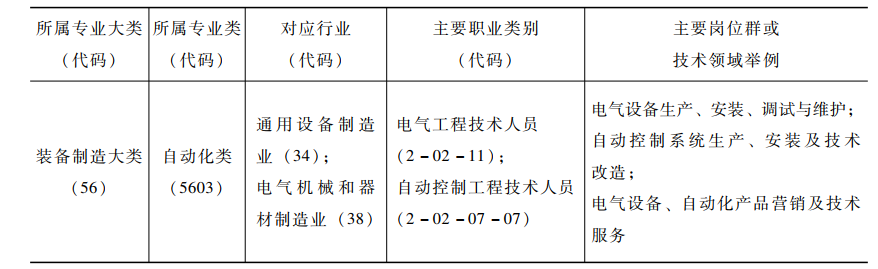 表1本专业职业面向2.升迁工作岗位：积累工作经验后可从事电气设备的设计，生产与管理工作。如电气工程师、项目主管、研发工程师等职业岗位。六、培养目标与培养规格（一）培养目标培养思想政治坚定、德技并修、全面发展，适应新时代高端人才培养需要，具有适应岗位需要的文化素质和创新创业精神，掌握电气基本理论和实践操作等知识和技术技能，面向电气自动化领域的高素质劳动者和技术技能人才。（二）培养规格1、基本素质要求：热爱社会主义祖国、拥护中国共产党的领导，立志做社会主义的建设者，树立正确的世界观、人生观和价值观等政治思想素质；遵纪守法、文明礼貌，养成具有社会公德意识和道德修养的道德思想素质；具有健康的体魄，成熟的心理、积极乐观的人生态度和适应新时代发展的心理承受能力。2、知识要求：具备较快适应电子产品与电气自动化设备维修、检测、管理、评估、销售等生产、建设、管理、服务第一线需要的实际工作能力，其中专业核心能力是自动化设备安装、检测与维修技术。3、能力要求：具有利用所学知识分析、解决本专业工程实际问题的技术应用能力；具有掌握通信工程新知识、新技术的自学和继续学习的能力；具有独立制定生产作业工作计划的能力；具有利用规范标准、文献资料、信息网络等手段查找资料获取信息的能力；具有一定的阅读和翻译本专业英文资料的能力；具有较强的逻辑性和科学的思维方法能力。4、职业态度要求：具有爱岗敬业，吃苦耐劳，勤于思考，团结意识强、严谨务实、扎实肯干，遵守企业保密条例等职业道德，具有社会交往、沟通、处理人际关系的基本能力。七、职业证书及相关课程（一）职业证书学生除获取本专业毕业证书外，必须取得一种本专业职业资格证书，具体见下表2：表2职业资格证书要求一览表（二）相关课程本专业的相关课程主要有：电路分析基础、工程制图,模拟电路，数字电路，电力电子技术，可编程控制器PLC，单片机原理及应用，C语言程序设计，工厂供配电技术等。八、职业技能竞赛及相关课程本专业主要具有的职业技能竞赛有：《全国大学生电子设计技能大赛》《全国职业院校技能大赛电子电气大类》。相关课程有：电路分析、电子技术基础、单片机原理及技术、电子产品工艺、可编程控制器等。九、专业核心课程简介见附表一十、教学进程安排见附表二十一、校内实训基地建设要求见附表三十二、校内集中实训（实践）教学安排见附表四十三、校外实习（实践）安排见附表五十四、教学环节周数分配及学时分配表1.每学期各教学环节周数分配情况见附表六2.学时分配情况见附表七附表一：专业核心课程简介附表二课程设置和教学时间分配表附表三校内实训基地建设要求附表四校内集中实训（实践）教学安排附表五校外实习（实践）安排附表六每学期各教学环节周数分配表附表七学时分配表2020级电子信息工程技术专业人才培养方案一、专业名称：电子信息工程技术二、专业代码：610101三、招生对象：高中阶段教育毕业生或具有同等学力者。四、学制与学历1、学制：三年2、学历：大专五、职业面向1.主要工作岗位：学生毕业后可以从事电子产品调试与维修和设计，以及通信系统的设计、应用开发以及技术管理等工作。具体见下表1:表1本专业职业面向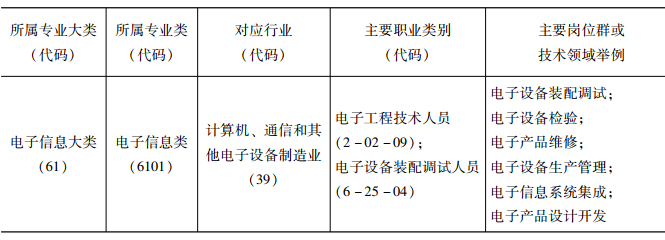 2.升迁工作岗位：积累工作经验后可从事电子或通信领域项目管理等工作，如：项目工程师、项目主管、项目经理等岗位。六、培养目标与培养规格（一）培养目标培养思想政治坚定、德技并修、全面发展，适应新时代高端人才培养需要，具有适应岗位需要的文化素质和创新创业精神，掌握电路基本理论和实践操作等知识和技术技能，面向电子及通信领域的高素质劳动者和技术技能人才。（二）培养规格1、基本素质要求：热爱社会主义祖国、拥护中国共产党的领导，立志做社会主义的建设者，树立正确的世界观、人生观和价值观等政治思想素质；遵纪守法、文明礼貌，养成具有社会公德意识和道德修养的道德思想素质；具有健康的体魄，成熟的心理、积极乐观的人生态度和适应新时代发展的心理承受能力。2、知识要求：具备本专业高端技能型人才所必需的文化素质和专业基础理论知识；具备本专业必需的电路分析、电子技术和信息系统的基本知识；具备计算机相关的软硬件知识和必要的网络知识；具备单片机、智能电子技术等方面的知识;具备通信设备的安装调试与维护与工程施工知识；具备电子产品的生产、检验、营销等知识。3、能力要求：具有利用所学知识分析、解决本专业工程实际问题的技术应用能力；具有掌握通信工程新知识、新技术的自学和继续学习的能力；具有独立制定生产作业工作计划的能力；具有利用规范标准、文献资料、信息网络等手段查找资料获取信息的能力；具有一定的阅读和翻译本专业英文资料的能力；具有较强的逻辑性和科学的思维方法能力。4、职业态度要求：具有爱岗敬业，吃苦耐劳，勤于思考，团结意识强、严谨务实、扎实肯干，遵守企业保密条例等职业道德，具有社会交往、沟通、处理人际关系的基本能力。七、职业证书及相关课程（一）职业证书学生除获取本专业毕业证书外，必须取得一种本专业职业资格证书如《电工中级证书》、《电子CAD中级技能等级证书》等以及《全国计算机等级考试一级及以上证书》。（二）相关课程本专业的相关课程主要有：电路分析、模拟电子线路、数字电路、高频电子线路、电子线路CAD、现代通信技术与设备（包括数字通信、程控交换、光纤通信、移动通信、宽带接入网技术）、计算机网络技术、C语言程序设计、电气控制与PLC、单片机原理及应用等。八、职业技能竞赛及相关课程本专业主要具有的职业技能竞赛有：《全国大学生电子设计技能大赛》《全国职业院校技能大赛电子信息大类》。相关课程有：电路分析，模拟电路，数字电路，单片机原理及技术，电子产品工艺，电气控制与PLC等。九、专业核心课程简介见附表一十、教学进程安排见附表二十一、校内实训基地建设要求见附表三十二、校内集中实训（实践）教学安排见附表四十三、校外实习（实践）安排见附表五十四、教学环节周数分配及学时分配表1.每学期各教学环节周数分配情况见附表六2.学时分配情况见附表七附表一：专业核心课程简介附表二课程设置和教学时间分配表附表三校内实训基地建设要求附表四校内集中实训（实践）教学安排附表五校外实习（实践）安排附表六每学期各教学环节周数分配表附表七学时分配表2020级计算机网络技术专业人才培养方案一、专业名称：计算机网络技术二、专业代码：610202三、招生对象：高中阶段教育毕业生或具有同等学力者。四、学制与学历1、学制：三年2、学历：大专五、职业面向1.主要工作岗位：通讯线路和网络设备维护员2.升迁工作岗位：网络工程师六、培养目标与培养规格（一）培养目标培养思想政治坚定、德技并修、全面发展，适应新时代高端人才培养需要，具有适应岗位需要的文化素质和创新创业精神，掌握现代计算机网络技术理论和实践操作等知识和技术技能，具有较强“建网”、“管网”、“用网”的实践能力，面向计算机领域的高素质劳动者和技术技能人才。（二）培养规格1.基本素质要求：思想道德素质：热爱社会主义祖国、拥护中国共产党的领导，立志做社会主义的建设者，树立正确的世界观、人生观、价值观。遵纪守法、正直诚实、教品励学、文明礼貌，养成社会公德和道德修养。职业素质：具有诚信敬业、团结协作、严谨务实、爱岗奉献的职业道德，具有社会交往沟通、处理人际关系的基本能力。身体素质：拥有健康的体魄，养成良好的体育锻炼和卫生习惯。心理素质：具备健全的心理和乐观的人生态度和适度的心理承受能力,有正确的世界观、人生观、价值观。2.知识要求：掌握计算机硬件系统和软件系统的基本理论知识，以及通信和计算机网络基本理论知识；精通TCF/IFWI络基础知识，熟悉常见路由协议的应用和故障处理；掌握中小型计算机网络系统规划、组建基本知识、实施方法与技术，包括安装、调试、运行、管理以及设备和软硬件的更新技术；掌握静态网页设计及制作的基本理论、基础知识，掌握使用网络编程语言实现动态网站的规划及建设的基本知识；掌握一般网站的基本概念和创建网站的基本方法和维护使用方法，包括各种常用网页制作工具的使用方法；掌握计算机网络数据库管理系统的信息获取、组织、分析、发布、管理、信息资源建设、更新与维护；熟悉网络安全技术与业界相关产品，能进行安全方案的制定与实施。3.能力要求：职业技术能力：能够参与网络工程的规划、设计与招投标；具有实施网络工程的综合布线能力；熟悉主流厂商网络产品的功能和性能，能够完成主流网络设备的选型、安装、调试和管理；能够完成主流网络操作系统的安装、配置、优化和管理，能够构建与管理网络信息服务平台；能够完成网络数据库的安装、配置与管理；能够制定相关安全策略，进行网络安全方案的实施；能够进行网络运行维护、监控、优化及故障排除；关键能力：熟悉B/S架构，能够进行中小型Web应用项目开发，具有网站建设管理、维护的能力；具有初级的网络系统工程管理能力；具有借助网络和文字资料搜集信息、获取新知识的能力；具有根据项目任务确定实现方案、制定实施计划的能力；具有良好的项目文档写作能力；具有较强的逻辑思维能力；具备职业生涯的规划能力。4.职业态度要求：（1).思想道德素质：热爱祖国，拥护中国共产党的领导，掌握毛泽东思想、邓小平理论、“三个代表”重要思想和科学发展观基本原理，具有为国家富强、民族振兴而奋斗的志向和责任感，树立科学世界观和为人民服务的人生观；勤奋好学、艰苦奋斗、诚实守信、团结共事、敬业爱岗、热爱劳动、遵纪守法，具有良好的思想品德、社会公德和职业道德。(2).人文素质：具有较好的人文、艺术和社会科学素养，准确表达思想的语言和书面优良交流沟通能力；掌握一定的知识产权、经济管理和法律知识，能建立健康的人际关系，积极参加社会实践，适应社会发展和进步；具有宽广的国际视野和跨文化交流、合作的能力以及团队协作精神。(3).专业素质：掌握科学的思维方法和研究方法，提高发现、分析和解决问题的能力，具有较扎实的自然科学基础知识和本专业所必须的基础知识和专业知识；具有严谨的科学态度和求实创新意识，较强的工程素养和效益观念。(4).身心素质：了解体育运动知识，掌握锻炼身体的技能，养成科学锻炼身体的习惯，达到大学生体育标准；具有面对困难、失败、挫折的良好心理承受能力，以及面对成功、成就不骄不躁的精神面貌。七、职业证书及相关课程该培养方案既强调基本技能要求，同时也融入了岗位职业资格证书的要求，在学习期间，可以参加下列基本技能与职业资格证书考试：1．基本技能证书2．职业资格证书注：学生可以在三年学习期间，选择参加对自己今后工作岗位相关的证书考试，每个学生应该考取一个以上的职业资格证书。八、职业技能竞赛及相关课程职业技能竞赛主要有计算机网络应用大赛、计算机信息安全大赛、软件外包服务大赛等，其相关主要课程有计算机网络技术、综合布线与施工、网络服务器配置、网络设备配置、java程序设计、web程序设计等。序号名称占比考核内容1．云计算网络应用配置知识60%，考核参赛选手对交换机路由器、云计算平台及服务器等设备的安装与调试。2．云计算网络故障排除20%，主要考核选手对网络故障的检测、排除及网络的管理能力。3．综合布线15%，主要考核选手运用综合布线国家规范、标准，进行综合布线系统设计、施工、测试验收的能力。4．竞赛场规范和文档规范5%主要考核选手书面表达、文字组织能力及viso等软件的使用能力。九、专业核心课程简介见附表一十、教学进程安排见附表二十一、校内实训基地建设要求见附表三十二、校内集中实训（实践）教学安排见附表四十三、校外实习（实践）安排见附表五十四、其它1.每学期各教学环节周数分配情况见附表六2.学时分配情况见附表七附表一专业核心课程简介附表二课程设置和教学时间分配表附表三校内实训基地建设要求附表四校内集中实训（实践）教学安排附表五校外实习（实践）安排附表六每学期各教学环节周数分配表附表七学时分配表2020级软件技术专业人才培养方案一、专业名称：软件技术二、专业代码：590108三、招生对象：高中阶段教育毕业生或具有同等学力者。四、学制与学历1、学制：三年2、学历：大专五、职业面向1.主要工作岗位：软件开发工程师、软件测试工程师、数据库管理员、技术支持和维护工程师、软件销售与推广人员等岗位。2.升迁工作岗位：软件架构师、项目经理等岗位。六、培养目标与培养规格（一）培养目标培养思想政治坚定、德技并修、全面发展，适应新时代高端人才培养需要，具有适应岗位需要的文化素质和创新创业精神，掌握计算机基本理论和实践操作等知识和技术技能，面向计算机编程及软件开发领域的高素质劳动者和技术技能人才。（二）培养规格（三）基本素质要求：政治思想素质：热爱社会主义祖国、拥护中国共产党的领导，立志做社会主义的建设者，树立正确的世界观、人生观、价值观。道德思想素质：遵纪守法、正直诚实、教品励学、文明礼貌，养成社会公德和道德修养。职业基本素质：具有诚信敬业、团结协作、严谨务实、爱岗奉献的职业道德，具有社会交往沟通、处理人际关系的基本能力。身体素质：具有健康的体魄，养成良好体育锻炼和讲卫生的习惯。心理素质：具有成熟的心理、积极乐观的人生态度和适度的心理承受能力。（四）知识要求：熟悉计算机基本操作及常用办公软件的使用，了解计算机系统结构及工作原理；能理解计算机编程语言基本语法结构、编程风格、数据结构与基本算法的应用；能利用所学知识，进行web前端设计与开发、视觉设计、交互设计，服务器架构设计；了解软件工程、软件生命周期、软件测试工具，掌握中小型软件系统的开发流程与测试方法；具有软件工程基本理论、IT项目管理知识，具有网络推广和软件营销理念等。（五）能力要求：职业技术能力：具有良好的编码能力。至少精通一门当前国内企业常用的编程语言及其应用开发平台，能够按照软件工程规范编写、调试、维护软件代码;具有较强的软件开发与应用能力。熟悉软件开发流程，理解浏览器/服务器（B/S）模式的工作原理，掌握基于B/S结构的web开发技术，能够独立开发中小型的web系统;精通Java编程，熟悉Linux操作系统；具有一定的软件测试能力。能够理解软件测试方案，掌握软件测试分析方法，运用相关测试工具测试软件。能有效提高软件测试质量；关键能力：具有规划、管理、推广、维护Web系统的能力。能够收集、组织、制作、发布网上信息资源，能够利用互联网广告、电子商务等赢利模式进行软件项目的运作；具有根据项目任务确定实现方案、制定实施计划的能力；具有良好的项目文档写作能力；具有较强的逻辑思维能力；具备职业生涯的规划能力。4.职业态度要求：要有解决问题的独立思考能力的，勇于尝试；要有耐心，修改bug是程序员的必经之路，而且有时需要花上大量时间，所以没耐心是当不了一个好的程序员的；要有作为职员的责任心，任职时要把项目做完才能离职；要习惯加班，加班对大多数程序员来说是常有的事。七、职业证书及相关课程全国计算机等级考试（NationalComputerRankExamination，以下简称NCRE），是经原国家教育委员会（现教育部）批准，由教育部考试中心主办，面向社会，用于考查应试人员计算机应用知识与技能的全国性计算机水平考试体系。相关课程：计算机应用基础、C语言程序设计、VB程序设计、Java程序设计、Web程序设计、数据库原理等课程。计算机技术与软件专业技术资格（水平）考试是原中国计算机软件专业技术资格和水平考试（简称软件考试）的完善与发展。这是由人力资源和社会保障部和工业和信息化部领导下的国家级考试，其目的是，科学、公正地对全国计算机与软件专业技术人员进行职业资格、专业技术资格认定和专业技术水平测试。相关课程：编程语言相关课程、数据库相关课程、数据结构、软件工程、项目管理等课程。八、职业技能竞赛及相关课程1.中国软件杯”大学生软件设计大赛由工业和信息化部、教育部共同创办的面向中国高校及广大海外院校在校学生(含高职)的纯公益性软件设计大赛，即“中国软件杯”大学生软件设计大赛。（一）参赛对象：全日制普通高等院校(含海外院校)在籍学生(含高职、本科生、研究生及以上学历)，报名将分两组进行，其中A组为本科、研究生及其它，B组为高职类。(本科生、研究生、高职生可报A组赛题，B组赛题只能高职生报名)（二）参赛形式：以组队报名形式参赛，每队可有3名以下(含3名，其中队长1名)队员和1名指导教师组成，我爱竞赛网温馨提示指导教师应为学生所在学校的专职教师担任，每个学校或学院报名队伍数量不限。(三)相关课程：Java程序设计基础、软件工程、IT项目管理、软件测试等。九、专业核心课程简介见附表一十、教学进程安排见附表二十一、校内实训基地建设要求见附表三十二、校内集中实训（实践）教学安排见附表四十三、校外实习（实践）安排见附表五十四、其它1.每学期各教学环节周数分配情况见附表六2.学时分配情况见附表七附表一专业核心课程简介附表二课程设置和教学时间分配表附表三校内实训基地建设要求附表四校内集中实训（实践）教学安排附表五校外实习（实践）安排附表六每学期各教学环节周数分配表附表七学时分配表2020级物联网应用技术专业人才培养方案一、专业名称：物联网应用技术二、专业代码：610119三、招生对象：高中阶段教育毕业生或具有同等学力者。四、学制与学历1、学制：三年2、学历：大专五、职业面向1.主要工作岗位：系统管理员、网络管理员2.升迁工作岗位：ERP顾问、IT系统维护工程师六、培养目标与培养规格（一）培养目标培养思想政治坚定、德技并修、全面发展，适应新时代高端人才培养需要，具有适应岗位需要的文化素质和创新创业精神，掌握物联网应用技术基本理论和实践操作等知识和技术技能，面向物联网领域的高素质劳动者和技术技能人才。（二）培养规格（三）基本素质要求思想道德素质：热爱社会主义祖国，拥护中国共产党的领导，遵纪守法，为人正直诚实，具有良好的职业道德和公共道德。职业素质：具有诚信、团结协作、良好的沟通能力、严谨务实的工作作风；具有良好的社会交往、处理公共关系的基本能力。身体素质：拥有健康的体魄，养成良好的体育锻炼和卫生习惯。心理素质：具备健全的心理和乐观的人生态度,有正确的世界观、人生观、价值观。（四）知识要求掌握物联网应用技术的基本理论、基本知识和基本技能；掌握物联网应用技术设备和自动生产线安装、调试、维护的基本知识；掌握电力电子技术、电气控制与PLC技术、单片机技术及应用、维修电工工艺、自动化生产线安装与调试等系统的专业知识；掌握电子产品装配工、电气技术员、单片机产品技术开发员、维修电工、自动化生产线安装与调试技术员以及机电一体化设备的售后服务与技术支持等岗位实操技能；掌握从事物联网产品集成、物联网平台运营、物联网技术支持、物联网产品营销与策划等工作所必须的专业知识。（五）能力要求职业技术能力：能够根据物联网产品规划，对客户的需求进行有效挖掘和准确把握，具有将产品转化成市场化商品能力；能够依据客户需求的分析，制订物联网项目解决方案的能力；能够根据企业发展对物联网技术的需求，制定智慧商务技术改造与升级方案的策划能力；具备无线传感网组建、配置、调试等物联网工程设计与实施能力；具有物联网应用系统后期硬件和软件的维护能力；具备物联网系统的体系结构设计、系统调试能力，能够发现并修改设计过程中的错误；具备在方案执行过程能够有效跟踪，及时处理项目执行中发现问题的能力。关键能力：具有计划和组织活动的能力;具有交往与合作的能力;具有学习和运用技术、快速适应相关岗位的能力;具有了解物联网应用技术学科的前沿及发展趋势、不断更新知识的能力;具有社会交往、处理公共关系的基本能力。4.职业态度要求（1）思想道德素质：热爱祖国，拥护中国共产党的领导，掌握毛泽东思想、邓小平理论、“三个代表”重要思想和科学发展观基本原理，具有为国家富强、民族振兴而奋斗的志向和责任感，树立科学世界观和为人民服务的人生观；勤奋好学、艰苦奋斗、诚实守信、团结共事、敬业爱岗、热爱劳动、遵纪守法，具有良好的思想品德、社会公德和职业道德。（2）人文素质：具有较好的人文、艺术和社会科学素养，准确表达思想的语言和书面优良交流沟通能力；掌握一定的知识产权、经济管理和法律知识，能建立健康的人际关系，积极参加社会实践，适应社会发展和进步；具有宽广的国际视野和跨文化交流、合作的能力以及团队协作精神。（3）专业素质：掌握科学的思维方法和研究方法，提高发现、分析和解决问题的能力，具有较扎实的自然科学基础知识和本专业所必须的基础知识和专业知识；具有严谨的科学态度和求实创新意识，较强的工程素养和效益观念。（4）身心素质：了解体育运动知识，掌握锻炼身体的技能，养成科学锻炼身体的习惯，达到大学生体育标准；具有面对困难、失败、挫折的良好心理承受能力，以及面对成功、成就不骄不躁的精神面貌。七、职业证书及相关课程该培养方案既强调基本技能要求，同时也融入了岗位职业资格证书的要求，在学习期间，可以参加下列基本技能与职业资格证书考试：1．基本技能证书2．职业资格证书注：学生可以在三年学习期间，选择参加对自己今后工作岗位相关的证书考试，每个学生应该考取一个以上的职业资格证书。八、职业技能竞赛及相关课程竞赛通过对物联网工程应用实训系统的操作使用，涵括了智慧社区、智能环境监控、智能商业、智能农业等物联网主题应用。序号名称占比考核内容：1.物联网行业应用标准和知识10%考核参赛选手对于物联网行业典型行业应用的技术标准、理论知识的考核。2.物联网工程环境安装部署25%对各类传感器、识别设备、无线传感网等物联网设备进行安装、配置，对物联网网络传输层进行连接和搭建。3.物联网感知层设备配置调试20%对感知层设传感器、智能网关、嵌入式设备等进行安装、配置、开发和调试，实现要求的功能。4.物联网应用开发与调试PC端应用开发20%对移动互联应用场景中的功能进行设计，并按照功能设计要求进行移动应用的开发、测试和提交。移动应用开发20%对应用的PC端的应用功能进行设计，并按照功能设计要求进行PC端应用的开发、测试和提交。5.职业素养5%考核参赛选手在职业规范、团队协作、组织管理、工作计划、团队风貌等方面的职业素养成绩。九、专业核心课程简介见附表一十、教学进程安排见附表二十一、校内实训基地建设要求见附表三十二、校内集中实训（实践）教学安排见附表四十三、校外实习（实践）安排见附表五十四、其它1.每学期各教学环节周数分配情况见附表六2.学时分配情况见附表七附表一专业核心课程简介附表二课程设置和教学时间分配表附表三校内实训基地建设要求附表四校内集中实训（实践）教学安排附表五校外实习（实践）安排附表六每学期各教学环节周数分配表附表七学时分配表2020级环境艺术设计专业人才培养方案一、专业名称：环境艺术设计二、专业代码：650111三、招生对象：高中阶段教育毕业生或具有同等学力者。四、学制与学历1、学制：三年，创新创业实行弹性学制3-5年2、学历：大专五、职业面向1.主要工作岗位：现代装饰行业绘图员、室内外设计师助理、设计师等。2.升迁工作岗位：高级设计师、监理工程师、室内装饰装潢设计师、室外设计师等。六、培养目标与培养规格（一）培养目标培养思想政治坚定、德技并修、全面发展，适应目前市场人才需要，具有熟悉拥护党的路线、方针、政策，德、智、体、美等全面发展的创新精神的高素质和创新创业精神，掌握现代设计理论等知识和技术技能，面向适应现代装饰行业绘图员、设计师、销售员、室内策划师、项目监理、业务管理等岗位群，3-5年后能够胜任高级设计师、业务经理、客户经理、项目经理、监理工程师等领域的领域的高素质劳动者和技术技能人才。（二）培养规格（三）基本素质要求：（1）了解祖国悠久的文化历史，有一一定的审美情趣、文学艺术修养和文化品位，有健康的人文科学素质。（2）具有强烈的爱国主义精神、社会责任感，优良的思想品德、社会公德和职业道德以及团结合作的品质。（3）具有严谨求实、开拓进取的工作作风，实践创新的基本素质以及质量效益意识。（4）具有强烈的社会责任感和环保意识。（5）了解中西方美术史、建筑史、园林史、艺术史，具有鉴赏其他艺术门类的探索意识。（6）了解人的心理行为、地域文化及地域生态环境与环境艺术的关系。（7）具有适应工作环境，迎接社会竞争与团队合作所需的身心素质。（四）知识要求：（1）具有施工现场管理和施工技术分析的基本知识。掌握本专业应用技术所必须的专业知识，如专业制图、电脑辅助设计、装饰材料与构造等。（2）掌握环境艺术设计理论和工艺技巧，熟练运用相关软件和设备完成装饰项目。（3）掌握本专业应用技术必须的基础理论知识，如素描、建筑透视、手绘表现等。（4）熟悉装饰行业发展规律，具有室内家居设计、办公空间设计、别墅设计、商业展示设计等方面的知识。（5）了解环境艺术设计的业务范围以及相关的经济、法律法规基本知识。（五）能力要求：（1）具有较强的沟通与书面语言表达能力。（2）具有一定英语基础，能够简单听、说、读、写及翻译英文资料的能力。（3）具有分析问题、解决问题的自学能力及-一定的空间想象能力。（4）具有实践动手操作能力，如较强的手绘表现技能和室内外效果图制作表现能力。（5）掌握多种设计表达方式，具有操作电脑辅助设计的基本技能，具有环境艺术方案构思、表现、制作的能力。（6）初步掌握硬质室内装饰材料性能，并能根据创意效果实施方案;初步掌握相应的动植物学和生态学知识，并能正确运用动物、植物、水体和地形等自然要素，以达到相应的环境生态效果。（7）掌握环境艺术设计人体工学，具有进行各种尺度在室内设计中应用能力。4.职业态度要求：具备良好的职业道德和团队合作精神、开拓创新精神;有良好的行为规范,有良好的表达、应变和沟通能力，热爱环境艺术设计行业，具有职业道德和敬业精神，具有“对社会的责任、对客户的责任、对同行的责任、对设计的责任”的职业准则。七、职业证书及相关课程（1）AutoCAD水平认证资格证相关课程：《AutoCAD软件教程》（2）3DMAX水平认证资格证相关课程：《3DMAX软件教程》（3）环境艺术设计师证相关课程：《手绘表现技法》、《室内设计》八、职业技能竞赛及相关课程（1）全国大学生职业技能大赛相关课程：《室内设计》、《广告招贴设计》、《Photoshop软件教程》、《广场规划设计》、《园林设计》（2）全国大学生广告艺术竞赛相关课程：《平面设计》、《广告招贴设计》、《Photoshop软件教程》九、课程设置及要求见附表一十、教学进程安排见附表二十一、校内实训基地建设要求见附表三十二、校内集中实训（实践）教学安排见附表四十三、校外实习（实践）安排见附表五十四、教学环节周数分配及学时分配表（一）.每学期各教学环节周数分配情况见附表六（二）.学时分配情况见附表七
十五、实施保障
（一）师资队伍本专业专任教师数与学生数不高于1：15专任教师队伍要考虑职称、年龄，形成合理的梯队结构。1、专任教师具有高校教师资格：有理想信念、有道德情操、有扎实学识、有仁爱之心；具有服装设计与工艺相关专业硕士及以上学历，具有扎实的专业理论功底和实践能力；具有较强信息化教学能力，能够开展课程教学改革和科学研究，每2年累计不少于3个月的企业实践经历。2、兼职教师主要从环境装饰公司及相关企业聘任，具有中级以上职业资格证书。具备良好的思想政治素质、职业道德和工匠精神，具有扎实的专业知识和丰富的实际工作经验，能承担专业课程教学、实习实训指导和学生职业发展规划指导等教学任务。（一）教学资源结合环境艺术设计专业特点，建立丰富的教学资源库：讲课录音、专业学习QQ群、设计案例库与习题库，景观设计前沿网站、名师微博等为学生提供充足的教学资源。设计绘图室、环艺工作室、校外实训基地，能满足学生现场学习的需求。（二）教学方法指导教师依据专业培养目标、课程教学要求、学生能力与教学资源，采用适当的教学方法，以达成预期教学目标。倡导因材施教、因需施教，鼓励创新教学方法和策略，采用理实一体化教学、案例教学、项目教学等方法，坚持学中做、做中学。（四）教学评价与环境艺术设计行业协会和环境艺术设计企业合作，根据岗位知识能力要求，由行业协会、企业、学院共同构建考核评价指标体系。考核的方式有过程考核、成果考核等，建立“学生评、教师评、企业人士评、客户评”等多元化考核评价体系（五）质量管理1.成立了教育教学管理与质量监控体系①环境艺术设计专业人才培养方案实施细则;②教师岗位职责;③教学常规检查制度;④教研活动制度;⑤实习大纲及实施细则;⑥学生学业成绩考核细则;⑦教学质量评价体系。2.加强质量管理制度建设环境艺术设计专业建立了校、系、教研室等层次健全的专业制度管理机构。教学管理制度机构结构合理，对教师教学实行校、系、教研室三级分项目及交叉管理制度，形成了层次分明、分工科学、职责明确、人员到位、管理规范、运行稳定、制度健全的专业管理制度体系。3.实践教学基地的质量检测环境艺术设计专业教学质量检测体系健全，制定了相关的质量检测制度，保证了教育教学质量。一、严格执行教师听评课制度。由分管教学的校领导、教学管理部门领导、系主任及教研室主任、教学督导组成员组成听课小组，不定期地进行听课与评课等活动，旨在促进教师专业能力、教学水平的提高。二、落实和贯彻督导制度。制定了教学督导工作任务和督导评教反馈制度。每学期，系科教学督导组协同学校督导组成员不定期地随堂听课，检查教师教学情况，将听课情况以座谈会、个别交谈等方式与教师交流，把意见和建议反馈给教师，并填写听课情况记录表并存档。三、执行教学检查制度。根据教务处提出的教学检查意见，对教师阶段教学工作各环节情况进行检查。教学检查在期初、期中、期末进行，教研室主任根据检查结果提出整改意见并付之实施，由系督导小组跟踪整改情况。此外，根据学校及系科各阶段的工作需要，进行不定期检查。四、实施评教制度。评教包括学生评教、同行评教、教学管理部门评教、督导组评教和领导评教，评教制度的建立对完善教学质量监控起着重要的促进作用。每学期系科都会依据校教务的安排组织各方面的评教活动。通过以上的质量检测，能及时了解教学情况，解决教学管理中存在的问题，提高环境艺术设计专业教育教学质量。4.开展专业与课程建设质量评估工作学校高等职业教育研究所会同教务处，制定专业建设质量评估指标体系和课程建设质量评估体系，教学单位自查，然后学校高等职业教育研究所评估，确保专业建设和课程质量满足省级示范校和国家优质高职院校要求，确保人才培养质量稳步提高。十六、毕业要求（一）专业技术技能相关要求（注释：毕业时应达到的素质、知识和能力等方面要求。毕业要求应能支撑培养目标有效达成。）1、能独立进行设计前的调研工作；2、能独立完成设计项目的现场勘测；3、能进行项目的方案设计；4、能运用熟练的设计表现技巧(建筑制图、效果图等)；5、能运用熟练读识各类施工图及绘制建筑装饰工程施工图；6、能进行室内空间、室外环境空间设计；7、能对工程设计、工程实施进行一定的监管；8、掌握计算机辅助设计技术；9、能独立完成各工序的操作，将设计作品制作成实物；10、掌握光的变化与应用；11、掌握室内设备的规格、型号及功能标准，会合理布置设备，创造优良的室内(气候)环境；12、具有常用建筑装饰材料及制品的检查、选用、保管能力，能从事工程材料保管和采购工作；（二）学时（学分）要求毕业总学分143分，其中必修课(包含理论、实践)120，选修课为23分(包含专业选修课、公共选修课)。（三）职业资格证书1、室内装饰设计员；2、景观设计设计员；3、室内装饰工程管理员；4、家具设计师。附表一公共基础课程和专业核心课程简介大学英语应用文写作国防教育思想道德修养与法律基础毛泽东思想和中国特色社会主义理论体系概论大学生创新创业基础大学生职业生涯规划与就业指导劳动教育大学生心理健康红色文化附表二课程设置和教学时间分配表附表三教室、校内、实训基地建设要求附表四校内集中实训（实践）教学安排附表五校外实习（实践）安排附表六每学期各教学环节周数分配表附表七学时分配表2020级产品艺术设计专业人才培养方案一、专业名称：产品设计二、专业代码：650105三、招生对象：高中阶段教育毕业生或具有同等学力者。四、学制与学历1、学制：三年,创新创业实行弹性学制3-5年2、学历：大专五、职业面向1.主要工作岗位：各类实业公司、专业设计公司、企业产品开发部、产品设计研究院所、工业设计机构、展览馆等企事业单位升迁工作岗位：企业设计师、设计主任、设计总监。六、培养目标与培养规格（一）培养目标培养思想政治坚定、德技并修、全面发展，适应产品造型研发设计需要，具有设计素质素质和创新创业精神，掌握本专业必需的专业知识和基础理论等知识和技术技能，面向产品造型设计领域的高素质劳动者和技术技能人才。（二）培养规格（三）基本素质要求：思想道德素质：热爱社会主义祖国，拥护中国共产党的领导，遵纪守法，为人正直诚实，具有良好的职业道德和公共道德。职业素质：具有诚信、爱岗敬业、刻苦认真、严谨务实的工作作风；具有良好的社会交往和沟通能力、处理公共关系的基本能力。身体素质：拥有健康的体魄，养成良好的体育锻炼和卫生习惯。心理素质：具备健全的心理和乐观的人生态度,有正确的世界观、人生观、价值观。（四）知识要求：使学生具有较扎实的自然科学基础知识、艺术修养，较好的人文、社会科学基础知识。较系统地掌握本专业领域宽广的技术理论基础知识，主要包括产品外观设计、结构设计、视觉传达等基础知识，并在此基础上，多方向拓展学生的知识层次，改善学生知识结构，注重培养学生的创新设计能力，使有选择地进行专业知识学习。（五）能力要求：职业技术能力：具有本专业必需的素描、色彩、构成、造型和表现技法等基本技能；培养学生的外语综合应用能力、创新设计能力、模型制作能力和计算机应用能力，辅以通用管理、信息资源利用能力等。掌握产品设计、空间展示、模型制作、视觉传达等技能；培养学生综合运用所学知识自主分析和解决实际问题的能力。关键能力：具有计划和组织活动的能力，具有交往与合作的能力，具有学习和运用技术、快速适应相关岗位的能力，具有了解艺术设计的前沿及发展趋势，不断更新知识；具有社会交往、处理公共关系的基本能力。（六）职业态度要求：（1）具有较好的对新的技能与知识学习的能力。（2）具有较好的解决问题的能力、制定工作计划的能力。（3）具有查找维修资料、文献等取得信息的能力。具有较好的逻辑性、合理性的科学思维方法能力。七、职业证书及相关课程1.平面设计师证书相关课程：photoshop、Coreldraw2.商业美术设计师证书相关课程：设计色彩、设计素描、构成、计算机辅助设计3.photoshop资格证相关课程：Photoshop八、职业技能竞赛及相关课程广告招贴设计(Photoshop、Coreldraw)全国大学生广告艺术大赛(Photoshop、Coreldraw、Illustrat)九、专业核心课程简介见附表一十、教学进程安排见附表二十一、校内实训基地建设要求见附表三十二、校内集中实训（实践）教学安排见附表四十三、校外实习（实践）安排见附表五十四、教学环节周数分配及学时分配表（一）.每学期各教学环节周数分配情况见附表六（二）.学时分配情况见附表七十五、实施保障（一）师资队伍本专业专任教师数与学生数不高于1：15专任教师队伍要考虑职称、年龄，形成合理的梯队结构。1、专任教师具有高校教师资格：有理想信念、有道德情操、有扎实学识、有仁爱之心；具有服装设计与工艺相关专业硕士及以上学历，具有扎实的专业理论功底和实践能力；具有较强信息化教学能力，能够开展课程教学改革和科学研究，每2年累计不少于3个月的企业实践经历。2、兼职教师主要从产品工业相关企业聘任，具有中级职业资格证书。具备良好的思想政治素质、职业道德和工匠精神，具有扎实的专业知识和丰富的实际工作经验，能承担专业课程教学、实习实训指导和学生职业发展规划指导等教学任务。（二）教学资源结合产品艺术设计专业特点，建立丰富的教学资源库：讲课录音、专业学习QQ群、设计案例库与习题库，景观设计前沿网站、名师微博等为学生提供充足的教学资源。设计绘图室、环艺工作室、校外实训基地，能满足学生现场学习的需求（三）教学方法指导教师依据专业培养目标、课程教学要求、学生能力与教学资源，采用适当的教学方法，以达成预期教学目标。倡导因材施教、因需施教，鼓励创新教学方法和策略，采用理实一体化教学、案例教学、项目教学等方法，坚持学中做、做中学。（四）教学评价与产品艺术设计行业协会和产品艺术设计企业合作，根据岗位知识能力要求，由行业协会、企业、学院共同构建考核评价指标体系。考核的方式有过程考核、成果考核等，建立“学生评、教师评、企业人士评、客户评”等多元化考核评价体系。质量管理1.成立了教育教学管理与质量监控体系①产品艺术设计专业人才培养方案实施细则;②教师岗位职责;③教学常规检查制度;④教研活动制度;⑤实习大纲及实施细则;⑥学生学业成绩考核细则;⑦教学质量评价体系；2.加强质量管理制度建设产品艺术设计专业建立了校、系、教研室等层次健全的专业制度管理机构。教学管理制度机构结构合理，对教师教学实行校、系、教研室三级分项目及交叉管理制度，形成了层次分明、分工科学、职责明确、人员到位、管理规范、运行稳定、制度健全的专业管理制度体系。3.实践教学基地的质量检测产品艺术设计专业教学质量检测体系健全，制定了相关的质量检测制度，保证了教育教学质量。一、严格执行教师听评课制度。由分管教学的校领导、教学管理部门领导、系主任及教研室主任、教学督导组成员组成听课小组，不定期地进行听课与评课等活动，旨在促进教师专业能力、教学水平的提高。二、落实和贯彻督导制度。制定了教学督导工作任务和督导评教反馈制度。每学期，系科教学督导组协同学校督导组成员不定期地随堂听课，检查教师教学情况，将听课情况以座谈会、个别交谈等方式与教师交流，把意见和建议反馈给教师，并填写听课情况记录表并存档。三、执行教学检查制度。根据教务处提出的教学检查意见，对教师阶段教学工作各环节情况进行检查。教学检查在期初、期中、期末进行，教研室主任根据检查结果提出整改意见并付之实施，由系督导小组跟踪整改情况。此外，根据学校及系科各阶段的工作需要，进行不定期检查。四、实施评教制度。评教包括学生评教、同行评教、教学管理部门评教、督导组评教和领导评教，评教制度的建立对完善教学质量监控起着重要的促进作用。每学期系科都会依据校教务的安排组织各方面的评教活动。通过以上的质量检测，能及时了解教学情况，解决教学管理中存在的问题，提高环境艺术设计专业教育教学质量。4.开展专业与课程建设质量评估工作学校高等职业教育研究所会同教务处，制定专业建设质量评估指标体系和课程建设质量评估体系，教学单位自查，然后学校高等职业教育研究所评估，确保专业建设和课程质量满足省级示范校和国家优质高职院校要求，确保人才培养质量稳步提高。十四、毕业要求（一）专业技术技能相关要求（注释：毕业时应达到的素质、知识和能力等方面要求。毕业要求应能支撑培养目标有效达成。）1、具备准确表达设计方案的能力，胜任公司客户代表基本岗位需求；2、熟练掌握AutoCAD、Rhino、3DSmax、PS、草图大师等产品设计软件，绘制工程图、效果图。3、熟知设计基本规范与方法；依据客户的需求，合理选定材料与工艺设计方案并合理表现完成设计方案；4、熟悉产品工艺流程、装饰材料，完成全套产品设计项目及系统产品设计设计工作。5、熟悉行业知识和行政管理能力，成为产品设计公司的核心业务骨干，并且能够管理产品设计项目。（二）学时（学分）要求毕业总学分143其中必修课(包含理论、实践)120，选修课为23分(包含专业选修课、公共选修课)。（三）职业资格证书
1、产品设计认证设计师
2、平面设计师证
3、艺术设计师证(CAD、Photoshop、Coreldraw、Rhino)附表一公共基础课程和专业核心课程简介大学英语应用文写作国防教育思想道德修养与法律基础毛泽东思想和中国特色社会主义理论体系概论大学生创新创业基础大学生职业生涯规划与就业指导劳动教育大学生心理健康红色文化附表二课程设置和教学时间分配表附表三教室、校内、实训基地建设要求附表四校内集中实训（实践）教学安排附表五校外实习（实践）安排附表六每学期各教学环节周数分配表附表七学时分配表2020级服装与服饰设计专业人才培养方案一、专业名称：服装与服饰设计二、专业代码：650108三、招生对象：高中阶段教育毕业生或具有同等学力者四、学制与学历1、学制：三年，创新创业实行弹性学制3-5年2、学历：大专五、职业面向1.主要工作岗位：服装品牌设计师、服装设计师助理、时装管理及销售、服装制版师、服装工艺师、平面设计师等2.升迁工作岗位：（1）设计助理-设计师-设计总监（2）制版学徒-制版师助理-制版师-高级技师六、培养目标与培养规格（一）培养目标培养思想政治坚定、德技并修、全面发展，适应社会发展需要，具有思想道德、人文素质和创新创业精神，掌握服装与服饰设计的基本理论知识和技术技能，面向服装与服饰设计领域的高素质劳动者和技术技能应用型人才。（二）培养规格1.基本素质要求：①具有正确的政治方向和科学的世界观、人生观和价值观，具有正确的法制观念，良好的道德品质和职业道德；②具有英语的听、说、读、写和译的基本能力，达到大学英语应用能力水平考试合格成绩相当的综合水平；③掌握大学计算机文化基础知识和基本技能，达到与国家非计算机专业大学计算机水平一级测试合格成绩相当的综合水平④具有健康的体魄、顽强的意志品质和良好的心理素质，养成良好的劳动习惯，掌握一定的劳动技能，至少通过一至两项与专业相关职业资格认证。2.知识要求：①具有掌握服装与服饰专业所需的基本理论和基本知识，具有较高的美学修养；②掌握服装学科的设计创作方法，具备独立进行服装与服饰设计实践及研究的基本能力；③具备较强的设计表现能力，能熟练掌握各种专业相关的表现方法，如：专业手绘、软件操作、服装工艺与制作等，为专业发展打下坚实基础；④熟悉服装与服饰相关的各种材料，并具备相应的材料应用能力；3.能力要求：①较好的了解本专业的现状，能够洞察相关领域发展趋势，具备流行时装设计、服装制版、民族服装及服饰研发的基本能力；②较为系统的掌握本专业相应服装与服饰的设计、开发流程，可以独立或配合团队展开服装与服饰系统性开发设计工作的能力；③通过实际项目的运行、操作，具备一定的设计实践经验和较强动手能力；④能够融会贯通灵活运用相关专业知识，完成服装与服饰产品研发的辅助设计及专业设计周边工作，具备较强的行业适应能力和融合能力；⑤通过创业课程的学习，使学生具备良好的创业精神和创业诉求，具有一定的创业能力。4.职业态度要求①了解有关经济、文化、艺术事业的方针、政策和法规和掌握文献检索、资料查询的基本方法，具备胜任实际工作的能力。②了解服装与服饰设计中的过程、程序，具备从事相关设计工作的工程技术应用能力。七、职业证书及相关课程1.设计师证（效果图表现技法、款式设计、图案设计）2.制版师证（服装工艺、服装结构设计、立体裁剪）3.计算机国家等级证书（计算机二级培训）八、职业技能竞赛及相关课程职业技能大赛（含国赛、省赛）--效果图表现技法、服装专业计算机辅助软件设计、制版与工艺、款式设计、立体裁剪九、专业核心课程简介见附表一十、教学进程安排见附表二十一、校内实训基地建设要求见附表三十二、校内集中实训（实践）教学安排见附表四十三、校外实习（实践）安排见附表五十四、教学环节周数分配及学时分配表（一）.每学期各教学环节周数分配情况见附表六（二）.学时分配情况见附表七
十五、实施保障师资队伍本专业专任教师数与学生数不高于1：15专任教师队伍要考虑职称、年龄，形成合理的梯队结构。1、专任教师具有高校教师资格：有理想信念、有道德情操、有扎实学识、有仁爱之心；具有服装设计与工艺相关专业硕士及以上学历，具有扎实的专业理论功底和实践能力；具有较强信息化教学能力，能够开展课程教学改革和科学研究，每2年累计不少于3个月的企业实践经历。2、兼职教师主要从纺织服装相关企业聘任，中级别职业资格证书。具备良好的思想政治素质、职业道德和工匠精神，具有扎实的专业知识和丰富的实际工作经验，能承担专业课程教学、实习实训指导和学生职业发展规划指导等教学任务。（一）教学资源主要包括能够满足学生专业学习、教师专业教学研究和教学实施需要的教材、图书及数字化资源等。1、教材选用基本要求按照国家规定选用优质教材，禁止不合格的教材进入课堂。学校应建立由专业教师、行业专家和教研人员等参与的教材选用机构，完善教材选用制度，经过规范程序择优选用教材。2、图书文献配备基本要求图书文献配备能满足人才培养、专业建设、教科研等工作的需要，方便师生查询、借阅。专业类图书文献主要包括：服装设计、生产工艺、服装制版等图书文献资料。3、时装设计专业还不断拓展学生的学习资源，鼓励和引导学生到图书馆查阅相关专业的资料，同时还为学生开通服饰流行前线的专业网站，使学生能够在第一时间了解和掌握国际时装流行资讯，大大丰富了学生的专业视野，对于学生专业能力的提高起了很大的作用。主要包括校内实训基地的配置包括工艺实训室、打版实训室、电脑实训室等4、服装设计与工艺实训室5、服装设计与制版实训室6、服装设计与电脑实训室（CAD、CoreIDRAW）教学方法以校企合作为平台，采取工学结合的形式，做到教学做过程一体化。课程的教学采取专兼职教师共同围绕每一项工作任务的工作过程，将理论和实践教学融为一体。强调实践教学体系和理论教学体系同等重要，并突出实践教学体系的相对完整性和独立性，围绕技术应用能力培养这一主线，紧密联系相互滲透，共同完成专业知识传授与实际工作能力培养任务，强调技能训练，并按实验实践教学、专业技术实践教学、顶岗实践教学等各自的特点来组织教学。强调自主学习能力和创新能力培养。实现了高职教育、劳动就业、职业资格培训紧密结合，体现了国家职业资格认证制度和劳动就业准入制度的主流。（四）教学评价（1）有兴趣的启发:学生的学习积极性是课堂效果的重要保证。因此在教学环节中，本专业教师首先考忠的是学生学习兴趣的提升，在鼓励学生的前提下使每个学生都能积极参与到具体的项目和环节中进行学习，很大的提高了教学效率。（2）教师学案准备充足:学生课堂学习是学习中的一个非常关键的环节，任课老师会花费大量的时间准备充足的学案和相关的准备工作，这样不但课堂效率高，还可以很好的引导和提高学生的课后学习效果和方向。（3）合理的教学任务的设置:合理的教学任务的设置可以很好的将学生带入解决具体设计问题的情境。本专业老师一直注重教学任务的合理设置，课堂效果很好。（五）质量管理1.成立了教育教学管理与质量监控体系①服装与服饰设计专业人才培养方案实施细则;②教师岗位职责;③教学常规检查制度;④教研活动制度;⑤实习大纲及实施细则;⑥学生学业成绩考核细则;⑦教学质量评价体系。2.加强质量管理制度建设服装与服饰设计专业建立了校、系、教研室等层次健全的专业制度管理机构。教学管理制度机构结构合理，对教师教学实行校、系、教研室三级分项目及交叉管理制度，形成了层次分明、分工科学、职责明确、人员到位、管理规范、运行稳定、制度健全的专业管理制度体系。3.实践教学基地的质量检测服装与服饰专业教学质量检测体系健全，制定了相关的质量检测制度，保证了教育教学质量。一:严格执行教师听评课制度。由分管教学的校领导、教学管理部门领导、系主任及教研室主任、教学督导组成员组成听课小组，不定期地进行听课与评课等活动，旨在促进教师专业能力、教学水平的提高。二、落实和贯彻督导制度。制定了教学督导工作任务和督导评教反馈制度。每学期，系科教学督导组协同学校督导组成员不定期地随堂听课，检查教师教学情况，将听课情况以座谈会、个别交谈等方式与教师交流，把意见和建议反馈给教师，并填写听课情况记录表并存档。三、执行教学检查制度。根据教务处提出的教学检查意见，对教师阶段教学工作各环节情况进行检查。教学检查在期初、期中、期末进行，教研室主任根据检查结果提出整改意见并付之实施，由系督导小组跟踪整改情况。此外，根据学校及系科各阶段的工作需要，进行不定期检查。四、实施评教制度。评教包括学生评教、同行评教、教学管理部门评教、督导组评教和领导评教，评教制度的建立对完善教学质量监控起着重要的促进作用。每学期系科都会依据校教务的安排组织各方面的评教活动。通过以上的质量检测，能及时了解教学情况，解决教学管理中存在的问题，提高服装与服饰设计专业教育教学质量。4.开展专业与课程建设质量评估工作学校高等职业教育研究所会同教务处，制定专业建设质量评估指标体系和课程建设质量评估体系，教学单位自查，然后学校高等职业教育研究所评估，确保专业建设和课程质量满足省级示范校和国家优质高职院校要求，确保人才培养质量稳步提高。十六、毕业要求（一）专业技术技能相关要求（注释：毕业时应达到的素质、知识和能力等方面要求。毕业要求应能支撑培养目标有效达成。）要充分考虑“服装设计”专业特色，注重对学生创意、创新、创造能力的培养。服装结构设计与制作、服装设计、服装CAD、服装生产管理与营销、排料与推板、服装立体裁剪、服装专业英语、时装画技法、时装画基础、服装配色与图案设计、专业实训等，以及各校的主要特色课程和实践环节。（二）学时(学分)要求本专业学生必须修满130学分，其中基本素质（公共）任选课3学分。（含达到《国家学生体质健康标准》的要求）（三）职业资格证书双（多）证书管理制度，将实践性教学安排与职业资格证书考核有机结合，学生在取得大专毕业证书的同时，还应取得与专业相关的职业资格证书。鼓励学生经培训调并通过社会化考核取得与提升职业能力相关的其他技术等级证书。附表一公共基础课程和专业核心课程简介大学英语应用文写作国防教育思想道德修养与法律基础毛泽东思想和中国特色社会主义理论体系概论大学生创新创业基础大学生职业生涯规划与就业指导劳动教育大学生心理健康红色文化附表二课程设置和教学时间分配表附表三教室、校内、实训基地建设要求附表四校内集中实训（实践）教学安排附表五校外实习（实践）安排附表六每学期各教学环节周数分配表附表七学时分配表2020级艺术设计专业人才培养方案一、专业名称：艺术设计二、专业代码：650101三、招生对象：高中阶段教育毕业生或具有同等学力者。四、学制与学历1、学制：三年，创新创业实行弹性学制3-5年2、学历：大专五、职业面向1.主要工作岗位：室内装潢设计、广告公司平面设计、杂志、网页等美术编辑或艺术设计。2.升迁工作岗位：企业设计师、设计主任、设计总监。六、培养目标与培养规格（一）培养目标培养思想政治坚定、德技并修、全面发展，适应社会主义建设需要，具有从事本专业实际工作的综合能力和全面素质和创新创业精神，掌握本专业所必须的文化基础知识、专业知识和熟练的职业技能等，面向电视台、报社等部门，在相关设计公司、广告公司从事设计、管理工作及在相关展览馆、艺术馆等从事策划领域的高素质劳动者和技术技能人才。（二）培养规格1.基本素质要求：思想道德素质：热爱社会主义祖国，拥护中国共产党的领导，遵纪守法，为人正直诚实，具有良好的职业道德和公共道德。职业素质：具有诚信、爱岗敬业、刻苦认真、严谨务实的工作作风；具有良好的社会交往和沟通能力、、处理公共关系的基本能力。身体素质：拥有健康的体魄，养成良好的体育锻炼和卫生习惯。心理素质：具备健全的心理和乐观的人生态度,有正确的世界观、人生观、价值观。2.知识要求：掌握本专业工作所必须的文化基础知识，熟悉企业经营管理知识和常用的经济法规；掌握本专业工作所必须的设计基本原理知识和具体制作管理知识；掌握相关企业生产经营管理知识、相关配套专业知识。3.能力要求：有科学的世界观、人生观和爱国主义、集体主义、社会主义思想以及良好道德和行为规范；具有基本的科学文化素养，掌握必要的文化基础知识、专业知识和熟练的职业技能，具有终身学习的能力和适应职业变化的能力。具有创新精神、实践能力和立业、创业能力。具有健康的身体和心理。具有一定的欣赏美和创造美的能力。具有平面艺术设计、美术设计、材料工艺加工等的综合运用能力。具有熟练掌握相关计算机辅助设计的操作能力。具有公共英语的听、说和阅读能力，达到英语专科B级水平，借助工具书能阅读翻译相关专业外文资料。4.职业态度要求：①沟通协调的能力；②团体协作，有团队精神；③耐心细致；④职业道德；⑤有责任意识，诚信、可靠；⑥能承受挫折，在工作中始终具有积极向上的工作和学习态度；七、职业证书及相关课程全国信息化专业技能认证（简称CCAT）考试，平面设计工程师或广告设计工程师(助理工程师级或工程师级)。(Photoshop、Coreldraw、Illustrato等课程)八、职业技能竞赛及相关课程中国包装创意设计大师(Photoshop、Coreldraw)全国大学生广告艺术大赛(Photoshop、Coreldraw、Illustrat)九、专业核心课程简介见附表一十、教学进程安排见附表二十一、校内实训基地建设要求见附表三十二、校内集中实训（实践）教学安排见附表四十三、校外实习（实践）安排见附表五十四、教学环节周数分配及学时分配表（一）每学期各教学环节周数分配情况见附表六（二）学时分配情况见附表七十五、实施保障
（一）师资队伍为实现专业人才培养目标，完成教学任务，需要建立一支与之相适应的具有较强专业能力和执教能力的专兼结合的“双师”结构和“双师”素质的专业教学团队。师资队伍是保证人才培养质量的首要条件，因此实施本人才培养方案对教师的数量和素质有一定的要求。(1)专业教学团队的专任教师应具有本科以上学历，学士以上学位；(2)教学团队的专任教师中应有从事实践教学的主讲教师要具备大型广告设计的实践能力，要有工程师及以上技术职称;(3)基于工作过程教学的每门课程，至少有一名教师有实际工作经验，能够带领学生完成实际项目。(4)专业教学团队“双师”结构和“双师”素质比例分别达到40%。(5)专任教师与学生比例1:16左右，校外实训基地指导学生实训实习的企业兼职教师的比例不低于50%。(6)教师专业应涵盖美术、广告设计、广告策划和广告工程等多个专业领域，应具有不同专业知识优势互补，教学团队应注重引入广告一线的专业设计人员充实和壮大教师队伍。（二）教学资源结合艺术设计专业特点，建立丰富的教学资源库：讲课录音、专业学习QQ群、设计案例库与习题库，广告设计前沿网站、名师微博等为学生提供充足的教学资源。设计绘图室、广告策划工作室、校外实训基地，能满足学生现场学习的需求。（三）教学方法指导教师依据专业培养目标、课程教学要求、学生能力与教学资源，采用适当的教学方法，以达成预期教学目标。倡导因材施教、因需施教，鼓励创新教学方法和策略，采用理实一体化教学、案例教学、项目教学等方法，坚持学中做、做中学。（四）教学评价与艺术设计行业协会和艺术设计企业合作，根据岗位知识能力要求，由行业协会、企业、学院共同构建考核评价指标体系。考核的方式有过程考核、成果考核等，建立“学生评、教师评、企业人士评、客户评”等多元化考核评价体系。质量管理1.成立了教育教学管理与质量监控体系①艺术设计专业人才培养方案实施细则;②教师岗位职责;③教学常规检查制度;④教研活动制度;⑤实习大纲及实施细则;⑥学生学业成绩考核细则;⑦教学质量评价体系。2.加强质量管理制度建设艺术设计专业建立了校、系、教研室等层次健全的专业制度管理机构。教学管理制度机构结构合理，对教师教学实行校、系、教研室三级分项目及交叉管理制度，形成了层次分明、分工科学、职责明确、人员到位、管理规范、运行稳定、制度健全的专业管理制度体系。3.实践教学基地的质量检测艺术设计专业教学质量检测体系健全，制定了相关的质量检测制度，保证了教育教学质量。一、严格执行教师听评课制度。由分管教学的校领导、教学管理部门领导、系主任及教研室主任、教学督导组成员组成听课小组，不定期地进行听课与评课等活动，旨在促进教师专业能力、教学水平的提高。二、落实和贯彻督导制度。制定了教学督导工作任务和督导评教反馈制度。每学期，系科教学督导组协同学校督导组成员不定期地随堂听课，检查教师教学情况，将听课情况以座谈会、个别交谈等方式与教师交流，把意见和建议反馈给教师，并填写听课情况记录表并存档。三、是执行教学检查制度。根据教务处提出的教学检查意见，对教师阶段教学工作各环节情况进行检查。教学检查在期初、期中、期末进行，教研室主任根据检查结果提出整改意见并付之实施，由系督导小组跟踪整改情况。此外，根据学校及系科各阶段的工作需要，进行不定期检查。四、是实施评教制度。评教包括学生评教、同行评教、教学管理部门评教、督导组评教和领导评教，评教制度的建立对完善教学质量监控起着重要的促进作用。每学期系科都会依据校教务的安排组织各方面的评教活动。通过以上的质量检测，能及时了解教学情况，解决教学管理中存在的问题，提高环境艺术设计专业教育教学质量。4.开展专业与课程建设质量评估工作学校高等职业教育研究所会同教务处，制定专业建设质量评估指标体系和课程建设质量评估体系，教学单位自查，然后学校高等职业教育研究所评估，确保专业建设和课程质量满足省级示范校和国家优质高职院校要求，确保人才培养质量稳步提高。十六、毕业要求（一）专业技术技能相关要求（注释：毕业时应达到的素质、知识和能力等方面要求。毕业要求应能支撑培养目标有效达成。）掌握专业设计技能、电脑美术设计技能、排版制版技能、企业形象设计技能；具备从事平面设计职业必须够用的设计理论、设计法规、设计方法等职业理论；掌握平面设计相关基础知识和发展方向；了解平面设计相关设备、材料等基础知识；初步掌握一门外语知识。（二）学时（学分）要求本专业学生必须修满138学分，其中基本素质（公共）任选课3学分。（含达到《国家学生体质健康标准》的要求）。职业资格证书获取本专业中级（或以上）职业资格（或职业技能）证书（平面设计师资格证、室内设计师资格证、装饰设计师资格证等）；参加高等学校英语应用能力考试获得高等学校英语应用能力考试A／B级证书；参加计算机等级考试获得全国计算机应用能力等级（NCRE）一级证书或应用技术(NIT)证书；职业技能证书方面：获取本专业中级（或以上）职业资格（或职业技能）证书（平面设计师资格证、室内设计师资格证、装饰设计师资格证等）。附表一公共基础课程和专业核心课程简介大学英语应用文写作国防教育思想道德修养与法律基础毛泽东思想和中国特色社会主义理论体系概论大学生创新创业基础大学生职业生涯规划与就业指导劳动教育大学生心理健康红色文化附表二课程设置和教学时间分配表附表三教室、校内、实训基地建设要求附表四校内集中实训（实践）教学安排附表五校外实习（实践）安排附表六每学期各教学环节周数分配表附表七学时分配表序号课程名称课程主要内容培养能力1大学英语语音语调，连读、爆破音及意群的划分、单词、短语、固定搭配及文章的阅读技巧、语法知识点的梳理，包括词类、词法、句法概念及运用、应文用的英文写作（书信，便条，通知，海报，请假条、自我介绍、表格填写及E-mail）掌握一定的英语基础知识和基本技能，具有一定的听、说、读、写、译的能力。2应用文写作公文、事务文书、通用文书、礼仪文书、个人简历、论文等。掌握各种应用文的写作规范和技能，能独立完成各类应用文的写作。3大学生军事理论与军事技能教程中国国防、国家安全、军事思想、现代战争、信息化装备让学生了解掌握军事基础知识和基本军事技能，增强国防观念、国家安全意识和忧患危机意识，弘扬爱国主义精神、传承红色基因、提高学生综合国防素质。4思想道德修养与法律基础人生态度、理想信念、中国精神、社会主义核心价值观、中华民族传统美德、中国革命道德和社会主义道德方面、公民道德准则、法学基础理论、基本法律知识、法制观念和法律意识。帮助大学生科学认识人生，加强道德修养，树立法治观念，成为中国特色社会主义事业的建设者和接班人。5毛泽东思想和中国特色社会主义理论体系概论毛泽东思想；邓小平理论；“三个代表”重要思想；科学发展观；习近平新时代中国特色社会主义思想。帮助学生系统地掌握毛泽东思想和中国特色社会主义理论体系的基本原理，认识和分析当今中国的实际和时代特征，促使大学生把学习科学理论知识与投身社会实践结合起来。6大学生创新创业基础了解创业、创业者素质与创业精神的关系，从创业与人生发展的关系中挖据创业动机，了解创新创业思维方式，并掌握创意思考方法，进行自我创业评估，并正确认识、理性对待创业。如何发现问题，如何评估问题，到如何把问题转化为创业机会来解决问题，从而达到更精益评估创业机会，合理规避创业风险。了解创业团队组建及其重要性，并了解创业团队基本管理方法和高效创业团队的特点，了解一定的股权分配知识，提升团队协作能力。商业模式和商业模式设计的基本方法，及商业模式设计工具使用方法。了解创业计划的基本结构、编写过程和所需信息等，掌握创业计划书的撰写方法。创业过程中的资源需求和资源获取方法,创造性整合资源的途径，认识创业资金筹募渠道和风险、创业资源管理的技巧和策略。使学生了解开展创新创业活动所需要的基本知识和流程，认知创新创业的基本内涵和创业活动的特殊性，辨证地认识和分析创业者、创业机会、创业资源、创业计划和创业项目。使学生了解创造思维，锻炼学生创新创业思维方式，培养学生创新创业精神，增强学生团队协作能力，提高学生综合素质和创业就业能力。种下创新创业种子，使学生树立科学的创新创业观。7大学生职业生涯规划与就业指导1、职业发展与规划导论2、影响职业规划的因素3、认识自我4、了解职业环境5、职业发展决策6、提高就业能力7、从学生到职业人的过渡8、搜集就业信息与简历撰写、面试技巧9、就业心理适应10、就业权益保护11、就业形势与政策。学生树立起职业生涯发展的自觉意识，树立积极正确职业态度和就业观念，把个人发展和国家需要、社会发展相结合，确立职业的概念和意识，愿意为实现个人的生涯发展和社会发展主动做出努力的积极态度。使学生了解职业发展的阶段特点；清晰地了解自身角色特性、未来职业的特性以及社会环境；了解就业形势与政策法规；掌握基本的劳动力市场相关信息、相关的职业分类知识以及就业创业的基本知识。生具备自我认识与分析技能、信息搜索与管理技能、生涯决策技能、求职技能等，提高学生的各种通用技能，比如沟通技能、问题解决技能、自我管理技能和人际交往技能等。8劳动教育劳动观念与劳动教育、劳动科学常识、劳动法律权益与实习权益、劳动素养修炼与提升、通用劳动技能等。弘扬劳动精神、劳模精神、工匠精神，教育引导学生崇尚劳动、热爱劳动、尊重劳动。9大学生心理健康教育什么是心理健康，大学生心理健康的含义，积极心理学，如何处理人际关系及大学生常见的心理健康问题。帮助同学们更好的去了解掌握心理健康相关知识和概念以及如何去处理解决这些问题，为大学生树立正确的心理健康常识。10红色文化1、为什么要传承弘扬好红色文化2、为什么中国革命历史是最好的“营养剂”3、为什么农村包围城市是革命成功之路4、为什么山沟沟里出马克思主义5、为什么要树立共产主义的远大理想6、为什么中国红色政权能够存在7、为什么中国共产党能成为伟大事业的坚强领导核心8、为什么要崇尚革命英雄9、为什么要弘扬革命精神10、为什么要永葆红色江山代代传。全面了解中国红色文化，准确把握中国红色文化的时代价值及内涵，帮助学生树立正确的人生观和世界观，为我国培养热爱祖国，乐于奉献的社会栋梁。11邮轮概论本课程是国际邮轮乘务管理专业系列教材中的一本，具体包括邮轮船舶、邮轮港口、邮轮公司、邮轮航线、邮轮旅游、邮轮旅游产品与营销、邮轮安全与卫生、邮轮游客、邮轮产生的影响等内容。通过学习该课程，掌握邮轮的相关定义、概念和专业术语，明确邮轮服务及管理的真正内涵，熟悉邮轮服务的规范与程序，掌握邮轮服务的技巧，了解现代航游业的发展史及今后的发展方向。12邮轮餐饮服务管理强调邮轮餐饮服务人员对邮轮产业、邮轮餐饮产品的基础知识和理论的掌握，又注重邮轮餐饮的实用性、实操性特点。邮轮餐饮服务人员只有熟悉邮轮餐饮服务的特性，才能更好地为宾客提供个性化的优质服务，才能满足宾客的需求及超出宾客的期望值通过本课程的学习，使学生熟悉邮轮餐饮部组织机构、各岗位职责和工作程序，能够熟练运用各项餐饮服务技能，能够正确应对餐饮服务工作中的客人投诉，最终成为一名能够胜任国际餐饮服务工作的高技能型人才，从而为学生毕业后适应邮轮餐饮服务与管理工作打下良好的基础。13邮轮英语阅读课程内容以邮轮各岗位工作常用英语为主，辅以简单生活英语。以岗位职责要求为前提，结合邮轮岗位特点和实际工作情境，以任务为引领，以行动为导向，实现教学做一体化。通过个性化教学、情境演练和任务驱动，全面提高学生的邮轮专业英语水平和英语口语表达能力。14邮轮英语听力与会话课程内容以《邮轮英语听力与会话》的相关术语、工作语言等为主。理解《邮轮英语听力与会话》的相关术语、工作语言的表达。掌握常用的邮轮基本英语交流。15邮轮服务心理学主要分为邮轮服务心理基础知识、邮轮游客心理、邮轮员工及企业管理心理三大部分，内容上加入了国内外先进邮轮上的服务理念和培训标准，分别从邮轮的餐饮、客舱、康乐、购物、岸上游览和投诉等方面研究邮轮游客的心理需求，进而提出对不同邮轮游客的服务心理策略。通过了解邮轮游客的心理需求，进而提出对不同邮轮游客的服务心理策略。16邮轮客舱服务管理主要围绕邮轮客舱部概述、邮轮客舱设计思维、邮轮客舱清洁和保养、邮轮客舱对客服务、邮轮公共区域清洁和保养、邮轮客舱督导、邮轮客舱员工选择与评价等内容熟知并掌握客房部各项服务的工作流程和标准。熟练掌握清洁保养的主要内容程序和要求。掌握酒店常用的清洁剂和清洁设备性能以及用法。熟练做好客房的日常清洁工作、对客服务工作以及处理客房服务特殊问题17邮轮旅游政策法规概论主要内容有：绪论，国际邮轮政策与法规概述，我国邮轮旅游立法概述，邮轮旅游合同，旅行社管理政策与法规，导游人员管理政策与法规，旅游饭店管理政策与法规，旅游保险政策与法规，出入境及交通运输管理政策与法规，消费者权益保护和旅游纠纷政策与法规，旅游资源及其保护政策。掌握邮轮旅游立法、邮轮旅游合同、旅行社管理政策与法规、导游人员管理政策与法规、旅游饭店管理政策与法规、旅游保险政策与法规、出入境及交通运输管理政策与法规、消费者权益保护和旅游纠纷政策与法规等18邮轮服务礼仪与彩妆从邮轮服务礼仪概述、邮轮通识服务礼仪、邮轮服务人员礼仪素养、邮轮各岗位服务礼仪以及邮轮服务人员面试指导方面，全面系统介绍了邮轮基本礼仪规范和服务中的实际应用。针对国际邮轮这一特殊的行业领域，根据邮轮上的不同部门、岗位开展服务工作所需要的礼仪知识和技能编写，掌握个人形象礼仪、会面礼仪、谈话礼仪、交往礼仪、国际邮轮乘务礼仪、国际邮轮餐饮礼仪、国际邮轮客舱礼仪、国际邮轮娱乐礼仪等。课程类别课程编号课程名称学时学分学时分配学时分配开课学期及周学时开课学期及周学时开课学期及周学时开课学期及周学时开课学期及周学时开课学期及周学时考核方式课程类别课程编号课程名称学时学分理论实践一二三四五六考核方式通识必修课00000101国防教育36236第一学期36学时理论教学任务第一学期36学时理论教学任务第一学期36学时理论教学任务第一学期36学时理论教学任务第一学期36学时理论教学任务第一学期36学时理论教学任务考查通识必修课00000102毛泽东思想与中国特色社会主义理论体系概论64432324考试通识必修课00000103思想道德修养与法律基础48332163考查通识必修课00000104形势与政策40130108h8h8h8h8h8h考查通识必修课00000105大学英语1288804844考试通识必修课00000106大学体育48344422考查通识必修课00000107计算机应用基础4834443考查通识必修课00000109大学生职业生涯规划与就业指导3822414专题讲座及慕课学习专题讲座及慕课学习专题讲座及慕课学习专题讲座及慕课学习专题讲座及慕课学习专题讲座及慕课学习考查通识必修课00000110大学生创新创业基础322248专题讲座及慕课学习专题讲座及慕课学习专题讲座及慕课学习专题讲座及慕课学习专题讲座及慕课学习专题讲座及慕课学习考查通识必修课00000111大学生心理健康3622412专题讲座及慕课学习专题讲座及慕课学习专题讲座及慕课学习专题讲座及慕课学习专题讲座及慕课学习专题讲座及慕课学习考查通识必修课00000112应用文写作32216162考查通识必修课00000113红化文化16110616h考查通识必修课00000114劳动教育161164h4h4h4h考查通识必修课小计小计5823433225012102通识选修课00000201中华国学32至少选三门慕课学习（不低于96学时）慕课学习（不低于96学时）慕课学习（不低于96学时）慕课学习（不低于96学时）慕课学习（不低于96学时）通识选修课00000202演讲与口才32至少选三门慕课学习（不低于96学时）慕课学习（不低于96学时）慕课学习（不低于96学时）慕课学习（不低于96学时）慕课学习（不低于96学时）通识选修课00000203音乐鉴赏32至少选三门慕课学习（不低于96学时）慕课学习（不低于96学时）慕课学习（不低于96学时）慕课学习（不低于96学时）慕课学习（不低于96学时）通识选修课00000204中外美术评析与欣赏32至少选三门慕课学习（不低于96学时）慕课学习（不低于96学时）慕课学习（不低于96学时）慕课学习（不低于96学时）慕课学习（不低于96学时）通识选修课00000205艺术与审美32至少选三门慕课学习（不低于96学时）慕课学习（不低于96学时）慕课学习（不低于96学时）慕课学习（不低于96学时）慕课学习（不低于96学时）通识选修课00000206公共关系与人际交往能力32至少选三门慕课学习（不低于96学时）慕课学习（不低于96学时）慕课学习（不低于96学时）慕课学习（不低于96学时）慕课学习（不低于96学时）通识选修课00000207职场沟通32至少选三门慕课学习（不低于96学时）慕课学习（不低于96学时）慕课学习（不低于96学时）慕课学习（不低于96学时）慕课学习（不低于96学时）通识选修课00000208互联网与营销创新32至少选三门慕课学习（不低于96学时）慕课学习（不低于96学时）慕课学习（不低于96学时）慕课学习（不低于96学时）慕课学习（不低于96学时）通识选修课00000209互联网金融32至少选三门慕课学习（不低于96学时）慕课学习（不低于96学时）慕课学习（不低于96学时）慕课学习（不低于96学时）慕课学习（不低于96学时）通识选修课小计小计966960专业基础课202030301邮轮导游基础知识56416404考试专业基础课202030302邮轮康乐服务与管理261.510162考查专业基础课202030303民俗宗教261.510162考查专业基础课202030304邮轮主要客源国概况36210262考查专业基础课202030305邮轮食品营养与卫生36210262考查专业基础课202030306邮轮人力资源管理261.56202考查专业基础课202030307游泳543203422考查专业基础课小计小计26015.582178680400专业核心课202030401邮轮概论96646506考试专业核心课202030402邮轮餐饮服务管理724.522504考查专业核心课202030403邮轮英语阅读1489589046考试专业核心课202030404邮轮英语听力与会话16810.56810064考查专业核心课202030405邮轮服务心理学724.532404考试专业核心课202030406邮轮客舱服务管理80530505考查专业核心课202030407邮轮旅游政策法规概论64420444考查专业核心课202030408邮轮服务礼仪与彩妆64424404考查专业核心课小计小计76447.530046404221290专业拓展课202030409邮轮旅游地理64414504考查专业拓展课202030410形体训练543243022考查专业拓展课202030411邮轮旅游市场营销39219203考查专业拓展课202030412国际邮轮乘务面试英语口语1086.540686考试专业拓展课小计小计26515.597168250640专业选修课202030501公共关系学6441450三选考查专业选修课202030502邮轮运营实务6441450二考查专业选修课202030503演讲与口才6441450考查专业选修课小计小计12882810000400合计合计合计2095126.5935116020272228130序号实训（室）基地（教室）名称基本配置要求功能说明1形体训练实训室实训室具备形体教学的墙面镜、更衣室、把杆、木质地面等。用于学生形体训练2邮轮英语听力与会话实训室听力设备、对话设备用于锻炼学生英语听力及对话能力3邮轮客舱管理实训室客舱及相关设施用于了解客舱的基本陈设及相关设施功能课程名称校内校外学分周数学时开课学期主要实训项目材料名称作品成果形式要求该知识目标对应企业工作岗位/任务该知识目标对应企业工作岗位/任务该知识目标对应企业工作岗位/任务该知识目标对应企业工作岗位/任务课程名称校内校外学分周数学时开课学期主要实训项目材料名称作品成果形式要求邮轮客舱服务人员邮轮餐厅服务人员邮轮管理人员邮轮翻译思政校外实践校内2116第二学期社会调研形体训练校内3232第二学期拉伸训练形体服装形体操基本礼仪及形象、气质的培养邮轮英语听力与会话校内2232第三学期邮轮服务日常口语相关参考书日常服务工作用语客舱服务用语参观引导翻译服务邮轮客舱管理校内2232第五学期客房实训相关参考书客房系列服务客房预订服务、总台接待服务等合计合计99144序号课程类别课程名称校内校外学分周数学时开课学期起止周数作品成果形式要求顶岗实习主要岗位大中小型企业产品升级/技术研究/专利申报项目名称1集中实训顶岗实习校外1616256第六学期1-16实习报告邮轮酒店服务人员、邮轮餐饮服务人员、邮轮俱乐部服务人员、邮轮客房服务人员、邮轮管理人员、邮轮翻译等学年学期总周数其中其中具体分配具体分配具体分配具体分配具体分配具体分配具体分配具体分配学年学期总周数教学周数寒暑假理论教学集中实训实习国防教育公益劳动入学教育毕业教育考试机动一一5220414021111一二5220813511二三5220416211二四5220818011三五4220416211三六42181611小计小计146118287725211156合计合计146146146118118118118118118118118项目项目学时数占总学时百分比备注课内总学时课内总学时209583.96%理论教学时数通识课必修课33237.47%理论教学时数通识课选修课9637.47%理论教学时数专业基础课8237.47%理论教学时数专业核心课30037.47%理论教学时数专业拓展课9737.47%理论教学时数专业选修课2837.47%实践教学时数课内实验（实践）116062.53%实践教学包括：课内实验、实践，校集中实训，校外顶岗实习等。每周按16学时计算实践教学时数集中实践40062.53%实践教学包括：课内实验、实践，校集中实训，校外顶岗实习等。每周按16学时计算总学时总学时2495100%实践教学包括：课内实验、实践，校集中实训，校外顶岗实习等。每周按16学时计算序号课程名称课程主要内容培养能力1大学英语语音语调，连读、爆破音及意群的划分、单词、短语、固定搭配及文章的阅读技巧、语法知识点的梳理，包括词类、词法、句法概念及运用、应文用的英文写作（书信，便条，通知，海报，请假条、自我介绍、表格填写及E-mail）掌握一定的英语基础知识和基本技能，具有一定的听、说、读、写、译的能力。2大学数学函数、极限与连续、导数与微分、导数的应用、不定积分、定积分及应用、常微分方程、无穷级数、空间向量及解析几何、行列式、矩阵概率论。使学生熟练掌握重要的数学概念、定理、公式、方法、思想，使学生学会应用数学知识求解相应经济问题，掌握必要的数学应用技能，培养学生创新探索的科学精神。3应用文写作公文、事务文书、通用文书、礼仪文书、个人简历、论文等。掌握各种应用文的写作规范和技能，能独立完成各类应用文的写作。4大学生军事理论与军事技能教程中国国防、国家安全、军事思想、现代战争、信息化装备让学生了解掌握军事基础知识和基本军事技能，增强国防观念、国家安全意识和忧患危机意识，弘扬爱国主义精神、传承红色基因、提高学生综合国防素质。5思想道德修养与法律基础人生态度、理想信念、中国精神、社会主义核心价值观、中华民族传统美德、中国革命道德和社会主义道德方面、公民道德准则、法学基础理论、基本法律知识、法制观念和法律意识。帮助大学生科学认识人生，加强道德修养，树立法治观念，成为中国特色社会主义事业的建设者和接班人。6毛泽东思想和中国特色社会主义理论体系概论毛泽东思想；邓小平理论；“三个代表”重要思想；科学发展观；习近平新时代中国特色社会主义思想。帮助学生系统地掌握毛泽东思想和中国特色社会主义理论体系的基本原理，认识和分析当今中国的实际和时代特征，促使大学生把学习科学理论知识与投身社会实践结合起来。7大学生创新创业基础了解创业、创业者素质与创业精神的关系，从创业与人生发展的关系中挖据创业动机，了解创新创业思维方式，并掌握创意思考方法，进行自我创业评估，并正确认识、理性对待创业。如何发现问题，如何评估问题，到如何把问题转化为创业机会来解决问题，从而达到更精益评估创业机会，合理规避创业风险。了解创业团队组建及其重要性，并了解创业团队基本管理方法和高效创业团队的特点，了解一定的股权分配知识，提升团队协作能力。商业模式和商业模式设计的基本方法，及商业模式设计工具使用方法。了解创业计划的基本结构、编写过程和所需信息等，掌握创业计划书的撰写方法。创业过程中的资源需求和资源获取方法,创造性整合资源的途径，认识创业资金筹募渠道和风险、创业资源管理的技巧和策略。使学生了解开展创新创业活动所需要的基本知识和流程，认知创新创业的基本内涵和创业活动的特殊性，辨证地认识和分析创业者、创业机会、创业资源、创业计划和创业项目。使学生了解创造思维，锻炼学生创新创业思维方式，培养学生创新创业精神，增强学生团队协作能力，提高学生综合素质和创业就业能力。种下创新创业种子，使学生树立科学的创新创业观。8大学生职业生涯规划与就业指导1、职业发展与规划导论2、影响职业规划的因素3、认识自我4、了解职业环境5、职业发展决策6、提高就业能力7、从学生到职业人的过渡8、搜集就业信息与简历撰写、面试技巧9、就业心理适应10、就业权益保护11、就业形势与政策。学生树立起职业生涯发展的自觉意识，树立积极正确职业态度和就业观念，把个人发展和国家需要、社会发展相结合，确立职业的概念和意识，愿意为实现个人的生涯发展和社会发展主动做出努力的积极态度。使学生了解职业发展的阶段特点；清晰地了解自身角色特性、未来职业的特性以及社会环境；了解就业形势与政策法规；掌握基本的劳动力市场相关信息、相关的职业分类知识以及就业创业的基本知识。生具备自我认识与分析技能、信息搜索与管理技能、生涯决策技能、求职技能等，提高学生的各种通用技能，比如沟通技能、问题解决技能、自我管理技能和人际交往技能等。9劳动教育劳动观念与劳动教育、劳动科学常识、劳动法律权益与实习权益、劳动素养修炼与提升、通用劳动技能等。弘扬劳动精神、劳模精神、工匠精神，教育引导学生崇尚劳动、热爱劳动、尊重劳动。10大学生心理健康教育什么是心理健康，大学生心理健康的含义，积极心理学，如何处理人际关系及大学生常见的心理健康问题。帮助同学们更好的去了解掌握心理健康相关知识和概念以及如何去处理解决这些问题，为大学生树立正确的心理健康常识。11红色文化1、为什么要传承弘扬好红色文化2、为什么中国革命历史是最好的“营养剂”3、为什么农村包围城市是革命成功之路4、为什么山沟沟里出马克思主义5、为什么要树立共产主义的远大理想6、为什么中国红色政权能够存在7、为什么中国共产党能成为伟大事业的坚强领导核心8、为什么要崇尚革命英雄9、为什么要弘扬革命精神10、为什么要永葆红色江山代代传。全面了解中国红色文化，准确把握中国红色文化的时代价值及内涵，帮助学生树立正确的人生观和世界观，为我国培养热爱祖国，乐于奉献的社会栋梁。12航海学航海天文、地文、航海仪器、航海气象学与海洋学使用天体确定船位的能力；陆标、灯塔、立标和浮标等助航标志、考虑风、潮汐、水流和推算船速进行航迹推算；使用海图和诸如航路指南、潮汐表、航海通告、无线电航行警告和船舶定线资料等出版物的全面知识和能力；采用天文和地文方法确定磁罗经和陀螺罗经的误差的能力以及修正这种误差的能力；使用和解释从船用气象仪器获取的信息的能力。13船舶操纵与避碰船舶操纵、72年国际海上避碰规则、船舶值班、驾驶台资源管理、船舶视觉信号操舵控制系统、操作程序以及从手动转自动控制及相反操作的知识。调整控钮至最佳性能；经修订的《1972年国际海上避碰规则》的内容、应用和意图的全面知识；航行值班中应遵守的原则的全面知识；根据需要，按正确的优先顺序分配和分派资源，以执行必要任务；团队成员对当前和预测的船舶状态、航路和外部环境有着共同的准确理解；对海上遇险信号的反应；用视觉信号发出和接收信息载重量、吃水、纵倾、航速和龙骨下水深对旋回圈和冲程的影响、救助落水人员的操纵和程序、船体下坐、浅水和类似影响、锚泊和系泊的正确程序。14船舶结构与货运船舶常识、船舶结构、船舶货运基础知识各类常运货物的海上运输货物（包括大件货）对船舶适航性和稳性的影响的知识、货物（包括危险和有害货物）安全装卸、积载和系固的知识及其对人命和船舶安全的影响、建立和保持装卸货期间有效交流的能力。检查和报告货舱、舱盖和压载舱的缺陷和损坏、保持船舶的适航性15航海英语船舶管理、操纵与避碰、航海学、结构与货运、航海英语掌握英版海图和英版航海出版物的阅读能力、掌握英语航海气象资料的阅读能力、掌握船舶操纵性能和操纵设备的用语、了解英版国际海上避碰规则、掌握船舶安全、紧急设备名称和应急应变的用语、掌握基本船体结构名称和货物作业相关的用语、了解船舶安全管理相关的英语知识、了解驾驶台航海仪器的英文说明书及操作程序、掌握基于SMCP的与他船、岸台、VTS中心、引航站和港口相关方的信息交流能力、掌握用英语记载航海日志和其他书表文件。16船舶管理船舶管理的概论、国际公约、国内法规、船舶检查与登记、船舶配员及安全管理、船舶防污染及应急进出港、安全检查、海事处理与处罚在紧急情况下的旅客保护和安全措施、碰撞或搁浅后应采取的初步措施；损害的初步评估和控制、救助落水人员、协助遇险船舶、港内应急反应应遵循的程序的了解、防止海洋环境污染和防止污染程序、涉及海上人命安全和保护海洋环境的IMO有关公约的基本实用知识、船上人员管理和培训的实用知识17电子海图显示与信息系统阐述电子海图显示与信息系统的有关国际标准、操作要点及航行使用中对风险的控制，为学生在日后工作中更好进行航线规划、监控船舶的安全航行。通过本课程的学习使学生达到能通过海事局组织的培训合格证考试，使学生能在各类航区航行的船舶上进行电子海图操作工作，达到驾驶员进行航线设计及航次计划管理、进行航行监控等实际工作能力水平。18航线设计航线的合理规划规划航线、确定并预绘航线，列出航线表等19雷达操作与应用雷达与自动雷达标绘仪的构成、原理、性能及局限性、操作使用等。重点突出，兼顾全面，理论联系实际，能够满足航海技术专业教学、培训与考证的需要。课程类别课程编号课程名称学时学分学时分配学时分配开课学期及周学时开课学期及周学时开课学期及周学时开课学期及周学时开课学期及周学时开课学期及周学时备注课程类别课程编号课程名称学时学分理论实践一二三四五六备注通识必修课00000101国防教育36236第一学期36学时理论教学任务第一学期36学时理论教学任务第一学期36学时理论教学任务第一学期36学时理论教学任务第一学期36学时理论教学任务第一学期36学时理论教学任务考查通识必修课00000102毛泽东思想与中国特色社会主义理论体系概论64432324考试通识必修课00000103思想道德修养与法律基础48332163考查通识必修课00000104形势与政策40130108h8h8h8h8h考查通识必修课00000105大学英语1288804844考试通识必修课00000106大学数学966801633考试通识必修课00000107大学体育48344422考查通识必修课00000108计算机应用基础4834443考查通识必修课00000109大学生职业生涯规划与就业指导3822414专题讲座及慕课学习专题讲座及慕课学习专题讲座及慕课学习专题讲座及慕课学习专题讲座及慕课学习专题讲座及慕课学习考查通识必修课00000110大学生创新创业基础322248专题讲座及慕课学习专题讲座及慕课学习专题讲座及慕课学习专题讲座及慕课学习专题讲座及慕课学习专题讲座及慕课学习考查通识必修课00000110大学生创新创业基础322248专题讲座及慕课学习专题讲座及慕课学习专题讲座及慕课学习专题讲座及慕课学习专题讲座及慕课学习专题讲座及慕课学习考查通识必修课00000111大学生心理健康3622412专题讲座及慕课学习专题讲座及慕课学习专题讲座及慕课学习专题讲座及慕课学习专题讲座及慕课学习专题讲座及慕课学习考查通识必修课00000112应用文写作32216162考查通识必修课00000113红化文化16110616h考查通识必修课00000114劳动教育161164h4h4h4h考查通识必修课小计小计6784041226615130200通识选修课00000201中华国学32至少选三门慕课学习（不低于96学时）慕课学习（不低于96学时）慕课学习（不低于96学时）慕课学习（不低于96学时）慕课学习（不低于96学时）通识选修课00000201中华国学32至少选三门慕课学习（不低于96学时）慕课学习（不低于96学时）慕课学习（不低于96学时）慕课学习（不低于96学时）慕课学习（不低于96学时）通识选修课00000202演讲与口才32至少选三门慕课学习（不低于96学时）慕课学习（不低于96学时）慕课学习（不低于96学时）慕课学习（不低于96学时）慕课学习（不低于96学时）通识选修课00000203音乐鉴赏32至少选三门慕课学习（不低于96学时）慕课学习（不低于96学时）慕课学习（不低于96学时）慕课学习（不低于96学时）慕课学习（不低于96学时）通识选修课00000204中外美术评析与欣赏32至少选三门慕课学习（不低于96学时）慕课学习（不低于96学时）慕课学习（不低于96学时）慕课学习（不低于96学时）慕课学习（不低于96学时）通识选修课00000205艺术与审美32至少选三门慕课学习（不低于96学时）慕课学习（不低于96学时）慕课学习（不低于96学时）慕课学习（不低于96学时）慕课学习（不低于96学时）通识选修课00000206公共关系与人际交往能力32至少选三门慕课学习（不低于96学时）慕课学习（不低于96学时）慕课学习（不低于96学时）慕课学习（不低于96学时）慕课学习（不低于96学时）通识选修课00000207职场沟通32至少选三门慕课学习（不低于96学时）慕课学习（不低于96学时）慕课学习（不低于96学时）慕课学习（不低于96学时）慕课学习（不低于96学时）通识选修课00000208互联网与营销创新32至少选三门慕课学习（不低于96学时）慕课学习（不低于96学时）慕课学习（不低于96学时）慕课学习（不低于96学时）慕课学习（不低于96学时）通识选修课00000209互联网金融32至少选三门慕课学习（不低于96学时）慕课学习（不低于96学时）慕课学习（不低于96学时）慕课学习（不低于96学时）慕课学习（不低于96学时）通识选修课小计小计9696专业基础课202020301水手英语844.534506考试专业基础课202020302水手工艺905405090考查专业基础课202020303游泳502.5203022考查专业基础课小计小计22412941308209000专业核心课202020401航海学★2921612017266640考试专业核心课202020402船舶操纵与避碰★1649641004440考试专业核心课202020403船舶管理★11463480630考试专业核心课202020404船舶结构与货运★19811981006440考试专业核心课202020405航海英语★292169220066640考试专业核心课202020406电子海图显示与信息系统★301.53030考试专业核心课202020407航线设计★301.53030考试专业核心课202020408雷达操作与应用★301.53030考试小计小计115062.540874201222262800专业拓展课202020409船舶操纵、避碰与BRM★301.53030考试专业拓展课202020410货物积载与系固★301.53030考试专业拓展课202020411航海仪器的使用★301.53030考试专业拓展课202020412航海英语听力与会话★301.53030考试小计小计1206012000001200专业选修课202020501海商法643.564四选二考查专业选修课202020502海员心理学643.564四选二考查专业选修课202020503世界海运经济地理643.564四选二考查专业选修课202020504远洋运输业务643.564四选二考查专业选修课小计小计12871280070000合计合计合计2396127.5113812582334221184000序号实训（室）基地（教室）名称基本配置要求功能说明1操舵实训室操舵仪水手值班2电子海图室电子海图系统电子海图显示与信息系统3海图作业实训室航海图书资料，海图航线设计，海图作业4船舶操纵模拟器主本船，副本船船舶操纵与避碰，BRM，雷达操作与应用5水上中心实训室水手工艺间，模拟实习船，救生艇筏水手工艺，合格证实训操作6电子考场考试电脑系统英语听力与会话，货物积载与系固7雷达操作实训室雷达真机雷达操作与应用8航海仪器实训室磁罗经、电罗经、计程仪、测深仪、GPS\AIS\VHF航海仪器的使用序号课程类别课程名称校内校外学分周数学时开课学期起止周数使用实训室主要实训项目材料名称作品成果形式要求该知识目标对应企业工作岗位/任务序号课程类别课程名称校内校外学分周数学时开课学期起止周数使用实训室主要实训项目材料名称作品成果形式要求驾驶台值班1通识课程思政校外实践校外2232第二学期社会调研2专业核心课程航海学校内1116第三学期2楼海图作业室航线设计图书资料海图、画图工具航线设计驾驶台值班、看图3专业核心课程航海学（仪器）校内2232第四学期6楼航海仪器室GPS/AIS/雷达雷达标绘图会操作使用驾驶台值班、仪器的使用4专业核心课程船舶操纵与避碰校内2232第四学期船舶操纵模拟器人员落水日常值班港泊图驾驶台操控面板、值班驾驶台值班、一般情况处理5专业核心课程航海英语听力与会话校内5580第二学期语音室日常英语、驾驶台英语日常工作英语驾驶台值班日常工作英语6专业核心课程电子海图显示与信息系统校内2232第五学期电子海图实训室日志、航路设计、警报正常使用驾驶台值班、系统的使用7专业核心课程航线设计校内2230第五学期海图作业室航线设计图书资料海图、画图工具航线设计驾驶台值班、看图8专业核心课程雷达操作与应用校内2232第五学期雷达实训室9专业拓展课程船舶操纵、避碰与BRM校内3348第五学期船舶操纵模拟器人员落水日常值班港泊图驾驶台操控面板、值班驾驶台值班、一般情况处理10专业拓展课程货物积载与系固校内2232第五学期普通教室货物绑扎货物系固甲板货物检查11专业拓展课程航海仪器的使用校内2232第五学期6楼航海仪器室GPS/AIS/雷达雷达标绘图会操作使用驾驶台值班、仪器的使用12专业拓展课程航海英语听力与会话校内2232第五学期语音室日常英语、驾驶台英语日常工作英语驾驶台值班日常工作英语合计合计合计合计2727432序号课程类别课程名称校内校外学分周数学时开课学期起止周数作品成果形式要求顶岗实习主要岗位大中小型企业产品升级/技术研究/专利申报项目名称顶岗实习校外1616256第六学期1-16实习报告学年学期总周数其中其中具体分配具体分配具体分配具体分配具体分配具体分配具体分配具体分配学年学期总周数教学周数寒暑假理论教学集中实训实习国防教育公益劳动入学教育毕业教育考试机动一一5220414021111一二5220811711二三5220417111二四5220814411三五4220431511三六42181611小计小计146118285943211156合计合计146146146118118118118118118118118项目项目学时数占总学时百分比备注课内总学时课内总学时239677.69%理论教学时数通识课必修课41236.90%理论教学时数通识课选修课9636.90%理论教学时数专业基础课9436.90%理论教学时数专业核心课40836.90%理论教学时数专业拓展课036.90%理论教学时数专业选修课12836.90%实践教学时数课内实验（实践）125863.10%实践教学包括：课内实验、实践，校内集中实训，校外顶岗实习等。每周按16学时计算实践教学时数集中实践68863.10%实践教学包括：课内实验、实践，校内集中实训，校外顶岗实习等。每周按16学时计算总学时总学时3084100%实践教学包括：课内实验、实践，校内集中实训，校外顶岗实习等。每周按16学时计算序号课程名称课程主要内容培养能力1大学英语语音语调，连读、爆破音及意群的划分、单词、短语、固定搭配及文章的阅读技巧、语法知识点的梳理，包括词类、词法、句法概念及运用、应文用的英文写作（书信，便条，通知，海报，请假条、自我介绍、表格填写及E-mail）掌握一定的英语基础知识和基本技能，具有一定的听、说、读、写、译的能力。2大学数学函数、极限与连续、导数与微分、导数的应用、不定积分、定积分及应用、常微分方程、无穷级数、空间向量及解析几何、行列式、矩阵概率论。使学生熟练掌握重要的数学概念、定理、公式、方法、思想，使学生学会应用数学知识求解相应经济问题，掌握必要的数学应用技能，培养学生创新探索的科学精神。3应用文写作公文、事务文书、通用文书、礼仪文书、个人简历、论文等。掌握各种应用文的写作规范和技能，能独立完成各类应用文的写作。4大学生军事理论与军事技能教程中国国防、国家安全、军事思想、现代战争、信息化装备让学生了解掌握军事基础知识和基本军事技能，增强国防观念、国家安全意识和忧患危机意识，弘扬爱国主义精神、传承红色基因、提高学生综合国防素质。5思想道德修养与法律基础人生态度、理想信念、中国精神、社会主义核心价值观、中华民族传统美德、中国革命道德和社会主义道德方面、公民道德准则、法学基础理论、基本法律知识、法制观念和法律意识。帮助大学生科学认识人生，加强道德修养，树立法治观念，成为中国特色社会主义事业的建设者和接班人。6毛泽东思想和中国特色社会主义理论体系概论毛泽东思想；邓小平理论；“三个代表”重要思想；科学发展观；习近平新时代中国特色社会主义思想。帮助学生系统地掌握毛泽东思想和中国特色社会主义理论体系的基本原理，认识和分析当今中国的实际和时代特征，促使大学生把学习科学理论知识与投身社会实践结合起来。7大学生创新创业基础了解创业、创业者素质与创业精神的关系，从创业与人生发展的关系中挖据创业动机，了解创新创业思维方式，并掌握创意思考方法，进行自我创业评估，并正确认识、理性对待创业。如何发现问题，如何评估问题，到如何把问题转化为创业机会来解决问题，从而达到更精益评估创业机会，合理规避创业风险。了解创业团队组建及其重要性，并了解创业团队基本管理方法和高效创业团队的特点，了解一定的股权分配知识，提升团队协作能力。商业模式和商业模式设计的基本方法，及商业模式设计工具使用方法。了解创业计划的基本结构、编写过程和所需信息等，掌握创业计划书的撰写方法。创业过程中的资源需求和资源获取方法,创造性整合资源的途径，认识创业资金筹募渠道和风险、创业资源管理的技巧和策略。使学生了解开展创新创业活动所需要的基本知识和流程，认知创新创业的基本内涵和创业活动的特殊性，辨证地认识和分析创业者、创业机会、创业资源、创业计划和创业项目。使学生了解创造思维，锻炼学生创新创业思维方式，培养学生创新创业精神，增强学生团队协作能力，提高学生综合素质和创业就业能力。种下创新创业种子，使学生树立科学的创新创业观。8大学生职业生涯规划与就业指导1、职业发展与规划导论2、影响职业规划的因素3、认识自我4、了解职业环境5、职业发展决策6、提高就业能力7、从学生到职业人的过渡8、搜集就业信息与简历撰写、面试技巧9、就业心理适应10、就业权益保护11、就业形势与政策。学生树立起职业生涯发展的自觉意识，树立积极正确职业态度和就业观念，把个人发展和国家需要、社会发展相结合，确立职业的概念和意识，愿意为实现个人的生涯发展和社会发展主动做出努力的积极态度。使学生了解职业发展的阶段特点；清晰地了解自身角色特性、未来职业的特性以及社会环境；了解就业形势与政策法规；掌握基本的劳动力市场相关信息、相关的职业分类知识以及就业创业的基本知识。生具备自我认识与分析技能、信息搜索与管理技能、生涯决策技能、求职技能等，提高学生的各种通用技能，比如沟通技能、问题解决技能、自我管理技能和人际交往技能等。9劳动教育劳动观念与劳动教育、劳动科学常识、劳动法律权益与实习权益、劳动素养修炼与提升、通用劳动技能等。弘扬劳动精神、劳模精神、工匠精神，教育引导学生崇尚劳动、热爱劳动、尊重劳动。10大学生心理健康教育什么是心理健康，大学生心理健康的含义，积极心理学，如何处理人际关系及大学生常见的心理健康问题。帮助同学们更好的去了解掌握心理健康相关知识和概念以及如何去处理解决这些问题，为大学生树立正确的心理健康常识。11红色文化1、为什么要传承弘扬好红色文化2、为什么中国革命历史是最好的“营养剂”3、为什么农村包围城市是革命成功之路4、为什么山沟沟里出马克思主义5、为什么要树立共产主义的远大理想6、为什么中国红色政权能够存在7、为什么中国共产党能成为伟大事业的坚强领导核心8、为什么要崇尚革命英雄9、为什么要弘扬革命精神10、为什么要永葆红色江山代代传。全面了解中国红色文化，准确把握中国红色文化的时代价值及内涵，帮助学生树立正确的人生观和世界观，为我国培养热爱祖国，乐于奉献的社会栋梁。12主推进动力装置材料力学的基本概念、金属材料的性能、铁碳合金相图、钢的热处理、柴油机的工作原理、柴油机的结构、柴油机主要部件、柴油机的工作系统、柴油机的管理、分油机。（1）掌握船舶主推进装置的组成、柴油机工作原理、柴油机结构及其故障分析方法；（2）熟练主机及其遥控系统操作与管理；（3）熟练实施柴油机的吊缸拆装、零部件检查与测量；（4）熟练操作与管理分油机。13船舶辅机工程制图、船用泵、空压机、辅锅炉、甲板机械、制冷装置、空调。掌握使用各类船舶辅助设备的结构、基本原理、性能特点、常见故障的排查方法、日常维护管理的技能；（2）掌握确保安全工作环境及安全使用机械设备需采取的安全措施；（3）掌握工程识图、制图方法。14船舶电气与自动化电气工程基础；发电机、电动机；电力分配系统；高电压设备；照明设备；蓄电池；电子技术基础；电子控制设备；自动控制原理；船舶常见自动控制系统。掌握电工基础理论、船舶电气和自动控制理论；掌握主要船舶电气和自动控制设备及其系统基本结构、工作原理、性能特点进行描述的能力及相关测量仪表应用知识；掌握船舶电气和自动化及其系统的维护、保养、修理、使用等；掌握电气设备和自动控制系统操作管理的能力。15船舶管理船舶结构概述、船舶防污染公约和法规、船舶防污染技术和设备、国际海上人命安全公约、我国海上交通管理法规、我国船舶安全检查规则、海员培训、发证和值班标准国际公约、船机故障及船舶维修体系、机舱资源管理。掌握船舶结构与适航性控制、船舶防污染管理、船舶营运安全管理、船舶安全操作及应急处理、船舶人员管理、船舶维修管理、船舶油类、物料及备件管理、机舱资源管理等方面的技能。16轮机英语主推进装置、船舶辅机、船舶电气与自动化、船舶管理。具备轮机管理专业英语的实际应用能力；能用英文书写机电设备的技术资料，起草修理草、物料单、轮机日志等英文电函和信函；正确签署经手的技术文件。掌握主辅机及电气设备主要部件、仪器仪表及修理工具的英文名称；掌握主辅机及电气设备的结构、工作原理及安全管理英语资料和阅读方法；掌握值班职责、船舶结构及各类法规公约英语表达法；掌握专业阅读和翻译技巧，能看懂专业英语资料;17动力设备拆装船舶动力设备拆装基本知识，并较系统地介绍了船舶各种动力设备的拆装、检修方法。掌握柴油机的拆装与检修、活塞式空气压缩机的拆装与检修、分油机的拆装、船用泵的拆装与检查、辅锅炉部件的拆装、制冷压缩机的拆装与检修、液压油泵的拆装与检修。18电气与自动控制包含电气工程有关的系统运行、自动控制、电力电子技术、信息处理、试验技术、研制开发等内容。具备电工技术、电子技术等专业知识，能在运动控制、工业过程控制、电力电子技术等领域从事系统分析等工作。19动力设备操作主要内容包括主柴油机操作与管理、船舶发电柴油机操作与运行管理、燃油辅锅炉的操作与运行管理、船舶制冷装置操作与运行管理等。掌握船舶各种设备的实际操作、调试、故障判断及修理，并初步养成解决实际问题的能力。课程类别课程编码课程名称学时学分学时分配学时分配开课学期及周学时开课学期及周学时开课学期及周学时开课学期及周学时开课学期及周学时开课学期及周学时备注课程类别课程编码课程名称学时学分理论实践一二三四五六备注通识必修课00000101国防教育36236第一学期36学时理论教学任务第一学期36学时理论教学任务第一学期36学时理论教学任务第一学期36学时理论教学任务第一学期36学时理论教学任务第一学期36学时理论教学任务考查通识必修课00000102毛泽东思想与中国特色社会主义理论体系概论64432324考试通识必修课00000103思想道德修养与法律基础48332163考查通识必修课00000104形势与政策40130108h8h8h8h8h考查通识必修课00000105大学英语1288804844考试通识必修课00000106大学数学966801633考试通识必修课00000107大学体育48344422考查通识必修课00000108计算机应用基础4834443考查通识必修课00000109大学生职业生涯规划与就业指导3822414专题讲座及慕课学习专题讲座及慕课学习专题讲座及慕课学习专题讲座及慕课学习专题讲座及慕课学习专题讲座及慕课学习考查通识必修课00000110大学生创新创业基础322248专题讲座及慕课学习专题讲座及慕课学习专题讲座及慕课学习专题讲座及慕课学习专题讲座及慕课学习专题讲座及慕课学习考查通识必修课00000111大学生心理健康3622412专题讲座及慕课学习专题讲座及慕课学习专题讲座及慕课学习专题讲座及慕课学习专题讲座及慕课学习专题讲座及慕课学习考查通识必修课00000112应用文写作32216162考查通识必修课00000113红化文化16110616h考查通识必修课00000114劳动教育161164h4h4h4h考查通识必修课小计小计6784041226615130200通识选修课00000201中华国学32至少选三门慕课学习（不低于96学时）慕课学习（不低于96学时）慕课学习（不低于96学时）慕课学习（不低于96学时）慕课学习（不低于96学时）通识选修课00000202演讲与口才32至少选三门慕课学习（不低于96学时）慕课学习（不低于96学时）慕课学习（不低于96学时）慕课学习（不低于96学时）慕课学习（不低于96学时）通识选修课00000203音乐鉴赏32至少选三门慕课学习（不低于96学时）慕课学习（不低于96学时）慕课学习（不低于96学时）慕课学习（不低于96学时）慕课学习（不低于96学时）通识选修课00000204中外美术评析与欣赏32至少选三门慕课学习（不低于96学时）慕课学习（不低于96学时）慕课学习（不低于96学时）慕课学习（不低于96学时）慕课学习（不低于96学时）通识选修课00000205艺术与审美32至少选三门慕课学习（不低于96学时）慕课学习（不低于96学时）慕课学习（不低于96学时）慕课学习（不低于96学时）慕课学习（不低于96学时）通识选修课00000206公共关系与人际交往能力32至少选三门慕课学习（不低于96学时）慕课学习（不低于96学时）慕课学习（不低于96学时）慕课学习（不低于96学时）慕课学习（不低于96学时）通识选修课00000207职场沟通32至少选三门慕课学习（不低于96学时）慕课学习（不低于96学时）慕课学习（不低于96学时）慕课学习（不低于96学时）慕课学习（不低于96学时）通识选修课00000208互联网与营销创新32至少选三门慕课学习（不低于96学时）慕课学习（不低于96学时）慕课学习（不低于96学时）慕课学习（不低于96学时）慕课学习（不低于96学时）通识选修课00000209互联网金融32至少选三门慕课学习（不低于96学时）慕课学习（不低于96学时）慕课学习（不低于96学时）慕课学习（不低于96学时）慕课学习（不低于96学时）通识选修课小计小计96596专业基础课202010301机械制图56320364考查专业基础课202010302机工英语844.540446考试专业基础课202010303金工工艺90509090考查专业基础课202010304游泳502.5203022考试专业基础课小计小计280158020012209000专业核心课202010401主推进动力装置★2751513014565640考试专业核心课202010402船舶辅机★2751513014565640考试专业核心课202010403船舶电气与自动化★226121001266640考试专业核心课202010404船舶管理★13275082630考试专业核心课202010405轮机英语★292169220066640考试专业核心课202010406动力设备拆装★301.53030考试专业核心课202010407电气与自动控制★301.53030考试专业核心课202010408动力设备操作★301.53030考试专业核心课小计小计129069.550278801828242800专业拓展课202010409船舶电工工艺和电气设备★301.53030考试专业拓展课202010410金工工艺★301.53030考试专业拓展课202010411机舱资源管理★301.53030考试专业拓展课202010412轮机英语听力与会话★301.53030考试专业拓展课小计小计1206012000001200专业选修课202010501海员心理学643.564四选二考查专业选修课202010502世界海运经济地理643.564四选二考查专业选修课202010503远洋运输业务643.564四选二考查专业选修课202010504船舶安全管理体系643.564四选二考查专业选修课小计小计12871280000400合计合计合计2592142.5121813742733281204000序号实训（室）基地（教室）名称基本配置要求功能说明1轮机模拟器实训室船舶电站主配电板、主机操作监控台、机舱动力及辅助工作系统模拟板、机舱主要辅机设备控制箱、应急发电机控制箱、主机机旁操作台、驾驶台机舱主机操作台、教师及考试操作台模拟实船机舱集控室实景和主要设备的操作及运转实况；提供学生机舱设备运行管理操作训练、备车及航行值班训练、机舱资源管理训练、满足海事局对船员适任证书考试评估的功能要求。2轮机综合实训室船舶主机（柴油机）实景操作实验台、柴油发电机组操作实验台、辅锅炉操作实验台、分油机操作实验台、油水分离器操作实验台、空调系统操作实验台、柴油机拆装实验台、柴油机主要部件结构、船用泵及各类辅机拆装实验台；金工工艺实训设备（钳工操作台、台钻、砂轮机、切割机、电弧焊机、气焊（割）设备、普通车床）。提供学生实船轮机操作和主要设备拆装维修的实际体验，金工工艺技能训练，满足海事局对船员适任证书考试评估的功能要求。3船舶电气实训室电工原件综合实验台、电工工艺操作实验台、电气仪表操作实验设备。提供学生对电工电子技术基础实验、船舶电气设备原理及维修实验，满足海事局对船员适任证书考试评估的功能要求。序号课程类别课程名称校内校外学分周数学时开课学期起止周数使用实训室主要实训项目材料作品成果该知识目标对应企业工作岗位/任务该知识目标对应企业工作岗位/任务该知识目标对应企业工作岗位/任务该知识目标对应企业工作岗位/任务序号课程类别课程名称校内校外学分周数学时开课学期起止周数使用实训室主要实训项目名称形式要求二/三管轮基础技能二/三管轮机舱值班二/三管轮机舱操作二/三管轮机舱维护1思政校外实践校外2232第二学期社会调研2专业核心课程金工工艺校内5580第二学期金工工艺实训室车、钳、焊、割钢板、钢管、钢棒、焊条、氧气、乙炔等制成合格的评估考试工件金工工艺（750kW及以上船舶二/三管轮）3专业核心课程主推进动力装置校内4464第四学期轮机综合实训室动力设备拆装操作用主机和其他辅机等需物料按照海事局评估规范要求动力设备操作（750kW及以上船舶二/三管轮）动力设备拆装（750kW及以上船舶二/三管轮）4专业核心课程船舶辅机校内1116第三学期轮机综合实训室动力设备操作拆装用主机、辅机、其他等需物料按照海事局评估规范要求动力设备操作（750kW及以上船舶二/三管轮）动力设备拆装（750kW及以上船舶二/三管轮）5专业核心课程船舶管理校内3348第五学期轮机模拟器实训室机舱资源管理轮机模拟器、电站等，无耗材按照海事局评估规范要求机舱资源管理（750kW及以上船舶二/三管轮）6专业核心课程船舶电气与自动化校内2232第五学期电工工艺实训室电工、电气、自动化实训耗材、电工、电气、自动化设备按照海事局评估规范要求船舶电工工艺和电气设备（750kW及以上船舶二/三管轮）船舶电工工艺和电气设备（750kW及以上船舶二/三管轮）7专业核心课程轮机英语听力与会话校内2232第五学期电子考查轮机英语听说无耗材按照海事局评估规范要求英语交流、沟通、运用8专业实践课程二/三管轮评估考试训练校内88128第五学期轮机专业各类实训室750kW及以上船舶二/三管轮评估1级项目7同上按照海事局评估规范要求合计合计合计合计2727432序号课程类别课程名称校内校外学分周数学时开课学期起止周数作品成果形式要求顶岗实习主要岗位大中小型企业产品升级/技术研究/专利申报项目名称1集中实训顶岗实习校外1616256第六学期1-16周实习报告机舱值班/轮机动力设备的运行管理与维护管理、日常值班安排、轮机部检查和协调、轮机应急设备的保养与使用。学年学期总周数其中其中具体分配具体分配具体分配具体分配具体分配具体分配具体分配具体分配学年学期总周数教学周数寒暑假理论教学集中实训实习国防教育公益劳动入学教育毕业教育考试机动一一5220414021111一二5220811711二三5220417111二四5220814411三五4220431511三六42181611小计小计146118285943211156合计合计146146146118118118118118118118118项目项目学时数占总学时百分比备注项目项目学时数占总学时百分比备注课内总学时课内总学时259279.02%理论教学时数通识课必修课41237.13%理论教学时数通识课选修课9637.13%理论教学时数专业基础课8037.13%理论教学时数专业核心课50237.13%理论教学时数专业拓展课037.13%理论教学时数专业选修课12837.13%实践教学时数课内实验（实践）137462.87%实践教学包括：课内实验、实践，校集中实训，校外顶岗实习等。每周按16学时计算实践教学时数集中实践68862.87%实践教学包括：课内实验、实践，校集中实训，校外顶岗实习等。每周按16学时计算总学时总学时3280100%序号课程名称课程主要内容培养能力1健康评估1.健康资料采集；2.常见症状评估；3.心理社会评估；4.身体评估；5.实验室、影像及心电图检查；6.资料分析与护理诊断；7.护理病历书写。1.能运用交谈、身体评估等方法对病人进行健康评估，收集病人的健康资料，并正确书写护理病历。2.能采集常见检查的标本，对特殊检查患者提供标本采集前后的护理，并能分析判断检查报告单。3.能独立操作心电图机，并分析判断正常及常见异常的心电图。2基础护理1.护理基本理论和知识；2.护士职业素养；3.入院护理技术；4.生活护理技术；5.饮食护理技术6.用药护理技术；7.排泄护理技术8.抢救护理技术；9.出院护理技术；10.护理病历书写。1.能树立以护理对象为中心的护理理念，应用护理程序理论指导临床护理。2.能掌握护理学的基本理论、基本知识和基本技能，分析和解决临床常见护理问题。3.能规范熟练的进行基础护理各项技术操作，具备良好的职业素质和初步的护理工作职业能力。3内科护理1.呼吸系统疾病病人的护理；2.循环系统疾病病人的护理；3.消化系统疾病病人的护理；4.泌尿系统疾病病人的护理；5.血液系统疾病病人的护理；6.内分泌代谢性疾病病人的护理；7.风湿性疾病病人的护理；8.神经系统疾病病人的护理；9.传染病病人的护理。1.能收集病人的健康资料，对内科常见疾病病人进行护理评估，并正确书写内科护理病历。2.能运用护理程序，对内科常见疾病病人实施整体护理。3.能规范地进行内科主要护理技术操作。4.能对内科常见病病人的病情变化、心理变化和治疗反应进行观察和初步临床分析、判断及处理。5.能配合医生实施内科常用诊疗技术操作。6.能对内科急危重症病人进行初步应急处理和配合抢救。7.能向个人、家庭和社区提供内科相关保健服务和开展健康教育。4外科护理1.水电解质紊乱病人的护理；2.休克病人的护理；3.外科感染病人的护理；4.肿瘤病人的护理；5.麻醉病人的护理；6.围手术期病人护理；7.普通外科病人的护理；8.颅脑外科病人的护理；9.胸外科病人的护理；10.泌尿外科病人的护理；11.骨外科病人的护理；14.外科常用护理技术。1.能收集病人的健康资料，对外科常见疾病病人进行护理评估，并正确填写外科护理病历。2.能规范地进行各种外科护理技术操作。3.能应用护理程序对常见外科疾病病人实施整体护理。4.能对外科常见疾病病人的病情变化、治疗反应进行观察和初步处理。5.能配合医生完成手术前、手术中及手术后的操作及护理。6.能对外科常见急危重症病人进行初步应急处理和配合抢救。7.能遵循无菌技术原则，对手术室进行初步管理，预防和控制院内感染。5妇产科护理1.女性生殖系统解剖及生理；2.正常孕、产妇的护理；3.围生期母儿的护理；4.异常孕、产妇的护理；5.异常胎儿及新生儿的护理；6.妇科常见疾病病人的护理；7.妇产科常用局部诊疗技术；8.妇产科手术病人的护理；9.计划生育与妇女保健；10.妇产科护理操作技术。1.能规范进行妇产科常用护理技术操作。2.能对正常和异常孕产妇及新生儿进行护理评估、病情变化和治疗效果的观察，并实施整体护理。3.能对妇科常见疾病病人进行护理评估、病情变化和治疗效果的观察，并实施整体护理。4.能对妇产科手术病人实施术前准备和术后护理。5.能对妇产科常见危重症病人进行初步应急处理和配合医生抢救。6.能开展健康教育，协助妇女进行肿瘤普查和随访。6儿科护理1.儿童生长发育、保健及护理；2.儿科常用护理技术；3.新生儿与患病新生儿的护理；4.营养性疾病患儿的护理；5.各系统疾病患儿的护理；6.内分泌与免疫性疾病患儿的护理；7.结核病患儿的护理；8.急症患儿的护理。1.能规范地进行各种常用儿科护理技术操作。2.能对儿科常见病病人进行护理评估、病情变化和治疗反应观察和分析，并实施整体护理。3.能对儿科急危重症病人进行初步应急处理和配合抢救。4.能向个体、家庭和社区提供儿童保健服务和开展健康教育。课程类别课程编号课程名称学分总学时学时学时开课学期及周学时开课学期及周学时开课学期及周学时开课学期及周学时开课学期及周学时开课学期及周学时开课学期及周学时开课学期及周学时开课学期及周学时考核方式授课单位课程类别课程编号课程名称学分总学时理论实践一二二三三四五五六考核方式授课单位通识必修课200000101国防教育23636第一学期完成36学时理论教学任务第一学期完成36学时理论教学任务第一学期完成36学时理论教学任务第一学期完成36学时理论教学任务第一学期完成36学时理论教学任务第一学期完成36学时理论教学任务第一学期完成36学时理论教学任务第一学期完成36学时理论教学任务第一学期完成36学时理论教学任务考查公教通识必修课200000102毛泽东思想和中国特色社会主义理论体系概论464323244考试思政通识必修课200000103思想道德修养与法律基础34832163考试思政通识必修课200000104形势与政策1403010每学期各4次讲座每学期各4次讲座每学期各4次讲座每学期各4次讲座每学期各4次讲座每学期各4次讲座考查思政通识必修课200000105大学语文（应用文写作）464644考试公教通识必修课200000106大学英语696484842考试公教通识必修课200000107大学体育46446022考查公教通识必修课200000108计算机应用基础3484443考查公教通识必修课200000109大学生职业生涯规划与就业指导2382414每学期各3次讲座及慕课学习每学期各3次讲座及慕课学习每学期各3次讲座及慕课学习每学期各3次讲座及慕课学习每学期各3次讲座及慕课学习每学期各3次讲座及慕课学习考查公教通识必修课200000110大学生创新创业基础232248每学期各3次讲座及慕课学习每学期各3次讲座及慕课学习每学期各3次讲座及慕课学习每学期各3次讲座及慕课学习每学期各3次讲座及慕课学习每学期各3次讲座及慕课学习考查公教通识必修课200000111大学生心理健康2362412每学期各3次讲座及慕课学习每学期各3次讲座及慕课学习每学期各3次讲座及慕课学习每学期各3次讲座及慕课学习每学期各3次讲座及慕课学习每学期各3次讲座及慕课学习考查护理通识必修课小计小计33566322244164444通识选修课200000201中华国学1161考查公教通识选修课200000202演讲与口才11611考查公教通识选修课200000203音乐鉴赏1161考查公教通识选修课200000204书法赏析11611考查公教通识选修课小计（任选）小计（任选）2321616111专业基础课206010301人体解剖与组织胚胎学69052386考试护理专业基础课206010302生理学580681255考试护理专业基础课206010303病理学46456844考查护理专业基础课206010304生物化学2322482考查护理专业基础课206010305病原生物与免疫学23224822考查护理专业基础课206010306药理学46456844考试护理专业基础课小计小计233622808281515专业必修课206010401护士人文修养348242411111（礼仪、沟通、伦理）（礼仪、沟通、伦理）（礼仪、沟通、伦理）考查护理专业必修课206010402健康评估464442044毕业实习：1、医院实习38周，其中内科8周，外科8周，妇产科4周，儿科4周，手术室3周、门急诊科3周，监护室3周，传染病科2周，五官科2周，供应室1周。2、社区实习2周。上述安排可作适当调整。毕业实习：1、医院实习38周，其中内科8周，外科8周，妇产科4周，儿科4周，手术室3周、门急诊科3周，监护室3周，传染病科2周，五官科2周，供应室1周。2、社区实习2周。上述安排可作适当调整。毕业实习：1、医院实习38周，其中内科8周，外科8周，妇产科4周，儿科4周，手术室3周、门急诊科3周，监护室3周，传染病科2周，五官科2周，供应室1周。2、社区实习2周。上述安排可作适当调整。考试护理专业必修课206010403基础护理914476684455毕业实习：1、医院实习38周，其中内科8周，外科8周，妇产科4周，儿科4周，手术室3周、门急诊科3周，监护室3周，传染病科2周，五官科2周，供应室1周。2、社区实习2周。上述安排可作适当调整。毕业实习：1、医院实习38周，其中内科8周，外科8周，妇产科4周，儿科4周，手术室3周、门急诊科3周，监护室3周，传染病科2周，五官科2周，供应室1周。2、社区实习2周。上述安排可作适当调整。毕业实习：1、医院实习38周，其中内科8周，外科8周，妇产科4周，儿科4周，手术室3周、门急诊科3周，监护室3周，传染病科2周，五官科2周，供应室1周。2、社区实习2周。上述安排可作适当调整。考试护理专业必修课206010404内科护理812810028445毕业实习：1、医院实习38周，其中内科8周，外科8周，妇产科4周，儿科4周，手术室3周、门急诊科3周，监护室3周，传染病科2周，五官科2周，供应室1周。2、社区实习2周。上述安排可作适当调整。毕业实习：1、医院实习38周，其中内科8周，外科8周，妇产科4周，儿科4周，手术室3周、门急诊科3周，监护室3周，传染病科2周，五官科2周，供应室1周。2、社区实习2周。上述安排可作适当调整。毕业实习：1、医院实习38周，其中内科8周，外科8周，妇产科4周，儿科4周，手术室3周、门急诊科3周，监护室3周，传染病科2周，五官科2周，供应室1周。2、社区实习2周。上述安排可作适当调整。考试护理专业必修课206010405外科护理812810028445毕业实习：1、医院实习38周，其中内科8周，外科8周，妇产科4周，儿科4周，手术室3周、门急诊科3周，监护室3周，传染病科2周，五官科2周，供应室1周。2、社区实习2周。上述安排可作适当调整。毕业实习：1、医院实习38周，其中内科8周，外科8周，妇产科4周，儿科4周，手术室3周、门急诊科3周，监护室3周，传染病科2周，五官科2周，供应室1周。2、社区实习2周。上述安排可作适当调整。毕业实习：1、医院实习38周，其中内科8周，外科8周，妇产科4周，儿科4周，手术室3周、门急诊科3周，监护室3周，传染病科2周，五官科2周，供应室1周。2、社区实习2周。上述安排可作适当调整。考试护理专业必修课206010406妇产科护理464521244毕业实习：1、医院实习38周，其中内科8周，外科8周，妇产科4周，儿科4周，手术室3周、门急诊科3周，监护室3周，传染病科2周，五官科2周，供应室1周。2、社区实习2周。上述安排可作适当调整。毕业实习：1、医院实习38周，其中内科8周，外科8周，妇产科4周，儿科4周，手术室3周、门急诊科3周，监护室3周，传染病科2周，五官科2周，供应室1周。2、社区实习2周。上述安排可作适当调整。毕业实习：1、医院实习38周，其中内科8周，外科8周，妇产科4周，儿科4周，手术室3周、门急诊科3周，监护室3周，传染病科2周，五官科2周，供应室1周。2、社区实习2周。上述安排可作适当调整。考试护理专业必修课206010407儿科护理45644124毕业实习：1、医院实习38周，其中内科8周，外科8周，妇产科4周，儿科4周，手术室3周、门急诊科3周，监护室3周，传染病科2周，五官科2周，供应室1周。2、社区实习2周。上述安排可作适当调整。毕业实习：1、医院实习38周，其中内科8周，外科8周，妇产科4周，儿科4周，手术室3周、门急诊科3周，监护室3周，传染病科2周，五官科2周，供应室1周。2、社区实习2周。上述安排可作适当调整。毕业实习：1、医院实习38周，其中内科8周，外科8周，妇产科4周，儿科4周，手术室3周、门急诊科3周，监护室3周，传染病科2周，五官科2周，供应室1周。2、社区实习2周。上述安排可作适当调整。考试护理专业必修课206010408五官科护理2282262毕业实习：1、医院实习38周，其中内科8周，外科8周，妇产科4周，儿科4周，手术室3周、门急诊科3周，监护室3周，传染病科2周，五官科2周，供应室1周。2、社区实习2周。上述安排可作适当调整。毕业实习：1、医院实习38周，其中内科8周，外科8周，妇产科4周，儿科4周，手术室3周、门急诊科3周，监护室3周，传染病科2周，五官科2周，供应室1周。2、社区实习2周。上述安排可作适当调整。毕业实习：1、医院实习38周，其中内科8周，外科8周，妇产科4周，儿科4周，手术室3周、门急诊科3周，监护室3周，传染病科2周，五官科2周，供应室1周。2、社区实习2周。上述安排可作适当调整。考查护理专业必修课206010409社区护理23224822毕业实习：1、医院实习38周，其中内科8周，外科8周，妇产科4周，儿科4周，手术室3周、门急诊科3周，监护室3周，传染病科2周，五官科2周，供应室1周。2、社区实习2周。上述安排可作适当调整。毕业实习：1、医院实习38周，其中内科8周，外科8周，妇产科4周，儿科4周，手术室3周、门急诊科3周，监护室3周，传染病科2周，五官科2周，供应室1周。2、社区实习2周。上述安排可作适当调整。毕业实习：1、医院实习38周，其中内科8周，外科8周，妇产科4周，儿科4周，手术室3周、门急诊科3周，监护室3周，传染病科2周，五官科2周，供应室1周。2、社区实习2周。上述安排可作适当调整。考查护理专业必修课206010410心理护理23226622毕业实习：1、医院实习38周，其中内科8周，外科8周，妇产科4周，儿科4周，手术室3周、门急诊科3周，监护室3周，传染病科2周，五官科2周，供应室1周。2、社区实习2周。上述安排可作适当调整。毕业实习：1、医院实习38周，其中内科8周，外科8周，妇产科4周，儿科4周，手术室3周、门急诊科3周，监护室3周，传染病科2周，五官科2周，供应室1周。2、社区实习2周。上述安排可作适当调整。毕业实习：1、医院实习38周，其中内科8周，外科8周，妇产科4周，儿科4周，手术室3周、门急诊科3周，监护室3周，传染病科2周，五官科2周，供应室1周。2、社区实习2周。上述安排可作适当调整。考查护理专业必修课206010411急救护理2282082毕业实习：1、医院实习38周，其中内科8周，外科8周，妇产科4周，儿科4周，手术室3周、门急诊科3周，监护室3周，传染病科2周，五官科2周，供应室1周。2、社区实习2周。上述安排可作适当调整。毕业实习：1、医院实习38周，其中内科8周，外科8周，妇产科4周，儿科4周，手术室3周、门急诊科3周，监护室3周，传染病科2周，五官科2周，供应室1周。2、社区实习2周。上述安排可作适当调整。毕业实习：1、医院实习38周，其中内科8周，外科8周，妇产科4周，儿科4周，手术室3周、门急诊科3周，监护室3周，传染病科2周，五官科2周，供应室1周。2、社区实习2周。上述安排可作适当调整。考试护理专业必修课206010412老年护理2282262毕业实习：1、医院实习38周，其中内科8周，外科8周，妇产科4周，儿科4周，手术室3周、门急诊科3周，监护室3周，传染病科2周，五官科2周，供应室1周。2、社区实习2周。上述安排可作适当调整。毕业实习：1、医院实习38周，其中内科8周，外科8周，妇产科4周，儿科4周，手术室3周、门急诊科3周，监护室3周，传染病科2周，五官科2周，供应室1周。2、社区实习2周。上述安排可作适当调整。毕业实习：1、医院实习38周，其中内科8周，外科8周，妇产科4周，儿科4周，手术室3周、门急诊科3周，监护室3周，传染病科2周，五官科2周，供应室1周。2、社区实习2周。上述安排可作适当调整。考查护理专业必修课206010413中医护理2282262毕业实习：1、医院实习38周，其中内科8周，外科8周，妇产科4周，儿科4周，手术室3周、门急诊科3周，监护室3周，传染病科2周，五官科2周，供应室1周。2、社区实习2周。上述安排可作适当调整。毕业实习：1、医院实习38周，其中内科8周，外科8周，妇产科4周，儿科4周，手术室3周、门急诊科3周，监护室3周，传染病科2周，五官科2周，供应室1周。2、社区实习2周。上述安排可作适当调整。毕业实习：1、医院实习38周，其中内科8周，外科8周，妇产科4周，儿科4周，手术室3周、门急诊科3周，监护室3周，传染病科2周，五官科2周，供应室1周。2、社区实习2周。上述安排可作适当调整。考查护理专业必修课206010414精神科护理2282442毕业实习：1、医院实习38周，其中内科8周，外科8周，妇产科4周，儿科4周，手术室3周、门急诊科3周，监护室3周，传染病科2周，五官科2周，供应室1周。2、社区实习2周。上述安排可作适当调整。毕业实习：1、医院实习38周，其中内科8周，外科8周，妇产科4周，儿科4周，手术室3周、门急诊科3周，监护室3周，传染病科2周，五官科2周，供应室1周。2、社区实习2周。上述安排可作适当调整。毕业实习：1、医院实习38周，其中内科8周，外科8周，妇产科4周，儿科4周，手术室3周、门急诊科3周，监护室3周，传染病科2周，五官科2周，供应室1周。2、社区实习2周。上述安排可作适当调整。考查护理专业必修课小计小计54836600236199222222毕业实习：1、医院实习38周，其中内科8周，外科8周，妇产科4周，儿科4周，手术室3周、门急诊科3周，监护室3周，传染病科2周，五官科2周，供应室1周。2、社区实习2周。上述安排可作适当调整。毕业实习：1、医院实习38周，其中内科8周，外科8周，妇产科4周，儿科4周，手术室3周、门急诊科3周，监护室3周，传染病科2周，五官科2周，供应室1周。2、社区实习2周。上述安排可作适当调整。毕业实习：1、医院实习38周，其中内科8周，外科8周，妇产科4周，儿科4周，手术室3周、门急诊科3周，监护室3周，传染病科2周，五官科2周，供应室1周。2、社区实习2周。上述安排可作适当调整。专业选修课206010501形体训练232322考查学前专业选修课206010502卫生法规1161611考查护理专业选修课206010503护理管理23228422考查护理专业选修课206010504护理文献检索与写作1161241考查护理专业选修课206010505营养与膳食23226622考查护理专业选修课206010506康复护理2282082考查护理专业选修课206010507护士执业资格考试辅导0120120第六学期，6周，20/w第六学期，6周，20/w第六学期，6周，20/w考查护理专业选修课小计（任选）小计（任选）6964650专业实践课206010601护理技能综合实训228282考查护理专业实践课206010602医院社区教学实习232321w1w1w1w考查基地专业实践课206010603毕业实习406406404w32w4w4w考查考试基地专业实践课小计小计44700700合计合计合计162259612801316252828262624序号实训室名称基本配置要求功能说明1健康评估实训室实训室共2间，使用面积256平方米。配置有诊察床、心肺听触诊模型、腹部触诊模型、心电图机、X线阅片灯以及血压计、听诊器、体重秤，并配置心肺听诊与腹部触诊仿真电子标准化病人教学系统模型等健康评估设备。承担《健康评估》课程实训教学。开设一般状态评估、头颈部评估、肺和胸部评估、心脏评估、腹部评估、脊柱、四肢和神经系统评估、心电图机操作与心电图分析、护理病历书写等多个实训项目。2基础护理实训室有护理示教室2间，实训室2间，使用面积512平方米。配备有多媒体教学全套设备，连通了网络。每个示教室配备60个座位。实训室安装了中心供氧、负压吸引装置和呼叫照明系统，配置病床单位22个，购置护理模型人、静脉输液手臂、治疗车、高压蒸汽灭菌器、臭氧灭菌灯、洗头车、电脑输液泵、超声雾化器、导尿与灌肠模型、肌肉与静脉注射模型、静脉穿刺虚拟训练系统、高级透明洗胃模型、高级褥疮护理模型等。承担《基础护理》课程实训教学。开设实训项目有：床单位准备、口腔护理、床上洗头、床上擦浴、患者卧位安置及卧床患者更换床单位、生命体征测量、导尿、灌肠、吸痰、鼻饲法、氧疗、雾化吸入、洗胃技术、冷热疗、给药、各种注射法及静脉输液、输血技术、医疗护理文件处理等40余项基本操作。3模拟护士站使用面积120平方米，护士站将配有护士工作台、电脑、病人一览表、呼叫系统、病历车、体重秤等；治疗室有配药操作台、处置室有洗手设备、医疗废物处置桶等。承担《基础护理》课程实训教学。实训项目有入院护理、出院护理、医疗文件书写及医嘱处理等。4模拟ICU本实训室使用面积40平方米，配置有：电动ICU床、高级成人、儿童和婴儿心肺复苏模拟人、高智能数字化综合急救技能训练系统、自动体外模拟除颤仪、气管切开护理模型，负压吸引器，洗胃机，抢救车等。承担《急救护理》课程实训教学。开设实训项目有：CPR急救技术、气管插入技术、创伤急救技术、多功能监护、危重患者护理等。5内外科护理实训室使用面积128平方米（与健康评估实训室共享），配置牵引床、护理模型、血糖监测仪、高级鼻饲与气管护理模型、高级瘘管造口术护理模型、脊椎穿刺模型、高级乳腺视诊与触诊模型、高级创伤四肢模块、高级外科缝合包扎模型、腹膜透析模型、换药包、医用三角带、绷带等等。承担《内科护理》、《外科护理》课程实训教学。实训项目：快速血糖测量法；清创、缝合、换药、绷带包扎；胃肠减压及护理、瘘口及各种引流管护理、骨科牵引护理等。6妇产科护理实训室使用面积128平方米，配置了妇科检查床、产床，骨盆模型、妇科检查模型、高级电脑孕妇检查模型、高级子宫底检查评定模型、胎儿分娩机转模型、高级新生儿脐带胎盘护理模型、胎心多普勒、胎心监护仪等，并配置全功能新生儿高级护理CPR模拟人、高级分娩及母子急救模型等，模拟医院母婴同室环境。承担《妇产科护理》课程实训教学。实训项目：妇科健康史采集和盆腔检查、产前评估检查、骨盆外测量、四部触诊、外阴消毒及铺产包、分娩机制及分娩过程、会阴擦洗等。7儿科护理实训室使用面积128平方米。配置婴儿床、婴儿模型、保温箱、新生儿抢救台、高级婴儿头部静脉注射训练模型、儿童股静脉与股动脉穿刺训练模型、婴儿沐浴池、抚触台；还配置儿童床、全功能儿童护理模拟人、身高体重测量设备等。承担《儿科护理》课程实训教学。实训项目：新生儿（儿童）身高体重测量法、新生儿沐浴及抚触、保温箱使用法、光照疗法、婴儿头皮静脉输液、小儿的营养与喂养等儿科常用护理技术操作等。8无菌技术实训室使用面积72平方米。配置实训操作台、各类无菌技术物品，如乳胶手套、持物钳（镊）、无菌容器、隔离衣。承担《基础护理》课程实训教学。实训项目有无菌技术实训，如无菌持物钳使用法、无菌容器使用法、无菌包使用法、铺无菌盘、无菌溶液取用法、戴（脱）无菌手套法；隔离技术实训如穿脱隔离衣等。9手术室护理实训室使用房间5间，分别为更衣室、器械室、洗手室、手术室和麻醉复苏室，面积292平方米。配备有器械柜、器械台、洗手池（16人位）、手术床、无影灯、抢救车、各类手术器械、手术包、平车、交换车等。承担《外科护理》课程实训教学。实训项目：认知手术器械、外科洗手法、穿脱手术衣、戴手套、手术切口消毒、铺巾、手术体位摆放、麻醉复苏护理等。10社区护理实训室使用面积128平方米。配置多媒体健康教育设备、座椅、健康教育资料架及健康教育资料、体重身高测量称；各类蔬菜水果谷物肉类蛋类模型；艾条、耳针、各类拔罐器、穴位图、人体穴位模型等。承担《社区护理》、《中医护理》课程实训教学。实训内容包括预防接种、家庭健康档案建立、健康教育、慢性疾病的护理、营养与膳食配置；中医护理技术如艾灸法、耳针法、熏洗法、拔罐法、穴位按摩法、刮痧法、湿敷法等。11康复护理实训室使用面积128平方米，配置有训练用阶梯、平衡杠、握力器、投篮器、肋木、轮椅、姿势矫正镜、穿衣板、可调式沙磨板及附件、图形插板、分指板等康复训练设备。承担《康复护理》课程实训教学。实训项目是各类康复器材的使用方法和护理要点。12老年护理实训室使用面积72平方米。模拟养老院（老年公寓）老人住房和居家养老的环境，设置适合老年人洗浴、排便的卫生间，配有安全护手、座椅、呼叫系统、老年卧床病人特殊护理床、老年人护理模型、轮椅、各类助行器等。承担《老年护理》课程实训教学。实训项目：老年人的评估、安全护理、营养与膳食及生活护理等。13形体与护士礼仪实训室使用面积72平方米。设有软地面、玻璃镜墙、扶手等。承担《护士人文修养》、《形体训练》课程实训。实训项目：形体训练、护士礼仪训练如站姿、坐姿、走姿、下蹲拾物、持病历夹、推治疗车、推轮椅等行为规范训练。14心理护理实训室使用面积40平方米。正在建设中，将配置电脑、心理咨询座椅、沙发、心理测评设施、沙盘、宣泄人形、宣泄球、宣泄手套等。用于学生日常心理咨询及《心理护理》课程的心理测评、情绪宣泄、放松疗法、沙盘游戏疗法等。15院前急救实训室使用面84平方米，配置成人及儿童心肺复苏模型、高级多功能急救训练模拟人、简易呼吸器、自动体外模拟除颤仪、病人推送平车、各类担架，墙壁绘制急救车内部结构。承担《急救护理》课程实训教学。实训项目主要为院前急救、心肺复苏术。16人体解剖与组织胚胎学实验室有2间房，使用面积256平方米，配置有人体大体结构模型、局部结构模型，人体解剖挂图等。承担《人体解剖与组织胚胎学》课程实验教学。实验项目包括基本组织及血细胞的观察，人体各系统、各主要器官的结构认知。17生理学实验室使用面积128平方米，配置有血压计、生物信号采集系统、鼠兔手术台、鼠兔解剖台、灌胃器、动物手术台、肺活量计、呼吸流量换能器、压力换能器、数显恒温水浴锅、电泳仪等。承担《生理学》课程实验教学。实验项目有：腓肠肌标本的制备、血型的鉴定、动脉血压的测定和呼吸运动的调节等。18病理学实验室使用面积128平方米，配置有显微镜、各类病理组织切片等。承担《病理学》课程实验教学。实验项目包括：细胞和组织的损伤、修复与适应，炎症，肿瘤和呼吸系统疾病的的组织切片和大体标本观察。19药理学实验室使用面积128平方米，配置有粉碎机、电动离心机、电浴锅、电子秤、不锈钢蒸馏水器、数显恒温水浴锅、紫外分析仪等。承担《药理学》课程实验教学。实验项目有药物与处方的基本知识、药物剂量对药物的作用、给药途径对药物的作用、有机磷酸酯类中毒与解救等。20病原生物与免疫学实验室使用面积40平方米，配置有超净工作台、恒温培养箱、高压蒸汽灭菌器等。承担《病理学》课程实验教学。实验项目有凝集反应、革兰氏染色、细菌的形态结构观察以及细菌的分布、消毒与灭菌。21生物化学实验室使用面积84平方米，配置有紫外分光光度计、数显恒温水浴锅、电子天平、蒸馏水器、离心机等。承担《生物化学》课程实验教学。实验项目有紫外分光光度计的使用、蛋白质的呈色反应、酶促反应的影响因素、可溶性还原糖的鉴定。序号实习项目名称学分周数学时学期起止周数主要实训项目实训成果1医院社区教学实习1116第二学期第11周护士行为规范医院环境基础护理课间见习手册2医院社区教学实习1116第三学期第11周护士行为规范内科护理外科护理社区护理课间见习手册3毕业实习4040640第四--六学期第四学期第15周开始至第六学期第4周结束基础护理内、外、妇产、儿科护理重症监护社区护理毕业实习各科小结及鉴定手册合计合计4242672学年学期总周数其中其中具体分配具体分配具体分配具体分配具体分配具体分配具体分配具体分配学年学期总周数教学周数寒暑假理论教学集中实训实习国防教育公益劳动入学教育毕业教育考试机动一一52204151.510.511一二5220816112二三5220416112二四5220（8）144+（8）11三五4220（4）20+（4）三六421864125小计小计1461181667421.510.51611合计合计146134134130130130130130130130130项目项目学时数占总学时百分比备注课内总学时课内总学时192474.11%理论教学时数通识课32248.84%理论教学时数通识选修课1648.84%理论教学时数专业基础课28048.84%理论教学时数专业必修课60048.84%理论教学时数专业选修课5048.84%实践教学时数课内实验（实训）65651.16%实践教学包括：课内实验、实训和集中实践；集中实习、毕业实习按每周16学时计算。实践教学时数集中实践67251.16%实践教学包括：课内实验、实训和集中实践；集中实习、毕业实习按每周16学时计算。总学时总学时2596100%学期活动主题要求考核方法备注一入学专业教育、德育教育熟悉护理专业的特点，初步培养严谨认真的工作作风、具有良好的思想品德思想心得体会一形体、礼仪训练具有良好的气质、形象项目考核二国际护士节授帽仪式培养热爱护理的专业精神，巩固专业思想心得体会二音乐修养、兴趣培养具有一定的综合才艺才艺展示演讲比赛三“社区天使”志愿者活动培养为社会服务的志愿精神和帮助弱势人群的善心善行心得体会四5.12国际护士节“护理技能操作能手”竞赛具有良好专业操作技能操作竞赛四实习指导、职业道德教育熟悉毕业实习程序与实习纪律；培养良好的护理职业道德实习单位的反馈四就业指导对就业有一定的认识，能设计自己的就业方向就业设计书六护士执业资格考试辅导能顺利通过全国护士执业资格考试护士执业资格证书序号毕业要求具体内容备注1课程与学分要求完成培养方案规定的各门课程的学习，成绩合格；学分达162分，其中必修课学分154分，选修课学分8分；并通过毕业考试。2计算机、英语要求获得全国计算机等级一级考试合格证书以及全国英语应用能力考试（A级）合格证书。非必备3职业资格证书要求护士执业资格证书非必备4毕业实习完成10个月综合性二甲以上医院的毕业实习，成绩合格。5符合学校学生学籍管理规定中的相关要求符合学校学生学籍管理规定中的相关要求符合学校学生学籍管理规定中的相关要求序号课程名称课程主要内容培养能力1思想道德修养与法律基础人生态度、理想信念、中国精神、社会主义核心价值观、中华民族传统美德、中国革命道德和社会主义道德方面、公民道德准则、法学基础理论、基本法律知识、法制观念和法律意识。结合当代大学生的成长规律，帮助和指导大学生运用马克思主义的立场、观点和方法，解决有关人生、理想、道德、法律等方面的理论问题和实际问题，增强识别和抵制错误思想行为侵袭的能力，确立远大生活目标，培养高尚思想道德情操, 增强法律意识，树立社会主义法治观念，为实现中华民族伟大复兴的中国梦贡献才智和力量。2大学英语1.语音语调，连读、爆破音及意群的划分2.单词、短语、固定搭配及文章的阅读技巧3.语法知识点的梳理，包括词类、词法、句法概念及运用4.应文用的英文写作（书信，便条，通知，海报，请假条、自我介绍、表格填写及E-mail）有针对性也强化听力、词汇、语法、阅读、写作等方面的英语应用综合能力。3毛泽东思想和中国特色社会主义理论体系概论毛泽东思想；邓小平理论；“三个代表”重要思想；科学发展观；习近平新时代中国特色社会主义思想。引导学生正确评价毛泽东思想，帮助学生理解邓小平理论、“三个代表”重要思想、科学发展观、习近平新时代中国特色社会主义思想，使学生切实领会其开创性内容和当代意义。4高等数学1.函数、极限、连续2.导数与微分3.不定积分和定积分4.微分方程5.空间解析几何6.多元函数积分7.无穷级数8.MATLAB基础及其应用通过高等数学的教学使学生具有抽象思维能力、逻辑推理与判断能力、几何直观和空间想象能力、熟练的运算能力、初步的数学建模能力以及综合运用所学的知识分析和解决实际应用问题能力。5应用文写作公文、事务文书、通用文书、礼仪文书、个人简历、论文等1.各类应用文的概念；2.各类专业术语；3.各类应用文的写作6国防教育中国国防、国家安全、军事思想、现代战争、信息化装备普通高等学校通过军事课教学，让学生了解掌握军事基础知识和基本军事技能，增强国防观念、国家安全意识和忧患危机意识，弘扬爱国主义精神、传承红色基因、提高学生综合国防素质。7大学生创新创业基础了解创业、创业者素质与创业精神的关系，从创业与人生发展的关系中挖据创业动机，了解创新创业思维方式，并掌握创意思考方法，进行自我创业评估，并正确认识、理性对待创业。如何发现问题，如何评估问题，到如何把问题转化为创业机会来解决问题，从而达到更精益评估创业机会，合理规避创业风险。了解创业团队组建及其重要性，并了解创业团队基本管理方法和高效创业团队的特点，了解一定的股权分配知识，提升团队协作能力。商业模式和商业模式设计的基本方法，及商业模式设计工具使用方法。了解创业计划的基本结构、编写过程和所需信息等，掌握创业计划书的撰写方法。创业过程中的资源需求和资源获取方法,创造性整合资源的途径，认识创业资金筹募渠道和风险、创业资源管理的技巧和策略。“创新创业基础”是一门理论性、政策性、科学性和实践性很强的课程，遵循教育教学规律，坚持理论讲授与案例分析相结合，经验传授与创业实践相结合，采用头脑风暴、小组讨论、角色体验等教学方式，利用翻转课堂模式，线上线下学习相结合，把知识传授、思想碰撞和实践体验有机统一起来，调动学生学习的积极性、主动性和创造性，不断提高教学质量和水平。8大学生职业生涯规划与就业指导1.职业发展与规划导论2.影响职业规划的因素3.认识自我4.了解职业环境5.职业发展决策6.提高就业能力7.从学生到职业人的过渡8.搜集就业信息与简历撰写、面试技巧9.就业心理适应10.就业权益保护11.就业形势与政策采用理论与实践相结合、讲授与训练相结合的方式进行。教学可采用课堂讲授、典型案例分析、情景模拟训练、小组讨论、角色扮演、社会调查、实习见习等方法进行。9红色文化1、为什么要传承弘扬好红色文化2、为什么中国革命历史是最好的“营养剂”3、为什么农村包围城市是革命成功之路4、为什么山沟沟里出马克思主义5、为什么要树立共产主义的远大理想6、为什么中国红色政权能够存在7、为什么中国共产党能成为伟大事业的坚强领导核心8、为什么要崇尚革命英雄9、为什么要弘扬革命精神10、为什么要永葆红色江山代代传让学生能够全面了解中国红色文化，准确把握中国红色文化的时代价值及内涵，帮助学生树立正确的人生观和世界观，为我国培养热爱祖国，乐于奉献的社会栋梁。充分挖掘红色文化的丰富内容，发挥红色文化的价值，增进学生对红色文化的理解，感悟红色文化魅力，坚定学生对弘扬红色文化的自觉性与使命感，自觉接受革命精神教育，坚定学生思想意志和道路自信。10劳动教育劳动观念与劳动教育、劳动科学常识、劳动法律权益与实习权益、劳动素养修炼与提升、通用劳动技能等。弘扬劳动精神、劳模精神、工匠精神，教育引导学生崇尚劳动、热爱劳动、尊重劳动。1.要求学生正确认识劳动的现象与本质2.正确理解劳动与社会的关系3.明白和懂得劳动创造价值、劳动光荣、劳动关乎幸福人生的道理及意义。1材料成型技术基础金属凝固成形、塑性成形、焊接成形、表面成形、粉末成形和塑料成型的基本原理、工艺方法和技术要点掌握材料成形的基本理论、基础知识和基本方法；包括凝固理论和技术，焊接成形技术，金属性成形物理边学基础，金属塑性成形技术等，综合应用于解决复杂机械工程问题2金属成型原理流动性与充型能力、塑料变形原理、常见铸造缺陷与防止、常见锻压缺陷与防止学习与掌握流动性与充型能力、塑料变形原理、常见铸造缺陷与防止、常见锻压缺陷与防止4铸造工艺工装设计铸造工艺设计基本原则、铸造工艺参数、浇注系统设计计算、浇冒口设计计算、工装设计与选用、铸造工艺文件的制定铸造工艺设计基本原则、铸造工艺参数、浇注系统设计计算、浇冒口设计计算、工装设计与选用、铸造工艺文件的制定5锻造工艺与锻模设计工艺流程、工艺要点、锻模结构与设计、成本核算了解与掌握工艺流程、工艺要点、锻模结构与设计、成本核算6材料成型CAE优化设计三维造型技术、输出为STL的设置，读取模拟计算结果并做出判断了解与掌握三维造型技术、输出为STL的设置，读取模拟计算结果并做出判断7冲压工艺与模具设计冲压基本原理、冲压基本工艺(冲裁、弯曲、拉深等)；单工序模具、复合模具的结构和设计方法；模具标准件及其选用掌握各类冲压模具结构、设计方法、成型原理，胜任相关行业的基层技术工作或生产一线管理工作。8塑料工艺与模具设计常用塑料的性能及成型工艺；注塑模具设计；精密成型模具设计、热固性塑料成型工艺及模具设计、热流道模具设计；压缩、压注、挤出、气体成型工艺及模具设计；模具标准件及其选用掌握各类塑胶模具结构、设计方法、成型原理，胜任相关行业的基层技术工作或生产一线管理工作。9液压与气动技术系统的阐述液压传动的基本理论；常用液压元件的结构和工作原理；液压传动基本回路；典型液压系统；气压传动的基本知识。使学生掌握液压与气动的基础理论知识和专业技能，能从事液压与气动设备的安装、调试、维修、改造工作，并具备中、小型液压与气动产品的设计、开发、制造和调试能力。课程类别课程编号课程名称学时学分学时分配学时分配开课学期及周学时开课学期及周学时开课学期及周学时开课学期及周学时开课学期及周学时开课学期及周学时备注课程类别课程编号课程名称学时学分理论实践一二三四五六备注通识必修课00000101国防教育36236第一学期完成36学时理论教学任务第一学期完成36学时理论教学任务第一学期完成36学时理论教学任务第一学期完成36学时理论教学任务第一学期完成36学时理论教学任务第一学期完成36学时理论教学任务考查通识必修课00000102毛泽东思想与中国特色社会主义理论体系概论64432324考试通识必修课00000103思想道德修养与法律基础48332163考查通识必修课00000104形势与政策40130108h8h8h8h8h考查通识必修课00000105大学英语1288804844考试通识必修课00000106高等数学（理）966801633考试通识必修课00000107大学体育48344422考查通识必修课00000108计算机应用基础4834443考查通识必修课00000109大学生职业生涯规划与就业指导3822414专题讲座及慕课学习专题讲座及慕课学习专题讲座及慕课学习专题讲座及慕课学习专题讲座及慕课学习专题讲座及慕课学习考查通识必修课00000110大学生创新创业基础322248专题讲座及慕课学习专题讲座及慕课学习专题讲座及慕课学习专题讲座及慕课学习专题讲座及慕课学习专题讲座及慕课学习考查通识必修课00000111大学生心理健康3622412专题讲座及慕课学习专题讲座及慕课学习专题讲座及慕课学习专题讲座及慕课学习专题讲座及慕课学习专题讲座及慕课学习考查通识必修课00000112应用文写作32216162考查通识必修课00000113红色文化161106专题讲座及慕课学习专题讲座及慕课学习专题讲座及慕课学习专题讲座及慕课学习专题讲座及慕课学习专题讲座及慕课学习考查通识必修课00000114劳动教育161160专题讲座及慕课学习专题讲座及慕课学习专题讲座及慕课学习专题讲座及慕课学习专题讲座及慕课学习专题讲座及慕课学习考查通识必修课小计小计6784041226615132通识选修课00000201中华国学321320至少选三门慕课学习（不低于96学时）慕课学习（不低于96学时）慕课学习（不低于96学时）慕课学习（不低于96学时）慕课学习（不低于96学时）考查通识选修课00000202演讲与口才321320至少选三门慕课学习（不低于96学时）慕课学习（不低于96学时）慕课学习（不低于96学时）慕课学习（不低于96学时）慕课学习（不低于96学时）考查通识选修课00000203音乐鉴赏321320至少选三门慕课学习（不低于96学时）慕课学习（不低于96学时）慕课学习（不低于96学时）慕课学习（不低于96学时）慕课学习（不低于96学时）考查通识选修课00000204中外美术评析与欣赏321320至少选三门慕课学习（不低于96学时）慕课学习（不低于96学时）慕课学习（不低于96学时）慕课学习（不低于96学时）慕课学习（不低于96学时）考查通识选修课00000205艺术与审美321320至少选三门慕课学习（不低于96学时）慕课学习（不低于96学时）慕课学习（不低于96学时）慕课学习（不低于96学时）慕课学习（不低于96学时）考查通识选修课00000206公共关系与人际交往能力321320至少选三门慕课学习（不低于96学时）慕课学习（不低于96学时）慕课学习（不低于96学时）慕课学习（不低于96学时）慕课学习（不低于96学时）考查通识选修课00000207职场沟通321320至少选三门慕课学习（不低于96学时）慕课学习（不低于96学时）慕课学习（不低于96学时）慕课学习（不低于96学时）慕课学习（不低于96学时）考查通识选修课00000208互联网与营销创新321320至少选三门慕课学习（不低于96学时）慕课学习（不低于96学时）慕课学习（不低于96学时）慕课学习（不低于96学时）慕课学习（不低于96学时）考查通识选修课00000209互联网金融321320至少选三门慕课学习（不低于96学时）慕课学习（不低于96学时）慕课学习（不低于96学时）慕课学习（不低于96学时）慕课学习（不低于96学时）考查通识选修课小计小计963960专业基础课207060301机械制图96648486考试专业基础课207060302AutoCAD64432324考查专业基础课207060303电工电子技术64432324考试专业基础课207060304工程力学64432324考试专业基础课207060305机械设计基础64432324考试专业基础课207060306公差配合与测量技术64432324考试专业基础课207060307金属材料性能与成型64432324考试专业基础课小计小计4803024024010812专业核心课207060401冲压工艺与模具设计64432324考试专业核心课207060402塑料工艺与模具设计64432324考试专业核心课207060403铸造工艺工装设计64432324考试专业核心课207060404金属成型原理64432324考试专业核心课207060405液压与气压传动64432324考试专业核心课207060406锻造工艺与锻模设计64432326考试专业核心课207060407材料成型CAE优化设计64432326考试专业核心课小计小计4482822422481212专业拓展课207060501Creo产品造型设计64432324考查专业拓展课207060502UG造型与模具设计64432324考查专业拓展课207060503机械制造基础64432324考试专业拓展课207060504数控加工技术及编程64432324考试专业拓展课小计小计25616128128448专业选修课207060601特种加工与精密加工64432326四选二考查专业选修课2070606023D扫描和3D打印技术6443232四选二考查专业选修课207060603Solidworks造型设计64432324四选二考查专业选修课207060504市场营销6443232四选二考查专业选修课小计小计1288646446合计合计合计208612511649222525242618序号实训室名称基本配置要求功能说明1力学实验室NJ-50B扭转试验机，WE-10A液压式万能试验机，静态电阻应变仪、预调平衡箱金属材料拉伸、压缩实验，金属材料扭转实验，弯曲正应力实验2热处理实训室JIG-GX砂轮切割机，M3330砂轮机，MP260E磨抛机，2000金相显微镜，SX2-2.5-10型箱式电阻炉4台，LGX-2006B金相显微镜，HB-300布氏硬度计，HR-150洛氏硬度计硬度测定，金相显微镜的使用和金相试样制备，铁碳合金平衡组织观察，碳钢的热处理操作、组织观察3机械设计实训室（一）机械设计基础示教陈列柜、齿轮范成仪，各种类型减速器，各种常见机构，测量用各种模数齿轮机构运动简图测绘,齿轮参数测定,范成法实验,减速器的拆装实验4制图实训室A1、A2、A3图板，60毫米丁字尺，测绘用齿轮油泵，拆装工具制图测绘, 课程设计,毕业设计5成型实训室摩檫压力机、液压机、锻压模具锻压实训6特种加工实训室HCKX4000数控线切割机、HCD300ZK单轴数控电火花加工机床满足材料成型与控制技术专业学生的特种加工实训、考证外，还可承担其他专业的特种加工培训7模具制造实训室普通车床、铣床、钻床、钳工台，数控车床、铣床、加工中心满足材料成型与控制技术专业学生的考前培训、课程教学实训、工种考证等工作。8模具CAD/CAE/CAM实训室T168G5服务器、专业机房（计算机40台套）、sonyVPL-VW50屏幕投影硬件系统、ANSYS10模具CAE分析软件为复杂模具的设计、分析、制造提供有力的技术支撑序号课程名称校内校外学分周数学时开课学期起止周数使用实训室主要实训项目材料名称作品成果形式要求序号课程名称校内校外学分周数学时开课学期起止周数使用实训室主要实训项目材料名称作品成果形式要求1塑料工艺与模具设计校内3348第二学期13～15机械绘图室塑料模具设计图纸塑料模具装配图与零件图23D打印技术校内3232第三学期6～73D实训室3D打印打印塑材模具设计3数控加工技术及编程校内2232第四学期10～11数控实训中心数控编程与操作铝棒复杂轴类零件的编程与操作4冲压工艺与模具设计校内1116第四学期12～12机械绘图室冲压模具设计图纸冲压模具装配图与零件图5成型设备校内1116第四学期13～13成型设备操作实训塑料与冲压模具、塑料原料机床实训报告6焊接方法与设备使用校内2232第四学期14～15焊接实训室焊接图纸零部件合计176实习项目名称学分周数学时学期起止周数主要内容及要求实训成果顶岗实习8812859-16围绕本专业的相关内容分别设计某一个研究方向的论题。满足材料成型工程项目概况清晰、图纸齐全，方案和设计思路合理毕业论文毕业实习161625661-16学生自主或者学校定向的安排学生进行顶岗实习，要求实习期间基本达到相应岗位的最低工作能力要求实习报告学年学期总周数其中其中具体分配具体分配具体分配具体分配具体分配具体分配具体分配具体分配学年学期总周数教学周数寒暑假理论教学集中实训实习国防教育公益劳动入学教育毕业教育考试机动一一522041421111一二5220816211二三5220416211二四5220816211三五4220481011三六42181611小计小计146118287032211156合计合计146146146118118118118118118118118项目项目学时数占总学时百分比备注课内总学时课内总学时208678.84%理论教学时数通识课必修课41243.99%理论教学时数通识课选修课9643.99%理论教学时数专业基础课24043.99%理论教学时数专业核心课22443.99%理论教学时数专业拓展课12843.99%理论教学时数专业选修课6443.99%实践教学时数课内实验（实践）92256.01%实践教学包括：课内实验、实践，集中实习，顶岗实习等。每周按16学时计算实践教学时数集中实践56056.01%实践教学包括：课内实验、实践，集中实习，顶岗实习等。每周按16学时计算总学时总学时2646100%序号课程名称课程主要内容培养能力1思想道德修养与法律基础人生态度、理想信念、中国精神、社会主义核心价值观、中华民族传统美德、中国革命道德和社会主义道德方面、公民道德准则、法学基础理论、基本法律知识、法制观念和法律意识。结合当代大学生的成长规律，帮助和指导大学生运用马克思主义的立场、观点和方法，解决有关人生、理想、道德、法律等方面的理论问题和实际问题，增强识别和抵制错误思想行为侵袭的能力，确立远大生活目标，培养高尚思想道德情操,增强法律意识，树立社会主义法治观念，为实现中华民族伟大复兴的中国梦贡献才智和力量。2大学英语1.语音语调，连读、爆破音及意群的划分2.单词、短语、固定搭配及文章的阅读技巧3.语法知识点的梳理，包括词类、词法、句法概念及运用4.应文用的英文写作（书信，便条，通知，海报，请假条、自我介绍、表格填写及E-mail）有针对性也强化听力、词汇、语法、阅读、写作等方面的英语应用综合能力。3毛泽东思想和中国特色社会主义理论体系概论毛泽东思想；邓小平理论；“三个代表”重要思想；科学发展观；习近平新时代中国特色社会主义思想。引导学生正确评价毛泽东思想，帮助学生理解邓小平理论、“三个代表”重要思想、科学发展观、习近平新时代中国特色社会主义思想，使学生切实领会其开创性内容和当代意义。4高等数学1.函数、极限、连续2.导数与微分3.不定积分和定积分4.微分方程5.空间解析几何6.多元函数积分7.无穷级数8.MATLAB基础及其应用通过高等数学的教学使学生具有抽象思维能力、逻辑推理与判断能力、几何直观和空间想象能力、熟练的运算能力、初步的数学建模能力以及综合运用所学的知识分析和解决实际应用问题能力。5应用文写作公文、事务文书、通用文书、礼仪文书、个人简历、论文等1.各类应用文的概念；2.各类专业术语；3.各类应用文的写作6国防教育中国国防、国家安全、军事思想、现代战争、信息化装备普通高等学校通过军事课教学，让学生了解掌握军事基础知识和基本军事技能，增强国防观念、国家安全意识和忧患危机意识，弘扬爱国主义精神、传承红色基因、提高学生综合国防素质。7大学生创新创业基础了解创业、创业者素质与创业精神的关系，从创业与人生发展的关系中挖据创业动机，了解创新创业思维方式，并掌握创意思考方法，进行自我创业评估，并正确认识、理性对待创业。如何发现问题，如何评估问题，到如何把问题转化为创业机会来解决问题，从而达到更精益评估创业机会，合理规避创业风险。了解创业团队组建及其重要性，并了解创业团队基本管理方法和高效创业团队的特点，了解一定的股权分配知识，提升团队协作能力。商业模式和商业模式设计的基本方法，及商业模式设计工具使用方法。了解创业计划的基本结构、编写过程和所需信息等，掌握创业计划书的撰写方法。创业过程中的资源需求和资源获取方法,创造性整合资源的途径，认识创业资金筹募渠道和风险、创业资源管理的技巧和策略。“创新创业基础”是一门理论性、政策性、科学性和实践性很强的课程，遵循教育教学规律，坚持理论讲授与案例分析相结合，经验传授与创业实践相结合，采用头脑风暴、小组讨论、角色体验等教学方式，利用翻转课堂模式，线上线下学习相结合，把知识传授、思想碰撞和实践体验有机统一起来，调动学生学习的积极性、主动性和创造性，不断提高教学质量和水平。8大学生职业生涯规划与就业指导1.职业发展与规划导论2.影响职业规划的因素3.认识自我4.了解职业环境5.职业发展决策6.提高就业能力7.从学生到职业人的过渡8.搜集就业信息与简历撰写、面试技巧9.就业心理适应10.就业权益保护11.就业形势与政策采用理论与实践相结合、讲授与训练相结合的方式进行。教学可采用课堂讲授、典型案例分析、情景模拟训练、小组讨论、角色扮演、社会调查、实习见习等方法进行。9红色文化1、为什么要传承弘扬好红色文化2、为什么中国革命历史是最好的“营养剂”3、为什么农村包围城市是革命成功之路4、为什么山沟沟里出马克思主义5、为什么要树立共产主义的远大理想6、为什么中国红色政权能够存在7、为什么中国共产党能成为伟大事业的坚强领导核心8、为什么要崇尚革命英雄9、为什么要弘扬革命精神10、为什么要永葆红色江山代代传让学生能够全面了解中国红色文化，准确把握中国红色文化的时代价值及内涵，帮助学生树立正确的人生观和世界观，为我国培养热爱祖国，乐于奉献的社会栋梁。充分挖掘红色文化的丰富内容，发挥红色文化的价值，增进学生对红色文化的理解，感悟红色文化魅力，坚定学生对弘扬红色文化的自觉性与使命感，自觉接受革命精神教育，坚定学生思想意志和道路自信。10劳动教育劳动观念与劳动教育、劳动科学常识、劳动法律权益与实习权益、劳动素养修炼与提升、通用劳动技能等。弘扬劳动精神、劳模精神、工匠精神，教育引导学生崇尚劳动、热爱劳动、尊重劳动。1.要求学生正确认识劳动的现象与本质2.正确理解劳动与社会的关系3.明白和懂得劳动创造价值、劳动光荣、劳动关乎幸福人生的道理及意义。课程类别课程编号课程名称学时学分学时分配学时分配开课学期及周学时开课学期及周学时开课学期及周学时开课学期及周学时开课学期及周学时开课学期及周学时备注课程类别课程编号课程名称学时学分理论实践一二三四五六备注通识必修课00000101国防教育与军事训练36236112第一学期完成36学时理论教学任务第一学期完成36学时理论教学任务第一学期完成36学时理论教学任务第一学期完成36学时理论教学任务第一学期完成36学时理论教学任务第一学期完成36学时理论教学任务考查通识必修课00000102毛泽东思想与中国特色社会主义理论体系概论64448164考试通识必修课00000103思想道德修养与法律基础48332163考查通识必修课00000104形势与政策40130108h8h8h8h8h考查通识必修课00000105大学英语1288804844考试通识必修课00000106高等数学（理）966801633考试通识必修课00000107大学体育48344422考查通识必修课00000108计算机应用基础4834443考查通识必修课00000109大学生职业生涯规划与就业指导3822414专题讲座及慕课学习专题讲座及慕课学习专题讲座及慕课学习专题讲座及慕课学习专题讲座及慕课学习专题讲座及慕课学习考查通识必修课00000110大学生创新创业基础322248专题讲座及慕课学习专题讲座及慕课学习专题讲座及慕课学习专题讲座及慕课学习专题讲座及慕课学习专题讲座及慕课学习考查通识必修课00000111大学生心理健康3622412专题讲座及慕课学习专题讲座及慕课学习专题讲座及慕课学习专题讲座及慕课学习专题讲座及慕课学习专题讲座及慕课学习考查通识必修课00000112应用文写作32216162考查通识必修课00000113红色文化161106专题讲座及慕课学习专题讲座及慕课学习专题讲座及慕课学习专题讲座及慕课学习专题讲座及慕课学习专题讲座及慕课学习考查通识必修课00000114劳动教育161160专题讲座及慕课学习专题讲座及慕课学习专题讲座及慕课学习专题讲座及慕课学习专题讲座及慕课学习专题讲座及慕课学习考查通识必修课小计小计6784041226615132通识选修课00000201中华国学321320至少选三门慕课学习（不低于96学时）慕课学习（不低于96学时）慕课学习（不低于96学时）慕课学习（不低于96学时）慕课学习（不低于96学时）考查通识选修课00000202演讲与口才321320至少选三门慕课学习（不低于96学时）慕课学习（不低于96学时）慕课学习（不低于96学时）慕课学习（不低于96学时）慕课学习（不低于96学时）考查通识选修课00000203音乐鉴赏321320至少选三门慕课学习（不低于96学时）慕课学习（不低于96学时）慕课学习（不低于96学时）慕课学习（不低于96学时）慕课学习（不低于96学时）考查通识选修课00000204中外美术评析与欣赏321320至少选三门慕课学习（不低于96学时）慕课学习（不低于96学时）慕课学习（不低于96学时）慕课学习（不低于96学时）慕课学习（不低于96学时）考查通识选修课00000205艺术与审美321320至少选三门慕课学习（不低于96学时）慕课学习（不低于96学时）慕课学习（不低于96学时）慕课学习（不低于96学时）慕课学习（不低于96学时）考查通识选修课00000206公共关系与人际交往能力321320至少选三门慕课学习（不低于96学时）慕课学习（不低于96学时）慕课学习（不低于96学时）慕课学习（不低于96学时）慕课学习（不低于96学时）考查通识选修课00000207职场沟通321320至少选三门慕课学习（不低于96学时）慕课学习（不低于96学时）慕课学习（不低于96学时）慕课学习（不低于96学时）慕课学习（不低于96学时）考查通识选修课00000208互联网与营销创新321320至少选三门慕课学习（不低于96学时）慕课学习（不低于96学时）慕课学习（不低于96学时）慕课学习（不低于96学时）慕课学习（不低于96学时）考查通识选修课00000209互联网金融321320至少选三门慕课学习（不低于96学时）慕课学习（不低于96学时）慕课学习（不低于96学时）慕课学习（不低于96学时）慕课学习（不低于96学时）考查通识选修课小计小计963960专业基础课208050301机械制图96648486考试专业基础课208050302AutoCAD64432324考查专业基础课208050303电工基础64428364考试专业基础课208050304proe产品造型设计64432324考查专业基础课208050305UG产品造型设计64432324考查专业基础课208050306工程力学64432324考试专业基础课208050307机械设计基础64432324考试专业基础课208050308机械制造基础64432324考试专业基础课208050309互换性与测量技术64432324考试专业基础课208050310C语言程序设计64428364考试专业基础课小计小计672423283441082040专业核心课208050401电子技术64428364考试专业核心课208050402电气控制与PLC96440566考试专业核心课208050403工业机器人入门64428364考试专业核心课208050404数控加工技术及编程64432324考试专业核心课208050405工业机器人操作编程64432324考试专业核心课208050406单片机原理与应用64432324考试专业核心课208050407传感器与检测技术64432324考试专业核心课208050408工业机器人安装调试64332324考试专业核心课208050409液压与气压传动64432324考试专业核心课小计小计6083528832084188专业选修课208050501Solidworks产品造型设计32216162四选二考查专业选修课208050502质量管理体系32216162四选二考查专业选修课208050503市场营销32216162四选二考查专业选修课208050504PS32216162四选二考查专业选修课小计小计644323200002合计合计合计211812411569622529262410序号实训室名称基本配置要求功能说明1仿真实训室工业机器人离线编程软件、工业机器人装配与维护３Ｄ虚拟仿真软件主要用于工业机器人离线编程和３Ｄ虚拟仿真2工作站实训室多功能工业机器人工作站、工业机器人焊接应用工作站、机器人抛光打磨工作站掌握工业机器人综合实训工艺过程、熟悉工业机器人基本操作步骤和方法3CAD/CAM实训室拥有CAD/CAM多媒体教学实训室，多台电脑并提供相应的三维立体操作软件进行工业产品造型设计与机床模拟加工仿真使用4电工电子实训室通用电学实验台、LCR数字电桥、钳形电流表、单项瓦特表、示波器、晶体管稳压电源、晶体管特性图示仪提高学生对电路原理理解能力、培养学生自身动手能力实训项目名称学分周数学时开课学期起止周使用实训室主要内容及要求实训成果实训项目名称学分周数学时开课学期起止周使用实训室主要内容及要求实训成果CAD/CAM1116414CAD/CAM实训室熟练运用软件进行二维、三维图形绘制实训报告机加工工艺1116314机加工实训室机床的基本知识、量具的使用与公差配合知识、金属切削加工与刀具的基本知识、及常用的加工方法实训报告数控加工工艺1116414数控加工实训室了解数控车床、数控铣床、加工中心和数控线切割这4种加工方法的加工工艺零部件、实训报告电工工艺1116214电工电子实训室电子元器件检测与产品装配，PLC、RLC控制系统设计和控制程序设计电子产品工业机器人编程111659仿真实训室工业机器人离线编程和３Ｄ虚拟仿真实训报告80实习项目名称学分周数学时学期起止周数主要内容及要求实训成果顶岗实习161625661～16学生自主或者学校定向的安排学生进行顶岗实习，要求实习期间基本达到相应岗位的最低工作能力要求实习报告学年学期总周数其中其中具体分配具体分配具体分配具体分配具体分配具体分配具体分配具体分配学年学期总周数教学周数寒暑假理论教学集中实训实习国防教育公益劳动入学教育毕业教育考试机动一一52204151.510．511一二5220816211二三5220416211二四5220816211三五4220481011三六42181611小计小计1461182871321.510．5156合计合计146146146118118118118118118118118项目项目学时数占总学时百分比备注课内总学时课内总学时211886.31%理论教学时数通识课必修课41247.11%理论教学时数通识课选修课9647.11%理论教学时数专业基础课32847.11%理论教学时数专业核心课28847.11%理论教学时数专业选修课3247.11%实践教学时数课内实验（实践）96252.89%实践教学包括：课内实验、实践，集中实习，顶岗实习等。每周按16学时计算实践教学时数集中实践33652.89%实践教学包括：课内实验、实践，集中实习，顶岗实习等。每周按16学时计算总学时总学时2454序号课程名称课程主要内容培养能力1思想道德修养与法律基础人生态度、理想信念、中国精神、社会主义核心价值观、中华民族传统美德、中国革命道德和社会主义道德方面、公民道德准则、法学基础理论、基本法律知识、法制观念和法律意识。结合当代大学生的成长规律，帮助和指导大学生运用马克思主义的立场、观点和方法，解决有关人生、理想、道德、法律等方面的理论问题和实际问题，增强识别和抵制错误思想行为侵袭的能力，确立远大生活目标，培养高尚思想道德情操, 增强法律意识，树立社会主义法治观念，为实现中华民族伟大复兴的中国梦贡献才智和力量。2大学英语1.语音语调，连读、爆破音及意群的划分2.单词、短语、固定搭配及文章的阅读技巧3.语法知识点的梳理，包括词类、词法、句法概念及运用4.应文用的英文写作（书信，便条，通知，海报，请假条、自我介绍、表格填写及E-mail）有针对性也强化听力、词汇、语法、阅读、写作等方面的英语应用综合能力。3毛泽东思想和中国特色社会主义理论体系概论毛泽东思想；邓小平理论；“三个代表”重要思想；科学发展观；习近平新时代中国特色社会主义思想。引导学生正确评价毛泽东思想，帮助学生理解邓小平理论、“三个代表”重要思想、科学发展观、习近平新时代中国特色社会主义思想，使学生切实领会其开创性内容和当代意义。4高等数学1.函数、极限、连续2.导数与微分3.不定积分和定积分4.微分方程5.空间解析几何6.多元函数积分7.无穷级数8.MATLAB基础及其应用通过高等数学的教学使学生具有抽象思维能力、逻辑推理与判断能力、几何直观和空间想象能力、熟练的运算能力、初步的数学建模能力以及综合运用所学的知识分析和解决实际应用问题能力。5应用文写作公文、事务文书、通用文书、礼仪文书、个人简历、论文等1.各类应用文的概念；2.各类专业术语；3.各类应用文的写作6国防教育中国国防、国家安全、军事思想、现代战争、信息化装备普通高等学校通过军事课教学，让学生了解掌握军事基础知识和基本军事技能，增强国防观念、国家安全意识和忧患危机意识，弘扬爱国主义精神、传承红色基因、提高学生综合国防素质。7大学生创新创业基础了解创业、创业者素质与创业精神的关系，从创业与人生发展的关系中挖据创业动机，了解创新创业思维方式，并掌握创意思考方法，进行自我创业评估，并正确认识、理性对待创业。如何发现问题，如何评估问题，到如何把问题转化为创业机会来解决问题，从而达到更精益评估创业机会，合理规避创业风险。了解创业团队组建及其重要性，并了解创业团队基本管理方法和高效创业团队的特点，了解一定的股权分配知识，提升团队协作能力。商业模式和商业模式设计的基本方法，及商业模式设计工具使用方法。了解创业计划的基本结构、编写过程和所需信息等，掌握创业计划书的撰写方法。创业过程中的资源需求和资源获取方法,创造性整合资源的途径，认识创业资金筹募渠道和风险、创业资源管理的技巧和策略。“创新创业基础”是一门理论性、政策性、科学性和实践性很强的课程，遵循教育教学规律，坚持理论讲授与案例分析相结合，经验传授与创业实践相结合，采用头脑风暴、小组讨论、角色体验等教学方式，利用翻转课堂模式，线上线下学习相结合，把知识传授、思想碰撞和实践体验有机统一起来，调动学生学习的积极性、主动性和创造性，不断提高教学质量和水平。8大学生职业生涯规划与就业指导1.职业发展与规划导论2.影响职业规划的因素3.认识自我4.了解职业环境5.职业发展决策6.提高就业能力7.从学生到职业人的过渡8.搜集就业信息与简历撰写、面试技巧9.就业心理适应10.就业权益保护11.就业形势与政策采用理论与实践相结合、讲授与训练相结合的方式进行。教学可采用课堂讲授、典型案例分析、情景模拟训练、小组讨论、角色扮演、社会调查、实习见习等方法进行。9红色文化1、为什么要传承弘扬好红色文化2、为什么中国革命历史是最好的“营养剂”3、为什么农村包围城市是革命成功之路4、为什么山沟沟里出马克思主义5、为什么要树立共产主义的远大理想6、为什么中国红色政权能够存在7、为什么中国共产党能成为伟大事业的坚强领导核心8、为什么要崇尚革命英雄9、为什么要弘扬革命精神10、为什么要永葆红色江山代代传让学生能够全面了解中国红色文化，准确把握中国红色文化的时代价值及内涵，帮助学生树立正确的人生观和世界观，为我国培养热爱祖国，乐于奉献的社会栋梁。充分挖掘红色文化的丰富内容，发挥红色文化的价值，增进学生对红色文化的理解，感悟红色文化魅力，坚定学生对弘扬红色文化的自觉性与使命感，自觉接受革命精神教育，坚定学生思想意志和道路自信。10劳动教育劳动观念与劳动教育、劳动科学常识、劳动法律权益与实习权益、劳动素养修炼与提升、通用劳动技能等。弘扬劳动精神、劳模精神、工匠精神，教育引导学生崇尚劳动、热爱劳动、尊重劳动。1.要求学生正确认识劳动的现象与本质2.正确理解劳动与社会的关系3.明白和懂得劳动创造价值、劳动光荣、劳动关乎幸福人生的道理及意义。课程类别课程编号课程名称学时学分学时分配学时分配开课学期及周学时开课学期及周学时开课学期及周学时开课学期及周学时开课学期及周学时开课学期及周学时备注课程类别课程编号课程名称学时学分理论实践一二三四五六备注通识必修课00000101国防教育与军事训练36236112第一学期完成36学时理论教学任务第一学期完成36学时理论教学任务第一学期完成36学时理论教学任务第一学期完成36学时理论教学任务第一学期完成36学时理论教学任务第一学期完成36学时理论教学任务考查通识必修课00000102毛泽东思想与中国特色社会主义理论体系概论64448164考试通识必修课00000103思想道德修养与法律基础48332163考查通识必修课00000104形势与政策40130108h8h8h8h8h考查通识必修课00000105大学英语1288804844考试通识必修课00000106高等数学（理）966801633考试通识必修课00000107大学体育48344422考查通识必修课00000108计算机应用基础4834443考查通识必修课00000109大学生职业生涯规划与就业指导3822414专题讲座及慕课学习专题讲座及慕课学习专题讲座及慕课学习专题讲座及慕课学习专题讲座及慕课学习专题讲座及慕课学习考查通识必修课00000110大学生创新创业基础322248专题讲座及慕课学习专题讲座及慕课学习专题讲座及慕课学习专题讲座及慕课学习专题讲座及慕课学习专题讲座及慕课学习考查通识必修课00000111大学生心理健康3622412专题讲座及慕课学习专题讲座及慕课学习专题讲座及慕课学习专题讲座及慕课学习专题讲座及慕课学习专题讲座及慕课学习考查通识必修课00000112应用文写作32216162考查通识必修课00000113红色文化161106专题讲座及慕课学习专题讲座及慕课学习专题讲座及慕课学习专题讲座及慕课学习专题讲座及慕课学习专题讲座及慕课学习考查通识必修课00000114劳动教育161160专题讲座及慕课学习专题讲座及慕课学习专题讲座及慕课学习专题讲座及慕课学习专题讲座及慕课学习专题讲座及慕课学习考查通识必修课小计小计6784041226615132通识选修课00000201中华国学321320至少选三门慕课学习（不低于96学时）慕课学习（不低于96学时）慕课学习（不低于96学时）慕课学习（不低于96学时）慕课学习（不低于96学时）考查通识选修课00000202演讲与口才321320至少选三门慕课学习（不低于96学时）慕课学习（不低于96学时）慕课学习（不低于96学时）慕课学习（不低于96学时）慕课学习（不低于96学时）考查通识选修课00000203音乐鉴赏321320至少选三门慕课学习（不低于96学时）慕课学习（不低于96学时）慕课学习（不低于96学时）慕课学习（不低于96学时）慕课学习（不低于96学时）考查通识选修课00000204中外美术评析与欣赏321320至少选三门慕课学习（不低于96学时）慕课学习（不低于96学时）慕课学习（不低于96学时）慕课学习（不低于96学时）慕课学习（不低于96学时）考查通识选修课00000205艺术与审美321320至少选三门慕课学习（不低于96学时）慕课学习（不低于96学时）慕课学习（不低于96学时）慕课学习（不低于96学时）慕课学习（不低于96学时）考查通识选修课00000206公共关系与人际交往能力321320至少选三门慕课学习（不低于96学时）慕课学习（不低于96学时）慕课学习（不低于96学时）慕课学习（不低于96学时）慕课学习（不低于96学时）考查通识选修课00000207职场沟通321320至少选三门慕课学习（不低于96学时）慕课学习（不低于96学时）慕课学习（不低于96学时）慕课学习（不低于96学时）慕课学习（不低于96学时）考查通识选修课00000208互联网与营销创新321320至少选三门慕课学习（不低于96学时）慕课学习（不低于96学时）慕课学习（不低于96学时）慕课学习（不低于96学时）慕课学习（不低于96学时）考查通识选修课00000209互联网金融321320至少选三门慕课学习（不低于96学时）慕课学习（不低于96学时）慕课学习（不低于96学时）慕课学习（不低于96学时）慕课学习（不低于96学时）考查通识选修课小计小计963960专业基础课208050301机械制图96648486考试专业基础课208050302AutoCAD64432324考查专业基础课208050303电工基础64428364考试专业基础课208050304proe产品造型设计64432324考查专业基础课208050305UG产品造型设计64432324考查专业基础课208050306工程力学64432324考试专业基础课208050307机械设计基础64432324考试专业基础课208050308机械制造基础64432324考试专业基础课208050309互换性与测量技术64432324考试专业基础课208050310C语言程序设计64428364考试专业基础课小计小计672423283441082040专业核心课208050401电子技术64428364考试专业核心课208050402电气控制与PLC96440566考试专业核心课208050403工业机器人入门64428364考试专业核心课208050404数控加工技术及编程64432324考试专业核心课208050405工业机器人操作编程64432324考试专业核心课208050406单片机原理与应用64432324考试专业核心课208050407传感器与检测技术64432324考试专业核心课208050408工业机器人安装调试64332324考试专业核心课208050409液压与气压传动64432324考试专业核心课小计小计6083528832084188专业选修课208050501Solidworks产品造型设计32216162四选二考查专业选修课208050502质量管理体系32216162四选二考查专业选修课208050503市场营销32216162四选二考查专业选修课208050504PS32216162四选二考查专业选修课小计小计644323200002合计合计合计211812411569622529262410序号实训室名称基本配置要求功能说明1仿真实训室工业机器人离线编程软件、工业机器人装配与维护３Ｄ虚拟仿真软件主要用于工业机器人离线编程和３Ｄ虚拟仿真2工作站实训室多功能工业机器人工作站、工业机器人焊接应用工作站、机器人抛光打磨工作站掌握工业机器人综合实训工艺过程、熟悉工业机器人基本操作步骤和方法3CAD/CAM实训室拥有CAD/CAM多媒体教学实训室，多台电脑并提供相应的三维立体操作软件进行工业产品造型设计与机床模拟加工仿真使用4电工电子实训室通用电学实验台、LCR数字电桥、钳形电流表、单项瓦特表、示波器、晶体管稳压电源、晶体管特性图示仪提高学生对电路原理理解能力、培养学生自身动手能力实训项目名称学分周数学时开课学期起止周使用实训室主要内容及要求实训成果实训项目名称学分周数学时开课学期起止周使用实训室主要内容及要求实训成果CAD/CAM1116414CAD/CAM实训室熟练运用软件进行二维、三维图形绘制实训报告机加工工艺1116314机加工实训室机床的基本知识、量具的使用与公差配合知识、金属切削加工与刀具的基本知识、及常用的加工方法实训报告数控加工工艺1116414数控加工实训室了解数控车床、数控铣床、加工中心和数控线切割这4种加工方法的加工工艺零部件、实训报告电工工艺1116214电工电子实训室电子元器件检测与产品装配，PLC、RLC控制系统设计和控制程序设计电子产品工业机器人编程111659仿真实训室工业机器人离线编程和3D虚拟仿真实训报告实习项目名称学分周数学时学期起止周数主要内容及要求实训成果顶岗实习161625661～16学生自主或者学校定向的安排学生进行顶岗实习，要求实习期间基本达到相应岗位的最低工作能力要求实习报告学年学期总周数其中其中具体分配具体分配具体分配具体分配具体分配具体分配具体分配具体分配学年学期总周数教学周数寒暑假理论教学集中实训实习国防教育公益劳动入学教育毕业教育考试机动一一52204151.510．511一二5220816211二三5220416211二四5220816211三五4220481011三六42181611小计小计1461182871321.510．5156合计合计146146146118118118118118118118118项目项目学时数占总学时百分比备注课内总学时课内总学时211886.31%理论教学时数通识课必修课41247.11%理论教学时数通识课选修课9647.11%理论教学时数专业基础课32847.11%理论教学时数专业核心课28847.11%理论教学时数专业选修课3247.11%实践教学时数课内实验（实践）96252.89%实践教学包括：课内实验、实践，集中实习，顶岗实习等。每周按16学时计算实践教学时数集中实践33652.89%实践教学包括：课内实验、实践，集中实习，顶岗实习等。每周按16学时计算总学时总学时2454序号课程名称课程主要内容培养能力1思想道德修养与法律基础人生态度、理想信念、中国精神、社会主义核心价值观、中华民族传统美德、中国革命道德和社会主义道德方面、公民道德准则、法学基础理论、基本法律知识、法制观念和法律意识。结合当代大学生的成长规律，帮助和指导大学生运用马克思主义的立场、观点和方法，解决有关人生、理想、道德、法律等方面的理论问题和实际问题，增强识别和抵制错误思想行为侵袭的能力，确立远大生活目标，培养高尚思想道德情操, 增强法律意识，树立社会主义法治观念，为实现中华民族伟大复兴的中国梦贡献才智和力量。2大学英语1.语音语调，连读、爆破音及意群的划分2.单词、短语、固定搭配及文章的阅读技巧3.语法知识点的梳理，包括词类、词法、句法概念及运用4.应文用的英文写作（书信，便条，通知，海报，请假条、自我介绍、表格填写及E-mail）有针对性也强化听力、词汇、语法、阅读、写作等方面的英语应用综合能力。3毛泽东思想和中国特色社会主义理论体系概论毛泽东思想；邓小平理论；“三个代表”重要思想；科学发展观；习近平新时代中国特色社会主义思想。引导学生正确评价毛泽东思想，帮助学生理解邓小平理论、“三个代表”重要思想、科学发展观、习近平新时代中国特色社会主义思想，使学生切实领会其开创性内容和当代意义。4高等数学1.函数、极限、连续2.导数与微分3.不定积分和定积分4.微分方程5.空间解析几何6.多元函数积分7.无穷级数8.MATLAB基础及其应用通过高等数学的教学使学生具有抽象思维能力、逻辑推理与判断能力、几何直观和空间想象能力、熟练的运算能力、初步的数学建模能力以及综合运用所学的知识分析和解决实际应用问题能力。5应用文写作公文、事务文书、通用文书、礼仪文书、个人简历、论文等1.各类应用文的概念；2.各类专业术语；3.各类应用文的写作6国防教育中国国防、国家安全、军事思想、现代战争、信息化装备普通高等学校通过军事课教学，让学生了解掌握军事基础知识和基本军事技能，增强国防观念、国家安全意识和忧患危机意识，弘扬爱国主义精神、传承红色基因、提高学生综合国防素质。7大学生创新创业基础了解创业、创业者素质与创业精神的关系，从创业与人生发展的关系中挖据创业动机，了解创新创业思维方式，并掌握创意思考方法，进行自我创业评估，并正确认识、理性对待创业。如何发现问题，如何评估问题，到如何把问题转化为创业机会来解决问题，从而达到更精益评估创业机会，合理规避创业风险。了解创业团队组建及其重要性，并了解创业团队基本管理方法和高效创业团队的特点，了解一定的股权分配知识，提升团队协作能力。商业模式和商业模式设计的基本方法，及商业模式设计工具使用方法。了解创业计划的基本结构、编写过程和所需信息等，掌握创业计划书的撰写方法。创业过程中的资源需求和资源获取方法,创造性整合资源的途径，认识创业资金筹募渠道和风险、创业资源管理的技巧和策略。“创新创业基础”是一门理论性、政策性、科学性和实践性很强的课程，遵循教育教学规律，坚持理论讲授与案例分析相结合，经验传授与创业实践相结合，采用头脑风暴、小组讨论、角色体验等教学方式，利用翻转课堂模式，线上线下学习相结合，把知识传授、思想碰撞和实践体验有机统一起来，调动学生学习的积极性、主动性和创造性，不断提高教学质量和水平。8大学生职业生涯规划与就业指导1.职业发展与规划导论2.影响职业规划的因素3.认识自我4.了解职业环境5.职业发展决策6.提高就业能力7.从学生到职业人的过渡8.搜集就业信息与简历撰写、面试技巧9.就业心理适应10.就业权益保护11.就业形势与政策采用理论与实践相结合、讲授与训练相结合的方式进行。教学可采用课堂讲授、典型案例分析、情景模拟训练、小组讨论、角色扮演、社会调查、实习见习等方法进行。9红色文化1、为什么要传承弘扬好红色文化2、为什么中国革命历史是最好的“营养剂”3、为什么农村包围城市是革命成功之路4、为什么山沟沟里出马克思主义5、为什么要树立共产主义的远大理想6、为什么中国红色政权能够存在7、为什么中国共产党能成为伟大事业的坚强领导核心8、为什么要崇尚革命英雄9、为什么要弘扬革命精神10、为什么要永葆红色江山代代传让学生能够全面了解中国红色文化，准确把握中国红色文化的时代价值及内涵，帮助学生树立正确的人生观和世界观，为我国培养热爱祖国，乐于奉献的社会栋梁。充分挖掘红色文化的丰富内容，发挥红色文化的价值，增进学生对红色文化的理解，感悟红色文化魅力，坚定学生对弘扬红色文化的自觉性与使命感，自觉接受革命精神教育，坚定学生思想意志和道路自信。10劳动教育劳动观念与劳动教育、劳动科学常识、劳动法律权益与实习权益、劳动素养修炼与提升、通用劳动技能等。弘扬劳动精神、劳模精神、工匠精神，教育引导学生崇尚劳动、热爱劳动、尊重劳动。1.要求学生正确认识劳动的现象与本质2.正确理解劳动与社会的关系3.明白和懂得劳动创造价值、劳动光荣、劳动关乎幸福人生的道理及意义。1电气与PLC控制技术常用电气控制线路的安装及故障检修;PLC的工程应用、维护和使用;PLC在电气控制线路中的应用及电气系统分析与维护了解与掌握常用电气控制线路的安装及故障检修; PLC的工程应用、维护和使用;PLC在电气控制线路中的应用及电气系统分析与维护2金属切削原理与刀具金属切削原理及刀具是机械设计制造及其自动化专业从事机械加工中的金属切削工作而设置的学习课程。其主要内容有：刀具材料的性能与选用；刀具切削部分的几何参数；切削过程现象与变化规律；被切削材料的加工性；提高加工表面质量与经济效益的方法；车削、钻削、铣削、磨削等过程的特点。通过本课程的学习，培养学生掌握金属切削原理和懂得选择金属切削刀具。通过本课程的学习，使学生认识金属切削过程的一般现象及基本规律，能按照具体加工条件选择合理的刀具材料、切削部分几何参数及切削用量、计算切削力和功率、并能运用所学知识分析及解决生产中的一些问题；了解一些常用的标准通用刀具，标准专用刀具的类型、结构特点、工作原理、应用范围和如何正常的使用；初步掌握一些常用刀具、专用刀具的设计计算方法；了解常用加工手段的特点。3数控加工技术及编程1、回转体类零件：其轮廓主要为母线绕回转轴线旋转形成，主要为轴、盘、套等零件的主要轮廓。目前，在数控车床上加工的绝大多数零件属于此类零件。2、平面类零件：其加工面与水平面平行、垂直或与水平面的夹角为定角，如各种板类零件、凸轮等。3、箱体类零件：一般是指具有孔系和平面，内部有一定型腔，在长、宽、高方向有一定比例的零件。1、正确设计零件的数控加工工艺2、掌握常用编程指令的具体含义3、熟练地掌握利用数控车床对零件进行加工时的程序编制4、熟练地掌握利用数控铣床/加工中心对零件进行加工时的程序编制5、熟练地掌握利用数控电加工机床对零件进行加工时的程序编制6、具备一定的数控车床、数控铣床、加工中心及数控线切割程序编程能力4工业机器人编程与调试工业机器人的基本组成和结构；工业机器人编程方法；工业机器人安装、调试、维护方法等了解与掌握工业机器人的基本组成和结构；工业机器人编程方法；工业机器人安装、调试、维护方法等5机电设备故障诊断与维修机械设备状态监测与故障诊断技术；机械的拆卸与装配；典型机电设备的！故障诊断与维修；常用电气设备的故障诊断与维修等了解与掌握机械设备状态监测与故障诊断技术；机械的拆卸与装配；典型机电设备的！故障诊断与维修；常用电气设备的故障诊断与维修等6自动生产线安装与调试现场总线、工业以太网、人机界面与数据采集；自动生产线控制系统设计；自动生产线安装、调试了解与掌握现场总线、工业以太网、人机界面与数据采集；自动生产线控制系统设计；自动生产线安装、调试7智能制造系统先进制造模式；智能制造系统的基本概念、系统构成；制造自动化系统、制造信息系统了解与掌握先进制造模式；智能制造系统的基本概念、系统构成；制造自动化系统、制造信息系统课程类别课程编号课程名称学时学分学时分配学时分配开课学期及周学时开课学期及周学时开课学期及周学时开课学期及周学时开课学期及周学时开课学期及周学时开课学期及周学时开课学期及周学时开课学期及周学时备注课程类别课程编号课程名称学时学分理论实践一二二三三四五五六备注通识必修课00000101国防教育36236第一学期完成36学时理论教学任务第一学期完成36学时理论教学任务第一学期完成36学时理论教学任务第一学期完成36学时理论教学任务第一学期完成36学时理论教学任务第一学期完成36学时理论教学任务第一学期完成36学时理论教学任务第一学期完成36学时理论教学任务第一学期完成36学时理论教学任务考查通识必修课00000102毛泽东思想与中国特色社会主义理论体系概论64432324考试通识必修课00000103思想道德修养与法律基础48332163考查通识必修课00000104形势与政策4013010第一至第五学期每学期8学时第一至第五学期每学期8学时第一至第五学期每学期8学时第一至第五学期每学期8学时第一至第五学期每学期8学时第一至第五学期每学期8学时第一至第五学期每学期8学时第一至第五学期每学期8学时第一至第五学期每学期8学时考查通识必修课00000105大学英语1288804844考试通识必修课00000106高等数学（理）966801633考试通识必修课00000107大学体育48344422考查通识必修课00000108计算机应用基础4834443考查通识必修课00000109大学生职业生涯规划与就业指导3822414专题讲座及慕课学习专题讲座及慕课学习专题讲座及慕课学习专题讲座及慕课学习专题讲座及慕课学习专题讲座及慕课学习专题讲座及慕课学习专题讲座及慕课学习专题讲座及慕课学习考查通识必修课00000110大学生创新创业基础322248专题讲座及慕课学习专题讲座及慕课学习专题讲座及慕课学习专题讲座及慕课学习专题讲座及慕课学习专题讲座及慕课学习专题讲座及慕课学习专题讲座及慕课学习专题讲座及慕课学习考查通识必修课00000111大学生心理健康3622412专题讲座及慕课学习专题讲座及慕课学习专题讲座及慕课学习专题讲座及慕课学习专题讲座及慕课学习专题讲座及慕课学习专题讲座及慕课学习专题讲座及慕课学习专题讲座及慕课学习考查通识必修课00000112应用文写作322161622考查通识必修课00000113红色文化161106专题讲座及慕课学习专题讲座及慕课学习专题讲座及慕课学习专题讲座及慕课学习专题讲座及慕课学习专题讲座及慕课学习专题讲座及慕课学习专题讲座及慕课学习专题讲座及慕课学习考查通识必修课00000114劳动教育161160专题讲座及慕课学习专题讲座及慕课学习专题讲座及慕课学习专题讲座及慕课学习专题讲座及慕课学习专题讲座及慕课学习专题讲座及慕课学习专题讲座及慕课学习专题讲座及慕课学习考查通识必修课小计小计67840412266151322通识选修课00000201中华国学321320至少选三门慕课学习慕课学习慕课学习慕课学习慕课学习慕课学习慕课学习慕课学习考查通识选修课00000202演讲与口才321320至少选三门慕课学习慕课学习慕课学习慕课学习慕课学习慕课学习慕课学习慕课学习考查通识选修课00000203音乐鉴赏321320至少选三门慕课学习慕课学习慕课学习慕课学习慕课学习慕课学习慕课学习慕课学习考查通识选修课00000204中外美术评析与欣赏321320至少选三门慕课学习慕课学习慕课学习慕课学习慕课学习慕课学习慕课学习慕课学习考查通识选修课00000205艺术与审美321320至少选三门慕课学习慕课学习慕课学习慕课学习慕课学习慕课学习慕课学习慕课学习考查通识选修课00000206公共关系与人际交往能力321320至少选三门慕课学习慕课学习慕课学习慕课学习慕课学习慕课学习慕课学习慕课学习考查通识选修课00000207职场沟通321320至少选三门慕课学习慕课学习慕课学习慕课学习慕课学习慕课学习慕课学习慕课学习考查通识选修课00000208互联网与营销创新321320至少选三门慕课学习慕课学习慕课学习慕课学习慕课学习慕课学习慕课学习慕课学习考查通识选修课00000209互联网金融321320至少选三门慕课学习慕课学习慕课学习慕课学习慕课学习慕课学习慕课学习慕课学习考查通识选修课小计小计963960专业基础课207020301机械制图96648486考试专业基础课207020302AutoCAD644323244考查专业基础课207020303电工电子技术64428364考试专业基础课207020304机械制造技术基础644323244考试专业基础课207020305机械设计基础644323244考试专业基础课207020306传感器与检测技术644323244考试专业基础课207020307公差配合与测量技术644323244考试专业基础课小计小计4803023624410881212专业核心课207020401电气与PLC控制技术64432324考试专业核心课207020402工业机器人编程与调试644323266考查专业核心课207020403机电设备故障诊断与维修64432324考试专业核心课207020404金属切削原理及刀具644323244考试专业核心课207020405电机与拖动64432324考试专业核心课207020406液压与气压传动64432324考试专业核心课207020407机床夹具设计644323244考试专业核心课小计小计44828224224881666专业拓展课207020501Creo产品造型设计644323244考查专业拓展课207020502数控技术及应用64432324考查专业拓展课207020503现代企业管理644323266考查专业拓展课207020504C语言程序设计644283644考试专业拓展课小计小计256161241324444466专业选修课207020601机械CAD/CAM64432324考查四选二专业选修课207020602Solidworks产品造型设计644323244考查四选二专业选修课207020603单片机技术6443232考查四选二专业选修课207020604智能制造系统6443232考查四选二小计小计12886464444合计合计合计208612511569302525252424261616序号实训（室）基地（教室）名称基本配置要求功能说明1数控技术应用实训数控车床、数控铣床、加工中心及配备各种不同型号的刀具主要用于数控技术应用、机械加工技术、模具制造技术2机加工实训室普通车床、磨床、铣床、刨床、型材切割机掌握金工工艺综合实训加工工艺过程、熟悉普通机床基本操作步骤和方法3CAD/CAM实训室拥有CAD/CAM多媒体教学实训室，多台电脑并提供相应的软件进行产品设计与机床加工仿真使用4电工电子实训室通用电学试验台、LCR数字电桥、钳形电流表、单项瓦特表、示波器、晶体管稳压电源、晶体管特性图示仪提高学生对电路原理理解能力、培养学生自身动手能力实训项目名称学分周数学时开课学期起止周使用实训室主要内容及要求实训成果实训项目名称学分周数学时开课学期起止周使用实训室主要内容及要求实训成果机加工工艺1116314～14机加工实训室机床的基本知识、量具的使用与公差配合知识、金属切削加工与刀具的基本知识、及常用的加工方法熟悉各种机床及常用量具的使用，会一些常用机床加工方法数控加工工艺1116414～14数控加工实训室了解数控车床、数控铣床、加工中心和数控线切割这4种加工方法的加工工艺熟悉各种数控机床，会编制加工程序CAD/CAM1116214～14CAD/CAM实训室熟练应用软件进行二维、三维图形绘制绘制零件图、装配图、爆炸图实习项目名称学分周数学时学期起止周数主要内容及要求实训成果实训成果毕业设计8812858～16围绕本专业的相关内容分别设计某一个研究方向的论题。满足工程项目概况清晰、图纸齐全，方案和设计思路合理围绕本专业的相关内容分别设计某一个研究方向的论题。满足工程项目概况清晰、图纸齐全，方案和设计思路合理毕业论文顶岗实习161625661～16学生自主或者学校定向的安排学生进行顶岗实习，要求实习期间基本达到相应岗位的最低工作能力要求学生自主或者学校定向的安排学生进行顶岗实习，要求实习期间基本达到相应岗位的最低工作能力要求实习报告学年学期总周数其中其中具体分配具体分配具体分配具体分配具体分配具体分配具体分配具体分配学年学期总周数教学周数寒暑假理论教学集中实训实习国防教育公益劳动入学教育毕业教育考试机动一一522041421111一二5220816211二三5220416211二四5220816211三五4220481011三六42181611小计小计146118287032211156合计合计146146146118118118118118118118118项目项目学时数占总学时百分比备注课内总学时课内总学时208682.84%理论教学时数通识课必修课41245.91%理论教学时数通识课选修课9645.91%理论教学时数专业基础课23645.91%理论教学时数专业核心课22445.91%理论教学时数专业拓展课12445.91%理论教学时数专业选修课6445.91%实践教学时数课内实验（实践）93054.09%实践教学包括：课内实验、实践，集中实习，顶岗实习等。每周按16学时计算实践教学时数集中实践43254.09%实践教学包括：课内实验、实践，集中实习，顶岗实习等。每周按16学时计算总学时总学时2518100%序号课程名称课程主要内容培养能力1思想道德修养与法律基础人生态度、理想信念、中国精神、社会主义核心价值观、中华民族传统美德、中国革命道德和社会主义道德方面、公民道德准则、法学基础理论、基本法律知识、法制观念和法律意识。结合当代大学生的成长规律，帮助和指导大学生运用马克思主义的立场、观点和方法，解决有关人生、理想、道德、法律等方面的理论问题和实际问题，增强识别和抵制错误思想行为侵袭的能力，确立远大生活目标，培养高尚思想道德情操，增强法律意识，树立社会主义法治观念，为实现中华民族伟大复兴的中国梦贡献才智和力量。2大学英语1.语音语调，连读、爆破音及意群的划分2.单词、短语、固定搭配及文章的阅读技巧3.语法知识点的梳理，包括词类、词法、句法概念及运用4.应文用的英文写作（书信，便条，通知，海报，请假条、自我介绍、表格填写及E-mail）有针对性也强化听力、词汇、语法、阅读、写作等方面的英语应用综合能力。3毛泽东思想和中国特色社会主义理论体系概论毛泽东思想；邓小平理论；“三个代表”重要思想；科学发展观；习近平新时代中国特色社会主义思想。引导学生正确评价毛泽东思想，帮助学生理解邓小平理论、“三个代表”重要思想、科学发展观、习近平新时代中国特色社会主义思想，使学生切实领会其开创性内容和当代意义。4高等数学1.函数、极限、连续2.导数与微分3.不定积分和定积分4.微分方程5.空间解析几何6.多元函数积分7.无穷级数8.MATLAB基础及其应用通过高等数学的教学使学生具有抽象思维能力、逻辑推理与判断能力、几何直观和空间想象能力、熟练的运算能力、初步的数学建模能力以及综合运用所学的知识分析和解决实际应用问题能力。5应用文写作公文、事务文书、通用文书、礼仪文书、个人简历、论文等1.各类应用文的概念；2.各类专业术语；3.各类应用文的写作6国防教育中国国防、国家安全、军事思想、现代战争、信息化装备普通高等学校通过军事课教学，让学生了解掌握军事基础知识和基本军事技能，增强国防观念、国家安全意识和忧患危机意识，弘扬爱国主义精神、传承红色基因、提高学生综合国防素质。7大学生创新创业基础了解创业、创业者素质与创业精神的关系，从创业与人生发展的关系中挖据创业动机，了解创新创业思维方式，并掌握创意思考方法，进行自我创业评估，并正确认识、理性对待创业。如何发现问题，如何评估问题，到如何把问题转化为创业机会来解决问题，从而达到更精益评估创业机会，合理规避创业风险。了解创业团队组建及其重要性，并了解创业团队基本管理方法和高效创业团队的特点，了解一定的股权分配知识，提升团队协作能力。商业模式和商业模式设计的基本方法，及商业模式设计工具使用方法。了解创业计划的基本结构、编写过程和所需信息等，掌握创业计划书的撰写方法。创业过程中的资源需求和资源获取方法,创造性整合资源的途径，认识创业资金筹募渠道和风险、创业资源管理的技巧和策略。“创新创业基础”是一门理论性、政策性、科学性和实践性很强的课程，遵循教育教学规律，坚持理论讲授与案例分析相结合，经验传授与创业实践相结合，采用头脑风暴、小组讨论、角色体验等教学方式，利用翻转课堂模式，线上线下学习相结合，把知识传授、思想碰撞和实践体验有机统一起来，调动学生学习的积极性、主动性和创造性，不断提高教学质量和水平。8大学生职业生涯规划与就业指导1.职业发展与规划导论2.影响职业规划的因素3.认识自我4.了解职业环境5.职业发展决策6.提高就业能力7.从学生到职业人的过渡8.搜集就业信息与简历撰写、面试技巧9.就业心理适应10.就业权益保护11.就业形势与政策采用理论与实践相结合、讲授与训练相结合的方式进行。教学可采用课堂讲授、典型案例分析、情景模拟训练、小组讨论、角色扮演、社会调查、实习见习等方法进行。9红色文化1、为什么要传承弘扬好红色文化2、为什么中国革命历史是最好的“营养剂”3、为什么农村包围城市是革命成功之路4、为什么山沟沟里出马克思主义5、为什么要树立共产主义的远大理想6、为什么中国红色政权能够存在7、为什么中国共产党能成为伟大事业的坚强领导核心8、为什么要崇尚革命英雄9、为什么要弘扬革命精神10、为什么要永葆红色江山代代传让学生能够全面了解中国红色文化，准确把握中国红色文化的时代价值及内涵，帮助学生树立正确的人生观和世界观，为我国培养热爱祖国，乐于奉献的社会栋梁。充分挖掘红色文化的丰富内容，发挥红色文化的价值，增进学生对红色文化的理解，感悟红色文化魅力，坚定学生对弘扬红色文化的自觉性与使命感，自觉接受革命精神教育，坚定学生思想意志和道路自信。10劳动教育劳动观念与劳动教育、劳动科学常识、劳动法律权益与实习权益、劳动素养修炼与提升、通用劳动技能等。弘扬劳动精神、劳模精神、工匠精神，教育引导学生崇尚劳动、热爱劳动、尊重劳动。1.要求学生正确认识劳动的现象与本质2.正确理解劳动与社会的关系3.明白和懂得劳动创造价值、劳动光荣、劳动关乎幸福人生的道理及意义。1金属切削机床各类金属切削加工机床（包括：车、铣、镗、刨、插、拉、钳、磨、数控机床等）的种类、结构、工艺范围、使用的刀具等了解与掌握各类金属切削加工机床（包括：车、铣、镗、刨、插、拉、钳、磨、数控机床等）的种类、结构、工艺范围、使用的刀具等2机械制造工艺机械加工工艺规程的制定；机械加工精度；机械加工表面质量；典型零件的加工、装配工艺基础了解与掌握机械加工工艺规程的制定；机械加工精度；机械加工表面质量；典型零件的加工、装配工艺基础3数控加工工艺及编程数控加工必需的数控加工工艺;数控加工程序编制;数控机床刀具及工装选用了解与掌握数控加工必需的数控加工工艺;数控加工程序编制;数控机床刀具及工装选用4机械CAD/CAM应用应用CAD/CAM软件进行机械零件及装配体建模，工程图生成;完成刀路设计、刀路仿真、后置处理，生成数控程序及校验掌握用CAD/CAM软件进行机械零件及装配体建模，工程图生成;完成刀路设计、刀路仿真、后置处理，生成数控程序及校验5机床夹具设计工件定位原理，定位元件的选择与设计:定位误差分析;夹具的类型选择与装置设计:新型智能夹具选型、设计(可选)了解与掌握工件定位原理，定位元件的选择与设计:定位误差分析;夹具的类型选择与装置设计:新型智能夹具选型、设计(可选)6液压与气压传动常用液压、气压元件的功用、组成、工作原理和应用;根据设备要求，合理选用液压、气压元件，并进行简单液压、气压回路设计与验算了解与掌握常用液压、气压元件的功用、组成、工作原理和应用;根据设备要求，合理选用液压、气压元件，并进行简单液压、气压回路设计与验算7机床电气与PLC常用电气控制线路的安装及故障检修;PLC的工程应用、维护和使用;PLC在电气控制线路中的应用及电气系统分析与维护了解与掌握常用电气控制线路的安装及故障检修; PLC的工程应用、维护和使用;PLC在电气控制线路中的应用及电气系统分析与维护课程类别课程编号课程名称学时学分学时分配学时分配开课学期及周学时开课学期及周学时开课学期及周学时开课学期及周学时开课学期及周学时开课学期及周学时备注课程类别课程编号课程名称学时学分理论实践一二三四五六备注通识必修课00000101国防教育36236第一学期完成36学时理论教学任务第一学期完成36学时理论教学任务第一学期完成36学时理论教学任务第一学期完成36学时理论教学任务第一学期完成36学时理论教学任务第一学期完成36学时理论教学任务通识必修课00000102毛泽东思想与中国特色社会主义理论体系概论64432324通识必修课00000103思想道德修养与法律基础48332163通识必修课00000104形势与政策40130108h8h8h8h8h通识必修课00000105大学英语1288804844通识必修课00000106高等数学966801633通识必修课00000107大学体育48344422通识必修课00000108计算机应用基础4834443通识必修课00000109大学生职业生涯规划与就业指导3822414专题讲座及慕课学习专题讲座及慕课学习专题讲座及慕课学习专题讲座及慕课学习专题讲座及慕课学习专题讲座及慕课学习通识必修课00000110大学生创新创业基础322248专题讲座及慕课学习专题讲座及慕课学习专题讲座及慕课学习专题讲座及慕课学习专题讲座及慕课学习专题讲座及慕课学习通识必修课00000111大学生心理健康3622412专题讲座及慕课学习专题讲座及慕课学习专题讲座及慕课学习专题讲座及慕课学习专题讲座及慕课学习专题讲座及慕课学习通识必修课00000112应用文写作32216162通识必修课00000113红色文化161106专题讲座及慕课学习专题讲座及慕课学习专题讲座及慕课学习专题讲座及慕课学习专题讲座及慕课学习专题讲座及慕课学习考查通识必修课00000114劳动教育161160专题讲座及慕课学习专题讲座及慕课学习专题讲座及慕课学习专题讲座及慕课学习专题讲座及慕课学习专题讲座及慕课学习考查通识必修课小计小计6784041226615132通识选修课00000201中华国学321320至少选三门慕课学习（不低于96学时）慕课学习（不低于96学时）慕课学习（不低于96学时）慕课学习（不低于96学时）慕课学习（不低于96学时）通识选修课00000202演讲与口才321320至少选三门慕课学习（不低于96学时）慕课学习（不低于96学时）慕课学习（不低于96学时）慕课学习（不低于96学时）慕课学习（不低于96学时）通识选修课00000203音乐鉴赏321320至少选三门慕课学习（不低于96学时）慕课学习（不低于96学时）慕课学习（不低于96学时）慕课学习（不低于96学时）慕课学习（不低于96学时）通识选修课00000204中外美术评析与欣赏321320至少选三门慕课学习（不低于96学时）慕课学习（不低于96学时）慕课学习（不低于96学时）慕课学习（不低于96学时）慕课学习（不低于96学时）通识选修课00000205艺术与审美321320至少选三门慕课学习（不低于96学时）慕课学习（不低于96学时）慕课学习（不低于96学时）慕课学习（不低于96学时）慕课学习（不低于96学时）通识选修课00000206公共关系与人际交往能力321320至少选三门慕课学习（不低于96学时）慕课学习（不低于96学时）慕课学习（不低于96学时）慕课学习（不低于96学时）慕课学习（不低于96学时）通识选修课00000207职场沟通321320至少选三门慕课学习（不低于96学时）慕课学习（不低于96学时）慕课学习（不低于96学时）慕课学习（不低于96学时）慕课学习（不低于96学时）通识选修课00000208互联网与营销创新321320至少选三门慕课学习（不低于96学时）慕课学习（不低于96学时）慕课学习（不低于96学时）慕课学习（不低于96学时）慕课学习（不低于96学时）通识选修课00000209互联网金融321320至少选三门慕课学习（不低于96学时）慕课学习（不低于96学时）慕课学习（不低于96学时）慕课学习（不低于96学时）慕课学习（不低于96学时）通识选修课小计小计963960专业基础课207050301机械制图96648486考试专业基础课207050302AutoCAD64432324考查专业基础课207050303电工电子技术64428364考试专业基础课207050304工程力学64432324考试专业基础课207050305机械设计基础64432324考试专业基础课207050306工程材料与热处理64432324考试专业基础课207050307公差配合与测量技术64432324考试专业基础课小计小计4803023624410812专业核心课207050401电气与PLC控制技术64432324考试专业核心课207050402机械制造工艺64432324考试专业核心课207050403数控加工工艺及编程64432324考试专业核心课207050404金属切削机床64432324考试专业核心课207050405机械CAD/CAM64432324考查专业核心课207050406机床夹具设计64432326考试专业核心课207050407液压与气压传动64432324考试专业核心课小计小计448282242244206专业拓展课207050501工业机器人应用64432324考查专业拓展课207050502金属切削原理与刀具64432324考试专业拓展课207050503智能制造技术64432326考查专业拓展课207050504现代企业管理64432326考查专业拓展课小计小计2561612812840412专业选修课207050601C语言程序设计64432324考查四选二专业选修课207050602市场营销6443232考查四选二专业选修课207050603单片机技术6443232考查四选二专业选修课207050604Creo产品造型设计64432324考查四选二小计小计128864648合计合计合计208612111609262525242418序号实训（室）基地（教室）名称基本配置要求功能说明1数控技术应用实训数控车床、数控铣床、加工中心及配备各种不同型号的刀具主要用于数控技术应用、机械加工技术、模具制造技术2机加工实训室普通车床、磨床、铣床、刨床、型材切割机掌握金工工艺综合实训加工工艺过程、熟悉普通机床基本操作步骤和方法3CAD/CAM实训室拥有CAD/CAM多媒体教学实训室，多台电脑并提供相应的软件进行产品设计与机床加工仿真使用4电工电子实训室通用电学试验台、LCR数字电桥、钳形电流表、单项瓦特表、示波器、晶体管稳压电源、晶体管特性图示仪提高学生对电路原理理解能力、培养学生自身动手能力实训项目名称学分周数学时开课学期起止周使用实训室主要内容及要求实训成果实训项目名称学分周数学时开课学期起止周使用实训室主要内容及要求实训成果CAD/CAM1116214～14CAD/CAM实训室熟练运用软件进行二维、三维图形绘制绘制零件图、装配图、爆炸图机加工工艺1116314～14机加工实训室机床的基本知识、量具的使用与公差配合知识、金属切削加工与刀具的基本知识、及常用的加工方法熟悉各种机床及常用量具的使用，会一些常用机床加工方法数控加工工艺1116414～14数控加工实训室了解数控车床、数控铣床、加工中心和数控线切割这4种加工方法的加工工艺熟悉各种数控机床，会编制加工程序电工工艺1116514～14电工电子实训室电子元器件检测与产品装配，PLC、RLC控制系统设计和控制程序设计会电子产品装配及维修实习项目名称学分周数学时学期起止周数主要内容及要求实训成果毕业设计8812858～16围绕本专业的相关内容分别设计某一个研究方向的论题。满足工程项目概况清晰、图纸齐全，方案和设计思路合理毕业论文顶岗实习161625661～16学生自主或者学校定向的安排学生进行顶岗实习，要求实习期间基本达到相应岗位的最低工作能力要求实习报告学年学期总周数其中其中具体分配具体分配具体分配具体分配具体分配具体分配具体分配具体分配学年学期总周数教学周数寒暑假理论教学集中实训实习国防教育公益劳动入学教育毕业教育考试机动一一522041421111一二5220816211二三5220416211二四5220816211三五4220481011三六42181611小计小计146118287032211156合计合计146146146118118118118118118118118项目项目学时数占总学时百分比备注课内总学时课内总学时208682.32%理论教学时数通识课必修课41245.78%理论教学时数通识课选修课9645.78%理论教学时数专业基础课23645.78%理论教学时数专业核心课22445.78%理论教学时数专业拓展课12845.78%理论教学时数专业选修课6445.78%实践教学时数课内实验（实践）92654.22%实践教学包括：课内实验、实践，集中实习，顶岗实习等。每周按16学时计算实践教学时数集中实践44854.22%实践教学包括：课内实验、实践，集中实习，顶岗实习等。每周按16学时计算总学时总学时2534100%序号课程名称课程主要内容培养能力1思想道德修养与法律基础人生态度、理想信念、中国精神、社会主义核心价值观、中华民族传统美德、中国革命道德和社会主义道德方面、公民道德准则、法学基础理论、基本法律知识、法制观念和法律意识。结合当代大学生的成长规律，帮助和指导大学生运用马克思主义的立场、观点和方法，解决有关人生、理想、道德、法律等方面的理论问题和实际问题，增强识别和抵制错误思想行为侵袭的能力，确立远大生活目标，培养高尚思想道德情操, 增强法律意识，树立社会主义法治观念，为实现中华民族伟大复兴的中国梦贡献才智和力量。2大学英语1.语音语调，连读、爆破音及意群的划分2.单词、短语、固定搭配及文章的阅读技巧3.语法知识点的梳理，包括词类、词法、句法概念及运用4.应文用的英文写作（书信，便条，通知，海报，请假条、自我介绍、表格填写及E-mail）有针对性也强化听力、词汇、语法、阅读、写作等方面的英语应用综合能力。3毛泽东思想和中国特色社会主义理论体系概论毛泽东思想；邓小平理论；“三个代表”重要思想；科学发展观；习近平新时代中国特色社会主义思想。引导学生正确评价毛泽东思想，帮助学生理解邓小平理论、“三个代表”重要思想、科学发展观、习近平新时代中国特色社会主义思想，使学生切实领会其开创性内容和当代意义。4高等数学1.函数、极限、连续2.导数与微分3.不定积分和定积分4.微分方程5.空间解析几何6.多元函数积分7.无穷级数8.MATLAB基础及其应用通过高等数学的教学使学生具有抽象思维能力、逻辑推理与判断能力、几何直观和空间想象能力、熟练的运算能力、初步的数学建模能力以及综合运用所学的知识分析和解决实际应用问题能力。5应用文写作公文、事务文书、通用文书、礼仪文书、个人简历、论文等1.各类应用文的概念；2.各类专业术语；3.各类应用文的写作6国防教育中国国防、国家安全、军事思想、现代战争、信息化装备普通高等学校通过军事课教学，让学生了解掌握军事基础知识和基本军事技能，增强国防观念、国家安全意识和忧患危机意识，弘扬爱国主义精神、传承红色基因、提高学生综合国防素质。7大学生创新创业基础了解创业、创业者素质与创业精神的关系，从创业与人生发展的关系中挖据创业动机，了解创新创业思维方式，并掌握创意思考方法，进行自我创业评估，并正确认识、理性对待创业。如何发现问题，如何评估问题，到如何把问题转化为创业机会来解决问题，从而达到更精益评估创业机会，合理规避创业风险。了解创业团队组建及其重要性，并了解创业团队基本管理方法和高效创业团队的特点，了解一定的股权分配知识，提升团队协作能力。商业模式和商业模式设计的基本方法，及商业模式设计工具使用方法。了解创业计划的基本结构、编写过程和所需信息等，掌握创业计划书的撰写方法。创业过程中的资源需求和资源获取方法,创造性整合资源的途径，认识创业资金筹募渠道和风险、创业资源管理的技巧和策略。“创新创业基础”是一门理论性、政策性、科学性和实践性很强的课程，遵循教育教学规律，坚持理论讲授与案例分析相结合，经验传授与创业实践相结合，采用头脑风暴、小组讨论、角色体验等教学方式，利用翻转课堂模式，线上线下学习相结合，把知识传授、思想碰撞和实践体验有机统一起来，调动学生学习的积极性、主动性和创造性，不断提高教学质量和水平。8大学生职业生涯规划与就业指导1.职业发展与规划导论2.影响职业规划的因素3.认识自我4.了解职业环境5.职业发展决策6.提高就业能力7.从学生到职业人的过渡8.搜集就业信息与简历撰写、面试技巧9.就业心理适应10.就业权益保护11.就业形势与政策采用理论与实践相结合、讲授与训练相结合的方式进行。教学可采用课堂讲授、典型案例分析、情景模拟训练、小组讨论、角色扮演、社会调查、实习见习等方法进行。9红色文化1、为什么要传承弘扬好红色文化2、为什么中国革命历史是最好的“营养剂”3、为什么农村包围城市是革命成功之路4、为什么山沟沟里出马克思主义5、为什么要树立共产主义的远大理想6、为什么中国红色政权能够存在7、为什么中国共产党能成为伟大事业的坚强领导核心8、为什么要崇尚革命英雄9、为什么要弘扬革命精神10、为什么要永葆红色江山代代传让学生能够全面了解中国红色文化，准确把握中国红色文化的时代价值及内涵，帮助学生树立正确的人生观和世界观，为我国培养热爱祖国，乐于奉献的社会栋梁。充分挖掘红色文化的丰富内容，发挥红色文化的价值，增进学生对红色文化的理解，感悟红色文化魅力，坚定学生对弘扬红色文化的自觉性与使命感，自觉接受革命精神教育，坚定学生思想意志和道路自信。10劳动教育劳动观念与劳动教育、劳动科学常识、劳动法律权益与实习权益、劳动素养修炼与提升、通用劳动技能等。弘扬劳动精神、劳模精神、工匠精神，教育引导学生崇尚劳动、热爱劳动、尊重劳动。1.要求学生正确认识劳动的现象与本质2.正确理解劳动与社会的关系3.明白和懂得劳动创造价值、劳动光荣、劳动关乎幸福人生的道理及意义。1冲压工艺与模具设计冲压基本原理、冲压基本工艺(冲裁、弯曲、拉深等)；单工序模具、复合模具的结构和设计方法；模具标准件及其选用掌握各类冲压模具结构、设计方法、成型原理，胜任相关行业的基层技术工作或生产一线管理工作。2塑料工艺与模具设计常用塑料的性能及成型工艺；注塑模具设计；精密成型模具设计、热固性塑料成型工艺及模具设计、热流道模具设计；压缩、压注、挤出、气体成型工艺及模具设计;模具标准件及其选用掌握各类塑胶模具结构、设计方法、成型原理，胜任相关行业的基层技术工作或生产一线管理工作。3冲压与塑料成形（型）设备及自动化冲压设备（压力机、数控冲床、数控液压折弯机等）的工作原理、应用；塑料成型设备（注塑机、挤出机等）的结构、工作原理、应用；冲压、塑料成形（型）自动生产线的原理、应用了解与掌握冲压设备（压力机、数控冲床、数控液压折弯机等）的工作原理、应用；塑料成型设备（注塑机、挤出机等）的结构、工作原理、应用；冲压、塑料成形（型）自动生产线的原理、应用4模具零件普通机械加工技术普通机床（车床、铣床、磨床、钻床等）的结构、工作原理；常用刀具、夹具、量具的结构与工作原理；典型模具零件加工工艺编制及实施；光学曲线磨削加工技术；模具零件的精度检验了解与掌握普通机床（车床、铣床、磨床、钻床等）的结构、工作原理；常用刀具、夹具、量具的结构与工作原理；典型模具零件加工工艺编制及实施；光学曲线磨削加工技术；模具零件的精度检验5模具零件数控加工和电切削加工技术数控机床（数控车床、数控铣床、数控磨床）、电加工机床（线切割机床、电火花加工机床）的编程与操作；典型模具零件数控加工工艺编制及实施；多轴加工技术了解与掌握数控机床（数控车床、数控铣床、数控磨床）、电加工机床（线切割机床、电火花加工机床）的编程与操作；典型模具零件数控加工工艺编制及实施；多轴加工技术6模具数字化设计与制造（模具CAD/CAE/CAM）冲压（塑料）模具数字化设计（CAD）与模拟分析（CAE）；模具零件的数控程序生成与信息传输，加工模具零件（CAM）了解与掌握冲压（塑料）模具数字化设计（CAD）与模拟分析（CAE）；模具零件的数控程序生成与信息传输，加工模具零件（CAM）7数控机床编程与操作数控编程基础知识，典型数控车削加工零件、铣削加工零件程序编制方法及宏程序应用。通过计算机仿真和理实一体课程实现典型零件编程及加工。选讲车铣复合加工零件的加工程序编制1、正确设计零件的数控加工工艺2、掌握常用编程指令的具体含义3、熟练地掌握利用数控车床对零件进行加工时的程序编制4、熟练地掌握利用数控铣床/加工中心对零件进行加工时的程序编制5、熟练地掌握利用数控电加工机床对零件进行加工时的程序编制6、具备一定的数控车床、数控铣床、加工中心及数控线切割程序编程能力8液压与气动技术系统的阐述液压传动的基本理论；常用液压元件的结构和工作原理；液压传动基本回路；典型液压系统；气压传动的基本知识。使学生掌握液压与气动的基础理论知识和专业技能，能从事液压与气动设备的安装、调试、维修、改造工作，并具备中、小型液压与气动产品的设计、开发、制造和调试能力。9模具制造工艺学系统的阐述模具制造工艺过程及发展，模具的机械加工、特种加工，典型模具制造工艺，模具装配工艺和模具的使用与维修等。掌握模具制造学科的基本理论，了解典型模具零部件的加工流程和常见的加工方法，为技术工作和生产管理奠定基础。课程类别课程编号课程名称学时学分学时分配学时分配开课学期及周学时开课学期及周学时开课学期及周学时开课学期及周学时开课学期及周学时开课学期及周学时备注课程类别课程编号课程名称学时学分理论实践一二三四五六备注通识必修课00000101国防教育36236第一学期完成36学时理论教学任务第一学期完成36学时理论教学任务第一学期完成36学时理论教学任务第一学期完成36学时理论教学任务第一学期完成36学时理论教学任务第一学期完成36学时理论教学任务考查通识必修课00000102毛泽东思想与中国特色社会主义理论体系概论64432324考试通识必修课00000103思想道德修养与法律基础48332163考查通识必修课00000104形势与政策40130108h8h8h8h8h考查通识必修课00000105大学英语1288804844考试通识必修课00000106高等数学（理）966801633考试通识必修课00000107大学体育48344422考查通识必修课00000108计算机应用基础4834443考查通识必修课00000109大学生职业生涯规划与就业指导3822414专题讲座及慕课学习专题讲座及慕课学习专题讲座及慕课学习专题讲座及慕课学习专题讲座及慕课学习专题讲座及慕课学习考查通识必修课00000110大学生创新创业基础322248专题讲座及慕课学习专题讲座及慕课学习专题讲座及慕课学习专题讲座及慕课学习专题讲座及慕课学习专题讲座及慕课学习考查通识必修课00000111大学生心理健康3622412专题讲座及慕课学习专题讲座及慕课学习专题讲座及慕课学习专题讲座及慕课学习专题讲座及慕课学习专题讲座及慕课学习考查通识必修课00000112应用文写作32216162考查通识必修课00000113红色文化161106专题讲座及慕课学习专题讲座及慕课学习专题讲座及慕课学习专题讲座及慕课学习专题讲座及慕课学习专题讲座及慕课学习考查通识必修课00000114劳动教育161160专题讲座及慕课学习专题讲座及慕课学习专题讲座及慕课学习专题讲座及慕课学习专题讲座及慕课学习专题讲座及慕课学习考查通识必修课小计小计6784041226615132通识选修课00000201中华国学321320至少选三门慕课学习（不低于96学时）慕课学习（不低于96学时）慕课学习（不低于96学时）慕课学习（不低于96学时）慕课学习（不低于96学时）考查通识选修课00000202演讲与口才321320至少选三门慕课学习（不低于96学时）慕课学习（不低于96学时）慕课学习（不低于96学时）慕课学习（不低于96学时）慕课学习（不低于96学时）考查通识选修课00000203音乐鉴赏321320至少选三门慕课学习（不低于96学时）慕课学习（不低于96学时）慕课学习（不低于96学时）慕课学习（不低于96学时）慕课学习（不低于96学时）考查通识选修课00000204中外美术评析与欣赏321320至少选三门慕课学习（不低于96学时）慕课学习（不低于96学时）慕课学习（不低于96学时）慕课学习（不低于96学时）慕课学习（不低于96学时）考查通识选修课00000205艺术与审美321320至少选三门慕课学习（不低于96学时）慕课学习（不低于96学时）慕课学习（不低于96学时）慕课学习（不低于96学时）慕课学习（不低于96学时）考查通识选修课00000206公共关系与人际交往能力321320至少选三门慕课学习（不低于96学时）慕课学习（不低于96学时）慕课学习（不低于96学时）慕课学习（不低于96学时）慕课学习（不低于96学时）考查通识选修课00000207职场沟通321320至少选三门慕课学习（不低于96学时）慕课学习（不低于96学时）慕课学习（不低于96学时）慕课学习（不低于96学时）慕课学习（不低于96学时）考查通识选修课00000208互联网与营销创新321320至少选三门慕课学习（不低于96学时）慕课学习（不低于96学时）慕课学习（不低于96学时）慕课学习（不低于96学时）慕课学习（不低于96学时）考查通识选修课00000209互联网金融321320至少选三门慕课学习（不低于96学时）慕课学习（不低于96学时）慕课学习（不低于96学时）慕课学习（不低于96学时）慕课学习（不低于96学时）考查通识选修课小计小计963960专业基础课207010301机械制图96648486考试专业基础课207010302AutoCAD64432324考查专业基础课207010303电工电子技术64432324考试专业基础课207010304机械设计基础64432324考试专业基础课207010305公差配合与测量技术64432324考试专业基础课207010306金属材料与热处理64432324考试专业基础课小计小计416262082081088专业核心课207010401冲压工艺与模具设计64432324考试专业核心课207010402塑料工艺与模具设计64432324考试专业核心课207010403数控机床编程与操作64432324考试专业核心课207010404模具数字化设计与制造（模具CAD/CAE/CAM）64432324考查专业核心课207010405模具制造工艺学64432324考试专业核心课207010406成型设备64432324考试专业核心课207010407液压与气压传动64432324考试专业核心课小计小计448282242244816专业拓展课207010501Creo产品造型设计64432324考查专业拓展课207010502压铸工艺与模具设计64432326考查专业拓展课207010503特种加工与精密加工64432326考查专业拓展课207010504模具价格估算64432324考试专业拓展课小计小计256161281284412专业选修课207010601模具质量管理与控制64432326四选二考查专业选修课2070106023D扫描和3D打印技术6443232四选二考查专业选修课207010603Solidworks造型设计64432324四选二考查专业选修课207010604市场营销6443232四选二考查专业选修课小计小计1288646446合计合计合计202212111328902525242618序号实训室名称基本配置要求功能说明1数控技术应用实训数控车床、数控铣床、加工中心及配备各种不同型号的刀具主要用于数控技术应用、机械加工技术、模具制造技术2机加工实训室普通车床、磨床、铣床、刨床、型材切割机掌握金工工艺综合实训加工工艺过程、熟悉普通机床基本操作步骤和方法3CAD/CAM实训室拥有CAD/CAM多媒体教学实训室，多台电脑并提供相应的软件进行产品设计与机床加工仿真使用4电工电子实训室通用电学试验台、LCR数字电桥、钳形电流表、单项瓦特表、示波器、晶体管稳压电源、晶体管特性图示仪提高学生对电路原理理解能力、培养学生自身动手能力5模具模型实训室熟悉模具的工作原理和结构组成，模具拆装和模具零部件测绘。提高学生对各种模具结构的理解能力、培养学生动手能力序号课程类别课程名称校内校外学分周数学时开课学期起止周数使用实训室主要实训项目材料名称作品成果形式要求序号课程类别课程名称校内校外学分周数学时开课学期起止周数使用实训室主要实训项目材料名称作品成果形式要求1专业核心课程塑料工艺与模具设计校内3348213～15机械绘图室塑料模具设计图纸塑料模具装配图与零件图2专业核心课程模具制造工艺学校内2232314～15金工实训室模具零件加工实训钢板模具零件机械加工、编写工艺3专业核心课程3D打印技术校内323236～73D实训室3D打印打印塑材模具设计4专业核心课程数控加工技术及编程校内2232410～11数控实训中心数控编程与操作铝棒复杂轴类零件的编程与操作5专业核心课程冲压工艺与模具设计校内1116412～12机械绘图室冲压模具设计图纸冲压模具装配图与零件图6专业核心课程成型设备校内1116413～13成型设备操作实训塑料与冲压模具、塑料原料机床实训报告7专业核心课程压铸工艺与模具设计校内2232414～15模具实训室压铸模具图纸模具设计合计合计合计合计208实习项目名称学分周数学时学期起止周数主要内容及要求实训成果毕业设计8812859-16围绕本专业的相关内容分别设计某一个研究方向的论题。满足模具设计工程项目概况清晰、图纸齐全，方案和设计思路合理毕业论文顶岗实习161625661-16学生自主或者学校定向的安排学生进行顶岗实习，要求实习期间基本达到相应岗位的最低工作能力要求实习报告学年学期总周数其中其中具体分配具体分配具体分配具体分配具体分配具体分配具体分配具体分配学年学期总周数教学周数寒暑假理论教学集中实训实习国防教育公益劳动入学教育毕业教育考试机动一一522041421111一二5220816211二三5220416211二四5220816211三五4220481011三六42181611小计小计146118287032211156合计合计146146146118118118118118118118118项目项目学时数占总学时百分比备注课内总学时课内总学时202277.35%理论教学时数通识课必修课41243.31%理论教学时数通识课选修课9643.31%理论教学时数专业基础课20843.31%理论教学时数专业核心课22443.31%理论教学时数专业拓展课12843.31%理论教学时数专业选修课6443.31%实践教学时数课内实验（实践）89056.69%实践教学包括：课内实验、实践，集中实习，顶岗实习等。每周按16学时计算实践教学时数集中实践59256.69%实践教学包括：课内实验、实践，集中实习，顶岗实习等。每周按16学时计算总学时总学时2614100%序号课程名称课程主要内容培养能力1思想道德修养与法律基础人生态度、理想信念、中国精神、社会主义核心价值观、中华民族传统美德、中国革命道德和社会主义道德方面、公民道德准则、法学基础理论、基本法律知识、法制观念和法律意识。结合当代大学生的成长规律，帮助和指导大学生运用马克思主义的立场、观点和方法，解决有关人生、理想、道德、法律等方面的理论问题和实际问题，增强识别和抵制错误思想行为侵袭的能力，确立远大生活目标，培养高尚思想道德情操, 增强法律意识，树立社会主义法治观念，为实现中华民族伟大复兴的中国梦贡献才智和力量。2大学英语1.语音语调，连读、爆破音及意群的划分2.单词、短语、固定搭配及文章的阅读技巧3.语法知识点的梳理，包括词类、词法、句法概念及运用4.应文用的英文写作（书信，便条，通知，海报，请假条、自我介绍、表格填写及E-mail）有针对性也强化听力、词汇、语法、阅读、写作等方面的英语应用综合能力。3毛泽东思想和中国特色社会主义理论体系概论毛泽东思想；邓小平理论；“三个代表”重要思想；科学发展观；习近平新时代中国特色社会主义思想。引导学生正确评价毛泽东思想，帮助学生理解邓小平理论、“三个代表”重要思想、科学发展观、习近平新时代中国特色社会主义思想，使学生切实领会其开创性内容和当代意义。4高等数学1.函数、极限、连续2.导数与微分3.不定积分和定积分4.微分方程5.空间解析几何6.多元函数积分7.无穷级数8.MATLAB基础及其应用通过高等数学的教学使学生具有抽象思维能力、逻辑推理与判断能力、几何直观和空间想象能力、熟练的运算能力、初步的数学建模能力以及综合运用所学的知识分析和解决实际应用问题能力。5应用文写作公文、事务文书、通用文书、礼仪文书、个人简历、论文等1.各类应用文的概念；2.各类专业术语；3.各类应用文的写作6国防教育中国国防、国家安全、军事思想、现代战争、信息化装备普通高等学校通过军事课教学，让学生了解掌握军事基础知识和基本军事技能，增强国防观念、国家安全意识和忧患危机意识，弘扬爱国主义精神、传承红色基因、提高学生综合国防素质。7大学生创新创业基础了解创业、创业者素质与创业精神的关系，从创业与人生发展的关系中挖据创业动机，了解创新创业思维方式，并掌握创意思考方法，进行自我创业评估，并正确认识、理性对待创业。如何发现问题，如何评估问题，到如何把问题转化为创业机会来解决问题，从而达到更精益评估创业机会，合理规避创业风险。了解创业团队组建及其重要性，并了解创业团队基本管理方法和高效创业团队的特点，了解一定的股权分配知识，提升团队协作能力。商业模式和商业模式设计的基本方法，及商业模式设计工具使用方法。了解创业计划的基本结构、编写过程和所需信息等，掌握创业计划书的撰写方法。创业过程中的资源需求和资源获取方法,创造性整合资源的途径，认识创业资金筹募渠道和风险、创业资源管理的技巧和策略。“创新创业基础”是一门理论性、政策性、科学性和实践性很强的课程，遵循教育教学规律，坚持理论讲授与案例分析相结合，经验传授与创业实践相结合，采用头脑风暴、小组讨论、角色体验等教学方式，利用翻转课堂模式，线上线下学习相结合，把知识传授、思想碰撞和实践体验有机统一起来，调动学生学习的积极性、主动性和创造性，不断提高教学质量和水平。8大学生职业生涯规划与就业指导1.职业发展与规划导论2.影响职业规划的因素3.认识自我4.了解职业环境5.职业发展决策6.提高就业能力7.从学生到职业人的过渡8.搜集就业信息与简历撰写、面试技巧9.就业心理适应10.就业权益保护11.就业形势与政策采用理论与实践相结合、讲授与训练相结合的方式进行。教学可采用课堂讲授、典型案例分析、情景模拟训练、小组讨论、角色扮演、社会调查、实习见习等方法进行。9红色文化1、为什么要传承弘扬好红色文化2、为什么中国革命历史是最好的“营养剂”3、为什么农村包围城市是革命成功之路4、为什么山沟沟里出马克思主义5、为什么要树立共产主义的远大理想6、为什么中国红色政权能够存在7、为什么中国共产党能成为伟大事业的坚强领导核心8、为什么要崇尚革命英雄9、为什么要弘扬革命精神10、为什么要永葆红色江山代代传让学生能够全面了解中国红色文化，准确把握中国红色文化的时代价值及内涵，帮助学生树立正确的人生观和世界观，为我国培养热爱祖国，乐于奉献的社会栋梁。充分挖掘红色文化的丰富内容，发挥红色文化的价值，增进学生对红色文化的理解，感悟红色文化魅力，坚定学生对弘扬红色文化的自觉性与使命感，自觉接受革命精神教育，坚定学生思想意志和道路自信。10劳动教育劳动观念与劳动教育、劳动科学常识、劳动法律权益与实习权益、劳动素养修炼与提升、通用劳动技能等。弘扬劳动精神、劳模精神、工匠精神，教育引导学生崇尚劳动、热爱劳动、尊重劳动。1.要求学生正确认识劳动的现象与本质2.正确理解劳动与社会的关系3.明白和懂得劳动创造价值、劳动光荣、劳动关乎幸福人生的道理及意义。1汽车构造1.汽车综述2.发动机构造与原理3.底盘各系统构造与原理4.汽车电气设备与原理5.汽车一般布置与车身1.掌握汽车总体构造2.掌握发动机及各大系统的结构及作用3.通过知识学习能解决实际问题2汽车发动机检测与维修1.发动机热力学基础2.发动机换气过程3.燃烧机热化学4.混合气形成及燃烧过程控制5.排放及污染物控制6.发动机特性7.发动机性能与检测8.汽车动力性检测与维修9.燃料经济性、汽车环保性检测10.发动机点火系统检修1.学会如何评价发动机性能2.学会如何测量和计算相关参数3.能够讲述发动机工作原理及燃烧过程4.能阐述影响发动机动力性能和经济性能的有关参数5.掌握发动机性能指标发动机的特性及功率检测3汽车底盘检测与维修1.汽车底盘各系统性能与检测与维修2.离合器、变速器、传动系、行驶系、转向系、制动系等性能检测与维修1.了解汽车行驶安全性含义熟悉底盘系统的评价指标2.掌握四轮定位仪的使用及调整4汽车电气系统检测与维修1.汽车电气设备的认知2.各电气系统的检测3.汽车电路识图分析1.掌握汽车电气设备的组成及特点2.掌握电路基础原件的检测方法3.熟悉汽车电路图和符号4.掌握汽车电气检修方法5汽车故障诊断1.车速表与前照灯检测2.发动机不能启动或启动困难3.发动机动力不足4.发动机过热和机油压力过低5.车辆跑偏6.汽车异响1.了解汽车动力性评价指标掌握驱动力和概念的计算2.针对故障现象能判断原因和方向正确诊断分析3.掌握故障诊断的方法流程4.了解汽车异响的类型6节能与新能源技术1.新能源汽车基础知识与储能装置2.功率电子模块与电动汽车电动机3.电动机功率电子装置4.电动汽车传动系统5.电池管理系统6.DC/DC转换器7.助力转向系统8.制动系统9.电动汽车仪表10.电动汽车充电系统11.电动汽车高压安全技术掌握新能源汽车基础知识熟悉电动汽车储能装置认识电动汽车功率电子模块的使用与检修熟悉电动汽车各类电动机及功率装置了解典型混合动力汽车结构与驱动原理掌握了解电动汽车充电系统与高压安全技术7传感器与检测技术1.力和压力的检测2.温度和环境量的检测位移和转速的检测3.光信号的检测4.其它量的检测5.传感器信号处理传感器已渗透到各种复杂的工程系统，几乎每个现代化项目，都离不开各种各样的传感器，尤其在现代科技产品上得到广泛应用。因此在学生能力培养上一定要掌握这门传感器技术，使它服务于快速发展的新时代。8汽车总装技术1.汽车装配概述2.汽车总装与调试3.汽车整车检测与评价1.掌握汽车装配的定义2.能熟练使用汽车装配工具3.掌握汽车装配的工艺流程4.掌握汽车典型零件的装配9汽车保险与理赔1.汽车保险概述2.汽车合同与原则3.汽车保险产品4.汽车承保务实5.汽车保险理赔务实6.保险事故现场勘查7.保险事故的损失评估1.了解保险的定义种类及特点2.掌握常见的汽车保险产品3.掌握汽车保险合同主体内容4.掌握保险业务利益等各项原则5.理解保险合同的概念特征形式6.掌握各保险原则的含义及运用7.掌握汽车承保投保工作流程8.掌握保险理赔的业务流程9.了解案件的处理方法及赔款理算10汽车美容技术1.车身美容2.漆面美容3.外饰与内饰美容4.汽车装饰5.车载通讯导航设备安装1.熟悉清洗所需设备清洁剂类型特征2.掌握清洗方法及流程3.掌握设备及材料的使用方法4.熟悉GPS导航设备类型5.掌握导航设备的安装方法及流程课程类别课程编号课程名称学时学分学时分配学时分配开课学期及周学时开课学期及周学时开课学期及周学时开课学期及周学时开课学期及周学时开课学期及周学时备注课程类别课程编号课程名称学时学分理论实践一二三四五六备注通识必修课00000101国防教育36236第一学期完成36学时理论教学任务第一学期完成36学时理论教学任务第一学期完成36学时理论教学任务第一学期完成36学时理论教学任务第一学期完成36学时理论教学任务第一学期完成36学时理论教学任务考查通识必修课00000102毛泽东思想与中国特色社会主义理论体系概论64432324考试通识必修课00000103思想道德修养与法律基础48332163考查通识必修课00000104形势与政策40130108h8h8h8h8h考查通识必修课00000105大学英语1288804844考试通识必修课00000106高等数学(理)966801633考试通识必修课00000107大学体育48344422考查通识必修课00000108计算机应用基础4834443考查通识必修课00000109大学生职业生涯规划与就业指导3822414专题讲座及慕课学习专题讲座及慕课学习专题讲座及慕课学习专题讲座及慕课学习专题讲座及慕课学习专题讲座及慕课学习考查通识必修课00000110大学生创新创业基础322248专题讲座及慕课学习专题讲座及慕课学习专题讲座及慕课学习专题讲座及慕课学习专题讲座及慕课学习专题讲座及慕课学习考查通识必修课00000111大学生心理健康3622412专题讲座及慕课学习专题讲座及慕课学习专题讲座及慕课学习专题讲座及慕课学习专题讲座及慕课学习专题讲座及慕课学习考查通识必修课00000112应用文写作32216162考查通识必修课00000113红色文化161106专题讲座及慕课学习专题讲座及慕课学习专题讲座及慕课学习专题讲座及慕课学习专题讲座及慕课学习专题讲座及慕课学习考查通识必修课00000114劳动教育161160专题讲座及慕课学习专题讲座及慕课学习专题讲座及慕课学习专题讲座及慕课学习专题讲座及慕课学习专题讲座及慕课学习考查通识必修课小计小计6784041226615132通识选修课00000201中华国学321320至少选三门慕课学习（不低于96学时）慕课学习（不低于96学时）慕课学习（不低于96学时）慕课学习（不低于96学时）慕课学习（不低于96学时）通识选修课00000202演讲与口才321320至少选三门慕课学习（不低于96学时）慕课学习（不低于96学时）慕课学习（不低于96学时）慕课学习（不低于96学时）慕课学习（不低于96学时）通识选修课00000203音乐鉴赏321320至少选三门慕课学习（不低于96学时）慕课学习（不低于96学时）慕课学习（不低于96学时）慕课学习（不低于96学时）慕课学习（不低于96学时）通识选修课00000204中外美术评析与欣赏321320至少选三门慕课学习（不低于96学时）慕课学习（不低于96学时）慕课学习（不低于96学时）慕课学习（不低于96学时）慕课学习（不低于96学时）通识选修课00000205艺术与审美321320至少选三门慕课学习（不低于96学时）慕课学习（不低于96学时）慕课学习（不低于96学时）慕课学习（不低于96学时）慕课学习（不低于96学时）通识选修课00000206公共关系与人际交往能力321320至少选三门慕课学习（不低于96学时）慕课学习（不低于96学时）慕课学习（不低于96学时）慕课学习（不低于96学时）慕课学习（不低于96学时）通识选修课00000207职场沟通321320至少选三门慕课学习（不低于96学时）慕课学习（不低于96学时）慕课学习（不低于96学时）慕课学习（不低于96学时）慕课学习（不低于96学时）通识选修课00000208互联网与营销创新321320至少选三门慕课学习（不低于96学时）慕课学习（不低于96学时）慕课学习（不低于96学时）慕课学习（不低于96学时）慕课学习（不低于96学时）通识选修课00000209互联网金融321320至少选三门慕课学习（不低于96学时）慕课学习（不低于96学时）慕课学习（不低于96学时）慕课学习（不低于96学时）慕课学习（不低于96学时）通识选修课小计小计963960专业基础课207030301机械制图64432324考试专业基础课207030302AutoCAD64432324考查专业基础课207030303电工电子技术64432324考试专业基础课207030304汽车零部件识图64432324考查专业基础课207030305汽车机械基础64432324考试专业基础课207030306汽车文化32216162考查专业基础课207030307液压与气压传动64432324考试专业基础课小计小计4162620820810124专业核心课207030401汽车构造64432324考试专业核心课207030402汽车发动机检测与维修64432324考试专业核心课207030403汽车底盘检测与维修64432324考试专业核心课207030404汽车电气系统检测与维修64432324考试专业核心课207030405汽车故障诊断64432324考试专业核心课207030406节能与新能源技术64432324考试专业核心课207030407传感器与检测技术64432324考试专业核心课207030408汽车总装技术64432324考试专业核心课小计小计51232256256412124专业拓展课207030501汽车使用与维护64432324考试专业拓展课207030502单片机原理与应用64432324考试专业拓展课207030503汽车保险与理赔32216164考查专业拓展课207030504汽车美容技术32216164考查专业拓展课小计小计19212969688专业选修课207030601汽车营销技能64432324考查专业选修课207030602二手车鉴定与评估64432324考查专业选修课207030603汽车维修企业管理64432324考查专业选修课207030604机械CAD/CAM64432324考查专业选修课207030605汽车商务礼仪6443232考查专业选修课207030606汽车售后服务与管理6443232考查专业选修课小计小计25616128128124六选四合计合计合计214012911969542529242616序号实训（室）基地（教室）名称基本配置要求功能说明1发动机试验台发动机运转试验台功率转矩燃油消耗测试2底盘底盘测功器及驱动装置传动转向行驶等检测3整车电器示波器及电器测试工具整车电器电路原理及诊断4仪表故障诊断仪及电表各仪表装置警示警告信号5四轮定位四轮定位仪及辅助设备检测稳定性各项指标参数6发动机拆装发动机熟悉各系统结构及拆装技术7变速器拆装手动自动电控变速器熟悉变数器结构及拆装技术8汽车空调汽车空调实验台了解空调的运行状态实训项目名称学分周数学时开课学期起止周使用实训室主要内容及要求实训成果实训项目名称学分周数学时开课学期起止周使用实训室主要内容及要求实训成果汽车构造2232214～15汽车实训室总成拆装及检修实训报告与照片汽车电气2232314～15汽车实训室各系统电流检修完善电路检修步骤方法汽车检测223249～10汽车实训室各总成系统检测各总成系统符合标准发动机原理1116311～11汽车实训室汽车发动机拆装、检修拆装检修步骤照片汽车故障2232412～13汽车实训室汽车各系统故障检测诊断对各类故障诊断步骤方法正确汽车总装2232414～15汽车实训室汽车各总成装配实训报告与照片合计1111176实习项目名称学分周数学时学期起止周数主要内容及要求实训成果毕业设计8812859～16围绕本专业的相关内容分别设计某一个研究方向的论题。满足专业项目要求、图纸齐全，方案和设计思路合理毕业论文顶岗实习241625661～16生产线运行管理、汽车检测与维修专业技能等实习报告单位评定表学年学期总周数其中其中具体分配具体分配具体分配具体分配具体分配具体分配具体分配具体分配学年学期总周数教学周数寒暑假理论教学集中实训实习国防教育公益劳动入学教育毕业教育考试机动一一522041421111一二5220816211二三5220416211二四5220816211三五4220481011三六42181611小计小计146118287032211156合计合计146146146118118118118118118118118项目项目学时数占总学时百分比备注课内总学时课内总学时214078.97%理论教学时数通识课必修课41244.13%理论教学时数通识课选修课9644.13%理论教学时数专业基础课20844.13%理论教学时数专业核心课25644.13%理论教学时数专业拓展课9644.13%理论教学时数专业选修课12844.13%实践教学时数课内实验（实践）95455.87%实践教学包括：课内实验、实践，集中实习，顶岗实习等。每周按16学时计算实践教学时数集中实践56055.87%实践教学包括：课内实验、实践，集中实习，顶岗实习等。每周按16学时计算总学时总学时2710100%序号课程名称课程主要内容培养能力1思想道德修养与法律基础人生态度、理想信念、中国精神、社会主义核心价值观、中华民族传统美德、中国革命道德和社会主义道德方面、公民道德准则、法学基础理论、基本法律知识、法制观念和法律意识。结合当代大学生的成长规律，帮助和指导大学生运用马克思主义的立场、观点和方法，解决有关人生、理想、道德、法律等方面的理论问题和实际问题，增强识别和抵制错误思想行为侵袭的能力，确立远大生活目标，培养高尚思想道德情操, 增强法律意识，树立社会主义法治观念，为实现中华民族伟大复兴的中国梦贡献才智和力量。2大学英语1.语音语调，连读、爆破音及意群的划分2.单词、短语、固定搭配及文章的阅读技巧3.语法知识点的梳理，包括词类、词法、句法概念及运用4.应文用的英文写作（书信，便条，通知，海报，请假条、自我介绍、表格填写及E-mail）有针对性也强化听力、词汇、语法、阅读、写作等方面的英语应用综合能力。3毛泽东思想和中国特色社会主义理论体系概论毛泽东思想；邓小平理论；“三个代表”重要思想；科学发展观；习近平新时代中国特色社会主义思想。引导学生正确评价毛泽东思想，帮助学生理解邓小平理论、“三个代表”重要思想、科学发展观、习近平新时代中国特色社会主义思想，使学生切实领会其开创性内容和当代意义。4高等数学1.函数、极限、连续2.导数与微分3.不定积分和定积分4.微分方程5.空间解析几何6.多元函数积分7.无穷级数8.MATLAB基础及其应用通过高等数学的教学使学生具有抽象思维能力、逻辑推理与判断能力、几何直观和空间想象能力、熟练的运算能力、初步的数学建模能力以及综合运用所学的知识分析和解决实际应用问题能力。5应用文写作公文、事务文书、通用文书、礼仪文书、个人简历、论文等1.各类应用文的概念；2.各类专业术语；3.各类应用文的写作6国防教育中国国防、国家安全、军事思想、现代战争、信息化装备普通高等学校通过军事课教学，让学生了解掌握军事基础知识和基本军事技能，增强国防观念、国家安全意识和忧患危机意识，弘扬爱国主义精神、传承红色基因、提高学生综合国防素质。7大学生创新创业基础了解创业、创业者素质与创业精神的关系，从创业与人生发展的关系中挖据创业动机，了解创新创业思维方式，并掌握创意思考方法，进行自我创业评估，并正确认识、理性对待创业。如何发现问题，如何评估问题，到如何把问题转化为创业机会来解决问题，从而达到更精益评估创业机会，合理规避创业风险。了解创业团队组建及其重要性，并了解创业团队基本管理方法和高效创业团队的特点，了解一定的股权分配知识，提升团队协作能力。商业模式和商业模式设计的基本方法，及商业模式设计工具使用方法。了解创业计划的基本结构、编写过程和所需信息等，掌握创业计划书的撰写方法。创业过程中的资源需求和资源获取方法,创造性整合资源的途径，认识创业资金筹募渠道和风险、创业资源管理的技巧和策略。“创新创业基础”是一门理论性、政策性、科学性和实践性很强的课程，遵循教育教学规律，坚持理论讲授与案例分析相结合，经验传授与创业实践相结合，采用头脑风暴、小组讨论、角色体验等教学方式，利用翻转课堂模式，线上线下学习相结合，把知识传授、思想碰撞和实践体验有机统一起来，调动学生学习的积极性、主动性和创造性，不断提高教学质量和水平。8大学生职业生涯规划与就业指导1.职业发展与规划导论2.影响职业规划的因素3.认识自我4.了解职业环境5.职业发展决策6.提高就业能力7.从学生到职业人的过渡8.搜集就业信息与简历撰写、面试技巧9.就业心理适应10.就业权益保护11.就业形势与政策采用理论与实践相结合、讲授与训练相结合的方式进行。教学可采用课堂讲授、典型案例分析、情景模拟训练、小组讨论、角色扮演、社会调查、实习见习等方法进行。9红色文化1、为什么要传承弘扬好红色文化2、为什么中国革命历史是最好的“营养剂”3、为什么农村包围城市是革命成功之路4、为什么山沟沟里出马克思主义5、为什么要树立共产主义的远大理想6、为什么中国红色政权能够存在7、为什么中国共产党能成为伟大事业的坚强领导核心8、为什么要崇尚革命英雄9、为什么要弘扬革命精神10、为什么要永葆红色江山代代传让学生能够全面了解中国红色文化，准确把握中国红色文化的时代价值及内涵，帮助学生树立正确的人生观和世界观，为我国培养热爱祖国，乐于奉献的社会栋梁。充分挖掘红色文化的丰富内容，发挥红色文化的价值，增进学生对红色文化的理解，感悟红色文化魅力，坚定学生对弘扬红色文化的自觉性与使命感，自觉接受革命精神教育，坚定学生思想意志和道路自信。10劳动教育劳动观念与劳动教育、劳动科学常识、劳动法律权益与实习权益、劳动素养修炼与提升、通用劳动技能等。弘扬劳动精神、劳模精神、工匠精神，教育引导学生崇尚劳动、热爱劳动、尊重劳动。1.要求学生正确认识劳动的现象与本质2.正确理解劳动与社会的关系3.明白和懂得劳动创造价值、劳动光荣、劳动关乎幸福人生的道理及意义。1数控加工工艺及设备以数控机床加工工艺为主线，以常规的制造技术为基础，通过典型数控设备的实例，系统介绍了数控机床加工工艺及设备的基础知识，注重知识的实用性，并能反映数控机床加工工艺及设备领域内的新技术和新动向。同时，本书结合全国数控技能大赛和数控机床操作工职业技能鉴定的题型及数控加工生产实例等精选习题，是一本针对性、示范性、实用性较强的教材。具备合理制订数控加工工艺方案的基本能力，具备合理确定走刀路线、合理选择刀具及加工余量的基本能力，具备手工和自动编写一般复杂程度零件的数控加工程序的初步能力，具备调试加工程序、参数设置、模拟调整的基本能力。2数控机床数控机床的主要结构、工作原理和控制方式、加工范围和经济精度，根据不同的加工表面选择配套夹具和刀具类型，机床维护保养。开设数控车床及数控铣床的主要结构、主运动和成形运动观察等实验了解与掌握数控机床的主要结构、工作原理和控制方式、加工范围和经济精度，根据不同的加工表面选择配套夹具和刀具类型，机床维护保养。开设数控车床及数控铣床的主要结构、主运动和成形运动观察等实验3数控机床编程与操作数控编程基础知识，典型数控车削加工零件、铣削加工零件程序编制方法及宏程序应用。通过计算机仿真和理实一体课程实现典型零件编程及加工。选讲车铣复合加工零件的加工程序编制1、正确设计零件的数控加工工艺2、掌握常用编程指令的具体含义3、熟练地掌握利用数控车床对零件进行加工时的程序编制4、熟练地掌握利用数控铣床/加工中心对零件进行加工时的程序编制5、熟练地掌握利用数控电加工机床对零件进行加工时的程序编制6、具备一定的数控车床、数控铣床、加工中心及数控线切割程序编程能力4金属切削刀具金属切削加工基本原理，常用刀具结构、刀具几何参数、刀具材料、典型刀具、切削用量、润滑方式等的选择，刀具安装及使用。开设刀具几何参数测量、刀具角度刃磨、切屑流向控制等实验了解与掌握金属切削加工基本原理，常用刀具结构、刀具几何参数、刀具材料、典型刀具、切削用量、润滑方式等的选择，刀具安装及使用。开设刀具几何参数测量、刀具角度刃磨、切屑流向控制等实验5机械制造工艺机械加工工艺规程的制定、机械加工精度、机械加工表面质量、典型零件的加工、装配工艺基础了解与掌握机械加工工艺规程的制定、机械加工精度、机械加工表面质量、典型零件的加工、装配工艺基础6机床夹具与应用常用夹具分类及用途，通用夹具选用，夹具结构，工件定位原理，定位元件结构及应用，定位误差分析方法，夹紧装置组成和设计要求，常用夹紧机构选用，常规专用夹具的设计方法，高效夹具和自动化夹具选用。开设通用夹具拆装及精度检验、四爪单动卡盘找正、组合夹具应用等实验了解与掌握常用夹具分类及用途，通用夹具选用，夹具结构，工件定位原理，定位元件结构及应用，定位误差分析方法，夹紧装置组成和设计要求，常用夹紧机构选用，常规专用夹具的设计方法，高效夹具和自动化夹具选用。开设通用夹具拆装及精度检验、四爪单动卡盘找正、组合夹具应用等实验7数控加工编程数控编程基础知识，典型数控车削加工零件、铣削加工零件程序编制方法及宏程序应用。通过计算机仿真和理实一体课程实现典型零件编程及加工。选讲车铣复合加工零件的加工程序编制了解与掌握数控编程基础知识，典型数控车削加工零件、铣削加工零件程序编制方法及宏程序应用。通过计算机仿真和理实一体课程实现典型零件编程及加工。选讲车铣复合加工零件的加工程序编制8机械CAD/CAM应用CAD/CAM软件进行机械零件及装配体建模，工程图生成;完成刀路设计、刀路仿真、后置处理，生成数控程序及校验了解与掌握应用CAD/CAM软件进行机械零件及装配体建模，工程图生成;完成刀路设计、刀路仿真、后置处理，生成数控程序及校验9多轴加工技术多轴加工机床特点、多轴加工工艺与基本操作、多轴加工仿真操作、四轴加工技术、五轴加工技术、五轴后置处理定制相关知识等了解与掌握多轴加工机床特点、多轴加工工艺与基本操作、多轴加工仿真操作、四轴加工技术、五轴加工技术、五轴后置处理定制相关知识等课程类别课程编号课程名称学时学分学时分配学时分配开课学期及周学时开课学期及周学时开课学期及周学时开课学期及周学时开课学期及周学时开课学期及周学时开课学期及周学时开课学期及周学时开课学期及周学时开课学期及周学时开课学期及周学时备注考查课程类别课程编号课程名称学时学分理论实践一二二三三四四五五六六备注考查通识必修课00000101国防教育36236第一学期完成36学时理论教学任务第一学期完成36学时理论教学任务第一学期完成36学时理论教学任务第一学期完成36学时理论教学任务第一学期完成36学时理论教学任务第一学期完成36学时理论教学任务第一学期完成36学时理论教学任务第一学期完成36学时理论教学任务第一学期完成36学时理论教学任务第一学期完成36学时理论教学任务第一学期完成36学时理论教学任务考查通识必修课00000102毛泽东思想与中国特色社会主义理论体系概论644323244考试通识必修课00000103思想道德修养与法律基础48332163考查通识必修课00000104形势与政策40130108h8h8h8h8h8h8h8h8h考查通识必修课00000105大学英语12888048444考试通识必修课00000106高等数学9668016333考试通识必修课00000107大学体育483444222考查通识必修课00000108计算机应用基础4834443考查通识必修课00000109大学生职业生涯规划与就业指导3822414专题讲座及慕课学习专题讲座及慕课学习专题讲座及慕课学习专题讲座及慕课学习专题讲座及慕课学习专题讲座及慕课学习专题讲座及慕课学习专题讲座及慕课学习专题讲座及慕课学习专题讲座及慕课学习专题讲座及慕课学习考查通识必修课00000110大学生创新创业基础322248专题讲座及慕课学习专题讲座及慕课学习专题讲座及慕课学习专题讲座及慕课学习专题讲座及慕课学习专题讲座及慕课学习专题讲座及慕课学习专题讲座及慕课学习专题讲座及慕课学习专题讲座及慕课学习专题讲座及慕课学习考查通识必修课00000111大学生心理健康3622412专题讲座及慕课学习专题讲座及慕课学习专题讲座及慕课学习专题讲座及慕课学习专题讲座及慕课学习专题讲座及慕课学习专题讲座及慕课学习专题讲座及慕课学习专题讲座及慕课学习专题讲座及慕课学习专题讲座及慕课学习考查通识必修课00000112应用文写作322161622考查通识必修课00000113红色文化161106专题讲座及慕课学习专题讲座及慕课学习专题讲座及慕课学习专题讲座及慕课学习专题讲座及慕课学习专题讲座及慕课学习专题讲座及慕课学习专题讲座及慕课学习专题讲座及慕课学习专题讲座及慕课学习专题讲座及慕课学习考查通识必修课00000114劳动教育161160专题讲座及慕课学习专题讲座及慕课学习专题讲座及慕课学习专题讲座及慕课学习专题讲座及慕课学习专题讲座及慕课学习专题讲座及慕课学习专题讲座及慕课学习专题讲座及慕课学习专题讲座及慕课学习专题讲座及慕课学习考查通识必修课小计小计6784041226615131322通识选修课00000201中华国学321320至少选三门至少选三门慕课学习（不低于96学时）慕课学习（不低于96学时）慕课学习（不低于96学时）慕课学习（不低于96学时）慕课学习（不低于96学时）慕课学习（不低于96学时）慕课学习（不低于96学时）慕课学习（不低于96学时）慕课学习（不低于96学时）考查通识选修课00000202演讲与口才321320至少选三门至少选三门慕课学习（不低于96学时）慕课学习（不低于96学时）慕课学习（不低于96学时）慕课学习（不低于96学时）慕课学习（不低于96学时）慕课学习（不低于96学时）慕课学习（不低于96学时）慕课学习（不低于96学时）慕课学习（不低于96学时）考查通识选修课00000203音乐鉴赏321320至少选三门至少选三门慕课学习（不低于96学时）慕课学习（不低于96学时）慕课学习（不低于96学时）慕课学习（不低于96学时）慕课学习（不低于96学时）慕课学习（不低于96学时）慕课学习（不低于96学时）慕课学习（不低于96学时）慕课学习（不低于96学时）考查通识选修课00000204中外美术评析与欣赏321320至少选三门至少选三门慕课学习（不低于96学时）慕课学习（不低于96学时）慕课学习（不低于96学时）慕课学习（不低于96学时）慕课学习（不低于96学时）慕课学习（不低于96学时）慕课学习（不低于96学时）慕课学习（不低于96学时）慕课学习（不低于96学时）考查通识选修课00000205艺术与审美321320至少选三门至少选三门慕课学习（不低于96学时）慕课学习（不低于96学时）慕课学习（不低于96学时）慕课学习（不低于96学时）慕课学习（不低于96学时）慕课学习（不低于96学时）慕课学习（不低于96学时）慕课学习（不低于96学时）慕课学习（不低于96学时）考查通识选修课00000206公共关系与人际交往能力321320至少选三门至少选三门慕课学习（不低于96学时）慕课学习（不低于96学时）慕课学习（不低于96学时）慕课学习（不低于96学时）慕课学习（不低于96学时）慕课学习（不低于96学时）慕课学习（不低于96学时）慕课学习（不低于96学时）慕课学习（不低于96学时）考查通识选修课00000207职场沟通321320至少选三门至少选三门慕课学习（不低于96学时）慕课学习（不低于96学时）慕课学习（不低于96学时）慕课学习（不低于96学时）慕课学习（不低于96学时）慕课学习（不低于96学时）慕课学习（不低于96学时）慕课学习（不低于96学时）慕课学习（不低于96学时）考查通识选修课00000208互联网与营销创新321320至少选三门至少选三门慕课学习（不低于96学时）慕课学习（不低于96学时）慕课学习（不低于96学时）慕课学习（不低于96学时）慕课学习（不低于96学时）慕课学习（不低于96学时）慕课学习（不低于96学时）慕课学习（不低于96学时）慕课学习（不低于96学时）考查通识选修课00000209互联网金融321320至少选三门至少选三门慕课学习（不低于96学时）慕课学习（不低于96学时）慕课学习（不低于96学时）慕课学习（不低于96学时）慕课学习（不低于96学时）慕课学习（不低于96学时）慕课学习（不低于96学时）慕课学习（不低于96学时）慕课学习（不低于96学时）考查通识选修课小计小计963960专业基础课207040301机械制图966484866考试专业基础课207040302AutoCAD644323244考查专业基础课207040303电工电子技术644323244考试专业基础课207040304金属材料与热处理644323244考试专业基础课207040305机械设计基础644323244考试专业基础课207040306电气与PLC控制技术644323266考试专业基础课207040307公差配合与测量技术644323244考试专业基础课小计小计48030240240101044121266专业核心课207040401数控机床及加工工艺644323244考试专业核心课207040402数控机床编程与操作644323244考试专业核心课207040403金属切削刀具644323244考试专业核心课207040404机械制造工艺644323244考试专业核心课207040405机床夹具及应用644323244考试专业核心课207040406机械CAD/CAM644323244考查专业核心课207040407液压与气压传动644323244考试专业核心课小计小计4482822422488441616专业拓展课207040501特种加工与精密加工644323266考查专业拓展课207040502数控机床维护与检修644323244考试专业拓展课207040503智能制造技术644323266考查专业拓展课207040504传感器与检测技术644323244考试专业拓展课小计小计2561612812844441212专业选修课207040601模具软件编程（UG）644323244考查四选二专业选修课207040602Solidworks产品造型设计6443232考查四选二专业选修课207040603Creo产品造型设计644323244考查四选二专业选修课207040604市场营销6443232考查四选二专业选修课小计小计128864644444合计2086125116492225252525242426261818序号实训室名称基本配置要求功能说明1数控车床实训中心1、场地200-300㎡2、数控车床6台3、普通车床2台4、磨刀机1台5、工作台2个数控车实习加工区，可完成日常实训教学的功能2数控铣/加工中心实训中心1、场地200-300㎡2、数控铣8台3、数控加工中心5台4、普铣4台5、工作台2个6、换刀台1个数控铣/加工中心实习区，可完成日常实训教学的功能3CAD/CAM实训室(计算机)1、场地200-300㎡2、教师机1台3、学生机60台4、红蜘蛛控制软件5、CAD/CAM软件6、数控仿真软件CAD/CAM等软件应用，能完成日常教学功能实训项目名称学分周数学时开课学期起止周使用实训室主要内容及要求实训成果实训项目名称学分周数学时开课学期起止周使用实训室主要内容及要求实训成果数控机床结构2124214数控实训室数控机床主要结构编写实训报告编写数控操作程序2124314计算机房简单零件编写实训报告数控车床零件加工2124414数控实训室轴内零件编写实训报告加工中心零件编程、加工3248514计算机数控实训室箱体零件编写实训报告实习项目名称学分周数学时学期起止周数主要内容及要求实训成果毕业设计558061～5围绕本专业的相关内容分别设计某一个研究方向的论题。满足工程项目概况清晰、图纸齐全，方案和设计思路合理综合应用本专业的专业知识，培养学生分析和解决实际问题的能力顶岗实习242438461～24学生自主或者学校定向的安排学生进行顶岗实习，要求实习期间基本达到相应岗位的最低工作能力学习企业文化，巩固专业知识，提高相关的专业操作技能，提高就业适用性学年学期总周数其中其中具体分配具体分配具体分配具体分配具体分配具体分配具体分配具体分配学年学期总周数教学周数寒暑假理论教学集中实训实习国防教育公益劳动入学教育毕业教育考试机动一一5220414121111一二5220816211二三5220416211二四5220816211三五4220481011三六42181611小计小计146118287032211156合计合计146146146118118118118118118118118项目项目学时数占总学时百分比备注课内总学时课内总学时208678.13%理论教学时数通识课必修课41243.59%理论教学时数通识课选修课9643.59%理论教学时数专业基础课24043.59%理论教学时数专业核心课22443.59%理论教学时数专业拓展课12843.59%理论教学时数专业选修课6443.59%实践教学时数课内实验（实践）92256.41%实践教学包括：课内实验、实践，集中实习，顶岗实习等。每周按16学时计算实践教学时数集中实践58456.41%实践教学包括：课内实验、实践，集中实习，顶岗实习等。每周按16学时计算总学时总学时2670100%序号课程名称课程主要内容培养能力1思想道德修养与法律基础人生态度、理想信念、中国精神、社会主义核心价值观、中华民族传统美德、中国革命道德和社会主义道德方面、公民道德准则、法学基础理论、基本法律知识、法制观念和法律意识。结合当代大学生的成长规律，帮助和指导大学生运用马克思主义的立场、观点和方法，解决有关人生、理想、道德、法律等方面的理论问题和实际问题，增强识别和抵制错误思想行为侵袭的能力，确立远大生活目标，培养高尚思想道德情操, 增强法律意识，树立社会主义法治观念，为实现中华民族伟大复兴的中国梦贡献才智和力量。2大学英语1.语音语调，连读、爆破音及意群的划分2.单词、短语、固定搭配及文章的阅读技巧3.语法知识点的梳理，包括词类、词法、句法概念及运用4.应文用的英文写作（书信，便条，通知，海报，请假条、自我介绍、表格填写及E-mail）有针对性也强化听力、词汇、语法、阅读、写作等方面的英语应用综合能力。3毛泽东思想和中国特色社会主义理论体系概论毛泽东思想；邓小平理论；“三个代表”重要思想；科学发展观；习近平新时代中国特色社会主义思想。引导学生正确评价毛泽东思想，帮助学生理解邓小平理论、“三个代表”重要思想、科学发展观、习近平新时代中国特色社会主义思想，使学生切实领会其开创性内容和当代意义。4高等数学1.函数、极限、连续2.导数与微分3.不定积分和定积分4.微分方程5.空间解析几何6.多元函数积分7.无穷级数8.MATLAB基础及其应用通过高等数学的教学使学生具有抽象思维能力、逻辑推理与判断能力、几何直观和空间想象能力、熟练的运算能力、初步的数学建模能力以及综合运用所学的知识分析和解决实际应用问题能力。5应用文写作公文、事务文书、通用文书、礼仪文书、个人简历、论文等1.各类应用文的概念；2.各类专业术语；3.各类应用文的写作6国防教育中国国防、国家安全、军事思想、现代战争、信息化装备普通高等学校通过军事课教学，让学生了解掌握军事基础知识和基本军事技能，增强国防观念、国家安全意识和忧患危机意识，弘扬爱国主义精神、传承红色基因、提高学生综合国防素质。7大学生创新创业基础了解创业、创业者素质与创业精神的关系，从创业与人生发展的关系中挖据创业动机，了解创新创业思维方式，并掌握创意思考方法，进行自我创业评估，并正确认识、理性对待创业。如何发现问题，如何评估问题，到如何把问题转化为创业机会来解决问题，从而达到更精益评估创业机会，合理规避创业风险。了解创业团队组建及其重要性，并了解创业团队基本管理方法和高效创业团队的特点，了解一定的股权分配知识，提升团队协作能力。商业模式和商业模式设计的基本方法，及商业模式设计工具使用方法。了解创业计划的基本结构、编写过程和所需信息等，掌握创业计划书的撰写方法。创业过程中的资源需求和资源获取方法,创造性整合资源的途径，认识创业资金筹募渠道和风险、创业资源管理的技巧和策略。“创新创业基础”是一门理论性、政策性、科学性和实践性很强的课程，遵循教育教学规律，坚持理论讲授与案例分析相结合，经验传授与创业实践相结合，采用头脑风暴、小组讨论、角色体验等教学方式，利用翻转课堂模式，线上线下学习相结合，把知识传授、思想碰撞和实践体验有机统一起来，调动学生学习的积极性、主动性和创造性，不断提高教学质量和水平。8大学生职业生涯规划与就业指导1.职业发展与规划导论2.影响职业规划的因素3.认识自我4.了解职业环境5.职业发展决策6.提高就业能力7.从学生到职业人的过渡8.搜集就业信息与简历撰写、面试技巧9.就业心理适应10.就业权益保护11.就业形势与政策采用理论与实践相结合、讲授与训练相结合的方式进行。教学可采用课堂讲授、典型案例分析、情景模拟训练、小组讨论、角色扮演、社会调查、实习见习等方法进行。9红色文化1、为什么要传承弘扬好红色文化2、为什么中国革命历史是最好的“营养剂”3、为什么农村包围城市是革命成功之路4、为什么山沟沟里出马克思主义5、为什么要树立共产主义的远大理想6、为什么中国红色政权能够存在7、为什么中国共产党能成为伟大事业的坚强领导核心8、为什么要崇尚革命英雄9、为什么要弘扬革命精神10、为什么要永葆红色江山代代传让学生能够全面了解中国红色文化，准确把握中国红色文化的时代价值及内涵，帮助学生树立正确的人生观和世界观，为我国培养热爱祖国，乐于奉献的社会栋梁。充分挖掘红色文化的丰富内容，发挥红色文化的价值，增进学生对红色文化的理解，感悟红色文化魅力，坚定学生对弘扬红色文化的自觉性与使命感，自觉接受革命精神教育，坚定学生思想意志和道路自信。10劳动教育劳动观念与劳动教育、劳动科学常识、劳动法律权益与实习权益、劳动素养修炼与提升、通用劳动技能等。弘扬劳动精神、劳模精神、工匠精神，教育引导学生崇尚劳动、热爱劳动、尊重劳动。1.要求学生正确认识劳动的现象与本质2.正确理解劳动与社会的关系3.明白和懂得劳动创造价值、劳动光荣、劳动关乎幸福人生的道理及意义。1认识新能源汽车新能源汽车的定义和分类;新能源汽车的最新发展现状与发展趋势；新能源汽车的类型及对应的主流车型;新能源汽车的技术特点和结构组件的安装位置;各仪表报警指示灯；新能源汽车的常见功能了解和掌握新能源汽车的定义和分类，新能源汽车的最新发展现状与发展趋势，新能源汽车的类型及对应的主流车型；新能源汽车的技术特点和结构组件的安装位置；各仪表报警指示灯；新能源汽车的常见功能2电学基础与高压安全常见电路基础元件及特性并能够进行相关测量：新能源汽车高压警示标记电和高压组件的绝缘检测；国家高压法规、维修车间防护和维修人员资质等；常用绝缘工具的识别和高压检测设备的使用；掌握高压中止(切断回路)标准流程操作了解和掌握常见电路基础元件及特性并能够进行相关测量：新能源汽车高压警示标记电和高压组件的绝缘检测；国家高压法规、维修车间防护和维修人员资质等；常用绝缘工具的识别和高压检测设备的使用；掌握高压中止(切断回路)标准流程操作3新能源汽车整车控制技术新能源汽车整车控新能源汽车整车控制类型及控制系统；整车驱动系统控制技术；电动真空泵控制技术；电动空调控制技术；42V电动转向控制技术了解和掌握新能源汽车整车控新能源汽车整车控制类型及控制系统；整车驱动系统控制技术；电动真空泵控制技术；电动空调控制技术；42V电动转向控制技术4新能源汽车电池及管理系统检修电池组的连接方式和常用参数，动力电池组及管理系统各组件安装位置和功能，动力电池组漏电检测；电动机械式接触器的作用和电源管理系统状新能源汽车电池及态监测；动力电池组管理系统组件工作原理与外部低压连接接口的定义；动力电池组拆装与评估；电池模组和单体电池的检测和均衡；能够进行动力电池组电池模块充放电与容量均衡；动力电池组热管理系统；上电控制逻辑和检测了解和掌握电池组的连接方式和常用参数；动力电池组及管理系统各组件安装位置和功能；动力电池组漏电检测；电动机械式接触器的作用和电源管理系统状新能源汽车电池及态监测；动力电池组管理系统组件工作原理与外部低压连接接口的定义；动力电池组拆装与评估；电池模组和单体电池的检测和均衡；能够进行动力电池组电池模块充放电与容量均衡；动力电池组热管理系统；上电控制逻辑和检测5新能源汽车电机及控制系统检修简单电机模型工作原理；永磁同步电机构造与工作原理；交流异步电机构新能源汽车电机及造与工作原理；典型电机拆装与检测；电机驱动系统传感器结构和原理；汽车变频器结构和基本原理;典型汽车变频器结构拆装；电机及控制系统管理了解和掌握简单电机模型工作原理；永磁同步电机构造与工作原理；交流异步电机构新能源汽车电机及造与工作原理；典型电机拆装与检测；电机驱动系统传感器结构和原理；汽车变频器结构和基本原理；典型汽车变频器结构拆装；电机及控制系统管理6新能源汽车装配工艺新能源汽车四大工艺；汽车生产装配流程和操作了解和掌握新能源汽车四大工艺；汽车生产装配流程和操作7新能源汽车的维护与故障诊断新能源汽车电气新能源汽车电路分析；新能源汽车CAN总线的检测和分析；12V电源分技术配系统及配电盒功能；新能源汽车交直流充电系统检修了解和掌握新能源汽车电气新能源汽车电路分析；新能源汽车CAN总线的检测和分析；12V电源分技术配系统及配电盒功能;新能源汽车交直流充电系统检修8新能源汽车的维护与故障诊断新能源汽车的首保作业、日常维护和定期维护作业;新能源汽车故障码和数据流分析；新能源汽车故障诊断策略；常见故障(不能上高压电、无法交直流充电、无法制冷或采暖、无法挂挡或行驶等)故障诊断了解和掌握新能源汽车的首保作业、日常维护和定期维护作业;新能源汽车故障码和数据流分析；新能源汽车故障诊断策略；常见故障(不能上高压电、无法交直流充电、无法制冷或采暖、无法挂挡或行驶等)故障诊断课程类别课程编号课程名称学时学分学时分配学时分配开课学期及周学时开课学期及周学时开课学期及周学时开课学期及周学时开课学期及周学时开课学期及周学时备注课程类别课程编号课程名称学时学分理论实践一二三四五六备注通识必修课00000101国防教育36236第一学期完成36学时理论教学任务第一学期完成36学时理论教学任务第一学期完成36学时理论教学任务第一学期完成36学时理论教学任务第一学期完成36学时理论教学任务第一学期完成36学时理论教学任务考查通识必修课00000102毛泽东思想与中国特色社会主义理论体系概论64432324考试通识必修课00000103思想道德修养与法律基础48332163考查通识必修课00000104形势与政策40130108h8h8h8h8h考查通识必修课00000105大学英语1288804844考试通识必修课00000106高等数学(理)966801633考试通识必修课00000107大学体育48344422考查通识必修课00000108计算机应用基础4834443考查通识必修课00000109大学生职业生涯规划与就业指导3822414专题讲座及慕课学习专题讲座及慕课学习专题讲座及慕课学习专题讲座及慕课学习专题讲座及慕课学习专题讲座及慕课学习考查通识必修课00000110大学生创新创业基础322248专题讲座及慕课学习专题讲座及慕课学习专题讲座及慕课学习专题讲座及慕课学习专题讲座及慕课学习专题讲座及慕课学习考查通识必修课00000111大学生心理健康3622412专题讲座及慕课学习专题讲座及慕课学习专题讲座及慕课学习专题讲座及慕课学习专题讲座及慕课学习专题讲座及慕课学习考查通识必修课00000112应用文写作32216162考查通识必修课00000113红色文化161106专题讲座及慕课学习专题讲座及慕课学习专题讲座及慕课学习专题讲座及慕课学习专题讲座及慕课学习专题讲座及慕课学习考查通识必修课00000114劳动教育161160专题讲座及慕课学习专题讲座及慕课学习专题讲座及慕课学习专题讲座及慕课学习专题讲座及慕课学习专题讲座及慕课学习考查通识必修课小计小计6784041226615132通识选修课00000201中华国学321320至少选三门慕课学习（不低于96学时）慕课学习（不低于96学时）慕课学习（不低于96学时）慕课学习（不低于96学时）慕课学习（不低于96学时）通识选修课00000202演讲与口才321320至少选三门慕课学习（不低于96学时）慕课学习（不低于96学时）慕课学习（不低于96学时）慕课学习（不低于96学时）慕课学习（不低于96学时）通识选修课00000203音乐鉴赏321320至少选三门慕课学习（不低于96学时）慕课学习（不低于96学时）慕课学习（不低于96学时）慕课学习（不低于96学时）慕课学习（不低于96学时）通识选修课00000204中外美术评析与欣赏321320至少选三门慕课学习（不低于96学时）慕课学习（不低于96学时）慕课学习（不低于96学时）慕课学习（不低于96学时）慕课学习（不低于96学时）通识选修课00000205艺术与审美321320至少选三门慕课学习（不低于96学时）慕课学习（不低于96学时）慕课学习（不低于96学时）慕课学习（不低于96学时）慕课学习（不低于96学时）通识选修课00000206公共关系与人际交往能力321320至少选三门慕课学习（不低于96学时）慕课学习（不低于96学时）慕课学习（不低于96学时）慕课学习（不低于96学时）慕课学习（不低于96学时）通识选修课00000207职场沟通321320至少选三门慕课学习（不低于96学时）慕课学习（不低于96学时）慕课学习（不低于96学时）慕课学习（不低于96学时）慕课学习（不低于96学时）通识选修课00000208互联网与营销创新321320至少选三门慕课学习（不低于96学时）慕课学习（不低于96学时）慕课学习（不低于96学时）慕课学习（不低于96学时）慕课学习（不低于96学时）通识选修课00000209互联网金融321320至少选三门慕课学习（不低于96学时）慕课学习（不低于96学时）慕课学习（不低于96学时）慕课学习（不低于96学时）慕课学习（不低于96学时）通识选修课小计小计963960专业基础课207080301汽车机械识图64432324考试专业基础课207080302AutoCAD64432324考查专业基础课207080303新能源汽车电工电子64432324考试专业基础课207080304汽车单片机技术64432324考试专业基础课207080305汽车构造64432324考试专业基础课207080306汽车机械基础64432324考试专业基础课小计小计384241921928844专业核心课207080401认识新能源汽车32216162考查专业核心课207080402新能源汽车整车控制技术64432324考试专业核心课207080403新能源汽车电池及管理系统检修64432324考试专业核心课207080404新能源汽车电机及控制系统检修64432324考试专业核心课207080405新能源汽车装配工艺64432324考试专业核心课207080406新能源汽车电气技术64432324考试专业核心课207080407新能源汽车的维护与故障诊断64432324考试专业核心课207080408传感器与检测技术64432324考试专业核心课小计小计4803024024028128专业拓展课207080501汽车保险与理赔32416164考查专业拓展课207080502新能源汽车总线技术64432324考试专业拓展课207080503汽车生产管理64432324考查专业拓展课207080504汽车装饰与美容32416164考查专业拓展课小计小计192169696412专业选修课207080601汽车营销技能64432324考查专业选修课207080602二手车鉴定与评估64432324考查专业选修课207080603发动机原理64432324考试专业选修课207080604机械CAD/CAM64432324考查专业选修课207080605智能网联汽车技术6443232考查专业选修课207080606汽车售后服务与管理6443232考查专业选修课小计小计25616128128844六选四合计合计合计208612911649222529242216序号实训（室）基地（教室）名称基本配置要求功能说明1发动机试验台发动机运转试验台功率转矩燃油消耗测试2底盘底盘测功器及驱动装置传动转向行驶等检测3整车电器示波器及电器测试工具整车电器电路原理及诊断4仪表故障诊断仪及电表各仪表装置警示警告信号5四轮定位四轮定位仪及辅助设备检测稳定性各项指标参数6发动机拆装发动机熟悉各系统结构及拆装技术7变速器拆装手动自动电控变速器熟悉变数器结构及拆装技术8汽车空调汽车空调实验台了解空调的运行状态实训项目名称学分周数学时开课学期起止周使用实训室主要内容及要求实训成果实训项目名称学分周数学时开课学期起止周使用实训室主要内容及要求实训成果汽车构造2232317～17汽车实训室各总成拆装、检修拆装检修步骤照片新能源汽车电气技术2232416～16汽车实训室各系统电流检修完善电路检修步骤方法新能源汽车装配工艺2216417～17汽车实训室装配工艺拆装检修步骤照片发动机原理1132318～18汽车实训室汽车发动机拆装、检修拆装检修步骤照片新能源汽车的维护与故障诊断2232418～18汽车实训室汽车各总成故障诊断及排除故障诊断及排除步骤照片新能源汽车整车控制技术2232310～10汽车实训室汽车各总成装配照片新能源汽车总线技术223259～9汽车实训室各总成拆装、检修拆装检修步骤照片合计1313208实习项目名称学分周数学时学期起止周数主要内容及要求实训成果毕业设计8812859～16围绕本专业的相关内容分别设计某一个研究方向的论题。满足专业项目要求、图纸齐全，方案和设计思路合理毕业论文顶岗实习241625661～16生产线运行管理、汽车检测与维修专业技能等实习报告单位评定表学年学期总周数其中其中具体分配具体分配具体分配具体分配具体分配具体分配具体分配具体分配学年学期总周数教学周数寒暑假理论教学集中实训实习国防教育公益劳动入学教育毕业教育考试机动一一522041421111一二5220816211二三5220416211二四5220816211三五4220481011三六42181611小计小计146118287032211156合计合计146146146118118118118118118118118项目项目学时数占总学时百分比备注课内总学时课内总学时208677.89%理论教学时数通识课必修课41243.47%理论教学时数通识课选修课9643.47%理论教学时数专业基础课19243.47%理论教学时数专业核心课24043.47%理论教学时数专业拓展课9643.47%理论教学时数专业选修课12843.47%实践教学时数课内实验（实践）92256.53%实践教学包括：课内实验、实践，集中实习，顶岗实习等。每周按16学时计算实践教学时数集中实践59256.53%实践教学包括：课内实验、实践，集中实习，顶岗实习等。每周按16学时计算总学时总学时2678100%专职教师专职教师专职教师专职教师兼职教师专业带头人骨干教师青年教师其他教师校外兼职教师1人3人2人3人1人序号课程名称课程主要内容培养能力1思想道德修养与法律基础人生态度、理想信念、中国精神、社会主义核心价值观、中华民族传统美德、中国革命道德和社会主义道德方面、公民道德准则、法学基础理论、基本法律知识、法制观念和法律意识帮助和指导大学生运用马克思主义的立场、观点和方法，解决有关人生、理想、道德、法律等方面的理论问题和实际问题2大学英语语音语调，连读、爆破音及意群的划分；单词、短语、固定搭配及文章的阅读技巧；语法知识点的梳理，包括词类、词法、句法概念及运用；应文用的英文写作（书信，便条，通知，海报，请假条、自我介绍、表格填写及E-mail）有针对性强化听力、词汇、语法、阅读、写作等英语应用综合能力3毛泽东思想和中国特色社会主义理论体系概论毛泽东思想；邓小平理论；“三个代表”重要思想；科学发展观；习近平新时代中国特色社会主义思想正确评价毛泽东思想，正确理解邓小平理论、“三个代表”重要思想、科学发展观、习近平新时代中国特色社会主义思想4高等数学函数、极限、连续；导数与微分；不定积分和定积分；微分方程；空间解析几何；多元函数积分；无穷级数；MATLAB基础及其应用提高抽象思维、逻辑推理与判断、几何直观和空间想象、初步数学建模等能力，解决实际应用问题的能力5应用文写作公文、事务文书、通用文书、礼仪文书、个人简历、论文等掌握各类应用文的概念、专业术语及其写作能力6大学生军事理论与军事技能教程中国国防、国家安全、军事思想、现代战争、信息化装备增强身体素质，培养团队意识，锻炼自律能力7大学生创新创业基础创业、创业者素质与创业精神的关系；创新创业思维方式；评估创业机会，合理规避创业风险；创业团队组建及其重要性；创业计划书的撰写方法；创业过程中的资源需求和资源获取方法；创业资源管理的技巧和策略等培养创新创业意识，锻炼创新创业的实践技能8大学生职业生涯规划与就业指导职业发展与规划导论；影响职业规划的因素；认识自我；了解职业环境；职业发展决策；提高就业能力；从学生到职业人的过渡；搜集就业信息与简历撰写、面试技巧；就业心理适应；就业权益保护；就业形势与政策具备职业规划的基本技能；了解就业形势；掌握成功就业的技能9建设工程项目管理建设工程项目施工准备工作、施工期间三控三管、竣工验收内容以及全面协调管理方法从事建设工程项目管理工作的初步能力10建筑结构建筑工程结构类型、特点及其设计要求和步骤熟识建筑结构施工图，熟悉混凝土结构设计的一般原理11建筑工程定额与预算建筑工程预算定额以及工程量计算规则，施工图预算的编制土建工程算量及套价取费；材料和用工分析；预算定额编制12平法钢筋识图算量16G101平法图集的识读方法，钢筋下料规则及其计算实务识读建筑结构的平法施工图，钢筋下料用量计算13建筑施工组织设计施工方案及单位工程施工组织设计原则和程序编制某一工程项目的施工组织设计方案14钢筋砼结构平法施工图识读力学基础知识，钢筋砼结构平法图集的识读法识读钢筋砼结构的施工图纸，及各类构件的钢筋下料规则及计算方法15建设工程造价管理基础知识工程造价两层含义，计价依据，计价基本方法，全过程全方位全动态的造价管理基本建设各阶段建筑工程造价管理的基本技能16工程造价控制工程造价控制的内容和任务；可行性研究报告编制；建设项目投资估算与财务评价；与建筑设计有关的技术经济指标；工程设计、实施各大阶段工程造价控制方法决策、设计、招投标、施工、竣工验收等各阶段的建筑工程造价动态控制基本技能课程类别课程编号课程名称学时学分学时分配学时分配开课学期及周学时开课学期及周学时开课学期及周学时开课学期及周学时开课学期及周学时开课学期及周学时备注课程类别课程编号课程名称学时学分理论实践一二三四五六备注通识必修课00000101大学生军事理论与军事技能教程36236112第一学期36学时《军事理论》，112学时《军事技能》第一学期36学时《军事理论》，112学时《军事技能》第一学期36学时《军事理论》，112学时《军事技能》第一学期36学时《军事理论》，112学时《军事技能》第一学期36学时《军事理论》，112学时《军事技能》第一学期36学时《军事理论》，112学时《军事技能》考查通识必修课00000102毛泽东思想和中国特色社会主义理论体系概论64448164考试通识必修课00000103思想道德修养与法律基础48336123考查通识必修课00000104形势与政策40130108h8h8h8h8h考查通识必修课00000105大学英语1288963244考试通识必修课00000106高等数学966722433考试通识必修课00000107大学体育48344422考查通识必修课00000108计算机应用基础4834443考查通识必修课00000109大学生职业生涯规划与就业指导3822414专题讲座与慕课学习专题讲座与慕课学习专题讲座与慕课学习专题讲座与慕课学习专题讲座与慕课学习考查通识必修课00000110大学生创新创业基础322248专题讲座与慕课学习专题讲座与慕课学习考查通识必修课00000111大学生心理健康3622412专题讲座与慕课学习专题讲座与慕课学习专题讲座与慕课学习专题讲座与慕课学习专题讲座与慕课学习考查通识必修课00000112应用文写作3222482考试通识必修课00000113红色文化16110616h考查通识必修课00000114劳动教育1611604h4h4h4h考查通识必修课小计小计6784044823015130200通识选修课00000201中华国学322320至少选三门慕课学习（不低于96学时）慕课学习（不低于96学时）慕课学习（不低于96学时）慕课学习（不低于96学时）慕课学习（不低于96学时）考查通识选修课00000202演讲与口才322320至少选三门慕课学习（不低于96学时）慕课学习（不低于96学时）慕课学习（不低于96学时）慕课学习（不低于96学时）慕课学习（不低于96学时）考查通识选修课00000203音乐鉴赏322320至少选三门慕课学习（不低于96学时）慕课学习（不低于96学时）慕课学习（不低于96学时）慕课学习（不低于96学时）慕课学习（不低于96学时）考查通识选修课00000204中外美术评析与欣赏322320至少选三门慕课学习（不低于96学时）慕课学习（不低于96学时）慕课学习（不低于96学时）慕课学习（不低于96学时）慕课学习（不低于96学时）考查通识选修课00000205艺术与审美322320至少选三门慕课学习（不低于96学时）慕课学习（不低于96学时）慕课学习（不低于96学时）慕课学习（不低于96学时）慕课学习（不低于96学时）考查通识选修课00000206公共关系与人际交往能力322320至少选三门慕课学习（不低于96学时）慕课学习（不低于96学时）慕课学习（不低于96学时）慕课学习（不低于96学时）慕课学习（不低于96学时）考查通识选修课00000207职场沟通322320至少选三门慕课学习（不低于96学时）慕课学习（不低于96学时）慕课学习（不低于96学时）慕课学习（不低于96学时）慕课学习（不低于96学时）考查通识选修课00000208互联网与营销创新322320至少选三门慕课学习（不低于96学时）慕课学习（不低于96学时）慕课学习（不低于96学时）慕课学习（不低于96学时）慕课学习（不低于96学时）考查通识选修课00000209互联网金融322320至少选三门慕课学习（不低于96学时）慕课学习（不低于96学时）慕课学习（不低于96学时）慕课学习（不低于96学时）慕课学习（不低于96学时）考查通识选修课小计小计966960000000专业基础课201020301建筑工程制图与识图64416484考试专业基础课201020302房屋建筑学64416484考试专业基础课201020303建筑材料64432324考试专业基础课201020304工程经济学64448164考试专业基础课201020305建筑施工64448164考试专业基础课201020306招投标与合同管理64432324考试专业基础课小计小计384241921928412000专业核心课201020401建设工程项目管理64432324考试专业核心课201020402建筑结构64432324考试专业核心课201020403建筑工程定额与预算64432324考试专业核心课201020404平法钢筋识图算量64416484考试专业核心课201020405建筑施工组织设计32216162考查专业核心课201020406钢筋砼结构平法施工图识读64416484考试专业核心课201020407建设工程造价管理基础知识64432324考试专业核心课201020408工程造价控制64432324考试专业核心课小计小计4803020827200121800专业拓展课201020501建筑CAD64416484实践考查专业拓展课201020502建筑工程测量64432324考试专业拓展课201020503工程量清单与计价实务64416486考查专业拓展课201020504工程造价实用软件64416484考查专业拓展课小计小计25616801760800100专业选修课2010206013DMAX3228242四选二考查专业选修课201020602BIM建模基础3228242四选二考查专业选修课201020603房地产估价32216162四选二考查专业选修课201020604工程监理32216162四选二考查专业选修课201020605建筑法规32216162考试专业选修课201020606安装工程预算3228242考查专业选修课201020607建筑节能32216162考查专业选修课201020608装配式混凝土结构工程施工64432324考试专业选修课小计小计2241496128022820合计合计合计2118130112099823272628120序号实训（室）基地教室名称基本配置要求功能说明1建筑材料（模型）实训室1.建筑材料实物或模型（如钢筋、水泥）2.建筑设备（抗拉、抗压等试验，如万能试验机、混凝土贯入阻力仪、烘箱、电子天平、台秤、容量筒）3.多媒体讲台、投影仪4.标牌等1.熟悉水泥、石灰、砂浆、混凝土等材料的外型、结构及性能特征，全面提高学生对建筑材料性能特点认知；2.服务于我院教学与科研工作，能够完成建筑结构设计和建筑施工对建筑材料要求的研究检验工作2建筑工程软件应用实训室1.硬件：计算机电脑及桌椅、多媒体讲台、投影仪、标牌等2.软件：建筑AutoCAD、天正建筑等制图软件、新点等招投标文件制作软件、广联达钢筋算量和土建算量及计价等算量组价软件app。每个实训室配备一把软件加密锁3.应设立相应的资源库（基础识图、建筑施工图识图、建筑结构施工图识图、平法识图）1.识图。通过三维模型与施工图相对应，表现建筑构造细部节点以及信息说明，让同学们对图纸表现的信息有更直观的感受，构建学生可视化空间感2.算量计价。结合广联达等软件实训提升工程造价中算量和组价教学效果3建筑施工设备（建筑模型）实训室1.各类建筑结构的模型2.建筑各个组成部分的模型3.主要施工设备（混凝土压力机、微型搅拌机、振捣器、沫子、铁锹、斗车、料斗、切割机、卷扬机等）4、多媒体讲台、投影仪等1.熟知建筑结构及、基本组成构造及其功能2.建筑工程施工工艺及其主要设备使用方法4建筑工程测量实训室1.硬件：基础——计算机设备及桌椅、多媒体讲台、投影仪、标牌等；主体——水准仪、光学和电子经纬仪、南方电子全站仪，及配套的脚架、尺垫、塔尺、水准尺、测伞、钢尺、计算期等2.软件：CASS等制图软件1.各类工程测量设备的基本使用2.建筑工程施工过程中的放线放样、标高、角度、倾斜、沉降等测量和观测方法的熟习实训项目名称学分周数学时开课学期起止周数使用实训室主要内容及要求实训成果实训项目名称学分周数学时开课学期起止周数使用实训室主要内容及要求实训成果建筑工程制图与识图综合训练2232215-16建筑工程测量实训室和建筑工程软件应用实训室掌握建筑工程施工测量的基本操作方法；掌握手工和软件制图的基本技能进一步熟悉建筑工程计价相关的测量施工工艺及制图与识图的基本方法建筑工程认知综合实训2232315-16建筑材料实训室熟悉建筑结构类型及其基本构造组成；了解建筑材料的基本性能初步熟悉建筑工程造价相关基础知识，主要为建筑材料及其构造组成建筑工程算量计价综合实训2232415-16建筑工程软件应用实训室掌握建筑工程预算定额及其工程量计算规则；熟悉施工图预算的编制；掌握建筑工程手工和软件算量与计价的基本方法熟悉建筑工程造价计价原则和方法，能够熟练运用定额和清单计价原则进行算量套价分析招投标等全过程工程造价控制实训223257-8建筑工程软件应用实训室虚拟或以某单位工程投资项目为例进行全方位的动态造价控制在造价计价方法应用的过程中合理运用造价原理进行有效的控制和管理实习项目名称学分周数学时学期起止周数主要内容及要求实训成果顶岗实习8812859-16学校定向或学生自主安排学生进行顶岗实习。在企事业单位的招标代理、投标竞价、预决算、造价咨询、监理等初级岗位上实习。要求实习期间基本达到相应岗位最低工作水平。具备围绕本专业的相关内容分别设计某一个研究方向的论题，基本满足工程项目概况清晰、施工图纸齐全、施工方案或组织设计思路合理、造价计价依据充分、计价方法合理等设计要求，设计一份相对完整的预算书基本具备从事工程造价相关工作岗位的基本技能顶岗实习161625661-16学校定向或学生自主安排学生进行顶岗实习。在企事业单位的招标代理、投标竞价、预决算、造价咨询、监理等初级岗位上实习。要求实习期间基本达到相应岗位最低工作水平。具备围绕本专业的相关内容分别设计某一个研究方向的论题，基本满足工程项目概况清晰、施工图纸齐全、施工方案或组织设计思路合理、造价计价依据充分、计价方法合理等设计要求，设计一份相对完整的预算书基本具备从事工程造价相关工作岗位的基本技能学年学期总周数其中其中具体分配具体分配具体分配具体分配具体分配具体分配具体分配具体分配学年学期总周数教学周数寒暑假理论教学集中实训实习国防教育公益劳动入学教育毕业教育考试机动一一522041421111一二5220816211二三5220416211二四5220816211三五4220481011三六421801611小计小计146118287032211156合计合计146146146118118118118118118118118项目项目学时数占总学时百分比备注项目项目学时数占总学时百分比备注课内总学时课内总学时211880.53%理论教学时数通识必修课44842.59%理论教学时数通识选修课9642.59%理论教学时数专业基础课19242.59%理论教学时数专业核心课20842.59%理论教学时数专业拓展课8042.59%理论教学时数专业选修课9642.59%实践教学时数课内实验（实践）99857.41%实践教学包括：课内实验、实践，集中实习，顶岗实习等。每周按16学时计算实践教学时数集中实践51257.41%实践教学包括：课内实验、实践，集中实习，顶岗实习等。每周按16学时计算总学时总学时2630100%序号课程名称课程主要内容培养能力1思想道德修养与法律基础人生态度、理想信念、中国精神、社会主义核心价值观、中华民族传统美德、中国革命道德和社会主义道德方面、公民道德准则、法学基础理论、基本法律知识、法制观念和法律意识帮助和指导大学生运用马克思主义的立场、观点和方法，解决有关人生、理想、道德、法律等方面的理论问题和实际问题2大学英语语音语调，连读、爆破音及意群的划分；单词、短语、固定搭配及文章的阅读技巧；语法知识点的梳理，包括词类、词法、句法概念及运用；应文用的英文写作（书信，便条，通知，海报，请假条、自我介绍、表格填写及E-mail）有针对性强化听力、词汇、语法、阅读、写作等英语应用综合能力3毛泽东思想和中国特色社会主义理论体系概论毛泽东思想；邓小平理论；“三个代表”重要思想；科学发展观；习近平新时代中国特色社会主义思想正确评价毛泽东思想，正确理解邓小平理论、“三个代表”重要思想、科学发展观、习近平新时代中国特色社会主义思想4高等数学函数、极限、连续；导数与微分；不定积分和定积分；微分方程；空间解析几何；多元函数积分；无穷级数；MATLAB基础及其应用提高抽象思维、逻辑推理与判断、几何直观和空间想象、初步数学建模等能力，解决实际应用问题的能力5应用文写作公文、事务文书、通用文书、礼仪文书、个人简历、论文等掌握各类应用文的概念、专业术语及其写作能力6大学生军事理论与军事技能教程中国国防、国家安全、军事思想、现代战争、信息化装备增强身体素质，培养团队意识，锻炼自律能力7大学生创新创业基础创业、创业者素质与创业精神的关系；创新创业思维方式；评估创业机会，合理规避创业风险；创业团队组建及其重要性；创业计划书的撰写方法；创业过程中的资源需求和资源获取方法；创业资源管理的技巧和策略等培养创新创业意识，锻炼创新创业的实践技能8大学生职业生涯规划与就业指导职业发展与规划导论；影响职业规划的因素；认识自我；了解职业环境；职业发展决策；提高就业能力；从学生到职业人的过渡；搜集就业信息与简历撰写、面试技巧；就业心理适应；就业权益保护；就业形势与政策具备职业规划的基本技能；了解就业形势；掌握成功就业的技能9混凝土与砌体结构钢筋混凝土材料的力学性能、混凝土结构设计方法、受弯构件正截面承载力、受弯构件斜截面承载力、受压构件正截面承载力掌握各种混凝土结构与砌体结构的基本理论和设计方法；掌握混凝土结构与砌体结构的结构体系、结构布置及结构形式，使学生在设计的过程中能具有结构总体知识10土力学与地基基础土的性质及土方开挖方案识读、土中应力和地基变形的计算、土的抗剪强度与地基承载力计算发、浅基础的施工图识读、设计及施工、桩基础的施工图识读、设计及施工掌握土的应力、变形、强度计算方式、地基承载力的计算方法以及地基处理与基坑支护方法，了解工程地质勘察报告的识读以及相关的土工试验方式11建筑施工技术土方工程、地基处理与桩基工程、砌筑工程、钢筋混凝土工程、预应力混凝土工程、结构安装工程、屋面及地下防水工程、装饰工程等施工工艺、流程等掌握房屋建筑工程项目的各个分部分项的施工工艺、流程、注意事项等内容，具备施工员、质检员、安全员等工作岗位的从业能力12建筑工程测量测量的基本工作原理、水准测量原理以及其仪器、角度测量、距离测量与直线定向、小区域控制测量掌握建筑工程测量的主要内容及方法，具备建筑工程施工测设的能力13建设工程项目管理建筑工程进度管理、建筑工程质量管理、建筑工程项目施工成本管理、建筑工程项目安全与绿色施工及环境管理、建筑工程施工组织设计的编制运用工程项目全面质量管理的基本方法，初步具备工程项目质量、安全和文明施工管理的能力，能够整理竣工验收文件及工程备案资料14建筑工程定额与预算建筑工程预算定额以及工程量计算规则，施工图预算的编制土建工程算量及套价取费；材料和用工分析；预算定额编制15建筑设备建筑的给水排水、采暖通风空调、燃气供应、电气及弱电系统设备名称、性质、特征及其安装和使用方法熟悉各类建筑设备构成及其运行原理，基本识读各类建筑设备施工图纸16钢筋砼结构平法施工图识读力学的基础知识，钢筋砼结构平法图集的识读法识读钢筋砼结构的施工图纸，及各类构件的钢筋下料规则及计算方法课程类别课程编号课程名称学时学分学时分配学时分配开课学期及周学时开课学期及周学时开课学期及周学时开课学期及周学时开课学期及周学时开课学期及周学时开课学期及周学时开课学期及周学时开课学期及周学时开课学期及周学时备注课程类别课程编号课程名称学时学分理论实践一二三三四四五五五六备注通识必修课00000101大学生军事理论与军事技能教程36236112第一学期36学时《军事理论》，112学时《军事技能》第一学期36学时《军事理论》，112学时《军事技能》第一学期36学时《军事理论》，112学时《军事技能》第一学期36学时《军事理论》，112学时《军事技能》第一学期36学时《军事理论》，112学时《军事技能》第一学期36学时《军事理论》，112学时《军事技能》第一学期36学时《军事理论》，112学时《军事技能》第一学期36学时《军事理论》，112学时《军事技能》第一学期36学时《军事理论》，112学时《军事技能》第一学期36学时《军事理论》，112学时《军事技能》考查通识必修课00000102毛泽东思想和中国特色社会主义理论体系概论644481644考试通识必修课00000103思想道德修养与法律基础48336123考查通识必修课00000104形势与政策40130108h8h8h8h8h8h8h8h考查通识必修课00000105大学英语12889632444考试通识必修课00000106高等数学9667224333考试通识必修课00000107大学体育483444222考查通识必修课00000108计算机应用基础4834443考查通识必修课00000109大学生职业生涯规划与就业指导3822414专题讲座与慕课学习专题讲座与慕课学习专题讲座与慕课学习专题讲座与慕课学习专题讲座与慕课学习专题讲座与慕课学习专题讲座与慕课学习专题讲座与慕课学习考查通识必修课00000110大学生创新创业基础322248专题讲座与慕课学习专题讲座与慕课学习专题讲座与慕课学习考查通识必修课00000111大学生心理健康3622412专题讲座与慕课学习专题讲座与慕课学习专题讲座与慕课学习专题讲座与慕课学习专题讲座与慕课学习专题讲座与慕课学习专题讲座与慕课学习专题讲座与慕课学习考查通识必修课00000112应用文写作32224822考试通识必修课00000113红色文化16110616h16h考查通识必修课00000114劳动教育1611604h4h4h4h4h4h4h考查通识必修课小计小计678404482301513130022000通识选修课00000201中华国学322320至少选三门慕课学习（不低于96学时）慕课学习（不低于96学时）慕课学习（不低于96学时）慕课学习（不低于96学时）慕课学习（不低于96学时）慕课学习（不低于96学时）慕课学习（不低于96学时）慕课学习（不低于96学时）慕课学习（不低于96学时）考查通识选修课00000202演讲与口才322320至少选三门慕课学习（不低于96学时）慕课学习（不低于96学时）慕课学习（不低于96学时）慕课学习（不低于96学时）慕课学习（不低于96学时）慕课学习（不低于96学时）慕课学习（不低于96学时）慕课学习（不低于96学时）慕课学习（不低于96学时）考查通识选修课00000203音乐鉴赏322320至少选三门慕课学习（不低于96学时）慕课学习（不低于96学时）慕课学习（不低于96学时）慕课学习（不低于96学时）慕课学习（不低于96学时）慕课学习（不低于96学时）慕课学习（不低于96学时）慕课学习（不低于96学时）慕课学习（不低于96学时）考查通识选修课00000204中外美术评析与欣赏322320至少选三门慕课学习（不低于96学时）慕课学习（不低于96学时）慕课学习（不低于96学时）慕课学习（不低于96学时）慕课学习（不低于96学时）慕课学习（不低于96学时）慕课学习（不低于96学时）慕课学习（不低于96学时）慕课学习（不低于96学时）考查通识选修课00000205艺术与审美322320至少选三门慕课学习（不低于96学时）慕课学习（不低于96学时）慕课学习（不低于96学时）慕课学习（不低于96学时）慕课学习（不低于96学时）慕课学习（不低于96学时）慕课学习（不低于96学时）慕课学习（不低于96学时）慕课学习（不低于96学时）考查通识选修课00000206公共关系与人际交往能力322320至少选三门慕课学习（不低于96学时）慕课学习（不低于96学时）慕课学习（不低于96学时）慕课学习（不低于96学时）慕课学习（不低于96学时）慕课学习（不低于96学时）慕课学习（不低于96学时）慕课学习（不低于96学时）慕课学习（不低于96学时）考查通识选修课00000207职场沟通322320至少选三门慕课学习（不低于96学时）慕课学习（不低于96学时）慕课学习（不低于96学时）慕课学习（不低于96学时）慕课学习（不低于96学时）慕课学习（不低于96学时）慕课学习（不低于96学时）慕课学习（不低于96学时）慕课学习（不低于96学时）考查通识选修课00000208互联网与营销创新322320至少选三门慕课学习（不低于96学时）慕课学习（不低于96学时）慕课学习（不低于96学时）慕课学习（不低于96学时）慕课学习（不低于96学时）慕课学习（不低于96学时）慕课学习（不低于96学时）慕课学习（不低于96学时）慕课学习（不低于96学时）考查通识选修课00000209互联网金融322320至少选三门慕课学习（不低于96学时）慕课学习（不低于96学时）慕课学习（不低于96学时）慕课学习（不低于96学时）慕课学习（不低于96学时）慕课学习（不低于96学时）慕课学习（不低于96学时）慕课学习（不低于96学时）慕课学习（不低于96学时）考查通识选修课小计小计9669600000000000专业基础课201010301建筑工程制图与识图64416484考试专业基础课201010302建筑CAD64416484考查专业基础课201010303建筑力学64432324考试专业基础课201010304建筑材料64432324考试专业基础课201010305房屋建筑学64416484考试专业基础课201010306建筑法规32216162考试专业基础课201010307工程经济学644481644考试专业基础课小计小计4162617624081444000000专业核心课201010401混凝土与砌体结构644323244考试专业核心课201010402土力学与地基基础644323244考试专业核心课201010403建筑施工技术644323244考试专业核心课201010404建筑工程测量644323244考试专业核心课201010405建设工程项目管理644323244考试专业核心课201010406建筑工程定额与预算644323244考试专业核心课201010407建筑设备644323244考试专业核心课201010408钢筋砼结构平法施工图识读644164844考试专业核心课小计小计5123224027200161616160000专业拓展课201010501钢结构644164844考试专业拓展课201010502建筑节能3221616222考查专业拓展课201010503建筑工程质量事故分析6443232666考查专业拓展课201010504建筑工程监理概论3221616222考查专业拓展课小计小计19212801120000441010100专业选修课201010601Photoshop32282422考查（四选二）专业选修课2010106023DMAX32282422考查（四选二）专业选修课201010603建筑经济与企业管理322161622考查（四选二）专业选修课201010604BIM建模基础32282422考查（四选二）专业选修课201010605招投标与合同管理644323244考试专业选修课201010606装配式混凝土结构工程施工644323244考试专业选修课201010607工程造价实用软件3221616222考查专业选修课小计小计224141001240066662220合计合计合计211813011409782327262628281212120序号实训（室）基地教室名称基本配置要求功能说明1建筑材料（模型）实训室1.建筑材料实物或模型（如钢筋、水泥）2.建筑设备（抗拉、抗压等试验，如万能试验机、混凝土贯入阻力仪、烘箱、电子天平、台秤、容量筒）3.多媒体讲台、投影仪4.标牌等1.熟悉水泥、石灰、砂浆、混凝土等材料的外型、结构及性能特征，全面提高学生对建筑材料性能特点认知；2.服务于我院教学与科研工作，能够完成建筑结构设计和建筑施工对建筑材料要求的研究检验工作2实训资料室1.整套工程资料2.国家、省定额常用资料和工具书3.常用国标、省标图集4.施工图纸1.建筑施工图识读2.结构施工图识读3.设备施工图识读4.图纸会审5.施工技术资料整理归档3建筑工程软件应用实训室1.硬件：计算机电脑及桌椅、多媒体讲台、投影仪、标牌等2.软件：建筑AutoCAD、天正建筑等制图软件、新点等招投标文件制作软件、广联达钢筋算量和土建算量及计价等算量组价软件app。每个实训室配备一把软件加密锁3.应设立相应的资源库（基础识图、建筑施工图识图、建筑结构施工图识图、平法识图）1.识图。通过三维模型与施工图相对应，表现建筑构造细部节点以及信息说明，让同学们对图纸表现的信息有更直观的感受，构建学生可视化空间感2.算量计价。结合广联达等软件实训提升工程造价中算量和组价教学效果4建筑施工设备（建筑模型）实训室1.各类建筑结构的模型2.建筑各个组成部分的模型3.主要施工设备（混凝土压力机、微型搅拌机、振捣器、沫子、铁锹、斗车、料斗、切割机、卷扬机等）4、多媒体讲台、投影仪等1.熟知建筑结构及、基本组成构造及其功能2.建筑工程施工工艺及其主要设备使用方法5建筑工程测量实训室1.硬件：基础——计算机设备及桌椅、多媒体讲台、投影仪、标牌等；主体——水准仪、光学和电子经纬仪、南方电子全站仪，及配套的脚架、尺垫、塔尺、水准尺、测伞、钢尺、计算期等2.软件：CASS等制图软件1.各类工程测量设备的基本使用2.建筑工程施工过程中的放线放样、标高、角度、倾斜、沉降等测量和观测方法的熟习实训项目名称学分周数学时开课学期起止周使用实训室主要内容及要求实训成果实训项目名称学分周数学时开课学期起止周使用实训室主要内容及要求实训成果建筑工程制图综合训练2232215-16建筑工程测量实训室和建筑工程软件应用实训室掌握建筑工程施工测量的基本操作方法；掌握手工和软件制图的基本技能进一步熟悉建筑工程计价相关的测量施工工艺及制图与识图的基本方法房屋建筑实训2232315-16建筑模型与材料陈列室熟悉建筑模型的构造及建筑材料的使用能够对建筑材料进行识别和分类，认识建筑的基本构造工程项目管理实习2232415-16实训资料室熟悉图纸，编制施工组织设计能够识读建筑、结构施工图，编制施工组织设计工程测量实训223257-8建筑工程测量实训室各类工程测量设备的基本使用；建筑工程施工过程中的放线放样、标高、角度、倾斜、沉降等测量和观测方法的熟习建筑工程测量各类实训报告；测量数据记录及计算统计表实习项目名称学分周数学时学期起止周数主要内容及要求实训成果顶岗实习8812859-16学生自主或者学校定向的安排学生进行顶岗实习，在企事业单位的招标代理、投标、施工、监理等初级岗位上实习。要求实习期间基本达到相应岗位的最低工作能力水平。能够围绕本专业的相关内容分别设计某一个研究方向的论题，满足工程项目建设过程中施工员、制图员、监理员、安全员、资料员等要求基本具备从事工程施工相关岗位的技能顶岗实习161625661-16学生自主或者学校定向的安排学生进行顶岗实习，在企事业单位的招标代理、投标、施工、监理等初级岗位上实习。要求实习期间基本达到相应岗位的最低工作能力水平。能够围绕本专业的相关内容分别设计某一个研究方向的论题，满足工程项目建设过程中施工员、制图员、监理员、安全员、资料员等要求基本具备从事工程施工相关岗位的技能学年学期总周数其中其中具体分配具体分配具体分配具体分配具体分配具体分配具体分配具体分配学年学期总周数教学周数寒暑假理论教学集中实训实习国防教育公益劳动入学教育毕业教育考试机动一一522041421111一二5220816211二三5220416211二四5220816211三五4220481011三六42181611小计小计146118287032211156合计合计146146146118118118118118118118118项目项目学时数占总学时百分比备注课内总学时课内总学时211880.53%理论教学时数通识必修课44842.59%理论教学时数通识选修课9642.59%理论教学时数专业基础课19242.59%理论教学时数专业核心课20842.59%理论教学时数专业拓展课8042.59%理论教学时数专业选修课9642.59%实践教学时数课内实验（实践）99857.41%实践教学包括：课内实验、实践，集中实习，顶岗实习等。每周按16学时计算实践教学时数集中实践51257.41%实践教学包括：课内实验、实践，集中实习，顶岗实习等。每周按16学时计算总学时总学时2630100%序号课程名称课程主要内容培养能力1思想道德修养与法律基础人生态度、理想信念、中国精神、社会主义核心价值观、中华民族传统美德、中国革命道德和社会主义道德方面、公民道德准则、法学基础理论、基本法律知识、法制观念和法律意识帮助和指导大学生运用马克思主义的立场、观点和方法，解决有关人生、理想、道德、法律等方面的理论问题和实际问题2大学英语语音语调，连读、爆破音及意群的划分；单词、短语、固定搭配及文章的阅读技巧；语法知识点的梳理，包括词类、词法、句法概念及运用；应文用的英文写作（书信，便条，通知，海报，请假条、自我介绍、表格填写及E-mail）有针对性强化听力、词汇、语法、阅读、写作等的英语应用综合能力3毛泽东思想和中国特色社会主义理论体系概论毛泽东思想；邓小平理论；“三个代表”重要思想；科学发展观；习近平新时代中国特色社会主义思想正确评价毛泽东思想，正确理解邓小平理论、“三个代表”重要思想、科学发展观、习近平新时代中国特色社会主义思想4高等数学函数、极限、连续；导数与微分；不定积分和定积分；微分方程；空间解析几何；多元函数积分；无穷级数；MATLAB基础及其应用提高抽象思维、逻辑推理与判断、几何直观和空间想象、初步数学建模等能力，解决实际应用问题能力5应用文写作公文、事务文书、通用文书、礼仪文书、个人简历、论文等掌握各类应用文的概念、专业术语及其写作能力6大学生军事理论与军事技能教程中国国防、国家安全、军事思想、现代战争、信息化装备增强身体素质，培养团队意识，锻炼自律能力7大学生创新创业基础创业、创业者素质与创业精神的关系；创新创业思维方式；评估创业机会，合理规避创业风险；创业团队组建及其重要性；创业计划书的撰写方法；创业过程中的资源需求和资源获取方法；创业资源管理的技巧和策略等培养创新创业意识，锻炼创新创业的实践技能8大学生职业生涯规划与就业指导职业发展与规划导论；影响职业规划的因素；认识自我；了解职业环境；职业发展决策；提高就业能力；从学生到职业人的过渡；搜集就业信息与简历撰写、面试技巧；就业心理适应；就业权益保护；就业形势与政策具备职业规划的基本技能；了解就业形势；掌握成功就业的技能9建筑装饰CAD平面图形绘制；三视及轴测图绘制；三维实体造型绘制；专业工程施工图绘制熟练绘制平面图形、三视图、正等轴测图、土建专业图及三维实体模型能力；使用AutoCAD准确进行文字处理和按《国标》进行尺寸标注样式设置、标注、编辑的能力；图层设置和控制能力；图块操作能力和运用AutoCAD设计中心的能力；图形输出与打印能力10建筑装饰构造及施工建筑装饰构造及施工概述；室内装修材料；室内装修构造；室内装修施工工艺初步了解目前经常采用的各种装饰材料的基本性能，规格及它们的构造节点和搭接方法，以便在设计中分别合理选用；某些需现场配置混合的材料，还须了解它们的基本配方和施工方法；通过学习还要注意并掌握各种饰面材料接合时界面处理的关系11建筑装饰工程测量测量的基本工作原理、水准测量原理以及其仪器、角度测量、距离测量与直线定向、小区域控制测量熟悉建筑装饰工程测量的主要内容及方法，并熟练操作测量仪器12建筑装饰施工组织设计建筑装饰施工方案编制；单位工程施工组织设计原则和程序编制某一工程项目的施工组织设计方案13Photoshop图像处理基本概念与基本操作；文件操作与颜色设置；选择和移动图像；绘图与编辑图像；绘制路径与图形；图层、蒙板与通道；色彩校正；输入文字与文字特效；滤镜；打印图像与系统优化；网页制作熟练使用Photoshop中各主要工具、各主要菜单；熟练制作处理图形图像；能够处理数码图片、修饰色彩；能够制作背景、按钮、标题等网页元素；能根据自己的想象处理图片并按要求处理图片；使用图像输入、输出及打印；使用Photoshop制作相关案例14计算机效果图制作（3DMAX）3DMAX基础；基础三维建模；基础平面图形建模；修改器建模；材质；灯光；VRAY；室内装潢设计计算机绘图的基本技能和综合技能；通过课内实训，掌握装潢类方案效果图的绘制技能，达到基本的室内设计的绘图职业能力15建筑装饰设计原理形态构成的基本形式要素，形态美的形式法则，平面形体练习；平面构成、立体构成、色彩构成等的创意表达；辅助形态设计的二维与三维电脑软件的学习；室内设计表现的原理与方法，室内设计图纸的绘制；快速设计的表现特点，利用快速表现技法正确并美观地表达设计意图平面构成的基本原理；立体构成的基本原理；色彩构成的基本原理；室内设计软件使用基本操作方法；编制招标标底和投标报价的能力；绘制室内设计图纸，反映表现原理16建筑装饰施工图识读室内施工图概念、作用、类型；各类型室内施工图的具体内容、要求与绘制流程；平面图、顶面图、铺地图、立面图、剖面图、节点与大样图、开关布置图、强弱电图、管线图等图纸的绘制要点；编制材料表、图纸目录与施工说明等；识读建筑、水、电、暖通、结构设计图等的基本方式熟悉建筑装饰制图标准与规范；各类建筑室内施工图纸的基本识读与运用能力课程类别课程编号课程名称学时学分学时分配学时分配开课学期及周学时开课学期及周学时开课学期及周学时开课学期及周学时开课学期及周学时开课学期及周学时开课学期及周学时开课学期及周学时开课学期及周学时开课学期及周学时备注课程类别课程编号课程名称学时学分理论实践一二三三四四四五五六备注通识必修课00000101大学生军事理论与军事技能教程36236112第一学期36学时《军事理论》，112学时《军事技能》第一学期36学时《军事理论》，112学时《军事技能》第一学期36学时《军事理论》，112学时《军事技能》第一学期36学时《军事理论》，112学时《军事技能》第一学期36学时《军事理论》，112学时《军事技能》第一学期36学时《军事理论》，112学时《军事技能》第一学期36学时《军事理论》，112学时《军事技能》第一学期36学时《军事理论》，112学时《军事技能》第一学期36学时《军事理论》，112学时《军事技能》第一学期36学时《军事理论》，112学时《军事技能》考查通识必修课00000102毛泽东思想和中国特色社会主义理论体系概论644481644考试通识必修课00000103思想道德修养与法律基础48336123考查通识必修课00000104形势与政策40130108h8h8h8h8h8h8h8h考查通识必修课00000105大学英语12889632444考试通识必修课00000106高等数学9667224333考试通识必修课00000107大学体育483444222考查通识必修课00000108计算机应用基础4834443考查通识必修课00000109大学生职业生涯规划与就业指导3822414专题讲座与慕课学习专题讲座与慕课学习专题讲座与慕课学习专题讲座与慕课学习专题讲座与慕课学习专题讲座与慕课学习专题讲座与慕课学习专题讲座与慕课学习考查通识必修课00000110大学生创新创业基础322248专题讲座与慕课学习专题讲座与慕课学习专题讲座与慕课学习考查通识必修课00000111大学生心理健康3622412专题讲座与慕课学习专题讲座与慕课学习专题讲座与慕课学习专题讲座与慕课学习专题讲座与慕课学习专题讲座与慕课学习专题讲座与慕课学习专题讲座与慕课学习考查通识必修课00000112应用文写作3222482考试通识必修课00000113红色文化16110616h16h考查通识必修课00000114劳动教育1611604h4h4h4h4h4h考查通识必修课小计小计678404482301513130020000通识选修课00000201中华国学322320至少选三门慕课学习（不低于96学时）慕课学习（不低于96学时）慕课学习（不低于96学时）慕课学习（不低于96学时）慕课学习（不低于96学时）慕课学习（不低于96学时）慕课学习（不低于96学时）慕课学习（不低于96学时）慕课学习（不低于96学时）考查通识选修课00000202演讲与口才322320至少选三门慕课学习（不低于96学时）慕课学习（不低于96学时）慕课学习（不低于96学时）慕课学习（不低于96学时）慕课学习（不低于96学时）慕课学习（不低于96学时）慕课学习（不低于96学时）慕课学习（不低于96学时）慕课学习（不低于96学时）考查通识选修课00000203音乐鉴赏322320至少选三门慕课学习（不低于96学时）慕课学习（不低于96学时）慕课学习（不低于96学时）慕课学习（不低于96学时）慕课学习（不低于96学时）慕课学习（不低于96学时）慕课学习（不低于96学时）慕课学习（不低于96学时）慕课学习（不低于96学时）考查通识选修课00000204中外美术评析与欣赏322320至少选三门慕课学习（不低于96学时）慕课学习（不低于96学时）慕课学习（不低于96学时）慕课学习（不低于96学时）慕课学习（不低于96学时）慕课学习（不低于96学时）慕课学习（不低于96学时）慕课学习（不低于96学时）慕课学习（不低于96学时）考查通识选修课00000205艺术与审美322320至少选三门慕课学习（不低于96学时）慕课学习（不低于96学时）慕课学习（不低于96学时）慕课学习（不低于96学时）慕课学习（不低于96学时）慕课学习（不低于96学时）慕课学习（不低于96学时）慕课学习（不低于96学时）慕课学习（不低于96学时）考查通识选修课00000206公共关系与人际交往能力322320至少选三门慕课学习（不低于96学时）慕课学习（不低于96学时）慕课学习（不低于96学时）慕课学习（不低于96学时）慕课学习（不低于96学时）慕课学习（不低于96学时）慕课学习（不低于96学时）慕课学习（不低于96学时）慕课学习（不低于96学时）考查通识选修课00000207职场沟通322320至少选三门慕课学习（不低于96学时）慕课学习（不低于96学时）慕课学习（不低于96学时）慕课学习（不低于96学时）慕课学习（不低于96学时）慕课学习（不低于96学时）慕课学习（不低于96学时）慕课学习（不低于96学时）慕课学习（不低于96学时）考查通识选修课00000208互联网与营销创新322320至少选三门慕课学习（不低于96学时）慕课学习（不低于96学时）慕课学习（不低于96学时）慕课学习（不低于96学时）慕课学习（不低于96学时）慕课学习（不低于96学时）慕课学习（不低于96学时）慕课学习（不低于96学时）慕课学习（不低于96学时）考查通识选修课00000209互联网金融322320至少选三门慕课学习（不低于96学时）慕课学习（不低于96学时）慕课学习（不低于96学时）慕课学习（不低于96学时）慕课学习（不低于96学时）慕课学习（不低于96学时）慕课学习（不低于96学时）慕课学习（不低于96学时）慕课学习（不低于96学时）考查通识选修课小计小计9669600000000000专业基础课201030301建筑装饰制图64416484考试专业基础课201030302建筑装饰材料64432324考试专业基础课201030303室内设计素描与色彩64416484考试专业基础课201030304建筑室内概论644323244考试专业基础课201030305建筑装饰设备644323244考试专业基础课201030306家具与陈设644164844考查专业基础课小计小计384241442408488000440专业核心课201030401建筑装饰CAD64416484考查专业核心课201030402建筑装饰构造及施工644323244考试专业核心课201030403建筑装饰工程测量644323244考试专业核心课201030404建筑装饰施工组织设计322824222考查专业核心课201030405Photoshop图像处理644164844考查专业核心课201030406计算机效果图制作（3DMAX）6441648444考查专业核心课201030407建筑装饰设计原理644323244考试专业核心课201030408建筑装饰施工图识读6441648444考试专业核心课小计小计48030168312041616101010000专业拓展课201030501建筑装饰工程招投标与合同管理64432324考试专业拓展课201030502建筑装饰工程概预算6443232444考试专业拓展课201030503建筑装饰工程项目管理6443232444考试专业拓展课201030504居住空间室内设计644164844考查专业拓展课小计小计256161121440400888440专业选修课201030601摄影基础322161622考查（四选二）专业选修课201030602BIM应用基础3221616222考查（四选二）专业选修课201030603建筑法规3221616222考查（四选二）专业选修课201030604建筑室内施工图深化设计322161622考查（四选二）专业选修课201030605人体工程学3221616222考试专业选修课201030606室内设计艺术史32216162考查专业选修课201030607公共空间室内设计322161644考查专业选修课201030608工程经济学6444816444考试专业选修课小计小计22414128960222888440合计合计合计2118130109610222327262628282812120序号实训（室）基地教室名称基本配置要求功能说明1建筑工程软件应用实训室1.硬件：计算机电脑及桌椅、多媒体讲台、投影仪、标牌等2.软件：建筑AutoCAD、天正建筑等制图软件、新点等招投标文件制作软件、ps、3DMAX效果图制作软件。每个实训室配备一把软件加密锁3.应设立相应的资源库（建筑装饰施工图图纸等）1.识图。通过三维模型与施工图相对应，表现建筑构造细部节点以及信息说明，让同学们对图纸表现的信息有更直观的感受，构建学生可视化空间感；2.效果图制作。运用效果图制作软件进行集中训练或准备职业大赛2建筑装饰材料（模型）实训室1.建筑装饰材料实物或模型（如水泥、瓷砖、大理石、装饰混凝土等）2.建筑设备（砂纸、毛刷、灰铲、卷尺、涂棍、电工刀、橡胶锤、裁纸刀片、焊机、钉枪、水平仪、空压机、手钻、抹子、螺丝刀、电锯、切割机电锤等）3.多媒体讲台、投影仪4.标牌等1.熟悉建筑装饰材料类型及各种材料的外形特征、力学性能等基本内容；2.全面提高学生对建筑装饰材料性能特点的认知，并熟知装饰作业基本施工流程3仿真实训室1.硬件：计算机电脑及桌椅、多媒体讲台、投影仪、标牌等2.软件：建筑AutoCAD、天正建筑等制图软件、新点等招投标文件制作软件、ps、3DMAX效果图制作软件。每个实训室配备一把软件加密锁3.应设立相应的资源库（建筑装饰施工图图纸等）1.家具设计、家居设计以及建筑装饰施工手工作业的仿真实训教学；2.学生可集中训练各类软件操作技能，为建筑室内设计相应岗位工作奠定基础4画室1.主要工具：教具，桌椅，2-6b铅笔,画板、画架、画纸、水粉颜料、水粉笔、裁纸刀、橡皮擦、透明胶带等；2.辅助用具：静物台、石膏几何体等1.任课教师或实训指导老师用于指导学生绘图原理与方式等制图技艺；2.学生自主练习素描5建筑工程测量实训室1.硬件：基础——计算机设备及桌椅、多媒体讲台、投影仪、标牌等；主体——水准仪、光学和电子经纬仪、南方电子全站仪，及配套的脚架、尺垫、塔尺、水准尺、测伞、钢尺、计算期等2.软件：CASS等制图软件1.各类工程测量设备的基本使用；2.建筑装饰工程施工过程中的放线放样、标高、角度、倾斜、沉降等测量和观测方法的熟习实训项目名称学分周数学时开课学期起止周使用实训室主要内容及要求实训成果实训项目名称学分周数学时开课学期起止周使用实训室主要内容及要求实训成果素描与色彩实训2232215-16画室素描单项实训；掌握素描与色彩能够运用素描与色彩原理手绘各类图纸装饰CAD实训2232315-16建筑工程软件应用实训室CAD软件的制图操作；掌握装饰CAD绘图技巧学会建筑装饰制图与打印技能建筑工程测量综合实训2232415-16建筑工程测量实训室和建筑工程软件应用实训室掌握建筑装饰工程施工测量的基本操作方法；掌握手工和软件制图的基本技能进一步熟悉建筑装饰工程计价相关的测量施工工艺及制图与识图的基本方法计算机辅助设计实训（效果图制作）223257-8建筑工程软件应用实训室3DMAX软件的操作应用；掌握建筑装饰工程室内设计法使用计算机软件绘制建筑室内装饰设计图纸实习项目名称学分周数学时学期起止周数主要内容及要求实训成果顶岗实习8812859-16学生自主或者学校定向的安排学生进行顶岗实习，在企事业单位的建设室内装饰设计公司、建筑装饰施工企业、建筑装饰造价咨询企业、建筑装饰监理咨询公司等初级岗位上实习。要求实习期间基本达到相应岗位最低工作水平。围绕本专业的相关内容分别设计某一个研究方向的论题，完成一套能够满足建筑室内设计基本原理、符合室内装饰市场实际需求等要求的设计方案基本具备从事建筑室内设计相关工作岗位的基本技能顶岗实习161625661-16学生自主或者学校定向的安排学生进行顶岗实习，在企事业单位的建设室内装饰设计公司、建筑装饰施工企业、建筑装饰造价咨询企业、建筑装饰监理咨询公司等初级岗位上实习。要求实习期间基本达到相应岗位最低工作水平。围绕本专业的相关内容分别设计某一个研究方向的论题，完成一套能够满足建筑室内设计基本原理、符合室内装饰市场实际需求等要求的设计方案基本具备从事建筑室内设计相关工作岗位的基本技能学年学期总周数其中其中具体分配具体分配具体分配具体分配具体分配具体分配具体分配具体分配学年学期总周数教学周数寒暑假理论教学集中实训实习国防教育公益劳动入学教育毕业教育考试机动一一522041421111一二5220816211二三5220416211二四5220816211三五4220481011三六42181611小计小计146118287032211156合计合计146146146118118118118118118118118项目项目学时数占总学时百分比备注课内总学时课内总学时211880.53%理论教学时数通识必修课44841.67%理论教学时数通识选修课9641.67%理论教学时数专业基础课14441.67%理论教学时数专业核心课16841.67%理论教学时数专业拓展课11241.67%理论教学时数专业选修课12841.67%实践教学时数课内实验（实践）102258.33%实践教学包括：课内实验、实践，集中实习，顶岗实习等。每周按16学时计算实践教学时数集中实践51258.33%实践教学包括：课内实验、实践，集中实习，顶岗实习等。每周按16学时计算总学时总学时2630100%序号课程名称课程主要内容培养能力1大学英语1.语音语调，连读、爆破音及意群的划分2.单词、短语、固定搭配及文章的阅读技巧3.语法知识点的梳理，包括词类、词法、句法概念及运用4.应用文的英文写作（书信，便条，通知，海报，请假条、自我介绍、表格填写及E-mail）通过英语课程的学习，学生能够掌握一定的英语基础知识和基本技能，具有一定的听、说、读、写、译的能力。2大学语文掌握诗歌、散文、戏剧、小说四种主要文体特点及发展简况；学习应用文。学生能够了解文学鉴赏的基本原理，掌握阅读、分析和欣赏文学作品的基本方法。掌握一定的文学基本知识，特别是诗歌、散文、戏剧、小说四种主要文体特点及发展简况。3应用文写作公文、事务文书、通用文书、礼仪文书、个人简历、论文等。掌握各种应用文的写作规范和技能，能独立完成各类应用文的写作。4思想道德修养与法律基础人生态度、理想信念、中国精神、社会主义核心价值观、中华民族传统美德、中国革命道德和社会主义道德方面、公民道德准则、法学基础理论、基本法律知识、法制观念和法律意识。通过此课程的学习，帮助大学生科学认识人生，加强道德修养，树立法治观念，成为中国特色社会主义事业的建设者和接班人。5毛泽东思想和中国特色社会主义理论体系概论毛泽东思想；邓小平理论；“三个代表”重要思想；科学发展观；习近平新时代中国特色社会主义思想。通过对本课程的学习，帮助学生系统地掌握毛泽东思想和中国特色社会主义理论体系的基本原理，认识和分析当今中国的实际和时代特征，促使大学生把学习科学理论知识与投身社会实践结合起来6大学生军事理论与军事技能教程中国国防、国家安全、军事思想、现代战争、信息化装备普通高等学校通过军事课教学，让学生了解掌握军事基础知识和基本军事技能，增强国防观念、国家安全意识和忧患危机意识，弘扬爱国主义精神、传承红色基因、提高学生综合国防素质。7大学生创新创业基础使学生了解创业、创业者素质与创业精神的关系，从创业与人生发展的关系中挖据创业动机，结合当今时代背景和自身实际情况进行自我创业评估，并正确认识、理性对待创业。使学生了解创新创业思维方式，并掌握创意思考方法，为方案的评估和选择掌握技巧，突破传统的思维障碍，提升自身创新创业思维能力。让学生从为什么要发现问题，如何发现问题，如何评估问题，到如何把问题转化为创业机会来解决问题，从而达到更精益评估创业机会，合理规避创业风险。学生了解创业团队组建及其重要性，并了解创业团队基本管理方法和高效创业团队的特点，了解一定的股权分配知识，提升团队协作能力。使学生知道什么是商业模式和商业模式设计的基本方法，并掌握几种商业模式设计工具使用方法，明确开发商业模式的关键影响因素。使学生认识创业计划的作用，了解创业计划的基本结构、编写过程和所需信息等，掌握创业计划书的撰写方法。使学生了解创业过程中的资源需求和资源获取方法,特别是创造性整合资源的途径，认识创业资金筹募渠道和风险，掌握创业资源管理的技巧和策略。使学生对企业本质、建立企业流程、新企业成立相关的法律问题和新企业风险管理等有所了解，进而认识到创办企业所必须关注的问题。使学生了解开展创新创业活动所需要的基本知识和流程，认知创新创业的基本内涵和创业活动的特殊性，辨证地认识和分析创业者、创业机会、创业资源、创业计划和创业项目。使学生了解创造思维，锻炼学生创新创业思维方式，培养学生创新创业精神，增强学生团队协作能力，提高学生综合素质和创业就业能力。种下创新创业种子，使学生树立科学的创新创业观。8大学生职业生涯规划与就业指导1、职业发展与规划导论2、影响职业规划的因素3、认识自我4、了解职业环境5、职业发展决策6、提高就业能力7、从学生到职业人的过渡8、搜集就业信息与简历撰写、面试技巧9、就业心理适应10、就业权益保护11、就业形势与政策通过本课程的教学，学生树立起职业生涯发展的自觉意识，树立积极正确职业态度和就业观念，把个人发展和国家需要、社会发展相结合，确立职业的概念和意识，愿意为实现个人的生涯发展和社会发展主动做出努力的积极态度。通过本课程的教学，使学生了解职业发展的阶段特点；清晰地了解自身角色特性、未来职业的特性以及社会环境；了解就业形势与政策法规；掌握基本的劳动力市场相关信息、相关的职业分类知识以及就业创业的基本知识。通过本课程的教学，大学生具备自我认识与分析技能、信息搜索与管理技能、生涯决策技能、求职技能等，提高学生的各种通用技能，比如沟通技能、问题解决技能、自我管理技能和人际交往技能等。9教育职业技能（口语、课件制作、书写）普通话和口语表达技能，书写规范汉字技能，教学工作技能，课件制作技能和班主任工作技能。培养学生的普通话和教学口语的表达能力，培养学生的课件制作能力，培养学生书写规范汉字的能力，及从事教学工作与班主任工作的能力。10幼儿园环境创设幼儿园教育环境创设基本理论，幼儿园各种教育环境以及玩教具制作的主要内容、基本方法和基本技能。培养学生的创造力，培养学生环境创设的技能和能力。11学前心理学影响学前儿童心理发展的因素，学前儿童心理发展的特点及其教育意味，学前儿童心理素质的培养。能够运用学前心理学的知识和原理分析和解决具体幼儿心理问题，能够根据学前儿童心理发展的特点提出相应的教育措施。12学前教育学学前教育学概述、学前教育与社会的关系，学前教育和儿童身心发展的关系，学前教育的性质、任务及目标，幼儿园的基本活动，学前教育的基本原则、内容和方法，学前教育的教师和保育员，学前教育对象，学前儿童的班级管理，幼儿园的教育环境，学前教育和家庭、社区、幼儿园与小学的衔接等。了解学前教育在儿童的发展过程中及在整个教育系统中的地位与价值，掌握学前教育的先进思想及基本理论，领会科学的教育观念，认识学前儿童自身发展的特征及学前教育活动的基本特点。13学前卫生学幼儿卫生保健的概念和意义、方法，幼儿生理特点及卫生保健，幼儿的生长发育及健康评价，幼儿的营养与膳食卫生，幼儿常见疾病及其预防，幼儿意外事故的预防和急救，幼儿的心理健康，幼儿园的卫生保健制度，幼儿园的生活环境卫生。形成从事幼儿园全方位的科学教育的设计能力，创设适宜环境的能力，组织幼儿进行科学探索活动的能力。课程类别课程编号课程名称学时学分学时分配学时分配开课学期及周学时开课学期及周学时开课学期及周学时开课学期及周学时开课学期及周学时开课学期及周学时备注课程类别课程编号课程名称学时学分理论实践一二三四五六备注通识必修课205010101国防教育36236第一学期完成36学时理论教学任务第一学期完成36学时理论教学任务第一学期完成36学时理论教学任务第一学期完成36学时理论教学任务第一学期完成36学时理论教学任务第一学期完成36学时理论教学任务考查通识必修课205010102毛泽东思想与中国特色社会主义理论体系概论64432324考试通识必修课205010103思想道德修养与法律基础48332163考查通识必修课205010104形势与政策40130108h8h8h8h8h考查通识必修课205010105大学英语1288804844考试通识必修课205010106大学语文4834083考试通识必修课205010107大学体育48344422考查通识必修课205010108计算机应用基础4834443考查通识必修课205010109大学生职业生涯规划与就业指导3822414专题讲座及慕课学习专题讲座及慕课学习专题讲座及慕课学习专题讲座及慕课学习专题讲座及慕课学习专题讲座及慕课学习考查通识必修课205010110大学生创新创业基础322248专题讲座及慕课学习专题讲座及慕课学习专题讲座及慕课学习专题讲座及慕课学习专题讲座及慕课学习专题讲座及慕课学习考查通识必修课205010111大学生心理健康3622412专题讲座及慕课学习专题讲座及慕课学习专题讲座及慕课学习专题讲座及慕课学习专题讲座及慕课学习专题讲座及慕课学习考查通识必修课205010112应用文写作32216162考试通识必修课205010113红色文化16110616h通识必修课205010114劳动教育161164h4h4h4h通识必修课小计小计630373722581120321通识选修课205010201中华国学322320至少选三门慕课学习（不低于96学时）慕课学习（不低于96学时）慕课学习（不低于96学时）慕课学习（不低于96学时）慕课学习（不低于96学时）通识选修课205010202演讲与口才3221616至少选三门慕课学习（不低于96学时）慕课学习（不低于96学时）慕课学习（不低于96学时）慕课学习（不低于96学时）慕课学习（不低于96学时）通识选修课205010203音乐鉴赏3221616至少选三门慕课学习（不低于96学时）慕课学习（不低于96学时）慕课学习（不低于96学时）慕课学习（不低于96学时）慕课学习（不低于96学时）通识选修课205010204★中外美术评析与欣赏322320至少选三门慕课学习（不低于96学时）慕课学习（不低于96学时）慕课学习（不低于96学时）慕课学习（不低于96学时）慕课学习（不低于96学时）通识选修课205010205艺术与审美322320至少选三门慕课学习（不低于96学时）慕课学习（不低于96学时）慕课学习（不低于96学时）慕课学习（不低于96学时）慕课学习（不低于96学时）通识选修课205010206★公共关系与人际交往能力322320至少选三门慕课学习（不低于96学时）慕课学习（不低于96学时）慕课学习（不低于96学时）慕课学习（不低于96学时）慕课学习（不低于96学时）通识选修课205010207★职场沟通322320至少选三门慕课学习（不低于96学时）慕课学习（不低于96学时）慕课学习（不低于96学时）慕课学习（不低于96学时）慕课学习（不低于96学时）通识选修课205010208互联网与营销创新322320至少选三门慕课学习（不低于96学时）慕课学习（不低于96学时）慕课学习（不低于96学时）慕课学习（不低于96学时）慕课学习（不低于96学时）通识选修课205010209互联网金融322320至少选三门慕课学习（不低于96学时）慕课学习（不低于96学时）慕课学习（不低于96学时）慕课学习（不低于96学时）慕课学习（不低于96学时）通识选修课小计小计28862563242专业基础课205010301学前儿童家庭教育3223202考试专业基础课205010302学前儿童社会教育3223202考试专业基础课205010303学前儿童科学教育3223202考试专业基础课205010304学前儿童游戏教育48332163考查专业基础课205010305学前儿童健康教育3223202考试专业基础课205010306学前儿童语言教育3223202考试专业基础课小计小计20813192160274专业核心课205010401幼儿舞蹈表演1288161122222考查专业核心课205010402学前美术教育1288161122222考查专业核心课205010403幼儿钢琴1288161122222考查专业核心课205010404乐理与试唱128864642222考查专业核心课205010405教育技能综合（口语、课件制作、板书、礼仪）644323222考查专业核心课205010406幼儿园环境创设3222482考试专业核心课205010407学前心理学4834803考试专业核心课205010408学前教育学4834083考试专业核心课205010409学前卫生学4834803考试专业核心课教育见习+教育实习专业核心课小计小计752473044481481312专业拓展205010501幼儿园组织与管理3223202考试专业拓展205010502幼儿文学32216162考试专业拓展205010503学前儿童心理健康与咨询3223202考试专业拓展205010504婴幼儿保育与教育3223202专业拓展小计小计128811216224专业选修课205010601幼儿营养学3223202六选四六选四考查专业选修课205010602蒙台梭利教学法3223202六选四六选四考查专业选修课205010603学期儿童体育教育32216162六选四六选四考查专业选修课205010604教育政策与法规3223202六选四六选四考查专业选修课205010605书法32216162六选四六选四考查专业选修课205010606中外学前教育史3223202六选四六选四考查专业选修课小计小计192129632246合计合计合计2198123139680231342928序号实训（室）基地（教室）名称基本配置要求功能说明1电钢琴实训室使用面积约50平方米，配置有72台电钢琴，承担学前教育专业的琴法、声乐等课程的教学。电钢琴主要针对幼儿钢琴，乐理与视唱等专业课程的多个实训基地。电钢琴主要是针对学生进行琴法技能的培训，同时电钢琴教室对学生开放，方便学生在课余时间练习，给学生蛋清能力的提升提供条件。2舞蹈实训室舞蹈实训室共有2间，主要有把杆、镜子、地毯、多媒体等设备1套，每间舞蹈实训室可容纳40-50人进行舞蹈教学。主要是为学生进行舞蹈能力的训练，舞蹈房课余时间对学生开放，帮助学生更好的练习自己的形体，为学生舞蹈能力的提升创设环境。3钢琴实训室钢琴实训室共有大琴房5间，小琴房50间，每间小琴房放置钢琴一架。该实训课同时容纳50名学生练习键盘及幼儿歌曲弹奏。是学生课余进行钢琴、声乐、素质练习的自修场所。可面向城市开展幼儿园教师培训。4画室实训室画室实训室共有3间，该实训室每间能容纳30-50名学生进行素描写生、水粉写生等绘画基础训练，也能实施装饰画，水墨画等课程的教学。美术实训室主要为学前教育的学生提供美术教学的实训机会，学生可以通过亲身实践来对教学理论教育进行补充和巩固，以提高幼儿美术教学的实践能力，缩短进入工作岗位后的适应时间。5美工房实训室美工房实训室共有2间，每个实训室主要有可根据教学需要自由摆放的椭圆形操作桌、椅子分别为30、50套。该实训室同时可容纳100名学生同时进行手工制作教学，同时也是学生进行学生手工技能训练和优秀作品展示的场地。在手工制作室提供丰富的工具和素材，让学前专业的学生充分发挥想象力，制作出符合幼儿心理特点的手工作品，并完成完整的报告，在实践中提升自己的动手及创造能力，也提高教学能力。实训项目名称学分周数学时开课学期起止周使用实训室主要内容及要求实训成果实训项目名称学分周数学时开课学期起止周使用实训室主要内容及要求实训成果入学教育与军事训练12周16第一学期第1-2周运动场实操训练掌握军事技能舞蹈与创编840周128第一至四学期第2-11周舞蹈房舞蹈技能掌握舞蹈基本技能学前美术教育840周128第一至四学期第2-11周画室绘画技能掌握绘画基本技能幼儿钢琴840周128第一至四学期第2-11周琴房弹琴技法掌握钢琴弹奏基本技能乐理与试唱832周128第一至四学期第2-12周琴房视唱技能掌握唱歌基本技能玩具制作与设计18周16第二学期第9-16周美工房制作技能掌握玩具制作技能音乐鉴赏0.54周8第四学期第9-12周琴房学会鉴赏音乐掌握鉴赏音乐的方法书法赏析0.54周8第四学期第9-12周美工房学会赏析书法掌握赏析书法的方法教育职业技能216周32第三至四学期第1-16周教室运用教学技能熟悉各项教育职业技能教师礼仪18周16第四学期第1-8周舞蹈房实践礼仪知识熟悉教师礼仪规范幼儿文学18周16第二学期第1-8周教室赏析文学作品掌握赏析文学作品的基本方法幼儿园环境创设0.54周8第四学期第4-7周教室周边创设环境掌握幼儿园环境创设的技能学前儿童游戏教育116周16第三学期第1-16周教室组织幼儿游戏掌握游戏指导和设计技能。总计40.5648实习项目名称学分周数学时学期起止周数主要内容及要求实训成果顶岗实习1624600第六学期1-16顶岗实习、培养实践能力实习报告单位评定表学年学期总周数其中其中具体分配具体分配具体分配具体分配具体分配具体分配具体分配具体分配学年学期总周数教学周数寒暑假理论教学集中实训实习国防教育公益劳动入学教育毕业教育考试机动一一522041421111一二522081613二三522041613二四522081613三五422048811三六42181611小计小计1461182870242111512合计合计146146146116116116116116116116116项目项目学时数占总学时百分比备注课内总学时课内总学时139663.51%理论教学时数通识课必修课37258.41%理论教学时数通识课选修课25658.41%理论教学时数专业基础课19258.41%理论教学时数专业核心课30458.41%理论教学时数专业拓展课8058.41%理论教学时数专业选修课8058.41%实践教学时数课内实验（实践）77255.05%实践教学包括：课内实验、实践，集中实习，顶岗实习等。每周按16学时计算实践教学时数集中实践70055.05%实践教学包括：课内实验、实践，集中实习，顶岗实习等。每周按16学时计算总学时总学时2198100%序号课程名称课程主要内容培养能力1国防教育军事课由《军事理论》《军事技能》两部分组成普通高等学校通过军事课教学，让学生了解掌握军事基础知识和基本军事技能，增强国防观念、国家安全意识和忧患危机意识，弘扬爱国主义精神、传承红色基因、提高学生综合国防素质。2田径基础田径课程是以走、跑、跳、投等多种身体练习为基本手段，以竞技性、健身性和实用性练习项目为主要内容，涉及专项有短跑、中长跑、跳高、跳远、铅球和铁饼等。通过学习该课程可以使学生掌握田径运动的基础知识、基本技术，具有基本技能和健身的能力；培养学生从事田径运动训练的能力和进行田径教学、训练的组织能力；能胜任田径运动会组织、编排和裁判工作。3武术基础武术基础作为体育类专业课程，其主要涉及武术的基本理论知识、基本动作与方法、徒手套路、主要器械技法和套路、武术教学步骤与要求等。主要使学生了解掌握武术的基本理论知识和基本技能；初步形成用所学的武术理论与技能进行教学和健身的能力，以便将来更有效做好教学和指导健身工作。4体育康复与运动处方体育康复是一种医疗性的体育活动，根据疾病发生和发展规律及其特点，通过体育活动方法来预防、治疗和加快恢复身体康复。运动处方的种类由单纯提高心肺功能的运动处方，发展到包括提高心肺功能的耐力处方、力量处方、柔韧处方等。掌握了运动处方的基本理论和制定处方的基本方法；根据体适能测试评价结果确定处方锻炼目标，为锻炼者选择恰当的锻炼内容；掌握评定心肺功能、制定全身耐力处方的基本理论和方法；为健身、康复锻炼者制定增强肌力的运动处方。5体育管理学对各类体育资源（体育人力资源、体育物力资源及体育财力资源等）进行科学优化配置管理等通过学习使学生初步掌握体育管理学的基本理论、知识和方法，培养学生能正确地采用管理方法和措施，对体育实践中的具体管理问题进行分析和处理，为培养合格的体育教师、教练员以及其它体育专门人才服务。6球类（足、篮、排、网球）本课程主要学习三大球基本知识、基本技术、基本战术以及球类运动的竞赛规则和裁判法，如足球的脚背踢球、脚内、外侧传接球、射门；篮球的双手胸前传接球、投篮、突破；网球的正、反手击球、发球、截击等基本技术。能培养学生团结协作，互相配合的集体主义精神；充分运用理论应用于实践的技战术能力；充分培养学生三大球执裁能力和水平；培养学生精湛的球类专项从教技巧与能力；发展学生组织校园、社区等集体性的比赛能力。7毛泽东思想和中国特色社会主义理论体系概论毛泽东思想；邓小平理论；“三个代表”重要思想；科学发展观；习近平新时代中国特色社会主义思想。通过对本课程的学习，帮助学生系统地掌握毛泽东思想和中国特色社会主义理论体系的基本原理，认识和分析当今中国的实际和时代特征，促使大学生把学习科学理论知识与投身社会实践结合起来。8思想道德修养与法律基础人生态度、理想信念、中国精神、社会主义核心价值观、中华民族传统美德、中国革命道德和社会主义道德方面、公民道德准则、法学基础理论、基本法律知识、法制观念和法律意识。通过此课程的学习，帮助大学生科学认识人生，加强道德修养，树立法治观念，成为中国特色社会主义事业的建设者和接班人。9大学生职业生涯规划与就业指导职业发展与规划导论；影响职业规划的因素；认识自我；了解职业环境；职业发展决策；提高就业能力；从学生到职业人的过渡；搜集就业信息与简历撰写、面试技巧；就业心理适应；就业权益保护通过本门课程教学，使学生在就业态度、知识和技能方面实现发展。10大学生创新创业基础使学生了解创新创业思维方式，并掌握创意思考方法，为方案的评估和选择掌握技巧，突破传统的思维障碍，提升自身创新创业思维能力。使学生了解创造思维，锻炼学生创新创业思维方式，培养学生创新创业精神，增强学生团队协作能力，提高学生综合素质和创业就业能力。11大学英语1.语音语调，连读、爆破音及意群的划分2.单词、短语、固定搭配及文章的阅读技巧3.语法知识点的梳理，包括词类、词法、句法概念及运用 应文用的英文写作（书信，便条，通知，海报，请假条、自我介绍、表格填写及E-mail）通过英语课程的学习，掌握一定的英语基础知识和基本技能，具有一定的听、说、读、写、译的能力。12应用文写作公文、事务文书、通用文书、礼仪文书、个人简历、论文等掌握各种应用文的写作规范和技能，能独立完成各类应用文的写作。课程类别课程编号课程名称学时学分学时分配学时分配开课学期及周学时开课学期及周学时开课学期及周学时开课学期及周学时开课学期及周学时开课学期及周学时备注课程类别课程编号课程名称学时学分理论实践一二三四五六通识必修课00000101国防教育36236第一学期完成36学时理论教学任务第一学期完成36学时理论教学任务第一学期完成36学时理论教学任务第一学期完成36学时理论教学任务第一学期完成36学时理论教学任务第一学期完成36学时理论教学任务考查通识必修课00000102毛泽东思想与中国特色社会主义理论体系概论64432324考试通识必修课00000103思想道德修养与法律基础48332163考查通识必修课00000104形势与政策40130108h8h8h8h8h考查通识必修课00000105大学英语1288804844考试通识必修课00000106计算机应用基础4834443考查通识必修课00000107大学生职业生涯规划与就业指导3822414专题讲座及慕课学习专题讲座及慕课学习专题讲座及慕课学习专题讲座及慕课学习专题讲座及慕课学习专题讲座及慕课学习考查通识必修课00000108大学生创新创业基础322248专题讲座及慕课学习专题讲座及慕课学习专题讲座及慕课学习专题讲座及慕课学习专题讲座及慕课学习专题讲座及慕课学习考查通识必修课00000109大学生心理健康3622412专题讲座及慕课学习专题讲座及慕课学习专题讲座及慕课学习专题讲座及慕课学习专题讲座及慕课学习专题讲座及慕课学习考查通识必修课00000110应用文写作32216162（文2（理考查通识必修课00000111红色文化16110616h通识必修课00000112劳动教育161164h4h4h4h通识必修课小计小计534313282061082通识选修课00000201中华国学322284至少选三门慕课学习（不低于96学时）慕课学习（不低于96学时）慕课学习（不低于96学时）慕课学习（不低于96学时）慕课学习（不低于96学时）考查通识选修课00000202演讲与口才322284至少选三门慕课学习（不低于96学时）慕课学习（不低于96学时）慕课学习（不低于96学时）慕课学习（不低于96学时）慕课学习（不低于96学时）考查通识选修课00000203音乐鉴赏322284至少选三门慕课学习（不低于96学时）慕课学习（不低于96学时）慕课学习（不低于96学时）慕课学习（不低于96学时）慕课学习（不低于96学时）考查通识选修课00000204中外美术评析与欣赏322284至少选三门慕课学习（不低于96学时）慕课学习（不低于96学时）慕课学习（不低于96学时）慕课学习（不低于96学时）慕课学习（不低于96学时）考查通识选修课00000205艺术与审美322284至少选三门慕课学习（不低于96学时）慕课学习（不低于96学时）慕课学习（不低于96学时）慕课学习（不低于96学时）慕课学习（不低于96学时）考查通识选修课00000206公共关系与人际交往能力322284至少选三门慕课学习（不低于96学时）慕课学习（不低于96学时）慕课学习（不低于96学时）慕课学习（不低于96学时）慕课学习（不低于96学时）考查通识选修课00000207职场沟通322284至少选三门慕课学习（不低于96学时）慕课学习（不低于96学时）慕课学习（不低于96学时）慕课学习（不低于96学时）慕课学习（不低于96学时）考查通识选修课00000208互联网与营销创新322284至少选三门慕课学习（不低于96学时）慕课学习（不低于96学时）慕课学习（不低于96学时）慕课学习（不低于96学时）慕课学习（不低于96学时）考查通识选修课00000209互联网金融322284至少选三门慕课学习（不低于96学时）慕课学习（不低于96学时）慕课学习（不低于96学时）慕课学习（不低于96学时）慕课学习（不低于96学时）考查通识选修课小计小计9668412专
业
基
础
课205020301田径基础96669033考查专
业
基
础
课205020302体育教育学6446044考试专
业
基
础
课205020303体育心理学6446044考试专
业
基
础
课205020304学校体育学6446044考试专
业
基
础
课205020305体育概论6446044考查专
业
基
础
课205020306社区体育指导64432324考查专
业
基
础
课小计小计4162627813837448专业核心课205020401运动解剖学6445684考试专业核心课205020402运动生理学6445684考试专业核心课205020403运动训练学6446044考查专业核心课205020404体育康复与运动处方6445684考查专业核心课205020405体育管理学6446044考查专业核心课205020406体育市场营销6446044考查专业核心课小计小计38424348364488专业拓展课205020502武术基础64446022考查专业拓展课205020503乒乓球基础3222302考查专业拓展课小计小计96669024专业选修课205020601篮球基础64246022考查考查专业选修课205020602足球基础64246022考查考查专业选修课205020603排球基础3222302考查考查专业选修课205020604跆拳道16010415622222考查考查专业选修课205020605健美运动辅修16010415622222考查考查专业选修课205020606健美操辅修16010415622222考查考查专业选修课205020607健美运动专项38424438044666考查考查专业选修课205020608健美操专项38424438044666考查考查专业选修课小计小计86450228421210121210总计总计总计2390143106613242929262622序号实训（室）基地（教室）名称基本配置要求功能说明1运动场比较空旷平整的户外场地能够进行军训队列队形变换、操练及武术学习使用2田径场塑胶跑道及器械、扇形投掷场地及器械、跳远场地、跳高场地及器械供学生掌握跳高、跨栏、短跑、铅球、跳远等项目使用3健美操房木质地板、落地镜、拉伸杠及音响器械学习健美操基本功和套路使用4舞蹈房单杠、双杠、软质垫、落地镜等器械学习体操运动技能使用5跆拳道铺设防滑软质垫子及器械供学习跆拳道套路使用6乒乓球室标准球台及防滑场地供学习乒乓球运动使用8游泳池标准规格长宽、深度泳池供学习游泳运动技能使用9体育训练器材室胸、肩、背、腰、臂等专项训练器械供健身健美专项及体能训练使用10运动解剖实训室骨骼、运动器官模型、按摩床帮助学生了了解人体骨骼结构、各运动器官的构造、供推拿和运动康复的学习实训项目名称学分周数学时开课学期起止周使用实训室主要内容及要求实训成果实训项目名称学分周数学时开课学期起止周使用实训室主要内容及要求实训成果军事训练与入学教育223211-2运动场实操训练掌握军事技能职业技能培训鉴定1116414-15专项实训室理论、实践培训和考核获得相应领域专业资格认可证书运动解剖学0.52811-2运动解剖、生理实训室运动解剖器官模型掌握各运动器官运动功能运动生理学0.52821-2运动解剖、生理实训室运动生理器官模型掌握各运动器官随运动发生的适应性变化社区体育指导0.52857-8体育训练器材室社区体育指导技能掌握社区体育指导技能，考取社会体育指导员证书体育康复与运动处方0.52839-10运动解剖、生理实训室体育运动康复技能掌握常见损伤处理方法及科学锻炼康复计划总计51180实习项目名称学分周数学时学期起止周数主要内容及要求实训成果顶岗实习4812859-16中小学、健身房等在企事业单位的体育部门、体育场馆运营管理咨询公司等初级岗位上实习。实习报告基本具备从事体育健身指导相关工作岗位的基本技能顶岗实习81625661-16中小学、健身房等在企事业单位的体育部门、体育场馆运营管理咨询公司等初级岗位上实习。实习报告基本具备从事体育健身指导相关工作岗位的基本技能学年学期总周数其中其中具体分配具体分配具体分配具体分配具体分配具体分配具体分配具体分配学年学期总周数教学周数寒暑假理论教学集中实训实习国防教育公益劳动入学教育毕业教育考试机动一一522041421111一二5220816211二三52204161111二四5220816211三五4220481011三六42181413小计小计146118287029221158合计合计146146146118118118118118118118118项目项目学时数占总学时百分比备注课内总学时课内总学时239086.16%理论教学时数通识课必修课32838.43%理论教学时数通识课选修课8438.43%理论教学时数专业基础课27838.43%理论教学时数专业核心课34838.43%理论教学时数专业拓展课638.43%理论教学时数专业选修课2238.43%实践教学时数课内实验（实践）132461.57%实践教学包括：课内实验、实践，集中实习，顶岗实习等。每周按16学时计算实践教学时数集中实践38461.57%实践教学包括：课内实验、实践，集中实习，顶岗实习等。每周按16学时计算总学时总学时2774100%序号教师工作性质姓名性别年龄专业技术职务1专职浦震寰男63教授2专职简利蓉女32高校讲师3专职余莉女364专职熊慧霞女36工程师5专职景琳女36副教授6专职徐国荣男65工程师7专职吴波男35高校讲师8专职黄皓女419专职李鹏男32序号课程名称课程主要内容培养能力1毛泽东思想与中国特色社会主义理论体系概论以中国化的马克思主义为主题，以马克思主义中国化为主线，以中国特色社会主义为重点，着重讲授中国共产党将马克思主义基本原理与中国实际相结合的历史进程，以及马克思主义中国化两大理论成果即毛泽东思想和中国特色社会主义理论体系等相关内容，从而坚定大学生在党的领导下走中国特色社会主义道路的理想信念培养学生运用马克思主义的立场、观点和方法分析问题、解决问题的能力，增强贯彻党的基本理论、基本路线、基本纲领以及各项方针政策的自觉性、坚定性，积极投身到全面建设小康社会的伟大实践2思想道德修养
与法律基础以马克思列宁主义、毛泽东思想、邓小平理论、“三个代表”和“树立社会主义荣辱观”的重要思想为指导，注重对当代大学生进行我国社会主义法律的基本理论、宪法及有关法律的基本精神与内容的教育掌握思想道德与法律基础知识，以增强自身的思想道德修养、提高法律意识。3大学英语词汇量积累及听力、口语表达、阅读理解、书面表达、翻译等方面的方法与策略培养学生的英语综合应用能力，特别是听说能力，使他们在今后学习、工作和社会交往中能用英语有效地进行交际，同时增强其自主学习能力，提高综合文化素养，以适应我国社会发展和国际交流的需要4经济数学数学分析、高等代数、概率论与数理统计、复变函数、实变函数、程序设计、西方经济学、数学模型、计量经济学、金融经济学、金融投资数量分析、风险管理、经济预测与决策、信息系统分析与设计、大系统分析等能够熟练运用数学软件和通过数学建模分析、解决实际问题5计算机基础计算机基础知识，Windows 7操作系统、Word、Excel、PowerPoint的基本应用，Internet的基本操作，电子邮件的使用，电子商务的应用以及计算机的安全与维护提高学生计算机素养，熟练使用办公软件，初步掌握计算机系统的基本方法，并对计算机安全维护知识有所了解6人力资源管理人力资源管理是现代管理理论的重要组成部分，是各项专业管理的基础。围绕人力资源管理概述、工作分析、人力资源规划、员工招聘与选拔、员工培训与职业生涯规划、绩效管理、薪酬管理、劳动关系管理等内容，给学生全面地讲解人力资源管理的基础理论知识、技术与方法。全面掌握人力资源管理的基本理论和实务操作，树立现代人力资源管理理念，学会用人力资源管理的相关理论分析和解决企业实际问题的方法。7质量管理学内容包括质量管理的基本概念、体系、过程方法等。以质量管理的发展阶段和产品质量控制为主线，介绍了统计过程控制的基本理念和原理，设计质量管理、抽样检验、ISO9000族标准和可靠性工程的相关内容，并阐述了全面质量管理和六西格玛管理这两种质量管理模式，以及它们在实施过程中的相关问题。掌握质量管理的基本理论、知识体系、方法，并能灵活运用于各类组织的质量管理实践，解决组织中的质量问题，为各类组织提高质量管理水平、提高经济效益、实现组织的可持续发展服务。8生产与作业管理讲述基本的现代生产与运作管理理论。内容包括生产运作基本概念、生产运作系统设计、运行、维护与改进等方面，介绍有关企业物质资料生产和劳务提供的基本管理理论和方法，以及先进生产方式在生产实践中的运用。培养学生在牢固掌握传统的生产与运作基本理论与方法基础上，进一步了解生产与运作管理学科的最新发展，培训系统管理的思想观念，提高独立思考能力。9企业战略管理系统地介绍企业战略的基本知识、基本理论和理论的主要流派，企业战略管理的逻辑结构和分析方法与工具。培养学生具有战略制定和和实施的能力，具备良好的企业战略管理实际应用能力。10国际贸易理论与实务介绍国际贸易的基本概念、术语，国际贸易理论与政策，国际贸易的具体流程，国际贸易惯例、国际运输与保险，以及企业进出口的基本决定因素，贸易发展和贸易政策动态。培养学生掌握进出口贸易业务的各个主要环节流程，掌握外贸环节中的各种证书、文件、单据等，能够进行外贸实务操作。11企业文化概述介绍本课程的基本概念、基本原理、企业文化理论、企业文化的分析方法，不同国情的企业管理存在的差异。使学生系统掌握企业文化相关理论、基础知识和基本技能；了解国内外企业文化理论和实践发展动态，能独立进行企业文化的调查、咨询、诊断与策划的文案制作，具备独立的从事企业文化建设与管理，解决企业问题的能力。12公司概论公司由产生至最终解体全过程中所涉及的重大活动，并对与公司发展相关的理论知识以及热点问题作了介绍。学习有关公司的产权、组织、运行等内容，研究公司内部如何进行制度设计、解决利益分配、激励和约束经营者、建立有效的治理机制和运作机制等问题，对于促进我国公司的良性发展具有重要的意义。培养学生理解公司行为规范化、公司有效运作和公司管理方面的理论性、系统性的重要性，把握握公司组织、公司运作的基本知识、基本原理，为学生适合现代企业组织管理方式。13物流管理内容包括：物流的基本职能与内容、物流技术装备与设施、物流基础设施、物流系统、企业物流、物流企业与第三方物流、绿色物流、国际物流管理、物流资源管理、物流质量管理、物流标准化、物流服务管理、物流成本管理。培养学生在经济生活中，掌握物质资料实体流动的规律，应用管理的基本原理和科学方法，对物流活动进行计划、组织、指挥、协调、控制和监督，使各项物流活动实现最佳的协调与配合，以降低物流成本，提高物流效率和经济效益的能力。14ERP理论应用与实训ERP的发展历程，管理思想，销售与运作规划，MPS,MRP,CRP和ERP系统的财务、生产、采购、库存、人力资源、供应链模块操作，以及电子沙盘模拟训练等。通过这门课程的学习，要求学生在学习ERP的基本理论、基本内容和基本操作方法的基础上，理解企业为什么要上ERP，如何实施ERP，熟练把握ERP在企业发展中的综合运用。15管理信息系统管理信息系统是以人为主导，利用计算机硬件、软件、网络通信设备和其他办公设备，进行信息的收集、传输、加工、储存、更新和维护，以企业战略竞优、提高效益和效率为目的，支持企业的高层决策、中层控制、基层运作的集成化的人机系统。通过本课程的学习，要求学生在学习管理信息系统MIS的基本理论、基本内容和基本操作方法的基础上，通过对信息的收集、传输、加工、储存、更新和维护，使企业管理决策更加正确、有效。课程类别课程编号课程名称学时学分学时分配学时分配开课学期及周学时开课学期及周学时开课学期及周学时开课学期及周学时开课学期及周学时开课学期及周学时备注课程类别课程编号课程名称学时学分理论实践一二三四五六备注通识必修课00000101国防教育36236开学初军训两周，第一学期完成36学时理论教学任务开学初军训两周，第一学期完成36学时理论教学任务开学初军训两周，第一学期完成36学时理论教学任务开学初军训两周，第一学期完成36学时理论教学任务开学初军训两周，第一学期完成36学时理论教学任务开学初军训两周，第一学期完成36学时理论教学任务考查通识必修课00000102毛泽东思想与中国特色社会主义理论体系概论64432324考试通识必修课00000103思想道德修养与法律基础48332163考查通识必修课00000104形势与政策40130108h8h8h8h8h考查通识必修课00000105大学英语1288804844考试通识必修课00000106经济(高等)数学（文理）966801633考试通识必修课00000107大学体育48344422考查通识必修课00000108计算机应用基础4834443考查通识必修课00000109大学生职业生涯规划与就业指导3822414专题讲座及慕课学习专题讲座及慕课学习专题讲座及慕课学习专题讲座及慕课学习专题讲座及慕课学习专题讲座及慕课学习通识必修课00000110大学生创新创业基础322248专题讲座及慕课学习专题讲座及慕课学习专题讲座及慕课学习专题讲座及慕课学习专题讲座及慕课学习专题讲座及慕课学习通识必修课00000111大学生心理健康3622412专题讲座及慕课学习专题讲座及慕课学习专题讲座及慕课学习专题讲座及慕课学习专题讲座及慕课学习专题讲座及慕课学习通识必修课00000112应用文写作32216162考查通识必修课00000113红色文化16110616h考查通识必修课00000114劳动教育161164h4h4h4h考查通识必修课小计小计678404122661513200通识选修课00000201中华国学322320至少选三门慕课学习慕课学习慕课学习慕课学习慕课学习考查通识选修课00000202演讲与口才322320至少选三门慕课学习慕课学习慕课学习慕课学习慕课学习考查通识选修课00000203音乐鉴赏322320至少选三门慕课学习慕课学习慕课学习慕课学习慕课学习考查通识选修课00000204中外美术评析与欣赏322320至少选三门慕课学习慕课学习慕课学习慕课学习慕课学习考查通识选修课00000205艺术与审美322320至少选三门慕课学习慕课学习慕课学习慕课学习慕课学习考查通识选修课00000206公共关系与人际交往能力322320至少选三门慕课学习慕课学习慕课学习慕课学习慕课学习考查通识选修课00000207职场沟通322320至少选三门慕课学习慕课学习慕课学习慕课学习慕课学习考查通识选修课00000208互联网与营销创新322320至少选三门慕课学习慕课学习慕课学习慕课学习慕课学习考查通识选修课00000209互联网金融322320至少选三门慕课学习慕课学习慕课学习慕课学习慕课学习考查通识选修课小计小计966960专业基础课203040301基础会计70435355考试专业基础课203040302管理学基础70435355考试专业基础课203040303电子商务概论56426304考试专业基础课203040304经济学基础64432324考查专业基础课203040305组织行为学64432324考试专业基础课203040306统计学64432324考查专业基础课203040307市场营销64432324考试专业基础课小计小计4522822422814124000专业核心课203040401人力资源管理96548486考试专业核心课203040402国际贸易理论与实务64432324考试专业核心课203040403企业管理实务96548486考试专业核心课203040404质量管理学64432324考试专业核心课203040405企业战略管理64440244考试专业核心课203040406公司概论64432324考试专业核心课203040407物流管理64432324考试专业核心课203040408生产与作业管理96548486考试专业核心课小计小计6083531229600201800专业拓展课203040501企业文化概述64432324考试专业拓展课203040502企业诊断实务操作64432324考查专业拓展课203040503ERP理论应用与实训965484812考试专业拓展课203040504管理信息系统965484812考试专业拓展课小计小计320181601600404240专业选修课203040601经济法642640四选二4考查专业选修课203040602财务管理642640四选二4考查专业选修课203040603项目管理642640四选二4考查专业选修课203040604国际企业管理642640四选二4考查专业选修课小计小计1284128044合计合计合计2282131133295029293026240序号实训（室）基地（教室）名称基本配置要求功能说明1管理综合实训室实训室面积120㎡，配有学生实验用机50台，管理服务器、数据服务器各一台，可同时供50位同学进行实训。主要会计信息系统、财务软件、管理信息系统、数据库原理与应用、财务管理等课程的实验教学任务。在实训过程中，通过一系列实训环节的操作—“商战”软件的操作，使学生在分析市场、制定战略、营销策划、组织生产、财务管理等活动中，参悟科学的管理规律，培养团队精神，全面提升管理能力，使学生能够达到理论学习和实践操作于一体化、角色扮演与岗位体验于一身的实训目标。2ERP实训室实训室面积120㎡，配有学生实验用机50台，管理服务器、数据服务器各一台，ERP系统软件，可同时供50位同学进行实训。主要承担ERP理论应用与实训。在沙盘模拟实训过程中，通过一系列实训环节操作，使学生在分析市场、制定战略、营销策划、组织生产、财务管理等活动中，参悟科学的管理规律，培养团队精神，全面提升管理能力，使学生能够达到理论学习和实践操作相结合的实训目标。3市场营销实训室电脑50台、多媒体投影仪1台、办公软件（Word\Excel\PPT）、沙盘软件、SPSS软件、从市场营销教学各个方面为学生实训和实习提供全面的解决方案，方案涉及综合基础实训、市场调查、客户管理、连锁加盟、营销战略、商务谈判、市场竞争和营销策略演练等，帮助学生认识并掌握市场营销各种问题应对模拟，为就业夯实基础。实训项目名称学分周数学时开课学期起止周使用实训室主要内容及要求实训成果实训项目名称学分周数学时开课学期起止周使用实训室主要内容及要求实训成果思政校外实践2232第二学期17-18社会调研实训报告企业文化概述2232第二学期17-18管理实训室、教室企业形象的优化实训报告+实训照片人力资源管理3348第三学期17-19管理实训室人员招聘、薪酬管理、培训管理实训报告+实训照片企业管理实务3348第三学期17-19管理实训室产品质量审核实训报告+实训照片国际贸易理论与实务3348第三学期17-19管理实训室国际贸易合同的主要条款、国际货物贸易程序、国际贸易方式论文、PPT质量管理学3348第三学期17-19管理实训室产品质量管理流程实训报告+实训照片企业战略管理4464第四学期17-18管理实训室、教室实战案例解析实训报告+实训照片生产与作业管理4464第四学期17-18管理实训室、教室产品生产过程管理、操作方法、产品质量管理实训报告+实训照片物流管理4464第四学期17-18物流实训室超市配送中心情景模拟实训报告+实训照片公司概论4464第四学期17-18管理实训室、教室企业调查方案设计毕业设计ERP理论与实训2232第五学期9-10ERP实训室沙盘模拟实训报告+实训照片企业诊断实务2232第五学期9-10管理实训室、教室实战案例解析实训报告+实训照片合计1111176实习项目名称学分周数学时学期起止周数主要内容及要求实训成果顶岗实习2424384第五学期13-20进入企业实习，了解企业的经营内容，掌握计划、组织、领导、控制、人事等职能过程活动。实习报告顶岗实习2424384第六学期1-16进入企业实习，了解企业的经营内容，掌握计划、组织、领导、控制、人事等职能过程活动。实习报告合计2424384学年学期总周数其中其中具体分配具体分配具体分配具体分配具体分配具体分配具体分配具体分配学年学期总周数教学周数寒暑假理论教学集中实训实习国防教育公益劳动入学教育毕业教育考试机动一一5220414021111一二5220816211二三5220416310二四5220816310三五4420481011三六44201613小计小计148120287034211156合计合计148148148120120120120120120120120项目项目学时数占总学时百分比备注课内总学时课内总学时228280%理论教学时数通识课必修课41247%理论教学时数通识课选修课9647%理论教学时数专业基础课22447%理论教学时数专业核心课31247%理论教学时数专业拓展课16047%理论教学时数专业选修课12847%实践教学时数课内实验（实践）95053%实践教学包括：课内实验、实践，集中实习，顶岗实习等。每周按16学时计算实践教学时数集中实践56053%实践教学包括：课内实验、实践，集中实习，顶岗实习等。每周按16学时计算总学时总学时2842100%序号教师工作性质姓名性别年龄专业技术职务1专职熊细银男71教授2专职范维钢男68教授3专职李牛根男67高级讲师4专职陈东明男48高级会计师5专职王穆娟女43讲师6专职曹耀威男307专职左桢女338专职梁江华女319专职张静女2910专职章克璇女27助教11专职施颖女25助教序号课程名称课程主要内容培养能力1毛泽东思想与中国特色社会主义理论体系概论以中国化的马克思主义为主题，以马克思主义中国化为主线，以中国特色社会主义为重点，着重讲授中国共产党将马克思主义基本原理与中国实际相结合的历史进程，以及马克思主义中国化两大理论成果即毛泽东思想和中国特色社会主义理论体系等相关内容，从而坚定大学生在党的领导下走中国特色社会主义道路的理想信念培养学生运用马克思主义的立场、观点和方法分析问题、解决问题的能力，增强贯彻党的基本理论、基本路线、基本纲领以及各项方针政策的自觉性、坚定性，积极投身到全面建设小康社会的伟大实践2思想道德修养与法律基础以马克思列宁主义、毛泽东思想、邓小平理论、“三个代表”和“树立社会主义荣辱观”的重要思想为指导，注重对当代大学生进行我国社会主义法律的基本理论、宪法及有关法律的基本精神与内容的教育掌握思想道德与法律基础知识，以增强自身的思想道德修养、提高法律意识。3大学英语词汇量积累及听力、口语表达、阅读理解、书面表达、翻译等方面的方法与策略培养学生的英语综合应用能力，特别是听说能力，使他们在今后学习、工作和社会交往中能用英语有效地进行交际，同时增强其自主学习能力，提高综合文化素养，以适应我国社会发展和国际交流的需要4经济数学数学分析、高等代数、概率论与数理统计、复变函数、实变函数、程序设计、西方经济学、数学模型、计量经济学、金融经济学、金融投资数量分析、风险管理、经济预测与决策、信息系统分析与设计、大系统分析等能够熟练运用数学软件和通过数学建模分析、解决实际问题5计算机基础计算机基础知识，Windows 7操作系统、Word、Excel、PowerPoint的基本应用，Internet的基本操作，电子邮件的使用，电子商务的应用以及计算机的安全与维护提高学生计算机素养，熟练使用办公软件，初步掌握计算机系统的基本方法，并对计算机安全维护知识有所了解6初级会计实务1.财务会计目标等基础；2.货币资金核算；3.应收及预付款项核算；4.存货核算；对外投资核算；固定资产核算；投资性房地产核算；无形资产及其他资产核算；流动负债核算；非流动负债核算；所有者权益核算；收入核算；费用核算；利润核算；非货币性资产交换核算；债务重组核算；资产负债表日后事项核算；5.财务报告。培养学生掌握企业财务会计核算的基本程序和基本核算方法，即具备熟练的基本会计业务处理能力和一定的综合分析能力。掌握工业企业主要经济业务的账务处理以及编制资产负债表和利润表等，能向有关部门提供企业的财务状况与经营成果等经济信息。7成本会计使学生能够针对制造企业的产品成本核算，通过填制各种生产费用分配表，明确要素费用的归集和分配；通过记账凭证的填制，巩固基础会计课程所学的相关专业知识；通过生产成本明细账的登记，掌握产品成本计算方法和计算程序。最终目的是使学生基本掌握制造企业产品成本计算和核算的全过程。按照成本的一般核算流程进行要素费用的归集与分配、生产费用在在完工产品与在产品之间的分配；熟练运用Excel完成分配表的设计。8税务会计我国税制的基本理论、增值税、消费税、营业税、城建税、教育费附加、关税、资源税、土地增值税、印花税、房产税、车船使用税、土地使用税、企业所得税、个人所得税、税收征收管理法、税务行政法制等内容。能根据企业的类型和业务种类判断应纳税种；能向税务机关办理税务登记；娴熟地进行纳税申报。9会计电算化1.遵照《会计准则》和《企业会计制度》进行会计基本岗位的实务操作；2.熟练掌握系统初始化的实务操作；3.进行凭证处理、账簿的查询、报表的查询的实务操作；4.进行工资核算的实务操作；5.进行固定资产核算的实务操作；6.运用往来管理核算的实务操作；7.熟练运用财务软件进行报表分析的实务操作；8.进行出纳管理核算的实务操作；9.正确进行系统维护的实务。1．掌握财务软件的基本概念；2．掌握用友财务软件的基本功能和数据流程；3．熟练运用金蝶K3财务软件进行账务处理；4．熟练正确进行财务软件系统维护。10财务管理资金时间价值的计算与评价方法；筹资渠道的选择与运用；经营杠杆、财务杠杆及复合杠杆原理；中小企业资本结构的确定方法；现金、应收账款、存货等流动资产的管理方法；债券、股票等投资价值评价方法；7．项目投资财务指标的计算与评价方法方法；8．企业利润分配的一般程序与股利政策的选择；9．企业全面财务预算体系及构成、编制具体编制。1．能较熟练地运用有关复利知识，解决有关租金、还款计算等资金时间价值问题；2．能够确定企业融资渠道和融资方式，会计算资金成本及企业资本结构的判定；3．能利用财务指标分析评价企业项目投资的可行性，利用资金的时间价值评价证券投资的可行性；4．能确定企业最佳现金持有量、应收账款信用政策及存货的经济采购批量等；5．能编制财务预算，具备企业财务控制专员岗位的工作能力；6．能根据企业的财务目标，合理确定企业的财务管理内容、管理原则、利润分配程序，制定股利政策。11模拟会计实务会计从业相关知识；会计模拟实训基础知识；岗位模拟实训；企业综合业务模拟实训。熟悉与企业会计工作相关联的工商、税务、银行部门的相关业务及程序；会计各岗位的业务操作；系统的进行企业综合经济业务的手工处理；进行会计电算化的操作；行银行柜员业务的操作。12内部控制与风险管理内部控制概述；内部控制环境认知；货币资金内部控制；销售与收款内部控制；采购与付款内部控制；存货控制；固定资产控制；筹资的控制；预算控制；合同管理。熟悉内部控制规范，具有辨识业务风险的能力；熟悉内部控制控制的主要措施，并能合理运用的能力；能够运用所学知识并结合企业自身情况，完善制度、业务流程，堵塞漏洞的能力；能够运用所学知识，合理保证企业资产安全的能力。13财务报表分析行业分析；企业竞争策略分析；资产负债表分析；利润表分析；现金流量表分析；偿债能力分析；盈利能力分析；营运能力分析；发展能力分析。能够阅读和分析资产负债表；学会与不同的信息使用者进行沟通；通过现代媒体等手段搜集与财务报表分析所需资料；通过数理统计等方法加工和整理资料。14管理会计成本形态分析；本量利分析；变动成本法；预测分析；决策分析；短期经营决策分析；长期经营决策分析；全面预算；成本控制；责任控制。掌握管理会计基本理论知识、管理会计基本指标、会用指标支撑决策；运用成本性态分析、变动成本分析、本量利分析技能；根据分析结果，做出管理决策，参与企业经营活动的事前预测、规划，事中规决策与控制及事后评价与考核课程类别课程编号课程名称学时学分学时分配学时分配开课学期及周学时开课学期及周学时开课学期及周学时开课学期及周学时开课学期及周学时开课学期及周学时备注课程类别课程编号课程名称学时学分理论实践一二三四五六通识必修课0000101国防教育36236第一学期完成36学时理论教学任务第一学期完成36学时理论教学任务第一学期完成36学时理论教学任务第一学期完成36学时理论教学任务第一学期完成36学时理论教学任务第一学期完成36学时理论教学任务考查通识必修课0000102毛泽东思想与中国特色社会主义理论体系概论64448164考试通识必修课0000103思想道德修养与法律基础48332163考查通识必修课0000104形势与政策40130108h8h8h8h8h考查通识必修课0000105大学英语1288963244考试通识必修课0000106大学数学966722433考试通识必修课0000107大学体育48344422考查通识必修课0000108计算机应用基础4834443考试通识必修课0000109大学生职业生涯规划与就业指导3822414专题讲座及慕课学习专题讲座及慕课学习专题讲座及慕课学习专题讲座及慕课学习专题讲座及慕课学习专题讲座及慕课学习考查通识必修课0000110大学生创新创业基础322248专题讲座及慕课学习专题讲座及慕课学习专题讲座及慕课学习专题讲座及慕课学习专题讲座及慕课学习专题讲座及慕课学习考查通识必修课0000111大学生心理健康3622412专题讲座及慕课学习专题讲座及慕课学习专题讲座及慕课学习专题讲座及慕课学习专题讲座及慕课学习专题讲座及慕课学习考查通识必修课0000112财经应用文写作3222482考查通识必修课00000113红化文化16110616h考查通识必修课00000114劳动教育1611604h4h4h4h考查通识必修课小计小计6784044423415132000通识选修课00000201中华国学322320至少选三门慕课学习慕课学习慕课学习慕课学习慕课学习考查通识选修课00000202演讲与口才322320至少选三门慕课学习慕课学习慕课学习慕课学习慕课学习考查通识选修课00000203音乐鉴赏322320至少选三门慕课学习慕课学习慕课学习慕课学习慕课学习考查通识选修课00000204中外美术评析与欣赏322320至少选三门慕课学习慕课学习慕课学习慕课学习慕课学习考查通识选修课00000205艺术与审美322320至少选三门慕课学习慕课学习慕课学习慕课学习慕课学习考查通识选修课00000206公共关系与人际交往能力322320至少选三门慕课学习慕课学习慕课学习慕课学习慕课学习考查通识选修课00000207职场沟通322320至少选三门慕课学习慕课学习慕课学习慕课学习慕课学习考查通识选修课00000208互联网与营销创新322320至少选三门慕课学习慕课学习慕课学习慕课学习慕课学习考查通识选修课00000209互联网金融322320至少选三门慕课学习慕课学习慕课学习慕课学习慕课学习考查通识选修课小计小计966960000000专业基础课203050301基础会计84532526考试专业基础课203050302管理学基础56420364考试专业基础课203050303经济法基础966326442考试专业基础课203050304财政与金融64424404考试专业基础课203050305统计学64424404考试专业基础课203050306经济学基础64424404考试专业基础课小计小计4282715627210810000专业核心课203050401初级会计实务160106010064考试专业核心课203050402成本会计64424404考试专业核心课203050403税务会计96432646考试专业核心课203050404会计电算化64416484考试专业核心课203050405模拟会计实务9648886考查专业核心课203050406财务管理96440566考试专业核心课小计小计576301803960682200专业拓展课203050501管理会计48324246考试专业拓展课203050502财务报表分析64420448考试专业拓展课203050503公司治理与内部控制48324246考查专业拓展课小计小计1601068920000200专业选修课203050601会计基本技能644640四选二4考查专业选修课203050602预算会计644640四选二4考查专业选修课203050603出纳实务644640四选二4考查专业选修课203050604审计学644640四选二4考查专业选修课小计小计12881280004400合计合计合计2066121107299425272426200序号实训（室）基地（教室）名称基本配置要求功能说明1会计电算化实训室电脑60台，多媒体投影仪1台，交换机2台，服务器2台用友U810.1软件实训室主要面向学院会计专业学生，是进行会计电算化实训操作的主要场所，采用用友U810.1财务软件构建会计操作平台。可完成《基础会计》、《初级会计实务》、《成本会计》诸课程的电算化实训，实训内容主要是系统的初始化设置、总账系统的账务处理、UFO报表管理、工资管理、购销存账务处理等内容。2手工会计模拟实训室手工实训台60位，多媒体投影仪1台，财会模拟科目章，会计凭证，会计账簿，会计专用装订机，点钞券，点钞机，算盘学生通过会计手工实训，熟练掌握企业会计核算及成本计算的基本方法，熟悉会计账务处理程序，提高识别原始凭证，编制记账凭证，登记会计账簿和编制会计报表的操作技能，从而提高学生手工会计实际动手能力。学生还可以进行传票翻打、点钞、珠算等会计基础技能的训练。实训项目名称学分周数学时开课学期起止周使用实训室主要内容及要求实训成果实训项目名称学分周数学时开课学期起止周使用实训室主要内容及要求实训成果思政校外实践1130第二学期17-17初级会计实务1130第二学期18-18手工会计模拟实训室会计各岗位实训各岗位相关凭证账簿税务会计1130第三学期17-17手工会计模拟实训室税务会计岗位实训纳税申报表、申报表相关账簿会计电算化实训1130第三学期18-18电算化实训室财务软件的操作完成一套实训题模拟会计实务2260第四学期17-18手工会计模拟实训室手工账务处理记账凭证、账簿会计岗位综合实训2260第五学期9-10手工会计模拟实训室财务、成本、出纳岗位综合实训一个完整会计期间的账套合计88240实习项目名称学分周数学时学期起止周数主要内容及要求实训成果顶岗实习2424384第五学期13-20出纳/处理现金收支业务以及登记日记账/财务会计/核算企业资产、负债及所有者权益，计算盈亏/成本会计/负责企业各类产品成本核算实习报告顶岗实习2424384第六学期1-16出纳/处理现金收支业务以及登记日记账/财务会计/核算企业资产、负债及所有者权益，计算盈亏/成本会计/负责企业各类产品成本核算实习报告学年学期总周数其中其中具体分配具体分配具体分配具体分配具体分配具体分配具体分配具体分配学年学期总周数教学周数寒暑假理论教学集中实训实习国防教育公益劳动入学教育毕业教育考试机动一一5220414021111一二5220816211二三5220416211二四5220816211三五4220481011三六42181611小计小计146118287032211156合计合计146146146118118118118118118118118项目项目学时数占总学时百分比备注课内总学时课内总学时206676.9%理论教学时数通识课54039.9%理论教学时数专业基础课15639.9%理论教学时数专业核心课18039.9%理论教学时数专业拓展课6839.9%理论教学时数专业选修课12839.9%实践教学时数课内实验（实践）99460.1%实践教学包括：课内实验、实践，集中实习，顶岗实习等。集中实训每周按30学时计算，顶岗实习每周按16学时计算。实践教学时数集中实践62260.1%实践教学包括：课内实验、实践，集中实习，顶岗实习等。集中实训每周按30学时计算，顶岗实习每周按16学时计算。总学时总学时2688100%姓名性别年龄专业技术职务最后学历专业学位现从事专业拟任课程是否双师型杨国平男62研究院级高工大学工学学士管理学物流成本管理是周金贵男56教授硕士研究生文学硕士管理科学运输管理与实务是胡焰辉男44研究员级高级会计师大学工学硕士管理学仓储管理实务是饶明如女68副教授大学教育学学士管理学采购管理实务是周乐禹男70高级工程师大学管理学学士微生物物流信息技术是胡庆刚男61中教高级大学工学学士数学供应链管理是石柳女37高级工程师硕士研究生法学硕士思想政治教育物流法律法规是谭志佳男39硕士研究生教育学硕士管理学第三方物流否黄冬波女26高校助教大学工学学士物流管理集装箱运输管理否序号课程名称课程主要内容培养能力1毛泽东思想与中国特色社会主义理论体系概论以中国化的马克思主义为主题，以马克思主义中国化为主线，以中国特色社会主义为重点，着重讲授中国共产党将马克思主义基本原理与中国实际相结合的历史进程，以及马克思主义中国化两大理论成果即毛泽东思想和中国特色社会主义理论体系等相关内容，从而坚定大学生在党的领导下走中国特色社会主义道路的理想信念培养学生运用马克思主义的立场、观点和方法分析问题、解决问题的能力，增强贯彻党的基本理论、基本路线、基本纲领以及各项方针政策的自觉性、坚定性，积极投身到全面建设小康社会的伟大实践2思想道德修养与法律基础以马克思列宁主义、毛泽东思想、邓小平理论、“三个代表”和“树立社会主义荣辱观”的重要思想为指导，注重对当代大学生进行我国社会主义法律的基本理论、宪法及有关法律的基本精神与内容的教育掌握思想道德与法律基础知识，以增强自身的思想道德修养、提高法律意识。3大学英语词汇量积累及听力、口语表达、阅读理解、书面表达、翻译等方面的方法与策略培养学生的英语综合应用能力，特别是听说能力，使他们在今后学习、工作和社会交往中能用英语有效地进行交际，同时增强其自主学习能力，提高综合文化素养，以适应我国社会发展和国际交流的需要4经济数学数学分析、高等代数、概率论与数理统计、复变函数、实变函数、程序设计、西方经济学、数学模型、计量经济学、金融经济学、金融投资数量分析、风险管理、经济预测与决策、信息系统分析与设计、大系统分析等能够熟练运用数学软件和通过数学建模分析、解决实际问题5计算机基础计算机基础知识，Windows 7操作系统、Word、Excel、PowerPoint的基本应用，Internet的基本操作，电子邮件的使用，电子商务的应用以及计算机的安全与维护提高学生计算机素养，熟练使用办公软件，初步掌握计算机系统的基本方法，并对计算机安全维护知识有所了解6物流成本管理对物流成本进行调查、分析预测及控制等管理活动，通过管理物流成本达到物流管理的目的；是以成本为手段的管，通过对物流活动的管理去降低企业的物流成本。学会各种成本核算方式，以成本为手段的物流管理去降低企业的物流成本。7运输管理与实务内容涵盖公路、铁路、水路、航空、集装箱与联合运输等运输方式及其作业流程，以及运输成本管理、运输信息管理、运输合同、运输决策等，基本涉及运输管理的各方面。具有较强的实践性和实用性。全面了解各种运输方式的主要业务活动和业务环节，系统掌握运输管理、经营、决策等具体运作方法，掌握运输费用计算，解决解决货运事故和纠纷问题。8仓储管理实务主要包括仓储企业认知、仓储设施与设备、仓库规划与布局、仓储作业组织及信息技术应用、仓储经营管理、仓储作业管理、库内作业项目、库内物品的保养与维护项目、仓库安全管理、仓储费用和库存控制，以及“仓储管理实务”工作过程系统化项目教学考核。从培养学生的操作技能出发，培养基于仓储作业实际工作过程的出入库作业，在库保管，仓储设施的了解和设备的应用等方面的能力。9采购理管理实务利用科学的采购理论方法指导采购运作，有利于形成企业采购优势，保证生产需求和供应，为企业的市场竞争提供动力。以物流采购流程为主线安排内容，同时兼顾理论的完整性。培养学生学会采购需求预测，采购流程和采购方式，如何控制采购成本与采购谈判等能力。10物流信息技术物流信息技术主要讲述计算机技术、网络技术、信息分类编码技术、条码技术、射频识别技术、电子数据交换技术、全球定位系统(GPS)、地理信息系统(GIS)、智能技术的应用。通过物流信息技术的学习，学会计算机技术、网络技术、信息分类编码技术、条码技术、射频识别技术、电子数据交换技术、全球定位系统(GPS)、地理信息系统(GIS)、智能技术等。11供应链管理将战略管理的思想与供应链管理的实际运作有机结合在一起，将供应链的设计、规划和运作统一考虑。提出了供应链绩效的六个驱动因素:设施、库存、运输、信息、采购和定价，并以这六个驱动因素为主线，提供了全面而系统的供应链管理知识。系统学习分析产品与供应链、设计供应链网络、构建电子化供应链、采购与供应商管理、供应链库存控制、供应链、生产运作管理、供应链销售管理、供应链物流管理、供应链财务管理、供应链绩效评价与激励机制等。12集装箱运输管理集装箱运输的形成、发展、特点、条件、系统组成；集装箱及其箱务管理；集装箱码头业务；集装箱货流；集装箱的使用与装载；国际集装箱运输出口货运业务；国际集装箱运输进口货运业务；国内集装箱运输业务；集装箱运费计算；国际集装箱运输提单；水路、公、铁路、航空集装箱运输；集装箱运输保险等。掌握传统班轮运输业务、集装箱班轮运输业务和关于班轮运输合同提单的法律规定，对班轮运输业务各个环节的实际业务有全面的认识，并且能够适应具体工作的需求。13国际物流与货运代理介绍国际物流与货运代理一般知识的基础上，围绕货运代理如何配合国际物流的运作，阐明了国际贸易的基础知识、商检、报关、国际货运代理如何配合国际物流运作等，介绍了国际贸易口岸基本知识、国际物流的分布状况，详细说明了国际物流的货物运输方式、货运代理的租船业务、国际物流仓储包装、出口单证的种类及制作等业务过程。从国际物流与货运代理学习基础知识、商检、报关、国际货运代理、货物运输方式、货运代理的租船业务、国际物流仓储包装、出口单证的种类及制作等业务过程，提高综合技能。14第三方物流第以合同方式委托给专业物流服务企业，同时通过信息系统与物流企业保持密切联系，以达到对物流全程管理控制的一种物流运作与管理方式。增强物流知识，对物流进行更深的了解。学习第三方物流的运作模式，运营管理方法等。课程类别课程编号课程名称学时学分学时分配学时分配学时分配开课学期及周学时开课学期及周学时开课学期及周学时开课学期及周学时开课学期及周学时开课学期及周学时备注课程类别课程编号课程名称学时学分理论实践实践一二三四五六备注通识必修课00000101国防教育36236第一学期完成36学时理论教学任务第一学期完成36学时理论教学任务第一学期完成36学时理论教学任务第一学期完成36学时理论教学任务第一学期完成36学时理论教学任务第一学期完成36学时理论教学任务考查通识必修课00000102毛泽东思想与中国特色社会主义理论体系概论6443232324考试通识必修课00000103思想道德修养与法律基础4833216163考试通识必修课00000104形势与政策4013010108h8h8h8h8h考查通识必修课00000105大学英语128880484844考试通识必修课00000106经济(高等)数学（文理）96680161633考试通识必修课00000107大学体育4834444422考查通识必修课00000108计算机应用基础483444443考查通识必修课00000109大学生职业生涯规划与就业指导382241414专题讲座及慕课学习专题讲座及慕课学习专题讲座及慕课学习专题讲座及慕课学习专题讲座及慕课学习专题讲座及慕课学习考查通识必修课00000110大学生创新创业基础3222488专题讲座及慕课学习专题讲座及慕课学习专题讲座及慕课学习专题讲座及慕课学习专题讲座及慕课学习专题讲座及慕课学习考查通识必修课00000111大学生心理健康362241212专题讲座及慕课学习专题讲座及慕课学习专题讲座及慕课学习专题讲座及慕课学习专题讲座及慕课学习专题讲座及慕课学习考查通识必修课00000112财经应用文写作3221616162考查通识必修课00000113红色文化161106616h考查通识必修课00000114劳动教育161164h4h4h4h考查通识必修课小计小计6784041226626615132000通识选修课00000201中华国学32232320至少选三门慕课学习（不低于96学时）慕课学习（不低于96学时）慕课学习（不低于96学时）慕课学习（不低于96学时）慕课学习（不低于96学时）考查通识选修课00000202演讲与口才32232320至少选三门慕课学习（不低于96学时）慕课学习（不低于96学时）慕课学习（不低于96学时）慕课学习（不低于96学时）慕课学习（不低于96学时）考查通识选修课00000203音乐鉴赏32232320至少选三门慕课学习（不低于96学时）慕课学习（不低于96学时）慕课学习（不低于96学时）慕课学习（不低于96学时）慕课学习（不低于96学时）考查通识选修课00000204中外美术评析与欣赏32232320至少选三门慕课学习（不低于96学时）慕课学习（不低于96学时）慕课学习（不低于96学时）慕课学习（不低于96学时）慕课学习（不低于96学时）考查通识选修课00000205艺术与审美32232320至少选三门慕课学习（不低于96学时）慕课学习（不低于96学时）慕课学习（不低于96学时）慕课学习（不低于96学时）慕课学习（不低于96学时）考查通识选修课00000206公共关系与人际交往能力32232320至少选三门慕课学习（不低于96学时）慕课学习（不低于96学时）慕课学习（不低于96学时）慕课学习（不低于96学时）慕课学习（不低于96学时）考查通识选修课00000207职场沟通32232320至少选三门慕课学习（不低于96学时）慕课学习（不低于96学时）慕课学习（不低于96学时）慕课学习（不低于96学时）慕课学习（不低于96学时）考查通识选修课00000208互联网与营销创新32232320至少选三门慕课学习（不低于96学时）慕课学习（不低于96学时）慕课学习（不低于96学时）慕课学习（不低于96学时）慕课学习（不低于96学时）考查通识选修课00000209互联网金融32232320至少选三门慕课学习（不低于96学时）慕课学习（不低于96学时）慕课学习（不低于96学时）慕课学习（不低于96学时）慕课学习（不低于96学时）考查通识选修课小计小计96696960专业基础课203030301基础会计5642828284考试专业基础课203030302物流管理基础7054040305考试专业基础课203030303管理学基础5642828284考试专业基础课203030304经济学基础6443232324考试专业基础课203030305物流法律法规6443232324考查专业基础课203030306物流营销4842424243考试专业基础课小计小计3582518418417413110000专业核心课203030401物流成本管理6443232324考试专业核心课203030402集装箱运输管理9654848486考试专业核心课203030403仓储管理实务9654848486考试专业核心课203030404采购管理实务9656060366考试专业核心课203030405物流信息技术9654848486考试专业核心课203030406供应链管理9656060366考试专业核心课203030407运输管理与实务9656060366考试专业核心课203030408国际物流与货运代理7233636369考试专业核心课小计小计7123739239232004181890专业拓展课203030501企业管理实务6443232324考试专业拓展课203030502管理沟通3221616162考查专业拓展课203030503ERP理论应用与实训6443232324考查专业拓展课203030504第三方物流7233636369考试专业拓展课小计小计23213116116116006490专业选修课203030601质量管理实务64464640四选二4考查专业选修课203030602生产与运作管理64464640四选二4考查专业选修课203030603国际物流64464640四选二4考查专业选修课203030604国际贸易理论与实务64464640四选二4考查专业选修课小计小计1288128128044合计合计合计22041291328132887628283026180序号实训（室）基地（教室）名称基本配置要求功能说明1物流综合实训室具有供应采购、仓储配送、生产加工、包装与条码、物流信息、交通信息、第三方物流业务模型。集仓储、运输、配送等具有系统化、实战性和可操作性强的物流实训软件等；仓储配送、生产物流、货代业务、报关与报检业务、运输管理、ERP实训、集装箱与叉车操作实训等；实训项目名称学分周数学时开课学期起止周使用实训室主要内容及要求实训成果实训项目名称学分周数学时开课学期起止周使用实训室主要内容及要求实训成果思政校外实践1216第二学期17-18社会调研实训报告物流成本管理1216第二学期17-18物流实训室成本核算计算方法案例分析实训报告+实训照片仓储管理实务1216第三学期17-18物流实训室商品入、出库作业等业务流程操作实训报告+实训照片采购管理实务0.528第三学期17-18管理实训室采购需求预测采购谈判实训报告+实训照片集装箱运输管理0.528第三学期17-18到港航企业进行现场实训操作港口集装箱堆场现场流程操作实训实训报告+实训照片供应链管理1216第四学期17-18物流实训室、教室供应链啤酒游戏等案例实训报告+实训照片物流运输管理实务0.528第四学期17-18物流实训室货物运输单证填写与操作实训报告+实训照片物流信息技术0.528第四学期17-18物流实训室、教室POS系统等信息技术的使用调查实训报告+实训照片国际物流与货运代理1216第五学期9-10物流实训室货代单证填写与操作实训报告+实训照片第三方物流综合实训1216第五学期9-10物流实训室、教室企业调查方案设计实训报告合计88128实习项目名称学分周数学时学期起止周数主要内容及要求实训成果顶岗实习2424384第五学期13-20找一家企业实习，了解企业的经营内容，业务流程及其相关物流活动（包括运输线路优化及设计、运输方式的选择，出入库管理、商品库存管理、业务单据处理、采购活动等）。实习报告顶岗实习2424384第六学期1-16找一家企业实习，了解企业的经营内容，业务流程及其相关物流活动（包括运输线路优化及设计、运输方式的选择，出入库管理、商品库存管理、业务单据处理、采购活动等）。实习报告学年学期总周数其中其中具体分配具体分配具体分配具体分配具体分配具体分配具体分配具体分配学年学期总周数教学周数寒暑假理论教学集中实训实习国防教育公益劳动入学教育毕业教育考试机动一一5220414021111一二5220816211二三5220416211二四5220816211三五4220481011三六42181611小计小计146118287032211156合计合计146146146118118118118118118118118项目项目学时数占总学时百分比备注课内总学时课内总学时220481%理论教学时数通识课必修课41249%理论教学时数通识课选修课9649%理论教学时数专业基础课18449%理论教学时数专业核心课39249%理论教学时数专业拓展课11649%理论教学时数专业选修课12849%实践教学时数课内实验（实践）87651%实践教学包括：课内实验、实践，集中实习，顶岗实习等。每周按16学时计算实践教学时数集中实践51251%实践教学包括：课内实验、实践，集中实习，顶岗实习等。每周按16学时计算总学时总学时2716100%姓名性别年龄专业技术职务最后学历专业学位现从事专业拟任该课程是否双师型郝仕议男61副高级专科管理学英语旅游专业英语是熊惠平男63副教授大学管理学学士英语语言文学旅游市场营销是李燕女37讲师硕士研究生文学硕士旅游管理导游实务是李志龙男54讲师大学工学学士经济管理旅游政策与法律法规否邱宇男33讲师大学法学学士经济法景区服务与管理否简利蓉女33讲师硕士研究生管理学硕士工商管理酒店新媒体营销否戴侗玢女25讲师硕士研究生管理学硕士旅游管理会展旅游实务否兰天女34助教硕士研究生工学硕士新闻学旅游电子商务否熊丹华女26助教硕士研究生工学硕士旅游管理导游实务否谢娜娜女31助教硕士研究生管理学硕士旅游管理旅行社经营管理否吴晶女31助教大学管理学旅游管理餐饮服务与管理否序号课程名称课程主要内容培养能力1毛泽东思想和中国特色社会主义理论体系概论泽东思想；邓小平理论；“三个代表”重要思想；科学发展观；习近平新时代中国特色社会主义思想。通过对本课程的学习，帮助学生系统地掌握毛泽东思想和中国特色社会主义理论体系的基本原理，认识和分析当今中国的实际和时代特征，促使大学生把学习科学理论知识与投身社会实践结合起来。2思想道德修养与法律基础人生态度、理想信念、中国精神、社会主义核心价值观、中华民族传统美德、中国革命道德和社会主义道德方面、公民道德准则、法学基础理论、基本法律知识、法制观念和法律意识。通过此课程的学习，帮助大学生科学认识人生，加强道德修养，树立法治观念，成为中国特色社会主义事业的建设者和接班人。3大学英语语音语调，连读、爆破音及意群的划分；单词、短语、固定搭配及文章的阅读技巧；语法知识点的梳理，包括词类、词法、句法概念及运用； 应文用的英文写作（书信，便条，通知，海报，请假条、自我介绍、表格填写及E-mail）。通过英语课程的学习，掌握一定的英语基础知识和基本技能，具有一定的听、说、读、写、译的能力。4大学数学函数、极限与连续、导数与微分、导数的应用、不定积分、定积分及应用.、常微分方程、无穷级数、空间向量及解析几何、行列式、矩阵概率论。通过本课程的学习，使学生熟练掌握重要的数学概念、定理、公式、方法、思想，使学生学会应用数学知识求解相应经济问题，掌握必要的数学应用技能，培养学生创新探索的科学精神。5大学生职业生涯规划与就业指导职业发展与规划导论；影响职业规划的因素；认识自我；了解职业环境；职业发展决策；提高就业能力；从学生到职业人的过渡；搜集就业信息与简历撰写、面试技巧；就业心理适应；就业权益保护；就业形势与政策。通过本课程的教学，学生树立起职业生涯发展的自觉意识，树立积极正确职业态度和就业观念，把个人发展和国家需要、社会发展相结合，确立职业的概念和意识，愿意为实现个人的生涯发展和社会发展主动做出努力的积极态度。使学生了解职业发展的阶段特点；清晰地了解自身角色特性、未来职业的特性以及社会环境；了解就业形势与政策法规；掌握基本的劳动力市场相关信息、相关的职业分类知识以及就业创业的基本知识。生具备自我认识与分析技能、信息搜索与管理技能、生涯决策技能、求职技能等，提高学生的各种通用技能，比如沟通技能、问题解决技能、自我管理技能和人际交往技能等。6大学生创新创业基础了解创业、创业者素质与创业精神的关系，从创业与人生发展的关系中挖据创业动机，了解创新创业思维方式，并掌握创意思考方法，进行自我创业评估，并正确认识、理性对待创业。如何发现问题，如何评估问题，到如何把问题转化为创业机会来解决问题，从而达到更精益评估创业机会，合理规避创业风险。了解创业团队组建及其重要性，并了解创业团队基本管理方法和高效创业团队的特点，了解一定的股权分配知识，提升团队协作能力。商业模式和商业模式设计的基本方法，及商业模式设计工具使用方法。了解创业计划的基本结构、编写过程和所需信息等，掌握创业计划书的撰写方法。创业过程中的资源需求和资源获取方法,创造性整合资源的途径，认识创业资金筹募渠道和风险、创业资源管理的技巧和策略。通过“创新创业基础”课程教学，在教授创业知识、锻炼创业能力和培养创业精神、创造思维等方面达到以下目标：使学生了解开展创新创业活动所需要的基本知识和流程，认知创新创业的基本内涵和创业活动的特殊性，辨证地认识和分析创业者、创业机会、创业资源、创业计划和创业项目。使学生了解创造思维，锻炼学生创新创业思维方式，培养学生创新创业精神，增强学生团队协作能力，提高学生综合素质和创业就业能力。7大学生心理健康教育什么是心理健康，大学生心理健康的含义，积极心理学，如何处理人际关系及大学生常见的心理健康问题。通过大学生心理健康课程帮助同学们更好的去了解掌握心理健康相关知识和概念以及如何去处理解决这些问题，为大学生树立正确的心理健康常识。8财经应用文写作行政公文、工作计划和工作总结、调查报告、市场调查、经济活动分析报告、可行性研究报告、个人简历等。掌握各类财经应用写作的规范和技能。9计算机基础计算机基础知识，Windows7操作系统、Word、Excel、PowerPoint的基本应用，Internet的基本操作，电子邮件的使用，电子商务的应用以及计算机的安全与维护提高学生计算机素养，熟练使用办公软件，初步掌握计算机系统的基本方法，并对计算机安全维护知识有所了解10红色文化1、为什么要传承弘扬好红色文化2、为什么中国革命历史是最好的“营养剂”3、为什么农村包围城市是革命成功之路4、为什么山沟沟里出马克思主义5、为什么要树立共产主义的远大理想6、为什么中国红色政权能够存在7、为什么中国共产党能成为伟大事业的坚强领导核心8、为什么要崇尚革命英雄9、为什么要弘扬革命精神10、为什么要永葆红色江山代代传让学生能够全面了解中国红色文化，准确把握中国红色文化的时代价值及内涵，帮助学生树立正确的人生观和世界观，为我国培养热爱祖国，乐于奉献的社会栋梁。11劳动教育劳动观念与劳动教育、劳动科学常识、劳动法律权益与实习权益、劳动素养修炼与提升、通用劳动技能等。弘扬劳动精神、劳模精神、工匠精神，教育引导学生崇尚劳动、热爱劳动、尊重劳动。12餐饮服务与管理餐饮行业发展概况、餐饮从业人员职业素养;餐饮服务基本技能、菜肴和酒水知识;中西餐服务流程和服务技巧、宴会服务;菜单设计、中西餐厅督导管理技巧等；市场分析与经营定位、餐厅布局与设计;餐厅组织与服务规范、经营产品设计;经营物资筹措、经营管理规范建立;市场推广策划、经营预算与成本管理等。使学生全面地了解餐饮服务与管理的内容，掌握餐饮服务规范和操作技能，学会处理和解诀餐饮服务与管理中的一般性问题，培养学生实际应用能力和创新能力。13导游实务导游服务程序与质量标准、导游讲解方法与导游服务技能、旅行常识、导游服务中事故的预防和处理、导游服务中一般问题和个别要求的处理等。掌握导游服务的基本程序和技能，具有独自处理各类旅游团常见问题和突发状况的能力。14旅行社计调实务旅行社计调工作的发展和演变;旅行社计调员的岗位职责和职业素养;国内地接和组团计调员操作实务;人境地接计调员操作实务;出境组团计调员操作实务;自由行计调员操作实务;旅游突发事件的预防和处理等。具备创新能力和对旅游市场的洞察能力；具有计调职业的就业能力和初步职业的判断能力；具有独立开展市场调查的能力具有查找相关资料、取得前沿信息的能力。15旅游市场营销旅行社市场营销的概念;旅行社营销的市场细分;目标市场选择与市场定位;旅行社产品管理;旅行社营销渠道控制;旅行社产品价格策略和促销;旅行社品牌管理等。培养学生旅游市场调研、旅游产品分析、旅游营销策划、旅游广告、旅游销售等旅游企业市场营销的能力。16旅游专业英语导游业务服务程序，包括介绍、对话、实用训练；导游业务中常见的预防和对突发事件的应急处理，包括案例、分析、对话和实用训练；中国历史文化、社会、宗教等一般性知识；国内著名景点详细介绍及编写导游词；一些热点导游问题。提高旅游会话能力,及提高其它涉及旅游的讲解演示能力及口译笔译能力.在本课程结束时，能就不同的旅游情景进行恰当的交谈,能就旅游话题及名胜古迹进行连贯介绍表达，语音语法基本正确，语言基本得体。17旅游电子商务旅游目的地营销系统、景区信息化管理与应用、酒店、旅行社、餐饮管理信息系统应用和旅游电子商务市场渠道与电子分销系统等掌握旅游电子商务主要应用方法，综合运用已有知识独立分析问题、形成解决现实旅游电子商务环境中实际问题能力。18旅行社经营管理旅行社的设立；旅行社产品开发；旅行社产品生产；旅行社产品销售；旅行社产品售后；旅行社财务管理；旅行社人力资源管理等。学会旅行社产品设计的基本思路和方法;掌握旅行社外联业务主要内容;能够合理安排旅行社接待任务;能够完成导游接待全过程管理;掌握旅行社质量管理和客户管理的主要方法。19酒店管理实务现代酒店店的经营理念与实践；酒店经营战略的选择与实施；酒店的组织结构与管理体制；酒店投资决策的内容与方法；酒店市场营销的策划与实施；酒店服务质量的测定与控制；酒店财务管理等。能够参与饭店-线的服务管理实践工作，掌握必需的从业人员素质，能独立分析问题解决问题。课程类别课程编号课程名称学时学分学时分配学时分配开课学期及周学时开课学期及周学时开课学期及周学时开课学期及周学时开课学期及周学时开课学期及周学时备注课程类别课程编号课程名称学时学分理论实践一二三四五六备注通识必修课00000101国防教育36236第一学期36学时理论教学任务第一学期36学时理论教学任务第一学期36学时理论教学任务第一学期36学时理论教学任务第一学期36学时理论教学任务第一学期36学时理论教学任务考查通识必修课00000102毛泽东思想与中国特色社会主义理论体系概论64432324考试通识必修课00000103思想道德修养与法律基础48332163考试通识必修课00000104形势与政策40130108h8h8h8h8h考查通识必修课00000105大学英语1288804844考试通识必修课00000106大学数学966801633考试通识必修课00000107大学体育48344422考查通识必修课00000108计算机应用基础4834443考查通识必修课00000109大学生职业生涯规划与就业指导3822414专题讲座及慕课学习专题讲座及慕课学习专题讲座及慕课学习专题讲座及慕课学习专题讲座及慕课学习专题讲座及慕课学习通识必修课00000110大学生创新创业基础322248专题讲座及慕课学习专题讲座及慕课学习专题讲座及慕课学习专题讲座及慕课学习专题讲座及慕课学习专题讲座及慕课学习通识必修课00000111大学生心理健康3622412专题讲座及慕课学习专题讲座及慕课学习专题讲座及慕课学习专题讲座及慕课学习专题讲座及慕课学习专题讲座及慕课学习通识必修课00000112财经应用文写作32216162文2理考查通识必修课00000113红色文化16110616h考查通识必修课00000114劳动教育161164h4h4h4h考查通识必修课小计小计6784041226615132000通识选修课00000201中华国学322320至少选三门慕课学习（不低于96学时）慕课学习（不低于96学时）慕课学习（不低于96学时）慕课学习（不低于96学时）慕课学习（不低于96学时）考查通识选修课00000202演讲与口才322320至少选三门慕课学习（不低于96学时）慕课学习（不低于96学时）慕课学习（不低于96学时）慕课学习（不低于96学时）慕课学习（不低于96学时）考查通识选修课00000203音乐鉴赏322320至少选三门慕课学习（不低于96学时）慕课学习（不低于96学时）慕课学习（不低于96学时）慕课学习（不低于96学时）慕课学习（不低于96学时）考查通识选修课00000204中外美术评析与欣赏322320至少选三门慕课学习（不低于96学时）慕课学习（不低于96学时）慕课学习（不低于96学时）慕课学习（不低于96学时）慕课学习（不低于96学时）考查通识选修课00000205艺术与审美322320至少选三门慕课学习（不低于96学时）慕课学习（不低于96学时）慕课学习（不低于96学时）慕课学习（不低于96学时）慕课学习（不低于96学时）考查通识选修课00000206公共关系与人际交往能力322320至少选三门慕课学习（不低于96学时）慕课学习（不低于96学时）慕课学习（不低于96学时）慕课学习（不低于96学时）慕课学习（不低于96学时）考查通识选修课00000207职场沟通322320至少选三门慕课学习（不低于96学时）慕课学习（不低于96学时）慕课学习（不低于96学时）慕课学习（不低于96学时）慕课学习（不低于96学时）考查通识选修课00000208互联网与营销创新322320至少选三门慕课学习（不低于96学时）慕课学习（不低于96学时）慕课学习（不低于96学时）慕课学习（不低于96学时）慕课学习（不低于96学时）考查通识选修课00000209互联网金融322320至少选三门慕课学习（不低于96学时）慕课学习（不低于96学时）慕课学习（不低于96学时）慕课学习（不低于96学时）慕课学习（不低于96学时）考查通识选修课小计小计966960专业基础课203060301管理学基础56336204考试专业基础课203060302旅游学概论56336204考查专业基础课203060303中国旅游地理56336204考查专业基础课203060304服务礼仪64430344考查专业基础课203060305旅游客源国与目的地概况32220122考查专业基础课203060306旅游心理学64434304考试专业基础课203060307导游基础知识64448164考试专业基础课203060308旅游政策与法规80548325考试专业基础课小计小计4722828818412104500专业核心课203060401餐饮服务与管理64424404考查专业核心课203060402导游实务64434304考试专业核心课203060403旅行社计调实务64434304考查专业核心课203060404旅游市场营销64434304考试专业核心课203060405旅游专业英语64434304考试专业核心课203060406旅游电子商务80532485考查专业核心课203060407旅行社经营管理64434304考试专业核心课203060408酒店管理实务64434304考试专业核心课小计小计5283326026804161300专业拓展课203060501乡村旅游实务64434304考查专业拓展课203060502景区服务与管理64434308考试专业拓展课203060503会展旅游实务64434308考查专业拓展课203060504地方模拟导游3228244考查专业拓展课小计小计224141101140004200专业选修课203060601茶文化与茶艺6443232四选二4考查专业选修课203060602宴会设计与服务6443232四选二4考查专业选修课203060603酒店新媒体营销6443232四选二4考查专业选修课203060604摄影基础64432324考查专业选修课小计小计12886464004400合计合计合计212612912308962727262620序号实训（室）基地（教室）名称基本配置要求功能说明1企业全面经营模拟沙盘实训室配置沙盘桌子、凳子、沙盘模板、电教设备等。本实训室利用教具，进行企业经营决策模拟对抗训练，在游戏般的训练中，使学生学习了解企业经营决策过程及方法，培养团队意识和协作精神。2旅游服务综合实训室配置导游用品、地图、办公桌、办公设备设施、电教设备等。本实训室利用教具，进行导游讲解、带团技能训练，在情境模拟训练中，使学生了解并掌握导游服务与导游带团工作的基本流程。景区售票、游客接待中心服务、旅行社门市接待等岗位的实训。3中餐服务实训室配置圆桌、餐椅、台布、餐具等。本实训室利用教具，进行托盘、折餐花、酒水服务、上菜、分菜、撤换餐具等基本服务技能的训练，使学生了解并掌握中餐零点餐、宴会等服务的工作流程。4电子商务综合实训室电脑50台，多媒体投影仪1台、Photoshop、AdobeDreamweaver、CorelDRAW、电子商务模拟软件、ERP系统训项目包括电子商务应用实训、电子交易实训、商务写作实训、商务网站制作、广告和平面设计实训、网站策划与推广、网络营销等，让学生直观感受电子商务知识的职业化应用过程，提升职业技能，增强学生就业适应能力。5市场营销综合实训室电脑20台、电教设备、办公软件（Word\Excel\PPT）、沙盘软件、SPSS软件、从市场营销教学各个方面为学生实训和实习提供全面的解决方案，方案涉及综合基础实训、市场调查、客户管理、连锁加盟、营销战略、商务谈判、市场竞争和营销策略演练等，帮助学生认识并掌握市场营销各种问题应对模拟。6个人形象设计实训室化妆镜台30台、美发镜台30台、化妆椅60把，美发大工椅60把、礼服24套、头饰配饰10套，其他教学绘画静物100余种本实训室利用教具，通过对形象设计基础的学习，全面系统地了解和掌握形象设计创意策划的过程，熟悉运用服饰形象设计、发型形象设计、化妆形象设计、饰品形象设计的主题与风格，掌握形象设计的策划过程。7形体训练实训室（舞蹈房）面积约100平方米形体训练是以培养具有良好形态的身体练习为主要目的，同时重视形体的基础知识，从而达到塑造职业形象，训练形体美、培养气质美的目的。8金航酒店前厅、客房部、餐饮部、管事部等。餐饮服务与管理、酒店管理实务课程实训基地实训项目名称学分周数学时开课学期起止周使用实训室主要内容及要求实训成果实训项目名称学分周数学时开课学期起止周使用实训室主要内容及要求实训成果思政校外实践1116第二学期17-18大学生活动中心社会调研调研报告餐饮服务与管理1116第二学期17-18中餐服务实训室中餐摆台、用餐服务、宴会服务等视频、图片、实训报告导游实务1116第三学期17-18旅游服务综合实训室领队、全陪、地陪、景点导游服务规程及技能领队、全陪日志及地陪活动日程安排表制作旅游市场营销1116第三学期17-18市场营销综合实训室旅游企业营销环境分析、市场调研、STP战略、4P策略撰写营销策划书旅游电子商务1116第四学期17-18电子商务综合实训室电子商务模拟软件运用，B2C、B2B、C2C等商务形式的操作在软件中上架自己的旅游商品，截图记录操作流程，制作PPT成果汇报旅行社经营管理1116第四学期17-18旅游服务综合实训室旅行社门市接待、销售、计调操作旅游行程设计景区服务与管理1116第五学期9-10旅游服务综合实训室旅游景区突发事件处理旅游景区突发事件案例收集地方模拟导游1116第五学期9-10旅游服务综合实训室模拟地陪导游接待流程实训报告合计88128实习项目名称学分周数学时学期起止周数主要内容及要求实训成果顶岗实习2424384第五学期11-18行社销售部、客服部、网络部、计调、市场部、销售部、外联部、全陪、地陪、领队等，旅游景区市场部、销售部、后勤部、内导部等岗位实习。旅游产品设计实习报告顶岗实习2424384第六学期1-16行社销售部、客服部、网络部、计调、市场部、销售部、外联部、全陪、地陪、领队等，旅游景区市场部、销售部、后勤部、内导部等岗位实习。旅游产品设计实习报告合计2424384学年学期总周数其中其中具体分配具体分配具体分配具体分配具体分配具体分配具体分配具体分配学年学期总周数教学周数寒暑假理论教学集中实训实习国防教育公益劳动入学教育毕业教育考试机动一一5220414021111一二5220816211二三5220416211二四5220816211三五4220481011三六42181611小计小计146118287032211156合计合计146146146118118118118118118118118项目项目学时数占总学时百分比备注课内总学时课内总学时212680%理论教学时数通识课必修课41246%理论教学时数通识课选修课9646%理论教学时数专业基础课28846%理论教学时数专业核心课26046%理论教学时数专业拓展课11046%理论教学时数专业选修课6446%实践教学时数课内实验（实践）89654%实践教学包括：课内实验、实践，校集中实训，校外顶岗实习等。每周按16学时计算实践教学时数集中实践51254%实践教学包括：课内实验、实践，校集中实训，校外顶岗实习等。每周按16学时计算总学时总学时2638100%序号教师工作性质姓名性别年龄专业技术职务1专职熊细银男71教授2专职范维钢男68教授3专职李牛根男67高级讲师4专职陈东明男48高级会计师5专职王穆娟女43中级讲师6专职曹耀威男307专职左桢女338专职梁江华女31助教9专职张静女2910专职章克璇女27助教11专职施颖女25助教12专职胡瑞英女44高级会计师序号课程名称课程主要内容培养能力1毛泽东思想与中国特色社会主义理论体系概论以中国化的马克思主义为主题，以马克思主义中国化为主线，以中国特色社会主义为重点，着重讲授中国共产党将马克思主义基本原理与中国实际相结合的历史进程，以及马克思主义中国化两大理论成果即毛泽东思想和中国特色社会主义理论体系等相关内容，从而坚定大学生在党的领导下走中国特色社会主义道路的理想信念培养学生运用马克思主义的立场、观点和方法分析问题、解决问题的能力，增强贯彻党的基本理论、基本路线、基本纲领以及各项方针政策的自觉性、坚定性，积极投身到全面建设小康社会的伟大实践2思想道德修养与法律基础以马克思列宁主义、毛泽东思想、邓小平理论、“三个代表”和“树立社会主义荣辱观”的重要思想为指导，注重对当代大学生进行我国社会主义法律的基本理论、宪法及有关法律的基本精神与内容的教育掌握思想道德与法律基础知识，以增强自身的思想道德修养、提高法律意识。3大学英语词汇量积累及听力、口语表达、阅读理解、书面表达、翻译等方面的方法与策略培养学生的英语综合应用能力，特别是听说能力，使他们在今后学习、工作和社会交往中能用英语有效地进行交际，同时增强其自主学习能力，提高综合文化素养，以适应我国社会发展和国际交流的需要4经济数学数学分析、高等代数、概率论与数理统计、复变函数、实变函数、程序设计、西方经济学、数学模型、计量经济学、金融经济学、金融投资数量分析、风险管理、经济预测与决策、信息系统分析与设计、大系统分析等能够熟练运用数学软件和通过数学建模分析、解决实际问题5计算机基础计算机基础知识，Windows7操作系统、Word、Excel、PowerPoint的基本应用，Internet的基本操作，电子邮件的使用，电子商务的应用以及计算机的安全与维护提高学生计算机素养，熟练使用办公软件，初步掌握计算机系统的基本方法，并对计算机安全维护知识有所了解6基础会计会计从业相关知识；会计模拟实训基础知识；岗位模拟实训；企业综合业务模拟实训。熟悉与企业会计工作相关联的工商、税务、银行部门的相关业务及程序；会计各岗位的业务操作；系统的进行企业综合经济业务的手工处理；进行会计电算化的操作；行银行柜员业务的操作。7管理学基础这门课程是经济管理的基础课程，其中的很多思想也能够帮助我们每一个人去认识、理解并解决自己在工作、生活中经常遇到的一些问题。本课程将从一个企业组织所面临的经营环境入手、与大家一起理解管理活动的背景和过程，而整个课程的主体正是计划、组织、领导、控制这个基本的管理过程。在整个课程中，我们将紧密结合西方成功企业的发展历史和中国企业管理的具体实践，帮助大家理解相关知识点，以求最大程度地学以致用。学习方法包括视频讲授、学生讨论以及自学等方式。8税务会计我国税制的基本理论、增值税、消费税、城建税、教育费附加、关税、资源税、土地增值税、印花税、房产税、车船使用税、土地使用税、企业所得税、个人所得税、税收征收管理法、税务行政法制等内容。能根据企业的类型和业务种类判断应纳税种；能向税务机关办理税务登记；娴熟地进行纳税申报。9管理信息系统1.遵照《会计准则》和《企业会计制度》进行会计基本岗位的实务操作；2.熟练掌握系统初始化的实务操作；3.进行凭证处理、账簿的查询、报表的查询的实务操作；4.进行工资核算的实务操作；5.进行固定资产核算的实务操作；6.运用往来管理核算的实务操作；7.熟练运用财务软件进行报表分析的实务操作；8.进行出纳管理核算的实务操作；9.正确进行系统维护的实务。1．掌握财务软件的基本概念；2．掌握用友财务软件的基本功能和数据流程；3．熟练运用金蝶K3财务软件进行账务处理；4．熟练正确进行财务软件系统维护。10财务管理财务管理的主要内容有： 1、筹资管理 2、投资管理 3、营运资金管理 4、利润分配管理 财务管理是指运用管理知识、技能、方法，对企业资金的筹集、使用以及分配进行管理的活动。主要在事前事中管理、重在“理”。会计是指以资金形式，对企业经营活动进行连续地反映、监督和参与决策的工作。主要在事后核算，重在“算”。财务管理专业简介财务管理是企业管理的一个重要方面，随着我国市场经济的深化和金融市场的健康发展，投资、融资分析等财务决策业务越来越成为企业决策的重要部分。因此。11初级会计实务1.财务会计目标等基础；2.货币资金核算；3.应收及预付款项核算；4.存货核算；对外投资核算；固定资产核算；投资性房地产核算；无形资产及其他资产核算；流动负债核算；非流动负债核算；所有者权益核算；收入核算；费用核算；利润核算；非货币性资产交换核算；债务重组核算；资产负债表日后事项核算；5.财务报告。培养学生掌握企业财务会计核算的基本程序和基本核算方法，即具备熟练的基本会计业务处理能力和一定的综合分析能力。掌握工业企业主要经济业务的账务处理以及编制资产负债表和利润表等，能向有关部门提供企业的财务状况与经营成果等经济信息。12财务战略管理战略财务管理：即是战略财务风险即未来的不确定性作用于企业战略及财务管理，并使企业经营目标陷入风险，战略财务风险管理即在总体经营目标下，企业在战略管理及财务管理的各个环节，有效执行风脸管理的基本流程，以良好的风险管理文化和健全的风险管理体系，为达到风险管理的总体目标提供合理保证的过程及方法。首先明确了战略财务管理的起源、目标、内涵、管理程序和功能等理论体系；接着以战略筹资管理、战略投资管理、战略营运资本管理、战略成本管理、战略利润决策管理、战略风险管理、战略购并管理、战略国际经营管理为阐述基础将现代战略管理的理念融入财务管理的八大核心环节。13成本会计使学生能够针对制造企业的产品成本核算，通过填制各种生产费用分配表，明确要素费用的归集和分配；通过记账凭证的填制，巩固基础会计课程所学的相关专业知识；通过生产成本明细账的登记，掌握产品成本计算方法和计算程序。最终目的是使学生基本掌握制造企业产品成本计算和核算的全过程。按照成本的一般核算流程进行要素费用的归集与分配、生产费用在在完工产品与在产品之间的分配；熟练运用Excel完成分配表的设计。14财务分析行业分析；企业竞争策略分析；资产负债表分析；利润表分析；现金流量表分析；偿债能力分析；盈利能力分析；营运能力分析；发展能力分析。能够阅读和分析资产负债表；学会与不同的信息使用者进行沟通；通过现代媒体等手段搜集与财务报表分析所需资料；通过数理统计等方法加工和整理资料。15管理会计成本形态分析；本量利分析；变动成本法；预测分析；决策分析；短期经营决策分析；长期经营决策分析；全面预算；成本控制；责任控制。掌握管理会计基本理论知识、管理会计基本指标、会用指标支撑决策；运用成本性态分析、变动成本分析、本量利分析技能；根据分析结果，做出管理决策，参与企业经营活动的事前预测、规划，事中规决策与控制及事后评价与考核课程类别课程编号课程名称学时学分学时分配学时分配开课学期及周学时开课学期及周学时开课学期及周学时开课学期及周学时开课学期及周学时开课学期及周学时备注课程类别课程编号课程名称学时学分理论实践一二三四五六通识必修课0000101国防教育36236第一学期完成36学时理论教学任务第一学期完成36学时理论教学任务第一学期完成36学时理论教学任务第一学期完成36学时理论教学任务第一学期完成36学时理论教学任务第一学期完成36学时理论教学任务考查通识必修课0000102毛泽东思想与中国特色社会主义理论体系概论64432324考试通识必修课0000103思想道德修养与法律基础48332163考查通识必修课0000104形势与政策40130108h8h8h8h8h考查通识必修课0000105大学英语1288804844考试通识必修课0000106经济数学966801633考试通识必修课0000107大学体育48344422考查通识必修课0000108计算机应用基础4834443考试通识必修课0000109大学生职业生涯规划与就业指导3822414专题讲座及慕课学习专题讲座及慕课学习专题讲座及慕课学习专题讲座及慕课学习专题讲座及慕课学习专题讲座及慕课学习考查通识必修课0000110大学生创新创业基础322248专题讲座及慕课学习专题讲座及慕课学习专题讲座及慕课学习专题讲座及慕课学习专题讲座及慕课学习专题讲座及慕课学习考查通识必修课0000111大学生心理健康3622412专题讲座及慕课学习专题讲座及慕课学习专题讲座及慕课学习专题讲座及慕课学习专题讲座及慕课学习专题讲座及慕课学习考查通识必修课0000112应用文写作32216162考查通识必修课00000113红化文化16110616h考查通识必修课00000114劳动教育1611604h4h4h4h考查通识必修课小计小计6784044423415132000通识选修课00000201中华国学322320至少选三门慕课学习慕课学习慕课学习慕课学习慕课学习考查通识选修课00000202演讲与口才322320至少选三门慕课学习慕课学习慕课学习慕课学习慕课学习考查通识选修课00000203音乐鉴赏322320至少选三门慕课学习慕课学习慕课学习慕课学习慕课学习考查通识选修课00000204中外美术评析与欣赏322320至少选三门慕课学习慕课学习慕课学习慕课学习慕课学习考查通识选修课00000205艺术与审美322320至少选三门慕课学习慕课学习慕课学习慕课学习慕课学习考查通识选修课00000206公共关系与人际交往能力322320至少选三门慕课学习慕课学习慕课学习慕课学习慕课学习考查通识选修课00000207职场沟通322320至少选三门慕课学习慕课学习慕课学习慕课学习慕课学习考查通识选修课00000208互联网与营销创新322320至少选三门慕课学习慕课学习慕课学习慕课学习慕课学习考查通识选修课00000209互联网金融322320至少选三门慕课学习慕课学习慕课学习慕课学习慕课学习考查通识选修课小计小计966960000000专业基础课203100301基础会计84450346考试专业基础课203100302管理学基础56434224考试专业基础课203100303经济法基础966326442考试专业基础课203100304财政与金融64424404考试专业基础课203100305统计学64424404考试专业基础课203100306经济学基础64424404考试专业基础课小计小计4282618824010810000专业核心课203100401初级会计实务160106010064考试专业核心课203100402成本会计64424404考试专业核心课203100403税务会计64424404考试专业核心课203100404管理信息系统9648886考试专业核心课203100405财务管理96440566考试专业核心课203100406模拟会计实务9648886考试专业核心课203100407财务战略管理64424404考试专业核心课203100408管理会计96440566考试专业核心课小计小计7363222850806122800专业核心课203100501预算会计64432324考查专业核心课203100502审计学64432324考试专业核心课203100503财务分析64432324考试专业核心课小计小计192129696000120专业选修课203100601珠算与点钞644640四选二4考查专业选修课203100602高级财务管理644640四选二4考查专业选修课203100603公司治理与内部控制644640四选二4考查专业选修课203100604证券与投资644640四选二4考查专业选修课小计小计12881280004040合计合计合计22581211180107825272828160序号实训（室）基地（教室）名称基本配置要求功能说明1管理信息系统电脑70台，多媒体投影仪1台，交换机2台，服务器2台用友U810.1软件实训室主要面向学院会计专业学生，是进行会计电算化实训操作的主要场所，采用用友U810.1财务软件构建会计操作平台。可完成《基础会计》、《初级会计实务》、《成本会计》诸课程的电算化实训，实训内容主要是系统的初始化设置、总账系统的账务处理、UFO报表管理、工资管理、购销存账务处理等内容。2手工会计模拟实训室手工实训台60位，多媒体投影仪1台，财会模拟科目章，会计凭证，会计账簿，会计专用装订机，点钞券，点钞机，算盘学生通过会计手工实训，熟练掌握企业会计核算及成本计算的基本方法，熟悉会计账务处理程序，提高识别原始凭证，编制记账凭证，登记会计账簿和编制会计报表的操作技能，从而提高学生手工会计实际动手能力。学生还可以进行传票翻打、点钞、珠算等会计基础技能的训练。3管理会计实训室管理会计实训软件以企业经营管理全过程为实践教学主线，选取管理会计典型工作任务，通过教学实践系统，亲身体验并感受企业岗位职业能力，熟知管理会计预测、决策、预算、控制和责任考核等基本概念，认知管理会计应用工具的基本使用方法，具备运用管理会计工具解决在实践的过程中遇到的问题，逐步培养管理会计工作需要的预算、规划、控制和考核等相关技能，提升学生自主学习能力、团队协作能力，学习职业规范，培养职业素养。4新道i实习财务实习平台新道i实习财务实习平台学生通过在校财会专业岗位实习，了解企业财务部门的运作、组织架构、规章制度和业务文化，通过在校真账岗位实习，培养学生成为会计信息的“生产者”和“使用高手”，掌握岗位的典型工作流程、工作内容及核心技能，充分发挥会计信息应用功能，进行风险控制并支撑经营管理决策，为企业创造更高“附加值”，通过实习，增强学生就业能力同时，培养学生具有爱岗敬业、精益求精、诚实守信的职业精神，成为符合现代企业管理需要、适应互联网+要求的具备管理能力的应用型、管理型财会人员。5新道VBSE财务实践教学平台（制造业）新道VBSE财务实践教学平台（制造业）新道VBSE财务实践教学平台（制造业），是以制造企业典型业务为主线，以财务部门的各岗位技能培养为目标，用“把企业搬进校园”的产品理念，为学生提供高仿真的企业工作环境、业务流程、业务数据，让学生通过任务驱动、角色扮演等方式的演练，理解企业生产经营活动与财务处理之间的逻辑关系，掌握各岗位财务基本实践技能、熟悉各财务岗位之间以及财务岗位与企业内外部其它岗位的协同关系，并在此过程中提升学生的方法能力以及协调、组织、沟通等综合职业素养。6新道VBSE综合实践教学平台新道VBSE综合实践教学平台通过以“理论知识"、“职业素养”，与“动手技能”的有机进行结合，从现实岗位工作内容、管理流程、业务单据，将经营模拟与现实工作接轨，进行仿真经营和业务运作，结合适配教学目标的业务规则，培养高潜质、有全局观的实务型岗位管理人员，从而完善学生院校实训培养。实训项目名称学分周数学时开课学期起止周使用实训室主要内容及要求实训成果实训项目名称学分周数学时开课学期起止周使用实训室主要内容及要求实训成果思政校外实践1130第二学期17-17初级会计实务1130第二学期18-18手工会计模拟实训室会计各岗位实训各岗位相关凭证账簿税务会计1130第三学期17-17手工会计模拟实训室税务会计岗位实训纳税申报表、申报表相关账簿管理信息系统1130第三学期18-18电算化实训室财务软件的操作完成一套实训题模拟会计实务2260第四学期17-18手工会计模拟实训室手工账务处理记账凭证、账簿会计岗位综合实训2260第五学期9-10I实习实训室财务、成本、出纳岗位综合实训一个完整会计期间的账套合计88240实习项目名称学分周数学时学期起止周数主要内容及要求实训成果顶岗实习2424384第五学期13-201、原始凭证的整理，2、原始凭证的核签，3、票据的黏贴，4、登记记账凭证，5、打印凭证，6、填写支票，7、发放工资，8、会计账簿的登记实习报告顶岗实习2424384第六学期1-161、原始凭证的整理，2、原始凭证的核签，3、票据的黏贴，4、登记记账凭证，5、打印凭证，6、填写支票，7、发放工资，8、会计账簿的登记实习报告学年学期总周数其中其中具体分配具体分配具体分配具体分配具体分配具体分配具体分配具体分配学年学期总周数教学周数寒暑假理论教学集中实训实习国防教育公益劳动入学教育毕业教育考试机动一一5220414021111一二5220816211二三5220416211二四5220816211三五4220481011三六42181611小计小计146118287032211156合计合计146146146118118118118118118118118项目项目学时数占总学时百分比备注课内总学时课内总学时225878%理论教学时数通识课54041%理论教学时数专业基础课18841%理论教学时数专业核心课22841%理论教学时数专业拓展课9641%理论教学时数专业选修课12841%实践教学时数课内实验（实践）107859%实践教学包括：课内实验、实践，集中实习，顶岗实习等。集中实训每周按30学时计算，顶岗实习每周按16学时计算实践教学时数集中实践62459%实践教学包括：课内实验、实践，集中实习，顶岗实习等。集中实训每周按30学时计算，顶岗实习每周按16学时计算总学时总学时2882100%姓名性别年龄专业技术职务最后学历毕业学校专业学位现从事专业拟任课程是否双师型郝仕议男61中学高级教师专科管理学英语高铁乘务英语是熊惠平男63副教授大学管理学学士英语语言文学高速铁路客运服务是李燕女37讲师硕士研究生文学硕士旅游管理化妆技巧与形象设计是李志龙男54中教一级大学工学学士经济管理旅游政策与法律法规否邱宇男33讲师大学法学学士经济法铁路客运规章否兰天女34硕士研究生工学硕士新闻学旅客运输心理学否熊丹华女26硕士研究生工学硕士旅游管理高速铁路概述否戴侗玢女24硕士研究生管理学硕士旅游管理铁路旅客运输组织否谢娜娜女31硕士研究生管理学硕士旅游管理铁路运输市场营销否序号课程名称课程主要内容培养能力1毛泽东思想与中国特色社会主义理论体系概论以中国化的马克思主义为主题，以马克思主义中国化为主线，以中国特色社会主义为重点，着重讲授中国共产党将马克思主义基本原理与中国实际相结合的历史进程，以及马克思主义中国化两大理论成果即毛泽东思想和中国特色社会主义理论体系等相关内容，从而坚定大学生在党的领导下走中国特色社会主义道路的理想信念培养学生运用马克思主义的立场、观点和方法分析问题、解决问题的能力，增强贯彻党的基本理论、基本路线、基本纲领以及各项方针政策的自觉性、坚定性，积极投身到全面建设小康社会的伟大实践2思想道德修养
与法律基础以马克思列宁主义、毛泽东思想、邓小平理论、“三个代表”和“树立社会主义荣辱观”的重要思想为指导，注重对当代大学生进行我国社会主义法律的基本理论、宪法及有关法律的基本精神与内容的教育掌握思想道德与法律基础知识，以增强自身的思想道德修养、提高法律意识。3大学英语词汇量积累及听力、口语表达、阅读理解、书面表达、翻译等方面的方法与策略培养学生的英语综合应用能力，特别是听说能力，使他们在今后学习、工作和社会交往中能用英语有效地进行交际，同时增强其自主学习能力，提高综合文化素养，以适应我国社会发展和国际交流的需要4经济数学数学分析、高等代数、概率论与数理统计、复变函数、实变函数、程序设计、西方经济学、数学模型、计量经济学、金融经济学、金融投资数量分析、风险管理、经济预测与决策、信息系统分析与设计、大系统分析等能够熟练运用数学软件和通过数学建模分析、解决实际问题5计算机基础计算机基础知识，Windows 7操作系统、Word、Excel、PowerPoint的基本应用，Internet的基本操作，电子邮件的使用，电子商务的应用以及计算机的安全与维护提高学生计算机素养，熟练使用办公软件，初步掌握计算机系统的基本方法，并对计算机安全维护知识有所了解6高铁乘务英语该课程是高速铁路客运乘务专业的必修课，主要包含:乘务员的职责与任务、情景对话、客运服务等各方面常用英语。为学生在今后的高速铁路客运乘务工作中打下外语基础。7高速铁路客运服务该课程是高速铁路客运乘务专业的必修课，主要包含高速铁路客运市场与服务战略，高速铁路客运服务设计，高速铁路客运服务质量管理，服务质量标准、测评、控制，高速铁路客运服务设备、相关系统以及客运服务礼仪，并对质量管理的标准制定、测评、控制等环节进行了深入研究。通过真实的或虚拟的工作情境，培养学生高速铁路客运服务设计、高速铁路客运服务质量管理等全方位的能力。8铁路客运规章该课程是高速铁路客运乘务专业的必修课，主要包含客运运价、旅客运送条件、行包运输，特定运输、路内运输、铁路旅客运输事故的处理等内容，对规章的条文进行了细致解释，并针对实际工作中的具体问题列举了大量实例运用知识讲述，见习、模拟管理实训等方式，提高学生学习和运用规章解决实际工作问题的能力。9化妆技巧与形象设计该课程是高速铁路客运乘务专业的必修课，主要包含:形象设计基础知识，化妆的基本步骤和方法，影响人物化妆效果的环境因素，化妆技术的理论和原则，重点是乘务员所需要的化妆设计。通过本课程的学习，掌握礼仪礼节的基础知识和铁路运输各项业务中基本的礼节和服务用语；了解主要客源国（地区）的风俗和礼节以及宗教礼仪的基本知识。培养具备良好的仪容、仪表、仪态；具备良好的服务意识，养成良好的礼貌待客习惯和熟练运用的能力。通过教师的指导，使学生掌握一般的化妆技能。10旅客运输心理学该课程是高速铁路客运乘务专业的必修课，主要包含:旅客旅行心理活动的一般性规律及旅客旅行需求的表现，探讨掌握旅客旅行心理活动的方法、客运服务人员的心理修养及提高客运管理人员的管理方式与管理艺术等。运用知识讲述，见习、模拟管理实训等方式，使学生了解心理因素对列车服务工作质量以及对促进列车事业的发展上的重大影响，心理因素对旅游者的消费行为、从业人员的服务行为和企业管理行为的影响。熟悉列车服务的内容，掌握列车服务的方法和技能。11铁路旅客运输组织该课程是高速铁路客运乘务专业的必修课，主要包含:客运运价、旅客运输、行李包裹运输、运输计划与组织、优化列车编组结构及开行方案、客运站及列车工作组织、运输阻碍和事故处理、铁路客运记录及电报、国际旅客联运、路内运输、铁路军事人员运输的基本概念、理论和方法。运用知识讲述、见习、模拟管理实计或服务实习等方式，培养学生较为宽广的基础理论和扎实的专业理论知识，使学生熟悉铁路车站、铁路局运输组织工作的业务流程和具体作业组织方法，以满足铁路运输相关工作岗位的技能要求。12铁路运输市场营销该课程是旅游管理专业的必修课，主要包含:运输市场营销的基本概念、铁路运输市场营销机制，铁路企业市场营销与策划。通过理论性、系统性与实践应用性相结合，引入铁路系统近年来大量的新的典型案例让学生掌握运输市场营销的基本概念，了解铁路现状，铁路客货运输的营销观念、市场分析、营销策略和营销管理。课程类别课程编号课程名称学时学分学时分配学时分配开课学期及周学时开课学期及周学时开课学期及周学时开课学期及周学时开课学期及周学时开课学期及周学时备注课程类别课程编号课程名称学时学分理论实践一二三四五六通识必修课00000101国防教育36236第一学期完成36学时理论教学任务第一学期完成36学时理论教学任务第一学期完成36学时理论教学任务第一学期完成36学时理论教学任务第一学期完成36学时理论教学任务第一学期完成36学时理论教学任务考查通识必修课00000102毛泽东思想与中国特色社会主义理论体系概论64432324考试通识必修课00000103思想道德修养与法律基础48332163考试通识必修课00000104形势与政策40130108h8h8h8h8h考查通识必修课00000105大学英语1288804844考试通识必修课00000106经济(高等)数学（文理）966801633考试通识必修课00000107大学体育48344422考查通识必修课00000108计算机应用基础4834443考查通识必修课00000109大学生职业生涯规划与就业指导3822414专题讲座及慕课学习专题讲座及慕课学习专题讲座及慕课学习专题讲座及慕课学习专题讲座及慕课学习专题讲座及慕课学习考查通识必修课00000110大学生创新创业基础322248专题讲座及慕课学习专题讲座及慕课学习专题讲座及慕课学习专题讲座及慕课学习专题讲座及慕课学习专题讲座及慕课学习考查通识必修课00000111大学生心理健康3622412专题讲座及慕课学习专题讲座及慕课学习专题讲座及慕课学习专题讲座及慕课学习专题讲座及慕课学习专题讲座及慕课学习考查通识必修课00000112应用文写作32216162文2理考查通识必修课00000113红色文化16110616h通识必修课00000114劳动教育161164h4h4h4h通识必修课小计小计678404122661513220课程类别课程编号课程名称学时学分学时分配学时分配开课学期及周学时开课学期及周学时开课学期及周学时开课学期及周学时开课学期及周学时开课学期及周学时备注通识选修课00000201中华国学322320至少选三门慕课学习（不低于96学时）慕课学习（不低于96学时）慕课学习（不低于96学时）慕课学习（不低于96学时）慕课学习（不低于96学时）考查通识选修课00000202演讲与口才322320至少选三门慕课学习（不低于96学时）慕课学习（不低于96学时）慕课学习（不低于96学时）慕课学习（不低于96学时）慕课学习（不低于96学时）考查通识选修课00000203音乐鉴赏322320至少选三门慕课学习（不低于96学时）慕课学习（不低于96学时）慕课学习（不低于96学时）慕课学习（不低于96学时）慕课学习（不低于96学时）考查通识选修课00000204中外美术评析与欣赏322320至少选三门慕课学习（不低于96学时）慕课学习（不低于96学时）慕课学习（不低于96学时）慕课学习（不低于96学时）慕课学习（不低于96学时）考查通识选修课00000205艺术与审美322320至少选三门慕课学习（不低于96学时）慕课学习（不低于96学时）慕课学习（不低于96学时）慕课学习（不低于96学时）慕课学习（不低于96学时）考查通识选修课00000206公共关系与人际交往能力322320至少选三门慕课学习（不低于96学时）慕课学习（不低于96学时）慕课学习（不低于96学时）慕课学习（不低于96学时）慕课学习（不低于96学时）考查通识选修课00000207职场沟通322320至少选三门慕课学习（不低于96学时）慕课学习（不低于96学时）慕课学习（不低于96学时）慕课学习（不低于96学时）慕课学习（不低于96学时）考查通识选修课00000208互联网与营销创新322320至少选三门慕课学习（不低于96学时）慕课学习（不低于96学时）慕课学习（不低于96学时）慕课学习（不低于96学时）慕课学习（不低于96学时）考查通识选修课00000209互联网金融322320至少选三门慕课学习（不低于96学时）慕课学习（不低于96学时）慕课学习（不低于96学时）慕课学习（不低于96学时）慕课学习（不低于96学时）考查通识选修课小计小计96696专业基础课203110101高速铁路概述84464206考试专业基础课203110102管理学基础70536344考试专业基础课203110103高速铁路客运服务64436284考试专业基础课203110104旅客运输心理学80540405考试专业基础课203110105高铁乘务英语64430344考查专业基础课203110106铁路客运规章64434304考查专业基础课小计小计4262624018611134000专业核心课203110201综合交通运输概论64434304考试专业核心课203110202铁路旅客运输组织80542385考试专业核心课203110203铁路列车服务实务80542385考试专业核心课203110204高铁动车乘务实务80538425考试专业核心课203110205铁路客运班组管理80543375考试专业核心课203110206高铁运营组织与管理80550305考试专业核心课203110207高铁乘务安全管理64434305考查专业核心课203110208铁路运输市场营销64434308考试专业核心课小计小计5923731727500142080专业拓展课203110301化妆技巧与形象设计80540405考查专业拓展课203110302高铁服务礼仪与形体训练48320283考查专业拓展课203110303现代物流管理64434308考试专业拓展课203110304酒店管理概论64434304考查专业拓展课小计小计25616128128005312专业选修课203110401人际沟通技巧644640四选二4考查专业选修课203110402中国旅游地理644640四选二4考查专业选修课203110403公共关系学644640四选二4考查专业选修课203110404突发事件及自救互救6446404考查专业选修课小计小计1288128044合计合计合计2178133132185525262927200序号实训（室）基地（教室）名称基本配置要求功能说明1高速铁路客运乘务综合实训室普通车厢、高铁车厢，餐车模拟室。本实训室通过对列车上不同情景的模拟，掌握乘务岗位业务知识和服务技能，能熟练使用列车上相关设备设施，熟悉各项应急处理办法，塑造优雅专业形象，达到高铁乘务岗位上岗要求。2个人形象设计实训室化妆镜台30台、美发镜台30台、化妆椅60把，美发大工椅60把、礼服24套、头饰配饰10套，其他教学绘画静物100余种本实训室利用教具，通过对形象设计基础的学习，全面系统地了解和掌握形象设计创意策划的过程，熟悉运用服饰形象设计、发型形象设计、化妆形象设计、饰品形象设计的主题与风格，掌握形象设计的策划过程。3形体训练实训室面积约100平方米，可容纳50人同时进行礼仪、形体及舞蹈训练。形体训练是以培养具有良好形态的身体练习为主要目的，同时重视形体的基础知识，从而达到塑造职业形象，训练形体美、培养气质美的目的。实训项目名称学分周数学时开课学期起止周使用实训室主要内容及要求实训成果实训项目名称学分周数学时开课学期起止周使用实训室主要内容及要求实训成果高铁乘务应急处理实训1116第二学期15-15高速铁路客运乘务综合实训室。熟悉各项高铁列车应急处理办法列车紧急情况案例收集高铁运输设备认知实习1116第二学期16-16高速铁路客运乘务综合实训室。熟练使用列车上相关设备设施实训报告个人形象设计实践1116第三学期15-15个人形象设计实训室掌握形象设计的策划过程个人形象设计动车组服务礼仪实训1116第三学期16-16形体训练实训室高铁乘务员礼仪形体训练提高服务礼仪及形体水平地铁站务实践2232第四学期15-16高速铁路客运乘务综合实训室。模拟城市轨道交通站务员，值班站长等工作。实训报告高铁乘务综合实践1116第五学期9-9高速铁路客运乘务综合实训室。高速铁路客运服务与管理岗位技能学习实训报告合计77112实习项目名称学分周数学时学期起止周数主要内容及要求实训成果顶岗实习2424384第五学期9-16高速铁路乘务员、列车值班员、客运值班员、客运员，餐车服务员，城市轨道交通站务员，值班员等岗位实习。实习报告顶岗实习2424384第六学期1-16高速铁路乘务员、列车值班员、客运值班员、客运员，餐车服务员，城市轨道交通站务员，值班员等岗位实习。实习报告合计2424384学年学期总周数其中其中具体分配具体分配具体分配具体分配具体分配具体分配具体分配具体分配学年学期总周数教学周数寒暑假理论教学集中实训实习国防教育公益劳动入学教育毕业教育考试机动一一5220414021111一二5220816211二三5220416211二四5220816211三五4220481011三六42181611小计小计146118287032211156合计合计146146146118118118118118118118118项目项目学时数占总学时百分比备注课内总学时课内总学时217681%理论教学时数通识课必修课41249%理论教学时数通识课选修课9649%理论教学时数专业基础课24049%理论教学时数专业核心课31749%理论教学时数专业拓展课12849%理论教学时数专业选修课12849%实践教学时数课内实验（实践）85551%实践教学包括：课内实验、实践，集中实习，顶岗实习等。每周按16学时计算实践教学时数集中实践49651%实践教学包括：课内实验、实践，集中实习，顶岗实习等。每周按16学时计算总学时总学时2672100%序号课程名称课程主要内容培养能力1毛泽东思想与中国特色社会主义理论体系概论以中国化的马克思主义为主题，以马克思主义中国化为主线，以中国特色社会主义为重点，着重讲授中国共产党将马克思主义基本原理与中国实际相结合的历史进程，以及马克思主义中国化两大理论成果即毛泽东思想和中国特色社会主义理论体系等相关内容，从而坚定大学生在党的领导下走中国特色社会主义道路的理想信念培养学生运用马克思主义的立场、观点和方法分析问题、解决问题的能力，增强贯彻党的基本理论、基本路线、基本纲领以及各项方针政策的自觉性、坚定性，积极投身到全面建设小康社会的伟大实践2思想道德修养与法律基础以马克思列宁主义、毛泽东思想、邓小平理论、“三个代表”和“树立社会主义荣辱观”的重要思想为指导，注重对当代大学生进行我国社会主义法律的基本理论、宪法及有关法律的基本精神与内容的教育掌握思想道德与法律基础知识，以增强自身的思想道德修养、提高法律意识3大学英语词汇量积累及听力、口语表达、阅读理解、书面表达、翻译等方面的方法与策略培养学生的英语综合应用能力，特别是听说能力，使他们在今后学习、工作和社会交往中能用英语有效地进行交际，同时增强其自主学习能力，提高综合文化素养，以适应我国社会发展和国际交流的需要4经济数学数学分析、高等代数、概率论与数理统计、复变函数、实变函数、程序设计、西方经济学、数学模型、计量经济学、金融经济学、金融投资数量分析、风险管理、经济预测与决策、信息系统分析与设计、大系统分析等能够熟练运用数学软件和通过数学建模分析、解决实际问题5计算机基础计算机基础知识，Windows7操作系统、Word、Excel、PowerPoint的基本应用，Internet的基本操作，电子邮件的使用，电子商务的应用以及计算机的安全与维护提高学生计算机素养，熟练使用办公软件，初步掌握计算机系统的基本方法，并对计算机安全维护知识有所了解6电子商务概论本课程以电子商务业务流程为主线，系统讲述电子商务的基本概念、电子商务模式、网络支付、物流信息、电子商务安全、网络推广、客户关系管理、电子商务法规等基础知识对电子商务与人们日常学习、生活和工作的关系，以及企业电子商务应用现状有较为全面、深入的理解；掌握电子商务活动中常用的网络调研、交易、营销、支付、物流等基本技能；能进行企业电子商务应用的调研分析和方案策划；培养学生树立独立思考、吃苦耐劳、勤奋工作的意识以及诚实、守信的优秀品质，为今后从事电子商务工作奠定良好的基础7网络营销本课程是电子商务专业的一门专业核心课。随着计算机网络大规模的使用，企业开始改变自己营销模式，通过网络做产品营销，在网上寻找新的商机本课程以培养学生的网络营销能力为目标,理论知识以“必需”、“够用”为度，即“用到什么,学到什么”,注重锻炼学生实践动手、分析问题、解决问题和自主创新的能力8网店运营与管理本课程是电子商务专业的核心专业课程主要介绍网店运营应具备的素质要求、前期准备和条件、货源的选择、买卖流程的操作、网店安全、网店装修、交易技巧、店铺营销等内容通过对该门课程的学习，使学生对网店运营与管理的素质要求、运营方案策划、和业务流程有一定的了解和掌握。本课程为学生利用网店进行创业、为企业运营网上商店以及从事相关电子商务活动等奠定理论基础和实践经验9国际贸易本课程是一门理论性和实践性都较强的课程，在教学和学习过程中都需要注重理论联系实际，掌握有效的学习方法。使学生理解国际贸易基本概念知识、国际贸易惯例、合同条款、合同的商订与履行以及国际贸易方式的基本内容等国际贸易以培养能力为中心实施单元化或者模块化教学，采用启发式、讨论式、案例式、互动式教学方法，提高学生应用理论分析问题和解决问题的能力10跨境电商实务本课程的目的是本专业的学生在学习了跨境电商基础和国际贸易实务等基本知识的基础上，着重掌握运营第三方电子商务平台，来开发各类国际客户，提高业务实战的能力通过理论学习与实操切实提高学生利用网络贸易平台和展会平台开发客户的能力、沟通交流能力和解决实际问题能力，培养学生利用电子商务平台开发国际客户的能力和技巧11电子商务客户关系管理本课程是管理类专业的一门课程。学生通过学习本课程，可以了解和理解ERP相关基本知识、初步认识ERP的理论基础，为以后进一步学习ERP的相关课程打下基础通过在模拟企业经营的过程中，使学生将所学的知识融会贯通，提高学生分析问题和解决问题的能力.加强学生实践能力，提高学生的综合素质，以满足社会需要12电子商务网站建设与维护本课程从电子商务网站的需求分析与规划到网站维护与管理，培养学生管理简单的电子商务网站系统的能力。内容包括电子商务的网站建设概述、电子商务的网站需求分析、电子商务的网站策划、电子商务的网站预算、申请服务器空间和域名、确定电子商务网站技术方案、电子商务的网站建设、电子商务的网站发布能为中小企业开发或者优化电子商务网站并进行技术管理，从而培养学生团队合作意识和创新、创业精神。从这一职业岗位能力需求出发，构建起以工作过程为导向的课程内容体系使学生具备网站建设能力13电子商务案例分析本课程在定义和分类电子商务模式及其内涵的基础上，设计了电子商务案例分析的模型，并对部分精选案例进行了系统分析，该课程总结了电子商务模式的类型和内涵，提出了电子电子商务案例分析的基本模型，详细介绍了电子商务商业模式、管理模式通过本课程的教学，要求学生掌握现代电子商务商业模式、技术模式、经营模式、管理模式、资本模式的基本思路和方法，了解成功企业电子商务应用的经验14网络支付与结算本课程是电子商务专业的骨干课程。其主要阐述了电子货币的产生、发展、各种类型电子货币的特点，网上支付的方式、手段、性能特点及业务流程，网上支付工具的使用、网上支付涉及的相关协议等。这是一门理论性和实用性很强的课程要求学生掌握、分析主要第三方电子支付平台的业务流程的能力；掌握、分析各大银行的网络银行业务流程的能力；熟练使用第三方电子支付工具。为将来从事电子商务的经营与管理奠定较为坚实的基础课程类别课程编号课程名称学时学分学时分配学时分配开课学期及周学时开课学期及周学时开课学期及周学时开课学期及周学时开课学期及周学时开课学期及周学时备注课程类别课程编号课程名称学时学分理论实践一二三四五六备注通识必修课00000101国防教育36236第一学期完成36学时理论教学任务第一学期完成36学时理论教学任务第一学期完成36学时理论教学任务第一学期完成36学时理论教学任务第一学期完成36学时理论教学任务第一学期完成36学时理论教学任务考查通识必修课00000102毛泽东思想与中国特色社会主义理论体系概论64432324考试通识必修课00000103思想道德修养与法律基础42326163考试通识必修课00000104形势与政策40130108h8h8h8h8h考查通识必修课00000105大学英语1208804044考试通识必修课00000106经济(高等)
数学（文理）906801033考试通识必修课00000107大学体育60345622考查通识必修课00000108计算机应用基础4234383考查通识必修课00000109大学生职业生涯规划与就业指导3822414专题讲座及慕课学习专题讲座及慕课学习专题讲座及慕课学习专题讲座及慕课学习专题讲座及慕课学习专题讲座及慕课学习考查通识必修课00000110大学生创新创业基础322248专题讲座及慕课学习专题讲座及慕课学习专题讲座及慕课学习专题讲座及慕课学习专题讲座及慕课学习专题讲座及慕课学习考查通识必修课00000111大学生心理健康3622412专题讲座及慕课学习专题讲座及慕课学习专题讲座及慕课学习专题讲座及慕课学习专题讲座及慕课学习专题讲座及慕课学习考查通识必修课00000112应用文写作32216162考查通识必修课00000113红色文化16110616h考查通识必修课00000114劳动教育161164h4h4h4h考查通识必修课小计小计6644040625815132000通识选修课00000201中华国学322320至少选三门慕课学习
（不低于96学时）慕课学习
（不低于96学时）慕课学习
（不低于96学时）慕课学习
（不低于96学时）慕课学习
（不低于96学时）考查通识选修课00000202演讲与口才322320至少选三门慕课学习
（不低于96学时）慕课学习
（不低于96学时）慕课学习
（不低于96学时）慕课学习
（不低于96学时）慕课学习
（不低于96学时）考查通识选修课00000203音乐鉴赏322320至少选三门慕课学习
（不低于96学时）慕课学习
（不低于96学时）慕课学习
（不低于96学时）慕课学习
（不低于96学时）慕课学习
（不低于96学时）考查通识选修课00000204中外美术评析与欣赏322320至少选三门慕课学习
（不低于96学时）慕课学习
（不低于96学时）慕课学习
（不低于96学时）慕课学习
（不低于96学时）慕课学习
（不低于96学时）考查通识选修课00000205艺术与审美322320至少选三门慕课学习
（不低于96学时）慕课学习
（不低于96学时）慕课学习
（不低于96学时）慕课学习
（不低于96学时）慕课学习
（不低于96学时）考查通识选修课00000206公共关系与人际交往能力322320至少选三门慕课学习
（不低于96学时）慕课学习
（不低于96学时）慕课学习
（不低于96学时）慕课学习
（不低于96学时）慕课学习
（不低于96学时）考查通识选修课00000207职场沟通322320至少选三门慕课学习
（不低于96学时）慕课学习
（不低于96学时）慕课学习
（不低于96学时）慕课学习
（不低于96学时）慕课学习
（不低于96学时）考查通识选修课00000208互联网与营销创新322320至少选三门慕课学习
（不低于96学时）慕课学习
（不低于96学时）慕课学习
（不低于96学时）慕课学习
（不低于96学时）慕课学习
（不低于96学时）考查通识选修课00000209互联网金融322320至少选三门慕课学习
（不低于96学时）慕课学习
（不低于96学时）慕课学习
（不低于96学时）慕课学习
（不低于96学时）慕课学习
（不低于96学时）考查通识选修课小计小计966960022200专业基础课203010301基础会计56428284考查专业基础课203010302经济学基础56428284考试专业基础课203010303管理学基础64432324考查专业基础课203010304电子商务概论64444204考试专业基础课203010305市场调查与预测64440244考试专业基础课203010306电子商务客服48320283考查专业基础课小计小计35223192160884300专业核心课203010401网络营销64440244考试专业核心课203010402网店运营与管理64432324考查专业核心课203010403网络支付与结算64440244考试专业核心课203010404电子商务网站
建设与维护64432324考试专业核心课203010405跨境电商实务64432324考试专业核心课203010406国际贸易96648486考试专业核心课203010407电子商务客户
关系管理64448168考试专业核心课203010408电子商务案例分析64448168考试专业核心课小计小计54434320224001214160专业拓展课203010501网络消费心理学56440164考查专业拓展课203010502PTOTOSHOP图像处理64416484考查专业拓展课203010503网页设计64416484考查专业拓展课203010504电子商务法律法规64444204考试专业拓展课小计小计24816116132444400专业选修课203010601现代企业管理6446404考查专业选修课203010602物流管理6446404考查专业选修课203010603外贸英语函电6446404考查专业选修课203010604广告策划6446404考查专业选修课小计小计12881280004400合计合计合计2032127125877427272827160序号实训（室）基地（教室）名称基本配置要求功能说明1多媒体教室windows7操作系统计算机、投影仪、Office软件接校园网络和Internet，使教师能方便地调用丰富的网络资源，实现网络联机教学2电子商务实训室计算机、投影仪、软件把在专业理论课中学习过的知识点，转变为可以操作的活动和过程。联结成一个具有明显实践特征的经验型知识体系，并运用于实践之中，指导学生完成对知识的认知，验证，应用和创新的活动3ERP沙盘模拟实训室计算机、投影仪、ERP软件可以充分地将理论结合实际，从而深刻理解和掌握经济管理的知识和运用技巧，有助于我们更加熟悉的掌握ERP的运作。实训项
目名称学分周数学时开课学期起止周使用实训室主要内容及要求实训成果实训项
目名称学分周数学时开课学期起止周使用实训室主要内容及要求实训成果思政校
内实践2232第二学期5-5听讲座报告网上支付与结算1116第三学期13-13电子商务
实训室电子现金支付、银行上装以付、电子支票支付模拟支付成功网络营销1116第三学期12-12电子商务
实训室搜集和发布信息、网上操作网上模拟营销记录网店运营与管理1116第三学期14-14电子商务
实训室网店运营方案网店铺促销方案电商网站建设与维护1116第四学期14-14电子商务
实训室网页登录后台操作，添加、更新、删除数据独立网站跨境电商运营实务1116第四学期13-13电子商务
实训室网络商务信息采集、市场推广、网站运营模拟运营记录ERP与客户关系管理1116第五学期9-9ERP综合模拟实训室客户投诉、申告、建议处理客服记录合计88128实习项目名称学分周数学时学期起止周数主要内容及要求实训成果顶岗实习2424384第五学期13-20参与岗位实习，主要岗位如下：网站运营经理/主管、网站策划/编辑、网站推广、网站开发人员、网站设计、网络营销员、外贸电子商务实习报告顶岗实习2424384第六学期1-16参与岗位实习，主要岗位如下：网站运营经理/主管、网站策划/编辑、网站推广、网站开发人员、网站设计、网络营销员、外贸电子商务实习报告学年学期总周数其中其中具体分配具体分配具体分配具体分配具体分配具体分配具体分配具体分配学年学期总周数教学周数寒暑假理论教学集中实训实习国防教育公益劳动入学教育毕业教育考试机动一一5220414021111一二5220816211二三5220416211二四5220816211三五4220481011三六42181611小计小计146118287032211156合计合计146146146118118118118118118118118项目项目学时数占总学时百分比备注课内总学时课内总学时203280%理论教
学时数通识课必修课40649%理论教
学时数通识课选修课9649%理论教
学时数专业基础课19249%理论教
学时数专业核心课32049%理论教
学时数专业拓展课11649%理论教
学时数专业选修课12849%实践教
学时数课内实验（实践）77451%实践教学包括：课内实验、实践，集中实习，顶岗实习等。每周按16学时计算实践教
学时数集中实践51251%实践教学包括：课内实验、实践，集中实习，顶岗实习等。每周按16学时计算总学时总学时2544100%工作性质姓名性别专业技术职务最后学历专业学位现从事专业拟任课程是否双师型专职陶君成男高级研究生理学硕士管理学管理学基础是专职解建强男高级研究生理学硕士公共管理经济学基础是专职王丹女高级本科文学学士管理学网络营销是专职张洪州男高级研究生理学硕士经济法网店运营与管理否专职罗黎明女高级本科理学学士经济管理国际贸易是专职冯艳女高级专科教育学财务管理基础会计是专职张小红女高级本科教育学学士会计电子商务概论是专职刘庆相男高级研究生管理学硕士管理学基础会计否专职汤焱林男高级本科工学学士经济学网络消费心理学是专职郭涛男中级研究生工学硕士物流工程跨境支付与结算是序号课程名称课程主要内容培养能力1毛泽东思想与中国特色社会主义理论体系概论毛泽东思想；邓小平理论；“三个代表”重要思想；科学发展观；习近平新时代中国特色社会主义思想通过对本课程的学习，帮助学生系统地掌握毛泽东思想和中国特色社会主义理论体系的基本原理，认识和分析当今中国的实际和时代特征，促使大学生把学习科学理论知识与投身社会实践结合起来2思想道德修养与法律基础人生态度、理想信念、中国精神、社会主义核心价值观、中华民族传统美德、中国革命道德和社会主义道德方面、公民道德准则、法学基础理论、基本法律知识、法制观念和法律意识通过此课程的学习，帮助大学生科学认识人生，加强道德修养，树立法治观念，成为中国特色社会主义事业的建设者和接班人3大学英语语音语调，连读、爆破音及意群的划分;单词、短语、固定搭配及文章的阅读技巧;语法知识点的梳理，包括词类、词法、句法概念及运用;应文用的英文写作（书信，便条，通知，海报，请假条、自我介绍、表格填写及E-mail）通过英语课程的学习，掌握一定的英语基础知识和基本技能，具有一定的听、说、读、写、译的能力4经济数学函数、极限与连续、导数与微分、导数的应用、不定积分、定积分及应用.、常微分方程、无穷级数、空间向量及解析几何、行列式、矩阵概率论通过本课程的学习，使学生熟练掌握重要的数学概念、定理、公式、方法、思想，使学生学会应用数学知识求解相应经济问题，掌握必要的数学应用技能，培养学生创新探索的科学精神5计算机基础计算机基础知识，Windows7操作系统、Word、Excel、PowerPoint的基本应用，Internet的基本操作，电子邮件的使用，电子商务的应用以及计算机的安全与维护提高学生计算机素养，熟练使用办公软件，初步掌握计算机系统的基本方法，并对计算机安全维护知识有所了解6大学语文掌握诗歌、散文、戏剧、小说四种主要文体特点及发展简况；学习应用文了解文学鉴赏的基本原理，掌握阅读、分析和欣赏文学作品的基本方法；掌握一定的文学基本知识，特别是诗歌、散文、戏剧、小说四种主要文体特点及发展简况。7财经应用写作行政公文、工作计划和工作总结、调查报告、市场调查、经济活动分析报告、可行性研究报告、个人简历等掌握各类财经应用写作的规范和技能8应用文写作公文、事务文书、通用文书、礼仪文书、个人简历、论文等掌握各种应用文的写作规范和技能，能独立完成各类应用文的写作9国防教育中国国防、国家安全、军事思想、现代战争、信息化装备普通高等学校通过军事课教学，让学生了解掌握军事基础知识和基本军事技能，增强国防观念、国家安全意识和忧患危机意识，弘扬爱国主义精神、传承红色基因、提高学生综合国防素质10大学生创新创业基础了解创业、创业者素质与创业精神的关系，从创业与人生发展的关系中挖据创业动机，了解创新创业思维方式，并掌握创意思考方法，进行自我创业评估，并正确认识、理性对待创业。如何发现问题，如何评估问题，到如何把问题转化为创业机会来解决问题，从而达到更精益评估创业机会，合理规避创业风险。了解创业团队组建及其重要性，并了解创业团队基本管理方法和高效创业团队的特点，了解一定的股权分配知识，提升团队协作能力。商业模式和商业模式设计的基本方法，及商业模式设计工具使用方法。了解创业计划的基本结构、编写过程和所需信息等，掌握创业计划书的撰写方法。创业过程中的资源需求和资源获取方法,创造性整合资源的途径，认识创业资金筹募渠道和风险、创业资源管理的技巧和策略通过“创新创业基础”课程教学，在教授创业知识、锻炼创业能力和培养创业精神、创造思维等方面达到以下目标：使学生了解开展创新创业活动所需要的基本知识和流程，认知创新创业的基本内涵和创业活动的特殊性，辨证地认识和分析创业者、创业机会、创业资源、创业计划和创业项目。使学生了解创造思维，锻炼学生创新创业思维方式，培养学生创新创业精神，增强学生团队协作能力，提高学生综合素质和创业就业能力，种下创新创业种子，使学生树立科学的创新创业观11大学生职业生涯规划与就业指导职业发展与规划导论；影响职业规划的因素；认识自我；了解职业环境；职业发展决策；提高就业能力；从学生到职业人的过渡；搜集就业信息与简历撰写、面试技巧；就业心理适应；就业权益保护；就业形势与政策通过本课程的教学，学生树立起职业生涯发展的自觉意识，树立积极正确职业态度和就业观念，把个人发展和国家需要、社会发展相结合，确立职业的概念和意识，愿意为实现个人的生涯发展和社会发展主动做出努力的积极态度。使学生了解职业发展的阶段特点；清晰地了解自身角色特性、未来职业的特性以及社会环境；了解就业形势与政策法规；掌握基本的劳动力市场相关信息、相关的职业分类知识以及就业创业的基本知识。生具备自我认识与分析技能、信息搜索与管理技能、生涯决策技能、求职技能等，提高学生的各种通用技能，比如沟通技能、问题解决技能、自我管理技能和人际交往技能等12劳动教育劳动观念与劳动教育、劳动科学常识、劳动法律权益与实习权益、劳动素养修炼与提升、通用劳动技能等弘扬劳动精神、劳模精神、工匠精神，教育引导学生崇尚劳动、热爱劳动、尊重劳动13大学生心理健康通过大学生心理健康课程帮助同学们更好的去了解掌握心理健康相关知识和概念以及如何去处理解决这些问题，为大学生树立正确的心理健康常识什么是心理健康，大学生心理健康的含义，积极心理学，如何处理人际关系及大学生常见的心理健康问题14红色文化为什么要传承弘扬好红色文化；为什么中国革命历史是最好的“营养剂”；为什么农村包围城市是革命成功之路；为什么山沟沟里出马克思主义；为什么要树立共产主义的远大理想；为什么中国红色政权能够存在；为什么中国共产党能成为伟大事业的坚强领导核心；为什么要崇尚革命英雄；为什么要弘扬革命精神；为什么要永葆红色江山代代传让学生能够全面了解中国红色文化，准确把握中国红色文化的时代价值及内涵，帮助学生树立正确的人生观和世界观，为我国培养热爱祖国，乐于奉献的社会栋梁15营销与策划营销主题策划、客户需求分析、营销环境分析、目标市场选择及定位、营销组合策划、营销策划书撰写、市场调研策划、新产品上市推广策划、品牌推广策划、促销组合策略策划明确市场营销策划的程序与方法；能够科学制定行之有效的营销战略与战术策划；能够完成营销策划书的撰写16品牌管理品牌理论、品牌定位、品牌个性、品牌形象塑造、品牌文化、品牌传播与维护、品牌创新、品牌资产掌握品牌定位的过程及定位策略，品牌形象塑造的途径，掌握品牌文化带来的品牌效应，掌握品牌的广告传播、公共关系传播、销售促进、整合营销传播，掌握品牌危机的处理策略和品牌规划管理策略17网络营销网络营销概述、网络营销方法体系、企业网站研究、搜索引擎基础、许可Email营销、网络广告、在线客服、网上调研了解网络营销环境、熟悉网络营销流程、掌握网络市场调研的内容与方法及商情分析，掌握网络营销产品、价格、渠道、促销与顾客策略等方面知识18广告策划广告策划基础理论、广告文案写作、平面广告、视频广告、公益广告、网络广告使学生获得不同广告媒体形式、产品类型广告文案写作的知识与方法，培养创新思维19市场调查与预测市场调查理论基础、市场调查方案设计、市场调查方法选择、市场测量技术选择、市场调查现场实施、资料整理的内容与程序、定性调查培养市场调查与预测认识能力，调查方案设计的能力，信息搜集能力，调查资料整理与分析的能力，市场预测的能力20消费心理学基础消费心理学概述、消费者感知觉、消费者记忆与学习、消费者情感与态度、消费者需求与购买决策、消费者个性和自我意识、社会群体与消费心理、文化时尚与消费、购买情境与消费、营销活动与消费心理培养学生掌握消费者的消费心理和行为的基本规律，掌握不同消费群体消费心理，掌握影响消费者心理的因素，掌握如何利用营销工具影响消费者心理和行为等，从而提高学生在未来营销岗位上的职业定位和技能，提高在营销销售实践中观察能力、判断能力21商务谈判谈判前的准备、商务谈判的开局、商务谈判常用策略和技巧、谈判打破僵局的方法和技巧、再谈判、合同签订能做好谈判的准备工作；能进行谈判的信息收集、整理与分析；能设计谈判的开局、能控制谈判的进程；能根据谈判情况随机应变，灵活运用谈判策略；具有一定的谈判能力和决策能力22销售管理销售管理理论基础、销售计划、销售定额、销售组织设计、销售区域设计、销售人员招聘与培训、销售人员绩效考核和激励、客户管理培养计划管理能力、销售组织设计能力、销售区域管理能力、人员招募选拔和培训的能力、客户管理能力，培养团队意识和创新精神23企业形象策划企业形象定位与设计、企业形象调研、CIS战略、企业形象策划全面掌握企业形象策划的基本理论知识，培养企业形象策划能力，提高实际解决应用企业形象策划问题的能力24商务礼仪商务礼仪修养、个人礼仪、仪容礼仪、服饰礼仪、交际语言礼仪、接待礼仪使学生在全面了解现代社交礼仪的基本概念、特征、原则的基础上，掌握仪容仪表仪态礼仪、礼貌语言的运用、日常交际礼仪、餐饮礼仪及主要接待服务礼仪的基本知识课程类别课程编号课程名称学时学分学时分配学时分配开课学期及周学时开课学期及周学时开课学期及周学时开课学期及周学时开课学期及周学时开课学期及周学时开课学期及周学时备注课程类别课程编号课程名称学时学分理论实践一二二三四五六通识必修课00000101国防教育362360第一学期完成36学时理论教学任务第一学期完成36学时理论教学任务第一学期完成36学时理论教学任务第一学期完成36学时理论教学任务第一学期完成36学时理论教学任务第一学期完成36学时理论教学任务第一学期完成36学时理论教学任务考查通识必修课00000102毛泽东思想与中国特色社会主义理论体系概论64432324考试通识必修课00000103思想道德修养与法律基础423261633考试通识必修课00000104形势与政策40130108h8h8h8h8h8h考查通识必修课00000105大学英语12088040444考试通识必修课00000106经济数学9068010333考试通识必修课00000107大学体育603456222考查通识必修课00000108计算机应用基础42343833考查通识必修课00000109大学生职业生涯规划与就业指导3822414专题讲座及慕课学习专题讲座及慕课学习专题讲座及慕课学习专题讲座及慕课学习专题讲座及慕课学习专题讲座及慕课学习专题讲座及慕课学习考查通识必修课00000110大学生创新创业基础322248专题讲座及慕课学习专题讲座及慕课学习专题讲座及慕课学习专题讲座及慕课学习专题讲座及慕课学习专题讲座及慕课学习专题讲座及慕课学习考查通识必修课00000111大学生心理健康3622412专题讲座及慕课学习专题讲座及慕课学习专题讲座及慕课学习专题讲座及慕课学习专题讲座及慕课学习专题讲座及慕课学习专题讲座及慕课学习考查通识必修课00000112应用文写作32216162通识必修课00000113红色文化16110616h通识必修课00000114劳动教育161164h4h4h4h4h通识必修课小计小计678404122661515132000通识选修课00000201中华国学322320至少选三门至少选三门慕课学习（不低于96学时）慕课学习（不低于96学时）慕课学习（不低于96学时）慕课学习（不低于96学时）慕课学习（不低于96学时）考查通识选修课00000202演讲与口才322320至少选三门至少选三门慕课学习（不低于96学时）慕课学习（不低于96学时）慕课学习（不低于96学时）慕课学习（不低于96学时）慕课学习（不低于96学时）考查通识选修课00000203音乐鉴赏322320至少选三门至少选三门慕课学习（不低于96学时）慕课学习（不低于96学时）慕课学习（不低于96学时）慕课学习（不低于96学时）慕课学习（不低于96学时）考查通识选修课00000204中外美术评析与欣赏322320至少选三门至少选三门慕课学习（不低于96学时）慕课学习（不低于96学时）慕课学习（不低于96学时）慕课学习（不低于96学时）慕课学习（不低于96学时）考查通识选修课00000205艺术与审美322320至少选三门至少选三门慕课学习（不低于96学时）慕课学习（不低于96学时）慕课学习（不低于96学时）慕课学习（不低于96学时）慕课学习（不低于96学时）考查通识选修课00000206公共关系与人际交往能力322320至少选三门至少选三门慕课学习（不低于96学时）慕课学习（不低于96学时）慕课学习（不低于96学时）慕课学习（不低于96学时）慕课学习（不低于96学时）考查通识选修课00000207职场沟通322320至少选三门至少选三门慕课学习（不低于96学时）慕课学习（不低于96学时）慕课学习（不低于96学时）慕课学习（不低于96学时）慕课学习（不低于96学时）考查通识选修课00000208互联网与营销创新322320至少选三门至少选三门慕课学习（不低于96学时）慕课学习（不低于96学时）慕课学习（不低于96学时）慕课学习（不低于96学时）慕课学习（不低于96学时）考查通识选修课00000209互联网金融322320至少选三门至少选三门慕课学习（不低于96学时）慕课学习（不低于96学时）慕课学习（不低于96学时）慕课学习（不低于96学时）慕课学习（不低于96学时）考查通识选修课小计小计9669600022200专业基础课203020301管理学基础564362044考查专业基础课203020302市场营销705502055考试专业基础课203020303基础会计564362044考查专业基础课203020304经济学基础64440244考试专业基础课203020305ERP理论应用与实训64440244考试专业基础课203020306电子商务64440244考试专业基础课小计小计37425242132131348000专业核心课203020401品牌管理80530505考查专业核心课203020402广告策划80550305考查专业核心课203020403消费心理学基础80550305考试专业核心课203020404销售管理80544365考试专业核心课203020405企业形象策划80530505考试专业核心课203020406推销与洽谈80544365考试专业核心课203020407营销与策划80540405考试专业核心课203020408商务礼仪64440244考试专业核心课小计小计624393282960010151400专业拓展课203020501商品学80550305考试专业拓展课203020502商法80548325考试专业拓展课203020503市场调查与预测64452128考试专业拓展课203020504网络营销64440248考试专业拓展课小计小计2881819098000010160专业选修课203020601人力资源管理64464四选二四选二4考查专业选修课203020602零售学64464四选二四选二4考查专业选修课203020603企业战略管理64464四选二四选二4考查专业选修课203020604房地产市场营销64464四选二四选二4考查专业选修课小计小计128812800004400合计合计合计218813613967922828293130160序号实训（室）基地（教室）名称基本配置要求功能说明1市场营销实训室(205)电脑50台、多媒体投影仪1台、办公软件（Word\Excel\PPT）、沙盘软件、SPSS软件、从市场营销教学各个方面为学生实训和实习提供全面的解决方案，方案涉及综合基础实训、市场调查、客户管理、连锁加盟、营销战略、商务谈判、市场竞争和营销策略演练等，帮助学生认识并掌握市场营销各种问题应对模拟，为就业夯实基础。2电子商务模拟实训室(202)电脑50台、多媒体投影仪1台、Photoshop、AdobeDreamweaver、CorelDRAW、
电子商务模拟软件、ERP系统实训项目包括电子商务应用实训、电子交易实训、商务写作实训、商务网站制作、广告和平面设计实训、网站策划与推广、网络营销等，让学生直观感受电子商务知识的职业化应用过程，提升职业技能，增强学生就业适应能力。实训项目名称学分周数学时开课学期起止周使用实训室主要内容及要求实训成果实训项目名称学分周数学时开课学期起止周使用实训室主要内容及要求实训成果思政校外实践1116第二学期基础会计1116第二学期16-16市场营销实训室对经济业务进行记账、算账、报账等账务处理撰写手工账本广告策划1116第二学期16-16市场营销实训室商业广告策划与创作撰写广告策划书销售管理1116第二学期16-16市场营销实训室销售业务及流程撰写销售管理计划书ERP1116第三学期16-16市场营销实训室企业模拟经营（综合）市场运营总结报告电子商务1116第三学期16-16电子商务实训室电子商务模拟软件运用掌握B2C、B2B、C2C等商务形式的基本操作流程企业形象策划1116第三学期16-16市场营销实训室CIS策划撰写形象策划方案营销与策划1116第四学期16-16市场营销实训室营销环境分析、市场调研、STP战略、4P策略撰写营销策划书网络营销1116第五学期9-9市场营销实训室网络营销策略撰写网络营销策划书合计99144实习项目名称学分周数学时学期起止周数主要内容及要求实训成果顶岗实习2424384第五学期13-20销售/促销/渠道/客户管理/策划/市场调研/市场开拓/电商运营/商务谈判/零售管理/网络营销实习报告顶岗实习2424384第六学期1-16销售/促销/渠道/客户管理/策划/市场调研/市场开拓/电商运营/商务谈判/零售管理/网络营销实习报告学年学期总周数其中其中具体分配具体分配具体分配具体分配具体分配具体分配具体分配具体分配学年学期总周数教学周数寒暑假理论教学集中实训实习国防教育公益劳动入学教育毕业教育考试机动一一522041421111一二5220811二三5220411二四5220811三五4220411三六421811小计小计14611828211156合计合计146146146118118118118118118118118项目项目学时数占总学时百分比备注课内总学时课内总学时218880%理论教学时数通识课必修课41251%理论教学时数通识课选修课9651%理论教学时数专业基础课24251%理论教学时数专业核心课32851%理论教学时数专业拓展课19051%理论教学时数专业选修课12851%实践教学时数课内实验（实践）79249%实践教学包括：课内实验、实践，集中实习，顶岗实习等。每周按16学时计算实践教学时数集中实践52849%实践教学包括：课内实验、实践，集中实习，顶岗实习等。每周按16学时计算总学时总学时2716100%工作性质姓名性别专业技术职务最后学历专业学位现从事专业拟任课程是否双师型专职贾国会男初级研究生教育学硕士管理学汽车文化否专职蔡玉琴女中级经济学电子商务汽车营销基础是专职李望金男中级研究生文学硕士计算机应用基础基础会计否专职陈桦女中级管理学商业经济管理学基础否专职陈琳女中级研究生工学硕士经济学电子商务概论否专职胡强男研究生管理学硕士金融学销售语言技巧与礼仪否专职李智男研究生管理学硕士公共管理管理学基础否专职陈忠华男中级工学工商管理市场营销是专职刘帅男工学工商管理基础会计否专职袁颖女高级研究生工学硕士行政管理经济学基础否专职赵常恒男研究生管理学博士财政学经济学基础否专职刘东男研究生硕士电子商务概论否序号证书名称发证机关1剑桥商务英语证书剑桥商务英语委员会2全国国际商务英语培训认证考试证书中国国际贸易学会商务英语培训认证考试中心3大学英语四、六级证书全国大学英语四、六级委员会4英语专业四级高等学校外语专业教学指导委员会5英语应用能力考试A、B级高等学校英语应用能力考试委员会6全国计算机等级(一级)证书全国计算机等级考试委员会序号证书名称发证机关1金融英语证书全国金融英语证书考试委员会2翻译证书人事部3外销员人事部、商务部4报关员海关总署5报检员国家质量监督检验检疫总局6商务师中国商业经济学会7国际贸易跟单中国商业经济学会序号课程名称课程主要内容培养能力1综合英语该课程融合听、说、读、写、译各项技能，为学习者选取与职场活动密切相关的职业主题，调动学生的想象力和造性，培养和锻炼学生与职场相关的英语技能通过本门课程的学习，学生能在日常生活活动和与未来职业相关的业务活动中进行一般的口头和书面交流，同时掌握有效的学习方法，增强自主学习能力，提高综合文化修养，为他们提升就业竞争力及今后的职业发展打下良好的基础2毛泽东思想与中国特色社会主义理论体系概论以中国化的马克思主义为主题，以马克思主义中国化为主线，以中国特色社会主义为重点，着重讲授中国共产党将马克思主义基本原理与中国实际相结合的历史进程，以及马克思主义中国化两大理论成果即毛泽东思想和中国特色社会主义理论体系等相关内容，从而坚定大学生在党的领导下走中国特色社会主义道路的理想信念培养学生运用马克思主义的立场、观点和方法分析问题、解决问题的能力，增强贯彻党的基本理论、基本路线、基本纲领以及各项方针政策的自觉性、坚定性，积极投身到全面建设小康社会的伟大实践3思想道德修养
与法律基础以马克思列宁主义、毛泽东思想、邓小平理论、“三个代表”和“树立社会主义荣辱观”的重要思想为指导，注重对当代大学生进行我国社会主义法律的基本理论、宪法及有关法律的基本精神与内容的教育掌握思想道德与法律基础知识，以增强自身的思想道德修养、提高法律意识4大学英语词汇量积累及听力、口语表达、阅读理解、书面表达、翻译等方面的方法与策略培养学生的英语综合应用能力，特别是听说能力，使他们在今后学习、工作和社会交往中能用英语有效地进行交际，同时增强其自主学习能力，提高综合文化素养，以适应我国社会发展和国际交流的需要5经济数学数学分析、高等代数、概率论与数理统计、复变函数、实变函数、程序设计、西方经济学、数学模型、计量经济学、金融经济学、金融投资数量分析、风险管理、经济预测与决策、信息系统分析与设计、大系统分析等能够熟练运用数学软件和通过数学建模分析、解决实际问题6计算机基础计算机基础知识，Windows 7操作系统、Word、Excel、PowerPoint的基本应用，Internet的基本操作，电子邮件的使用，电子商务的应用以及计算机的安全与维护提高学生计算机素养，熟练使用办公软件，初步掌握计算机系统的基本方法，并对计算机安全维护知识有所了解7电子商务概论本课程以电子商务业务流程为主线，系统讲述电子商务的基本概念、电子商务模式、网络支付、物流信息、电子商务安全、网络推广、客户关系管理、电子商务法规等基础知识对电子商务与人们日常学习、生活和工作的关系，以及企业电子商务应用现状有较为全面、深入的理解；掌握电子商务活动中常用的网络调研、交易、营销、支付、物流等基本技能；能进行企业电子商务应用的调研分析和方案策划；培养学生树立独立思考、吃苦耐劳、勤奋工作的意识以及诚实、守信的优秀品质，为今后从事电子商务工作奠定良好的基础8网络营销本课程是电子商务专业的一门专业核心课。随着计算机网络大规模的使用，企业开始改变自己营销模式，通过网络做产品营销，在网上寻找新的商机本课程以培养学生的网络营销能力为目标,理论知识以“必需”、“够用”为度，即“用到什么,学到什么”,注重锻炼学生实践动手、分析问题、解决问题和自主创新的能力9网店运营与管理本课程是电子商务专业的核心专业课程主要介绍网店运营应具备的素质要求、前期准备和条件、货源的选择、买卖流程的操作、网店安全、网店装修、交易技巧、店铺营销等内容通过对该门课程的学习，使学生对网店运营与管理的素质要求、运营方案策划、和业务流程有一定的了解和掌握。本课程为学生利用网店进行创业、为企业运营网上商店以及从事相关电子商务活动等奠定理论基础和实践经验10电商英语主要内容：本课程设计了长用实用模块，包括服装、电子产品、酒店用品、陶瓷制品、家电产品、灯具、玩具和木制品等，教材从结构上分为两部分，即词汇表达部分与实用句型和会话部分。词汇表达部分分为基础词汇、看图识认词汇和拓展词汇；实用句型和会话部分分为实用英语句子和对话两个模块，此部分依据跨境电商交易流程分为售前(咨询、店铺与产品介绍)、售中(支付、发货物流、产品质量、报关)和售后(评价、退换货、退款、投诉)帮助学生了解和熟悉从跨境电商业务起始的产品咨询到售后的投诉等各个环节，学习并掌握相关的电子商务操作流程和语言表达技能11跨境电商实务本课程的目的是本专业的学生在学习了跨境电商基础和国际贸易实务等基本知识的基础上，着重掌握运营第三方电子商务平台，来开发各类国际客户，提高业务实战的能力通过理论学习与实操切实提高学生利用网络贸易平台和展会平台开发客户的能力、沟通交流能力和解决实际问题能力，培养学生利用电子商务平台开发国际客户的能力和技巧12国际贸易实务国际贸易实务是国际经济与贸易专业学生必修的专业基础课程。是一门主要研究国际商品买卖的有关理论和实际操作的课程，也是一门具有涉外活动特点的实践性很强的综合性应用科学。涉及国际贸易理论与政策、国际贸易法律与惯例、国际金融、国际运输与保险等学科的基本原理与基本知识的运用其任务是使学生通过本课程的学习，系统掌握国际货物买卖的基本原理、基础知识和基本技能，了解进出口交易程序和国际货物买卖合同条款的拟定方法和技巧，学会在进出口业务中，既能正确贯彻我国对外贸易的方针政策和经营意图，又能符合法律规范和国际贸易惯例13剑桥商务英语剑桥商务英语是一门以语言技能为主，商务技能为辅的融实践性、交际性为一体的语言课程本课程的教学目的在于通过该课程系统的讲授商务知识和语言知识，提高学生熟练运用语言进行交际的能力，加深对商务知识的理解，加强商务谈判、商务协作等交际能力的培养，能够利用所学英语语言及商务知识较规范化地说明各项商务事件，解决商务活动中的常见问题14外贸英语函电本课程是一门融英语写作与国际贸易业务知识于一体的课程。本课程借鉴国内外外贸英语函电的结构与体系，紧密结合我国外贸业务的实际，通过大量的案例、实例，系统介绍了外贸业务活动中各种商务英语的格式与结构、写作特点、专业术语、常用专业词汇、相关句型和常见表达方式等外贸英语函电课程主要培养学生对外贸信函的理解、翻译和撰写能力。外贸函电不同于普通信函,有其语言、内容、态度、格式方面的文体特点,撰写外贸函电应坚持简洁、准确、得体、礼貌性的原则15国际贸易单证实务主要介绍国际外贸业务活动中所涉及到的各种单证包括合同、信用证、发票、装箱单、提单、保险单、产地证、汇票以及其他相关单据国际贸易单证实务是一门综合性和实践性极强的课程，通过本课程的学习，不仅要让学生系统而实际的学习单证的内容与制作方法。还要提高学生的外贸实践能力，强化外贸事务中的处理能力和操作技巧16商务英语阅读与写作主要讲授商务英语过级考试的相关内容通过学习，要求掌握一定的外贸知识，报刊，文件的阅读技巧，具备对外贸易工作中书写业务函电的技巧和方法，经贸工作中娴熟的书面表达能力和阅读能力17电子商务基础本课程是管理类专业的一门课程。学生通过学习本课程，可以了解和理解ERP相关基本知识、初步认识ERP的理论基础，为以后进一步学习ERP的相关课程打下基础主要讲授电子商务基础知识和基本理论。通过学习，要求掌握电子商务业务流程，具备国际间网上交易的能力，并加强学生在实际工作中的理解和操作运用的能力18市场营销概论主要讲授市场营销学的原理和国际市场环境变化发展趋势通过学习，要求掌握其在国际市场营销中的应用，进入国际市场经营和制定国际市场营销组织策略的基本理论和基本方法，具备正确分析和解决国际市场营销活动中各种问题的能力课程类别课程编号课程名称学时学分学时分配学时分配开课学期及周学时开课学期及周学时开课学期及周学时开课学期及周学时开课学期及周学时开课学期及周学时开课学期及周学时开课学期及周学时备注备注课程类别课程编号课程名称学时学分理论实践一二三三四五六通识必修课00000101国防教育36236第一学期36学时理论教学任务第一学期36学时理论教学任务第一学期36学时理论教学任务第一学期36学时理论教学任务第一学期36学时理论教学任务第一学期36学时理论教学任务第一学期36学时理论教学任务第一学期36学时理论教学任务考查考查通识必修课00000102毛泽东思想与中国特色社会主义理论体系概论64432324考查考查考查通识必修课00000103思想道德修养与法律基础48332163考查考查考查通识必修课00000104形势与政策40130108h8h8h8h8h8h考查考查考查通识必修课00000105大学英语1288804844考试考试考试通识必修课00000106经济(高等)数学（文理）966801633考试考试考试通识必修课00000107大学体育48344422考查考查考查通识必修课00000108计算机应用基础4834443考查考查考查通识必修课00000109大学生职业生涯规划与就业指导3822414专题讲座及慕课学习专题讲座及慕课学习专题讲座及慕课学习专题讲座及慕课学习专题讲座及慕课学习专题讲座及慕课学习专题讲座及慕课学习专题讲座及慕课学习考查考查通识必修课00000110大学生创新创业基础322248专题讲座及慕课学习专题讲座及慕课学习专题讲座及慕课学习专题讲座及慕课学习专题讲座及慕课学习专题讲座及慕课学习专题讲座及慕课学习专题讲座及慕课学习考查考查通识必修课00000111大学生心理健康3622412专题讲座及慕课学习专题讲座及慕课学习专题讲座及慕课学习专题讲座及慕课学习专题讲座及慕课学习专题讲座及慕课学习专题讲座及慕课学习专题讲座及慕课学习考查考查通识必修课00000112应用文写作32216162考查考查考查通识必修课00000113红色文化16110616h考查考查考查通识必修课00000114劳动教育161164h4h4h4h4h考查考查考查通识必修课小计小计6784041226615132200通识选修课00000201中华国学322320至少选三门慕课学习（不低于96学时）慕课学习（不低于96学时）慕课学习（不低于96学时）慕课学习（不低于96学时）慕课学习（不低于96学时）慕课学习（不低于96学时）慕课学习（不低于96学时）慕课学习（不低于96学时）考查通识选修课00000202演讲与口才322320至少选三门慕课学习（不低于96学时）慕课学习（不低于96学时）慕课学习（不低于96学时）慕课学习（不低于96学时）慕课学习（不低于96学时）慕课学习（不低于96学时）慕课学习（不低于96学时）慕课学习（不低于96学时）考查通识选修课00000203音乐鉴赏322320至少选三门慕课学习（不低于96学时）慕课学习（不低于96学时）慕课学习（不低于96学时）慕课学习（不低于96学时）慕课学习（不低于96学时）慕课学习（不低于96学时）慕课学习（不低于96学时）慕课学习（不低于96学时）考查通识选修课00000204中外美术评析与欣赏322320至少选三门慕课学习（不低于96学时）慕课学习（不低于96学时）慕课学习（不低于96学时）慕课学习（不低于96学时）慕课学习（不低于96学时）慕课学习（不低于96学时）慕课学习（不低于96学时）慕课学习（不低于96学时）考查通识选修课00000205艺术与审美322320至少选三门慕课学习（不低于96学时）慕课学习（不低于96学时）慕课学习（不低于96学时）慕课学习（不低于96学时）慕课学习（不低于96学时）慕课学习（不低于96学时）慕课学习（不低于96学时）慕课学习（不低于96学时）考查通识选修课00000206公共关系与人际交往能力322320至少选三门慕课学习（不低于96学时）慕课学习（不低于96学时）慕课学习（不低于96学时）慕课学习（不低于96学时）慕课学习（不低于96学时）慕课学习（不低于96学时）慕课学习（不低于96学时）慕课学习（不低于96学时）考查通识选修课00000207职场沟通322320至少选三门慕课学习（不低于96学时）慕课学习（不低于96学时）慕课学习（不低于96学时）慕课学习（不低于96学时）慕课学习（不低于96学时）慕课学习（不低于96学时）慕课学习（不低于96学时）慕课学习（不低于96学时）考查通识选修课00000208互联网与营销创新322320至少选三门慕课学习（不低于96学时）慕课学习（不低于96学时）慕课学习（不低于96学时）慕课学习（不低于96学时）慕课学习（不低于96学时）慕课学习（不低于96学时）慕课学习（不低于96学时）慕课学习（不低于96学时）考查通识选修课00000209互联网金融322320至少选三门慕课学习（不低于96学时）慕课学习（不低于96学时）慕课学习（不低于96学时）慕课学习（不低于96学时）慕课学习（不低于96学时）慕课学习（不低于96学时）慕课学习（不低于96学时）慕课学习（不低于96学时）考查通识选修课小计小计9669600222200专业基础课203090101英语语法42320223考查考查考查专业基础课203090102商务英语听力60440204考试考试考试专业基础课203090103电子商务概论604124844考试考试考试专业基础课203090104商务英语口语48340833考查考查考查专业基础课203090105英语精读604124844考试考试考试专业基础课203090106英语泛读60412484考试考试考试专业基础课小计小计33022136194341111400专业核心课203090201实用商务英语56424324考试考试考试专业核心课203090202管理学基础64432244考试考试考试专业核心课203090203商务交流805503055考查考查考查专业核心课203090204国际贸易实务80540405考试考试考试专业核心课203090205经济法80560205考试考试考试专业核心课203090206经贸英语函电64444204考试考试考试专业核心课203090207英语翻译64448168考试考试考试专业核心课203090208市场营销实务64448168考试考试考试专业核心课小计小计54435346198445514160专业拓展课203090301职场商务英语42420223考查考查考查专业拓展课203090302商务英语专业市场调查与分析64440244考查考查考查专业拓展课203090303英美文学欣赏644402444考查考查考查专业拓展课203090304外贸单证实务64440244考试考试考试专业拓展课小计小计23416140943444400专业选修课203090401商务英语谈判6443232四选二44考查考查考查专业选修课203090402商品学6443232四选二44考查考查考查专业选修课203090403英美文学欣赏6443232四选二4考查考查考查专业选修课203090404跨境电子商务6443232四选二4考查考查考查专业选修课小计小计128864640044400合计合计合计201012711948162527282828160序号实训室实训功能适用课程主要设备及数量参考面积（m2）1语言实训室205利用多媒体设备进行英语语言基本技能训练英语听力、英语口语、英语语音、综合英语等教师主控台（投影、卡座、实物展台、服务器）、座椅、课桌及台式电脑、互联网接入设备1282涉外文秘实训室206利用仿真办公场景、真实的办公设备开展办公室设备操练、涉外接待及会务组织等模拟训练文秘英语、秘书实务、办公自动化、办公室管理、中英文速录、商务接洽等按公司框架（前台、总经理室、会议室、开放式办公室）装修构建，办公室配备电话、办公电脑、传真机、打印机、扫描仪等办公设备，会议室配备投影仪等设备128实训项目名称学分周数学时开课学期起止周使用实训室主要内容及要求实训成果实训项目名称学分周数学时开课学期起止周使用实训室主要内容及要求实训成果运动会、科技艺术节3348第一学期第三学期第五学期思政校内实践1116第二学期5-5听讲座报告英语听力能力1116第三学期14-14校内实训基地英语听力能力具备基本的英语听力能力英语会话能力1116第三学期13-13校内实训基地英语会话能力具备基本的英语会话能力英语翻译能力1116第三学期12-12校内实训基地英语翻译能力具备基本的英语翻译能力外贸单证处理能力1116第四学期13-13校内实训基地外贸单证处理能力具有从事外贸业务的相关理论知识和较强的外贸行业基本操作技能外贸业务能力1116第四学期14-14校内实训基地外贸业务能力具有从事外贸业务的相关理论知识和较强的外贸行业基本操作技能外贸单证处理能力1116第五学期9-9校内实训基地外贸单证处理能力具有外贸信用证等单据的相关理论知识和较强的填写和开立外贸单据的基本技能合计1010160实习项目名称学分周数学时学期起止周数主要内容及要求实训成果顶岗实习2424384第五学期13-20参与岗位实习，主要岗位如下：从事文员和翻译工作，国际商务公司、外资企业、三资企业、民营企业、金融机构、从事国际贸易、进出口贸易、商务谈判、翻译、涉外文秘和管理等工作实习报告顶岗实习2424384第六学期1-16参与岗位实习，主要岗位如下：从事文员和翻译工作，国际商务公司、外资企业、三资企业、民营企业、金融机构、从事国际贸易、进出口贸易、商务谈判、翻译、涉外文秘和管理等工作实习报告学年学期总周数其中其中具体分配具体分配具体分配具体分配具体分配具体分配具体分配具体分配学年学期总周数教学周数寒暑假理论教学集中实训实习国防教育公益劳动入学教育毕业教育考试机动一一522041421111一二5220811二三5220411二四5220811三五4220411三六421811小计小计14611828211156合计合计146146146118118118118118118118118项目项目学时数占总学时百分比备注课内总学时课内总学时201084%理论教学时数通识课必修课41250%理论教学时数通识课选修课9650%理论教学时数专业基础课13650%理论教学时数专业核心课34650%理论教学时数专业拓展课14050%理论教学时数专业选修课6450%实践教学时数课内实验（实践）81650%实践教学包括：课内实验、实践，集中实习，顶岗实习等。每周按16学时计算实践教学时数集中实践38450%实践教学包括：课内实验、实践，集中实习，顶岗实习等。每周按16学时计算总学时总学时2394100%工作性质姓名性别专业技术职务最后学历毕业学校专业学位现从事专业拟任课程是否双师型专职钱光海男高级本科中南财经大学经济学学士金融学职场商务英语否专职杨琳琦女教育学经济学经济学基础是专职曾全声男中级研究生江西财经大学管理学硕士社会学网络消费心理学是专职汪德琪男高级研究生江西师范大学管理学硕士管理学管理学基础否专职王磊芸女中级研究生江西师范大学工学硕士经济法电子商务概论是专职陈江男中级研究生管理学硕士经济法英语精读是专职范升建男工学传播学PTOTOSHOP图像处理否专职葛伟明男中级研究生江西财经大学工学硕士经济法英语口语否专职伍玲女研究生英国曼切斯特大学管理学硕士经济学实用商务英语否专职曾艳梅女中级研究生江西师范大学工学硕士传播学计算网络基础是专职周火梅女初级研究生管理学国际商务市场调查与预测否专职刘姝女本科江西师范大学管理学学士国际经济与贸易经济学基础否专职廖昱潇女研究生南昌大学理学硕士财务管理基础会计否序号课程名称课程主要内容培养能力1毛泽东思想与中国特色社会主义理论体系概论以中国化的马克思主义为主题，以马克思主义中国化为主线，以中国特色社会主义为重点，着重讲授中国共产党将马克思主义基本原理与中国实际相结合的历史进程，以及马克思主义中国化两大理论成果即毛泽东思想和中国特色社会主义理论体系等相关内容，从而坚定大学生在党的领导下走中国特色社会主义道路的理想信念培养学生运用马克思主义的立场、观点和方法分析问题、解决问题的能力，增强贯彻党的基本理论、基本路线、基本纲领以及各项方针政策的自觉性、坚定性，积极投身到全面建设小康社会的伟大实践2思想道德修养与法律基础以马克思列宁主义、毛泽东思想、邓小平理论、“三个代表”和“树立社会主义荣辱观”的重要思想为指导，注重对当代大学生进行我国社会主义法律的基本理论、宪法及有关法律的基本精神与内容的教育掌握思想道德与法律基础知识，以增强自身的思想道德修养、提高法律意识。3大学英语词汇量积累及听力、口语表达、阅读理解、书面表达、翻译等方面的方法与策略培养学生的英语综合应用能力，特别是听说能力，使他们在今后学习、工作和社会交往中能用英语有效地进行交际，同时增强其自主学习能力，提高综合文化素养，以适应我国社会发展和国际交流的需要4经济数学数学分析、高等代数、概率论与数理统计、复变函数、实变函数、程序设计、西方经济学、数学模型、计量经济学、金融经济学、金融投资数量分析、风险管理、经济预测与决策、信息系统分析与设计、大系统分析等能够熟练运用数学软件和通过数学建模分析、解决实际问题5计算机基础计算机基础知识，Windows7操作系统、Word、Excel、PowerPoint的基本应用，Internet的基本操作，电子邮件的使用，电子商务的应用以及计算机的安全与维护提高学生计算机素养，熟练使用办公软件，初步掌握计算机系统的基本方法，并对计算机安全维护知识有所了解6国际贸易理论与实务国际贸易的发展历史、古典贸易理论、新古典贸易理论及其扩展。国际贸易政策部分主要分析关税、非关税壁垒、鼓励出口的措施等政策工具的经济效应。国际贸易实务导论、国际贸易合同条款、国际贸易交易程序和国际贸易方式。全面系统的了解国际贸易的产生、发展和运作机制以及影响国际贸易的相关因素有比较。熟悉从市场调研、制定国际贸易计划、贸易磋商到签定并履行国际贸易合同的整个过程，掌握进出口报关的基础知识。7国际结算研究国际间资金流动顺利进行、债权债务按期清偿、货币收付票据、国际结算方式。培养从事国际贸易的业务人员和办理国际业务的银行工作人员，都需要对国际结算的理论和实践知识有较全面的了解。8信用证操作实务信用证种类、性质、有效期及到期地点；对货物的要求。根据合同进行描述；)对运输的要求；对单据的要求，即货物单据、运输单据、保险单据及其它有关单证；让学生掌握信用证操作流程,熟悉信用证的形式和内容,并能顺利完成信用证的制作。9外贸单证实务主要介绍我国外贸业务活动中所涉及到的各种单证包括合同、信用证、发票、装箱单、提单、保险单、产地证、汇票以及其他相关单据。培养学生根据外贸合同履行过程中各个业务环节的需要，能够办理、制作相应的单据，掌握单据的缮制、签证、认证等操作。10进出口业务实务出口业务操作部分包括出口准备操作，调查贸易政策和打样、寄样操作，核算出口报价和书写发盘函操作，核算出口还价和书写还盘函操作，接受和签订出口合同操作，审证和改证业务操作，签订国内购销合同和生产跟单操作，出口托运、报检、报关和投保操作，出口制单、审单和收汇操作。以培养外贸职业能力为核心，以真实的实际业务工作为重心，通过操作掌握进出口业务流程的理论知识，为将来进出口操作打基础。11外贸英语函电掌握外贸英语函电的基本知识，并能熟练地加以运用和掌握外贸英语函电的格式、专业词汇、行文方法与文体特点。培养对外进行各项业务联系和通讯活动的能力，使学生能以英语为工具开展外经贸业务，将来成为适应社会需要的既能熟练掌握外语又能从事对外经贸工作的复合型人才。12外贸跟单操作主要包括选择加工生产企业、采购加工货物原材料、控制生产进度、监控货物品质、外包货物的包装生产、出口货物的监管、出口货款的结算以及对客户的服务与管理。通过实例与体验活动等具体形式来帮助学生掌握相关的专业知识和操作技能，从而能达到外贸跟单工作岗位的基本要求。13外经贸英语分国际金融、外经贸、市场营销、商务沟通共4个模块学习有关专业英语。培养学生在合资企业以及合同签署等外经贸业务各个环节中的用专业英语洽谈、磋商。课程类别课程编号课程名称学时学分学时分配学时分配开课学期及周学时开课学期及周学时开课学期及周学时开课学期及周学时开课学期及周学时开课学期及周学时开课学期及周学时备注课程类别课程编号课程名称学时学分理论实践一二二三四五六通识必修课00000101国防教育362360第一学期完成36学时理论教学任务第一学期完成36学时理论教学任务第一学期完成36学时理论教学任务第一学期完成36学时理论教学任务第一学期完成36学时理论教学任务第一学期完成36学时理论教学任务第一学期完成36学时理论教学任务通识必修课00000102毛泽东思想与中国特色社会主义理论体系概论64432324考查通识必修课00000103思想道德修养与法律基础423261633考试通识必修课00000104形势与政策40130108h8h8h8h8h8h考试通识必修课00000105大学英语12088040444考查通识必修课00000106经济数学9068010333考试通识必修课00000107大学体育603456222考试通识必修课00000108计算机应用基础42343833考查通识必修课00000109大学生职业生涯规划与就业指导3822414专题讲座及慕课学习专题讲座及慕课学习专题讲座及慕课学习专题讲座及慕课学习专题讲座及慕课学习专题讲座及慕课学习专题讲座及慕课学习考查通识必修课00000110大学生创新创业基础322248专题讲座及慕课学习专题讲座及慕课学习专题讲座及慕课学习专题讲座及慕课学习专题讲座及慕课学习专题讲座及慕课学习专题讲座及慕课学习考查通识必修课00000111大学生心理健康3622412专题讲座及慕课学习专题讲座及慕课学习专题讲座及慕课学习专题讲座及慕课学习专题讲座及慕课学习专题讲座及慕课学习专题讲座及慕课学习考查通识必修课00000112应用文写作32216162考查通识必修课00000113红色文化16110616h考查通识必修课00000114劳动教育161164h4h4h4h4h考查通识必修课小计小计664404062581515132000通识选修课00000201中华国学322320至少选三门至少选三门慕课学习（不低于96学时）慕课学习（不低于96学时）慕课学习（不低于96学时）慕课学习（不低于96学时）慕课学习（不低于96学时）考查通识选修课00000202演讲与口才322320至少选三门至少选三门慕课学习（不低于96学时）慕课学习（不低于96学时）慕课学习（不低于96学时）慕课学习（不低于96学时）慕课学习（不低于96学时）考查通识选修课00000203音乐鉴赏322320至少选三门至少选三门慕课学习（不低于96学时）慕课学习（不低于96学时）慕课学习（不低于96学时）慕课学习（不低于96学时）慕课学习（不低于96学时）考查通识选修课00000204中外美术评析与欣赏322320至少选三门至少选三门慕课学习（不低于96学时）慕课学习（不低于96学时）慕课学习（不低于96学时）慕课学习（不低于96学时）慕课学习（不低于96学时）考查通识选修课00000205艺术与审美322320至少选三门至少选三门慕课学习（不低于96学时）慕课学习（不低于96学时）慕课学习（不低于96学时）慕课学习（不低于96学时）慕课学习（不低于96学时）考查通识选修课00000206公共关系与人际交往能力322320至少选三门至少选三门慕课学习（不低于96学时）慕课学习（不低于96学时）慕课学习（不低于96学时）慕课学习（不低于96学时）慕课学习（不低于96学时）考查通识选修课00000207职场沟通322320至少选三门至少选三门慕课学习（不低于96学时）慕课学习（不低于96学时）慕课学习（不低于96学时）慕课学习（不低于96学时）慕课学习（不低于96学时）考查通识选修课00000208互联网与营销创新322320至少选三门至少选三门慕课学习（不低于96学时）慕课学习（不低于96学时）慕课学习（不低于96学时）慕课学习（不低于96学时）慕课学习（不低于96学时）考查通识选修课00000209互联网金融322320至少选三门至少选三门慕课学习（不低于96学时）慕课学习（不低于96学时）慕课学习（不低于96学时）慕课学习（不低于96学时）慕课学习（不低于96学时）考查通识选修课小计小计9669600022200专业基础课203070301管理学基础564362044考查专业基础课203070302国际市场营销565362044考试专业基础课203070303基础会计564362044考查专业基础课203070304经济学基础64434304考试专业基础课203070305电子商务64434304考试专业基础课203070306统计学64434304考试专业基础课小计小计36024192168121244400专业核心课203070401国际贸易理论与实务96640566考查专业核心课203070402国际结算80540405考查专业核心课203070403外经贸英语80540405考试专业核心课203070404外贸单证实务80530505考试专业核心课203070405进出口业务实务80530505考试专业核心课203070406外贸跟单（操作）80530505考试专业核心课203070407信用证操作实务80530505考试专业核心课203070408外贸英语函电64434308考试专业核心课小计小计64040274366006151580专业拓展课203070501商务谈判64434304考试专业拓展课203070502货币银行学64540404考试专业拓展课203070503国际商法80434305考试专业拓展课203070504报检与报关实务64434308考试专业拓展课小计小计272171421300044580专业选修课203070601国际商务礼仪64464四选二四选二4考查专业选修课203070602外贸基础64464四选二四选二4考查专业选修课203070603国际商务管理64464四选二四选二4考查专业选修课203070604国际货源代理实务64464四选二四选二4考查专业选修课小计小计128812800004400合计合计合计216013512569042727293130160序号实训（室）基地（教室）名称基本配置要求功能说明1国际贸易综合技能实训室电脑40台，多媒体投影仪1台，交换机2台，服务器2台世格软件进行实务操作的主要场所，采用世格软件构建操作平台。可完成国际结算流程操作、各种单证业务操作以及进行国际贸易综合技能竞赛训练的实训。实训项目名称学分周数学时开课学期起止周使用实训室主要内容及要求实训成果实训项目名称学分周数学时开课学期起止周使用实训室主要内容及要求实训成果运动会、科技艺术节3348第一、三、五学期思政校外实践1116第二学期社会调研国际市场营销1116第二学期16-16多媒体教室外贸促销策略外贸促销策划书外经贸英语1116第三学期16-16多媒体教室外贸书面合同的书写外贸合同文本外贸函电1116第四学期15-15多媒体教室术语翻译、盘练外贸诉讼书进出口业务模拟操作1116第四学期16-16多媒体教室进出口业务实训进出口业务过程外贸单证实务1116第五学期9-10多媒体教室外贸单据的处理实训一个完整外贸期间的财务过程合计99144实习项目名称学分周数学时学期起止周数主要内容及要求实训成果顶岗实习2424384第五学期13-20单证员/外贸单据的处理/报关员/外贸单据的处理/货运代理员/外贸书面合同的书写实习报告顶岗实习2424384第六学期1-16单证员/外贸单据的处理/报关员/外贸单据的处理/货运代理员/外贸书面合同的书写实习报告学年学期总周数其中其中具体分配具体分配具体分配具体分配具体分配具体分配具体分配具体分配学年学期总周数教学周数寒暑假理论教学集中实训实习国防教育公益劳动入学教育毕业教育考试机动一一522041421111一二5220811二三5220411二四5220811三五4220411三六421811小计小计14611828211156合计合计146146146118118118118118118118118项目项目学时数占总学时百分比备注课内总学时课内总学时216080%理论教学时数通识课必修课40647%理论教学时数通识课选修课9647%理论教学时数专业基础课19247%理论教学时数专业核心课27447%理论教学时数专业拓展课14247%理论教学时数专业选修课12847%实践教学时数课内实验（实践）90453%实践教学包括：课内实验、实践，集中实习，顶岗实习等。每周按16学时计算实践教学时数集中实践52853%实践教学包括：课内实验、实践，集中实习，顶岗实习等。每周按16学时计算总学时总学时2688100%工作性质姓名性别专业技术职务最后学历毕业学校专业学位现从事专业拟任课程是否双师型专职钱光海男高级本科中南财经大学经济学学士金融学职场商务英语否专职杨琳琦女教育学经济学经济学基础是专职曾全声男中级研究生江西财经大学管理学硕士社会学网络消费心理学是专职汪德琪男高级研究生江西师范大学管理学硕士管理学管理学基础否专职王磊芸女中级研究生江西师范大学工学硕士经济法电子商务概论是专职陈江男中级研究生管理学硕士经济法英语精读是专职范升建男工学传播学PTOTOSHOP图像处理否专职葛伟明男中级研究生江西财经大学工学硕士经济法英语口语否专职伍玲女研究生英国曼切斯特大学管理学硕士经济学实用商务英语否专职曾艳梅女中级研究生江西师范大学工学硕士传播学计算网络基础是专职周火梅女初级研究生管理学国际商务市场调查与预测否专职刘姝女本科江西师范大学管理学学士国际经济与贸易经济学基础否专职廖昱潇女研究生南昌大学理学硕士财务管理基础会计否序号证书考试颁证单位备注1维修电工劳动与社会保障部四级或以上2无线电调试工劳动与社会保障部四级或以上3电子CAD中级技能等级证书劳动与社会保障部四级或以上4机电设备安装与调试员劳动与社会保障部可根据自身需求与能力考取5全国计算机等级考试证书教育部考试中心一级或以上序号课程名称课程主要内容培养能力1电气控制技术（207070401）主要内容：介绍常见电气控制线路的基本原理、安装、调试与维修，以及各种常用低压电器的型号、结构、工作原理、选用、维护及安装；并扼要介绍电气原理图的识读，电气控制线路图的设计，电动机的控制、保护及选择，电气控制线路设计中元器件的选择以及生产机械电气设备施工设计等。应用领域：常用生产机械的电气控制线路及其安装、调试与维修；培养学生认识各种低压电器的结构与工作原理，学会识读电气控制线路及安装调试基本技能。并具备电气设备的的设计与维修技能。2可编程控制器及应用（207070402）主要内容：该课程主要介绍三菱FX系列PLC和欧姆龙的CPMIA系列PLC，重点介绍其指令系统、编程技巧、系统设计方法、系统的安装与调试、故障的诊断与排除等内容。通过本课程的学习，使学生掌握典型PLC技术的基本原理、应用基础，并初步具有PLC技术设计应用能力。应用领域：该课程的运用极其广泛，几乎涵盖了工、农、医、娱乐、建筑等各行各业，是一门非常有应用前景的课程。其典型运用是工业自动控制和通信。使学生学会继电器接触控制系统的设计，安装与调试；能根据项目要求编写PLC控制程序，并能仿真调试。3工业网络与组网技术（207070403）主要内容：工业网络基本知识，各类现场总线，工业以太网等基本知识，组态软件的基本知识、系统构成，组态软件的安装、使用、配置和案列开发等。应用领域：现场总线工业以太的网络通信，控制网络，利用人机交互实现远程监视及优化控制，广泛应用于智能制造领域。培养掌握计算机与工业网络技术的基础知识和技能，能在生产企业从事工业控制计算机选型、安装、应用开发以及对工业网络操作和维护的高级技术应用性专门人才。4单片机原理与技术（207070404）主要内容：单片机结构原理，单片机指令系统及程序设计，单片机中断，单片机串行接口，定时器/计数器，A/D和D/A转换接口，单片机系统的工程设计实例，计算机系统的扩展技术及单片机C语言程序设计等。是家用电器及工业电子设备等行业生产，设计和维修技术人员必备的知识。应用领域：单片机现已渗透到我们日常生活中的各个领域，小到家用电器、仪器仪表，大到医疗器械、航空航天，无不存在着单片机的身影。也是实现智能自动控制不可或缺的组成部分。使学生了解C51单片机的基本结构与应用，初步掌握汇编语言的编写与调试，熟悉单片机应用系统的设计开发过程，掌握单片机开发环境的使用，能够利用单片机进行应用产品设计，初步具备单片机应用系统的分析、设计、调试能力。5供配电技术（207070406）主要内容：工厂供电及电力电源的基本知识，工厂变配电所及供配电设备功能和使用，工厂变配电所电气主接线方案、工厂电力网络构成和特点，工厂电力负荷和短路计算，供电线路的导线和电缆使用及选择，工厂供配电系统和保护功能，工厂供配电系统二次回路和自动装置功能。应用领域：应用广泛，无处不在，主要应用于电力供配电和工业自动化方面，企业供电与配电系统以及电力系统设计与维护等。其次在城市供电、照明系统及居家用电的日常管理与维护。培养正确，安全，合理使用电能，实现电能的分配，电力系统的安装，设计与调试的能力。6自动调速系统（207070408）主要内容：直流调速系统、交流调速系统的基本原理及应用知识，直流单闭环系统、直流双闭环控制系统、交流变频器调速的多段速控制、交流变频的无级调速系统应用。应用领域：各类生产机械的速度控制领域。培养合理选择调速系统，结合不同的速度及电源类型，机械设备种类设计合理的调速方法的能力。课程类别课程编号课程名称学时学分学时分配学时分配开课学期及周学时开课学期及周学时开课学期及周学时开课学期及周学时开课学期及周学时开课学期及周学时开课学期及周学时开课学期及周学时备注课程类别课程编号课程名称学时学分理论实践一二二三三四五六备注通识必修课00000101国防教育与军事训练36236112第一学期完成36学时理论教学任务第一学期完成36学时理论教学任务第一学期完成36学时理论教学任务第一学期完成36学时理论教学任务第一学期完成36学时理论教学任务第一学期完成36学时理论教学任务第一学期完成36学时理论教学任务第一学期完成36学时理论教学任务考查通识必修课00000102毛泽东思想与中国特色社会主义理论体系概论64448164考试通识必修课00000103思想道德修养与法律基础483321633考查通识必修课00000104形势与政策40130108h8h8h8h8h8h8h考查通识必修课00000105大学英语12889632444考试通识必修课00000106高等数学（理）10868028333考试通识必修课00000107大学体育483444222考查通识必修课00000108计算机应用基础48344433考查通识必修课00000109大学生职业生涯规划与就业指导3822414专题讲座及慕课学习专题讲座及慕课学习专题讲座及慕课学习专题讲座及慕课学习专题讲座及慕课学习专题讲座及慕课学习专题讲座及慕课学习专题讲座及慕课学习考查通识必修课00000110大学生创新创业基础322248专题讲座及慕课学习专题讲座及慕课学习专题讲座及慕课学习专题讲座及慕课学习专题讲座及慕课学习专题讲座及慕课学习专题讲座及慕课学习专题讲座及慕课学习考查通识必修课00000111大学生心理健康3622412专题讲座及慕课学习专题讲座及慕课学习专题讲座及慕课学习专题讲座及慕课学习专题讲座及慕课学习专题讲座及慕课学习专题讲座及慕课学习专题讲座及慕课学习考查通识必修课00000112应用文写作3222482考查通识必修课小计小计658384263441515132通识选修课00000201中华国学161160至少选两门至少选两门慕课学习慕课学习慕课学习慕课学习慕课学习慕课学习考查通识选修课00000202演讲与口才161160至少选两门至少选两门慕课学习慕课学习慕课学习慕课学习慕课学习慕课学习考查通识选修课00000203音乐鉴赏161160至少选两门至少选两门慕课学习慕课学习慕课学习慕课学习慕课学习慕课学习考查通识选修课00000204中外美术评析与欣赏161160至少选两门至少选两门慕课学习慕课学习慕课学习慕课学习慕课学习慕课学习考查通识选修课00000205艺术与审美161160至少选两门至少选两门慕课学习慕课学习慕课学习慕课学习慕课学习慕课学习考查通识选修课00000206公共关系与人际交往能力161160至少选两门至少选两门慕课学习慕课学习慕课学习慕课学习慕课学习慕课学习考查通识选修课00000207职场沟通161160至少选两门至少选两门慕课学习慕课学习慕课学习慕课学习慕课学习慕课学习考查通识选修课00000208互联网与营销创新161160至少选两门至少选两门慕课学习慕课学习慕课学习慕课学习慕课学习慕课学习考查通识选修课00000209互联网金融161160至少选两门至少选两门慕课学习慕课学习慕课学习慕课学习慕课学习慕课学习考查通识选修课小计小计322320专业基础课207070301工程制图64432324考试专业基础课207070302电工基础96648486考试专业基础课207070303电子技术966484866考试专业基础课207070304机械基础64432324考试专业基础课207070305C语言程序设计966484866考试专业基础课207070306电力电子技术96648486考试专业基础课207070307电子技能与实训4830483考查专业基础课207070308传感器与检测技术644323244考查专业基础课207070309电机与拖动644323244考试专业基础课小计小计68843320368131414104400专业核心课程207070401电气控制技术64432324考试专业核心课程207070402可编程控制器及应用(三菱)966484866考试专业核心课程207070403工业网络与组网技术64432324过程考核专业核心课程207070404单片机原理与技术966484866考试专业核心课程207070405智能制造控制技术966484866考试专业核心课程207070406供配电技术96648486考试专业核心课程207070407自动化生产线安装与调试80540408过程考核专业核心课程207070408自动调速系统80540408过程考核专业核心课程小计小计67242336336000141818160专业选修课207070501电子产品工艺与管理322161622四选二考查专业选修课207070502市场营销32214182四选二考查专业选修课207070503企业管理322141822四选二考查专业选修课207070504计算机组装与维修32216162四选二考查专业选修课小计小计644303400022200合计合计合计211412911441194282727262626160序号实训室名称基本配置要求功能说明1电工基础实验室三相交流可调电源（0∽500V）,电工实验成套设备，万用表（30台），双路输出直流稳压电源（0∽37V可调）可完成电工基础常规实验。2电子技术综合实验室模电/数电实验箱，电子元器件若干，常用数字集成电路芯片若干，多路输出直流稳压电源，双踪示波器，毫伏表，万用表，信号发生器，按至少30套配置可完成1）模拟电路/数字电路常规实验。2）能完成电子测量基础实验。3单片机实验室单片机最小电路板套装，单片机成套设备实验箱，开发软件。能完成单片机基础实验4电子产品设计与制作综合实验室电烙铁，直流稳压电源，常用电工工具（螺丝刀，电工刀，剥线钳等，尖嘴钳，斜口钳等）。电子元器件，万能板，面包板等若干。计算机，Protel软件，三氯化铁腐蚀液，覆铜板等制板工具及设备。能完成电子元器件识别与检测，电子产品安装调试等基本实验，以及电路板设计与制作。5现代电力电子实训室交流电源（带有过流保护措施）提供三相交流电源(220V/1.5A)；高压直流电源：输出220V/0.5A，具有输出短路保护。数字式仪表；三相可调电阻；三相整流滤波和三相可控整流电路模块；；DK05晶闸管触发电路模块；DK07直流斩波电路模块。1、单结晶体管触发电路。2、单相半波可控整流电路实验。3、单相桥式半控整流电路实验。4、单相桥式全控整流及有源逆变电路实验。5、绝缘双极型晶体管(IGBT)特性实验等等。6电气控制与PLC实验室电气控制与PLC实验平台16台，计算机16台，GX-developer编程软件，小型三相电机等。能完成继电-接触控制基本实验；能进行PLC程序的编译与调试等常规实验。实训项目名称学分周数学时开课学期起止周使用实训室主要内容及要求实训成果实训项目名称学分周数学时开课学期起止周使用实训室主要内容及要求实训成果计算机组装与维修1116210-10计算机组装与维护实验时计算机硬件组装与维护，操作系统安装与设置。实验报告，操作说明书工厂电气控制实训1116310-10电气控制与PLC实验室低压电器控制系统设计与调试安装实验报告，电器安装接线图。电子测量仪器的使用1116313-13电子技术综合实验室常用电子仪器仪表的使用与测量技术实验报告，设备操作说明书电路板设计与制板1116314-14机房；电子产品设计与制作综合实验室利用Protel软件完成中大型电气原理图绘制，封装及制板电路图（电子照片），成品电路板电动机拆装与机床电气检修1116410-10电气控制与PLC实验室，机床车间电动机拆装实训，机床电气检测与维修实验报告，照片。可编程控制器项目实训1116411-11电气控制与PLC实验室顺序控制等PLC项目设计，交通信号灯控制系统PLC设计等。实验报告，照片，控制程序（电子版）电力电子技术验证实验项目1116413-13现代电力电子实训室单相桥式半控整流电路实验；绝缘双极型晶体管(IGBT)特性实验实验报告，成果照片变频调速课程设计111658-8电气控制与PLC实验室变频调速控制系统设计课程设计报告实习项目名称学分周数学时学期起止周数主要内容及要求实训成果顶岗实习241625661-16电力企业，工厂生产线运行管理、电力系统维护，安装与调试等实习报告单位评定表学年学期总周数其中其中具体分配具体分配具体分配具体分配具体分配具体分配具体分配具体分配学年学期总周数教学周数寒暑假理论教学集中实训实习国防教育公益劳动入学教育毕业教育考试机动一一52204151.510．511一二5220816211二三5220416211二四5220816211三五4220481011三六42181611小计小计1461182871321.510．5156合计合计146146146118118118118118118118118项目项目学时数占总学时百分比备注课内总学时课内总学时211484.63%理论教学时数通识课45845.80%理论教学时数专业基础课32045.80%理论教学时数专业核心课33645.80%理论教学时数专业选修课3045.80%实践教学时数课内实验（实践）119463.17%实践教学包括：课内实验、实践，集中实习，顶岗实习等。每周按16学时计算实践教学时数集中实践38463.17%实践教学包括：课内实验、实践，集中实习，顶岗实习等。每周按16学时计算总学时总学时2498序号课程名称课程主要内容培养能力1模拟电子技术（208020401）放大电路组成，分类,基本原理，主要技术指标；集成运算放大电路，放大电路中的反馈，信号运算与处理电路，直流稳压电源；能根据设计要求，识别、检测和选用电子元器件，进行电路的仿真、制作与调试。培养对半导体器件的认识与检测，模拟电信号的处理能力和电路设计能力。具有器件的基本检测能力和电路调试与仿真能力。2数字电子技术（208020402）逻辑代数基础，基本逻辑门电路；组合逻辑电路，触发器与时序逻辑电路；脉冲信号产生与整形电路，模数和数模转换器等基础知识；能根据设计要求，识别、检测很选用相关集成芯片；进行电路的仿真、制作和调试。具有正确选择和使用数字芯片的能力，能根据设计要求，设计和调试，安装数字电路的综合能力。3单片机原理及技术（208020403）本课程主要介绍单片机的原理及其应用，其主要内容包括单片机结构原理，单片机指令系统及程序设计，单片机中断，单片机串行接口，定时器/计数器，A/D和D/A转换接口，单片机系统的工程设计实例，计算机系统的扩展技术及单片机C语言程序设计等。是家用电器及工业电子设备等行业生产，设计和维修技术人员必备的知识。使学生了解C51单片机的基本结构与应用，初步掌握汇编语言的编写与调试，熟悉单片机应用系统的设计开发过程，掌握单片机开发环境的使用，能够利用单片机进行应用产品设计，初步具备单片机应用系统的分析、设计、调试能力。4通信与网络技术（208020404）通信系统的组成及性能，信道；编码技术，调制技术；卫星通信，移动通信，光纤通信系统；计算机网络，结构和协议，局域网和接入技术。培养学生认识通信系统的组成部件及原理，以此进行通信网络的项目设计，组网及简单通信系统的搭建等应用能力。5电气控制与PLC（208020407）主要介绍三菱FX系列PLC和欧姆龙的CPMIA系列PLC，重点介绍其指令系统、编程技巧、系统设计方法、系统的安装与调试、故障的诊断与排除等内容。该课程的运用极其广泛，几乎涵盖了工、农、医、娱乐、建筑等各行各业，是一门非常有应用前景的课程。其典型运用是工业自动控制和通信。使学生学会继电器接触控制系统的设计，安装与调试；能根据项目要求编写PLC控制程序，并能仿真调试。6传感器原理与检测技术（188020406）该课程主要从传感器检测应用技术的角度，详细介绍了电阻应变式传感器、电容式传感器、电感式传感器、热电阻式传感器、热电偶传感器、集成温度传感器、霍尔传感器、光电式传感器、超声波传感器、压电式传感器等常用传感器的工作原理和典型应用，以及传感器及检测技术的一些基本概念、传感器信号采集与处理技术和抗干扰技术。并利用应用案例，介绍传感器创新应用方法。培养学生学会各种传感器的基本原理及作用和应用领用，能应用传感器进行电子产品的智能化，自动化设计。提高电子产品的自动化程度。其次，了解传感器在电子测量和工业自动化控制中的重要运用。7SMT技术基础与设备（188020409）本课程系统阐述了表面组装元器件、表面组装材料、表面组装工艺、表面组装设备原理及应用等SMT基础内容。强调了生产现场的技能性指导。针对SMT产品制造业的技术发展及岗位需求，详细介绍了表面组装技术的SMB设计与制造、焊锡膏印刷、点胶、贴片、波峰与再流焊接、检验、清洗等基本技能。培养学生掌握表面贴装技术的基本要求及工艺，具有制定电路板贴装工序的能力，能操作SMT设备的基本技能。课程类别课程编号课程名称学时学分学时分配学时分配开课学期及周学时开课学期及周学时开课学期及周学时开课学期及周学时开课学期及周学时开课学期及周学时开课学期及周学时备注课程类别课程编号课程名称学时学分理论实践一二二三四五六备注通识必修课00000101国防教育与军事训练36236112第一学期完成36学时理论教学任务第一学期完成36学时理论教学任务第一学期完成36学时理论教学任务第一学期完成36学时理论教学任务第一学期完成36学时理论教学任务第一学期完成36学时理论教学任务第一学期完成36学时理论教学任务考查通识必修课00000102毛泽东思想与中国特色社会主义理论体系概论64448164考试通识必修课00000103思想道德修养与法律基础483321633考查通识必修课00000104形势与政策40130108h8h8h8h8h8h考查通识必修课00000105大学英语12889632444考试通识必修课00000106高等数学（理）10868028333考试通识必修课00000107大学体育483444222考查通识必修课00000108计算机应用基础48344433考查通识必修课00000109大学生职业生涯规划与就业指导3822414专题讲座及慕课学习专题讲座及慕课学习专题讲座及慕课学习专题讲座及慕课学习专题讲座及慕课学习专题讲座及慕课学习专题讲座及慕课学习考查通识必修课00000110大学生创新创业基础322248专题讲座及慕课学习专题讲座及慕课学习专题讲座及慕课学习专题讲座及慕课学习专题讲座及慕课学习专题讲座及慕课学习专题讲座及慕课学习考查通识必修课00000111大学生心理健康3622412专题讲座及慕课学习专题讲座及慕课学习专题讲座及慕课学习专题讲座及慕课学习专题讲座及慕课学习专题讲座及慕课学习专题讲座及慕课学习考查通识必修课00000112应用文写作3222482考查通识必修课小计小计658384263441515132通识选修课00000201中华国学161160至少选两门至少选两门慕课学习慕课学习慕课学习慕课学习慕课学习考查通识选修课00000202演讲与口才161160至少选两门至少选两门慕课学习慕课学习慕课学习慕课学习慕课学习考查通识选修课00000203音乐鉴赏161160至少选两门至少选两门慕课学习慕课学习慕课学习慕课学习慕课学习考查通识选修课00000204中外美术评析与欣赏161160至少选两门至少选两门慕课学习慕课学习慕课学习慕课学习慕课学习考查通识选修课00000205艺术与审美161160至少选两门至少选两门慕课学习慕课学习慕课学习慕课学习慕课学习考查通识选修课00000206公共关系与人际交往能力161160至少选两门至少选两门慕课学习慕课学习慕课学习慕课学习慕课学习考查通识选修课00000207职场沟通161160至少选两门至少选两门慕课学习慕课学习慕课学习慕课学习慕课学习考查通识选修课00000208互联网与营销创新161160至少选两门至少选两门慕课学习慕课学习慕课学习慕课学习慕课学习考查通识选修课00000209互联网金融161160至少选两门至少选两门慕课学习慕课学习慕课学习慕课学习慕课学习考查通识选修课小计小计322320专业基础课208020301电子工程制图64432324考试专业基础课208020302电路基础96648486考试专业基础课208020303C语言程序设计966484866考试专业基础课208020304电子测量技术64432324考试专业基础课208020305PCB设计及应用96648486过程考核专业基础课208020306电子技能与实训4840483过程考核专业基础课208020307计算机网络技术64432324考试专业基础课小计小计5283424028813668600专业核心课208020401模拟电子技术966484866考试专业核心课208020402数字电子技术96648486考试专业核心课208020403单片机原理及技术96648486考试专业核心课208020404通信与网络技术96648486考试专业核心课208020405高频电子线路96648486考试专业核心课208020406传感器与检测技术64432324过程考核专业核心课208020407电气控制与PLC96648486考试专业核心课208020408电子产品设计与制作80520608过程考核专业核心课208020409SMT技术基础与设备80540408考试专业核心课小计小计8005038042066161816专业选修课208020501电子产品营销与技术支持32216162四选二过程考核专业选修课208020502维修电工工艺32214182四选二过程考核专业选修课208020503电子产品品质管理32214182四选二过程考核专业选修课208020504计算机组装与维护32216162四选二过程考核专业选修课小计小计64430340002200合计合计合计2082128110810862825252628160序号实训室名称基本配置要求功能说明1电工基础实验室三相交流可调电源（0∽500V）,电工实验成套设备，万用表（30台），双路输出直流稳压电源（0∽37V可调）可完成电工基础常规实验。2电子技术综合实验室模电/数电实验箱，电子元器件若干，常用数字集成电路芯片若干，多路输出直流稳压电源，双踪示波器，毫伏表，万用表，信号发生器，按至少30套配置可完成1）模拟电路/数字电路常规实验。2）能完成电子测量基础实验。3单片机实验室单片机最小电路板套装，单片机成套设备实验箱，开发软件及计算机。能完成单片机基础实验4电子产品设计与制作综合实验室电烙铁，直流稳压电源，常用电工工具（螺丝刀，电工刀，剥线钳等，尖嘴钳，斜口钳等）。电子元器件，万能板，面包板等若干。计算机，Protel软件，三氯化铁腐蚀液，覆铜板等制板工具及设备。能完成电子元器件识别与检测，电子产品安装调试等基本实验，以及电路板设计与制作。5现代通信综合实验室现代通信技术综合实验台（集通信原理，移动通信，光纤通信模块）。能完成通信原理基础实验、移动通信、光纤通信的常规实验。6电气控制与PLC实验室电气控制与PLC实验平台16台，计算机16台，编程软件，小型三相电机等。能完成继电-接触控制基本实验；能进行PLC程序的编译与调试等常规实验。实训项目名称学分周数学时开课学期起止周使用实训室主要内容及要求实训成果实训项目名称学分周数学时开课学期起止周使用实训室主要内容及要求实训成果电气控制与PLC1116411-11电气控制与PLC实验室点动，长动，顺序控制，正反转，Y/Δ换接启动继电-接触控制系统实验；交通信号灯控制系统PLC设计等。实验报告，照片，控制程序（电子版）通信与网络技术1116410-10现代通信实验室移动通信常规实验实验报告，照片，硬件接线图。电子测量技术1116313-13电子技术综合实验室常用电子仪器仪表的使用与测量技术实验报告，设备操作说明书PCB设计及应用111649-9机房利用Protel软件完成中大型电气原理图绘制及封装电路图（电子照片）计算机组装与维修1116210-10计算机组装与维护实验时计算机硬件组装与维护，操作系统安装与设置。实验报告，操作说明书电子产品设计与制作111659-9电子产品制作实验室完成2-3个电子产品的设计，安装与调试；电路板制作电子产品半成品，照片，实验报告计算机网络技术1116310-10计算机网络实验室局域网的搭建与测试网络设备的安装调试实验报告，操作指导书，照片实习项目名称学分周数学时学期起止周数主要内容及要求实训成果顶岗实习241625661-16生产线运行管理、电子产品设计，检测与维修等实习报告单位评定表学年学期总周数其中其中具体分配具体分配具体分配具体分配具体分配具体分配具体分配具体分配学年学期总周数教学周数寒暑假理论教学集中实训实习国防教育公益劳动入学教育毕业教育考试机动一一52204151.510．511一二5220816211二三5220416211二四5220816211三五4220481011三六42181611小计小计1461182871321.510．5156合计合计146146146118118118118118118118118项目项目学时数占总学时百分比备注课内总学时课内总学时208284.98%理论教学时数通识课45845.22%理论教学时数专业基础课24045.22%理论教学时数专业核心课38045.22%理论教学时数专业选修课3045.22%实践教学时数课内实验（实践）108654.78%实践教学包括：课内实验、实践，集中实习，顶岗实习等。每周按16学时计算实践教学时数集中实践36854.78%实践教学包括：课内实验、实践，集中实习，顶岗实习等。每周按16学时计算总学时总学时2450证书项目发证部门建议考证时间高等学校英语应用能力考试B级证书教育部考试中心第一学期后考证全国计算机等级考试二级证书教育部考试中心第二学期后考证全国英语等级考试四级证书教育部考试中心第三学期后考证证书项目发证部门建议考证时间计算机技术与软件技术资格（水平）考试网络管理员证书（中级）人力资源和社会保障部以及工业和信息化部第二学期后考证CCNACISCO第五学期后考证数据库应用（三级/高级）劳动和社会保障职业技能鉴定中心第三学期后考证全国计算机软件水平考试网络工程师（中级）工业和信息化部第四学期后考证全国计算机技术与软件专业技术资格考试高级程序员人事部、工业和信息化部第五学期后考证序号课程名称课程主要内容培养能力1服务器配置与管理TCP/IP协议组及部署网络连接、DHCP服务、DNS服务、配置与管理WEB网站、配置与管理FTP服务、架设电子邮件服务器、配置与管理流媒体服务、配置代理服务和NAT技术、VPN服务器主要培养学生在WindowsServer操作系统平台下的进行系统安装、建立和管理本地用户和组账号、域及其账号、活动目录的管理、数据恢复、备份，NTFS权限设置、安全策略的设置与应用等多方面的系统管理专业能力。同时还注重培养学生的社会能力和方法能力。2路由交换技术IP地址的基本概念、常见协议和网络互联设备的主要功能等；路由器和交换机等网络设备的配置方法与调试技巧，在局域网和广域网工作环境中的典型应用等培养学生在计算机网络设备的配置能力和相关的技术水平、培养学生的网络管理能力，同时注重培养学生的社会能力和方法能力，以及以后进行高级路由交换技术的学习、计算机网络系统集成项目实践和大型综合项目实战的能力。3Linux系统管理Linux系统的进程、文件、用户和存储等管理的基本原理和操作命令，配置和维护主流服务器的基本方法；运用Linux操作系统组建、维护和管理Linux服务器的操作技能等培养学生在使用Linux网络操作系统为平台的中小型企业中进行用户组群、文件、进程、磁盘限额等方面管理的能力，并培养学生在Linux平台下组网和维护网络等专业能力，同时注重培养学生的社会能力和方法能力。4数据库应用SQLServer数据库SQL基础、使用关系存储用户数据、设计数据库、实现数据库、为数据库创建对象和程序、运行与管理数据库、实现数据库、数据库维护培养学生独立设计并开发中小型数据库系统，能够使用SQL进行数据库的创建使用维护等并能进行简单的数据库编程。5综合布线与施工网络需求分析、网络工程设计、网络工程招投标、网络工程实施、网络测试与验收等方面知识；通过本课程的学习，使学生掌握网络工程规划、逻辑结构设计、网络设备选型以及工程实施的基本工艺和方法。培养学生能够根据用户需求根据现有技术完成网络选型设计、规划、制定实施方案、完成相关技术文档，能够在网络工程师的带领下参加大中型网络系统的组建，能够胜任网络设计规划员岗位上的各项工作。6Web前端开发与设计用html布局网页、表单、CSS布局、CSS网页元素设计、javascript编程基础、javascript核心对象、事件响应、综合实例培养学生具备移动互联网技术专业知识，具备Web前端开发、网站视觉设计、淘宝店铺装修与运营、百度搜索引擎优化、微信和微博等新媒体运营的能力。课程类别课程编号课程名称学时学分学时分配学时分配学时分配开课学期及周学时开课学期及周学时开课学期及周学时开课学期及周学时开课学期及周学时开课学期及周学时备注课程类别课程编号课程名称学时学分理论实践实践一二三四五六备注通识必修课00000101国防教育与军事训练36236112112第一学期完成36学时理论教学任务第一学期完成36学时理论教学任务第一学期完成36学时理论教学任务第一学期完成36学时理论教学任务第一学期完成36学时理论教学任务第一学期完成36学时理论教学任务考查通识必修课00000102毛泽东思想与中国特色社会主义理论体系概论6444816164考试通识必修课00000103思想道德修养与法律基础4833216163考查通识必修课00000104形势与政策4013010108h8h8h8h8h考查通识必修课00000105大学英语128896323244考试通识必修课00000106高等数学（理）108680282833考试通识必修课00000107大学体育4834444422考查通识必修课00000108计算机应用基础483444443考查通识必修课00000109大学生职业生涯规划与就业指导382241414专题讲座及慕课学习专题讲座及慕课学习专题讲座及慕课学习专题讲座及慕课学习专题讲座及慕课学习专题讲座及慕课学习考查通识必修课00000110大学生创新创业基础3222488专题讲座及慕课学习专题讲座及慕课学习专题讲座及慕课学习专题讲座及慕课学习专题讲座及慕课学习专题讲座及慕课学习考查通识必修课00000111大学生心理健康362241212专题讲座及慕课学习专题讲座及慕课学习专题讲座及慕课学习专题讲座及慕课学习专题讲座及慕课学习专题讲座及慕课学习考查通识必修课00000112应用文写作32224882考查通识必修课小计小计6583842634434415132通识选修课00000201中华国学1611600至少选两门慕课学习慕课学习慕课学习慕课学习慕课学习考查通识选修课00000202演讲与口才1611600至少选两门慕课学习慕课学习慕课学习慕课学习慕课学习考查通识选修课00000203音乐鉴赏1611600至少选两门慕课学习慕课学习慕课学习慕课学习慕课学习考查通识选修课00000204中外美术评析与欣赏1611600至少选两门慕课学习慕课学习慕课学习慕课学习慕课学习考查通识选修课00000205艺术与审美1611600至少选两门慕课学习慕课学习慕课学习慕课学习慕课学习考查通识选修课00000206公共关系与人际交往能力1611600至少选两门慕课学习慕课学习慕课学习慕课学习慕课学习考查通识选修课00000207职场沟通1611600至少选两门慕课学习慕课学习慕课学习慕课学习慕课学习考查通识选修课00000208互联网与营销创新1611600至少选两门慕课学习慕课学习慕课学习慕课学习慕课学习考查通识选修课00000209互联网金融1611600至少选两门慕课学习慕课学习慕课学习慕课学习慕课学习考查通识选修课小计小计3223200专业基础课208010301C语言程序设计9664848486考试专业基础课208010302计算机网络基础6443232324考试专业基础课208010304VisualBasic程序设计6443232324考查专业基础课208010305数据结构6443232324考试专业基础课208010306数据库基础6443232324考试专业基础课20010307Java程序设计9664848486考试专业基础课20010308计算机组装与维护4832424243考查专业基础课小计小计4963123223223212910专业核心课208010401服务器配置与管理9643232326考试专业核心课208010402路由交换技术9664848486考试专业核心课208010403Linux系统管理6443232324考试专业核心课208010404数据库应用SQLServer6443232324考试专业核心课208010405综合布线与施工6443232324考查专业核心课20010406Web前端设计与开发9664848486考试专业拓展课小计小计4482822422422406168专业拓展课208010501无线局域网组建4832424244考查专业拓展课208010502网络存储技术6443232324考查专业拓展课208010503网络虚拟化技术6443232324考试专业拓展课208010504Python应用开发9664848486考试专业拓展课小计小计27217136136136414专业选修课01060501网络管理与安全技术3221616164考查专业选修课01060502网站图形图像处理3221616164考查专业选修课01060503PHP网站开发技术6423232324考查专业选修课01060504网络构建与管理实训3221616164考查专业选修课小计小计160880808012合计合计合计1878111101810188602728282812序号实训室名称基本配置要求功能说明1综合布线实训室网络配线实训装置4台、网络综合布线训装置2套、综合布线故障检测实训装置4台、光纤熔接机2台、光纤工具箱2个、综合布线工具箱8个、配件展示柜1台、工具展示柜1台、网络配线架24个、通信跳线架24个局域网组建与维护、网络系统集成与综合布线技术的实验及综合实习2软件实训室计算机60台，多媒体教学设备，局域网，INTERNET网专业课，如面向对象程序设计、数据库、C语言和动态网站编程技术等课程的实验；WinForm编程技术3计算机网络实训室网络计算机60台，路由器32台、交换机16台、防火墙8台、网络服务器2台、网线及网络接口设备若干，检测设备两套，工具10套计算机网络、网络组建、网络设备配置与管理、网络安全等课程的实验及综合实习4软件工程实训室计算机60台，多媒体教学设备，局域网，INTERNET网.Net平台及C#编程、软件测试和软件质量保证等课程的实验与课程设计实训项目名称学分周数学时开课学期起止周使用实训室主要内容及要求实训成果实训项目名称学分周数学时开课学期起止周使用实训室主要内容及要求实训成果计算机组装与维护1116第2学期组装与维护实训室台式机及笔记本的硬件与软件组装与修C语言程序设计1116第2学期软件实训室C语言项目开发服务器配置与管理1116第2学期组网实训室服务器搭建、配置与管理Java程序设计1116第3学期软件实训室Java项目开发交换机路由器技术1116第4学期网络实训室网络设备配置Web程序设计1116第4学期软件实训室Web开发数据库应用SQL1116第3学期软件实训室数据库设计与数据库编程Linux系统管理1116第4学期网络实训室Linux网络配置与管理综合布线与施工1116第4学期综合布线实训室水平子系统操作实训实习项目名称学分周数学时学期起止周数主要内容及要求实训成果毕业设计、顶岗实习2424384第五、六学期9-161-16网络综合布线施工/网络工程设计与实施/网络测试与验收/桌面虚拟化技术应用/网络安全服务/网站开发与设计/网络软件开发与设计毕业论文实习报告学年学期总周数其中其中具体分配具体分配具体分配具体分配具体分配具体分配具体分配具体分配学年学期总周数教学周数寒暑假理论教学集中实训实习国防教育公益劳动入学教育毕业教育考试机动一一52204151.510．511一二5220816211二三5220416211二四5220816211三五4220481011三六42181611小计小计1461182871321.510．5156合计合计146146146118118118118118118118118项目项目学时数占总学时百分比备注课内总学时课内总学时187882.44%理论教学时数通识课38644.69%理论教学时数通识选修课3244.69%理论教学时数专业基础课23244.69%理论教学时数专业核心课33644.69%理论教学时数专业选修课3244.69%实践教学时数课内实验（实践）86055.31%实践教学包括：课内实验、实践，集中实习，顶岗实习等。每周按16学时计算实践教学时数集中实践40055.31%实践教学包括：课内实验、实践，集中实习，顶岗实习等。每周按16学时计算总学时总学时2278序号课程名称课程主要内容培养能力1Java程序设计Java运行原理与开发环境搭建，java语言基础，面向对象程序设计思想，继承与多态；常用类，集合与容器，输入输出流与异常处理，JDBC访问数据库的演绎法多线程，SWing图形界面处理。培养学生熟练掌握Java程序设计语言相关知识、并能够编写、调试Java程序的能力，遵守良好的代码编写规范。能够使用Java语言解决实际问题的能力，并能胜任Java程序开发、软件测试等工作任务。2MySQL数据库MySQL数据库管理系统的安装与配置；主题数据库的表结构设计与完整性定义；创建主是数据库和数据表，并定义主题数据库的数据录入、记录的删除、更新等；主题数据库的简单与复杂查询、数据统计；设置或者更改数据库用户或角色权限。培养学生的数据库使用的基本技能；培养学生综合运用java+MySQL进行应用程序开发的能力及解决实际问题的能力；通过学习可从事应用程序开发、软件测试等工作，可以承担软件编码或测试工作，可以按照用户需求使用相关主流开发平台，完成相关功能模块设计、编码、调试和单元测试工作。3Jsp程序设计JavaWeb环境搭建；JSP语法、JSP内置对象、JavaBean；Java访问数据库的开发方法;Servl门与配置、ServletAPI;JSP开发模式；应用JavaWeb开发B/S应用系统的技术培养学生熟练掌握javaweb应用开发相关知识、形成良好的编程习惯和手机就软件开发的能力，并能够胜任javaweb相关开发工作任务；培养学生规范编码和良好的程序设计风格；培养学生面向对象编程的思维和提高逻辑思维能力，为学生以后从事更专业化的软件开发工作或学习后续课程打下良好的基础。4软件工程软件工程的基本概念、原理和方法，从软件开发技术、软件工程管理和软件工程环境等几个方面了解如何将系统的、规范化的和可以度量的工程方法运用于软件开发和维护中职业素养的培养：对软件开发领域常见的职业要求、团队合作精神进行培养与灌输。专业素养的培养：对软件管理过程中常见的问题能够予以准确判断，明确解决思路；5软件测试软件开发过程和软件质量保证方法；软件测试工作流程和测试分类；测试策略和测试环境的搭建；测试管理；门盒测试和黑盒测试用例设计；单元测试和系统测试；功能测试工具；性能测试工具；测试技巧；测试报告和缺陷测试报告培养学生熟练掌握当前主流软件测试技术、自动化工具（QuickTest、LoadRunner、ALM）及框架（TestNG、Selenuim）的开发和使用；熟练掌握主流的测试管理流程；熟练应用软件质量的评价标准，能够对软件质量进行全面测试；6Linux操作系统Linux系统的进程、文件、用户和存储等管理的基本原理和操作命令，配置和维护主流服务器的基本方法、shell编程；运用Linux操作系统组建、维护和管理Linux服务器的操作技能等培养学生在使用Linux网络操作系统为平台的中小型企业中进行用户组群、文件、进程、磁盘限额等方面管理的能力，并培养学生在Linux平台下组网和维护网络、shell编程等专业能力，同时注重培养学生的社会能力和方法能力。课程类别课程编号课程名称学时学分学时分配学时分配开课学期及周学时开课学期及周学时开课学期及周学时开课学期及周学时开课学期及周学时开课学期及周学时开课学期及周学时开课学期及周学时备注课程类别课程编号课程名称学时学分理论实践一二二三四四五六备注通识必修课00000101国防教育与军事训练36236112第一学期完成36学时理论教学任务第一学期完成36学时理论教学任务第一学期完成36学时理论教学任务第一学期完成36学时理论教学任务第一学期完成36学时理论教学任务第一学期完成36学时理论教学任务第一学期完成36学时理论教学任务第一学期完成36学时理论教学任务考查通识必修课00000102毛泽东思想与中国特色社会主义理论体系概论64448164考试通识必修课00000103思想道德修养与法律基础483321633考查通识必修课00000104形势与政策40130108h8h8h8h8h8h8h考查通识必修课00000105大学英语12889632444考试通识必修课00000106高等数学（理）10868028333考试通识必修课00000107大学体育483444222考查通识必修课00000108计算机应用基础48344433考查通识必修课00000109大学生职业生涯规划与就业指导3822414专题讲座及慕课学习专题讲座及慕课学习专题讲座及慕课学习专题讲座及慕课学习专题讲座及慕课学习专题讲座及慕课学习专题讲座及慕课学习专题讲座及慕课学习考查通识必修课00000110大学生创新创业基础322248专题讲座及慕课学习专题讲座及慕课学习专题讲座及慕课学习专题讲座及慕课学习专题讲座及慕课学习专题讲座及慕课学习专题讲座及慕课学习专题讲座及慕课学习考查通识必修课00000111大学生心理健康3622412专题讲座及慕课学习专题讲座及慕课学习专题讲座及慕课学习专题讲座及慕课学习专题讲座及慕课学习专题讲座及慕课学习专题讲座及慕课学习专题讲座及慕课学习考查通识必修课00000112应用文写作3222482考查通识必修课小计小计658384263441515132通识选修课00000201中华国学161160至少选两门至少选两门慕课学习慕课学习慕课学习慕课学习慕课学习慕课学习考查通识选修课00000202演讲与口才161160至少选两门至少选两门慕课学习慕课学习慕课学习慕课学习慕课学习慕课学习考查通识选修课00000203音乐鉴赏161160至少选两门至少选两门慕课学习慕课学习慕课学习慕课学习慕课学习慕课学习考查通识选修课00000204中外美术评析与欣赏161160至少选两门至少选两门慕课学习慕课学习慕课学习慕课学习慕课学习慕课学习考查通识选修课00000205艺术与审美161160至少选两门至少选两门慕课学习慕课学习慕课学习慕课学习慕课学习慕课学习考查通识选修课00000206公共关系与人际交往能力161160至少选两门至少选两门慕课学习慕课学习慕课学习慕课学习慕课学习慕课学习考查通识选修课00000207职场沟通161160至少选两门至少选两门慕课学习慕课学习慕课学习慕课学习慕课学习慕课学习考查通识选修课00000208互联网与营销创新161160至少选两门至少选两门慕课学习慕课学习慕课学习慕课学习慕课学习慕课学习考查通识选修课00000209互联网金融161160至少选两门至少选两门慕课学习慕课学习慕课学习慕课学习慕课学习慕课学习考查通识选修课小计小计322320专业基础课208030301计算机组装与维护48324243考查专业基础课208030302C语言程序设计96648486考试专业基础课208030303计算机网络技术64432324考试专业基础课208030304实用网络操作系统483242433专业基础课208030305静态网页设计与制作483242433考查专业基础课208030306数据结构64432324考试专业基础课208030307HTML+CSS3Web前端开发技术96648486考试专业基础课208030308计算机专业英语48324243考查专业基础课小计小计4642923223213331333专业核心课208030401Java程序设计644323266考试专业核心课208030402MySQL数据库966484866考试专业核心课208030403JSP程序设计64432324考试专业核心课208030404PHP程序设计966484866考试专业核心课208030406Linux操作系统64432324考试专业核心课208030407软件测试技术644323244考查专业核心课208030408软件工程644323244考试专业核心课小计小计4482822422401212814140专业拓展课208030501Python程序设计966484866考试专业拓展课208030502移动应用开发64432324考试专业拓展课208030503计算机技术与软件技术资格程序员实践（考证）644323233考查专业拓展课208030504实用项目管理48224243考查专业拓展课小计小计272161361364993专业选修课01220501PhotoShop32216162考查（四选二）专业选修课01220502Flash动画制作32216162考查（四选二）专业选修课01220503Xml程序设计32216162考查（四选二）专业选修课01220504VC++程序设计32216162考查（四选二）专业选修课小计小计16088080合计合计合计191011710348762828282728289序号实训室名称基本配置要求功能说明1软件实训室计算机60台，多媒体教学设备，局域网，INTERNET网专业课，如面向对象程序设计、数据库、C语言和动态网站编程技术等课程的实验；WinForm编程技术2计算机网络实训室网络计算机30台，路由器、交换机、网线及网络接口设备若干，检测设备两套，工具10套计算机网络、网络系统集成与综合布线技术、网络组建、网站建设与维护等课程的实验及综合实习3软件工程实训室奔腾IV计算机60台，多媒体教学设备，局域网，INTERNET网.Net平台及C#编程、软件测试和软件质量保证等课程的实验与课程设计实训项目名称学分周数学时开课学期起止周使用实训室主要内容及要求实训成果实训项目名称学分周数学时开课学期起止周使用实训室主要内容及要求实训成果数据库原理及SQLServer1116第三学期17-17机房SQL数据库管理、开发班级个人信息数据库建设Java程序设计1116第三学期17-17机房Java项目开发程序设计VC++程序设计1116第四学期17-17机房移动软件开发软件测评、软件开发JSP程序设计1116第三学期18-18网络实训室JSP软件开发小游戏设计软件工程1116第四学期18-18机房软件工程项目设计项目管理PHP程序设计1116第四学期10-10网络实训室PHP动态网站后台开发动态网站后台实现软件测试技术1116第五学期9-9机房软件测试游戏测试实习项目名称学分周数学时学期起止周数主要内容及要求实训成果顶岗实习1616256第六学期1-16网络综合布线施工/网络工程设计与实施/网络测试与验收/桌面虚拟化技术应用/网络安全服务/网站开发与设计/网络软件开发与设计实习报告学年学期总周数其中其中具体分配具体分配具体分配具体分配具体分配具体分配具体分配具体分配学年学期总周数教学周数寒暑假理论教学集中实训实习国防教育公益劳动入学教育毕业教育考试机动一一52204151.510．511一二5220816211二三5220416211二四5220816211三五4220481011三六42181611小计小计1461182871321.510.5156合计合计146146146118118118118118118118118项目项目学时数占总学时百分比备注课内总学时课内总学时187882.44%理论教学时数通识课38645.91%理论教学时数通识选修课3245.91%理论教学时数专业基础课29645.91%理论教学时数专业核心课30445.91%理论教学时数专业选修课3245.91%实践教学时数课内实验（实践）89256.71%实践教学包括：课内实验、实践，集中实习，顶岗实习等。每周按16学时计算实践教学时数集中实践40056.71%实践教学包括：课内实验、实践，集中实习，顶岗实习等。每周按16学时计算总学时总学时2278证书项目发证部门建议考证时间高等学校英语应用能力考试B级证书教育部考试中心第一学期后考证全国计算机等级考试一级以上证书教育部考试中心第一学期后考证全国英语等级考试四级证书教育部考试中心第三学期后考证证书项目发证部门建议考证时间计算机技术与软件技术资格（水平）考试网络管理员证书（中级）人力资源和社会保障部以及工业和信息化部第二学期后考证微型计算机调试与维修证书（中级）人力资源和社会保障部第三学期后考证信息处理技术员（初级）工业与信息化部第三学期后考证助理物联网工程师（初级）工业和信息化部第三学期后考证物联网工程师（中级）工业和信息化部第四学期后考证全国计算机信息高新技术考试数据库应用（SQLServer平台）劳动和社会保障部第三学期后考证序号课程名称课程主要内容培养能力1Zigbee技术1、无线传感网络概述；2、IEEE802.15.4/ZigBee无线传感器网络通信标准；3、了解ZigBee硬件开发平台及ZigBee开发软件；4、通过典型的实验熟练掌握ZigBee项目的开发流程及操作；5、了解Z-Stack软件架构，会在项目中组织Z-Stack文件；6、通过基础实验掌握Z-Stack协议栈；7、通过智能家居、无线透传系统等具体实例，掌握ZigBee项目的开发流程。本课程以ZigBee无线传感网络技术为主要对象，简要介绍无线传感网络和ZigBee协议规范的基础知识；讲述ZigBee硬件开发平台、软件开发环境的组成和安装，以及片上系统的开发和使用；通过智能家居系统、无线数据透传系统、工业无线传感网络系统、无线定位系统等典型的ZigBee技术解决方案，详细介绍如何开发实际的ZigBee项目。2Android物联网技术与开发1、了解Android的原理；2、掌握android的系统架构；3、了解嵌入式系统和ARM9的软件设计；4、设计android界面。本课程主要是Android的基本原理和系统架构，以及系统移植与应用程序开发,进行android界面的开发和应用。3物联网规划与组建1、熟悉物联网的设计规划方法和程序。2、根据网联网类型，学习如何组建物联网。学生学习本课程后能够进行物联网的规划设计，并能进行简单物联网组建。4面向对象程序设计1、面向对象基础知识，C#基础。2、面向对象集成开发环境3、C#程序设计基础4、以具体实例讲解桌面程序的开发学生学习本课程后能够熟练地掌握面向对象程序的设计方法和设计流程，能够开发简单的可执行程序及物联网上位机人机交换界面。5传感器与无线传感网络1、无线传感器网络的基本概念2、常见的微型传感器3、传感器网络的通信技术、支撑技术和应用开发基础4、传感器网络协议的技术标准5、无线传感器网络实验。通过学习本门课程，使学生理解传感器的基础知识和各种传统传感器的基本原理，初步掌握传感器系统设计原理，对传感器的发展和现状有初步了解，了解现代新型传感器的类型和工作方式、原理。6RFID技术1、RFID技术基础的了解；2、掌握RFID的频率标准与技术规范，以及RFID系统的构成及工作原理；3、掌握RFID系统的体系结构和中间件；4、掌握RFID系统关键技术中的防碰撞技术、定位技术、测试技术及贴标技术等核心技术；5、通过具体实例了解RFID系统的应用和实现方法。本课程包括射频识别技术（RFID技术）的技术概述和技术基础，RFID的频率标准与技术规范，RFID系统的构成及工作原理，RFID系统的体系结构和中间件，RFID系统中的安全和隐私管理，RFID系统关键技术中的防碰撞技术、定位技术、测试技术及贴标技术，EPC与物联网技术，基于RFID的数字化仓库管理系统的设计与实现，基于RFID无线传感网的供应链物流管理的应用，还比较全面地介绍了物流业务过程中常用关键技术的基本原理及其应用。课程类别课程编号课程名称学时学分学时分配学时分配开课学期及周学时开课学期及周学时开课学期及周学时开课学期及周学时开课学期及周学时开课学期及周学时开课学期及周学时开课学期及周学时开课学期及周学时开课学期及周学时开课学期及周学时备注课程类别课程编号课程名称学时学分理论实践一二二三三四四五五六六通识必修课00000101国防教育与军事训练36236112第一学期完成36学时理论教学任务第一学期完成36学时理论教学任务第一学期完成36学时理论教学任务第一学期完成36学时理论教学任务第一学期完成36学时理论教学任务第一学期完成36学时理论教学任务第一学期完成36学时理论教学任务第一学期完成36学时理论教学任务第一学期完成36学时理论教学任务第一学期完成36学时理论教学任务第一学期完成36学时理论教学任务考查通识必修课00000102毛泽东思想与中国特色社会主义理论体系概论644481644考试通识必修课00000103思想道德修养与法律基础483321633考查通识必修课00000104形势与政策40130108h8h8h8h8h8h8h8h8h8h考查通识必修课00000105大学英语128896324444考试通识必修课00000106高等数学（理）108680283333考试通识必修课00000107大学体育4834442222考查通识必修课00000108计算机应用基础48344433考查通识必修课00000109大学生职业生涯规划与就业指导3822414专题讲座及慕课学习专题讲座及慕课学习专题讲座及慕课学习专题讲座及慕课学习专题讲座及慕课学习专题讲座及慕课学习专题讲座及慕课学习专题讲座及慕课学习专题讲座及慕课学习专题讲座及慕课学习专题讲座及慕课学习考查通识必修课00000110大学生创新创业基础322248专题讲座及慕课学习专题讲座及慕课学习专题讲座及慕课学习专题讲座及慕课学习专题讲座及慕课学习专题讲座及慕课学习专题讲座及慕课学习专题讲座及慕课学习专题讲座及慕课学习专题讲座及慕课学习专题讲座及慕课学习考查通识必修课00000111大学生心理健康3622412专题讲座及慕课学习专题讲座及慕课学习专题讲座及慕课学习专题讲座及慕课学习专题讲座及慕课学习专题讲座及慕课学习专题讲座及慕课学习专题讲座及慕课学习专题讲座及慕课学习专题讲座及慕课学习专题讲座及慕课学习考查通识必修课00000112应用文写作32224822考查通识必修课小计小计658384263441515131322通识选修课00000201中华国学161160至少选两门至少选两门慕课学习慕课学习慕课学习慕课学习慕课学习慕课学习慕课学习慕课学习慕课学习考查通识选修课00000202演讲与口才161160至少选两门至少选两门慕课学习慕课学习慕课学习慕课学习慕课学习慕课学习慕课学习慕课学习慕课学习考查通识选修课00000203音乐鉴赏161160至少选两门至少选两门慕课学习慕课学习慕课学习慕课学习慕课学习慕课学习慕课学习慕课学习慕课学习考查通识选修课00000204中外美术评析与欣赏161160至少选两门至少选两门慕课学习慕课学习慕课学习慕课学习慕课学习慕课学习慕课学习慕课学习慕课学习考查通识选修课00000205艺术与审美161160至少选两门至少选两门慕课学习慕课学习慕课学习慕课学习慕课学习慕课学习慕课学习慕课学习慕课学习考查通识选修课00000206公共关系与人际交往能力161160至少选两门至少选两门慕课学习慕课学习慕课学习慕课学习慕课学习慕课学习慕课学习慕课学习慕课学习考查通识选修课00000207职场沟通161160至少选两门至少选两门慕课学习慕课学习慕课学习慕课学习慕课学习慕课学习慕课学习慕课学习慕课学习考查通识选修课00000208互联网与营销创新161160至少选两门至少选两门慕课学习慕课学习慕课学习慕课学习慕课学习慕课学习慕课学习慕课学习慕课学习考查通识选修课00000209互联网金融161160至少选两门至少选两门慕课学习慕课学习慕课学习慕课学习慕课学习慕课学习慕课学习慕课学习慕课学习考查通识选修课小计小计322320专业基础课208040301物联网概论483242433考试专业基础课208040302C语言程序设计966484866考试专业基础课208040303计算机网络技术基础644323244考试专业基础课208040304Linux系统基础及应用644323244考试专业基础课208040305Oracle数据库644323244考试专业基础课208040306电工基础644323244考试专业基础课208040307电子技术644323244考试专业基础课208040308单片机原理及应用644323244考查专业基础课小计小计688332642641313888844专业核心课208040401传感器原理与检测技术644323244考查专业核心课208040402RFID技术与应用644323244考试专业核心课208040403嵌入式技术644323244考试专业核心课208040404物联网WEB应用开发644323244考试专业核心课208040405物联网工程设计与实施965484866考试专业核心课208040406Andriod物联网技术开发965484866考试专业核心课208040407网络组建与服务器架设483242433考查专业核心课208040408Zigbee技术与应用644323244考查专业核心课小计小计6243331031000331414181800专业拓展课208040501JAVA程序设计966484866考试专业拓展课208040502信息安全483242433考试专业拓展课208040503物联网应用系统开发644323244考试专业拓展课208040504云计算技术与应用644323244考试专业拓展课小计小计272171361360033664444专业选修课208040601电子商务322161622考查（四选二）专业选修课208040602市场营销与管理322161622考查（四选二）专业选修课208040603Flash动画制作322161622考查（四选二）专业选修课208040604PhotoShop322161622考查（四选二）专业选修课小计小计64464640033000044考查（四选二）合计合计合计205412410849702828282828282828880序号实训室名称基本配置要求功能说明1单片机实训室HDPJ－1型20台数码管显示、计数器/定时器实验、8255的应用、中断程序的设计串行通讯实验2软件实训室计算机60台，多媒体教学设备，局域网，INTERNET网专业课，如面向对象程序设计、数据库、C语言和动态网站编程技术等课程的实验；WinForm编程技术3计算机网络实训室网络计算机30台，路由器、交换机、网线及网络接口设备若干，检测设备两套，工具10套计算机网络、网络系统集成与综合布线技术、网络组建、网站建设与维护等课程的实验及综合实习4软件工程实训室奔腾IV计算机60台，多媒体教学设备，局域网，INTERNET网.Net平台及C#编程、软件测试和软件质量保证等课程的实验与课程设计5嵌入式系统开发实训室计算机20台，嵌入式系统试验箱20台，温湿度传感器、GPS和RFID实验设备。专业课，如嵌入式系统开发（ARM），物联网技术基础，GPS原理及应用，Iphone开发，射频识别技术6物联网工程技术中心计算机30台，服务器四台，GPS设备等，局域网，INTERNET网从事现代工业的信息平台的建设，提供学生的实习实训岗位，提供给教师进行产学研结合的项目实训项目名称学分周数学时开课学期起止周使用实训室主要内容及要求实训成果实训项目名称学分周数学时开课学期起止周使用实训室主要内容及要求实训成果金工实习2216第3学期电装实习1116第5学期电工电子实训室电路设计与装配Andriod系统开发课程设计1116第2学期综合机房电子技术应用课程设计1116第5学期电工电子实训室嵌入式系统开发课程设计1116第5学期单片机实训室Linux系统开发计算机组织与体系结构课程设计1116第5学期物联网工程设计与实施项目设计1116第6学期物联网综合实训室物联网系统维护实习项目名称学分周数学时学期起止周数主要内容及要求实训成果顶岗实习1616256第六学期1-16Andriod系统开发课程/嵌入式系统开发课程/物联网工程设计与实施等实习报告学年学期总周数其中其中具体分配具体分配具体分配具体分配具体分配具体分配具体分配具体分配学年学期总周数教学周数寒暑假理论教学集中实训实习国防教育公益劳动入学教育毕业教育考试机动一一52204151.510.511一二5220816211二三5220416211二四5220816211三五4220481011三六42181611小计小计1461182871321.510.5156合计合计146146146118118118118118118118118项目项目学时数占总学时百分比备注课内总学时课内总学时205484.81%理论教学时数通识课38644.76%理论教学时数通识选修课3244.76%理论教学时数专业基础课32844.76%理论教学时数专业核心课30644.76%理论教学时数专业选修课3244.76%实践教学时数课内实验（实践）97055.24%实践教学包括：课内实验、实践，集中实习，顶岗实习等。每周按16学时计算实践教学时数集中实践36855.24%实践教学包括：课内实验、实践，集中实习，顶岗实习等。每周按16学时计算总学时总学时2422课程名称课程名称大学英语大学英语大学英语大学英语大学英语大学英语实施学期2大一全年总学时128讲授学时96实训学时32课程目标通过英语课程的学习，掌握一定的英语基础知识和基本技能，具有一定的听、说、读、写、译的能力。通过英语课程的学习，掌握一定的英语基础知识和基本技能，具有一定的听、说、读、写、译的能力。通过英语课程的学习，掌握一定的英语基础知识和基本技能，具有一定的听、说、读、写、译的能力。通过英语课程的学习，掌握一定的英语基础知识和基本技能，具有一定的听、说、读、写、译的能力。通过英语课程的学习，掌握一定的英语基础知识和基本技能，具有一定的听、说、读、写、译的能力。通过英语课程的学习，掌握一定的英语基础知识和基本技能，具有一定的听、说、读、写、译的能力。通过英语课程的学习，掌握一定的英语基础知识和基本技能，具有一定的听、说、读、写、译的能力。主要内容语音语调，连读、爆破音及意群的划分单词、短语、固定搭配及文章的阅读技巧语法知识点的梳理，包括词类、词法、句法概念及运用应文用的英文写作（书信，便条，通知，海报，请假条、自我介绍、表格填写及E-mail）语音语调，连读、爆破音及意群的划分单词、短语、固定搭配及文章的阅读技巧语法知识点的梳理，包括词类、词法、句法概念及运用应文用的英文写作（书信，便条，通知，海报，请假条、自我介绍、表格填写及E-mail）语音语调，连读、爆破音及意群的划分单词、短语、固定搭配及文章的阅读技巧语法知识点的梳理，包括词类、词法、句法概念及运用应文用的英文写作（书信，便条，通知，海报，请假条、自我介绍、表格填写及E-mail）语音语调，连读、爆破音及意群的划分单词、短语、固定搭配及文章的阅读技巧语法知识点的梳理，包括词类、词法、句法概念及运用应文用的英文写作（书信，便条，通知，海报，请假条、自我介绍、表格填写及E-mail）语音语调，连读、爆破音及意群的划分单词、短语、固定搭配及文章的阅读技巧语法知识点的梳理，包括词类、词法、句法概念及运用应文用的英文写作（书信，便条，通知，海报，请假条、自我介绍、表格填写及E-mail）语音语调，连读、爆破音及意群的划分单词、短语、固定搭配及文章的阅读技巧语法知识点的梳理，包括词类、词法、句法概念及运用应文用的英文写作（书信，便条，通知，海报，请假条、自我介绍、表格填写及E-mail）语音语调，连读、爆破音及意群的划分单词、短语、固定搭配及文章的阅读技巧语法知识点的梳理，包括词类、词法、句法概念及运用应文用的英文写作（书信，便条，通知，海报，请假条、自我介绍、表格填写及E-mail）教学要求有针对性也强化听力、词汇、语法、阅读、写作等方面的英语应用综合能力。有针对性也强化听力、词汇、语法、阅读、写作等方面的英语应用综合能力。有针对性也强化听力、词汇、语法、阅读、写作等方面的英语应用综合能力。有针对性也强化听力、词汇、语法、阅读、写作等方面的英语应用综合能力。有针对性也强化听力、词汇、语法、阅读、写作等方面的英语应用综合能力。有针对性也强化听力、词汇、语法、阅读、写作等方面的英语应用综合能力。有针对性也强化听力、词汇、语法、阅读、写作等方面的英语应用综合能力。课程名称课程名称应用文写作应用文写作应用文写作应用文写作应用文写作应用文写作实施学期大二下学期总学时32讲授学时24实训学时8课程目标掌握各种应用文的写作规范和技能，能独立完成各类应用文的写作。掌握各种应用文的写作规范和技能，能独立完成各类应用文的写作。掌握各种应用文的写作规范和技能，能独立完成各类应用文的写作。掌握各种应用文的写作规范和技能，能独立完成各类应用文的写作。掌握各种应用文的写作规范和技能，能独立完成各类应用文的写作。掌握各种应用文的写作规范和技能，能独立完成各类应用文的写作。掌握各种应用文的写作规范和技能，能独立完成各类应用文的写作。主要内容公文、事务文书、通用文书、礼仪文书、个人简历、论文等公文、事务文书、通用文书、礼仪文书、个人简历、论文等公文、事务文书、通用文书、礼仪文书、个人简历、论文等公文、事务文书、通用文书、礼仪文书、个人简历、论文等公文、事务文书、通用文书、礼仪文书、个人简历、论文等公文、事务文书、通用文书、礼仪文书、个人简历、论文等公文、事务文书、通用文书、礼仪文书、个人简历、论文等教学要求1.各类应用文的概念；2.各类专业术语；3.各类应用文的写作1.各类应用文的概念；2.各类专业术语；3.各类应用文的写作1.各类应用文的概念；2.各类专业术语；3.各类应用文的写作1.各类应用文的概念；2.各类专业术语；3.各类应用文的写作1.各类应用文的概念；2.各类专业术语；3.各类应用文的写作1.各类应用文的概念；2.各类专业术语；3.各类应用文的写作1.各类应用文的概念；2.各类专业术语；3.各类应用文的写作课程名称课程名称大学生军事理论与军事技能教程大学生军事理论与军事技能教程大学生军事理论与军事技能教程大学生军事理论与军事技能教程大学生军事理论与军事技能教程大学生军事理论与军事技能教程实施学期第一学期总学时讲授学时36实训学时14天课程目标普通高等学校通过军事课教学，让学生了解掌握军事基础知识和基本军事技能，增强国防观念、国家安全意识和忧患危机意识，弘扬爱国主义精神、传承红色基因、提高学生综合国防素质。普通高等学校通过军事课教学，让学生了解掌握军事基础知识和基本军事技能，增强国防观念、国家安全意识和忧患危机意识，弘扬爱国主义精神、传承红色基因、提高学生综合国防素质。普通高等学校通过军事课教学，让学生了解掌握军事基础知识和基本军事技能，增强国防观念、国家安全意识和忧患危机意识，弘扬爱国主义精神、传承红色基因、提高学生综合国防素质。普通高等学校通过军事课教学，让学生了解掌握军事基础知识和基本军事技能，增强国防观念、国家安全意识和忧患危机意识，弘扬爱国主义精神、传承红色基因、提高学生综合国防素质。普通高等学校通过军事课教学，让学生了解掌握军事基础知识和基本军事技能，增强国防观念、国家安全意识和忧患危机意识，弘扬爱国主义精神、传承红色基因、提高学生综合国防素质。普通高等学校通过军事课教学，让学生了解掌握军事基础知识和基本军事技能，增强国防观念、国家安全意识和忧患危机意识，弘扬爱国主义精神、传承红色基因、提高学生综合国防素质。普通高等学校通过军事课教学，让学生了解掌握军事基础知识和基本军事技能，增强国防观念、国家安全意识和忧患危机意识，弘扬爱国主义精神、传承红色基因、提高学生综合国防素质。主要内容中国国防、国家安全、军事思想、现代战争、信息化装备中国国防、国家安全、军事思想、现代战争、信息化装备中国国防、国家安全、军事思想、现代战争、信息化装备中国国防、国家安全、军事思想、现代战争、信息化装备中国国防、国家安全、军事思想、现代战争、信息化装备中国国防、国家安全、军事思想、现代战争、信息化装备中国国防、国家安全、军事思想、现代战争、信息化装备教学要求军事课纳入普通高等学校人才培养体系，列入学校人才培养方案和教学计划，实行学分制管理，课程考核成绩记入学籍档案。军事课由《军事理论》《军事技能》两部分组成。《军事理论》教学时数36学时，记2学分；《军事技能》训练时间2—3周，实际训练时间不得少于14天112学时，记2学分。课程内容含“必讲（必训）”内容（以“*”标识）和“选讲（选训）”内容（其他未标识者），各学校可根据本校实际情况在确保完成“必讲（必训）”内容的基础上，灵活选择“选讲（选训）”内容，但必须完成总学时。普通高等学校要严格按纲施教、施训和考核，严禁以任何理由和方式调减、占用教学、训练内容和时数。军事课纳入普通高等学校人才培养体系，列入学校人才培养方案和教学计划，实行学分制管理，课程考核成绩记入学籍档案。军事课由《军事理论》《军事技能》两部分组成。《军事理论》教学时数36学时，记2学分；《军事技能》训练时间2—3周，实际训练时间不得少于14天112学时，记2学分。课程内容含“必讲（必训）”内容（以“*”标识）和“选讲（选训）”内容（其他未标识者），各学校可根据本校实际情况在确保完成“必讲（必训）”内容的基础上，灵活选择“选讲（选训）”内容，但必须完成总学时。普通高等学校要严格按纲施教、施训和考核，严禁以任何理由和方式调减、占用教学、训练内容和时数。军事课纳入普通高等学校人才培养体系，列入学校人才培养方案和教学计划，实行学分制管理，课程考核成绩记入学籍档案。军事课由《军事理论》《军事技能》两部分组成。《军事理论》教学时数36学时，记2学分；《军事技能》训练时间2—3周，实际训练时间不得少于14天112学时，记2学分。课程内容含“必讲（必训）”内容（以“*”标识）和“选讲（选训）”内容（其他未标识者），各学校可根据本校实际情况在确保完成“必讲（必训）”内容的基础上，灵活选择“选讲（选训）”内容，但必须完成总学时。普通高等学校要严格按纲施教、施训和考核，严禁以任何理由和方式调减、占用教学、训练内容和时数。军事课纳入普通高等学校人才培养体系，列入学校人才培养方案和教学计划，实行学分制管理，课程考核成绩记入学籍档案。军事课由《军事理论》《军事技能》两部分组成。《军事理论》教学时数36学时，记2学分；《军事技能》训练时间2—3周，实际训练时间不得少于14天112学时，记2学分。课程内容含“必讲（必训）”内容（以“*”标识）和“选讲（选训）”内容（其他未标识者），各学校可根据本校实际情况在确保完成“必讲（必训）”内容的基础上，灵活选择“选讲（选训）”内容，但必须完成总学时。普通高等学校要严格按纲施教、施训和考核，严禁以任何理由和方式调减、占用教学、训练内容和时数。军事课纳入普通高等学校人才培养体系，列入学校人才培养方案和教学计划，实行学分制管理，课程考核成绩记入学籍档案。军事课由《军事理论》《军事技能》两部分组成。《军事理论》教学时数36学时，记2学分；《军事技能》训练时间2—3周，实际训练时间不得少于14天112学时，记2学分。课程内容含“必讲（必训）”内容（以“*”标识）和“选讲（选训）”内容（其他未标识者），各学校可根据本校实际情况在确保完成“必讲（必训）”内容的基础上，灵活选择“选讲（选训）”内容，但必须完成总学时。普通高等学校要严格按纲施教、施训和考核，严禁以任何理由和方式调减、占用教学、训练内容和时数。军事课纳入普通高等学校人才培养体系，列入学校人才培养方案和教学计划，实行学分制管理，课程考核成绩记入学籍档案。军事课由《军事理论》《军事技能》两部分组成。《军事理论》教学时数36学时，记2学分；《军事技能》训练时间2—3周，实际训练时间不得少于14天112学时，记2学分。课程内容含“必讲（必训）”内容（以“*”标识）和“选讲（选训）”内容（其他未标识者），各学校可根据本校实际情况在确保完成“必讲（必训）”内容的基础上，灵活选择“选讲（选训）”内容，但必须完成总学时。普通高等学校要严格按纲施教、施训和考核，严禁以任何理由和方式调减、占用教学、训练内容和时数。军事课纳入普通高等学校人才培养体系，列入学校人才培养方案和教学计划，实行学分制管理，课程考核成绩记入学籍档案。军事课由《军事理论》《军事技能》两部分组成。《军事理论》教学时数36学时，记2学分；《军事技能》训练时间2—3周，实际训练时间不得少于14天112学时，记2学分。课程内容含“必讲（必训）”内容（以“*”标识）和“选讲（选训）”内容（其他未标识者），各学校可根据本校实际情况在确保完成“必讲（必训）”内容的基础上，灵活选择“选讲（选训）”内容，但必须完成总学时。普通高等学校要严格按纲施教、施训和考核，严禁以任何理由和方式调减、占用教学、训练内容和时数。课程名称课程名称思想道德修养与法律基础思想道德修养与法律基础思想道德修养与法律基础思想道德修养与法律基础思想道德修养与法律基础思想道德修养与法律基础实施学期大一上学期总学时48讲授学时36实训学时12课程目标通过此课程的学习，帮助大学生科学认识人生，加强道德修养，树立法治观念，成为中国特色社会主义事业的建设者和接班人。通过此课程的学习，帮助大学生科学认识人生，加强道德修养，树立法治观念，成为中国特色社会主义事业的建设者和接班人。通过此课程的学习，帮助大学生科学认识人生，加强道德修养，树立法治观念，成为中国特色社会主义事业的建设者和接班人。通过此课程的学习，帮助大学生科学认识人生，加强道德修养，树立法治观念，成为中国特色社会主义事业的建设者和接班人。通过此课程的学习，帮助大学生科学认识人生，加强道德修养，树立法治观念，成为中国特色社会主义事业的建设者和接班人。通过此课程的学习，帮助大学生科学认识人生，加强道德修养，树立法治观念，成为中国特色社会主义事业的建设者和接班人。通过此课程的学习，帮助大学生科学认识人生，加强道德修养，树立法治观念，成为中国特色社会主义事业的建设者和接班人。主要内容人生态度、理想信念、中国精神、社会主义核心价值观、中华民族传统美德、中国革命道德和社会主义道德方面、公民道德准则、法学基础理论、基本法律知识、法制观念和法律意识。人生态度、理想信念、中国精神、社会主义核心价值观、中华民族传统美德、中国革命道德和社会主义道德方面、公民道德准则、法学基础理论、基本法律知识、法制观念和法律意识。人生态度、理想信念、中国精神、社会主义核心价值观、中华民族传统美德、中国革命道德和社会主义道德方面、公民道德准则、法学基础理论、基本法律知识、法制观念和法律意识。人生态度、理想信念、中国精神、社会主义核心价值观、中华民族传统美德、中国革命道德和社会主义道德方面、公民道德准则、法学基础理论、基本法律知识、法制观念和法律意识。人生态度、理想信念、中国精神、社会主义核心价值观、中华民族传统美德、中国革命道德和社会主义道德方面、公民道德准则、法学基础理论、基本法律知识、法制观念和法律意识。人生态度、理想信念、中国精神、社会主义核心价值观、中华民族传统美德、中国革命道德和社会主义道德方面、公民道德准则、法学基础理论、基本法律知识、法制观念和法律意识。人生态度、理想信念、中国精神、社会主义核心价值观、中华民族传统美德、中国革命道德和社会主义道德方面、公民道德准则、法学基础理论、基本法律知识、法制观念和法律意识。教学要求结合当代大学生的成长规律，帮助和指导大学生运用马克思主义的立场、观点和方法，解决有关人生、理想、道德、法律等方面的理论问题和实际问题，增强识别和抵制错误思想行为侵袭的能力，确立远大生活目标，培养高尚思想道德情操, 增强法律意识，树立社会主义法治观念，为实现中华民族伟大复兴的中国梦贡献才智和力量。结合当代大学生的成长规律，帮助和指导大学生运用马克思主义的立场、观点和方法，解决有关人生、理想、道德、法律等方面的理论问题和实际问题，增强识别和抵制错误思想行为侵袭的能力，确立远大生活目标，培养高尚思想道德情操, 增强法律意识，树立社会主义法治观念，为实现中华民族伟大复兴的中国梦贡献才智和力量。结合当代大学生的成长规律，帮助和指导大学生运用马克思主义的立场、观点和方法，解决有关人生、理想、道德、法律等方面的理论问题和实际问题，增强识别和抵制错误思想行为侵袭的能力，确立远大生活目标，培养高尚思想道德情操, 增强法律意识，树立社会主义法治观念，为实现中华民族伟大复兴的中国梦贡献才智和力量。结合当代大学生的成长规律，帮助和指导大学生运用马克思主义的立场、观点和方法，解决有关人生、理想、道德、法律等方面的理论问题和实际问题，增强识别和抵制错误思想行为侵袭的能力，确立远大生活目标，培养高尚思想道德情操, 增强法律意识，树立社会主义法治观念，为实现中华民族伟大复兴的中国梦贡献才智和力量。结合当代大学生的成长规律，帮助和指导大学生运用马克思主义的立场、观点和方法，解决有关人生、理想、道德、法律等方面的理论问题和实际问题，增强识别和抵制错误思想行为侵袭的能力，确立远大生活目标，培养高尚思想道德情操, 增强法律意识，树立社会主义法治观念，为实现中华民族伟大复兴的中国梦贡献才智和力量。结合当代大学生的成长规律，帮助和指导大学生运用马克思主义的立场、观点和方法，解决有关人生、理想、道德、法律等方面的理论问题和实际问题，增强识别和抵制错误思想行为侵袭的能力，确立远大生活目标，培养高尚思想道德情操, 增强法律意识，树立社会主义法治观念，为实现中华民族伟大复兴的中国梦贡献才智和力量。结合当代大学生的成长规律，帮助和指导大学生运用马克思主义的立场、观点和方法，解决有关人生、理想、道德、法律等方面的理论问题和实际问题，增强识别和抵制错误思想行为侵袭的能力，确立远大生活目标，培养高尚思想道德情操, 增强法律意识，树立社会主义法治观念，为实现中华民族伟大复兴的中国梦贡献才智和力量。课程名称课程名称毛泽东思想和中国特色社会主义理论体系概论毛泽东思想和中国特色社会主义理论体系概论毛泽东思想和中国特色社会主义理论体系概论毛泽东思想和中国特色社会主义理论体系概论毛泽东思想和中国特色社会主义理论体系概论毛泽东思想和中国特色社会主义理论体系概论实施学期大一下学期总学时64讲授学时48实训学时16课程目标通过对本课程的学习，帮助学生系统地掌握毛泽东思想和中国特色社会主义理论体系的基本原理，认识和分析当今中国的实际和时代特征，促使大学生把学习科学理论知识与投身社会实践结合起来。通过对本课程的学习，帮助学生系统地掌握毛泽东思想和中国特色社会主义理论体系的基本原理，认识和分析当今中国的实际和时代特征，促使大学生把学习科学理论知识与投身社会实践结合起来。通过对本课程的学习，帮助学生系统地掌握毛泽东思想和中国特色社会主义理论体系的基本原理，认识和分析当今中国的实际和时代特征，促使大学生把学习科学理论知识与投身社会实践结合起来。通过对本课程的学习，帮助学生系统地掌握毛泽东思想和中国特色社会主义理论体系的基本原理，认识和分析当今中国的实际和时代特征，促使大学生把学习科学理论知识与投身社会实践结合起来。通过对本课程的学习，帮助学生系统地掌握毛泽东思想和中国特色社会主义理论体系的基本原理，认识和分析当今中国的实际和时代特征，促使大学生把学习科学理论知识与投身社会实践结合起来。通过对本课程的学习，帮助学生系统地掌握毛泽东思想和中国特色社会主义理论体系的基本原理，认识和分析当今中国的实际和时代特征，促使大学生把学习科学理论知识与投身社会实践结合起来。通过对本课程的学习，帮助学生系统地掌握毛泽东思想和中国特色社会主义理论体系的基本原理，认识和分析当今中国的实际和时代特征，促使大学生把学习科学理论知识与投身社会实践结合起来。主要内容毛泽东思想；邓小平理论；“三个代表”重要思想；科学发展观；习近平新时代中国特色社会主义思想。毛泽东思想；邓小平理论；“三个代表”重要思想；科学发展观；习近平新时代中国特色社会主义思想。毛泽东思想；邓小平理论；“三个代表”重要思想；科学发展观；习近平新时代中国特色社会主义思想。毛泽东思想；邓小平理论；“三个代表”重要思想；科学发展观；习近平新时代中国特色社会主义思想。毛泽东思想；邓小平理论；“三个代表”重要思想；科学发展观；习近平新时代中国特色社会主义思想。毛泽东思想；邓小平理论；“三个代表”重要思想；科学发展观；习近平新时代中国特色社会主义思想。毛泽东思想；邓小平理论；“三个代表”重要思想；科学发展观；习近平新时代中国特色社会主义思想。教学要求引导学生正确评价毛泽东思想，帮助学生理解邓小平理论、“三个代表”重要思想、科学发展观、习近平新时代中国特色社会主义思想，使学生切实领会其开创性内容和当代意义。引导学生正确评价毛泽东思想，帮助学生理解邓小平理论、“三个代表”重要思想、科学发展观、习近平新时代中国特色社会主义思想，使学生切实领会其开创性内容和当代意义。引导学生正确评价毛泽东思想，帮助学生理解邓小平理论、“三个代表”重要思想、科学发展观、习近平新时代中国特色社会主义思想，使学生切实领会其开创性内容和当代意义。引导学生正确评价毛泽东思想，帮助学生理解邓小平理论、“三个代表”重要思想、科学发展观、习近平新时代中国特色社会主义思想，使学生切实领会其开创性内容和当代意义。引导学生正确评价毛泽东思想，帮助学生理解邓小平理论、“三个代表”重要思想、科学发展观、习近平新时代中国特色社会主义思想，使学生切实领会其开创性内容和当代意义。引导学生正确评价毛泽东思想，帮助学生理解邓小平理论、“三个代表”重要思想、科学发展观、习近平新时代中国特色社会主义思想，使学生切实领会其开创性内容和当代意义。引导学生正确评价毛泽东思想，帮助学生理解邓小平理论、“三个代表”重要思想、科学发展观、习近平新时代中国特色社会主义思想，使学生切实领会其开创性内容和当代意义。课程名称课程名称大学生创新创业基础大学生创新创业基础大学生创新创业基础大学生创新创业基础大学生创新创业基础大学生创新创业基础实施学期2大一全年总学时32讲授学时24实训学时8课程目标通过“创新创业基础”课程教学，在教授创业知识、锻炼创业能力和培养创业精神、创造思维等方面达到以下目标：使学生了解开展创新创业活动所需要的基本知识和流程，认知创新创业的基本内涵和创业活动的特殊性，辨证地认识和分析创业者、创业机会、创业资源、创业计划和创业项目。使学生了解创造思维，锻炼学生创新创业思维方式，培养学生创新创业精神，增强学生团队协作能力，提高学生综合素质和创业就业能力。种下创新创业种子，使学生树立科学的创新创业观，主动通过“创新创业基础”课程教学，在教授创业知识、锻炼创业能力和培养创业精神、创造思维等方面达到以下目标：使学生了解开展创新创业活动所需要的基本知识和流程，认知创新创业的基本内涵和创业活动的特殊性，辨证地认识和分析创业者、创业机会、创业资源、创业计划和创业项目。使学生了解创造思维，锻炼学生创新创业思维方式，培养学生创新创业精神，增强学生团队协作能力，提高学生综合素质和创业就业能力。种下创新创业种子，使学生树立科学的创新创业观，主动通过“创新创业基础”课程教学，在教授创业知识、锻炼创业能力和培养创业精神、创造思维等方面达到以下目标：使学生了解开展创新创业活动所需要的基本知识和流程，认知创新创业的基本内涵和创业活动的特殊性，辨证地认识和分析创业者、创业机会、创业资源、创业计划和创业项目。使学生了解创造思维，锻炼学生创新创业思维方式，培养学生创新创业精神，增强学生团队协作能力，提高学生综合素质和创业就业能力。种下创新创业种子，使学生树立科学的创新创业观，主动通过“创新创业基础”课程教学，在教授创业知识、锻炼创业能力和培养创业精神、创造思维等方面达到以下目标：使学生了解开展创新创业活动所需要的基本知识和流程，认知创新创业的基本内涵和创业活动的特殊性，辨证地认识和分析创业者、创业机会、创业资源、创业计划和创业项目。使学生了解创造思维，锻炼学生创新创业思维方式，培养学生创新创业精神，增强学生团队协作能力，提高学生综合素质和创业就业能力。种下创新创业种子，使学生树立科学的创新创业观，主动通过“创新创业基础”课程教学，在教授创业知识、锻炼创业能力和培养创业精神、创造思维等方面达到以下目标：使学生了解开展创新创业活动所需要的基本知识和流程，认知创新创业的基本内涵和创业活动的特殊性，辨证地认识和分析创业者、创业机会、创业资源、创业计划和创业项目。使学生了解创造思维，锻炼学生创新创业思维方式，培养学生创新创业精神，增强学生团队协作能力，提高学生综合素质和创业就业能力。种下创新创业种子，使学生树立科学的创新创业观，主动通过“创新创业基础”课程教学，在教授创业知识、锻炼创业能力和培养创业精神、创造思维等方面达到以下目标：使学生了解开展创新创业活动所需要的基本知识和流程，认知创新创业的基本内涵和创业活动的特殊性，辨证地认识和分析创业者、创业机会、创业资源、创业计划和创业项目。使学生了解创造思维，锻炼学生创新创业思维方式，培养学生创新创业精神，增强学生团队协作能力，提高学生综合素质和创业就业能力。种下创新创业种子，使学生树立科学的创新创业观，主动通过“创新创业基础”课程教学，在教授创业知识、锻炼创业能力和培养创业精神、创造思维等方面达到以下目标：使学生了解开展创新创业活动所需要的基本知识和流程，认知创新创业的基本内涵和创业活动的特殊性，辨证地认识和分析创业者、创业机会、创业资源、创业计划和创业项目。使学生了解创造思维，锻炼学生创新创业思维方式，培养学生创新创业精神，增强学生团队协作能力，提高学生综合素质和创业就业能力。种下创新创业种子，使学生树立科学的创新创业观，主动主要内容了解创业、创业者素质与创业精神的关系，从创业与人生发展的关系中挖据创业动机，了解创新创业思维方式，并掌握创意思考方法，进行自我创业评估，并正确认识、理性对待创业。如何发现问题，如何评估问题，到如何把问题转化为创业机会来解决问题，从而达到更精益评估创业机会，合理规避创业风险。了解创业团队组建及其重要性，并了解创业团队基本管理方法和高效创业团队的特点，了解一定的股权分配知识，提升团队协作能力。商业模式和商业模式设计的基本方法，及商业模式设计工具使用方法。了解创业计划的基本结构、编写过程和所需信息等，掌握创业计划书的撰写方法。创业过程中的资源需求和资源获取方法,创造性整合资源的途径，认识创业资金筹募渠道和风险、创业资源管理的技巧和策略。了解创业、创业者素质与创业精神的关系，从创业与人生发展的关系中挖据创业动机，了解创新创业思维方式，并掌握创意思考方法，进行自我创业评估，并正确认识、理性对待创业。如何发现问题，如何评估问题，到如何把问题转化为创业机会来解决问题，从而达到更精益评估创业机会，合理规避创业风险。了解创业团队组建及其重要性，并了解创业团队基本管理方法和高效创业团队的特点，了解一定的股权分配知识，提升团队协作能力。商业模式和商业模式设计的基本方法，及商业模式设计工具使用方法。了解创业计划的基本结构、编写过程和所需信息等，掌握创业计划书的撰写方法。创业过程中的资源需求和资源获取方法,创造性整合资源的途径，认识创业资金筹募渠道和风险、创业资源管理的技巧和策略。了解创业、创业者素质与创业精神的关系，从创业与人生发展的关系中挖据创业动机，了解创新创业思维方式，并掌握创意思考方法，进行自我创业评估，并正确认识、理性对待创业。如何发现问题，如何评估问题，到如何把问题转化为创业机会来解决问题，从而达到更精益评估创业机会，合理规避创业风险。了解创业团队组建及其重要性，并了解创业团队基本管理方法和高效创业团队的特点，了解一定的股权分配知识，提升团队协作能力。商业模式和商业模式设计的基本方法，及商业模式设计工具使用方法。了解创业计划的基本结构、编写过程和所需信息等，掌握创业计划书的撰写方法。创业过程中的资源需求和资源获取方法,创造性整合资源的途径，认识创业资金筹募渠道和风险、创业资源管理的技巧和策略。了解创业、创业者素质与创业精神的关系，从创业与人生发展的关系中挖据创业动机，了解创新创业思维方式，并掌握创意思考方法，进行自我创业评估，并正确认识、理性对待创业。如何发现问题，如何评估问题，到如何把问题转化为创业机会来解决问题，从而达到更精益评估创业机会，合理规避创业风险。了解创业团队组建及其重要性，并了解创业团队基本管理方法和高效创业团队的特点，了解一定的股权分配知识，提升团队协作能力。商业模式和商业模式设计的基本方法，及商业模式设计工具使用方法。了解创业计划的基本结构、编写过程和所需信息等，掌握创业计划书的撰写方法。创业过程中的资源需求和资源获取方法,创造性整合资源的途径，认识创业资金筹募渠道和风险、创业资源管理的技巧和策略。了解创业、创业者素质与创业精神的关系，从创业与人生发展的关系中挖据创业动机，了解创新创业思维方式，并掌握创意思考方法，进行自我创业评估，并正确认识、理性对待创业。如何发现问题，如何评估问题，到如何把问题转化为创业机会来解决问题，从而达到更精益评估创业机会，合理规避创业风险。了解创业团队组建及其重要性，并了解创业团队基本管理方法和高效创业团队的特点，了解一定的股权分配知识，提升团队协作能力。商业模式和商业模式设计的基本方法，及商业模式设计工具使用方法。了解创业计划的基本结构、编写过程和所需信息等，掌握创业计划书的撰写方法。创业过程中的资源需求和资源获取方法,创造性整合资源的途径，认识创业资金筹募渠道和风险、创业资源管理的技巧和策略。了解创业、创业者素质与创业精神的关系，从创业与人生发展的关系中挖据创业动机，了解创新创业思维方式，并掌握创意思考方法，进行自我创业评估，并正确认识、理性对待创业。如何发现问题，如何评估问题，到如何把问题转化为创业机会来解决问题，从而达到更精益评估创业机会，合理规避创业风险。了解创业团队组建及其重要性，并了解创业团队基本管理方法和高效创业团队的特点，了解一定的股权分配知识，提升团队协作能力。商业模式和商业模式设计的基本方法，及商业模式设计工具使用方法。了解创业计划的基本结构、编写过程和所需信息等，掌握创业计划书的撰写方法。创业过程中的资源需求和资源获取方法,创造性整合资源的途径，认识创业资金筹募渠道和风险、创业资源管理的技巧和策略。了解创业、创业者素质与创业精神的关系，从创业与人生发展的关系中挖据创业动机，了解创新创业思维方式，并掌握创意思考方法，进行自我创业评估，并正确认识、理性对待创业。如何发现问题，如何评估问题，到如何把问题转化为创业机会来解决问题，从而达到更精益评估创业机会，合理规避创业风险。了解创业团队组建及其重要性，并了解创业团队基本管理方法和高效创业团队的特点，了解一定的股权分配知识，提升团队协作能力。商业模式和商业模式设计的基本方法，及商业模式设计工具使用方法。了解创业计划的基本结构、编写过程和所需信息等，掌握创业计划书的撰写方法。创业过程中的资源需求和资源获取方法,创造性整合资源的途径，认识创业资金筹募渠道和风险、创业资源管理的技巧和策略。教学要求“创新创业基础”是一门理论性、政策性、科学性和实践性很强的课程，遵循教育教学规律，坚持理论讲授与案例分析相结合，经验传授与创业实践相结合，采用头脑风暴、小组讨论、角色体验等教学方式，利用翻转课堂模式，线上线下学习相结合，把知识传授、思想碰撞和实践体验有机统一起来，调动学生学习的积极性、主动性和创造性，不断提高教学质量和水平。“创新创业基础”是一门理论性、政策性、科学性和实践性很强的课程，遵循教育教学规律，坚持理论讲授与案例分析相结合，经验传授与创业实践相结合，采用头脑风暴、小组讨论、角色体验等教学方式，利用翻转课堂模式，线上线下学习相结合，把知识传授、思想碰撞和实践体验有机统一起来，调动学生学习的积极性、主动性和创造性，不断提高教学质量和水平。“创新创业基础”是一门理论性、政策性、科学性和实践性很强的课程，遵循教育教学规律，坚持理论讲授与案例分析相结合，经验传授与创业实践相结合，采用头脑风暴、小组讨论、角色体验等教学方式，利用翻转课堂模式，线上线下学习相结合，把知识传授、思想碰撞和实践体验有机统一起来，调动学生学习的积极性、主动性和创造性，不断提高教学质量和水平。“创新创业基础”是一门理论性、政策性、科学性和实践性很强的课程，遵循教育教学规律，坚持理论讲授与案例分析相结合，经验传授与创业实践相结合，采用头脑风暴、小组讨论、角色体验等教学方式，利用翻转课堂模式，线上线下学习相结合，把知识传授、思想碰撞和实践体验有机统一起来，调动学生学习的积极性、主动性和创造性，不断提高教学质量和水平。“创新创业基础”是一门理论性、政策性、科学性和实践性很强的课程，遵循教育教学规律，坚持理论讲授与案例分析相结合，经验传授与创业实践相结合，采用头脑风暴、小组讨论、角色体验等教学方式，利用翻转课堂模式，线上线下学习相结合，把知识传授、思想碰撞和实践体验有机统一起来，调动学生学习的积极性、主动性和创造性，不断提高教学质量和水平。“创新创业基础”是一门理论性、政策性、科学性和实践性很强的课程，遵循教育教学规律，坚持理论讲授与案例分析相结合，经验传授与创业实践相结合，采用头脑风暴、小组讨论、角色体验等教学方式，利用翻转课堂模式，线上线下学习相结合，把知识传授、思想碰撞和实践体验有机统一起来，调动学生学习的积极性、主动性和创造性，不断提高教学质量和水平。“创新创业基础”是一门理论性、政策性、科学性和实践性很强的课程，遵循教育教学规律，坚持理论讲授与案例分析相结合，经验传授与创业实践相结合，采用头脑风暴、小组讨论、角色体验等教学方式，利用翻转课堂模式，线上线下学习相结合，把知识传授、思想碰撞和实践体验有机统一起来，调动学生学习的积极性、主动性和创造性，不断提高教学质量和水平。课程名称课程名称大学生职业生涯规划与就业指导大学生职业生涯规划与就业指导大学生职业生涯规划与就业指导大学生职业生涯规划与就业指导大学生职业生涯规划与就业指导大学生职业生涯规划与就业指导实施学期2第一、二、三、四、五学期总学时38讲授学时24实训学时14课程目标通过本课程的教学，学生树立起职业生涯发展的自觉意识，树立积极正确职业态度和就业观念，把个人发展和国家需要、社会发展相结合，确立职业的概念和意识，愿意为实现个人的生涯发展和社会发展主动做出努力的积极态度。使学生了解职业发展的阶段特点；清晰地了解自身角色特性、未来职业的特性以及社会环境；了解就业形势与政策法规；掌握基本的劳动力市场相关信息、相关的职业分类知识以及就业创业的基本知识。生具备自我认识与分析技能、信息搜索与管理技能、生涯决策技能、求职技能等，提高学生的各种通用技能，比如沟通技能、问题解决技能、自我管理技能和人际交往技能等。通过本课程的教学，学生树立起职业生涯发展的自觉意识，树立积极正确职业态度和就业观念，把个人发展和国家需要、社会发展相结合，确立职业的概念和意识，愿意为实现个人的生涯发展和社会发展主动做出努力的积极态度。使学生了解职业发展的阶段特点；清晰地了解自身角色特性、未来职业的特性以及社会环境；了解就业形势与政策法规；掌握基本的劳动力市场相关信息、相关的职业分类知识以及就业创业的基本知识。生具备自我认识与分析技能、信息搜索与管理技能、生涯决策技能、求职技能等，提高学生的各种通用技能，比如沟通技能、问题解决技能、自我管理技能和人际交往技能等。通过本课程的教学，学生树立起职业生涯发展的自觉意识，树立积极正确职业态度和就业观念，把个人发展和国家需要、社会发展相结合，确立职业的概念和意识，愿意为实现个人的生涯发展和社会发展主动做出努力的积极态度。使学生了解职业发展的阶段特点；清晰地了解自身角色特性、未来职业的特性以及社会环境；了解就业形势与政策法规；掌握基本的劳动力市场相关信息、相关的职业分类知识以及就业创业的基本知识。生具备自我认识与分析技能、信息搜索与管理技能、生涯决策技能、求职技能等，提高学生的各种通用技能，比如沟通技能、问题解决技能、自我管理技能和人际交往技能等。通过本课程的教学，学生树立起职业生涯发展的自觉意识，树立积极正确职业态度和就业观念，把个人发展和国家需要、社会发展相结合，确立职业的概念和意识，愿意为实现个人的生涯发展和社会发展主动做出努力的积极态度。使学生了解职业发展的阶段特点；清晰地了解自身角色特性、未来职业的特性以及社会环境；了解就业形势与政策法规；掌握基本的劳动力市场相关信息、相关的职业分类知识以及就业创业的基本知识。生具备自我认识与分析技能、信息搜索与管理技能、生涯决策技能、求职技能等，提高学生的各种通用技能，比如沟通技能、问题解决技能、自我管理技能和人际交往技能等。通过本课程的教学，学生树立起职业生涯发展的自觉意识，树立积极正确职业态度和就业观念，把个人发展和国家需要、社会发展相结合，确立职业的概念和意识，愿意为实现个人的生涯发展和社会发展主动做出努力的积极态度。使学生了解职业发展的阶段特点；清晰地了解自身角色特性、未来职业的特性以及社会环境；了解就业形势与政策法规；掌握基本的劳动力市场相关信息、相关的职业分类知识以及就业创业的基本知识。生具备自我认识与分析技能、信息搜索与管理技能、生涯决策技能、求职技能等，提高学生的各种通用技能，比如沟通技能、问题解决技能、自我管理技能和人际交往技能等。通过本课程的教学，学生树立起职业生涯发展的自觉意识，树立积极正确职业态度和就业观念，把个人发展和国家需要、社会发展相结合，确立职业的概念和意识，愿意为实现个人的生涯发展和社会发展主动做出努力的积极态度。使学生了解职业发展的阶段特点；清晰地了解自身角色特性、未来职业的特性以及社会环境；了解就业形势与政策法规；掌握基本的劳动力市场相关信息、相关的职业分类知识以及就业创业的基本知识。生具备自我认识与分析技能、信息搜索与管理技能、生涯决策技能、求职技能等，提高学生的各种通用技能，比如沟通技能、问题解决技能、自我管理技能和人际交往技能等。通过本课程的教学，学生树立起职业生涯发展的自觉意识，树立积极正确职业态度和就业观念，把个人发展和国家需要、社会发展相结合，确立职业的概念和意识，愿意为实现个人的生涯发展和社会发展主动做出努力的积极态度。使学生了解职业发展的阶段特点；清晰地了解自身角色特性、未来职业的特性以及社会环境；了解就业形势与政策法规；掌握基本的劳动力市场相关信息、相关的职业分类知识以及就业创业的基本知识。生具备自我认识与分析技能、信息搜索与管理技能、生涯决策技能、求职技能等，提高学生的各种通用技能，比如沟通技能、问题解决技能、自我管理技能和人际交往技能等。主要内容1、职业发展与规划导论2、影响职业规划的因素3、认识自我4、了解职业环境5、职业发展决策6、提高就业能力7、从学生到职业人的过渡8、搜集就业信息与简历撰写、面试技巧9、就业心理适应10、就业权益保护11、就业形势与政策1、职业发展与规划导论2、影响职业规划的因素3、认识自我4、了解职业环境5、职业发展决策6、提高就业能力7、从学生到职业人的过渡8、搜集就业信息与简历撰写、面试技巧9、就业心理适应10、就业权益保护11、就业形势与政策1、职业发展与规划导论2、影响职业规划的因素3、认识自我4、了解职业环境5、职业发展决策6、提高就业能力7、从学生到职业人的过渡8、搜集就业信息与简历撰写、面试技巧9、就业心理适应10、就业权益保护11、就业形势与政策1、职业发展与规划导论2、影响职业规划的因素3、认识自我4、了解职业环境5、职业发展决策6、提高就业能力7、从学生到职业人的过渡8、搜集就业信息与简历撰写、面试技巧9、就业心理适应10、就业权益保护11、就业形势与政策1、职业发展与规划导论2、影响职业规划的因素3、认识自我4、了解职业环境5、职业发展决策6、提高就业能力7、从学生到职业人的过渡8、搜集就业信息与简历撰写、面试技巧9、就业心理适应10、就业权益保护11、就业形势与政策1、职业发展与规划导论2、影响职业规划的因素3、认识自我4、了解职业环境5、职业发展决策6、提高就业能力7、从学生到职业人的过渡8、搜集就业信息与简历撰写、面试技巧9、就业心理适应10、就业权益保护11、就业形势与政策1、职业发展与规划导论2、影响职业规划的因素3、认识自我4、了解职业环境5、职业发展决策6、提高就业能力7、从学生到职业人的过渡8、搜集就业信息与简历撰写、面试技巧9、就业心理适应10、就业权益保护11、就业形势与政策教学要求采用理论与实践相结合、讲授与训练相结合的方式进行。教学可采用课堂讲授、典型案例分析、情景模拟训练、小组讨论、角色扮演、社会调查、实习见习等方法进行。采用理论与实践相结合、讲授与训练相结合的方式进行。教学可采用课堂讲授、典型案例分析、情景模拟训练、小组讨论、角色扮演、社会调查、实习见习等方法进行。采用理论与实践相结合、讲授与训练相结合的方式进行。教学可采用课堂讲授、典型案例分析、情景模拟训练、小组讨论、角色扮演、社会调查、实习见习等方法进行。采用理论与实践相结合、讲授与训练相结合的方式进行。教学可采用课堂讲授、典型案例分析、情景模拟训练、小组讨论、角色扮演、社会调查、实习见习等方法进行。采用理论与实践相结合、讲授与训练相结合的方式进行。教学可采用课堂讲授、典型案例分析、情景模拟训练、小组讨论、角色扮演、社会调查、实习见习等方法进行。采用理论与实践相结合、讲授与训练相结合的方式进行。教学可采用课堂讲授、典型案例分析、情景模拟训练、小组讨论、角色扮演、社会调查、实习见习等方法进行。采用理论与实践相结合、讲授与训练相结合的方式进行。教学可采用课堂讲授、典型案例分析、情景模拟训练、小组讨论、角色扮演、社会调查、实习见习等方法进行。课程名称课程名称劳动教育劳动教育劳动教育劳动教育劳动教育劳动教育实施学期第一、二、三、四学期总学时16讲授学时16实训学时课程目标弘扬劳动精神、劳模精神、工匠精神，教育引导学生崇尚劳动、热爱劳动、尊重劳动。弘扬劳动精神、劳模精神、工匠精神，教育引导学生崇尚劳动、热爱劳动、尊重劳动。弘扬劳动精神、劳模精神、工匠精神，教育引导学生崇尚劳动、热爱劳动、尊重劳动。弘扬劳动精神、劳模精神、工匠精神，教育引导学生崇尚劳动、热爱劳动、尊重劳动。弘扬劳动精神、劳模精神、工匠精神，教育引导学生崇尚劳动、热爱劳动、尊重劳动。弘扬劳动精神、劳模精神、工匠精神，教育引导学生崇尚劳动、热爱劳动、尊重劳动。弘扬劳动精神、劳模精神、工匠精神，教育引导学生崇尚劳动、热爱劳动、尊重劳动。主要内容劳动观念与劳动教育、劳动科学常识、劳动法律权益与实习权益、劳动素养修炼与提升、通用劳动技能等。劳动观念与劳动教育、劳动科学常识、劳动法律权益与实习权益、劳动素养修炼与提升、通用劳动技能等。劳动观念与劳动教育、劳动科学常识、劳动法律权益与实习权益、劳动素养修炼与提升、通用劳动技能等。劳动观念与劳动教育、劳动科学常识、劳动法律权益与实习权益、劳动素养修炼与提升、通用劳动技能等。劳动观念与劳动教育、劳动科学常识、劳动法律权益与实习权益、劳动素养修炼与提升、通用劳动技能等。劳动观念与劳动教育、劳动科学常识、劳动法律权益与实习权益、劳动素养修炼与提升、通用劳动技能等。劳动观念与劳动教育、劳动科学常识、劳动法律权益与实习权益、劳动素养修炼与提升、通用劳动技能等。教学要求1.要求学生正确认识劳动的现象与本质，2.正确理解劳动与社会的关系，3.明白和懂得劳动创造价值、劳动光荣、劳动关乎幸福人生的道理及意义。1.要求学生正确认识劳动的现象与本质，2.正确理解劳动与社会的关系，3.明白和懂得劳动创造价值、劳动光荣、劳动关乎幸福人生的道理及意义。1.要求学生正确认识劳动的现象与本质，2.正确理解劳动与社会的关系，3.明白和懂得劳动创造价值、劳动光荣、劳动关乎幸福人生的道理及意义。1.要求学生正确认识劳动的现象与本质，2.正确理解劳动与社会的关系，3.明白和懂得劳动创造价值、劳动光荣、劳动关乎幸福人生的道理及意义。1.要求学生正确认识劳动的现象与本质，2.正确理解劳动与社会的关系，3.明白和懂得劳动创造价值、劳动光荣、劳动关乎幸福人生的道理及意义。1.要求学生正确认识劳动的现象与本质，2.正确理解劳动与社会的关系，3.明白和懂得劳动创造价值、劳动光荣、劳动关乎幸福人生的道理及意义。1.要求学生正确认识劳动的现象与本质，2.正确理解劳动与社会的关系，3.明白和懂得劳动创造价值、劳动光荣、劳动关乎幸福人生的道理及意义。课程名称课程名称大学生心理健康教育大学生心理健康教育大学生心理健康教育大学生心理健康教育大学生心理健康教育大学生心理健康教育实施学期第一、二、三、四、五学期总学时36讲授学时24实训学时12课程目标通过大学生心理健康课程帮助同学们更好的去了解掌握心理健康相关知识和概念以及如何去处理解决这些问题，为大学生树立正确的心理健康常识。通过大学生心理健康课程帮助同学们更好的去了解掌握心理健康相关知识和概念以及如何去处理解决这些问题，为大学生树立正确的心理健康常识。通过大学生心理健康课程帮助同学们更好的去了解掌握心理健康相关知识和概念以及如何去处理解决这些问题，为大学生树立正确的心理健康常识。通过大学生心理健康课程帮助同学们更好的去了解掌握心理健康相关知识和概念以及如何去处理解决这些问题，为大学生树立正确的心理健康常识。通过大学生心理健康课程帮助同学们更好的去了解掌握心理健康相关知识和概念以及如何去处理解决这些问题，为大学生树立正确的心理健康常识。通过大学生心理健康课程帮助同学们更好的去了解掌握心理健康相关知识和概念以及如何去处理解决这些问题，为大学生树立正确的心理健康常识。通过大学生心理健康课程帮助同学们更好的去了解掌握心理健康相关知识和概念以及如何去处理解决这些问题，为大学生树立正确的心理健康常识。主要内容什么是心理健康，大学生心理健康的含义，积极心理学，如何处理人际关系及大学生常见的心理健康问题。什么是心理健康，大学生心理健康的含义，积极心理学，如何处理人际关系及大学生常见的心理健康问题。什么是心理健康，大学生心理健康的含义，积极心理学，如何处理人际关系及大学生常见的心理健康问题。什么是心理健康，大学生心理健康的含义，积极心理学，如何处理人际关系及大学生常见的心理健康问题。什么是心理健康，大学生心理健康的含义，积极心理学，如何处理人际关系及大学生常见的心理健康问题。什么是心理健康，大学生心理健康的含义，积极心理学，如何处理人际关系及大学生常见的心理健康问题。什么是心理健康，大学生心理健康的含义，积极心理学，如何处理人际关系及大学生常见的心理健康问题。教学要求1.要求学生了解什么是心理健康，2.正确理解心理健康的意义，3.如何应对及处理心理健康问题。1.要求学生了解什么是心理健康，2.正确理解心理健康的意义，3.如何应对及处理心理健康问题。1.要求学生了解什么是心理健康，2.正确理解心理健康的意义，3.如何应对及处理心理健康问题。1.要求学生了解什么是心理健康，2.正确理解心理健康的意义，3.如何应对及处理心理健康问题。1.要求学生了解什么是心理健康，2.正确理解心理健康的意义，3.如何应对及处理心理健康问题。1.要求学生了解什么是心理健康，2.正确理解心理健康的意义，3.如何应对及处理心理健康问题。1.要求学生了解什么是心理健康，2.正确理解心理健康的意义，3.如何应对及处理心理健康问题。课程名称课程名称红色文化红色文化红色文化红色文化红色文化红色文化实施学期第二学期总学时16讲授学时10实训学时6课程目标让学生能够全面了解中国红色文化，准确把握中国红色文化的时代价值及内涵，帮助学生树立正确的人生观和世界观，为我国培养热爱祖国，乐于奉献的社会栋梁。让学生能够全面了解中国红色文化，准确把握中国红色文化的时代价值及内涵，帮助学生树立正确的人生观和世界观，为我国培养热爱祖国，乐于奉献的社会栋梁。让学生能够全面了解中国红色文化，准确把握中国红色文化的时代价值及内涵，帮助学生树立正确的人生观和世界观，为我国培养热爱祖国，乐于奉献的社会栋梁。让学生能够全面了解中国红色文化，准确把握中国红色文化的时代价值及内涵，帮助学生树立正确的人生观和世界观，为我国培养热爱祖国，乐于奉献的社会栋梁。让学生能够全面了解中国红色文化，准确把握中国红色文化的时代价值及内涵，帮助学生树立正确的人生观和世界观，为我国培养热爱祖国，乐于奉献的社会栋梁。让学生能够全面了解中国红色文化，准确把握中国红色文化的时代价值及内涵，帮助学生树立正确的人生观和世界观，为我国培养热爱祖国，乐于奉献的社会栋梁。让学生能够全面了解中国红色文化，准确把握中国红色文化的时代价值及内涵，帮助学生树立正确的人生观和世界观，为我国培养热爱祖国，乐于奉献的社会栋梁。主要内容1、为什么要传承弘扬好红色文化2、为什么中国革命历史是最好的“营养剂”3、为什么农村包围城市是革命成功之路4、为什么山沟沟里出马克思主义5、为什么要树立共产主义的远大理想6、为什么中国红色政权能够存在7、为什么中国共产党能成为伟大事业的坚强领导核心8、为什么要崇尚革命英雄9、为什么要弘扬革命精神10、为什么要永葆红色江山代代传1、为什么要传承弘扬好红色文化2、为什么中国革命历史是最好的“营养剂”3、为什么农村包围城市是革命成功之路4、为什么山沟沟里出马克思主义5、为什么要树立共产主义的远大理想6、为什么中国红色政权能够存在7、为什么中国共产党能成为伟大事业的坚强领导核心8、为什么要崇尚革命英雄9、为什么要弘扬革命精神10、为什么要永葆红色江山代代传1、为什么要传承弘扬好红色文化2、为什么中国革命历史是最好的“营养剂”3、为什么农村包围城市是革命成功之路4、为什么山沟沟里出马克思主义5、为什么要树立共产主义的远大理想6、为什么中国红色政权能够存在7、为什么中国共产党能成为伟大事业的坚强领导核心8、为什么要崇尚革命英雄9、为什么要弘扬革命精神10、为什么要永葆红色江山代代传1、为什么要传承弘扬好红色文化2、为什么中国革命历史是最好的“营养剂”3、为什么农村包围城市是革命成功之路4、为什么山沟沟里出马克思主义5、为什么要树立共产主义的远大理想6、为什么中国红色政权能够存在7、为什么中国共产党能成为伟大事业的坚强领导核心8、为什么要崇尚革命英雄9、为什么要弘扬革命精神10、为什么要永葆红色江山代代传1、为什么要传承弘扬好红色文化2、为什么中国革命历史是最好的“营养剂”3、为什么农村包围城市是革命成功之路4、为什么山沟沟里出马克思主义5、为什么要树立共产主义的远大理想6、为什么中国红色政权能够存在7、为什么中国共产党能成为伟大事业的坚强领导核心8、为什么要崇尚革命英雄9、为什么要弘扬革命精神10、为什么要永葆红色江山代代传1、为什么要传承弘扬好红色文化2、为什么中国革命历史是最好的“营养剂”3、为什么农村包围城市是革命成功之路4、为什么山沟沟里出马克思主义5、为什么要树立共产主义的远大理想6、为什么中国红色政权能够存在7、为什么中国共产党能成为伟大事业的坚强领导核心8、为什么要崇尚革命英雄9、为什么要弘扬革命精神10、为什么要永葆红色江山代代传1、为什么要传承弘扬好红色文化2、为什么中国革命历史是最好的“营养剂”3、为什么农村包围城市是革命成功之路4、为什么山沟沟里出马克思主义5、为什么要树立共产主义的远大理想6、为什么中国红色政权能够存在7、为什么中国共产党能成为伟大事业的坚强领导核心8、为什么要崇尚革命英雄9、为什么要弘扬革命精神10、为什么要永葆红色江山代代传教学要求充分挖掘红色文化的丰富内容，发挥红色文化的价值，增进学生对红色文化的理解，感悟红色文化魅力，坚定学生对弘扬红色文化的自觉性与使命感，自觉接受革命精神教育，坚定学生思想意志和道路自信。充分挖掘红色文化的丰富内容，发挥红色文化的价值，增进学生对红色文化的理解，感悟红色文化魅力，坚定学生对弘扬红色文化的自觉性与使命感，自觉接受革命精神教育，坚定学生思想意志和道路自信。充分挖掘红色文化的丰富内容，发挥红色文化的价值，增进学生对红色文化的理解，感悟红色文化魅力，坚定学生对弘扬红色文化的自觉性与使命感，自觉接受革命精神教育，坚定学生思想意志和道路自信。充分挖掘红色文化的丰富内容，发挥红色文化的价值，增进学生对红色文化的理解，感悟红色文化魅力，坚定学生对弘扬红色文化的自觉性与使命感，自觉接受革命精神教育，坚定学生思想意志和道路自信。充分挖掘红色文化的丰富内容，发挥红色文化的价值，增进学生对红色文化的理解，感悟红色文化魅力，坚定学生对弘扬红色文化的自觉性与使命感，自觉接受革命精神教育，坚定学生思想意志和道路自信。充分挖掘红色文化的丰富内容，发挥红色文化的价值，增进学生对红色文化的理解，感悟红色文化魅力，坚定学生对弘扬红色文化的自觉性与使命感，自觉接受革命精神教育，坚定学生思想意志和道路自信。充分挖掘红色文化的丰富内容，发挥红色文化的价值，增进学生对红色文化的理解，感悟红色文化魅力，坚定学生对弘扬红色文化的自觉性与使命感，自觉接受革命精神教育，坚定学生思想意志和道路自信。课程类别课程编号课程名称学时学分学时分配学时分配开课学期及周学时开课学期及周学时开课学期及周学时开课学期及周学时开课学期及周学时开课学期及周学时备注课程类别课程编号课程名称学时学分理论实践一二三四五六备注通识必修课00000101国防教育36236第一学期完成36学时理论教学任务第一学期完成36学时理论教学任务第一学期完成36学时理论教学任务第一学期完成36学时理论教学任务第一学期完成36学时理论教学任务第一学期完成36学时理论教学任务通识必修课00000102毛泽东思想与中国特色社会主义理论体系概论64432324通识必修课00000103思想道德修养与法律基础48332163通识必修课00000104形势与政策40130108h8h8h8h8h通识必修课00000105大学英语1288804844通识必修课00000107大学体育48344422通识必修课00000108计算机应用基础4834443通识必修课00000109大学生职业生涯规划与就业指导3822414专题讲座及慕课学习专题讲座及慕课学习专题讲座及慕课学习专题讲座及慕课学习专题讲座及慕课学习专题讲座及慕课学习通识必修课00000110大学生创新创业基础322248专题讲座及慕课学习专题讲座及慕课学习专题讲座及慕课学习专题讲座及慕课学习专题讲座及慕课学习专题讲座及慕课学习通识必修课00000111大学生心理健康3622412专题讲座及慕课学习专题讲座及慕课学习专题讲座及慕课学习专题讲座及慕课学习专题讲座及慕课学习专题讲座及慕课学习通识必修课00000112应用文写作32216162通识必修课00000113红色文化16110616h通识必修课00000114劳动教育161164h4h4h4h通识必修课小计小计5823433225012102000通识选修课00000201中华国学322至少选三门慕课学习（不低于96学时）慕课学习（不低于96学时）慕课学习（不低于96学时）慕课学习（不低于96学时）慕课学习（不低于96学时）通识选修课00000202演讲与口才32至少选三门慕课学习（不低于96学时）慕课学习（不低于96学时）慕课学习（不低于96学时）慕课学习（不低于96学时）慕课学习（不低于96学时）通识选修课00000203音乐鉴赏32至少选三门慕课学习（不低于96学时）慕课学习（不低于96学时）慕课学习（不低于96学时）慕课学习（不低于96学时）慕课学习（不低于96学时）通识选修课00000204中外美术评析与欣赏32至少选三门慕课学习（不低于96学时）慕课学习（不低于96学时）慕课学习（不低于96学时）慕课学习（不低于96学时）慕课学习（不低于96学时）通识选修课00000205艺术与审美32至少选三门慕课学习（不低于96学时）慕课学习（不低于96学时）慕课学习（不低于96学时）慕课学习（不低于96学时）慕课学习（不低于96学时）通识选修课00000206公共关系与人际交往能力322至少选三门慕课学习（不低于96学时）慕课学习（不低于96学时）慕课学习（不低于96学时）慕课学习（不低于96学时）慕课学习（不低于96学时）通识选修课00000207职场沟通32至少选三门慕课学习（不低于96学时）慕课学习（不低于96学时）慕课学习（不低于96学时）慕课学习（不低于96学时）慕课学习（不低于96学时）通识选修课00000208互联网与营销创新322至少选三门慕课学习（不低于96学时）慕课学习（不低于96学时）慕课学习（不低于96学时）慕课学习（不低于96学时）慕课学习（不低于96学时）通识选修课00000209互联网金融32至少选三门慕课学习（不低于96学时）慕课学习（不低于96学时）慕课学习（不低于96学时）慕课学习（不低于96学时）慕课学习（不低于96学时）通识选修课小计小计9636432000000专业基础课204010301基础技法（素描、色彩）1208507044考查专业基础课204010302构成设计（平面构成、色彩构成）966385833考查专业基础课204010303建筑速写64424404考查专业基础课204010304人体工程学48323253考试专业基础课204010305中外建筑史6026004考试专业基础课204010306立体构成48324243考查专业基础课小计小计4362621921771110000专业核心课204010401效果图表现技法64432324考查专业核心课204010402设计透视64432324考查专业核心课204010403计算机辅助软件设计（PS、CAD）1288488044考查专业核心课204010404家具设计64440244考查专业核心课2040104053DMAX1288804844考查专业核心课204010406装饰材料与施工工艺48324244考试专业核心课204010407景观规划设计64424408考查专业核心课204010408展示设计64440248考查小计小计62439320304041612160专业拓展课204010501室内设计64424404考查专业拓展课204010502室内施工图设计64424408考查专业拓展课204010503软装设计与制作64424404考查小计小计1921272120000880专业选修课204010601设计概论322322六选四考试专业选修课204010602装饰工程预算322322六选四考试专业选修课204010603景观生态学32232六选四考试专业选修课204010604模型制作设计322322六选四考查专业选修课204010605广场规划设计32232六选四考查专业选修课204010606陶艺制作322322六选四考查专业选修课小计小计12881280222200合计合计合计2058122113592321273022240序号课程名称课程主要内容培养能力1《装饰材料与施工工艺》1、材料的基本性质。2、材料的检验方法及用途。3、材料的简单施工过程、材料的保管。1、正确认识、合理选用建筑材料。2、掌握建筑材料产品的检验、运输与保管的有关知识。3、使学生具备必修的建筑施工技术基本知识，熟悉建筑工程的施工全过程，并能运用所学知识处理一定的施工问题，还要培养学生分析、解诀问题的能力。2《家具设计》1、造型设计方法与相关的材料、结构、尺度等基础知识。2、了解中外家具设计史中的经典设计。3、掌握家具的设计流程、设计思维及设计表达。4、了解典型空间的家具设计要求与特殊人群对家具设计的要求。1、培养训练学生具有具有应用人体工学与家具设计的理论指导设计的能力。2、初步具有对家具市场及其发展的预测能力。3、具有运用多种材料、工具进行设计表达、制作的能力。3《展示设计》1、展示空间设计前准备。2、展示空间的规划设计。3、展示空间的设计表现1、了解常见装饰材料的特性和应用。2、熟悉展示空间设计施工过程。3、通过掌握展示空间设计的理论、设计创意方法、表现技法等工作内容，从而提高学生展示空间的规划设计、展示空间的设计表现水平。4计算机辅助软件设计（photoshopAUTOcad3DMAX）本课程是以3DMAX、AutoCAD、Photoshop软件的操作和运用。由浅入深，通过美术作品的典型实例，讲解各种工具的使用。1、3DMAX了解模型创建、布置的设计。2、AutoCAD软件的绘图环境设置、基本绘图和编辑命令的使用。3.photoshop基本操作界面、工具使用、层、滤镜及色彩管理。5《室内施工图设计》室内设计施工图介绍由施工图设计员快速成长成设计制作完整施工图建筑师通过施工图的形式传达其设计意图，因此它必须简洁、明确和易懂。制作出一套明确、完整，特别是没有错误的施工图是建筑师最重要的任务之一。6效果图表现技法论阐完整、系统；由浅入深，详细介绍常用技法；3、资料新颖、风格多样、内容翔实。在熟练运用透视的基础上，采用不同的手绘表现形式，运用不同的绘图工具，将室内效果图赋予新的生命序号实训（室）基地（教室）名称基本配置要求功能说明1计算机辅助软件实训室能够运行3DMAX、CAD、PS等软件开设PHOTOSHOP、OUTCAD、3DMAX、等多个软件实训项目，可同时容纳40名学生进行上机实训操作。2画室画板、画架、静物开设实训、素描实训、色彩实训、装饰绘画等多个实训项目，可同时容纳30名学生进实习实训。3环艺实训室实训设备、桌、椅齐全开设立体构成、展示设计、家具设计等实训项目，可同时容纳30名学生进行实习实训。4手工制作实训室桌、椅齐全开设立体构成、设计基础等实训项目，可同时容纳30名学生进行实习实训。5加工实训室德国进口迷你型设备开设立体构成、展示设计课程课容纳30名学生实训项目名称学分周数学时开课学期起止周使用实训室主要内容及要求实训成果实训项目名称学分周数学时开课学期起止周使用实训室主要内容及要求实训成果立体构成1.5124三16-16环艺实训室立体模型制作简单的立体模型家具设计1.5124四16-16环艺实训室家具制作简单的家具模型展示设计1.5124五10-10环艺实训室展示模型设计制作展示模型制作作品3DMAX1.5124四16-16机房设计图设计图作品3DMAX1.5124五10-10机房设计图设计图作品毕业设计2.5260五9-10计算机辅助实训室毕业设计毕业手册、毕业展板、光盘合计107180实习项目名称学分周数学时学期起止周数主要内容及要求实训成果外出采风426029-10风景、建筑写生、色彩写生风景顶岗实习24245765、611-18、1-16顶岗广告设计师、包装设计师、会展设计师、手绘效果图设计师等实习报告合计2826636学年学期总周数其中其中具体分配具体分配具体分配具体分配具体分配具体分配具体分配具体分配学年学期总周数教学周数寒暑假理论教学集中实训实习国防教育公益劳动入学教育毕业教育考试机动一一5220414121111一二5220816211二三5220416111二四5220816211三五4220410811三六42181611小计小计146118287230211156合计合计146146146118118118118118118118118项目项目学时数占总学时百分比备注课内总学时课内总学时205875%理论教学时数通识课33241%理论教学时数通识选修课6441%理论教学时数专业基础课21941%理论教学时数专业核心课32041%理论教学时数专业拓展课7241%理论教学时数专业选修课12841%实践教学时数课内实验（实践）92359%实践教学包括：课内实验、实践，集中实习，顶岗实习等。每周按16学时计算实践教学时数集中实践69659%实践教学包括：课内实验、实践，集中实习，顶岗实习等。每周按16学时计算总学时总学时2754100%课程名称课程名称大学英语大学英语大学英语大学英语大学英语大学英语实施学期2大一全年总学时128讲授学时96实训学时32课程目标通过英语课程的学习，掌握一定的英语基础知识和基本技能，具有一定的听、说、读、写、译的能力。通过英语课程的学习，掌握一定的英语基础知识和基本技能，具有一定的听、说、读、写、译的能力。通过英语课程的学习，掌握一定的英语基础知识和基本技能，具有一定的听、说、读、写、译的能力。通过英语课程的学习，掌握一定的英语基础知识和基本技能，具有一定的听、说、读、写、译的能力。通过英语课程的学习，掌握一定的英语基础知识和基本技能，具有一定的听、说、读、写、译的能力。通过英语课程的学习，掌握一定的英语基础知识和基本技能，具有一定的听、说、读、写、译的能力。通过英语课程的学习，掌握一定的英语基础知识和基本技能，具有一定的听、说、读、写、译的能力。主要内容语音语调，连读、爆破音及意群的划分单词、短语、固定搭配及文章的阅读技巧语法知识点的梳理，包括词类、词法、句法概念及运用应文用的英文写作（书信，便条，通知，海报，请假条、自我介绍、表格填写及E-mail）语音语调，连读、爆破音及意群的划分单词、短语、固定搭配及文章的阅读技巧语法知识点的梳理，包括词类、词法、句法概念及运用应文用的英文写作（书信，便条，通知，海报，请假条、自我介绍、表格填写及E-mail）语音语调，连读、爆破音及意群的划分单词、短语、固定搭配及文章的阅读技巧语法知识点的梳理，包括词类、词法、句法概念及运用应文用的英文写作（书信，便条，通知，海报，请假条、自我介绍、表格填写及E-mail）语音语调，连读、爆破音及意群的划分单词、短语、固定搭配及文章的阅读技巧语法知识点的梳理，包括词类、词法、句法概念及运用应文用的英文写作（书信，便条，通知，海报，请假条、自我介绍、表格填写及E-mail）语音语调，连读、爆破音及意群的划分单词、短语、固定搭配及文章的阅读技巧语法知识点的梳理，包括词类、词法、句法概念及运用应文用的英文写作（书信，便条，通知，海报，请假条、自我介绍、表格填写及E-mail）语音语调，连读、爆破音及意群的划分单词、短语、固定搭配及文章的阅读技巧语法知识点的梳理，包括词类、词法、句法概念及运用应文用的英文写作（书信，便条，通知，海报，请假条、自我介绍、表格填写及E-mail）语音语调，连读、爆破音及意群的划分单词、短语、固定搭配及文章的阅读技巧语法知识点的梳理，包括词类、词法、句法概念及运用应文用的英文写作（书信，便条，通知，海报，请假条、自我介绍、表格填写及E-mail）教学要求有针对性也强化听力、词汇、语法、阅读、写作等方面的英语应用综合能力。有针对性也强化听力、词汇、语法、阅读、写作等方面的英语应用综合能力。有针对性也强化听力、词汇、语法、阅读、写作等方面的英语应用综合能力。有针对性也强化听力、词汇、语法、阅读、写作等方面的英语应用综合能力。有针对性也强化听力、词汇、语法、阅读、写作等方面的英语应用综合能力。有针对性也强化听力、词汇、语法、阅读、写作等方面的英语应用综合能力。有针对性也强化听力、词汇、语法、阅读、写作等方面的英语应用综合能力。课程名称课程名称应用文写作应用文写作应用文写作应用文写作应用文写作应用文写作实施学期大二下学期总学时32讲授学时24实训学时8课程目标掌握各种应用文的写作规范和技能，能独立完成各类应用文的写作。掌握各种应用文的写作规范和技能，能独立完成各类应用文的写作。掌握各种应用文的写作规范和技能，能独立完成各类应用文的写作。掌握各种应用文的写作规范和技能，能独立完成各类应用文的写作。掌握各种应用文的写作规范和技能，能独立完成各类应用文的写作。掌握各种应用文的写作规范和技能，能独立完成各类应用文的写作。掌握各种应用文的写作规范和技能，能独立完成各类应用文的写作。主要内容公文、事务文书、通用文书、礼仪文书、个人简历、论文等公文、事务文书、通用文书、礼仪文书、个人简历、论文等公文、事务文书、通用文书、礼仪文书、个人简历、论文等公文、事务文书、通用文书、礼仪文书、个人简历、论文等公文、事务文书、通用文书、礼仪文书、个人简历、论文等公文、事务文书、通用文书、礼仪文书、个人简历、论文等公文、事务文书、通用文书、礼仪文书、个人简历、论文等教学要求1.各类应用文的概念；2.各类专业术语；3.各类应用文的写作1.各类应用文的概念；2.各类专业术语；3.各类应用文的写作1.各类应用文的概念；2.各类专业术语；3.各类应用文的写作1.各类应用文的概念；2.各类专业术语；3.各类应用文的写作1.各类应用文的概念；2.各类专业术语；3.各类应用文的写作1.各类应用文的概念；2.各类专业术语；3.各类应用文的写作1.各类应用文的概念；2.各类专业术语；3.各类应用文的写作课程名称课程名称大学生军事理论与军事技能教程大学生军事理论与军事技能教程大学生军事理论与军事技能教程大学生军事理论与军事技能教程大学生军事理论与军事技能教程大学生军事理论与军事技能教程实施学期第一学期总学时讲授学时36实训学时14天课程目标普通高等学校通过军事课教学，让学生了解掌握军事基础知识和基本军事技能，增强国防观念、国家安全意识和忧患危机意识，弘扬爱国主义精神、传承红色基因、提高学生综合国防素质。普通高等学校通过军事课教学，让学生了解掌握军事基础知识和基本军事技能，增强国防观念、国家安全意识和忧患危机意识，弘扬爱国主义精神、传承红色基因、提高学生综合国防素质。普通高等学校通过军事课教学，让学生了解掌握军事基础知识和基本军事技能，增强国防观念、国家安全意识和忧患危机意识，弘扬爱国主义精神、传承红色基因、提高学生综合国防素质。普通高等学校通过军事课教学，让学生了解掌握军事基础知识和基本军事技能，增强国防观念、国家安全意识和忧患危机意识，弘扬爱国主义精神、传承红色基因、提高学生综合国防素质。普通高等学校通过军事课教学，让学生了解掌握军事基础知识和基本军事技能，增强国防观念、国家安全意识和忧患危机意识，弘扬爱国主义精神、传承红色基因、提高学生综合国防素质。普通高等学校通过军事课教学，让学生了解掌握军事基础知识和基本军事技能，增强国防观念、国家安全意识和忧患危机意识，弘扬爱国主义精神、传承红色基因、提高学生综合国防素质。普通高等学校通过军事课教学，让学生了解掌握军事基础知识和基本军事技能，增强国防观念、国家安全意识和忧患危机意识，弘扬爱国主义精神、传承红色基因、提高学生综合国防素质。主要内容中国国防、国家安全、军事思想、现代战争、信息化装备中国国防、国家安全、军事思想、现代战争、信息化装备中国国防、国家安全、军事思想、现代战争、信息化装备中国国防、国家安全、军事思想、现代战争、信息化装备中国国防、国家安全、军事思想、现代战争、信息化装备中国国防、国家安全、军事思想、现代战争、信息化装备中国国防、国家安全、军事思想、现代战争、信息化装备教学要求军事课纳入普通高等学校人才培养体系，列入学校人才培养方案和教学计划，实行学分制管理，课程考核成绩记入学籍档案。军事课由《军事理论》《军事技能》两部分组成。《军事理论》教学时数36学时，记2学分；《军事技能》训练时间2—3周，实际训练时间不得少于14天112学时，记2学分。课程内容含“必讲（必训）”内容（以“*”标识）和“选讲（选训）”内容（其他未标识者），各学校可根据本校实际情况在确保完成“必讲（必训）”内容的基础上，灵活选择“选讲（选训）”内容，但必须完成总学时。普通高等学校要严格按纲施教、施训和考核，严禁以任何理由和方式调减、占用教学、训练内容和时数。军事课纳入普通高等学校人才培养体系，列入学校人才培养方案和教学计划，实行学分制管理，课程考核成绩记入学籍档案。军事课由《军事理论》《军事技能》两部分组成。《军事理论》教学时数36学时，记2学分；《军事技能》训练时间2—3周，实际训练时间不得少于14天112学时，记2学分。课程内容含“必讲（必训）”内容（以“*”标识）和“选讲（选训）”内容（其他未标识者），各学校可根据本校实际情况在确保完成“必讲（必训）”内容的基础上，灵活选择“选讲（选训）”内容，但必须完成总学时。普通高等学校要严格按纲施教、施训和考核，严禁以任何理由和方式调减、占用教学、训练内容和时数。军事课纳入普通高等学校人才培养体系，列入学校人才培养方案和教学计划，实行学分制管理，课程考核成绩记入学籍档案。军事课由《军事理论》《军事技能》两部分组成。《军事理论》教学时数36学时，记2学分；《军事技能》训练时间2—3周，实际训练时间不得少于14天112学时，记2学分。课程内容含“必讲（必训）”内容（以“*”标识）和“选讲（选训）”内容（其他未标识者），各学校可根据本校实际情况在确保完成“必讲（必训）”内容的基础上，灵活选择“选讲（选训）”内容，但必须完成总学时。普通高等学校要严格按纲施教、施训和考核，严禁以任何理由和方式调减、占用教学、训练内容和时数。军事课纳入普通高等学校人才培养体系，列入学校人才培养方案和教学计划，实行学分制管理，课程考核成绩记入学籍档案。军事课由《军事理论》《军事技能》两部分组成。《军事理论》教学时数36学时，记2学分；《军事技能》训练时间2—3周，实际训练时间不得少于14天112学时，记2学分。课程内容含“必讲（必训）”内容（以“*”标识）和“选讲（选训）”内容（其他未标识者），各学校可根据本校实际情况在确保完成“必讲（必训）”内容的基础上，灵活选择“选讲（选训）”内容，但必须完成总学时。普通高等学校要严格按纲施教、施训和考核，严禁以任何理由和方式调减、占用教学、训练内容和时数。军事课纳入普通高等学校人才培养体系，列入学校人才培养方案和教学计划，实行学分制管理，课程考核成绩记入学籍档案。军事课由《军事理论》《军事技能》两部分组成。《军事理论》教学时数36学时，记2学分；《军事技能》训练时间2—3周，实际训练时间不得少于14天112学时，记2学分。课程内容含“必讲（必训）”内容（以“*”标识）和“选讲（选训）”内容（其他未标识者），各学校可根据本校实际情况在确保完成“必讲（必训）”内容的基础上，灵活选择“选讲（选训）”内容，但必须完成总学时。普通高等学校要严格按纲施教、施训和考核，严禁以任何理由和方式调减、占用教学、训练内容和时数。军事课纳入普通高等学校人才培养体系，列入学校人才培养方案和教学计划，实行学分制管理，课程考核成绩记入学籍档案。军事课由《军事理论》《军事技能》两部分组成。《军事理论》教学时数36学时，记2学分；《军事技能》训练时间2—3周，实际训练时间不得少于14天112学时，记2学分。课程内容含“必讲（必训）”内容（以“*”标识）和“选讲（选训）”内容（其他未标识者），各学校可根据本校实际情况在确保完成“必讲（必训）”内容的基础上，灵活选择“选讲（选训）”内容，但必须完成总学时。普通高等学校要严格按纲施教、施训和考核，严禁以任何理由和方式调减、占用教学、训练内容和时数。军事课纳入普通高等学校人才培养体系，列入学校人才培养方案和教学计划，实行学分制管理，课程考核成绩记入学籍档案。军事课由《军事理论》《军事技能》两部分组成。《军事理论》教学时数36学时，记2学分；《军事技能》训练时间2—3周，实际训练时间不得少于14天112学时，记2学分。课程内容含“必讲（必训）”内容（以“*”标识）和“选讲（选训）”内容（其他未标识者），各学校可根据本校实际情况在确保完成“必讲（必训）”内容的基础上，灵活选择“选讲（选训）”内容，但必须完成总学时。普通高等学校要严格按纲施教、施训和考核，严禁以任何理由和方式调减、占用教学、训练内容和时数。课程名称课程名称思想道德修养与法律基础思想道德修养与法律基础思想道德修养与法律基础思想道德修养与法律基础思想道德修养与法律基础思想道德修养与法律基础实施学期大一上学期总学时48讲授学时36实训学时12课程目标通过此课程的学习，帮助大学生科学认识人生，加强道德修养，树立法治观念，成为中国特色社会主义事业的建设者和接班人。通过此课程的学习，帮助大学生科学认识人生，加强道德修养，树立法治观念，成为中国特色社会主义事业的建设者和接班人。通过此课程的学习，帮助大学生科学认识人生，加强道德修养，树立法治观念，成为中国特色社会主义事业的建设者和接班人。通过此课程的学习，帮助大学生科学认识人生，加强道德修养，树立法治观念，成为中国特色社会主义事业的建设者和接班人。通过此课程的学习，帮助大学生科学认识人生，加强道德修养，树立法治观念，成为中国特色社会主义事业的建设者和接班人。通过此课程的学习，帮助大学生科学认识人生，加强道德修养，树立法治观念，成为中国特色社会主义事业的建设者和接班人。通过此课程的学习，帮助大学生科学认识人生，加强道德修养，树立法治观念，成为中国特色社会主义事业的建设者和接班人。主要内容人生态度、理想信念、中国精神、社会主义核心价值观、中华民族传统美德、中国革命道德和社会主义道德方面、公民道德准则、法学基础理论、基本法律知识、法制观念和法律意识。人生态度、理想信念、中国精神、社会主义核心价值观、中华民族传统美德、中国革命道德和社会主义道德方面、公民道德准则、法学基础理论、基本法律知识、法制观念和法律意识。人生态度、理想信念、中国精神、社会主义核心价值观、中华民族传统美德、中国革命道德和社会主义道德方面、公民道德准则、法学基础理论、基本法律知识、法制观念和法律意识。人生态度、理想信念、中国精神、社会主义核心价值观、中华民族传统美德、中国革命道德和社会主义道德方面、公民道德准则、法学基础理论、基本法律知识、法制观念和法律意识。人生态度、理想信念、中国精神、社会主义核心价值观、中华民族传统美德、中国革命道德和社会主义道德方面、公民道德准则、法学基础理论、基本法律知识、法制观念和法律意识。人生态度、理想信念、中国精神、社会主义核心价值观、中华民族传统美德、中国革命道德和社会主义道德方面、公民道德准则、法学基础理论、基本法律知识、法制观念和法律意识。人生态度、理想信念、中国精神、社会主义核心价值观、中华民族传统美德、中国革命道德和社会主义道德方面、公民道德准则、法学基础理论、基本法律知识、法制观念和法律意识。教学要求结合当代大学生的成长规律，帮助和指导大学生运用马克思主义的立场、观点和方法，解决有关人生、理想、道德、法律等方面的理论问题和实际问题，增强识别和抵制错误思想行为侵袭的能力，确立远大生活目标，培养高尚思想道德情操,增强法律意识，树立社会主义法治观念，为实现中华民族伟大复兴的中国梦贡献才智和力量。结合当代大学生的成长规律，帮助和指导大学生运用马克思主义的立场、观点和方法，解决有关人生、理想、道德、法律等方面的理论问题和实际问题，增强识别和抵制错误思想行为侵袭的能力，确立远大生活目标，培养高尚思想道德情操,增强法律意识，树立社会主义法治观念，为实现中华民族伟大复兴的中国梦贡献才智和力量。结合当代大学生的成长规律，帮助和指导大学生运用马克思主义的立场、观点和方法，解决有关人生、理想、道德、法律等方面的理论问题和实际问题，增强识别和抵制错误思想行为侵袭的能力，确立远大生活目标，培养高尚思想道德情操,增强法律意识，树立社会主义法治观念，为实现中华民族伟大复兴的中国梦贡献才智和力量。结合当代大学生的成长规律，帮助和指导大学生运用马克思主义的立场、观点和方法，解决有关人生、理想、道德、法律等方面的理论问题和实际问题，增强识别和抵制错误思想行为侵袭的能力，确立远大生活目标，培养高尚思想道德情操,增强法律意识，树立社会主义法治观念，为实现中华民族伟大复兴的中国梦贡献才智和力量。结合当代大学生的成长规律，帮助和指导大学生运用马克思主义的立场、观点和方法，解决有关人生、理想、道德、法律等方面的理论问题和实际问题，增强识别和抵制错误思想行为侵袭的能力，确立远大生活目标，培养高尚思想道德情操,增强法律意识，树立社会主义法治观念，为实现中华民族伟大复兴的中国梦贡献才智和力量。结合当代大学生的成长规律，帮助和指导大学生运用马克思主义的立场、观点和方法，解决有关人生、理想、道德、法律等方面的理论问题和实际问题，增强识别和抵制错误思想行为侵袭的能力，确立远大生活目标，培养高尚思想道德情操,增强法律意识，树立社会主义法治观念，为实现中华民族伟大复兴的中国梦贡献才智和力量。结合当代大学生的成长规律，帮助和指导大学生运用马克思主义的立场、观点和方法，解决有关人生、理想、道德、法律等方面的理论问题和实际问题，增强识别和抵制错误思想行为侵袭的能力，确立远大生活目标，培养高尚思想道德情操,增强法律意识，树立社会主义法治观念，为实现中华民族伟大复兴的中国梦贡献才智和力量。课程名称课程名称毛泽东思想和中国特色社会主义理论体系概论毛泽东思想和中国特色社会主义理论体系概论毛泽东思想和中国特色社会主义理论体系概论毛泽东思想和中国特色社会主义理论体系概论毛泽东思想和中国特色社会主义理论体系概论毛泽东思想和中国特色社会主义理论体系概论实施学期大一下学期总学时64讲授学时48实训学时16课程目标通过对本课程的学习，帮助学生系统地掌握毛泽东思想和中国特色社会主义理论体系的基本原理，认识和分析当今中国的实际和时代特征，促使大学生把学习科学理论知识与投身社会实践结合起来。通过对本课程的学习，帮助学生系统地掌握毛泽东思想和中国特色社会主义理论体系的基本原理，认识和分析当今中国的实际和时代特征，促使大学生把学习科学理论知识与投身社会实践结合起来。通过对本课程的学习，帮助学生系统地掌握毛泽东思想和中国特色社会主义理论体系的基本原理，认识和分析当今中国的实际和时代特征，促使大学生把学习科学理论知识与投身社会实践结合起来。通过对本课程的学习，帮助学生系统地掌握毛泽东思想和中国特色社会主义理论体系的基本原理，认识和分析当今中国的实际和时代特征，促使大学生把学习科学理论知识与投身社会实践结合起来。通过对本课程的学习，帮助学生系统地掌握毛泽东思想和中国特色社会主义理论体系的基本原理，认识和分析当今中国的实际和时代特征，促使大学生把学习科学理论知识与投身社会实践结合起来。通过对本课程的学习，帮助学生系统地掌握毛泽东思想和中国特色社会主义理论体系的基本原理，认识和分析当今中国的实际和时代特征，促使大学生把学习科学理论知识与投身社会实践结合起来。通过对本课程的学习，帮助学生系统地掌握毛泽东思想和中国特色社会主义理论体系的基本原理，认识和分析当今中国的实际和时代特征，促使大学生把学习科学理论知识与投身社会实践结合起来。主要内容毛泽东思想；邓小平理论；“三个代表”重要思想；科学发展观；习近平新时代中国特色社会主义思想。毛泽东思想；邓小平理论；“三个代表”重要思想；科学发展观；习近平新时代中国特色社会主义思想。毛泽东思想；邓小平理论；“三个代表”重要思想；科学发展观；习近平新时代中国特色社会主义思想。毛泽东思想；邓小平理论；“三个代表”重要思想；科学发展观；习近平新时代中国特色社会主义思想。毛泽东思想；邓小平理论；“三个代表”重要思想；科学发展观；习近平新时代中国特色社会主义思想。毛泽东思想；邓小平理论；“三个代表”重要思想；科学发展观；习近平新时代中国特色社会主义思想。毛泽东思想；邓小平理论；“三个代表”重要思想；科学发展观；习近平新时代中国特色社会主义思想。教学要求引导学生正确评价毛泽东思想，帮助学生理解邓小平理论、“三个代表”重要思想、科学发展观、习近平新时代中国特色社会主义思想，使学生切实领会其开创性内容和当代意义。引导学生正确评价毛泽东思想，帮助学生理解邓小平理论、“三个代表”重要思想、科学发展观、习近平新时代中国特色社会主义思想，使学生切实领会其开创性内容和当代意义。引导学生正确评价毛泽东思想，帮助学生理解邓小平理论、“三个代表”重要思想、科学发展观、习近平新时代中国特色社会主义思想，使学生切实领会其开创性内容和当代意义。引导学生正确评价毛泽东思想，帮助学生理解邓小平理论、“三个代表”重要思想、科学发展观、习近平新时代中国特色社会主义思想，使学生切实领会其开创性内容和当代意义。引导学生正确评价毛泽东思想，帮助学生理解邓小平理论、“三个代表”重要思想、科学发展观、习近平新时代中国特色社会主义思想，使学生切实领会其开创性内容和当代意义。引导学生正确评价毛泽东思想，帮助学生理解邓小平理论、“三个代表”重要思想、科学发展观、习近平新时代中国特色社会主义思想，使学生切实领会其开创性内容和当代意义。引导学生正确评价毛泽东思想，帮助学生理解邓小平理论、“三个代表”重要思想、科学发展观、习近平新时代中国特色社会主义思想，使学生切实领会其开创性内容和当代意义。课程名称课程名称大学生创新创业基础大学生创新创业基础大学生创新创业基础大学生创新创业基础大学生创新创业基础大学生创新创业基础实施学期2大一全年总学时32讲授学时24实训学时8课程目标通过“创新创业基础”课程教学，在教授创业知识、锻炼创业能力和培养创业精神、创造思维等方面达到以下目标：使学生了解开展创新创业活动所需要的基本知识和流程，认知创新创业的基本内涵和创业活动的特殊性，辨证地认识和分析创业者、创业机会、创业资源、创业计划和创业项目。使学生了解创造思维，锻炼学生创新创业思维方式，培养学生创新创业精神，增强学生团队协作能力，提高学生综合素质和创业就业能力。种下创新创业种子，使学生树立科学的创新创业观，主动通过“创新创业基础”课程教学，在教授创业知识、锻炼创业能力和培养创业精神、创造思维等方面达到以下目标：使学生了解开展创新创业活动所需要的基本知识和流程，认知创新创业的基本内涵和创业活动的特殊性，辨证地认识和分析创业者、创业机会、创业资源、创业计划和创业项目。使学生了解创造思维，锻炼学生创新创业思维方式，培养学生创新创业精神，增强学生团队协作能力，提高学生综合素质和创业就业能力。种下创新创业种子，使学生树立科学的创新创业观，主动通过“创新创业基础”课程教学，在教授创业知识、锻炼创业能力和培养创业精神、创造思维等方面达到以下目标：使学生了解开展创新创业活动所需要的基本知识和流程，认知创新创业的基本内涵和创业活动的特殊性，辨证地认识和分析创业者、创业机会、创业资源、创业计划和创业项目。使学生了解创造思维，锻炼学生创新创业思维方式，培养学生创新创业精神，增强学生团队协作能力，提高学生综合素质和创业就业能力。种下创新创业种子，使学生树立科学的创新创业观，主动通过“创新创业基础”课程教学，在教授创业知识、锻炼创业能力和培养创业精神、创造思维等方面达到以下目标：使学生了解开展创新创业活动所需要的基本知识和流程，认知创新创业的基本内涵和创业活动的特殊性，辨证地认识和分析创业者、创业机会、创业资源、创业计划和创业项目。使学生了解创造思维，锻炼学生创新创业思维方式，培养学生创新创业精神，增强学生团队协作能力，提高学生综合素质和创业就业能力。种下创新创业种子，使学生树立科学的创新创业观，主动通过“创新创业基础”课程教学，在教授创业知识、锻炼创业能力和培养创业精神、创造思维等方面达到以下目标：使学生了解开展创新创业活动所需要的基本知识和流程，认知创新创业的基本内涵和创业活动的特殊性，辨证地认识和分析创业者、创业机会、创业资源、创业计划和创业项目。使学生了解创造思维，锻炼学生创新创业思维方式，培养学生创新创业精神，增强学生团队协作能力，提高学生综合素质和创业就业能力。种下创新创业种子，使学生树立科学的创新创业观，主动通过“创新创业基础”课程教学，在教授创业知识、锻炼创业能力和培养创业精神、创造思维等方面达到以下目标：使学生了解开展创新创业活动所需要的基本知识和流程，认知创新创业的基本内涵和创业活动的特殊性，辨证地认识和分析创业者、创业机会、创业资源、创业计划和创业项目。使学生了解创造思维，锻炼学生创新创业思维方式，培养学生创新创业精神，增强学生团队协作能力，提高学生综合素质和创业就业能力。种下创新创业种子，使学生树立科学的创新创业观，主动通过“创新创业基础”课程教学，在教授创业知识、锻炼创业能力和培养创业精神、创造思维等方面达到以下目标：使学生了解开展创新创业活动所需要的基本知识和流程，认知创新创业的基本内涵和创业活动的特殊性，辨证地认识和分析创业者、创业机会、创业资源、创业计划和创业项目。使学生了解创造思维，锻炼学生创新创业思维方式，培养学生创新创业精神，增强学生团队协作能力，提高学生综合素质和创业就业能力。种下创新创业种子，使学生树立科学的创新创业观，主动主要内容了解创业、创业者素质与创业精神的关系，从创业与人生发展的关系中挖据创业动机，了解创新创业思维方式，并掌握创意思考方法，进行自我创业评估，并正确认识、理性对待创业。如何发现问题，如何评估问题，到如何把问题转化为创业机会来解决问题，从而达到更精益评估创业机会，合理规避创业风险。了解创业团队组建及其重要性，并了解创业团队基本管理方法和高效创业团队的特点，了解一定的股权分配知识，提升团队协作能力。商业模式和商业模式设计的基本方法，及商业模式设计工具使用方法。了解创业计划的基本结构、编写过程和所需信息等，掌握创业计划书的撰写方法。创业过程中的资源需求和资源获取方法,创造性整合资源的途径，认识创业资金筹募渠道和风险、创业资源管理的技巧和策略。了解创业、创业者素质与创业精神的关系，从创业与人生发展的关系中挖据创业动机，了解创新创业思维方式，并掌握创意思考方法，进行自我创业评估，并正确认识、理性对待创业。如何发现问题，如何评估问题，到如何把问题转化为创业机会来解决问题，从而达到更精益评估创业机会，合理规避创业风险。了解创业团队组建及其重要性，并了解创业团队基本管理方法和高效创业团队的特点，了解一定的股权分配知识，提升团队协作能力。商业模式和商业模式设计的基本方法，及商业模式设计工具使用方法。了解创业计划的基本结构、编写过程和所需信息等，掌握创业计划书的撰写方法。创业过程中的资源需求和资源获取方法,创造性整合资源的途径，认识创业资金筹募渠道和风险、创业资源管理的技巧和策略。了解创业、创业者素质与创业精神的关系，从创业与人生发展的关系中挖据创业动机，了解创新创业思维方式，并掌握创意思考方法，进行自我创业评估，并正确认识、理性对待创业。如何发现问题，如何评估问题，到如何把问题转化为创业机会来解决问题，从而达到更精益评估创业机会，合理规避创业风险。了解创业团队组建及其重要性，并了解创业团队基本管理方法和高效创业团队的特点，了解一定的股权分配知识，提升团队协作能力。商业模式和商业模式设计的基本方法，及商业模式设计工具使用方法。了解创业计划的基本结构、编写过程和所需信息等，掌握创业计划书的撰写方法。创业过程中的资源需求和资源获取方法,创造性整合资源的途径，认识创业资金筹募渠道和风险、创业资源管理的技巧和策略。了解创业、创业者素质与创业精神的关系，从创业与人生发展的关系中挖据创业动机，了解创新创业思维方式，并掌握创意思考方法，进行自我创业评估，并正确认识、理性对待创业。如何发现问题，如何评估问题，到如何把问题转化为创业机会来解决问题，从而达到更精益评估创业机会，合理规避创业风险。了解创业团队组建及其重要性，并了解创业团队基本管理方法和高效创业团队的特点，了解一定的股权分配知识，提升团队协作能力。商业模式和商业模式设计的基本方法，及商业模式设计工具使用方法。了解创业计划的基本结构、编写过程和所需信息等，掌握创业计划书的撰写方法。创业过程中的资源需求和资源获取方法,创造性整合资源的途径，认识创业资金筹募渠道和风险、创业资源管理的技巧和策略。了解创业、创业者素质与创业精神的关系，从创业与人生发展的关系中挖据创业动机，了解创新创业思维方式，并掌握创意思考方法，进行自我创业评估，并正确认识、理性对待创业。如何发现问题，如何评估问题，到如何把问题转化为创业机会来解决问题，从而达到更精益评估创业机会，合理规避创业风险。了解创业团队组建及其重要性，并了解创业团队基本管理方法和高效创业团队的特点，了解一定的股权分配知识，提升团队协作能力。商业模式和商业模式设计的基本方法，及商业模式设计工具使用方法。了解创业计划的基本结构、编写过程和所需信息等，掌握创业计划书的撰写方法。创业过程中的资源需求和资源获取方法,创造性整合资源的途径，认识创业资金筹募渠道和风险、创业资源管理的技巧和策略。了解创业、创业者素质与创业精神的关系，从创业与人生发展的关系中挖据创业动机，了解创新创业思维方式，并掌握创意思考方法，进行自我创业评估，并正确认识、理性对待创业。如何发现问题，如何评估问题，到如何把问题转化为创业机会来解决问题，从而达到更精益评估创业机会，合理规避创业风险。了解创业团队组建及其重要性，并了解创业团队基本管理方法和高效创业团队的特点，了解一定的股权分配知识，提升团队协作能力。商业模式和商业模式设计的基本方法，及商业模式设计工具使用方法。了解创业计划的基本结构、编写过程和所需信息等，掌握创业计划书的撰写方法。创业过程中的资源需求和资源获取方法,创造性整合资源的途径，认识创业资金筹募渠道和风险、创业资源管理的技巧和策略。了解创业、创业者素质与创业精神的关系，从创业与人生发展的关系中挖据创业动机，了解创新创业思维方式，并掌握创意思考方法，进行自我创业评估，并正确认识、理性对待创业。如何发现问题，如何评估问题，到如何把问题转化为创业机会来解决问题，从而达到更精益评估创业机会，合理规避创业风险。了解创业团队组建及其重要性，并了解创业团队基本管理方法和高效创业团队的特点，了解一定的股权分配知识，提升团队协作能力。商业模式和商业模式设计的基本方法，及商业模式设计工具使用方法。了解创业计划的基本结构、编写过程和所需信息等，掌握创业计划书的撰写方法。创业过程中的资源需求和资源获取方法,创造性整合资源的途径，认识创业资金筹募渠道和风险、创业资源管理的技巧和策略。教学要求“创新创业基础”是一门理论性、政策性、科学性和实践性很强的课程，遵循教育教学规律，坚持理论讲授与案例分析相结合，经验传授与创业实践相结合，采用头脑风暴、小组讨论、角色体验等教学方式，利用翻转课堂模式，线上线下学习相结合，把知识传授、思想碰撞和实践体验有机统一起来，调动学生学习的积极性、主动性和创造性，不断提高教学质量和水平。“创新创业基础”是一门理论性、政策性、科学性和实践性很强的课程，遵循教育教学规律，坚持理论讲授与案例分析相结合，经验传授与创业实践相结合，采用头脑风暴、小组讨论、角色体验等教学方式，利用翻转课堂模式，线上线下学习相结合，把知识传授、思想碰撞和实践体验有机统一起来，调动学生学习的积极性、主动性和创造性，不断提高教学质量和水平。“创新创业基础”是一门理论性、政策性、科学性和实践性很强的课程，遵循教育教学规律，坚持理论讲授与案例分析相结合，经验传授与创业实践相结合，采用头脑风暴、小组讨论、角色体验等教学方式，利用翻转课堂模式，线上线下学习相结合，把知识传授、思想碰撞和实践体验有机统一起来，调动学生学习的积极性、主动性和创造性，不断提高教学质量和水平。“创新创业基础”是一门理论性、政策性、科学性和实践性很强的课程，遵循教育教学规律，坚持理论讲授与案例分析相结合，经验传授与创业实践相结合，采用头脑风暴、小组讨论、角色体验等教学方式，利用翻转课堂模式，线上线下学习相结合，把知识传授、思想碰撞和实践体验有机统一起来，调动学生学习的积极性、主动性和创造性，不断提高教学质量和水平。“创新创业基础”是一门理论性、政策性、科学性和实践性很强的课程，遵循教育教学规律，坚持理论讲授与案例分析相结合，经验传授与创业实践相结合，采用头脑风暴、小组讨论、角色体验等教学方式，利用翻转课堂模式，线上线下学习相结合，把知识传授、思想碰撞和实践体验有机统一起来，调动学生学习的积极性、主动性和创造性，不断提高教学质量和水平。“创新创业基础”是一门理论性、政策性、科学性和实践性很强的课程，遵循教育教学规律，坚持理论讲授与案例分析相结合，经验传授与创业实践相结合，采用头脑风暴、小组讨论、角色体验等教学方式，利用翻转课堂模式，线上线下学习相结合，把知识传授、思想碰撞和实践体验有机统一起来，调动学生学习的积极性、主动性和创造性，不断提高教学质量和水平。“创新创业基础”是一门理论性、政策性、科学性和实践性很强的课程，遵循教育教学规律，坚持理论讲授与案例分析相结合，经验传授与创业实践相结合，采用头脑风暴、小组讨论、角色体验等教学方式，利用翻转课堂模式，线上线下学习相结合，把知识传授、思想碰撞和实践体验有机统一起来，调动学生学习的积极性、主动性和创造性，不断提高教学质量和水平。课程名称课程名称大学生职业生涯规划与就业指导大学生职业生涯规划与就业指导大学生职业生涯规划与就业指导大学生职业生涯规划与就业指导大学生职业生涯规划与就业指导大学生职业生涯规划与就业指导实施学期2第一、二、三、四、五学期总学时38讲授学时24实训学时14课程目标通过本课程的教学，学生树立起职业生涯发展的自觉意识，树立积极正确职业态度和就业观念，把个人发展和国家需要、社会发展相结合，确立职业的概念和意识，愿意为实现个人的生涯发展和社会发展主动做出努力的积极态度。使学生了解职业发展的阶段特点；清晰地了解自身角色特性、未来职业的特性以及社会环境；了解就业形势与政策法规；掌握基本的劳动力市场相关信息、相关的职业分类知识以及就业创业的基本知识。生具备自我认识与分析技能、信息搜索与管理技能、生涯决策技能、求职技能等，提高学生的各种通用技能，比如沟通技能、问题解决技能、自我管理技能和人际交往技能等。通过本课程的教学，学生树立起职业生涯发展的自觉意识，树立积极正确职业态度和就业观念，把个人发展和国家需要、社会发展相结合，确立职业的概念和意识，愿意为实现个人的生涯发展和社会发展主动做出努力的积极态度。使学生了解职业发展的阶段特点；清晰地了解自身角色特性、未来职业的特性以及社会环境；了解就业形势与政策法规；掌握基本的劳动力市场相关信息、相关的职业分类知识以及就业创业的基本知识。生具备自我认识与分析技能、信息搜索与管理技能、生涯决策技能、求职技能等，提高学生的各种通用技能，比如沟通技能、问题解决技能、自我管理技能和人际交往技能等。通过本课程的教学，学生树立起职业生涯发展的自觉意识，树立积极正确职业态度和就业观念，把个人发展和国家需要、社会发展相结合，确立职业的概念和意识，愿意为实现个人的生涯发展和社会发展主动做出努力的积极态度。使学生了解职业发展的阶段特点；清晰地了解自身角色特性、未来职业的特性以及社会环境；了解就业形势与政策法规；掌握基本的劳动力市场相关信息、相关的职业分类知识以及就业创业的基本知识。生具备自我认识与分析技能、信息搜索与管理技能、生涯决策技能、求职技能等，提高学生的各种通用技能，比如沟通技能、问题解决技能、自我管理技能和人际交往技能等。通过本课程的教学，学生树立起职业生涯发展的自觉意识，树立积极正确职业态度和就业观念，把个人发展和国家需要、社会发展相结合，确立职业的概念和意识，愿意为实现个人的生涯发展和社会发展主动做出努力的积极态度。使学生了解职业发展的阶段特点；清晰地了解自身角色特性、未来职业的特性以及社会环境；了解就业形势与政策法规；掌握基本的劳动力市场相关信息、相关的职业分类知识以及就业创业的基本知识。生具备自我认识与分析技能、信息搜索与管理技能、生涯决策技能、求职技能等，提高学生的各种通用技能，比如沟通技能、问题解决技能、自我管理技能和人际交往技能等。通过本课程的教学，学生树立起职业生涯发展的自觉意识，树立积极正确职业态度和就业观念，把个人发展和国家需要、社会发展相结合，确立职业的概念和意识，愿意为实现个人的生涯发展和社会发展主动做出努力的积极态度。使学生了解职业发展的阶段特点；清晰地了解自身角色特性、未来职业的特性以及社会环境；了解就业形势与政策法规；掌握基本的劳动力市场相关信息、相关的职业分类知识以及就业创业的基本知识。生具备自我认识与分析技能、信息搜索与管理技能、生涯决策技能、求职技能等，提高学生的各种通用技能，比如沟通技能、问题解决技能、自我管理技能和人际交往技能等。通过本课程的教学，学生树立起职业生涯发展的自觉意识，树立积极正确职业态度和就业观念，把个人发展和国家需要、社会发展相结合，确立职业的概念和意识，愿意为实现个人的生涯发展和社会发展主动做出努力的积极态度。使学生了解职业发展的阶段特点；清晰地了解自身角色特性、未来职业的特性以及社会环境；了解就业形势与政策法规；掌握基本的劳动力市场相关信息、相关的职业分类知识以及就业创业的基本知识。生具备自我认识与分析技能、信息搜索与管理技能、生涯决策技能、求职技能等，提高学生的各种通用技能，比如沟通技能、问题解决技能、自我管理技能和人际交往技能等。通过本课程的教学，学生树立起职业生涯发展的自觉意识，树立积极正确职业态度和就业观念，把个人发展和国家需要、社会发展相结合，确立职业的概念和意识，愿意为实现个人的生涯发展和社会发展主动做出努力的积极态度。使学生了解职业发展的阶段特点；清晰地了解自身角色特性、未来职业的特性以及社会环境；了解就业形势与政策法规；掌握基本的劳动力市场相关信息、相关的职业分类知识以及就业创业的基本知识。生具备自我认识与分析技能、信息搜索与管理技能、生涯决策技能、求职技能等，提高学生的各种通用技能，比如沟通技能、问题解决技能、自我管理技能和人际交往技能等。主要内容1、职业发展与规划导论2、影响职业规划的因素3、认识自我4、了解职业环境5、职业发展决策6、提高就业能力7、从学生到职业人的过渡8、搜集就业信息与简历撰写、面试技巧9、就业心理适应10、就业权益保护11、就业形势与政策1、职业发展与规划导论2、影响职业规划的因素3、认识自我4、了解职业环境5、职业发展决策6、提高就业能力7、从学生到职业人的过渡8、搜集就业信息与简历撰写、面试技巧9、就业心理适应10、就业权益保护11、就业形势与政策1、职业发展与规划导论2、影响职业规划的因素3、认识自我4、了解职业环境5、职业发展决策6、提高就业能力7、从学生到职业人的过渡8、搜集就业信息与简历撰写、面试技巧9、就业心理适应10、就业权益保护11、就业形势与政策1、职业发展与规划导论2、影响职业规划的因素3、认识自我4、了解职业环境5、职业发展决策6、提高就业能力7、从学生到职业人的过渡8、搜集就业信息与简历撰写、面试技巧9、就业心理适应10、就业权益保护11、就业形势与政策1、职业发展与规划导论2、影响职业规划的因素3、认识自我4、了解职业环境5、职业发展决策6、提高就业能力7、从学生到职业人的过渡8、搜集就业信息与简历撰写、面试技巧9、就业心理适应10、就业权益保护11、就业形势与政策1、职业发展与规划导论2、影响职业规划的因素3、认识自我4、了解职业环境5、职业发展决策6、提高就业能力7、从学生到职业人的过渡8、搜集就业信息与简历撰写、面试技巧9、就业心理适应10、就业权益保护11、就业形势与政策1、职业发展与规划导论2、影响职业规划的因素3、认识自我4、了解职业环境5、职业发展决策6、提高就业能力7、从学生到职业人的过渡8、搜集就业信息与简历撰写、面试技巧9、就业心理适应10、就业权益保护11、就业形势与政策教学要求采用理论与实践相结合、讲授与训练相结合的方式进行。教学可采用课堂讲授、典型案例分析、情景模拟训练、小组讨论、角色扮演、社会调查、实习见习等方法进行。采用理论与实践相结合、讲授与训练相结合的方式进行。教学可采用课堂讲授、典型案例分析、情景模拟训练、小组讨论、角色扮演、社会调查、实习见习等方法进行。采用理论与实践相结合、讲授与训练相结合的方式进行。教学可采用课堂讲授、典型案例分析、情景模拟训练、小组讨论、角色扮演、社会调查、实习见习等方法进行。采用理论与实践相结合、讲授与训练相结合的方式进行。教学可采用课堂讲授、典型案例分析、情景模拟训练、小组讨论、角色扮演、社会调查、实习见习等方法进行。采用理论与实践相结合、讲授与训练相结合的方式进行。教学可采用课堂讲授、典型案例分析、情景模拟训练、小组讨论、角色扮演、社会调查、实习见习等方法进行。采用理论与实践相结合、讲授与训练相结合的方式进行。教学可采用课堂讲授、典型案例分析、情景模拟训练、小组讨论、角色扮演、社会调查、实习见习等方法进行。采用理论与实践相结合、讲授与训练相结合的方式进行。教学可采用课堂讲授、典型案例分析、情景模拟训练、小组讨论、角色扮演、社会调查、实习见习等方法进行。课程名称课程名称劳动教育劳动教育劳动教育劳动教育劳动教育劳动教育实施学期第一、二、三、四学期总学时16讲授学时16实训学时课程目标弘扬劳动精神、劳模精神、工匠精神，教育引导学生崇尚劳动、热爱劳动、尊重劳动。弘扬劳动精神、劳模精神、工匠精神，教育引导学生崇尚劳动、热爱劳动、尊重劳动。弘扬劳动精神、劳模精神、工匠精神，教育引导学生崇尚劳动、热爱劳动、尊重劳动。弘扬劳动精神、劳模精神、工匠精神，教育引导学生崇尚劳动、热爱劳动、尊重劳动。弘扬劳动精神、劳模精神、工匠精神，教育引导学生崇尚劳动、热爱劳动、尊重劳动。弘扬劳动精神、劳模精神、工匠精神，教育引导学生崇尚劳动、热爱劳动、尊重劳动。弘扬劳动精神、劳模精神、工匠精神，教育引导学生崇尚劳动、热爱劳动、尊重劳动。主要内容劳动观念与劳动教育、劳动科学常识、劳动法律权益与实习权益、劳动素养修炼与提升、通用劳动技能等。劳动观念与劳动教育、劳动科学常识、劳动法律权益与实习权益、劳动素养修炼与提升、通用劳动技能等。劳动观念与劳动教育、劳动科学常识、劳动法律权益与实习权益、劳动素养修炼与提升、通用劳动技能等。劳动观念与劳动教育、劳动科学常识、劳动法律权益与实习权益、劳动素养修炼与提升、通用劳动技能等。劳动观念与劳动教育、劳动科学常识、劳动法律权益与实习权益、劳动素养修炼与提升、通用劳动技能等。劳动观念与劳动教育、劳动科学常识、劳动法律权益与实习权益、劳动素养修炼与提升、通用劳动技能等。劳动观念与劳动教育、劳动科学常识、劳动法律权益与实习权益、劳动素养修炼与提升、通用劳动技能等。教学要求1.要求学生正确认识劳动的现象与本质，2.正确理解劳动与社会的关系，3.明白和懂得劳动创造价值、劳动光荣、劳动关乎幸福人生的道理及意义。1.要求学生正确认识劳动的现象与本质，2.正确理解劳动与社会的关系，3.明白和懂得劳动创造价值、劳动光荣、劳动关乎幸福人生的道理及意义。1.要求学生正确认识劳动的现象与本质，2.正确理解劳动与社会的关系，3.明白和懂得劳动创造价值、劳动光荣、劳动关乎幸福人生的道理及意义。1.要求学生正确认识劳动的现象与本质，2.正确理解劳动与社会的关系，3.明白和懂得劳动创造价值、劳动光荣、劳动关乎幸福人生的道理及意义。1.要求学生正确认识劳动的现象与本质，2.正确理解劳动与社会的关系，3.明白和懂得劳动创造价值、劳动光荣、劳动关乎幸福人生的道理及意义。1.要求学生正确认识劳动的现象与本质，2.正确理解劳动与社会的关系，3.明白和懂得劳动创造价值、劳动光荣、劳动关乎幸福人生的道理及意义。1.要求学生正确认识劳动的现象与本质，2.正确理解劳动与社会的关系，3.明白和懂得劳动创造价值、劳动光荣、劳动关乎幸福人生的道理及意义。课程名称课程名称大学生心理健康教育大学生心理健康教育大学生心理健康教育大学生心理健康教育大学生心理健康教育大学生心理健康教育实施学期第一、二、三、四、五学期总学时36讲授学时24实训学时12课程目标通过大学生心理健康课程帮助同学们更好的去了解掌握心理健康相关知识和概念以及如何去处理解决这些问题，为大学生树立正确的心理健康常识。通过大学生心理健康课程帮助同学们更好的去了解掌握心理健康相关知识和概念以及如何去处理解决这些问题，为大学生树立正确的心理健康常识。通过大学生心理健康课程帮助同学们更好的去了解掌握心理健康相关知识和概念以及如何去处理解决这些问题，为大学生树立正确的心理健康常识。通过大学生心理健康课程帮助同学们更好的去了解掌握心理健康相关知识和概念以及如何去处理解决这些问题，为大学生树立正确的心理健康常识。通过大学生心理健康课程帮助同学们更好的去了解掌握心理健康相关知识和概念以及如何去处理解决这些问题，为大学生树立正确的心理健康常识。通过大学生心理健康课程帮助同学们更好的去了解掌握心理健康相关知识和概念以及如何去处理解决这些问题，为大学生树立正确的心理健康常识。通过大学生心理健康课程帮助同学们更好的去了解掌握心理健康相关知识和概念以及如何去处理解决这些问题，为大学生树立正确的心理健康常识。主要内容什么是心理健康，大学生心理健康的含义，积极心理学，如何处理人际关系及大学生常见的心理健康问题。什么是心理健康，大学生心理健康的含义，积极心理学，如何处理人际关系及大学生常见的心理健康问题。什么是心理健康，大学生心理健康的含义，积极心理学，如何处理人际关系及大学生常见的心理健康问题。什么是心理健康，大学生心理健康的含义，积极心理学，如何处理人际关系及大学生常见的心理健康问题。什么是心理健康，大学生心理健康的含义，积极心理学，如何处理人际关系及大学生常见的心理健康问题。什么是心理健康，大学生心理健康的含义，积极心理学，如何处理人际关系及大学生常见的心理健康问题。什么是心理健康，大学生心理健康的含义，积极心理学，如何处理人际关系及大学生常见的心理健康问题。教学要求1.要求学生了解什么是心理健康，2.正确理解心理健康的意义，3.如何应对及处理心理健康问题。1.要求学生了解什么是心理健康，2.正确理解心理健康的意义，3.如何应对及处理心理健康问题。1.要求学生了解什么是心理健康，2.正确理解心理健康的意义，3.如何应对及处理心理健康问题。1.要求学生了解什么是心理健康，2.正确理解心理健康的意义，3.如何应对及处理心理健康问题。1.要求学生了解什么是心理健康，2.正确理解心理健康的意义，3.如何应对及处理心理健康问题。1.要求学生了解什么是心理健康，2.正确理解心理健康的意义，3.如何应对及处理心理健康问题。1.要求学生了解什么是心理健康，2.正确理解心理健康的意义，3.如何应对及处理心理健康问题。课程名称课程名称红色文化红色文化红色文化红色文化红色文化红色文化实施学期第二学期总学时16讲授学时10实训学时6课程目标让学生能够全面了解中国红色文化，准确把握中国红色文化的时代价值及内涵，帮助学生树立正确的人生观和世界观，为我国培养热爱祖国，乐于奉献的社会栋梁。让学生能够全面了解中国红色文化，准确把握中国红色文化的时代价值及内涵，帮助学生树立正确的人生观和世界观，为我国培养热爱祖国，乐于奉献的社会栋梁。让学生能够全面了解中国红色文化，准确把握中国红色文化的时代价值及内涵，帮助学生树立正确的人生观和世界观，为我国培养热爱祖国，乐于奉献的社会栋梁。让学生能够全面了解中国红色文化，准确把握中国红色文化的时代价值及内涵，帮助学生树立正确的人生观和世界观，为我国培养热爱祖国，乐于奉献的社会栋梁。让学生能够全面了解中国红色文化，准确把握中国红色文化的时代价值及内涵，帮助学生树立正确的人生观和世界观，为我国培养热爱祖国，乐于奉献的社会栋梁。让学生能够全面了解中国红色文化，准确把握中国红色文化的时代价值及内涵，帮助学生树立正确的人生观和世界观，为我国培养热爱祖国，乐于奉献的社会栋梁。让学生能够全面了解中国红色文化，准确把握中国红色文化的时代价值及内涵，帮助学生树立正确的人生观和世界观，为我国培养热爱祖国，乐于奉献的社会栋梁。主要内容1、为什么要传承弘扬好红色文化2、为什么中国革命历史是最好的“营养剂”3、为什么农村包围城市是革命成功之路4、为什么山沟沟里出马克思主义5、为什么要树立共产主义的远大理想6、为什么中国红色政权能够存在7、为什么中国共产党能成为伟大事业的坚强领导核心8、为什么要崇尚革命英雄9、为什么要弘扬革命精神10、为什么要永葆红色江山代代传1、为什么要传承弘扬好红色文化2、为什么中国革命历史是最好的“营养剂”3、为什么农村包围城市是革命成功之路4、为什么山沟沟里出马克思主义5、为什么要树立共产主义的远大理想6、为什么中国红色政权能够存在7、为什么中国共产党能成为伟大事业的坚强领导核心8、为什么要崇尚革命英雄9、为什么要弘扬革命精神10、为什么要永葆红色江山代代传1、为什么要传承弘扬好红色文化2、为什么中国革命历史是最好的“营养剂”3、为什么农村包围城市是革命成功之路4、为什么山沟沟里出马克思主义5、为什么要树立共产主义的远大理想6、为什么中国红色政权能够存在7、为什么中国共产党能成为伟大事业的坚强领导核心8、为什么要崇尚革命英雄9、为什么要弘扬革命精神10、为什么要永葆红色江山代代传1、为什么要传承弘扬好红色文化2、为什么中国革命历史是最好的“营养剂”3、为什么农村包围城市是革命成功之路4、为什么山沟沟里出马克思主义5、为什么要树立共产主义的远大理想6、为什么中国红色政权能够存在7、为什么中国共产党能成为伟大事业的坚强领导核心8、为什么要崇尚革命英雄9、为什么要弘扬革命精神10、为什么要永葆红色江山代代传1、为什么要传承弘扬好红色文化2、为什么中国革命历史是最好的“营养剂”3、为什么农村包围城市是革命成功之路4、为什么山沟沟里出马克思主义5、为什么要树立共产主义的远大理想6、为什么中国红色政权能够存在7、为什么中国共产党能成为伟大事业的坚强领导核心8、为什么要崇尚革命英雄9、为什么要弘扬革命精神10、为什么要永葆红色江山代代传1、为什么要传承弘扬好红色文化2、为什么中国革命历史是最好的“营养剂”3、为什么农村包围城市是革命成功之路4、为什么山沟沟里出马克思主义5、为什么要树立共产主义的远大理想6、为什么中国红色政权能够存在7、为什么中国共产党能成为伟大事业的坚强领导核心8、为什么要崇尚革命英雄9、为什么要弘扬革命精神10、为什么要永葆红色江山代代传1、为什么要传承弘扬好红色文化2、为什么中国革命历史是最好的“营养剂”3、为什么农村包围城市是革命成功之路4、为什么山沟沟里出马克思主义5、为什么要树立共产主义的远大理想6、为什么中国红色政权能够存在7、为什么中国共产党能成为伟大事业的坚强领导核心8、为什么要崇尚革命英雄9、为什么要弘扬革命精神10、为什么要永葆红色江山代代传教学要求充分挖掘红色文化的丰富内容，发挥红色文化的价值，增进学生对红色文化的理解，感悟红色文化魅力，坚定学生对弘扬红色文化的自觉性与使命感，自觉接受革命精神教育，坚定学生思想意志和道路自信。充分挖掘红色文化的丰富内容，发挥红色文化的价值，增进学生对红色文化的理解，感悟红色文化魅力，坚定学生对弘扬红色文化的自觉性与使命感，自觉接受革命精神教育，坚定学生思想意志和道路自信。充分挖掘红色文化的丰富内容，发挥红色文化的价值，增进学生对红色文化的理解，感悟红色文化魅力，坚定学生对弘扬红色文化的自觉性与使命感，自觉接受革命精神教育，坚定学生思想意志和道路自信。充分挖掘红色文化的丰富内容，发挥红色文化的价值，增进学生对红色文化的理解，感悟红色文化魅力，坚定学生对弘扬红色文化的自觉性与使命感，自觉接受革命精神教育，坚定学生思想意志和道路自信。充分挖掘红色文化的丰富内容，发挥红色文化的价值，增进学生对红色文化的理解，感悟红色文化魅力，坚定学生对弘扬红色文化的自觉性与使命感，自觉接受革命精神教育，坚定学生思想意志和道路自信。充分挖掘红色文化的丰富内容，发挥红色文化的价值，增进学生对红色文化的理解，感悟红色文化魅力，坚定学生对弘扬红色文化的自觉性与使命感，自觉接受革命精神教育，坚定学生思想意志和道路自信。充分挖掘红色文化的丰富内容，发挥红色文化的价值，增进学生对红色文化的理解，感悟红色文化魅力，坚定学生对弘扬红色文化的自觉性与使命感，自觉接受革命精神教育，坚定学生思想意志和道路自信。序号课程名称课程主要内容培养能力1产品模型设计产品模型制作概述（2）产品模型制作方法及工序（3）各种材料制作工艺（1）培养学生掌握对产品模型的理解和
动手能力。（2）培养学生掌握模型的制作、成型特点，模型制作的加工步骤、加工技法。2产品形态设计（1）产品形态设计的概念。（2）产品形态设计的方法。（3）产品形态设计的原则。（4）产品形态设计程序。（1）培养学生良好的审美观。
（2）培养学生科学合理设计产品的观念。（3）培养学生如果艺术设计产品的能力。3产品系统设计（1）产品系统设计概述（2）产品系统设计程序（3）创新设计方法（1)掌握产品系统设计的概念，理解产品与产品系统之间的关系，了解产品系统设计的发展过程和前沿趋势，培养学生发现问题、解决问题的基本能力。（2)掌握产品系统化特征，掌握产品系统设计的程序与方法，树立学生的系统观，具备系统化分析和设计创新能力。4产品制图CAD（1）掌握CAD基础命令（2）三视图编辑以及机械制图制作（3）常用件与标准件的
表达(1）培养学生正确应用正投影法来分析、绘制和识读机械图样的能力和空间想象能力；
（2）学会用绘图软件（AutoCAD软件）绘制平面图形、中等复杂零件图、简单装配图及简单三维造型的能力，并能标注相关的尺寸和掌握相关技术要求。53d效果图制作（Rhino）（1）学习Rhino的菜单、工具、命令。（2）学习Rhino设计产品的基本操作。
（3）掌握使用Rhino绘制产品效果图的方法。（1）培养学生使用电脑三维软件设计的能力。（2）培养学生掌握Rhino设计产品的能力。课程类别课程编号课程名称学时学分学时分配学时分配学时分配开课学期及周学时开课学期及周学时开课学期及周学时开课学期及周学时开课学期及周学时开课学期及周学时开课学期及周学时开课学期及周学时开课学期及周学时备注课程类别课程编号课程名称学时学分理论理论实践一二二三四四五五六备注通识必修课00000101国防教育3623636第一学期完成36学时理论教学任务第一学期完成36学时理论教学任务第一学期完成36学时理论教学任务第一学期完成36学时理论教学任务第一学期完成36学时理论教学任务第一学期完成36学时理论教学任务第一学期完成36学时理论教学任务第一学期完成36学时理论教学任务第一学期完成36学时理论教学任务通识必修课00000102毛泽东思想与中国特色社会主义理论体系概论64432323244通识必修课00000103思想道德修养与法律基础4833232163通识必修课00000104形势与政策4013030108h8h8h8h8h8h8h8h通识必修课00000105大学英语1288808048444通识必修课00000107大学体育4834444222通识必修课00000108计算机应用基础48344443通识必修课00000109大学生职业生涯规划与就业指导382242414专题讲座及慕课学习专题讲座及慕课学习专题讲座及慕课学习专题讲座及慕课学习专题讲座及慕课学习专题讲座及慕课学习专题讲座及慕课学习专题讲座及慕课学习专题讲座及慕课学习通识必修课00000110大学生创新创业基础32224248专题讲座及慕课学习专题讲座及慕课学习专题讲座及慕课学习专题讲座及慕课学习专题讲座及慕课学习专题讲座及慕课学习专题讲座及慕课学习专题讲座及慕课学习专题讲座及慕课学习通识必修课00000111大学生心理健康362242412专题讲座及慕课学习专题讲座及慕课学习专题讲座及慕课学习专题讲座及慕课学习专题讲座及慕课学习专题讲座及慕课学习专题讲座及慕课学习专题讲座及慕课学习专题讲座及慕课学习通识必修课00000112应用文写作3221616162通识必修课00000113红色文化1611010616h16h通识必修课00000114劳动教育16116164h4h4h4h4h4h通识必修课小计小计58234332332250121010200000通识选修课00000201中华国学322至少选三门
慕课学习（不低于96学时）慕课学习（不低于96学时）慕课学习（不低于96学时）慕课学习（不低于96学时）慕课学习（不低于96学时）慕课学习（不低于96学时）慕课学习（不低于96学时）慕课学习（不低于96学时）通识选修课00000202演讲与口才32至少选三门
慕课学习（不低于96学时）慕课学习（不低于96学时）慕课学习（不低于96学时）慕课学习（不低于96学时）慕课学习（不低于96学时）慕课学习（不低于96学时）慕课学习（不低于96学时）慕课学习（不低于96学时）通识选修课00000203音乐鉴赏32至少选三门
慕课学习（不低于96学时）慕课学习（不低于96学时）慕课学习（不低于96学时）慕课学习（不低于96学时）慕课学习（不低于96学时）慕课学习（不低于96学时）慕课学习（不低于96学时）慕课学习（不低于96学时）通识选修课00000204中外美术评析与欣赏32至少选三门
慕课学习（不低于96学时）慕课学习（不低于96学时）慕课学习（不低于96学时）慕课学习（不低于96学时）慕课学习（不低于96学时）慕课学习（不低于96学时）慕课学习（不低于96学时）慕课学习（不低于96学时）通识选修课00000205艺术与审美32至少选三门
慕课学习（不低于96学时）慕课学习（不低于96学时）慕课学习（不低于96学时）慕课学习（不低于96学时）慕课学习（不低于96学时）慕课学习（不低于96学时）慕课学习（不低于96学时）慕课学习（不低于96学时）通识选修课00000206公共关系与人际交往能力322至少选三门
慕课学习（不低于96学时）慕课学习（不低于96学时）慕课学习（不低于96学时）慕课学习（不低于96学时）慕课学习（不低于96学时）慕课学习（不低于96学时）慕课学习（不低于96学时）慕课学习（不低于96学时）通识选修课00000207职场沟通32至少选三门
慕课学习（不低于96学时）慕课学习（不低于96学时）慕课学习（不低于96学时）慕课学习（不低于96学时）慕课学习（不低于96学时）慕课学习（不低于96学时）慕课学习（不低于96学时）慕课学习（不低于96学时）通识选修课00000208互联网与营销创新322至少选三门
慕课学习（不低于96学时）慕课学习（不低于96学时）慕课学习（不低于96学时）慕课学习（不低于96学时）慕课学习（不低于96学时）慕课学习（不低于96学时）慕课学习（不低于96学时）慕课学习（不低于96学时）通识选修课00000209互联网金融32至少选三门
慕课学习（不低于96学时）慕课学习（不低于96学时）慕课学习（不低于96学时）慕课学习（不低于96学时）慕课学习（不低于96学时）慕课学习（不低于96学时）慕课学习（不低于96学时）慕课学习（不低于96学时）小计小计963646432000000000专业基础课204020301基础技法（素描、色彩）120850707044考查专业基础课204020302构成设计（平面构成、色彩构成)96638585833考查专业基础课204020303人机工程学4832028283考试专业基础课204020304PS6444024244考查专业基础课204020305产品设计手绘与创意644323232444考查专业基础课204020306立体构成483242424333考查专业基础课小计小计440282042362367147770000考查专业核心课204020401产品制图CAD805305050555考查专业核心课204020402Rhino(犀牛）128864646444444考查专业核心课204020403中国漆艺6442836368考查专业核心课204020404产品形态设计80540404055考查专业核心课204020405产品系统设计64440242444考试专业核心课204020406产品展示设计6442836368考查专业核心课204020407包装设计64440242444考查专业核心课204020408产品模型设计6444024248考查专业核心课小计小计60838310298298009991717240专业拓展课204020501CDR644402424444考查专业拓展课204020502Vi设计80430505055考查专业拓展课204020503家具设计644323232444考查专业拓展课小计小计20812102106106008885500专业选修课204020601工业设计概论322322六选四考试专业选修课204020602材料与工艺32232六选四考试专业选修课204020603产品设计原理与方法32232六选四考试专业选修课204020605设计专利课32232六选四考试专业选修课204020606民间工艺322322六选四考查专业选修课204020607陶艺制作3223244六选四考查专业选修课小计小计128812800220004400合计合计合计2062123114092292221262424242626240序号实训（室）基地（教室）名称基本配置要求功能说明1拉胚室拉胚机、修胚刀等完成相关产品从平面图纸到立面作品的制作室。2油泥建模室油泥烘干机、油泥刮刀等完成汽车等产品从平面图纸到立面作品的制作室。3电窑室电窑完成陶瓷类产品中立面作品的烧制。4计算机辅助软件实训室能够运行PS、CAD、3DMAX等软件开设PHOTOSHOP、OUTCAD、3DMAX、等多个软件实训项目，可同时容纳40名学生进行上机实训操作。5画室画板、画架、静物开设实训、素描实训、色彩实训、装饰绘画、平面构成等多个实训项目，可同时容纳30名学生进实习实训。6实训室雕花机开设产品模型制作，可容纳30学生进行实训实训项目名称学分周数学时开课学期起止周使用实训室主要内容及要求实训成果实训项目名称学分周数学时开课学期起止周使用实训室主要内容及要求实训成果立体构成设计实训1.5124三16-16设计实训室立体构成实训多种形式的立体作品包装设计1.5124四16-16设计实训室包装设计制作成品包装作品产品模型设计1.5124五10-10产品实训室模型制作模型制作作品PS1.5124二16-16机房图片制作图片作品CDR1.5124三16-16机房设计制作图片设计作品毕业设计2.5260五9-10计算机辅助实训室毕业设计毕业手册、毕业展板、光盘合计107180实习项目名称学分周数学时学期起止周数主要内容及要求实训成果艺术写生4260二9-10风景、建筑写生、色彩写生风景顶岗实习2424576五、六11-18、1-16顶岗广告设计师、包装设计师、会展设计师、手绘效果图设计师等实习报告2826636学年学期总周数其中其中具体分配具体分配具体分配具体分配具体分配具体分配具体分配具体分配学年学期总周数教学周数寒暑假理论教学集中实训实习国防教育公益劳动入学教育毕业教育考试机动一一522041421111一二5220816111二三5220416211二四5220816111三五4220410911三六42181611小计小计146118287229211156合计合计146146146117117117117117117117117项目项目学时数占总学时百分比备注课内总学时课内总学时206275%理论教学时数通识课33241%理论教学时数通识选修课6441%理论教学时数专业基础课20441%理论教学时数专业核心课31041%理论教学时数专业拓展课10241%理论教学时数专业选修课12841%实践教学时数课内实验（实践）92259%实践教学包括：课内实验、实践，集中实习，顶岗实习等。每周按16学时计算实践教学时数集中实践（实习）69659%实践教学包括：课内实验、实践，集中实习，顶岗实习等。每周按16学时计算总学时总学时2758100%序号实训室名称主要设备名称主要训练内容1服装工艺实训室高速平缝机、四线机服装缝制技能训练2服装立裁实训室裁剪台、人台服装造型、立体裁剪技能训练序号实训室名称主要设备名称主要训练内容1制版工作室黑板、裁剪台服装制版（绘图）序号实训室名称主要设备名称主要训练内容1电脑实训室台式计算机服装富怡CAD2电脑实训室台式计算机CoreIDRAW课程名称课程名称大学英语大学英语大学英语大学英语大学英语大学英语实施学期2大一全年总学时128讲授学时96实训学时32课程目标通过英语课程的学习，掌握一定的英语基础知识和基本技能，具有一定的听、说、读、写、译的能力。通过英语课程的学习，掌握一定的英语基础知识和基本技能，具有一定的听、说、读、写、译的能力。通过英语课程的学习，掌握一定的英语基础知识和基本技能，具有一定的听、说、读、写、译的能力。通过英语课程的学习，掌握一定的英语基础知识和基本技能，具有一定的听、说、读、写、译的能力。通过英语课程的学习，掌握一定的英语基础知识和基本技能，具有一定的听、说、读、写、译的能力。通过英语课程的学习，掌握一定的英语基础知识和基本技能，具有一定的听、说、读、写、译的能力。通过英语课程的学习，掌握一定的英语基础知识和基本技能，具有一定的听、说、读、写、译的能力。主要内容语音语调，连读、爆破音及意群的划分单词、短语、固定搭配及文章的阅读技巧语法知识点的梳理，包括词类、词法、句法概念及运用应文用的英文写作（书信，便条，通知，海报，请假条、自我介绍、表格填写及E-mail）语音语调，连读、爆破音及意群的划分单词、短语、固定搭配及文章的阅读技巧语法知识点的梳理，包括词类、词法、句法概念及运用应文用的英文写作（书信，便条，通知，海报，请假条、自我介绍、表格填写及E-mail）语音语调，连读、爆破音及意群的划分单词、短语、固定搭配及文章的阅读技巧语法知识点的梳理，包括词类、词法、句法概念及运用应文用的英文写作（书信，便条，通知，海报，请假条、自我介绍、表格填写及E-mail）语音语调，连读、爆破音及意群的划分单词、短语、固定搭配及文章的阅读技巧语法知识点的梳理，包括词类、词法、句法概念及运用应文用的英文写作（书信，便条，通知，海报，请假条、自我介绍、表格填写及E-mail）语音语调，连读、爆破音及意群的划分单词、短语、固定搭配及文章的阅读技巧语法知识点的梳理，包括词类、词法、句法概念及运用应文用的英文写作（书信，便条，通知，海报，请假条、自我介绍、表格填写及E-mail）语音语调，连读、爆破音及意群的划分单词、短语、固定搭配及文章的阅读技巧语法知识点的梳理，包括词类、词法、句法概念及运用应文用的英文写作（书信，便条，通知，海报，请假条、自我介绍、表格填写及E-mail）语音语调，连读、爆破音及意群的划分单词、短语、固定搭配及文章的阅读技巧语法知识点的梳理，包括词类、词法、句法概念及运用应文用的英文写作（书信，便条，通知，海报，请假条、自我介绍、表格填写及E-mail）教学要求有针对性也强化听力、词汇、语法、阅读、写作等方面的英语应用综合能力。有针对性也强化听力、词汇、语法、阅读、写作等方面的英语应用综合能力。有针对性也强化听力、词汇、语法、阅读、写作等方面的英语应用综合能力。有针对性也强化听力、词汇、语法、阅读、写作等方面的英语应用综合能力。有针对性也强化听力、词汇、语法、阅读、写作等方面的英语应用综合能力。有针对性也强化听力、词汇、语法、阅读、写作等方面的英语应用综合能力。有针对性也强化听力、词汇、语法、阅读、写作等方面的英语应用综合能力。课程名称课程名称应用文写作应用文写作应用文写作应用文写作应用文写作应用文写作实施学期大二下学期总学时32讲授学时24实训学时8课程目标掌握各种应用文的写作规范和技能，能独立完成各类应用文的写作。掌握各种应用文的写作规范和技能，能独立完成各类应用文的写作。掌握各种应用文的写作规范和技能，能独立完成各类应用文的写作。掌握各种应用文的写作规范和技能，能独立完成各类应用文的写作。掌握各种应用文的写作规范和技能，能独立完成各类应用文的写作。掌握各种应用文的写作规范和技能，能独立完成各类应用文的写作。掌握各种应用文的写作规范和技能，能独立完成各类应用文的写作。主要内容公文、事务文书、通用文书、礼仪文书、个人简历、论文等公文、事务文书、通用文书、礼仪文书、个人简历、论文等公文、事务文书、通用文书、礼仪文书、个人简历、论文等公文、事务文书、通用文书、礼仪文书、个人简历、论文等公文、事务文书、通用文书、礼仪文书、个人简历、论文等公文、事务文书、通用文书、礼仪文书、个人简历、论文等公文、事务文书、通用文书、礼仪文书、个人简历、论文等教学要求1.各类应用文的概念；2.各类专业术语；3.各类应用文的写作1.各类应用文的概念；2.各类专业术语；3.各类应用文的写作1.各类应用文的概念；2.各类专业术语；3.各类应用文的写作1.各类应用文的概念；2.各类专业术语；3.各类应用文的写作1.各类应用文的概念；2.各类专业术语；3.各类应用文的写作1.各类应用文的概念；2.各类专业术语；3.各类应用文的写作1.各类应用文的概念；2.各类专业术语；3.各类应用文的写作课程名称课程名称大学生军事理论与军事技能教程大学生军事理论与军事技能教程大学生军事理论与军事技能教程大学生军事理论与军事技能教程大学生军事理论与军事技能教程大学生军事理论与军事技能教程实施学期第一学期总学时讲授学时36实训学时14天课程目标普通高等学校通过军事课教学，让学生了解掌握军事基础知识和基本军事技能，增强国防观念、国家安全意识和忧患危机意识，弘扬爱国主义精神、传承红色基因、提高学生综合国防素质。普通高等学校通过军事课教学，让学生了解掌握军事基础知识和基本军事技能，增强国防观念、国家安全意识和忧患危机意识，弘扬爱国主义精神、传承红色基因、提高学生综合国防素质。普通高等学校通过军事课教学，让学生了解掌握军事基础知识和基本军事技能，增强国防观念、国家安全意识和忧患危机意识，弘扬爱国主义精神、传承红色基因、提高学生综合国防素质。普通高等学校通过军事课教学，让学生了解掌握军事基础知识和基本军事技能，增强国防观念、国家安全意识和忧患危机意识，弘扬爱国主义精神、传承红色基因、提高学生综合国防素质。普通高等学校通过军事课教学，让学生了解掌握军事基础知识和基本军事技能，增强国防观念、国家安全意识和忧患危机意识，弘扬爱国主义精神、传承红色基因、提高学生综合国防素质。普通高等学校通过军事课教学，让学生了解掌握军事基础知识和基本军事技能，增强国防观念、国家安全意识和忧患危机意识，弘扬爱国主义精神、传承红色基因、提高学生综合国防素质。普通高等学校通过军事课教学，让学生了解掌握军事基础知识和基本军事技能，增强国防观念、国家安全意识和忧患危机意识，弘扬爱国主义精神、传承红色基因、提高学生综合国防素质。主要内容中国国防、国家安全、军事思想、现代战争、信息化装备中国国防、国家安全、军事思想、现代战争、信息化装备中国国防、国家安全、军事思想、现代战争、信息化装备中国国防、国家安全、军事思想、现代战争、信息化装备中国国防、国家安全、军事思想、现代战争、信息化装备中国国防、国家安全、军事思想、现代战争、信息化装备中国国防、国家安全、军事思想、现代战争、信息化装备教学要求军事课纳入普通高等学校人才培养体系，列入学校人才培养方案和教学计划，实行学分制管理，课程考核成绩记入学籍档案。军事课由《军事理论》《军事技能》两部分组成。《军事理论》教学时数36学时，记2学分；《军事技能》训练时间2—3周，实际训练时间不得少于14天112学时，记2学分。课程内容含“必讲（必训）”内容（以“*”标识）和“选讲（选训）”内容（其他未标识者），各学校可根据本校实际情况在确保完成“必讲（必训）”内容的基础上，灵活选择“选讲（选训）”内容，但必须完成总学时。普通高等学校要严格按纲施教、施训和考核，严禁以任何理由和方式调减、占用教学、训练内容和时数。军事课纳入普通高等学校人才培养体系，列入学校人才培养方案和教学计划，实行学分制管理，课程考核成绩记入学籍档案。军事课由《军事理论》《军事技能》两部分组成。《军事理论》教学时数36学时，记2学分；《军事技能》训练时间2—3周，实际训练时间不得少于14天112学时，记2学分。课程内容含“必讲（必训）”内容（以“*”标识）和“选讲（选训）”内容（其他未标识者），各学校可根据本校实际情况在确保完成“必讲（必训）”内容的基础上，灵活选择“选讲（选训）”内容，但必须完成总学时。普通高等学校要严格按纲施教、施训和考核，严禁以任何理由和方式调减、占用教学、训练内容和时数。军事课纳入普通高等学校人才培养体系，列入学校人才培养方案和教学计划，实行学分制管理，课程考核成绩记入学籍档案。军事课由《军事理论》《军事技能》两部分组成。《军事理论》教学时数36学时，记2学分；《军事技能》训练时间2—3周，实际训练时间不得少于14天112学时，记2学分。课程内容含“必讲（必训）”内容（以“*”标识）和“选讲（选训）”内容（其他未标识者），各学校可根据本校实际情况在确保完成“必讲（必训）”内容的基础上，灵活选择“选讲（选训）”内容，但必须完成总学时。普通高等学校要严格按纲施教、施训和考核，严禁以任何理由和方式调减、占用教学、训练内容和时数。军事课纳入普通高等学校人才培养体系，列入学校人才培养方案和教学计划，实行学分制管理，课程考核成绩记入学籍档案。军事课由《军事理论》《军事技能》两部分组成。《军事理论》教学时数36学时，记2学分；《军事技能》训练时间2—3周，实际训练时间不得少于14天112学时，记2学分。课程内容含“必讲（必训）”内容（以“*”标识）和“选讲（选训）”内容（其他未标识者），各学校可根据本校实际情况在确保完成“必讲（必训）”内容的基础上，灵活选择“选讲（选训）”内容，但必须完成总学时。普通高等学校要严格按纲施教、施训和考核，严禁以任何理由和方式调减、占用教学、训练内容和时数。军事课纳入普通高等学校人才培养体系，列入学校人才培养方案和教学计划，实行学分制管理，课程考核成绩记入学籍档案。军事课由《军事理论》《军事技能》两部分组成。《军事理论》教学时数36学时，记2学分；《军事技能》训练时间2—3周，实际训练时间不得少于14天112学时，记2学分。课程内容含“必讲（必训）”内容（以“*”标识）和“选讲（选训）”内容（其他未标识者），各学校可根据本校实际情况在确保完成“必讲（必训）”内容的基础上，灵活选择“选讲（选训）”内容，但必须完成总学时。普通高等学校要严格按纲施教、施训和考核，严禁以任何理由和方式调减、占用教学、训练内容和时数。军事课纳入普通高等学校人才培养体系，列入学校人才培养方案和教学计划，实行学分制管理，课程考核成绩记入学籍档案。军事课由《军事理论》《军事技能》两部分组成。《军事理论》教学时数36学时，记2学分；《军事技能》训练时间2—3周，实际训练时间不得少于14天112学时，记2学分。课程内容含“必讲（必训）”内容（以“*”标识）和“选讲（选训）”内容（其他未标识者），各学校可根据本校实际情况在确保完成“必讲（必训）”内容的基础上，灵活选择“选讲（选训）”内容，但必须完成总学时。普通高等学校要严格按纲施教、施训和考核，严禁以任何理由和方式调减、占用教学、训练内容和时数。军事课纳入普通高等学校人才培养体系，列入学校人才培养方案和教学计划，实行学分制管理，课程考核成绩记入学籍档案。军事课由《军事理论》《军事技能》两部分组成。《军事理论》教学时数36学时，记2学分；《军事技能》训练时间2—3周，实际训练时间不得少于14天112学时，记2学分。课程内容含“必讲（必训）”内容（以“*”标识）和“选讲（选训）”内容（其他未标识者），各学校可根据本校实际情况在确保完成“必讲（必训）”内容的基础上，灵活选择“选讲（选训）”内容，但必须完成总学时。普通高等学校要严格按纲施教、施训和考核，严禁以任何理由和方式调减、占用教学、训练内容和时数。课程名称课程名称思想道德修养与法律基础思想道德修养与法律基础思想道德修养与法律基础思想道德修养与法律基础思想道德修养与法律基础思想道德修养与法律基础实施学期大一上学期总学时48讲授学时36实训学时12课程目标通过此课程的学习，帮助大学生科学认识人生，加强道德修养，树立法治观念，成为中国特色社会主义事业的建设者和接班人。通过此课程的学习，帮助大学生科学认识人生，加强道德修养，树立法治观念，成为中国特色社会主义事业的建设者和接班人。通过此课程的学习，帮助大学生科学认识人生，加强道德修养，树立法治观念，成为中国特色社会主义事业的建设者和接班人。通过此课程的学习，帮助大学生科学认识人生，加强道德修养，树立法治观念，成为中国特色社会主义事业的建设者和接班人。通过此课程的学习，帮助大学生科学认识人生，加强道德修养，树立法治观念，成为中国特色社会主义事业的建设者和接班人。通过此课程的学习，帮助大学生科学认识人生，加强道德修养，树立法治观念，成为中国特色社会主义事业的建设者和接班人。通过此课程的学习，帮助大学生科学认识人生，加强道德修养，树立法治观念，成为中国特色社会主义事业的建设者和接班人。主要内容人生态度、理想信念、中国精神、社会主义核心价值观、中华民族传统美德、中国革命道德和社会主义道德方面、公民道德准则、法学基础理论、基本法律知识、法制观念和法律意识。人生态度、理想信念、中国精神、社会主义核心价值观、中华民族传统美德、中国革命道德和社会主义道德方面、公民道德准则、法学基础理论、基本法律知识、法制观念和法律意识。人生态度、理想信念、中国精神、社会主义核心价值观、中华民族传统美德、中国革命道德和社会主义道德方面、公民道德准则、法学基础理论、基本法律知识、法制观念和法律意识。人生态度、理想信念、中国精神、社会主义核心价值观、中华民族传统美德、中国革命道德和社会主义道德方面、公民道德准则、法学基础理论、基本法律知识、法制观念和法律意识。人生态度、理想信念、中国精神、社会主义核心价值观、中华民族传统美德、中国革命道德和社会主义道德方面、公民道德准则、法学基础理论、基本法律知识、法制观念和法律意识。人生态度、理想信念、中国精神、社会主义核心价值观、中华民族传统美德、中国革命道德和社会主义道德方面、公民道德准则、法学基础理论、基本法律知识、法制观念和法律意识。人生态度、理想信念、中国精神、社会主义核心价值观、中华民族传统美德、中国革命道德和社会主义道德方面、公民道德准则、法学基础理论、基本法律知识、法制观念和法律意识。教学要求结合当代大学生的成长规律，帮助和指导大学生运用马克思主义的立场、观点和方法，解决有关人生、理想、道德、法律等方面的理论问题和实际问题，增强识别和抵制错误思想行为侵袭的能力，确立远大生活目标，培养高尚思想道德情操, 增强法律意识，树立社会主义法治观念，为实现中华民族伟大复兴的中国梦贡献才智和力量。结合当代大学生的成长规律，帮助和指导大学生运用马克思主义的立场、观点和方法，解决有关人生、理想、道德、法律等方面的理论问题和实际问题，增强识别和抵制错误思想行为侵袭的能力，确立远大生活目标，培养高尚思想道德情操, 增强法律意识，树立社会主义法治观念，为实现中华民族伟大复兴的中国梦贡献才智和力量。结合当代大学生的成长规律，帮助和指导大学生运用马克思主义的立场、观点和方法，解决有关人生、理想、道德、法律等方面的理论问题和实际问题，增强识别和抵制错误思想行为侵袭的能力，确立远大生活目标，培养高尚思想道德情操, 增强法律意识，树立社会主义法治观念，为实现中华民族伟大复兴的中国梦贡献才智和力量。结合当代大学生的成长规律，帮助和指导大学生运用马克思主义的立场、观点和方法，解决有关人生、理想、道德、法律等方面的理论问题和实际问题，增强识别和抵制错误思想行为侵袭的能力，确立远大生活目标，培养高尚思想道德情操, 增强法律意识，树立社会主义法治观念，为实现中华民族伟大复兴的中国梦贡献才智和力量。结合当代大学生的成长规律，帮助和指导大学生运用马克思主义的立场、观点和方法，解决有关人生、理想、道德、法律等方面的理论问题和实际问题，增强识别和抵制错误思想行为侵袭的能力，确立远大生活目标，培养高尚思想道德情操, 增强法律意识，树立社会主义法治观念，为实现中华民族伟大复兴的中国梦贡献才智和力量。结合当代大学生的成长规律，帮助和指导大学生运用马克思主义的立场、观点和方法，解决有关人生、理想、道德、法律等方面的理论问题和实际问题，增强识别和抵制错误思想行为侵袭的能力，确立远大生活目标，培养高尚思想道德情操, 增强法律意识，树立社会主义法治观念，为实现中华民族伟大复兴的中国梦贡献才智和力量。结合当代大学生的成长规律，帮助和指导大学生运用马克思主义的立场、观点和方法，解决有关人生、理想、道德、法律等方面的理论问题和实际问题，增强识别和抵制错误思想行为侵袭的能力，确立远大生活目标，培养高尚思想道德情操, 增强法律意识，树立社会主义法治观念，为实现中华民族伟大复兴的中国梦贡献才智和力量。课程名称课程名称毛泽东思想和中国特色社会主义理论体系概论毛泽东思想和中国特色社会主义理论体系概论毛泽东思想和中国特色社会主义理论体系概论毛泽东思想和中国特色社会主义理论体系概论毛泽东思想和中国特色社会主义理论体系概论毛泽东思想和中国特色社会主义理论体系概论实施学期大一下学期总学时64讲授学时48实训学时16课程目标通过对本课程的学习，帮助学生系统地掌握毛泽东思想和中国特色社会主义理论体系的基本原理，认识和分析当今中国的实际和时代特征，促使大学生把学习科学理论知识与投身社会实践结合起来。通过对本课程的学习，帮助学生系统地掌握毛泽东思想和中国特色社会主义理论体系的基本原理，认识和分析当今中国的实际和时代特征，促使大学生把学习科学理论知识与投身社会实践结合起来。通过对本课程的学习，帮助学生系统地掌握毛泽东思想和中国特色社会主义理论体系的基本原理，认识和分析当今中国的实际和时代特征，促使大学生把学习科学理论知识与投身社会实践结合起来。通过对本课程的学习，帮助学生系统地掌握毛泽东思想和中国特色社会主义理论体系的基本原理，认识和分析当今中国的实际和时代特征，促使大学生把学习科学理论知识与投身社会实践结合起来。通过对本课程的学习，帮助学生系统地掌握毛泽东思想和中国特色社会主义理论体系的基本原理，认识和分析当今中国的实际和时代特征，促使大学生把学习科学理论知识与投身社会实践结合起来。通过对本课程的学习，帮助学生系统地掌握毛泽东思想和中国特色社会主义理论体系的基本原理，认识和分析当今中国的实际和时代特征，促使大学生把学习科学理论知识与投身社会实践结合起来。通过对本课程的学习，帮助学生系统地掌握毛泽东思想和中国特色社会主义理论体系的基本原理，认识和分析当今中国的实际和时代特征，促使大学生把学习科学理论知识与投身社会实践结合起来。主要内容毛泽东思想；邓小平理论；“三个代表”重要思想；科学发展观；习近平新时代中国特色社会主义思想。毛泽东思想；邓小平理论；“三个代表”重要思想；科学发展观；习近平新时代中国特色社会主义思想。毛泽东思想；邓小平理论；“三个代表”重要思想；科学发展观；习近平新时代中国特色社会主义思想。毛泽东思想；邓小平理论；“三个代表”重要思想；科学发展观；习近平新时代中国特色社会主义思想。毛泽东思想；邓小平理论；“三个代表”重要思想；科学发展观；习近平新时代中国特色社会主义思想。毛泽东思想；邓小平理论；“三个代表”重要思想；科学发展观；习近平新时代中国特色社会主义思想。毛泽东思想；邓小平理论；“三个代表”重要思想；科学发展观；习近平新时代中国特色社会主义思想。教学要求引导学生正确评价毛泽东思想，帮助学生理解邓小平理论、“三个代表”重要思想、科学发展观、习近平新时代中国特色社会主义思想，使学生切实领会其开创性内容和当代意义。引导学生正确评价毛泽东思想，帮助学生理解邓小平理论、“三个代表”重要思想、科学发展观、习近平新时代中国特色社会主义思想，使学生切实领会其开创性内容和当代意义。引导学生正确评价毛泽东思想，帮助学生理解邓小平理论、“三个代表”重要思想、科学发展观、习近平新时代中国特色社会主义思想，使学生切实领会其开创性内容和当代意义。引导学生正确评价毛泽东思想，帮助学生理解邓小平理论、“三个代表”重要思想、科学发展观、习近平新时代中国特色社会主义思想，使学生切实领会其开创性内容和当代意义。引导学生正确评价毛泽东思想，帮助学生理解邓小平理论、“三个代表”重要思想、科学发展观、习近平新时代中国特色社会主义思想，使学生切实领会其开创性内容和当代意义。引导学生正确评价毛泽东思想，帮助学生理解邓小平理论、“三个代表”重要思想、科学发展观、习近平新时代中国特色社会主义思想，使学生切实领会其开创性内容和当代意义。引导学生正确评价毛泽东思想，帮助学生理解邓小平理论、“三个代表”重要思想、科学发展观、习近平新时代中国特色社会主义思想，使学生切实领会其开创性内容和当代意义。课程名称课程名称大学生创新创业基础大学生创新创业基础大学生创新创业基础大学生创新创业基础大学生创新创业基础大学生创新创业基础实施学期2大一全年总学时32讲授学时24实训学时8课程目标通过“创新创业基础”课程教学，在教授创业知识、锻炼创业能力和培养创业精神、创造思维等方面达到以下目标：使学生了解开展创新创业活动所需要的基本知识和流程，认知创新创业的基本内涵和创业活动的特殊性，辨证地认识和分析创业者、创业机会、创业资源、创业计划和创业项目。使学生了解创造思维，锻炼学生创新创业思维方式，培养学生创新创业精神，增强学生团队协作能力，提高学生综合素质和创业就业能力。种下创新创业种子，使学生树立科学的创新创业观，主动通过“创新创业基础”课程教学，在教授创业知识、锻炼创业能力和培养创业精神、创造思维等方面达到以下目标：使学生了解开展创新创业活动所需要的基本知识和流程，认知创新创业的基本内涵和创业活动的特殊性，辨证地认识和分析创业者、创业机会、创业资源、创业计划和创业项目。使学生了解创造思维，锻炼学生创新创业思维方式，培养学生创新创业精神，增强学生团队协作能力，提高学生综合素质和创业就业能力。种下创新创业种子，使学生树立科学的创新创业观，主动通过“创新创业基础”课程教学，在教授创业知识、锻炼创业能力和培养创业精神、创造思维等方面达到以下目标：使学生了解开展创新创业活动所需要的基本知识和流程，认知创新创业的基本内涵和创业活动的特殊性，辨证地认识和分析创业者、创业机会、创业资源、创业计划和创业项目。使学生了解创造思维，锻炼学生创新创业思维方式，培养学生创新创业精神，增强学生团队协作能力，提高学生综合素质和创业就业能力。种下创新创业种子，使学生树立科学的创新创业观，主动通过“创新创业基础”课程教学，在教授创业知识、锻炼创业能力和培养创业精神、创造思维等方面达到以下目标：使学生了解开展创新创业活动所需要的基本知识和流程，认知创新创业的基本内涵和创业活动的特殊性，辨证地认识和分析创业者、创业机会、创业资源、创业计划和创业项目。使学生了解创造思维，锻炼学生创新创业思维方式，培养学生创新创业精神，增强学生团队协作能力，提高学生综合素质和创业就业能力。种下创新创业种子，使学生树立科学的创新创业观，主动通过“创新创业基础”课程教学，在教授创业知识、锻炼创业能力和培养创业精神、创造思维等方面达到以下目标：使学生了解开展创新创业活动所需要的基本知识和流程，认知创新创业的基本内涵和创业活动的特殊性，辨证地认识和分析创业者、创业机会、创业资源、创业计划和创业项目。使学生了解创造思维，锻炼学生创新创业思维方式，培养学生创新创业精神，增强学生团队协作能力，提高学生综合素质和创业就业能力。种下创新创业种子，使学生树立科学的创新创业观，主动通过“创新创业基础”课程教学，在教授创业知识、锻炼创业能力和培养创业精神、创造思维等方面达到以下目标：使学生了解开展创新创业活动所需要的基本知识和流程，认知创新创业的基本内涵和创业活动的特殊性，辨证地认识和分析创业者、创业机会、创业资源、创业计划和创业项目。使学生了解创造思维，锻炼学生创新创业思维方式，培养学生创新创业精神，增强学生团队协作能力，提高学生综合素质和创业就业能力。种下创新创业种子，使学生树立科学的创新创业观，主动通过“创新创业基础”课程教学，在教授创业知识、锻炼创业能力和培养创业精神、创造思维等方面达到以下目标：使学生了解开展创新创业活动所需要的基本知识和流程，认知创新创业的基本内涵和创业活动的特殊性，辨证地认识和分析创业者、创业机会、创业资源、创业计划和创业项目。使学生了解创造思维，锻炼学生创新创业思维方式，培养学生创新创业精神，增强学生团队协作能力，提高学生综合素质和创业就业能力。种下创新创业种子，使学生树立科学的创新创业观，主动主要内容了解创业、创业者素质与创业精神的关系，从创业与人生发展的关系中挖据创业动机，了解创新创业思维方式，并掌握创意思考方法，进行自我创业评估，并正确认识、理性对待创业。如何发现问题，如何评估问题，到如何把问题转化为创业机会来解决问题，从而达到更精益评估创业机会，合理规避创业风险。了解创业团队组建及其重要性，并了解创业团队基本管理方法和高效创业团队的特点，了解一定的股权分配知识，提升团队协作能力。商业模式和商业模式设计的基本方法，及商业模式设计工具使用方法。了解创业计划的基本结构、编写过程和所需信息等，掌握创业计划书的撰写方法。创业过程中的资源需求和资源获取方法,创造性整合资源的途径，认识创业资金筹募渠道和风险、创业资源管理的技巧和策略。了解创业、创业者素质与创业精神的关系，从创业与人生发展的关系中挖据创业动机，了解创新创业思维方式，并掌握创意思考方法，进行自我创业评估，并正确认识、理性对待创业。如何发现问题，如何评估问题，到如何把问题转化为创业机会来解决问题，从而达到更精益评估创业机会，合理规避创业风险。了解创业团队组建及其重要性，并了解创业团队基本管理方法和高效创业团队的特点，了解一定的股权分配知识，提升团队协作能力。商业模式和商业模式设计的基本方法，及商业模式设计工具使用方法。了解创业计划的基本结构、编写过程和所需信息等，掌握创业计划书的撰写方法。创业过程中的资源需求和资源获取方法,创造性整合资源的途径，认识创业资金筹募渠道和风险、创业资源管理的技巧和策略。了解创业、创业者素质与创业精神的关系，从创业与人生发展的关系中挖据创业动机，了解创新创业思维方式，并掌握创意思考方法，进行自我创业评估，并正确认识、理性对待创业。如何发现问题，如何评估问题，到如何把问题转化为创业机会来解决问题，从而达到更精益评估创业机会，合理规避创业风险。了解创业团队组建及其重要性，并了解创业团队基本管理方法和高效创业团队的特点，了解一定的股权分配知识，提升团队协作能力。商业模式和商业模式设计的基本方法，及商业模式设计工具使用方法。了解创业计划的基本结构、编写过程和所需信息等，掌握创业计划书的撰写方法。创业过程中的资源需求和资源获取方法,创造性整合资源的途径，认识创业资金筹募渠道和风险、创业资源管理的技巧和策略。了解创业、创业者素质与创业精神的关系，从创业与人生发展的关系中挖据创业动机，了解创新创业思维方式，并掌握创意思考方法，进行自我创业评估，并正确认识、理性对待创业。如何发现问题，如何评估问题，到如何把问题转化为创业机会来解决问题，从而达到更精益评估创业机会，合理规避创业风险。了解创业团队组建及其重要性，并了解创业团队基本管理方法和高效创业团队的特点，了解一定的股权分配知识，提升团队协作能力。商业模式和商业模式设计的基本方法，及商业模式设计工具使用方法。了解创业计划的基本结构、编写过程和所需信息等，掌握创业计划书的撰写方法。创业过程中的资源需求和资源获取方法,创造性整合资源的途径，认识创业资金筹募渠道和风险、创业资源管理的技巧和策略。了解创业、创业者素质与创业精神的关系，从创业与人生发展的关系中挖据创业动机，了解创新创业思维方式，并掌握创意思考方法，进行自我创业评估，并正确认识、理性对待创业。如何发现问题，如何评估问题，到如何把问题转化为创业机会来解决问题，从而达到更精益评估创业机会，合理规避创业风险。了解创业团队组建及其重要性，并了解创业团队基本管理方法和高效创业团队的特点，了解一定的股权分配知识，提升团队协作能力。商业模式和商业模式设计的基本方法，及商业模式设计工具使用方法。了解创业计划的基本结构、编写过程和所需信息等，掌握创业计划书的撰写方法。创业过程中的资源需求和资源获取方法,创造性整合资源的途径，认识创业资金筹募渠道和风险、创业资源管理的技巧和策略。了解创业、创业者素质与创业精神的关系，从创业与人生发展的关系中挖据创业动机，了解创新创业思维方式，并掌握创意思考方法，进行自我创业评估，并正确认识、理性对待创业。如何发现问题，如何评估问题，到如何把问题转化为创业机会来解决问题，从而达到更精益评估创业机会，合理规避创业风险。了解创业团队组建及其重要性，并了解创业团队基本管理方法和高效创业团队的特点，了解一定的股权分配知识，提升团队协作能力。商业模式和商业模式设计的基本方法，及商业模式设计工具使用方法。了解创业计划的基本结构、编写过程和所需信息等，掌握创业计划书的撰写方法。创业过程中的资源需求和资源获取方法,创造性整合资源的途径，认识创业资金筹募渠道和风险、创业资源管理的技巧和策略。了解创业、创业者素质与创业精神的关系，从创业与人生发展的关系中挖据创业动机，了解创新创业思维方式，并掌握创意思考方法，进行自我创业评估，并正确认识、理性对待创业。如何发现问题，如何评估问题，到如何把问题转化为创业机会来解决问题，从而达到更精益评估创业机会，合理规避创业风险。了解创业团队组建及其重要性，并了解创业团队基本管理方法和高效创业团队的特点，了解一定的股权分配知识，提升团队协作能力。商业模式和商业模式设计的基本方法，及商业模式设计工具使用方法。了解创业计划的基本结构、编写过程和所需信息等，掌握创业计划书的撰写方法。创业过程中的资源需求和资源获取方法,创造性整合资源的途径，认识创业资金筹募渠道和风险、创业资源管理的技巧和策略。教学要求“创新创业基础”是一门理论性、政策性、科学性和实践性很强的课程，遵循教育教学规律，坚持理论讲授与案例分析相结合，经验传授与创业实践相结合，采用头脑风暴、小组讨论、角色体验等教学方式，利用翻转课堂模式，线上线下学习相结合，把知识传授、思想碰撞和实践体验有机统一起来，调动学生学习的积极性、主动性和创造性，不断提高教学质量和水平。“创新创业基础”是一门理论性、政策性、科学性和实践性很强的课程，遵循教育教学规律，坚持理论讲授与案例分析相结合，经验传授与创业实践相结合，采用头脑风暴、小组讨论、角色体验等教学方式，利用翻转课堂模式，线上线下学习相结合，把知识传授、思想碰撞和实践体验有机统一起来，调动学生学习的积极性、主动性和创造性，不断提高教学质量和水平。“创新创业基础”是一门理论性、政策性、科学性和实践性很强的课程，遵循教育教学规律，坚持理论讲授与案例分析相结合，经验传授与创业实践相结合，采用头脑风暴、小组讨论、角色体验等教学方式，利用翻转课堂模式，线上线下学习相结合，把知识传授、思想碰撞和实践体验有机统一起来，调动学生学习的积极性、主动性和创造性，不断提高教学质量和水平。“创新创业基础”是一门理论性、政策性、科学性和实践性很强的课程，遵循教育教学规律，坚持理论讲授与案例分析相结合，经验传授与创业实践相结合，采用头脑风暴、小组讨论、角色体验等教学方式，利用翻转课堂模式，线上线下学习相结合，把知识传授、思想碰撞和实践体验有机统一起来，调动学生学习的积极性、主动性和创造性，不断提高教学质量和水平。“创新创业基础”是一门理论性、政策性、科学性和实践性很强的课程，遵循教育教学规律，坚持理论讲授与案例分析相结合，经验传授与创业实践相结合，采用头脑风暴、小组讨论、角色体验等教学方式，利用翻转课堂模式，线上线下学习相结合，把知识传授、思想碰撞和实践体验有机统一起来，调动学生学习的积极性、主动性和创造性，不断提高教学质量和水平。“创新创业基础”是一门理论性、政策性、科学性和实践性很强的课程，遵循教育教学规律，坚持理论讲授与案例分析相结合，经验传授与创业实践相结合，采用头脑风暴、小组讨论、角色体验等教学方式，利用翻转课堂模式，线上线下学习相结合，把知识传授、思想碰撞和实践体验有机统一起来，调动学生学习的积极性、主动性和创造性，不断提高教学质量和水平。“创新创业基础”是一门理论性、政策性、科学性和实践性很强的课程，遵循教育教学规律，坚持理论讲授与案例分析相结合，经验传授与创业实践相结合，采用头脑风暴、小组讨论、角色体验等教学方式，利用翻转课堂模式，线上线下学习相结合，把知识传授、思想碰撞和实践体验有机统一起来，调动学生学习的积极性、主动性和创造性，不断提高教学质量和水平。课程名称课程名称大学生职业生涯规划与就业指导大学生职业生涯规划与就业指导大学生职业生涯规划与就业指导大学生职业生涯规划与就业指导大学生职业生涯规划与就业指导大学生职业生涯规划与就业指导实施学期2第一、二、三、四、五学期总学时38讲授学时24实训学时14课程目标通过本课程的教学，学生树立起职业生涯发展的自觉意识，树立积极正确职业态度和就业观念，把个人发展和国家需要、社会发展相结合，确立职业的概念和意识，愿意为实现个人的生涯发展和社会发展主动做出努力的积极态度。使学生了解职业发展的阶段特点；清晰地了解自身角色特性、未来职业的特性以及社会环境；了解就业形势与政策法规；掌握基本的劳动力市场相关信息、相关的职业分类知识以及就业创业的基本知识。生具备自我认识与分析技能、信息搜索与管理技能、生涯决策技能、求职技能等，提高学生的各种通用技能，比如沟通技能、问题解决技能、自我管理技能和人际交往技能等。通过本课程的教学，学生树立起职业生涯发展的自觉意识，树立积极正确职业态度和就业观念，把个人发展和国家需要、社会发展相结合，确立职业的概念和意识，愿意为实现个人的生涯发展和社会发展主动做出努力的积极态度。使学生了解职业发展的阶段特点；清晰地了解自身角色特性、未来职业的特性以及社会环境；了解就业形势与政策法规；掌握基本的劳动力市场相关信息、相关的职业分类知识以及就业创业的基本知识。生具备自我认识与分析技能、信息搜索与管理技能、生涯决策技能、求职技能等，提高学生的各种通用技能，比如沟通技能、问题解决技能、自我管理技能和人际交往技能等。通过本课程的教学，学生树立起职业生涯发展的自觉意识，树立积极正确职业态度和就业观念，把个人发展和国家需要、社会发展相结合，确立职业的概念和意识，愿意为实现个人的生涯发展和社会发展主动做出努力的积极态度。使学生了解职业发展的阶段特点；清晰地了解自身角色特性、未来职业的特性以及社会环境；了解就业形势与政策法规；掌握基本的劳动力市场相关信息、相关的职业分类知识以及就业创业的基本知识。生具备自我认识与分析技能、信息搜索与管理技能、生涯决策技能、求职技能等，提高学生的各种通用技能，比如沟通技能、问题解决技能、自我管理技能和人际交往技能等。通过本课程的教学，学生树立起职业生涯发展的自觉意识，树立积极正确职业态度和就业观念，把个人发展和国家需要、社会发展相结合，确立职业的概念和意识，愿意为实现个人的生涯发展和社会发展主动做出努力的积极态度。使学生了解职业发展的阶段特点；清晰地了解自身角色特性、未来职业的特性以及社会环境；了解就业形势与政策法规；掌握基本的劳动力市场相关信息、相关的职业分类知识以及就业创业的基本知识。生具备自我认识与分析技能、信息搜索与管理技能、生涯决策技能、求职技能等，提高学生的各种通用技能，比如沟通技能、问题解决技能、自我管理技能和人际交往技能等。通过本课程的教学，学生树立起职业生涯发展的自觉意识，树立积极正确职业态度和就业观念，把个人发展和国家需要、社会发展相结合，确立职业的概念和意识，愿意为实现个人的生涯发展和社会发展主动做出努力的积极态度。使学生了解职业发展的阶段特点；清晰地了解自身角色特性、未来职业的特性以及社会环境；了解就业形势与政策法规；掌握基本的劳动力市场相关信息、相关的职业分类知识以及就业创业的基本知识。生具备自我认识与分析技能、信息搜索与管理技能、生涯决策技能、求职技能等，提高学生的各种通用技能，比如沟通技能、问题解决技能、自我管理技能和人际交往技能等。通过本课程的教学，学生树立起职业生涯发展的自觉意识，树立积极正确职业态度和就业观念，把个人发展和国家需要、社会发展相结合，确立职业的概念和意识，愿意为实现个人的生涯发展和社会发展主动做出努力的积极态度。使学生了解职业发展的阶段特点；清晰地了解自身角色特性、未来职业的特性以及社会环境；了解就业形势与政策法规；掌握基本的劳动力市场相关信息、相关的职业分类知识以及就业创业的基本知识。生具备自我认识与分析技能、信息搜索与管理技能、生涯决策技能、求职技能等，提高学生的各种通用技能，比如沟通技能、问题解决技能、自我管理技能和人际交往技能等。通过本课程的教学，学生树立起职业生涯发展的自觉意识，树立积极正确职业态度和就业观念，把个人发展和国家需要、社会发展相结合，确立职业的概念和意识，愿意为实现个人的生涯发展和社会发展主动做出努力的积极态度。使学生了解职业发展的阶段特点；清晰地了解自身角色特性、未来职业的特性以及社会环境；了解就业形势与政策法规；掌握基本的劳动力市场相关信息、相关的职业分类知识以及就业创业的基本知识。生具备自我认识与分析技能、信息搜索与管理技能、生涯决策技能、求职技能等，提高学生的各种通用技能，比如沟通技能、问题解决技能、自我管理技能和人际交往技能等。主要内容1、职业发展与规划导论2、影响职业规划的因素3、认识自我4、了解职业环境5、职业发展决策6、提高就业能力7、从学生到职业人的过渡8、搜集就业信息与简历撰写、面试技巧9、就业心理适应10、就业权益保护11、就业形势与政策1、职业发展与规划导论2、影响职业规划的因素3、认识自我4、了解职业环境5、职业发展决策6、提高就业能力7、从学生到职业人的过渡8、搜集就业信息与简历撰写、面试技巧9、就业心理适应10、就业权益保护11、就业形势与政策1、职业发展与规划导论2、影响职业规划的因素3、认识自我4、了解职业环境5、职业发展决策6、提高就业能力7、从学生到职业人的过渡8、搜集就业信息与简历撰写、面试技巧9、就业心理适应10、就业权益保护11、就业形势与政策1、职业发展与规划导论2、影响职业规划的因素3、认识自我4、了解职业环境5、职业发展决策6、提高就业能力7、从学生到职业人的过渡8、搜集就业信息与简历撰写、面试技巧9、就业心理适应10、就业权益保护11、就业形势与政策1、职业发展与规划导论2、影响职业规划的因素3、认识自我4、了解职业环境5、职业发展决策6、提高就业能力7、从学生到职业人的过渡8、搜集就业信息与简历撰写、面试技巧9、就业心理适应10、就业权益保护11、就业形势与政策1、职业发展与规划导论2、影响职业规划的因素3、认识自我4、了解职业环境5、职业发展决策6、提高就业能力7、从学生到职业人的过渡8、搜集就业信息与简历撰写、面试技巧9、就业心理适应10、就业权益保护11、就业形势与政策1、职业发展与规划导论2、影响职业规划的因素3、认识自我4、了解职业环境5、职业发展决策6、提高就业能力7、从学生到职业人的过渡8、搜集就业信息与简历撰写、面试技巧9、就业心理适应10、就业权益保护11、就业形势与政策教学要求采用理论与实践相结合、讲授与训练相结合的方式进行。教学可采用课堂讲授、典型案例分析、情景模拟训练、小组讨论、角色扮演、社会调查、实习见习等方法进行。采用理论与实践相结合、讲授与训练相结合的方式进行。教学可采用课堂讲授、典型案例分析、情景模拟训练、小组讨论、角色扮演、社会调查、实习见习等方法进行。采用理论与实践相结合、讲授与训练相结合的方式进行。教学可采用课堂讲授、典型案例分析、情景模拟训练、小组讨论、角色扮演、社会调查、实习见习等方法进行。采用理论与实践相结合、讲授与训练相结合的方式进行。教学可采用课堂讲授、典型案例分析、情景模拟训练、小组讨论、角色扮演、社会调查、实习见习等方法进行。采用理论与实践相结合、讲授与训练相结合的方式进行。教学可采用课堂讲授、典型案例分析、情景模拟训练、小组讨论、角色扮演、社会调查、实习见习等方法进行。采用理论与实践相结合、讲授与训练相结合的方式进行。教学可采用课堂讲授、典型案例分析、情景模拟训练、小组讨论、角色扮演、社会调查、实习见习等方法进行。采用理论与实践相结合、讲授与训练相结合的方式进行。教学可采用课堂讲授、典型案例分析、情景模拟训练、小组讨论、角色扮演、社会调查、实习见习等方法进行。课程名称课程名称劳动教育劳动教育劳动教育劳动教育劳动教育劳动教育实施学期第一、二、三、四学期总学时16讲授学时16实训学时课程目标弘扬劳动精神、劳模精神、工匠精神，教育引导学生崇尚劳动、热爱劳动、尊重劳动。弘扬劳动精神、劳模精神、工匠精神，教育引导学生崇尚劳动、热爱劳动、尊重劳动。弘扬劳动精神、劳模精神、工匠精神，教育引导学生崇尚劳动、热爱劳动、尊重劳动。弘扬劳动精神、劳模精神、工匠精神，教育引导学生崇尚劳动、热爱劳动、尊重劳动。弘扬劳动精神、劳模精神、工匠精神，教育引导学生崇尚劳动、热爱劳动、尊重劳动。弘扬劳动精神、劳模精神、工匠精神，教育引导学生崇尚劳动、热爱劳动、尊重劳动。弘扬劳动精神、劳模精神、工匠精神，教育引导学生崇尚劳动、热爱劳动、尊重劳动。主要内容劳动观念与劳动教育、劳动科学常识、劳动法律权益与实习权益、劳动素养修炼与提升、通用劳动技能等。劳动观念与劳动教育、劳动科学常识、劳动法律权益与实习权益、劳动素养修炼与提升、通用劳动技能等。劳动观念与劳动教育、劳动科学常识、劳动法律权益与实习权益、劳动素养修炼与提升、通用劳动技能等。劳动观念与劳动教育、劳动科学常识、劳动法律权益与实习权益、劳动素养修炼与提升、通用劳动技能等。劳动观念与劳动教育、劳动科学常识、劳动法律权益与实习权益、劳动素养修炼与提升、通用劳动技能等。劳动观念与劳动教育、劳动科学常识、劳动法律权益与实习权益、劳动素养修炼与提升、通用劳动技能等。劳动观念与劳动教育、劳动科学常识、劳动法律权益与实习权益、劳动素养修炼与提升、通用劳动技能等。教学要求1.要求学生正确认识劳动的现象与本质，2.正确理解劳动与社会的关系，3.明白和懂得劳动创造价值、劳动光荣、劳动关乎幸福人生的道理及意义。1.要求学生正确认识劳动的现象与本质，2.正确理解劳动与社会的关系，3.明白和懂得劳动创造价值、劳动光荣、劳动关乎幸福人生的道理及意义。1.要求学生正确认识劳动的现象与本质，2.正确理解劳动与社会的关系，3.明白和懂得劳动创造价值、劳动光荣、劳动关乎幸福人生的道理及意义。1.要求学生正确认识劳动的现象与本质，2.正确理解劳动与社会的关系，3.明白和懂得劳动创造价值、劳动光荣、劳动关乎幸福人生的道理及意义。1.要求学生正确认识劳动的现象与本质，2.正确理解劳动与社会的关系，3.明白和懂得劳动创造价值、劳动光荣、劳动关乎幸福人生的道理及意义。1.要求学生正确认识劳动的现象与本质，2.正确理解劳动与社会的关系，3.明白和懂得劳动创造价值、劳动光荣、劳动关乎幸福人生的道理及意义。1.要求学生正确认识劳动的现象与本质，2.正确理解劳动与社会的关系，3.明白和懂得劳动创造价值、劳动光荣、劳动关乎幸福人生的道理及意义。课程名称课程名称大学生心理健康教育大学生心理健康教育大学生心理健康教育大学生心理健康教育大学生心理健康教育大学生心理健康教育实施学期第一、二、三、四、五学期总学时36讲授学时24实训学时12课程目标通过大学生心理健康课程帮助同学们更好的去了解掌握心理健康相关知识和概念以及如何去处理解决这些问题，为大学生树立正确的心理健康常识。通过大学生心理健康课程帮助同学们更好的去了解掌握心理健康相关知识和概念以及如何去处理解决这些问题，为大学生树立正确的心理健康常识。通过大学生心理健康课程帮助同学们更好的去了解掌握心理健康相关知识和概念以及如何去处理解决这些问题，为大学生树立正确的心理健康常识。通过大学生心理健康课程帮助同学们更好的去了解掌握心理健康相关知识和概念以及如何去处理解决这些问题，为大学生树立正确的心理健康常识。通过大学生心理健康课程帮助同学们更好的去了解掌握心理健康相关知识和概念以及如何去处理解决这些问题，为大学生树立正确的心理健康常识。通过大学生心理健康课程帮助同学们更好的去了解掌握心理健康相关知识和概念以及如何去处理解决这些问题，为大学生树立正确的心理健康常识。通过大学生心理健康课程帮助同学们更好的去了解掌握心理健康相关知识和概念以及如何去处理解决这些问题，为大学生树立正确的心理健康常识。主要内容什么是心理健康，大学生心理健康的含义，积极心理学，如何处理人际关系及大学生常见的心理健康问题。什么是心理健康，大学生心理健康的含义，积极心理学，如何处理人际关系及大学生常见的心理健康问题。什么是心理健康，大学生心理健康的含义，积极心理学，如何处理人际关系及大学生常见的心理健康问题。什么是心理健康，大学生心理健康的含义，积极心理学，如何处理人际关系及大学生常见的心理健康问题。什么是心理健康，大学生心理健康的含义，积极心理学，如何处理人际关系及大学生常见的心理健康问题。什么是心理健康，大学生心理健康的含义，积极心理学，如何处理人际关系及大学生常见的心理健康问题。什么是心理健康，大学生心理健康的含义，积极心理学，如何处理人际关系及大学生常见的心理健康问题。教学要求1.要求学生了解什么是心理健康，2.正确理解心理健康的意义，3.如何应对及处理心理健康问题。1.要求学生了解什么是心理健康，2.正确理解心理健康的意义，3.如何应对及处理心理健康问题。1.要求学生了解什么是心理健康，2.正确理解心理健康的意义，3.如何应对及处理心理健康问题。1.要求学生了解什么是心理健康，2.正确理解心理健康的意义，3.如何应对及处理心理健康问题。1.要求学生了解什么是心理健康，2.正确理解心理健康的意义，3.如何应对及处理心理健康问题。1.要求学生了解什么是心理健康，2.正确理解心理健康的意义，3.如何应对及处理心理健康问题。1.要求学生了解什么是心理健康，2.正确理解心理健康的意义，3.如何应对及处理心理健康问题。课程名称课程名称红色文化红色文化红色文化红色文化红色文化红色文化实施学期第二学期总学时16讲授学时10实训学时6课程目标让学生能够全面了解中国红色文化，准确把握中国红色文化的时代价值及内涵，帮助学生树立正确的人生观和世界观，为我国培养热爱祖国，乐于奉献的社会栋梁。让学生能够全面了解中国红色文化，准确把握中国红色文化的时代价值及内涵，帮助学生树立正确的人生观和世界观，为我国培养热爱祖国，乐于奉献的社会栋梁。让学生能够全面了解中国红色文化，准确把握中国红色文化的时代价值及内涵，帮助学生树立正确的人生观和世界观，为我国培养热爱祖国，乐于奉献的社会栋梁。让学生能够全面了解中国红色文化，准确把握中国红色文化的时代价值及内涵，帮助学生树立正确的人生观和世界观，为我国培养热爱祖国，乐于奉献的社会栋梁。让学生能够全面了解中国红色文化，准确把握中国红色文化的时代价值及内涵，帮助学生树立正确的人生观和世界观，为我国培养热爱祖国，乐于奉献的社会栋梁。让学生能够全面了解中国红色文化，准确把握中国红色文化的时代价值及内涵，帮助学生树立正确的人生观和世界观，为我国培养热爱祖国，乐于奉献的社会栋梁。让学生能够全面了解中国红色文化，准确把握中国红色文化的时代价值及内涵，帮助学生树立正确的人生观和世界观，为我国培养热爱祖国，乐于奉献的社会栋梁。主要内容1、为什么要传承弘扬好红色文化2、为什么中国革命历史是最好的“营养剂”3、为什么农村包围城市是革命成功之路4、为什么山沟沟里出马克思主义5、为什么要树立共产主义的远大理想6、为什么中国红色政权能够存在7、为什么中国共产党能成为伟大事业的坚强领导核心8、为什么要崇尚革命英雄9、为什么要弘扬革命精神10、为什么要永葆红色江山代代传1、为什么要传承弘扬好红色文化2、为什么中国革命历史是最好的“营养剂”3、为什么农村包围城市是革命成功之路4、为什么山沟沟里出马克思主义5、为什么要树立共产主义的远大理想6、为什么中国红色政权能够存在7、为什么中国共产党能成为伟大事业的坚强领导核心8、为什么要崇尚革命英雄9、为什么要弘扬革命精神10、为什么要永葆红色江山代代传1、为什么要传承弘扬好红色文化2、为什么中国革命历史是最好的“营养剂”3、为什么农村包围城市是革命成功之路4、为什么山沟沟里出马克思主义5、为什么要树立共产主义的远大理想6、为什么中国红色政权能够存在7、为什么中国共产党能成为伟大事业的坚强领导核心8、为什么要崇尚革命英雄9、为什么要弘扬革命精神10、为什么要永葆红色江山代代传1、为什么要传承弘扬好红色文化2、为什么中国革命历史是最好的“营养剂”3、为什么农村包围城市是革命成功之路4、为什么山沟沟里出马克思主义5、为什么要树立共产主义的远大理想6、为什么中国红色政权能够存在7、为什么中国共产党能成为伟大事业的坚强领导核心8、为什么要崇尚革命英雄9、为什么要弘扬革命精神10、为什么要永葆红色江山代代传1、为什么要传承弘扬好红色文化2、为什么中国革命历史是最好的“营养剂”3、为什么农村包围城市是革命成功之路4、为什么山沟沟里出马克思主义5、为什么要树立共产主义的远大理想6、为什么中国红色政权能够存在7、为什么中国共产党能成为伟大事业的坚强领导核心8、为什么要崇尚革命英雄9、为什么要弘扬革命精神10、为什么要永葆红色江山代代传1、为什么要传承弘扬好红色文化2、为什么中国革命历史是最好的“营养剂”3、为什么农村包围城市是革命成功之路4、为什么山沟沟里出马克思主义5、为什么要树立共产主义的远大理想6、为什么中国红色政权能够存在7、为什么中国共产党能成为伟大事业的坚强领导核心8、为什么要崇尚革命英雄9、为什么要弘扬革命精神10、为什么要永葆红色江山代代传1、为什么要传承弘扬好红色文化2、为什么中国革命历史是最好的“营养剂”3、为什么农村包围城市是革命成功之路4、为什么山沟沟里出马克思主义5、为什么要树立共产主义的远大理想6、为什么中国红色政权能够存在7、为什么中国共产党能成为伟大事业的坚强领导核心8、为什么要崇尚革命英雄9、为什么要弘扬革命精神10、为什么要永葆红色江山代代传教学要求充分挖掘红色文化的丰富内容，发挥红色文化的价值，增进学生对红色文化的理解，感悟红色文化魅力，坚定学生对弘扬红色文化的自觉性与使命感，自觉接受革命精神教育，坚定学生思想意志和道路自信。充分挖掘红色文化的丰富内容，发挥红色文化的价值，增进学生对红色文化的理解，感悟红色文化魅力，坚定学生对弘扬红色文化的自觉性与使命感，自觉接受革命精神教育，坚定学生思想意志和道路自信。充分挖掘红色文化的丰富内容，发挥红色文化的价值，增进学生对红色文化的理解，感悟红色文化魅力，坚定学生对弘扬红色文化的自觉性与使命感，自觉接受革命精神教育，坚定学生思想意志和道路自信。充分挖掘红色文化的丰富内容，发挥红色文化的价值，增进学生对红色文化的理解，感悟红色文化魅力，坚定学生对弘扬红色文化的自觉性与使命感，自觉接受革命精神教育，坚定学生思想意志和道路自信。充分挖掘红色文化的丰富内容，发挥红色文化的价值，增进学生对红色文化的理解，感悟红色文化魅力，坚定学生对弘扬红色文化的自觉性与使命感，自觉接受革命精神教育，坚定学生思想意志和道路自信。充分挖掘红色文化的丰富内容，发挥红色文化的价值，增进学生对红色文化的理解，感悟红色文化魅力，坚定学生对弘扬红色文化的自觉性与使命感，自觉接受革命精神教育，坚定学生思想意志和道路自信。充分挖掘红色文化的丰富内容，发挥红色文化的价值，增进学生对红色文化的理解，感悟红色文化魅力，坚定学生对弘扬红色文化的自觉性与使命感，自觉接受革命精神教育，坚定学生思想意志和道路自信。序号课程名称课程主要内容培养能力1服装工艺学以服装企业生产工艺流程为导向，以工作任务所需岗位能力、素质要求为依据，共安排了裙子、裤子、衬衫、女装、男装、礼服及企业定单服装7个大的教学项目，20项任务。实践教学以单元模块的课间训练、依托校内实训基地实施与服装产业运作一一对应的模拟生产工艺。1.通过教学和实践，使学生熟练掌握手缝工艺和车缝工艺的基本技能，养成良好的缝纫姿势。2.掌握西裤、衬衫、女裙、茄克衫、上衣及西服的缝制流程、质量要求、成品质量标准、整烫工艺要求。3.能灵活运用工艺手段，采用创新工艺的方法。2服装工业制板1.裙子纸样分割原理及应用；2.裙子纸样打褶原理及应用；3.组合裙纸样设计；4.裙子廓形变化的纸样设计规律；5.裤子基本纸样；6.裤子基本纸样结构原理的综合分析；7.裤子廓形变化的纸样设计；8.裙裤、喇叭裤、阔腿裤纸样设计；9.裤子腰位、打摺、育克和分割的应用设计。通过任务引领的项目教学活动，使学生掌握服装设计工作必备的知识、工作规范、工作流程、操作技能和技巧。确定缝制工艺流程及成衣效果控制的基本能力。同时在平时的练习中训练学生精细的工作态度，严谨的工作作风，并在课堂知识的基础上训练学生的创新与设计能力。3服装结构设计1.理解人体的基本结构和基本比例，掌握人体外形和服装结构的关系；2.掌握人体的测量方法；3.必须掌握服装放松量变化的规律；4.掌握女装成品规格与服装号型系列的来源、构成和使用。5.必须了解或掌握女士服装款式、材料与缝制工艺的关系；6.了解服装的基本结构掌握常用服装术语及制图符号；7.掌握女装省转移的原理；8.掌握女装衣身原型、袖片原型、领子原型的止痒结构设计；9.掌握女士衬衣结构制图方法。掌握服装款式、结构、工艺制作方法，使学生具有独立完成基础纸样和样板制作。确定缝制工艺流程及成衣效果控制的基本能力。同时在平时的联系中训练学生精细的工作态度，严谨的工作作风，并在课堂知识的基础上训练学生的创新和设计能力。4服装款式设计服装款式设计的美学原理（理论学习、思维开拓）、服装款式设计及绘图方法（表现技法训练）、服装款式的分类、分部设计（创新能力培养）、服装款式与流行趋势（知识拓展）。补充服装设计形式法则知识，理解服装款式与服装效果图之间的微小差异，掌握市场调查技巧，为将来的设计工作打下基础。5服装CAD1.原型女上衣制版；2.女裙工业纸板；3.省道设计；4.分割线设计；5.西裤工业纸板与排料；6.男衬衣样板读入修改与排料输出。1.熟练使用服装CAD软件中各种工具；2.对服装进行规格设置和编排；3.根据款式要求进行服装结构图的绘制；4.根据给定尺寸进行服装样板的缩放；5.正确对样板进行文字及符号标注；6.根据要求合理排料。6印染工艺（扎染、蜡染）1.手工印染讲析；2.扎染工艺；3.蜡染制作技法；4.手绘与热转印技术。汲取扎染、蜡染这种民间艺术的营养，巧用身边易于寻找的材料，联系生活实际，学习民间手工印染工艺方法，仿民间艺术制作出作品。7服装辅助软件设计（PS、CorelDRAW）1.Photoshop服装面料设计；2.Photoshop服饰配件；3.CorelDRAW服装设计；4.掌握CorelDRAW的应用；5.利用CorelDRAW进行创作；1.具有基本的计算机应用能力；2.具有熟练的操作能力；3.具有比较专业的用色能力，能解决设计与服饰搭配中的色彩设计问题。728编号课程名称学时学分学时分配学时分配开课学期及周学时开课学期及周学时开课学期及周学时开课学期及周学时开课学期及周学时开课学期及周学时开课学期及周学时备注728编号课程名称学时学分理论实践一一二三四五六备注通识必修课0000101国防教育与军事训练36236第一学期完成36学时理论教学任务第一学期完成36学时理论教学任务第一学期完成36学时理论教学任务第一学期完成36学时理论教学任务第一学期完成36学时理论教学任务第一学期完成36学时理论教学任务第一学期完成36学时理论教学任务通识必修课0000102毛泽东思想与中国特色社会主义理论体系概论64432324通识必修课0000103思想道德修养与法律基础483321633通识必修课0000104形势与政策40130108h8h8h8h8h8h通识必修课0000105大学英语(含专业英语)12888048444通识必修课0000107大学体育483444222通识必修课0000108计算机应用基础48344433通识必修课0000109大学生职业生涯规划与就业指导3822414专题讲座及慕课学习专题讲座及慕课学习专题讲座及慕课学习专题讲座及慕课学习专题讲座及慕课学习专题讲座及慕课学习专题讲座及慕课学习通识必修课0000110大学生创新创业基础322248专题讲座及慕课学习专题讲座及慕课学习专题讲座及慕课学习专题讲座及慕课学习专题讲座及慕课学习专题讲座及慕课学习专题讲座及慕课学习通识必修课0000111大学生心理健康3622412专题讲座及慕课学习专题讲座及慕课学习专题讲座及慕课学习专题讲座及慕课学习专题讲座及慕课学习专题讲座及慕课学习专题讲座及慕课学习通识必修课0000112应用文写作32216162通识必修课00000113红色文化16110616h通识必修课00000114劳动教育161164h4h4h4h4h通识必修课小计小计582343322501212102000通识选修课00000201中华国学322至少选三门至少选三门慕课学习（不低于96学时）慕课学习（不低于96学时）慕课学习（不低于96学时）慕课学习（不低于96学时）慕课学习（不低于96学时）1-16通识选修课00000202演讲与口才32至少选三门至少选三门慕课学习（不低于96学时）慕课学习（不低于96学时）慕课学习（不低于96学时）慕课学习（不低于96学时）慕课学习（不低于96学时）通识选修课00000203音乐鉴赏32至少选三门至少选三门慕课学习（不低于96学时）慕课学习（不低于96学时）慕课学习（不低于96学时）慕课学习（不低于96学时）慕课学习（不低于96学时）通识选修课00000204中外美术评析与欣赏32至少选三门至少选三门慕课学习（不低于96学时）慕课学习（不低于96学时）慕课学习（不低于96学时）慕课学习（不低于96学时）慕课学习（不低于96学时）通识选修课00000205艺术与审美32至少选三门至少选三门慕课学习（不低于96学时）慕课学习（不低于96学时）慕课学习（不低于96学时）慕课学习（不低于96学时）慕课学习（不低于96学时）通识选修课00000206公共关系与人际交往能力322至少选三门至少选三门慕课学习（不低于96学时）慕课学习（不低于96学时）慕课学习（不低于96学时）慕课学习（不低于96学时）慕课学习（不低于96学时）1-16通识选修课00000207职场沟通32至少选三门至少选三门慕课学习（不低于96学时）慕课学习（不低于96学时）慕课学习（不低于96学时）慕课学习（不低于96学时）慕课学习（不低于96学时）通识选修课00000208互联网与营销创新322至少选三门至少选三门慕课学习（不低于96学时）慕课学习（不低于96学时）慕课学习（不低于96学时）慕课学习（不低于96学时）慕课学习（不低于96学时）1-16通识选修课00000209互联网金融32至少选三门至少选三门慕课学习（不低于96学时）慕课学习（不低于96学时）慕课学习（不低于96学时）慕课学习（不低于96学时）慕课学习（不低于96学时）通识选修课小计小计96364320000000专业基础课204030301基础技法（素描、色彩）12085070444考查专业基础课204030302服装人体素描644263844考查专业基础课204030303构成基础（平构、色构）9663855333考查专业基础课204030304服装效果图表现技法64426384考查专业基础课204030305服装辅助软件(PS,CDR)1288527644考查专业基础课204030306立体构成48324243考查专业基础课小计小计520332163011111117400专业核心课204030401服装工艺学24016801604448考查专业核心课204030402服装工业制板64426388考试专业核心课204030403服装结构设计48324243考试专业核心课204030404服装款式设计48320283考查专业核心课204030405印染工艺（扎染、蜡染）64432324考查专业核心课204030406服装CAD64426384考查专业核心课204030407立体裁剪64426384考查专业核心课204030408服装工艺制作64426388考查专业核心课小计小计656422603960081012240专业拓展课204030501中外服装史4834833考试专业拓展课204030502服装材料学483483考试专业拓展课204030503服饰图案48324243考查专业拓展课小计小计1449120243303300专业选修课204030601服饰配饰设计322322六选四考查专业选修课204030602服装心理学3223222六选四考试专业选修课204030603服装生产管理322322六选四考试专业选修课204030604服装品牌设计322322六选四考查专业选修课204030605陶艺制作32232六选四考查专业选修课204030606品牌策划32232六选四考查专业选修课小计小计128812802222200合计合计合计2126129112010032828312421240序号实训（室）基地（教室）名称基本配置要求功能说明1服装实训室机房（一）平缝机用一根缝纫线，在缝料上形成一种线迹，使一层或多层缝料交织或缝合起来的机器1服装实训室机房（一）钉扣机通过各种专用钉扣机附件的替换，一台钉扣机可以缝钉带柄扣、金属扣、子母扣、缠脚扣、风纪扣等各类钮扣1服装实训室机房（一）锁边机防止服装的缝头起毛1服装实训室机房（一）熨烫台熨烫整理面料用工作台1服装实训室机房（一）熨斗整理面料用工具2服装实训室机房（二）电脑平缝机具有自动剪线、自动倒缝、自动挡线、自动抬压脚等功能，其最大优势是节能高效。2服装实训室机房（二）钉扣机通过各种专用钉扣机附件的替换，一台钉扣机可以缝钉带柄扣、金属扣、子母扣、缠脚扣、风纪扣等各类钮扣2服装实训室机房（二）锁边机防止服装的缝头起毛2服装实训室机房（二）锁眼机专用于缝锁中厚料服装钮孔3服装裁剪室裁床不会与台面相碰，防止刀具和台面损伤，用于制版，裁剪。3服装裁剪室熨烫台熨烫整理面料用工作台3服装裁剪室熨斗整理面料用工具3服装裁剪室人台用于服装设计，服装教学，服装裁剪制作，工业服装检验等实训项目名称学分周数学时开课学期起止周使用实训室主要内容及要求实训成果实训项目名称学分周数学时开课学期起止周使用实训室主要内容及要求实训成果服装工艺学1.5124二16-16服装实训室衣服制作成衣立体构成1.5124三16-16设计实训室立体构成实训多种形式立体作品立体裁剪1.5248四15-16服装实训室造型设计及制作、成衣立裁转版成衣服装工艺制作1.5248五9-10服装实训室成衣工艺及制作成衣毕业设计2.5260五10-11计算机辅助实训室毕业设计成衣、毕业手册、毕业展板、光盘合计8.58204实习项目名称学分周数学时学期起止周数主要内容及要求实训成果艺术写生2260二9风景、建筑、色彩写生写生作品顶岗实习2424576五、六12-18、1-16服装设计师、手绘时装画设计师、服装CAD设计师、服装制作技师实习报告合计2626636学年学期总周数其中其中具体分配具体分配具体分配具体分配具体分配具体分配具体分配具体分配学年学期总周数教学周数寒暑假理论教学集中实训实习国防教育公益劳动入学教育毕业教育考试机动一一522041421111一二5220816111二三5220416111二四5220816411三五422048811三六42181611小计小计146118287030211156合计合计146146146116116116116116116116116项目项目学时数占总学时百分比备注课内总学时课内总学时212675%理论教学时数通识课33240%理论教学时数通识选修课6440%理论教学时数专业基础课21640%理论教学时数专业核心课26040%理论教学时数专业拓展课12040%理论教学时数专业选修课12840%实践教学时数课内实验（实践）100360%实践教学包括：课内实验、实践，集中实习，顶岗实习等。每周按16学时计算实践教学时数集中实践69660%实践教学包括：课内实验、实践，集中实习，顶岗实习等。每周按16学时计算总学时总学时2822100%课程名称课程名称大学英语大学英语大学英语大学英语大学英语大学英语实施学期2大一全年总学时128讲授学时96实训学时32课程目标通过英语课程的学习，掌握一定的英语基础知识和基本技能，具有一定的听、说、读、写、译的能力。通过英语课程的学习，掌握一定的英语基础知识和基本技能，具有一定的听、说、读、写、译的能力。通过英语课程的学习，掌握一定的英语基础知识和基本技能，具有一定的听、说、读、写、译的能力。通过英语课程的学习，掌握一定的英语基础知识和基本技能，具有一定的听、说、读、写、译的能力。通过英语课程的学习，掌握一定的英语基础知识和基本技能，具有一定的听、说、读、写、译的能力。通过英语课程的学习，掌握一定的英语基础知识和基本技能，具有一定的听、说、读、写、译的能力。通过英语课程的学习，掌握一定的英语基础知识和基本技能，具有一定的听、说、读、写、译的能力。主要内容语音语调，连读、爆破音及意群的划分单词、短语、固定搭配及文章的阅读技巧语法知识点的梳理，包括词类、词法、句法概念及运用应文用的英文写作（书信，便条，通知，海报，请假条、自我介绍、表格填写及E-mail）语音语调，连读、爆破音及意群的划分单词、短语、固定搭配及文章的阅读技巧语法知识点的梳理，包括词类、词法、句法概念及运用应文用的英文写作（书信，便条，通知，海报，请假条、自我介绍、表格填写及E-mail）语音语调，连读、爆破音及意群的划分单词、短语、固定搭配及文章的阅读技巧语法知识点的梳理，包括词类、词法、句法概念及运用应文用的英文写作（书信，便条，通知，海报，请假条、自我介绍、表格填写及E-mail）语音语调，连读、爆破音及意群的划分单词、短语、固定搭配及文章的阅读技巧语法知识点的梳理，包括词类、词法、句法概念及运用应文用的英文写作（书信，便条，通知，海报，请假条、自我介绍、表格填写及E-mail）语音语调，连读、爆破音及意群的划分单词、短语、固定搭配及文章的阅读技巧语法知识点的梳理，包括词类、词法、句法概念及运用应文用的英文写作（书信，便条，通知，海报，请假条、自我介绍、表格填写及E-mail）语音语调，连读、爆破音及意群的划分单词、短语、固定搭配及文章的阅读技巧语法知识点的梳理，包括词类、词法、句法概念及运用应文用的英文写作（书信，便条，通知，海报，请假条、自我介绍、表格填写及E-mail）语音语调，连读、爆破音及意群的划分单词、短语、固定搭配及文章的阅读技巧语法知识点的梳理，包括词类、词法、句法概念及运用应文用的英文写作（书信，便条，通知，海报，请假条、自我介绍、表格填写及E-mail）教学要求有针对性也强化听力、词汇、语法、阅读、写作等方面的英语应用综合能力。有针对性也强化听力、词汇、语法、阅读、写作等方面的英语应用综合能力。有针对性也强化听力、词汇、语法、阅读、写作等方面的英语应用综合能力。有针对性也强化听力、词汇、语法、阅读、写作等方面的英语应用综合能力。有针对性也强化听力、词汇、语法、阅读、写作等方面的英语应用综合能力。有针对性也强化听力、词汇、语法、阅读、写作等方面的英语应用综合能力。有针对性也强化听力、词汇、语法、阅读、写作等方面的英语应用综合能力。课程名称课程名称应用文写作应用文写作应用文写作应用文写作应用文写作应用文写作实施学期大二下学期总学时32讲授学时24实训学时8课程目标掌握各种应用文的写作规范和技能，能独立完成各类应用文的写作。掌握各种应用文的写作规范和技能，能独立完成各类应用文的写作。掌握各种应用文的写作规范和技能，能独立完成各类应用文的写作。掌握各种应用文的写作规范和技能，能独立完成各类应用文的写作。掌握各种应用文的写作规范和技能，能独立完成各类应用文的写作。掌握各种应用文的写作规范和技能，能独立完成各类应用文的写作。掌握各种应用文的写作规范和技能，能独立完成各类应用文的写作。主要内容公文、事务文书、通用文书、礼仪文书、个人简历、论文等公文、事务文书、通用文书、礼仪文书、个人简历、论文等公文、事务文书、通用文书、礼仪文书、个人简历、论文等公文、事务文书、通用文书、礼仪文书、个人简历、论文等公文、事务文书、通用文书、礼仪文书、个人简历、论文等公文、事务文书、通用文书、礼仪文书、个人简历、论文等公文、事务文书、通用文书、礼仪文书、个人简历、论文等教学要求1.各类应用文的概念；2.各类专业术语；3.各类应用文的写作1.各类应用文的概念；2.各类专业术语；3.各类应用文的写作1.各类应用文的概念；2.各类专业术语；3.各类应用文的写作1.各类应用文的概念；2.各类专业术语；3.各类应用文的写作1.各类应用文的概念；2.各类专业术语；3.各类应用文的写作1.各类应用文的概念；2.各类专业术语；3.各类应用文的写作1.各类应用文的概念；2.各类专业术语；3.各类应用文的写作课程名称课程名称大学生军事理论与军事技能教程大学生军事理论与军事技能教程大学生军事理论与军事技能教程大学生军事理论与军事技能教程大学生军事理论与军事技能教程大学生军事理论与军事技能教程实施学期第一学期总学时讲授学时36实训学时14天课程目标普通高等学校通过军事课教学，让学生了解掌握军事基础知识和基本军事技能，增强国防观念、国家安全意识和忧患危机意识，弘扬爱国主义精神、传承红色基因、提高学生综合国防素质。普通高等学校通过军事课教学，让学生了解掌握军事基础知识和基本军事技能，增强国防观念、国家安全意识和忧患危机意识，弘扬爱国主义精神、传承红色基因、提高学生综合国防素质。普通高等学校通过军事课教学，让学生了解掌握军事基础知识和基本军事技能，增强国防观念、国家安全意识和忧患危机意识，弘扬爱国主义精神、传承红色基因、提高学生综合国防素质。普通高等学校通过军事课教学，让学生了解掌握军事基础知识和基本军事技能，增强国防观念、国家安全意识和忧患危机意识，弘扬爱国主义精神、传承红色基因、提高学生综合国防素质。普通高等学校通过军事课教学，让学生了解掌握军事基础知识和基本军事技能，增强国防观念、国家安全意识和忧患危机意识，弘扬爱国主义精神、传承红色基因、提高学生综合国防素质。普通高等学校通过军事课教学，让学生了解掌握军事基础知识和基本军事技能，增强国防观念、国家安全意识和忧患危机意识，弘扬爱国主义精神、传承红色基因、提高学生综合国防素质。普通高等学校通过军事课教学，让学生了解掌握军事基础知识和基本军事技能，增强国防观念、国家安全意识和忧患危机意识，弘扬爱国主义精神、传承红色基因、提高学生综合国防素质。主要内容中国国防、国家安全、军事思想、现代战争、信息化装备中国国防、国家安全、军事思想、现代战争、信息化装备中国国防、国家安全、军事思想、现代战争、信息化装备中国国防、国家安全、军事思想、现代战争、信息化装备中国国防、国家安全、军事思想、现代战争、信息化装备中国国防、国家安全、军事思想、现代战争、信息化装备中国国防、国家安全、军事思想、现代战争、信息化装备教学要求军事课纳入普通高等学校人才培养体系，列入学校人才培养方案和教学计划，实行学分制管理，课程考核成绩记入学籍档案。军事课由《军事理论》《军事技能》两部分组成。《军事理论》教学时数36学时，记2学分；《军事技能》训练时间2—3周，实际训练时间不得少于14天112学时，记2学分。课程内容含“必讲（必训）”内容（以“*”标识）和“选讲（选训）”内容（其他未标识者），各学校可根据本校实际情况在确保完成“必讲（必训）”内容的基础上，灵活选择“选讲（选训）”内容，但必须完成总学时。普通高等学校要严格按纲施教、施训和考核，严禁以任何理由和方式调减、占用教学、训练内容和时数。军事课纳入普通高等学校人才培养体系，列入学校人才培养方案和教学计划，实行学分制管理，课程考核成绩记入学籍档案。军事课由《军事理论》《军事技能》两部分组成。《军事理论》教学时数36学时，记2学分；《军事技能》训练时间2—3周，实际训练时间不得少于14天112学时，记2学分。课程内容含“必讲（必训）”内容（以“*”标识）和“选讲（选训）”内容（其他未标识者），各学校可根据本校实际情况在确保完成“必讲（必训）”内容的基础上，灵活选择“选讲（选训）”内容，但必须完成总学时。普通高等学校要严格按纲施教、施训和考核，严禁以任何理由和方式调减、占用教学、训练内容和时数。军事课纳入普通高等学校人才培养体系，列入学校人才培养方案和教学计划，实行学分制管理，课程考核成绩记入学籍档案。军事课由《军事理论》《军事技能》两部分组成。《军事理论》教学时数36学时，记2学分；《军事技能》训练时间2—3周，实际训练时间不得少于14天112学时，记2学分。课程内容含“必讲（必训）”内容（以“*”标识）和“选讲（选训）”内容（其他未标识者），各学校可根据本校实际情况在确保完成“必讲（必训）”内容的基础上，灵活选择“选讲（选训）”内容，但必须完成总学时。普通高等学校要严格按纲施教、施训和考核，严禁以任何理由和方式调减、占用教学、训练内容和时数。军事课纳入普通高等学校人才培养体系，列入学校人才培养方案和教学计划，实行学分制管理，课程考核成绩记入学籍档案。军事课由《军事理论》《军事技能》两部分组成。《军事理论》教学时数36学时，记2学分；《军事技能》训练时间2—3周，实际训练时间不得少于14天112学时，记2学分。课程内容含“必讲（必训）”内容（以“*”标识）和“选讲（选训）”内容（其他未标识者），各学校可根据本校实际情况在确保完成“必讲（必训）”内容的基础上，灵活选择“选讲（选训）”内容，但必须完成总学时。普通高等学校要严格按纲施教、施训和考核，严禁以任何理由和方式调减、占用教学、训练内容和时数。军事课纳入普通高等学校人才培养体系，列入学校人才培养方案和教学计划，实行学分制管理，课程考核成绩记入学籍档案。军事课由《军事理论》《军事技能》两部分组成。《军事理论》教学时数36学时，记2学分；《军事技能》训练时间2—3周，实际训练时间不得少于14天112学时，记2学分。课程内容含“必讲（必训）”内容（以“*”标识）和“选讲（选训）”内容（其他未标识者），各学校可根据本校实际情况在确保完成“必讲（必训）”内容的基础上，灵活选择“选讲（选训）”内容，但必须完成总学时。普通高等学校要严格按纲施教、施训和考核，严禁以任何理由和方式调减、占用教学、训练内容和时数。军事课纳入普通高等学校人才培养体系，列入学校人才培养方案和教学计划，实行学分制管理，课程考核成绩记入学籍档案。军事课由《军事理论》《军事技能》两部分组成。《军事理论》教学时数36学时，记2学分；《军事技能》训练时间2—3周，实际训练时间不得少于14天112学时，记2学分。课程内容含“必讲（必训）”内容（以“*”标识）和“选讲（选训）”内容（其他未标识者），各学校可根据本校实际情况在确保完成“必讲（必训）”内容的基础上，灵活选择“选讲（选训）”内容，但必须完成总学时。普通高等学校要严格按纲施教、施训和考核，严禁以任何理由和方式调减、占用教学、训练内容和时数。军事课纳入普通高等学校人才培养体系，列入学校人才培养方案和教学计划，实行学分制管理，课程考核成绩记入学籍档案。军事课由《军事理论》《军事技能》两部分组成。《军事理论》教学时数36学时，记2学分；《军事技能》训练时间2—3周，实际训练时间不得少于14天112学时，记2学分。课程内容含“必讲（必训）”内容（以“*”标识）和“选讲（选训）”内容（其他未标识者），各学校可根据本校实际情况在确保完成“必讲（必训）”内容的基础上，灵活选择“选讲（选训）”内容，但必须完成总学时。普通高等学校要严格按纲施教、施训和考核，严禁以任何理由和方式调减、占用教学、训练内容和时数。课程名称课程名称思想道德修养与法律基础思想道德修养与法律基础思想道德修养与法律基础思想道德修养与法律基础思想道德修养与法律基础思想道德修养与法律基础实施学期大一上学期总学时48讲授学时36实训学时12课程目标通过此课程的学习，帮助大学生科学认识人生，加强道德修养，树立法治观念，成为中国特色社会主义事业的建设者和接班人。通过此课程的学习，帮助大学生科学认识人生，加强道德修养，树立法治观念，成为中国特色社会主义事业的建设者和接班人。通过此课程的学习，帮助大学生科学认识人生，加强道德修养，树立法治观念，成为中国特色社会主义事业的建设者和接班人。通过此课程的学习，帮助大学生科学认识人生，加强道德修养，树立法治观念，成为中国特色社会主义事业的建设者和接班人。通过此课程的学习，帮助大学生科学认识人生，加强道德修养，树立法治观念，成为中国特色社会主义事业的建设者和接班人。通过此课程的学习，帮助大学生科学认识人生，加强道德修养，树立法治观念，成为中国特色社会主义事业的建设者和接班人。通过此课程的学习，帮助大学生科学认识人生，加强道德修养，树立法治观念，成为中国特色社会主义事业的建设者和接班人。主要内容人生态度、理想信念、中国精神、社会主义核心价值观、中华民族传统美德、中国革命道德和社会主义道德方面、公民道德准则、法学基础理论、基本法律知识、法制观念和法律意识。人生态度、理想信念、中国精神、社会主义核心价值观、中华民族传统美德、中国革命道德和社会主义道德方面、公民道德准则、法学基础理论、基本法律知识、法制观念和法律意识。人生态度、理想信念、中国精神、社会主义核心价值观、中华民族传统美德、中国革命道德和社会主义道德方面、公民道德准则、法学基础理论、基本法律知识、法制观念和法律意识。人生态度、理想信念、中国精神、社会主义核心价值观、中华民族传统美德、中国革命道德和社会主义道德方面、公民道德准则、法学基础理论、基本法律知识、法制观念和法律意识。人生态度、理想信念、中国精神、社会主义核心价值观、中华民族传统美德、中国革命道德和社会主义道德方面、公民道德准则、法学基础理论、基本法律知识、法制观念和法律意识。人生态度、理想信念、中国精神、社会主义核心价值观、中华民族传统美德、中国革命道德和社会主义道德方面、公民道德准则、法学基础理论、基本法律知识、法制观念和法律意识。人生态度、理想信念、中国精神、社会主义核心价值观、中华民族传统美德、中国革命道德和社会主义道德方面、公民道德准则、法学基础理论、基本法律知识、法制观念和法律意识。教学要求结合当代大学生的成长规律，帮助和指导大学生运用马克思主义的立场、观点和方法，解决有关人生、理想、道德、法律等方面的理论问题和实际问题，增强识别和抵制错误思想行为侵袭的能力，确立远大生活目标，培养高尚思想道德情操, 增强法律意识，树立社会主义法治观念，为实现中华民族伟大复兴的中国梦贡献才智和力量。结合当代大学生的成长规律，帮助和指导大学生运用马克思主义的立场、观点和方法，解决有关人生、理想、道德、法律等方面的理论问题和实际问题，增强识别和抵制错误思想行为侵袭的能力，确立远大生活目标，培养高尚思想道德情操, 增强法律意识，树立社会主义法治观念，为实现中华民族伟大复兴的中国梦贡献才智和力量。结合当代大学生的成长规律，帮助和指导大学生运用马克思主义的立场、观点和方法，解决有关人生、理想、道德、法律等方面的理论问题和实际问题，增强识别和抵制错误思想行为侵袭的能力，确立远大生活目标，培养高尚思想道德情操, 增强法律意识，树立社会主义法治观念，为实现中华民族伟大复兴的中国梦贡献才智和力量。结合当代大学生的成长规律，帮助和指导大学生运用马克思主义的立场、观点和方法，解决有关人生、理想、道德、法律等方面的理论问题和实际问题，增强识别和抵制错误思想行为侵袭的能力，确立远大生活目标，培养高尚思想道德情操, 增强法律意识，树立社会主义法治观念，为实现中华民族伟大复兴的中国梦贡献才智和力量。结合当代大学生的成长规律，帮助和指导大学生运用马克思主义的立场、观点和方法，解决有关人生、理想、道德、法律等方面的理论问题和实际问题，增强识别和抵制错误思想行为侵袭的能力，确立远大生活目标，培养高尚思想道德情操, 增强法律意识，树立社会主义法治观念，为实现中华民族伟大复兴的中国梦贡献才智和力量。结合当代大学生的成长规律，帮助和指导大学生运用马克思主义的立场、观点和方法，解决有关人生、理想、道德、法律等方面的理论问题和实际问题，增强识别和抵制错误思想行为侵袭的能力，确立远大生活目标，培养高尚思想道德情操, 增强法律意识，树立社会主义法治观念，为实现中华民族伟大复兴的中国梦贡献才智和力量。结合当代大学生的成长规律，帮助和指导大学生运用马克思主义的立场、观点和方法，解决有关人生、理想、道德、法律等方面的理论问题和实际问题，增强识别和抵制错误思想行为侵袭的能力，确立远大生活目标，培养高尚思想道德情操, 增强法律意识，树立社会主义法治观念，为实现中华民族伟大复兴的中国梦贡献才智和力量。课程名称课程名称毛泽东思想和中国特色社会主义理论体系概论毛泽东思想和中国特色社会主义理论体系概论毛泽东思想和中国特色社会主义理论体系概论毛泽东思想和中国特色社会主义理论体系概论毛泽东思想和中国特色社会主义理论体系概论毛泽东思想和中国特色社会主义理论体系概论实施学期大一下学期总学时64讲授学时48实训学时16课程目标通过对本课程的学习，帮助学生系统地掌握毛泽东思想和中国特色社会主义理论体系的基本原理，认识和分析当今中国的实际和时代特征，促使大学生把学习科学理论知识与投身社会实践结合起来。通过对本课程的学习，帮助学生系统地掌握毛泽东思想和中国特色社会主义理论体系的基本原理，认识和分析当今中国的实际和时代特征，促使大学生把学习科学理论知识与投身社会实践结合起来。通过对本课程的学习，帮助学生系统地掌握毛泽东思想和中国特色社会主义理论体系的基本原理，认识和分析当今中国的实际和时代特征，促使大学生把学习科学理论知识与投身社会实践结合起来。通过对本课程的学习，帮助学生系统地掌握毛泽东思想和中国特色社会主义理论体系的基本原理，认识和分析当今中国的实际和时代特征，促使大学生把学习科学理论知识与投身社会实践结合起来。通过对本课程的学习，帮助学生系统地掌握毛泽东思想和中国特色社会主义理论体系的基本原理，认识和分析当今中国的实际和时代特征，促使大学生把学习科学理论知识与投身社会实践结合起来。通过对本课程的学习，帮助学生系统地掌握毛泽东思想和中国特色社会主义理论体系的基本原理，认识和分析当今中国的实际和时代特征，促使大学生把学习科学理论知识与投身社会实践结合起来。通过对本课程的学习，帮助学生系统地掌握毛泽东思想和中国特色社会主义理论体系的基本原理，认识和分析当今中国的实际和时代特征，促使大学生把学习科学理论知识与投身社会实践结合起来。主要内容毛泽东思想；邓小平理论；“三个代表”重要思想；科学发展观；习近平新时代中国特色社会主义思想。毛泽东思想；邓小平理论；“三个代表”重要思想；科学发展观；习近平新时代中国特色社会主义思想。毛泽东思想；邓小平理论；“三个代表”重要思想；科学发展观；习近平新时代中国特色社会主义思想。毛泽东思想；邓小平理论；“三个代表”重要思想；科学发展观；习近平新时代中国特色社会主义思想。毛泽东思想；邓小平理论；“三个代表”重要思想；科学发展观；习近平新时代中国特色社会主义思想。毛泽东思想；邓小平理论；“三个代表”重要思想；科学发展观；习近平新时代中国特色社会主义思想。毛泽东思想；邓小平理论；“三个代表”重要思想；科学发展观；习近平新时代中国特色社会主义思想。教学要求引导学生正确评价毛泽东思想，帮助学生理解邓小平理论、“三个代表”重要思想、科学发展观、习近平新时代中国特色社会主义思想，使学生切实领会其开创性内容和当代意义。引导学生正确评价毛泽东思想，帮助学生理解邓小平理论、“三个代表”重要思想、科学发展观、习近平新时代中国特色社会主义思想，使学生切实领会其开创性内容和当代意义。引导学生正确评价毛泽东思想，帮助学生理解邓小平理论、“三个代表”重要思想、科学发展观、习近平新时代中国特色社会主义思想，使学生切实领会其开创性内容和当代意义。引导学生正确评价毛泽东思想，帮助学生理解邓小平理论、“三个代表”重要思想、科学发展观、习近平新时代中国特色社会主义思想，使学生切实领会其开创性内容和当代意义。引导学生正确评价毛泽东思想，帮助学生理解邓小平理论、“三个代表”重要思想、科学发展观、习近平新时代中国特色社会主义思想，使学生切实领会其开创性内容和当代意义。引导学生正确评价毛泽东思想，帮助学生理解邓小平理论、“三个代表”重要思想、科学发展观、习近平新时代中国特色社会主义思想，使学生切实领会其开创性内容和当代意义。引导学生正确评价毛泽东思想，帮助学生理解邓小平理论、“三个代表”重要思想、科学发展观、习近平新时代中国特色社会主义思想，使学生切实领会其开创性内容和当代意义。课程名称课程名称大学生创新创业基础大学生创新创业基础大学生创新创业基础大学生创新创业基础大学生创新创业基础大学生创新创业基础实施学期2大一全年总学时32讲授学时24实训学时8课程目标通过“创新创业基础”课程教学，在教授创业知识、锻炼创业能力和培养创业精神、创造思维等方面达到以下目标：使学生了解开展创新创业活动所需要的基本知识和流程，认知创新创业的基本内涵和创业活动的特殊性，辨证地认识和分析创业者、创业机会、创业资源、创业计划和创业项目。使学生了解创造思维，锻炼学生创新创业思维方式，培养学生创新创业精神，增强学生团队协作能力，提高学生综合素质和创业就业能力。种下创新创业种子，使学生树立科学的创新创业观，主动通过“创新创业基础”课程教学，在教授创业知识、锻炼创业能力和培养创业精神、创造思维等方面达到以下目标：使学生了解开展创新创业活动所需要的基本知识和流程，认知创新创业的基本内涵和创业活动的特殊性，辨证地认识和分析创业者、创业机会、创业资源、创业计划和创业项目。使学生了解创造思维，锻炼学生创新创业思维方式，培养学生创新创业精神，增强学生团队协作能力，提高学生综合素质和创业就业能力。种下创新创业种子，使学生树立科学的创新创业观，主动通过“创新创业基础”课程教学，在教授创业知识、锻炼创业能力和培养创业精神、创造思维等方面达到以下目标：使学生了解开展创新创业活动所需要的基本知识和流程，认知创新创业的基本内涵和创业活动的特殊性，辨证地认识和分析创业者、创业机会、创业资源、创业计划和创业项目。使学生了解创造思维，锻炼学生创新创业思维方式，培养学生创新创业精神，增强学生团队协作能力，提高学生综合素质和创业就业能力。种下创新创业种子，使学生树立科学的创新创业观，主动通过“创新创业基础”课程教学，在教授创业知识、锻炼创业能力和培养创业精神、创造思维等方面达到以下目标：使学生了解开展创新创业活动所需要的基本知识和流程，认知创新创业的基本内涵和创业活动的特殊性，辨证地认识和分析创业者、创业机会、创业资源、创业计划和创业项目。使学生了解创造思维，锻炼学生创新创业思维方式，培养学生创新创业精神，增强学生团队协作能力，提高学生综合素质和创业就业能力。种下创新创业种子，使学生树立科学的创新创业观，主动通过“创新创业基础”课程教学，在教授创业知识、锻炼创业能力和培养创业精神、创造思维等方面达到以下目标：使学生了解开展创新创业活动所需要的基本知识和流程，认知创新创业的基本内涵和创业活动的特殊性，辨证地认识和分析创业者、创业机会、创业资源、创业计划和创业项目。使学生了解创造思维，锻炼学生创新创业思维方式，培养学生创新创业精神，增强学生团队协作能力，提高学生综合素质和创业就业能力。种下创新创业种子，使学生树立科学的创新创业观，主动通过“创新创业基础”课程教学，在教授创业知识、锻炼创业能力和培养创业精神、创造思维等方面达到以下目标：使学生了解开展创新创业活动所需要的基本知识和流程，认知创新创业的基本内涵和创业活动的特殊性，辨证地认识和分析创业者、创业机会、创业资源、创业计划和创业项目。使学生了解创造思维，锻炼学生创新创业思维方式，培养学生创新创业精神，增强学生团队协作能力，提高学生综合素质和创业就业能力。种下创新创业种子，使学生树立科学的创新创业观，主动通过“创新创业基础”课程教学，在教授创业知识、锻炼创业能力和培养创业精神、创造思维等方面达到以下目标：使学生了解开展创新创业活动所需要的基本知识和流程，认知创新创业的基本内涵和创业活动的特殊性，辨证地认识和分析创业者、创业机会、创业资源、创业计划和创业项目。使学生了解创造思维，锻炼学生创新创业思维方式，培养学生创新创业精神，增强学生团队协作能力，提高学生综合素质和创业就业能力。种下创新创业种子，使学生树立科学的创新创业观，主动主要内容了解创业、创业者素质与创业精神的关系，从创业与人生发展的关系中挖据创业动机，了解创新创业思维方式，并掌握创意思考方法，进行自我创业评估，并正确认识、理性对待创业。如何发现问题，如何评估问题，到如何把问题转化为创业机会来解决问题，从而达到更精益评估创业机会，合理规避创业风险。了解创业团队组建及其重要性，并了解创业团队基本管理方法和高效创业团队的特点，了解一定的股权分配知识，提升团队协作能力。商业模式和商业模式设计的基本方法，及商业模式设计工具使用方法。了解创业计划的基本结构、编写过程和所需信息等，掌握创业计划书的撰写方法。创业过程中的资源需求和资源获取方法,创造性整合资源的途径，认识创业资金筹募渠道和风险、创业资源管理的技巧和策略。了解创业、创业者素质与创业精神的关系，从创业与人生发展的关系中挖据创业动机，了解创新创业思维方式，并掌握创意思考方法，进行自我创业评估，并正确认识、理性对待创业。如何发现问题，如何评估问题，到如何把问题转化为创业机会来解决问题，从而达到更精益评估创业机会，合理规避创业风险。了解创业团队组建及其重要性，并了解创业团队基本管理方法和高效创业团队的特点，了解一定的股权分配知识，提升团队协作能力。商业模式和商业模式设计的基本方法，及商业模式设计工具使用方法。了解创业计划的基本结构、编写过程和所需信息等，掌握创业计划书的撰写方法。创业过程中的资源需求和资源获取方法,创造性整合资源的途径，认识创业资金筹募渠道和风险、创业资源管理的技巧和策略。了解创业、创业者素质与创业精神的关系，从创业与人生发展的关系中挖据创业动机，了解创新创业思维方式，并掌握创意思考方法，进行自我创业评估，并正确认识、理性对待创业。如何发现问题，如何评估问题，到如何把问题转化为创业机会来解决问题，从而达到更精益评估创业机会，合理规避创业风险。了解创业团队组建及其重要性，并了解创业团队基本管理方法和高效创业团队的特点，了解一定的股权分配知识，提升团队协作能力。商业模式和商业模式设计的基本方法，及商业模式设计工具使用方法。了解创业计划的基本结构、编写过程和所需信息等，掌握创业计划书的撰写方法。创业过程中的资源需求和资源获取方法,创造性整合资源的途径，认识创业资金筹募渠道和风险、创业资源管理的技巧和策略。了解创业、创业者素质与创业精神的关系，从创业与人生发展的关系中挖据创业动机，了解创新创业思维方式，并掌握创意思考方法，进行自我创业评估，并正确认识、理性对待创业。如何发现问题，如何评估问题，到如何把问题转化为创业机会来解决问题，从而达到更精益评估创业机会，合理规避创业风险。了解创业团队组建及其重要性，并了解创业团队基本管理方法和高效创业团队的特点，了解一定的股权分配知识，提升团队协作能力。商业模式和商业模式设计的基本方法，及商业模式设计工具使用方法。了解创业计划的基本结构、编写过程和所需信息等，掌握创业计划书的撰写方法。创业过程中的资源需求和资源获取方法,创造性整合资源的途径，认识创业资金筹募渠道和风险、创业资源管理的技巧和策略。了解创业、创业者素质与创业精神的关系，从创业与人生发展的关系中挖据创业动机，了解创新创业思维方式，并掌握创意思考方法，进行自我创业评估，并正确认识、理性对待创业。如何发现问题，如何评估问题，到如何把问题转化为创业机会来解决问题，从而达到更精益评估创业机会，合理规避创业风险。了解创业团队组建及其重要性，并了解创业团队基本管理方法和高效创业团队的特点，了解一定的股权分配知识，提升团队协作能力。商业模式和商业模式设计的基本方法，及商业模式设计工具使用方法。了解创业计划的基本结构、编写过程和所需信息等，掌握创业计划书的撰写方法。创业过程中的资源需求和资源获取方法,创造性整合资源的途径，认识创业资金筹募渠道和风险、创业资源管理的技巧和策略。了解创业、创业者素质与创业精神的关系，从创业与人生发展的关系中挖据创业动机，了解创新创业思维方式，并掌握创意思考方法，进行自我创业评估，并正确认识、理性对待创业。如何发现问题，如何评估问题，到如何把问题转化为创业机会来解决问题，从而达到更精益评估创业机会，合理规避创业风险。了解创业团队组建及其重要性，并了解创业团队基本管理方法和高效创业团队的特点，了解一定的股权分配知识，提升团队协作能力。商业模式和商业模式设计的基本方法，及商业模式设计工具使用方法。了解创业计划的基本结构、编写过程和所需信息等，掌握创业计划书的撰写方法。创业过程中的资源需求和资源获取方法,创造性整合资源的途径，认识创业资金筹募渠道和风险、创业资源管理的技巧和策略。了解创业、创业者素质与创业精神的关系，从创业与人生发展的关系中挖据创业动机，了解创新创业思维方式，并掌握创意思考方法，进行自我创业评估，并正确认识、理性对待创业。如何发现问题，如何评估问题，到如何把问题转化为创业机会来解决问题，从而达到更精益评估创业机会，合理规避创业风险。了解创业团队组建及其重要性，并了解创业团队基本管理方法和高效创业团队的特点，了解一定的股权分配知识，提升团队协作能力。商业模式和商业模式设计的基本方法，及商业模式设计工具使用方法。了解创业计划的基本结构、编写过程和所需信息等，掌握创业计划书的撰写方法。创业过程中的资源需求和资源获取方法,创造性整合资源的途径，认识创业资金筹募渠道和风险、创业资源管理的技巧和策略。教学要求“创新创业基础”是一门理论性、政策性、科学性和实践性很强的课程，遵循教育教学规律，坚持理论讲授与案例分析相结合，经验传授与创业实践相结合，采用头脑风暴、小组讨论、角色体验等教学方式，利用翻转课堂模式，线上线下学习相结合，把知识传授、思想碰撞和实践体验有机统一起来，调动学生学习的积极性、主动性和创造性，不断提高教学质量和水平。“创新创业基础”是一门理论性、政策性、科学性和实践性很强的课程，遵循教育教学规律，坚持理论讲授与案例分析相结合，经验传授与创业实践相结合，采用头脑风暴、小组讨论、角色体验等教学方式，利用翻转课堂模式，线上线下学习相结合，把知识传授、思想碰撞和实践体验有机统一起来，调动学生学习的积极性、主动性和创造性，不断提高教学质量和水平。“创新创业基础”是一门理论性、政策性、科学性和实践性很强的课程，遵循教育教学规律，坚持理论讲授与案例分析相结合，经验传授与创业实践相结合，采用头脑风暴、小组讨论、角色体验等教学方式，利用翻转课堂模式，线上线下学习相结合，把知识传授、思想碰撞和实践体验有机统一起来，调动学生学习的积极性、主动性和创造性，不断提高教学质量和水平。“创新创业基础”是一门理论性、政策性、科学性和实践性很强的课程，遵循教育教学规律，坚持理论讲授与案例分析相结合，经验传授与创业实践相结合，采用头脑风暴、小组讨论、角色体验等教学方式，利用翻转课堂模式，线上线下学习相结合，把知识传授、思想碰撞和实践体验有机统一起来，调动学生学习的积极性、主动性和创造性，不断提高教学质量和水平。“创新创业基础”是一门理论性、政策性、科学性和实践性很强的课程，遵循教育教学规律，坚持理论讲授与案例分析相结合，经验传授与创业实践相结合，采用头脑风暴、小组讨论、角色体验等教学方式，利用翻转课堂模式，线上线下学习相结合，把知识传授、思想碰撞和实践体验有机统一起来，调动学生学习的积极性、主动性和创造性，不断提高教学质量和水平。“创新创业基础”是一门理论性、政策性、科学性和实践性很强的课程，遵循教育教学规律，坚持理论讲授与案例分析相结合，经验传授与创业实践相结合，采用头脑风暴、小组讨论、角色体验等教学方式，利用翻转课堂模式，线上线下学习相结合，把知识传授、思想碰撞和实践体验有机统一起来，调动学生学习的积极性、主动性和创造性，不断提高教学质量和水平。“创新创业基础”是一门理论性、政策性、科学性和实践性很强的课程，遵循教育教学规律，坚持理论讲授与案例分析相结合，经验传授与创业实践相结合，采用头脑风暴、小组讨论、角色体验等教学方式，利用翻转课堂模式，线上线下学习相结合，把知识传授、思想碰撞和实践体验有机统一起来，调动学生学习的积极性、主动性和创造性，不断提高教学质量和水平。课程名称课程名称大学生职业生涯规划与就业指导大学生职业生涯规划与就业指导大学生职业生涯规划与就业指导大学生职业生涯规划与就业指导大学生职业生涯规划与就业指导大学生职业生涯规划与就业指导实施学期2第一、二、三、四、五学期总学时38讲授学时24实训学时14课程目标通过本课程的教学，学生树立起职业生涯发展的自觉意识，树立积极正确职业态度和就业观念，把个人发展和国家需要、社会发展相结合，确立职业的概念和意识，愿意为实现个人的生涯发展和社会发展主动做出努力的积极态度。使学生了解职业发展的阶段特点；清晰地了解自身角色特性、未来职业的特性以及社会环境；了解就业形势与政策法规；掌握基本的劳动力市场相关信息、相关的职业分类知识以及就业创业的基本知识。生具备自我认识与分析技能、信息搜索与管理技能、生涯决策技能、求职技能等，提高学生的各种通用技能，比如沟通技能、问题解决技能、自我管理技能和人际交往技能等。通过本课程的教学，学生树立起职业生涯发展的自觉意识，树立积极正确职业态度和就业观念，把个人发展和国家需要、社会发展相结合，确立职业的概念和意识，愿意为实现个人的生涯发展和社会发展主动做出努力的积极态度。使学生了解职业发展的阶段特点；清晰地了解自身角色特性、未来职业的特性以及社会环境；了解就业形势与政策法规；掌握基本的劳动力市场相关信息、相关的职业分类知识以及就业创业的基本知识。生具备自我认识与分析技能、信息搜索与管理技能、生涯决策技能、求职技能等，提高学生的各种通用技能，比如沟通技能、问题解决技能、自我管理技能和人际交往技能等。通过本课程的教学，学生树立起职业生涯发展的自觉意识，树立积极正确职业态度和就业观念，把个人发展和国家需要、社会发展相结合，确立职业的概念和意识，愿意为实现个人的生涯发展和社会发展主动做出努力的积极态度。使学生了解职业发展的阶段特点；清晰地了解自身角色特性、未来职业的特性以及社会环境；了解就业形势与政策法规；掌握基本的劳动力市场相关信息、相关的职业分类知识以及就业创业的基本知识。生具备自我认识与分析技能、信息搜索与管理技能、生涯决策技能、求职技能等，提高学生的各种通用技能，比如沟通技能、问题解决技能、自我管理技能和人际交往技能等。通过本课程的教学，学生树立起职业生涯发展的自觉意识，树立积极正确职业态度和就业观念，把个人发展和国家需要、社会发展相结合，确立职业的概念和意识，愿意为实现个人的生涯发展和社会发展主动做出努力的积极态度。使学生了解职业发展的阶段特点；清晰地了解自身角色特性、未来职业的特性以及社会环境；了解就业形势与政策法规；掌握基本的劳动力市场相关信息、相关的职业分类知识以及就业创业的基本知识。生具备自我认识与分析技能、信息搜索与管理技能、生涯决策技能、求职技能等，提高学生的各种通用技能，比如沟通技能、问题解决技能、自我管理技能和人际交往技能等。通过本课程的教学，学生树立起职业生涯发展的自觉意识，树立积极正确职业态度和就业观念，把个人发展和国家需要、社会发展相结合，确立职业的概念和意识，愿意为实现个人的生涯发展和社会发展主动做出努力的积极态度。使学生了解职业发展的阶段特点；清晰地了解自身角色特性、未来职业的特性以及社会环境；了解就业形势与政策法规；掌握基本的劳动力市场相关信息、相关的职业分类知识以及就业创业的基本知识。生具备自我认识与分析技能、信息搜索与管理技能、生涯决策技能、求职技能等，提高学生的各种通用技能，比如沟通技能、问题解决技能、自我管理技能和人际交往技能等。通过本课程的教学，学生树立起职业生涯发展的自觉意识，树立积极正确职业态度和就业观念，把个人发展和国家需要、社会发展相结合，确立职业的概念和意识，愿意为实现个人的生涯发展和社会发展主动做出努力的积极态度。使学生了解职业发展的阶段特点；清晰地了解自身角色特性、未来职业的特性以及社会环境；了解就业形势与政策法规；掌握基本的劳动力市场相关信息、相关的职业分类知识以及就业创业的基本知识。生具备自我认识与分析技能、信息搜索与管理技能、生涯决策技能、求职技能等，提高学生的各种通用技能，比如沟通技能、问题解决技能、自我管理技能和人际交往技能等。通过本课程的教学，学生树立起职业生涯发展的自觉意识，树立积极正确职业态度和就业观念，把个人发展和国家需要、社会发展相结合，确立职业的概念和意识，愿意为实现个人的生涯发展和社会发展主动做出努力的积极态度。使学生了解职业发展的阶段特点；清晰地了解自身角色特性、未来职业的特性以及社会环境；了解就业形势与政策法规；掌握基本的劳动力市场相关信息、相关的职业分类知识以及就业创业的基本知识。生具备自我认识与分析技能、信息搜索与管理技能、生涯决策技能、求职技能等，提高学生的各种通用技能，比如沟通技能、问题解决技能、自我管理技能和人际交往技能等。主要内容1、职业发展与规划导论2、影响职业规划的因素3、认识自我4、了解职业环境5、职业发展决策6、提高就业能力7、从学生到职业人的过渡8、搜集就业信息与简历撰写、面试技巧9、就业心理适应10、就业权益保护11、就业形势与政策1、职业发展与规划导论2、影响职业规划的因素3、认识自我4、了解职业环境5、职业发展决策6、提高就业能力7、从学生到职业人的过渡8、搜集就业信息与简历撰写、面试技巧9、就业心理适应10、就业权益保护11、就业形势与政策1、职业发展与规划导论2、影响职业规划的因素3、认识自我4、了解职业环境5、职业发展决策6、提高就业能力7、从学生到职业人的过渡8、搜集就业信息与简历撰写、面试技巧9、就业心理适应10、就业权益保护11、就业形势与政策1、职业发展与规划导论2、影响职业规划的因素3、认识自我4、了解职业环境5、职业发展决策6、提高就业能力7、从学生到职业人的过渡8、搜集就业信息与简历撰写、面试技巧9、就业心理适应10、就业权益保护11、就业形势与政策1、职业发展与规划导论2、影响职业规划的因素3、认识自我4、了解职业环境5、职业发展决策6、提高就业能力7、从学生到职业人的过渡8、搜集就业信息与简历撰写、面试技巧9、就业心理适应10、就业权益保护11、就业形势与政策1、职业发展与规划导论2、影响职业规划的因素3、认识自我4、了解职业环境5、职业发展决策6、提高就业能力7、从学生到职业人的过渡8、搜集就业信息与简历撰写、面试技巧9、就业心理适应10、就业权益保护11、就业形势与政策1、职业发展与规划导论2、影响职业规划的因素3、认识自我4、了解职业环境5、职业发展决策6、提高就业能力7、从学生到职业人的过渡8、搜集就业信息与简历撰写、面试技巧9、就业心理适应10、就业权益保护11、就业形势与政策教学要求采用理论与实践相结合、讲授与训练相结合的方式进行。教学可采用课堂讲授、典型案例分析、情景模拟训练、小组讨论、角色扮演、社会调查、实习见习等方法进行。采用理论与实践相结合、讲授与训练相结合的方式进行。教学可采用课堂讲授、典型案例分析、情景模拟训练、小组讨论、角色扮演、社会调查、实习见习等方法进行。采用理论与实践相结合、讲授与训练相结合的方式进行。教学可采用课堂讲授、典型案例分析、情景模拟训练、小组讨论、角色扮演、社会调查、实习见习等方法进行。采用理论与实践相结合、讲授与训练相结合的方式进行。教学可采用课堂讲授、典型案例分析、情景模拟训练、小组讨论、角色扮演、社会调查、实习见习等方法进行。采用理论与实践相结合、讲授与训练相结合的方式进行。教学可采用课堂讲授、典型案例分析、情景模拟训练、小组讨论、角色扮演、社会调查、实习见习等方法进行。采用理论与实践相结合、讲授与训练相结合的方式进行。教学可采用课堂讲授、典型案例分析、情景模拟训练、小组讨论、角色扮演、社会调查、实习见习等方法进行。采用理论与实践相结合、讲授与训练相结合的方式进行。教学可采用课堂讲授、典型案例分析、情景模拟训练、小组讨论、角色扮演、社会调查、实习见习等方法进行。课程名称课程名称劳动教育劳动教育劳动教育劳动教育劳动教育劳动教育实施学期第一、二、三、四学期总学时16讲授学时16实训学时课程目标弘扬劳动精神、劳模精神、工匠精神，教育引导学生崇尚劳动、热爱劳动、尊重劳动。弘扬劳动精神、劳模精神、工匠精神，教育引导学生崇尚劳动、热爱劳动、尊重劳动。弘扬劳动精神、劳模精神、工匠精神，教育引导学生崇尚劳动、热爱劳动、尊重劳动。弘扬劳动精神、劳模精神、工匠精神，教育引导学生崇尚劳动、热爱劳动、尊重劳动。弘扬劳动精神、劳模精神、工匠精神，教育引导学生崇尚劳动、热爱劳动、尊重劳动。弘扬劳动精神、劳模精神、工匠精神，教育引导学生崇尚劳动、热爱劳动、尊重劳动。弘扬劳动精神、劳模精神、工匠精神，教育引导学生崇尚劳动、热爱劳动、尊重劳动。主要内容劳动观念与劳动教育、劳动科学常识、劳动法律权益与实习权益、劳动素养修炼与提升、通用劳动技能等。劳动观念与劳动教育、劳动科学常识、劳动法律权益与实习权益、劳动素养修炼与提升、通用劳动技能等。劳动观念与劳动教育、劳动科学常识、劳动法律权益与实习权益、劳动素养修炼与提升、通用劳动技能等。劳动观念与劳动教育、劳动科学常识、劳动法律权益与实习权益、劳动素养修炼与提升、通用劳动技能等。劳动观念与劳动教育、劳动科学常识、劳动法律权益与实习权益、劳动素养修炼与提升、通用劳动技能等。劳动观念与劳动教育、劳动科学常识、劳动法律权益与实习权益、劳动素养修炼与提升、通用劳动技能等。劳动观念与劳动教育、劳动科学常识、劳动法律权益与实习权益、劳动素养修炼与提升、通用劳动技能等。教学要求1.要求学生正确认识劳动的现象与本质，2.正确理解劳动与社会的关系，3.明白和懂得劳动创造价值、劳动光荣、劳动关乎幸福人生的道理及意义。1.要求学生正确认识劳动的现象与本质，2.正确理解劳动与社会的关系，3.明白和懂得劳动创造价值、劳动光荣、劳动关乎幸福人生的道理及意义。1.要求学生正确认识劳动的现象与本质，2.正确理解劳动与社会的关系，3.明白和懂得劳动创造价值、劳动光荣、劳动关乎幸福人生的道理及意义。1.要求学生正确认识劳动的现象与本质，2.正确理解劳动与社会的关系，3.明白和懂得劳动创造价值、劳动光荣、劳动关乎幸福人生的道理及意义。1.要求学生正确认识劳动的现象与本质，2.正确理解劳动与社会的关系，3.明白和懂得劳动创造价值、劳动光荣、劳动关乎幸福人生的道理及意义。1.要求学生正确认识劳动的现象与本质，2.正确理解劳动与社会的关系，3.明白和懂得劳动创造价值、劳动光荣、劳动关乎幸福人生的道理及意义。1.要求学生正确认识劳动的现象与本质，2.正确理解劳动与社会的关系，3.明白和懂得劳动创造价值、劳动光荣、劳动关乎幸福人生的道理及意义。课程名称课程名称大学生心理健康教育大学生心理健康教育大学生心理健康教育大学生心理健康教育大学生心理健康教育大学生心理健康教育实施学期第一、二、三、四、五学期总学时36讲授学时24实训学时12课程目标通过大学生心理健康课程帮助同学们更好的去了解掌握心理健康相关知识和概念以及如何去处理解决这些问题，为大学生树立正确的心理健康常识。通过大学生心理健康课程帮助同学们更好的去了解掌握心理健康相关知识和概念以及如何去处理解决这些问题，为大学生树立正确的心理健康常识。通过大学生心理健康课程帮助同学们更好的去了解掌握心理健康相关知识和概念以及如何去处理解决这些问题，为大学生树立正确的心理健康常识。通过大学生心理健康课程帮助同学们更好的去了解掌握心理健康相关知识和概念以及如何去处理解决这些问题，为大学生树立正确的心理健康常识。通过大学生心理健康课程帮助同学们更好的去了解掌握心理健康相关知识和概念以及如何去处理解决这些问题，为大学生树立正确的心理健康常识。通过大学生心理健康课程帮助同学们更好的去了解掌握心理健康相关知识和概念以及如何去处理解决这些问题，为大学生树立正确的心理健康常识。通过大学生心理健康课程帮助同学们更好的去了解掌握心理健康相关知识和概念以及如何去处理解决这些问题，为大学生树立正确的心理健康常识。主要内容什么是心理健康，大学生心理健康的含义，积极心理学，如何处理人际关系及大学生常见的心理健康问题。什么是心理健康，大学生心理健康的含义，积极心理学，如何处理人际关系及大学生常见的心理健康问题。什么是心理健康，大学生心理健康的含义，积极心理学，如何处理人际关系及大学生常见的心理健康问题。什么是心理健康，大学生心理健康的含义，积极心理学，如何处理人际关系及大学生常见的心理健康问题。什么是心理健康，大学生心理健康的含义，积极心理学，如何处理人际关系及大学生常见的心理健康问题。什么是心理健康，大学生心理健康的含义，积极心理学，如何处理人际关系及大学生常见的心理健康问题。什么是心理健康，大学生心理健康的含义，积极心理学，如何处理人际关系及大学生常见的心理健康问题。教学要求1.要求学生了解什么是心理健康，2.正确理解心理健康的意义，3.如何应对及处理心理健康问题。1.要求学生了解什么是心理健康，2.正确理解心理健康的意义，3.如何应对及处理心理健康问题。1.要求学生了解什么是心理健康，2.正确理解心理健康的意义，3.如何应对及处理心理健康问题。1.要求学生了解什么是心理健康，2.正确理解心理健康的意义，3.如何应对及处理心理健康问题。1.要求学生了解什么是心理健康，2.正确理解心理健康的意义，3.如何应对及处理心理健康问题。1.要求学生了解什么是心理健康，2.正确理解心理健康的意义，3.如何应对及处理心理健康问题。1.要求学生了解什么是心理健康，2.正确理解心理健康的意义，3.如何应对及处理心理健康问题。课程名称课程名称红色文化红色文化红色文化红色文化红色文化红色文化实施学期第二学期总学时16讲授学时10实训学时6课程目标让学生能够全面了解中国红色文化，准确把握中国红色文化的时代价值及内涵，帮助学生树立正确的人生观和世界观，为我国培养热爱祖国，乐于奉献的社会栋梁。让学生能够全面了解中国红色文化，准确把握中国红色文化的时代价值及内涵，帮助学生树立正确的人生观和世界观，为我国培养热爱祖国，乐于奉献的社会栋梁。让学生能够全面了解中国红色文化，准确把握中国红色文化的时代价值及内涵，帮助学生树立正确的人生观和世界观，为我国培养热爱祖国，乐于奉献的社会栋梁。让学生能够全面了解中国红色文化，准确把握中国红色文化的时代价值及内涵，帮助学生树立正确的人生观和世界观，为我国培养热爱祖国，乐于奉献的社会栋梁。让学生能够全面了解中国红色文化，准确把握中国红色文化的时代价值及内涵，帮助学生树立正确的人生观和世界观，为我国培养热爱祖国，乐于奉献的社会栋梁。让学生能够全面了解中国红色文化，准确把握中国红色文化的时代价值及内涵，帮助学生树立正确的人生观和世界观，为我国培养热爱祖国，乐于奉献的社会栋梁。让学生能够全面了解中国红色文化，准确把握中国红色文化的时代价值及内涵，帮助学生树立正确的人生观和世界观，为我国培养热爱祖国，乐于奉献的社会栋梁。主要内容1、为什么要传承弘扬好红色文化2、为什么中国革命历史是最好的“营养剂”3、为什么农村包围城市是革命成功之路4、为什么山沟沟里出马克思主义5、为什么要树立共产主义的远大理想6、为什么中国红色政权能够存在7、为什么中国共产党能成为伟大事业的坚强领导核心8、为什么要崇尚革命英雄9、为什么要弘扬革命精神10、为什么要永葆红色江山代代传1、为什么要传承弘扬好红色文化2、为什么中国革命历史是最好的“营养剂”3、为什么农村包围城市是革命成功之路4、为什么山沟沟里出马克思主义5、为什么要树立共产主义的远大理想6、为什么中国红色政权能够存在7、为什么中国共产党能成为伟大事业的坚强领导核心8、为什么要崇尚革命英雄9、为什么要弘扬革命精神10、为什么要永葆红色江山代代传1、为什么要传承弘扬好红色文化2、为什么中国革命历史是最好的“营养剂”3、为什么农村包围城市是革命成功之路4、为什么山沟沟里出马克思主义5、为什么要树立共产主义的远大理想6、为什么中国红色政权能够存在7、为什么中国共产党能成为伟大事业的坚强领导核心8、为什么要崇尚革命英雄9、为什么要弘扬革命精神10、为什么要永葆红色江山代代传1、为什么要传承弘扬好红色文化2、为什么中国革命历史是最好的“营养剂”3、为什么农村包围城市是革命成功之路4、为什么山沟沟里出马克思主义5、为什么要树立共产主义的远大理想6、为什么中国红色政权能够存在7、为什么中国共产党能成为伟大事业的坚强领导核心8、为什么要崇尚革命英雄9、为什么要弘扬革命精神10、为什么要永葆红色江山代代传1、为什么要传承弘扬好红色文化2、为什么中国革命历史是最好的“营养剂”3、为什么农村包围城市是革命成功之路4、为什么山沟沟里出马克思主义5、为什么要树立共产主义的远大理想6、为什么中国红色政权能够存在7、为什么中国共产党能成为伟大事业的坚强领导核心8、为什么要崇尚革命英雄9、为什么要弘扬革命精神10、为什么要永葆红色江山代代传1、为什么要传承弘扬好红色文化2、为什么中国革命历史是最好的“营养剂”3、为什么农村包围城市是革命成功之路4、为什么山沟沟里出马克思主义5、为什么要树立共产主义的远大理想6、为什么中国红色政权能够存在7、为什么中国共产党能成为伟大事业的坚强领导核心8、为什么要崇尚革命英雄9、为什么要弘扬革命精神10、为什么要永葆红色江山代代传1、为什么要传承弘扬好红色文化2、为什么中国革命历史是最好的“营养剂”3、为什么农村包围城市是革命成功之路4、为什么山沟沟里出马克思主义5、为什么要树立共产主义的远大理想6、为什么中国红色政权能够存在7、为什么中国共产党能成为伟大事业的坚强领导核心8、为什么要崇尚革命英雄9、为什么要弘扬革命精神10、为什么要永葆红色江山代代传教学要求充分挖掘红色文化的丰富内容，发挥红色文化的价值，增进学生对红色文化的理解，感悟红色文化魅力，坚定学生对弘扬红色文化的自觉性与使命感，自觉接受革命精神教育，坚定学生思想意志和道路自信。充分挖掘红色文化的丰富内容，发挥红色文化的价值，增进学生对红色文化的理解，感悟红色文化魅力，坚定学生对弘扬红色文化的自觉性与使命感，自觉接受革命精神教育，坚定学生思想意志和道路自信。充分挖掘红色文化的丰富内容，发挥红色文化的价值，增进学生对红色文化的理解，感悟红色文化魅力，坚定学生对弘扬红色文化的自觉性与使命感，自觉接受革命精神教育，坚定学生思想意志和道路自信。充分挖掘红色文化的丰富内容，发挥红色文化的价值，增进学生对红色文化的理解，感悟红色文化魅力，坚定学生对弘扬红色文化的自觉性与使命感，自觉接受革命精神教育，坚定学生思想意志和道路自信。充分挖掘红色文化的丰富内容，发挥红色文化的价值，增进学生对红色文化的理解，感悟红色文化魅力，坚定学生对弘扬红色文化的自觉性与使命感，自觉接受革命精神教育，坚定学生思想意志和道路自信。充分挖掘红色文化的丰富内容，发挥红色文化的价值，增进学生对红色文化的理解，感悟红色文化魅力，坚定学生对弘扬红色文化的自觉性与使命感，自觉接受革命精神教育，坚定学生思想意志和道路自信。充分挖掘红色文化的丰富内容，发挥红色文化的价值，增进学生对红色文化的理解，感悟红色文化魅力，坚定学生对弘扬红色文化的自觉性与使命感，自觉接受革命精神教育，坚定学生思想意志和道路自信。序号课程名称课程主要内容培养能力1书籍装帧设计书籍封面设计，书籍形态结构、书籍印刷与装订。掌握书籍封面设计，书籍形态结构、书籍印刷与装订的能力。2企业形象CI设计企业形象设计的概念及演进，企业形象设计的意义、原则与策略,训练学生展示设计创意能力掌握企业形象策划和CI设计实务能力3包装设计包装设计概论，包装结构设计，包装艺术设计，包装印刷设计，包装标准规范掌握包装容器设计，包装结构设计，包装艺术设计，包装印刷设计等能力4广告策划与创意广告设计原理；广告设计流程与方法；广告设计实务。掌握广告设计流程；广告设计创意；广告设计等能力5板式设计板式设计概论、版社设计流程方法、版社设计各种形式掌握版社设计创意、流程等能力课程类别课程编号课程名称学时学分学时分配学时分配开课学期及周学时开课学期及周学时开课学期及周学时开课学期及周学时开课学期及周学时开课学期及周学时开课学期及周学时开课学期及周学时开课学期及周学时备注课程类别课程编号课程名称学时学分理论实践一二三三四四五五六备注通识必修课00000101国防教育36236第一学期完成36学时理论教学任务第一学期完成36学时理论教学任务第一学期完成36学时理论教学任务第一学期完成36学时理论教学任务第一学期完成36学时理论教学任务第一学期完成36学时理论教学任务第一学期完成36学时理论教学任务第一学期完成36学时理论教学任务第一学期完成36学时理论教学任务通识必修课00000102毛泽东思想与中国特色社会主义理论体系概论64432324通识必修课00000103思想道德修养与法律基础48332163通识必修课00000104形势与政策40130108h8h8h8h8h8h8h8h通识必修课00000105大学英语1288804844通识必修课00000107大学体育48344422通识必修课00000108计算机应用基础4834443通识必修课00000109大学生职业生涯规划与就业指导3822414专题讲座及慕课学习专题讲座及慕课学习专题讲座及慕课学习专题讲座及慕课学习专题讲座及慕课学习专题讲座及慕课学习专题讲座及慕课学习专题讲座及慕课学习专题讲座及慕课学习通识必修课00000110大学生创新创业基础322248专题讲座及慕课学习专题讲座及慕课学习专题讲座及慕课学习专题讲座及慕课学习专题讲座及慕课学习专题讲座及慕课学习专题讲座及慕课学习专题讲座及慕课学习专题讲座及慕课学习通识必修课00000111大学生心理健康3622412专题讲座及慕课学习专题讲座及慕课学习专题讲座及慕课学习专题讲座及慕课学习专题讲座及慕课学习专题讲座及慕课学习专题讲座及慕课学习专题讲座及慕课学习专题讲座及慕课学习通识必修课00000112应用文写作322161622通识必修课00000113红色文化16110616h通识必修课00000114劳动教育161164h4h4h4h4h4h通识必修课小计小计582343322501210220000通识选修课00000201中华国学322至少选三门慕课学习（不低于96学时）慕课学习（不低于96学时）慕课学习（不低于96学时）慕课学习（不低于96学时）慕课学习（不低于96学时）慕课学习（不低于96学时）慕课学习（不低于96学时）慕课学习（不低于96学时）通识选修课00000202演讲与口才32至少选三门慕课学习（不低于96学时）慕课学习（不低于96学时）慕课学习（不低于96学时）慕课学习（不低于96学时）慕课学习（不低于96学时）慕课学习（不低于96学时）慕课学习（不低于96学时）慕课学习（不低于96学时）通识选修课00000203音乐鉴赏32至少选三门慕课学习（不低于96学时）慕课学习（不低于96学时）慕课学习（不低于96学时）慕课学习（不低于96学时）慕课学习（不低于96学时）慕课学习（不低于96学时）慕课学习（不低于96学时）慕课学习（不低于96学时）通识选修课00000204中外美术评析与欣赏32至少选三门慕课学习（不低于96学时）慕课学习（不低于96学时）慕课学习（不低于96学时）慕课学习（不低于96学时）慕课学习（不低于96学时）慕课学习（不低于96学时）慕课学习（不低于96学时）慕课学习（不低于96学时）通识选修课00000205艺术与审美32至少选三门慕课学习（不低于96学时）慕课学习（不低于96学时）慕课学习（不低于96学时）慕课学习（不低于96学时）慕课学习（不低于96学时）慕课学习（不低于96学时）慕课学习（不低于96学时）慕课学习（不低于96学时）通识选修课00000206公共关系与人际交往能力322至少选三门慕课学习（不低于96学时）慕课学习（不低于96学时）慕课学习（不低于96学时）慕课学习（不低于96学时）慕课学习（不低于96学时）慕课学习（不低于96学时）慕课学习（不低于96学时）慕课学习（不低于96学时）通识选修课00000207职场沟通32至少选三门慕课学习（不低于96学时）慕课学习（不低于96学时）慕课学习（不低于96学时）慕课学习（不低于96学时）慕课学习（不低于96学时）慕课学习（不低于96学时）慕课学习（不低于96学时）慕课学习（不低于96学时）通识选修课00000208互联网与营销创新322至少选三门慕课学习（不低于96学时）慕课学习（不低于96学时）慕课学习（不低于96学时）慕课学习（不低于96学时）慕课学习（不低于96学时）慕课学习（不低于96学时）慕课学习（不低于96学时）慕课学习（不低于96学时）通识选修课00000209互联网金融32至少选三门慕课学习（不低于96学时）慕课学习（不低于96学时）慕课学习（不低于96学时）慕课学习（不低于96学时）慕课学习（不低于96学时）慕课学习（不低于96学时）慕课学习（不低于96学时）慕课学习（不低于96学时）通识选修课小计小计9636432000000000专业基础课204040301基础技法（素描、色彩）1208507044考查专业基础课204040302构成设计(平构、色构)966385833考查专业基础课204040303摄影基础48320283考查专业基础课204040304图形创意644244044考查专业基础课204040305PS64440244考查专业基础课204040306立体构成483242433考查专业基础课小计小计4402819624410117700000专业核心课204040401标志设计644303444考查专业核心课204040402版式设计644244044考查专业核心课204040403书籍装帧设计644244044考查专业核心课204040404包装设计644244044考查专业核心课204040405广告策划与创意644244088考查专业核心课204040406企业形象CI设计644244088考查专业核心课204040407展示设计644402444考查专业核心课204040408VI设计644402488考查专业核心课小计小计512322302820044161624240专业拓展课204040501装饰画64424404考查专业拓展课204040502Illustrator644383044考查专业拓展课204040503POP广告设计644244044考查专业拓展课小计小计1921286110044444000专业选修课204040601网页设计32232六选四考查专业选修课204040602设计技法表现32232六选四考查专业选修课204040603广告设计概论322322六选四考试专业选修课204040604吉祥物设计3223222六选四考查专业选修课204040605纹样设计32232六选四考查专业选修课204040606陶艺制作3223244六选四考查专业选修课小计小计12881280202244000合计合计合计1950117103691824251919242424240序号实训（室）基地（教室）名称基本配置要求功能说明1计算机辅助软件实训室能够运行PS、CAD、3DMAX等软件开设PHOTOSHOP、OUTCAD、3DMAX、等多个软件实训项目，可同时容纳40名学生进行上机实训操作。2画室画板、画架、静物开设实训、素描实训、色彩实训、装饰绘画、平面构成等多个实训项目，可同时容纳30名学生进实习实训。3手工制作实训室桌椅齐全开设立体构成、设计基础等实训项目，可同时容纳30名学生进行实习实训。4加工实训室德国进口迷你型设备，所用耗材立体构成、加工制作、培养学生动手能力、可容纳30名学生实训实训项目名称学分周数学时开课学期起止周使用实训室主要内容及要求实训成果实训项目名称学分周数学时开课学期起止周使用实训室主要内容及要求实训成果立体构成设计实训1.5124三16-16设计实训室立体构成实训多种形式的立体作品展示设计1.5124四16-16设计实训室展示模型设计制作展示模型制作作品包装设计1.5124四16-16设计实训室盒型设计制作系列包装设计作品VI设计1.5124五10-10设计实训室VI设计实训设计方案PS1.5124二16-16机房图片制作图片作品毕业设计2.5260五9-10计算机辅助实训室毕业设计毕业手册、毕业展板、光盘合计107180实习项目名称学分周数学时学期起止周数主要内容及要求实训成果艺术写生4260二9-10风景、建筑写生、色彩写生风景顶岗实习2424576五、六11-18、1-16顶岗广告设计师、包装设计师、会展设计师、手绘效果图设计师等实习报告合计2826636学年学期总周数其中其中具体分配具体分配具体分配具体分配具体分配具体分配具体分配具体分配学年学期总周数教学周数寒暑假理论教学集中实训实习国防教育公益劳动入学教育毕业教育考试机动一一522041421111一二5220816111二三5220416111二四5220816211三五4220481011三六42181611小计小计146118287030211156合计合计146146146116116116116116116116116项目项目学时数占总学时百分比备注课内总学时课内总学时195074%理论教学时数通识课33239%理论教学时数通识选修课6439%理论教学时数专业基础课19639%理论教学时数专业核心课23039%理论教学时数专业拓展课8639%理论教学时数专业选修课12839%实践教学时数课内实验（实践）91861%实践教学包括：课内实验、实践，集中实习，顶岗实习等。每周按16学时计算实践教学时数集中实践69661%实践教学包括：课内实验、实践，集中实习，顶岗实习等。每周按16学时计算总学时总学时2646100%